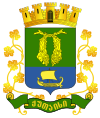 ქალაქ ქუთაისის მუნიციპალიტეტის 2023-2026 წლებისსაშუალოვადიანი სამოქმედო გეგმამუნიციპალიტეტის ეკონომიკური განვითარება ძირითადად ეფუძნება ქვეყნის ეკონომიკური განვითარების პოლიტიკას, თავისუფალი ბაზრის პრინციპებს. მუნიციპალიტეტის მთავარი მიზანია ხელი შეუწყოს პანდემიით დაზარალებული ბიზნესის აღდგენასა და შემდგომ გაფართოებას, აღნიშნულიდან გამომდინარე ყურადღება დაეთმობა ინფრასტრუქტურის სწრაფ განვითარებას, როგორც ეკონომიკური ზრდის მასტიმულირებელ ფაქტორს. გრძელვადიანი და მაღალი ეკონომიკური ზრდის უზრუნველსაყოფად, ადგილობრივი ხელისუფლება იმუშავებს ეკონომიკის სტრუქტურულ ტრანსფორმაციაზე და ეკონომიკის ფაქტორების, ასევე მუნიციპალურ საკუთრებაში არსებული რესურსების მაქსიმალურ ჩართვაზე ეკონომიკურ აქტივობაში.ამასთან, აქტიურად გაგრძელდება შესაბამისი მუნიციპალური ინსტიტუტების მუშაობის ხარისხობრივი გაუმჯობესება, რაც ხელს შეუწყობს მუნიციპალიტეტის ეკონომიკური პოლიტიკის ეფექტიანად განხორციელებას.თავი I. 2021-2026 წლების ძირითადი ფინანსური მაჩვენებლები1.1 ქალაქ ქუთაისის მუნიციპალიტეტის ბიუჯეტის ბალანსი ათას ლარში1.2 ქალაქ ქუთაისის მუნიციპალიტეტის ბიუჯეტის შემოსულობები, გადასახდელები და ნაშთის ცვლილებაათას ლარშისაქართველოს საბიუჯეტო კოდექსის 77-ე მუხლის პირველი პუნქტის შესაბამისად მიმდინარე წლის 15 ივლისს საქართველოს ფინანსთა სამინისტრომ ქუთაისის მუნიციპალიტეტს აცნობა დასაგეგმი საბიუჯეტო წლის ძირითადი საბიუჯეტო პარამეტრები და მაკროეკონომიკური პროგნოზები, მათ შორის: მშპ-ს რეალური ზრდის პროგნოზი - 2023 წელს 5,5%; 2024-2026 წლებში 5,1%-ის ფარგლებში. 2023-2026 წლების საშაუალო წლიური ინფლაცია - 3%. ქალაქ ქუთაისის მუნიციპალიტეტის მიერ დღგ-ს განაწილებით მისაღები შემოსავლების პროგნოზი 2023 წელს - 51495,1 მლნ ლარი; 2024 წელს - 55820,7 მლნ ლარი; 2025 წელს - 60509,7 მლნ ლარი და 2026 წელს - 65471,4 მლნ ლარი.  ყოველივე ზემოთ აღნიშნული ფაქტორის გათვალისწინებით მომზადდა ქუთაისის მუნიციპალიტეტის 2023-2026 წლების ბიუჯეტის შემოსულობების და გადასახელების წარმოდგენილი პროგნოზები. ამასთან, საშუალოვადიანი სამოქმედო გეგმის მომზადებისას ასევე მხედველობაში იქნა მიღებული მუნიციპალიტეტის საკუთარი უფლებამოსილებები და ვალდებულებები, ყველა ის სოციალური და ინფრასტრუქტურული დაპირება რაც გაცემულია მუნიციპალიტეტის მერიის და საკრებულოს მიერ. უნდა აღინიშნოს, რომ 2023 წლის პარამეტრები 2022 წელთან შედარებით შემცირებულია. შემცირება უკავშირდება სახელმწიფო ბიუჯეტიდან მისაღებ კაპიტალური ტრანსფერს და საბიუჯეტო ნაშთს. როგორც ცნობილია, კაპიტალური ტრანსფერი არ არის მუნიციპალიტეტის საკუთარი შემოსულობა და მისი მოცულობის განსაზღვრა არ წარმოადგენს მუნიციალიტეტის კომპეტენციას. კაპიტალური ტრანსფერის პროგნოზირებისას მხედველობაში იქნა მიღებული ქვეყანაში არსებული მდგომარეობა. შესაბამისად წარმოდგენილ დოკუმენტში 2023 წლისათვის მისი მოცულობა განსაზღვრულია 2022 წლის კაპიტალური ტრანსფერის 36%-ის ოდენობით, ხოლო შემდგომ 2024-2026 წლებზე იგი წინა წლის შესაბამის მაჩვენებელთან შედარებით გაზრდილია 1,5-2%-ის ფარგლებში. ჩვენი აზრით კაპიტალური ტრანსფერის ეს გათვლები წარმოდგენს მინიმალურ გათვლებს და მაღალი ალბათობით მისი მოცულობა წარმოდგენილ მონაცემებთან შედარებით იქნება მაღალი. ქუთაისის მუნიციპალიტეტის საშულოვადიან სამოქმედო გეგმაში (ასევე, 2023 წლის ბიუჯეტში) კაპიტალური ტრანსფერის მოცულობა დაზუსტდება მას შემდგომ რაც საქართველოს მთავრობა მიიღებს შესაბამის გადაწყვეტილებას. მანამდე კი,  კაპიტალური პროექტის დაგეგმვა განხორციელდება წარმოდგენილი პარამეტრების მიხედვით. რაც შეეხება საბიუჯეტო ნაშთს - მისი პროგნოზირება და არსებობის შემთხვევაში ბიუჯეტში ასახვა შესაძლებელი იქნება 2022 წლის ბოლოსკენ. მთლიანობაში საშუალოვადიან დაგეგმვისას ბიუჯეტს არ განუცდია მნიშვნელოვანი ცვლილბები, არ შეცვლილა მუნიციპალიტეტის ძირითადი პრიორიტეტული მიმართულებები. 2023 წლიდან მისაღები დამატებითი რესურსით მინიმალურად, ინფლაციის შესაბამისად გაზრდილია მიმდინარე ხარჯები, ხოლო ზრდის უდიდესი ნაწილი მიმართულია ინფრასტრუქტურული პროექტების დაფინანსებზე.      1.3 ქალაქ ქუთაისის მუნიციპალიტეტის ბიუჯეტის შემოსულობებიათას ლარშიწარმოდგენილი პროგნოზებით ქუთაისის მუნიციპალიტეტის შემოსულობების მაჩვენებელი 2023 წელს მიმდინარე წელთან შედარებით მცირდება, ხოლო შემდგომ 2024-2026 წლებში სტაბილურად ინარჩუნებს ზრდის ტენდენციას.  2023 წლის შემცირების მიზეზები წარმოდგენილია წინა თავში. კვლავაც ავღნიშნავთ, რომ უკვე 2023 წელს შესაძლებელია კაპიტალური ტრანსფერის მოცულობა (რომლის დაგეგმვა ცილდება მუნიციპალიტეტის კომპეტენციას) განისაზღვროს თუნდაც მიმდინარე წლის დონეზე, რაც მნიშვვნელოვნად გააუმჯობესებს 2023 და შემდგომი წლების ბიუჯეტის შემოსულობების მაჩვენებლებს. მანამდე კი ხარჯების საშუალოვადიან პერიოდში დაგეგმისათვის მიზანშეწონილია გამოყენებული იქნას წარმოდგენილი პარამეტერები.  საანგარიშო პერიოდში, ქუთაისის მუნიციპალიტეტის ბიუჯეტში, ქონების გადასახადიდან მისაღები თანხების პროგნოზი ფინანსთა სამინისტროდან მიღებული პარამეტრების საფუძველზე.2023 წელს განისაზღვრა - 11,2 მლნ ლარით, ხოლო 2026 წელს კი 11,821 მლნ ლარით. ქონების გადასახადი ფორმირების ძირითადი წყაროა ფიზიკური პირების მიერ საქართველოს საწარმოთა ქონებაზე (გარდა მიწისა) და არასასოფლო-სამეურნეო დანიშნულების მიწის გადასახადზე გადახდილი თანხები.ქუთაისის მუნიციპალიტეტის ბიუჯეტის სხვა შემოსავლების ფორმირების ძირითადი წყაროა საქონელი და მომსახურების რეალიზაციიდან. მოსაკრებლების დიდი წილი მოდის სათამაშო და დასუფთავების მოსაკრებელზე, რომლის გადამხდელებიც არიან ქუთაისის მუნიციპალიტეტის მაცხოვრებლები და იურიდიული პირები.როგორც ზემოთ აღვნიშნეთ მუნიციპალიტეტის ბიუჯეტის შემოსავლებში დიდი წილი უჭირავს სახელმწიფო ბიუჯეტიდან გამოყოფილ კაპიტალურ ტრანსფერებს. 2020-2026 წლების მიხედვით იგი ბიუჯეტის შემოსულობების დაახლოებით 11-16%-ს შეადგენს. მუნიციპალიტეტის 2023-2026 წლების ტრანსფერების ნაწილში ასევე გათვალისწინებულია მიზნობრივი ტრანსფერი დელეგირებული უფლებამოსილებების განხორციელებისათვის, რომლის მოცულობაც 2023 წელს შეადგენს 280,0 ათას ლარს და მომდევნო წლები მისი ანალოგიურია.1.4 ქალაქ ქუთაისის მუნიციპალიტეტის ბიუჯეტის გადასახდელებიათას ლარშიანალოგიურად შემოსულობებისა ქუთაისის მუნიციპალიტეტის 2023 წლის ბიუჯეტის გადასახდელებიც 2022 წელთან შედარებით მცირდება და შემდგომ, 2024-2026 წლების პერიოდში, აგრძელებს სტაბილურ ზრდას. 2023 წლის შემცირების მიზეზები ზემოთ განხილულის ანალოგიურია.2023-2026 წლებში მუნიციპალიტეტის ძირითადი პრიორიტეტი იქნება ინფრასტრუქტურული პროექტების დაფინანსება. 2023 წლის ბიუჯეტში ინფრასტრუქტურის განვითარების პრიორიტეტის დაფინანსება მთლანი გადასახდელების 26,2%-ია.თუ არ ჩავთვლით კაპიტალურ დანახარჯებს, რომლებიც პირდაპირ კავშირშია სახელმწიფო ბიუჯეტიდან გამოყოფილ კაპიტალურ ტრანსფერთან, სტაბილურად იზრდება ბიუჯეტის ყველა პრიორიტეტული სფეროს დაფინანსება. მათ შორისაა: დასუფთავება და გარემოს დაცვა, სკოლამდელი დაწესებულებები, კულტურული ღონისძიებები და სპორტული აქტივობები, მოსახლეობის სოციალური დაცვის ღონისძიებები და ასევე ეკონომიკური გავითარების ხელშეწყობა.ბოლო წლებში არსებული სტრატეგიის შესაბამისად პრიორიტეტულ მიმართულებებზე მიმართული სახსრების ზრდამ შესაძლებელი გახადა ადგილობრივი ინფრასტრუქტურის განვითარება, რითაც, თავის მხრივ, უზრუნველყოფილი იქნება მუნიციპალიტეტში მცხოვრები მოსახლეობის სოციალური მდგომარეობის გაუმჯობესება, მუნიციპალიტეტში ახალი სამუშაო ადგილების შექმნა, ინფრასტრუქტურის მნიშვნელოვანი გაუმჯობესება, ტურიზმის, კულტურისა და სპორტის სფეროების განვითარება.					 		ასევე უნდა აღინიშნოს, რომ ინფრასტრუქტურის განვითარების პრიორიტეტის დაფინანსებას ყველაზე დიდი ხვედრითი წილი უჭირავს ქუთაისის მუნიციპალიტეტის ბიუჯეტის ხარჯვით ნაწილში. იგი მზარდი დინამიკით გამოირჩევა და ყოველწლიურად იზრდება. ზრდა განპირობებულია სახელმწიფო ბიუჯეტიდან გამოყოფილი კაპიტალური ტრანსფერის ზრდით.  ბიუჯეტის ხარჯებში მეორე ადგილს იკავებს კულტურა, სპორტი და ახალგაზრდობის პრიორიტეტზე გაწეული ასიგნებების მოცულობა, ზემოთაღნიშნულ პრიორიტეტის ფარგლებში ფინანსდება კულტურისა და სპორტის სფეროს ფილიალებისა და ღონისძიებების ხარჯები, აღნიშნული ხარჯების დაფინანსება მუნიციპალიტეტის ძირითადი უფლებამოსილების განხორციელებას ემსახურება. მუნიციპალიტეტის ბიუჯეტიდან ფინანსდება ასევე დელეგირებული უფლებამოსილების განხორციელებისთვის საჭირო საზოგადოებრივი ჯანდაცვის ხარჯები და სოციალურად გაჭირვებული მოსახლეობის დახმარებისთვის გამოყოფილი ხარჯები.თავი II. 2023-2026 წლების პრიორიტეტები2.1 ინფრასტრუქტურის განვითარებამუნიციპალიტეტის ეკონომიკური განვითარებისათვის აუცილებელ პირობას წარმოადგენს მუნიციპალური ინფრასტრუქტურის შემდგომი გაუმჯობესება და აღნიშნული მიმართულება ბიუჯეტის ერთ-ერთ მთავარ პრიორიტეტს წარმოადგენს. ინფრასტრუქტურის განვითარება პირდაპირ კავშირშია მუნიციპალიტეტის მოსახლეობის კეთილდღეობასთან, ინფრასტრუქტურული პროექტების განხორციელება  ხელს შეუწყობს მუნიციპალიტეტში ინვესტიციების მოზიდვას, რაც ტურიზმის, მრეწველობის, სოფლის მეურნეობის და სხვა დარგების განვითარების წინაპირობაა. პრიორიტეტის ფარგლებში გაგრძელდება საგზაო ინფრასტრუქტურის მშენებლობა რეაბილიტაცია, წყლის სისტემების, გარე განათების ქსელის განვითარება და მუნიციპალიტეტში სხვა აუცილებელი კეთილმოწყობის ღონისძიებების დაფინანსება. პრიორიტეტის ფარგლებში განხორციელდება როგორც ახალი ინფრასტრუქტურის მშენებლობა, ასევე, არსებული ინფრასტრუქტურის მოვლა-შენახვა და დაფინანსდება მის ექსპლოატაციასთან დაკავშირებული ხარჯები.ათას ლარში2.2 დასუფთავება და გარემოს დაცვაგანხორციელდება  გარემოს დასუფთავება და ნარჩენების გატანა, მწვანე ნარგავების მოვლა-პატრონობა, განვითარება, კაპიტალური დაბანდებები დასუფთავების სფეროში, უზრუნველყოფილი იქნება მუნიციპალიტეტის დასუფთავება, ათას ლარში2.3 განათლებამომავალი თაობების აღზრდის მიმართულებით დაწყებითი და ზოგადი განათლების გარდა მნიშვნელოვანი როლი ენიჭება ასევე სკოლამდელ განათლებას, რაც თვითმმართველი ერთეულის საკუთარ უფლებამოსილებებს განეკუთვნება და შესაბამისად მუნიციპალიტეტის ერთ-ერთ პრიორიტეტს წარმოადგენს, რომლის ფარგლებში მომდევნო წლებში განხორციელდება საბავშვო ბაღების ფუნქციონირებისათვის საჭირო ხარჯების დაფინანსება, ინვენტარით უზრუნველყოფა, რეაბილიტაცია, აღმზრდელ-პედაგოგების კვალიფიკაციის გაზრდა,  რათა მყარი საფუძველი ჩაეყაროს სკოლამდელი ასაკის აღსაზრდელების ხარისხიან და ეფექტურ მომზადებას სასკოლო განათლების მისაღებად.ათას ლარში2.4 კულტურა, სპორტი და ახალგაზრდობამუნიციპალიტეტის  ინფრასტრუქტურული და ეკონომიკური განვითარების  პარალელურად აუცილებელია  ხელი შეეწყოს კულტურული ტრადიციების დაცვას და ამ ტრადიციების ღირსეულ გაგრძელებას. ამასთანავე ერთ–ერთი პრიორიტეტია ახალგაზრდების მრავალმხრივი (როგორც სულიერი, ისე ფიზიკური თვალსაზრისით) განვითარების ხელშეწყობა  და მათში ცხოვრების ჯანსაღი წესის დამკვიდრება.            სპორტის, ახალგაზრდობის და კულტურის მიმართულების მხარდაჭერა უზრუნველყოფს რეგიონის სოციალურ და ეკონომიკურ განვითარებას, ერთმანეთთან აკავშირებს სხვადასხვა დარგებს და მნიშვნელოვან როლს თამაშობს მათ განვითარებაში, ხელს უწყობს ტურიზმის, მეწარმეობის განვითარებას, ჯანსაღი ცხოვრების წესის დამკვიდრებას.მუნიციპალიტეტი განაგრძობს  კულტურული ღონისძიებების ფინანსურ მხარდაჭერას, წარმატებული  სპორტსმენების ხელშეწყობას და შესაბამისი პირობების შექმნას, რათა ნიჭიერმა ბავშვებმა და ახალგაზრდებმა შეძლონ მათი სპორტული შესაძლებლობების გამოვლინება, ასევე ახალგაზრდებში ცხოვრების ჯანსაღი წესის წახალისების მიზნით გასატარებელი ღონისძიებების ჩატარებას.ამ მიმართულებით მუნიციპალიტეტში პროგრამები ხორციელდება როგორც მერიის კულტურის სამსახურის, ასევე კულტურის და სპორტის სფეროში შექმნილი ა(ა)იპ-ების მიერ.2.5 ჯანმრთელობის დაცვა და სოციალური უზრუნველყოფამოსახლეობის ჯანმრთელობის დაცვის ხელშეწყობა და მათი სოციალური დაცვა მუნიციპალიტეტის  ერთ–ერთ მთავარ პრიორიტეტს წარმოადგენს. მუნიციპალიტეტი არსებული რესურსების ფარგლებში განაგრძობს სოციალურად დაუცველი მოსახლეობის დახმარებას და სხვადასხვა  შეღავათებით უზრუნველყოფას. სახელმწიფო ბიუჯეტიდან გამოყოფილი მიზნობრივი ტრანსფერის ფარგლებში განაგრძობს  საზოგადოებრივი ჯანმრთელობის დაცვის მიზნით სხვადასხვა ღონისძიებების განხორციელებას, რაც უზრუნველყოფს მუნიციპალიტეტის მოსახლეობის ჯანმრთელობის დაცვას  გადამდები და ინფექციური დაავადებებისაგან.ათას ლარში2.6 ეკონომიკის განვითარების ხელშეწყობაათას ლარში2.7 მმართველობა და საერთო დანიშნულების ხარჯებიმმართველობის და საერთო დანიშნულების ხარჯების 2023-2026 წლების ხარჯთაღრიცხვაათას ლარში2023-2026 წლებში ქუთაისის მუნიციპალიტეტის წარმომადგენლობითი და აღმასრულებები ხელისუფლების მიერ გადადგმულმა ნაბიჯებმა უნდა შექმნას საშუალო ვადიან პერიოდში მუნიციპალიტეტის სოციალური და ეკონომიკური განვითარების მყარი საფუძვლები. ამ მიზნის მისაღწევად მუნიციპალიტეტის განვითარების ხედვა ეფუძნება შემდეგ პრინციპებს: ქუთაისის მუნიციპალიტეტის ისტორიულად მიმზიდველი გარემოს შენარჩუნება და განვითარება. მისი ტურისტული პოტენციალის მაქსმალური გამოვლენა. რაც გულისხმობს მიმზიდელი გარემოს შექმნას და ტურიზმის განვითარებით ქუთაისის მოსახლეობის ეკონომიკურ გაუმჯობესებას.  წარმომადგენლობითი და აღმასრულებელი ორგანოები ერთობლივად ყველა მიმართულებით გაატარებს ძირეულ და ინოვაციურ რეფორმებს. ამ რეფორმების შედეგად, მივიღებთ მცირე, მოქნილ და ეფექტიან მართველობით გუნდს, რომელიც მაქსიმალურად შეუწყობს ხელს მუნიციპალიტეტში საკუთარი შემოსავლების ზრდას და მობილიზებული სახსრების ეფექტურად განკარგვას. ეფექტურად გაგრძელდება ყველა ისეთი საჭირო კომუნიკაციების მშენებლობა რეაბილიტაცია, როგორიცაა გზები, გარე განათება, წყალმომარაგება და სხვა. რათა მაქსიმალურად ხელი შეეწოს ინვესტიციების მოზიდვას და ეკონომიკის განვითარებას.განათლება, ახალგაზრდობა და ინოვაცია. განათლებული, მოტივირებული, სამეწარმეო სულისკვეთების მქონე, საკუთარ შესაძლებლობებში დარწმუნებული ახალგაზრდობა გახდება იმ მთავარი შედეგის მომტანი, რომელიც მუნიციპალიტეტს ჩააყენებს განვითარებული და ინოვაციური ეკონომიკის მქონე როგორც საქართველოს ასევე სხვა ქვეყანის წარმატებული მუნიციპალიტეტებს შორის. შესაბამისად, წახალისდება ისეთი ინოვაციური პროექტები რომელიც მოზარდი თაობის განვითარებას შეუწყობს ხელს. როგორც ქვეყნის მთავრობისათვის ასევე მუნიციპელიტეტშიც ადამიანი და მასზე ზრუნვა იყო, არის და იქნება ჩვენი მთავარი ღირებულება. ამიტომ, გაგრძელდება და შეიქმნება ისეთის ახალი პროგრამები რომელიც სოციალურად დაუცველ მოსახლეობაში გაზრდის ხელმისაწვდომობას სხვადსხავა სახელმწიფო თუ არასახელმწიფო სერვისების მიღებაზე.ქალაქ ქუთაისის მუნიციპალიტეტის მერი                                                   იოსებ ხახალეიშვილიდასახელება2021 წლის ფაქტი2022 წლის გეგმა2023 წლის პროგნოზი2024 წლის პროგნოზი2025 წლის პროგნოზი2026 წლის პროგნოზი13678შემოსავლები75 094,4103 035,285 290,090 217,095 399,0100 783,0გადასახადები52 614,056 063,162 695,067 246,072 163,077 292,0გრანტები14 040,531 434,211 280,011 480,011 580,011 680,0სხვა შემოსავლები8 439,915 537,911 315,011 491,011 656,011 811,0ხარჯები60 864,178 203,973 637,075 392,077 115,079 412,0შრომის ანაზღაურება26 961,533 342,433 776,034 438,035 253,036 082,0საქონელი და მომსახურება17 032,720 276,720 369,021 202,021 993,022 931,0პროცენტი1 520,02 691,32 493,02 120,01 691,01 571,0სუბსიდიები5 711,06 491,46 753,06 844,06 998,07 255,0გრანტები216,3202,0200,0205,0210,0215,0სოციალური უზრუნველყოფა4 840,15 173,45 276,05 443,05 560,05 667,0სხვა ხარჯები4 582,510 026,74 770,05 140,05 410,05 691,0საოპერაციო სალდო14 230,324 831,311 653,014 825,018 284,021 371,0არაფინანსური აქტივების ცვლილება9 489,039 312,112 825,015 895,018 284,021 082,0ზრდა 18 329,346 812,120 825,023 695,025 284,027 082,0კლება8 840,37 500,08 000,07 800,07 000,06 000,0მთლიანი სალდო4 741,3-14 480,8-1 172,0-1 070,00,0289,0ფინანსური აქტივების ცვლილება4 217,4-15 054,8-5 000,0-5 000,0-4 000,0-3 000,0ზრდა15 246,30,00,00,00,00,0აქციები და სხვა კაპიტალი15 246,30,0სხვა დებიტორული დავალიანებები0,0კლება11 028,915 054,85 000,05 000,04 000,03 000,0აქციები და სხვა კაპიტალი11 028,9 15 054,85 000,05 000,04 000,03 000,0სხვა დებიტორული დავალიანებებივალდებულებების ცვლილება-523,9-574,0-3 828,0-3 930,0-4 000,0-3 289,0ზრდა0,00,00,00,00,00,0საშინაო0,0საგარეო0,0კლება523,9574,03 828,03 930,04 000,03 289,0საშინაო523,9574,03 828,03 930,04 000,03 289,0საგარეო0,0ბალანსი0,00,00,00,00,00,0დ ა ს ა ხ ე ლ ე ბ ა2021 წლის ფაქტი2022 წლის გეგმა2023 წლის პროგნოზი2024 წლის პროგნოზი2025 წლის პროგნოზი2026 წლის პროგნოზი1234567შემოსულობები83 934,7110 535,293 290,098 017,0102 399,0106 783,0შემოსავლები75 094,4103 035,285 290,090 217,095 399,0100 783,0არაფინანსური აქტივების კლება8 840,37 500,08 000,07 800,07 000,06 000,0ფინანსური აქტივების კლება 0,0ვალდებულებების ზრდა0,00,0გადასახდელები94 963,6125 590,098 290,0103 017,0106 399,0109 783,0ხარჯები60 864,178 203,973 637,075 392,077 115,079 412,0არაფინანსური აქტივების ზრდა18 329,346 812,120 825,023 695,025 284,027 082,0ფინანსური აქტივების ზრდა 15 246,30,00,00,00,00,0ვალდებულებების კლება523,9574,03 828,03 930,04 000,03 289,0ნაშთის ცვლილება-11 028,9-15 054,8-5 000,0-5 000,0-4 000,0-3 000,0დასახელება 2021 ფაქტი2022 გეგმა2023 პროექტი2024 პროგნოზი2025 პროგნოზი2026 პროგნოზიშემოსულობები სულ94 963,6125 590,098 290,0103 017,0106 399,0109 783,0შემოსავლები75 094,4103 035,285 290,090 217,095 399,0100 783,0გადასახადები52 614,056 063,162 695,067 246,072 163,077 292,0დამატებული ღირებულების გადასახადი39 861,344 063,151 495,055 821,060 510,065 471,0ქონების გადასახადი12 752,712 000,011 200,011 425,011 653,011 821,0გრანტები 14 040,531 434,211 280,011 480,011 580,011 680,0საერთაშორისო ორგანიზაციებიდან მიღებული გრანტები76,8660,0გრანტები სახელმწიფო ბიუჯეტიდან 13 963,730 774,211 280,011 480,011 580,011 680,0             მიზნობრივი ტრანსფერი 250,0280,0280,0280,0280,0280,0             კაპიტალური და სპეციალური ტრანსფერები13 713,730 494,211 000,011 200,011 300,011 400,0სხვა შემოსავლები8 439,915 537,911 315,011 491,011 656,011 811,0არაფინანსური აქტივების კლება8 840,37 500,08 000,07 800,07 000,06 000,0ნაშთები წლის დასაწყისისათვის11 028,915 054,85 000,05 000,04 000,03 000,0პრიორიტეტის დასახელებაპრიორიტეტის დასახელება2020 წლის ფაქტი2021 წლის ფაქტი2022 წლის გეგმა2023 წლის პროექტი2023 წლის პროექტი2024 წლის პროგნოზი2024 წლის პროგნოზი2025 წლის პროგნოზი2025 წლის პროგნოზი2026 წლის პროგნოზი2026 წლის პროგნოზიპრიორიტეტის დასახელებაპრიორიტეტის დასახელება2020 წლის ფაქტი2021 წლის ფაქტი2022 წლის გეგმაზღვრული დაფინანსებითგაზრდილი დაფინანსებითზღვრული დაფინანსებითგაზრდილი დაფინანსებითზღვრული დაფინანსებითგაზრდილი დაფინანსებითზღვრული დაფინანსებითგაზრდილი დაფინანსებით01 00მმართველობა და საერთო დანიშნულების ხარჯები8 798,712 079,915 075,918 079,0 18 562,0     19 111,019 208,002 00ინფრასტრუქტურის განვითარება16 010,923 140,049 350,525 785,028 401,029 657,031 353,003 00დასუფთავება და გარემოს დაცვა8 103,98 155,612 312,49 789,010 090,010 435,010 820,004 00განათლება12 272,812 710,416 472,716 261,016 531,016 703,016 984,005 00კულტურა, ახალგაზრდობა და სპორტი14 573,116 394,523 703,420 296,021 040,021 884,022 653,006 00ჯანმრთელობის დაცვა და სოციალური უზრუნველყოფა4 577,05 891,26 983,16 657,06 868,07 029,07 180,007 00ეკონომიკის განვითარების ხელშეწყობა805,01 345,71 692,01 423,01 525,01 630,01 735,0გადასახდელები სულ65 141,479 717,3125 590,098 290,0     103 017,0       106 399,0    109 783,0პრიორიტეტის/პროგრამის/ქვეპროგრამის/ღონისძიებების დასახელებაპრიორიტეტის/პროგრამის/ქვეპროგრამის/ღონისძიებების დასახელებასულ 4 წელისულ 4 წელი2023 წელი2023 წელი2024 წელი2024 წელი2025 წელი2025 წელი2026 წელი2026 წელიპრიორიტეტის/პროგრამის/ქვეპროგრამის/ღონისძიებების დასახელებაპრიორიტეტის/პროგრამის/ქვეპროგრამის/ღონისძიებების დასახელებაზღვრული დაფინანსების ფარგლებშიგაზრდილი დაფინანსების ფარგლებშიზღვრული დაფინანსების ფარგლებშიგაზრდილი დაფინანსების ფარგლებშიზღვრული დაფინანსების ფარგლებშიგაზრდილი დაფინანსების ფარგლებშიზღვრული დაფინანსების ფარგლებშიგაზრდილი დაფინანსების ფარგლებშიზღვრული დაფინანსების ფარგლებშიგაზრდილი დაფინანსების ფარგლებში02 00ინფრასტრუქტურის განვითარება115 196,025 785,028 401,029 657,031 353,002 01საგზაო ინფრასტრუქტურის განვითარება48 880,010 295,012 195,012 845,013 545,002 01 01 გზებისა  და ტროტუარების კაპიტალური შეკეთება40 900,08 400,010 000,011 000,011 500,002 01 02გზებისა და ტროტუარების მიმდინარე შეკეთება4 100,0950,01 000,01 050,01 100,002 01 03სანიაღვრე სისტემის რეაბილიტაცია-მშენებლობა3 880,0695,0945,01 045,01 195,002 01 04საგზაო ნიშნები და უსაფრთხოება0,00,00,00,00,002 01 05ვიდეო-სამეთვალყურეო სისტემების შეძენა-ექსპლოატაცია1 000,0250,0250,0250,0250,002 03გარე განათება16 056,03 930,03 986,04 042,04 098,002 03 01გარეგანათების ქსელის ექსპლოატაცია16 056,03 930,03 986,04 042,04 098,002 03 02კაპიტალური დაბანდებები გარე განათების სფეროში0,00,00,00,00,002 04მშენებლობა, ავარიული ობიექტებისა და შენობების რეაბილიტაცია6 880,01 600,01 680,01 750,01 850,002 04 01სოციალურად დაუცველი ოჯახებისთვის საცხოვრებელი სახლების ავარიული სახურავების რეაბილიტაცია900,0150,0200,0250,0300,002 04 02ქალაქში საყრდენი და დამცავი კედლების მშენებლობა3 180,0750,0780,0800,0850,002 04 03ადმინისტრაციული ორგანოების შენობების მშენებლობა - რეკონსტრუქცია2 800,0700,0700,0700,0700,002 05ბინათმესაკუთრეთა ამხანაგობების განვითარება12 760,02 910,03 120,03 280,03 450,002 05 01მრავალბინიანი საცხოვრებელი სახლების ეზოების კეთილმოწყობა3 350,0800,0800,0850,0900,002 05 02მრავალბინიანი საცხოვრებელი სახლების ლიფტების რეაბილიტაცია1 800,0300,0450,0500,0550,002 05 03მრავალბინიანი საცხოვრებელი სახლების ეზოების ფურნიტურა590,0130,0140,0150,0170,002 05 04მრავალბინიანი საცხოვრებელი სახლების წყალსაწრეტი მილებისა და პარაპეტების რეაბილიტაცია400,0100100,0100,0100,002 05 05მრავალბინიანი საცხოვრებელი სახლების დაზიანებული კანალიზაციის სისტემის რეაბილიტაცია600,0150,0150,0150,0150,002 05 06მრავალბინიანი საცხოვრებელი სახლების სადარბაზოების რეაბილიტაცია3 200,0800,0800,0800,0800,002 05 07მრავალბინიანი საცხოვრებელი სახლების მცხოვრებთათვის სხვადასხვა სახეობის მასალის შეძენა- გადაცემა და დაზიანებული სახურავების (ბრტყელი, ქანობიანი) კაპიტალური შეკეთება2 700,0600,0650,0700,0750,002 05 08მრავალბინიანი საცხოვრებელი სახლების სარდაფებში დამდგარი წყლის ამოსატუმბი მოწყობილობების შესყიდვა-გადაცემა120,030,030,030,030,002 05 09ავარიული მრავალბინიანი საცხოვრებელი სახლების რეაბილიტაცია0,00,00,00,00,002 05 09მრავალბინიანი საცხოვრებელი სახლების სადარბაზოების რეაბილიტაცია (შიდა სამუშაოების გათვალისწინებით)0,002 06ქალაქის კეთილმოწყობა13 220,02 750,03 120,03 440,03 910,002 06 01ქალაქ ქუთაისში, ტურისტული ინფრასტრუქტურის რეაბილიტაცია3 500,0700,0800,0900,01 100,002 06 02თავისუფალი ინიციატივების განხორციელება2 550,0450,0600,0700,0800,002 06 03მემორიალური დაფებისა და ძეგლების მოწყობა320,050,070,090,0110,002 06 04მრავალსართულიანი სახლების  ფასადების რეაბილიტაცია3 400,0700,0800,0900,01 000,002 06 05სადღესასწაულო ღონისძიებების ტექნიკური უზრუნველყოფა1 200,0300,0300,0300,0300,002 06 06შადრევან-აუზების ექსპლოატაცია- რეაბილიტაცია2 250,0550,0550,0550,0600,002 07მუნიციპალური სატრანსპორტო სისტემის განვითარება12 100,03 000,03 000,03 000,03 100,002 09სტიქიის შედეგად სალიკვიდაციო ღონისძიებების განხორციელება0,00,00,00,00,002 10საპროექტო-სახარჯთაღრიცხვო სამუშაოების პროგრამა3 650,0900,0900,0900,0950,002 11საპროექტო დოკუმენტაციისა და სამშენებლო სამუშაოების ტექნიკური ზედამხედველობის მომსახურება1 650,0400,0400,0400,0450,0კოდიპროგრამის დასახელება საგზაო ინფრასტრუქტურის განვითარებასაგზაო ინფრასტრუქტურის განვითარებასაგზაო ინფრასტრუქტურის განვითარებასაგზაო ინფრასტრუქტურის განვითარება2023 წლის დაფინანსება
 ათას ლარში2024 წლის დაფინანსება
 ათას ლარში2025 წლის დაფინანსება
 ათას ლარში2026 წლის დაფინანსება
 ათას ლარში02 01პროგრამის დასახელება საგზაო ინფრასტრუქტურის განვითარებასაგზაო ინფრასტრუქტურის განვითარებასაგზაო ინფრასტრუქტურის განვითარებასაგზაო ინფრასტრუქტურის განვითარება10295,012 195,012 845,013 545,0პროგრამის განმახორციელებელი სამსახურიპროგრამის განმახორციელებელი სამსახურიქალაქ ქუთაისის მუნიციპალიტეტის მერიის პირველადი სტრუქტურული ერთეული – მუნიციპალური და საბინაო ინფრასტრუქტურის განვითარების სამსახურიქალაქ ქუთაისის მუნიციპალიტეტის მერიის პირველადი სტრუქტურული ერთეული – მუნიციპალური და საბინაო ინფრასტრუქტურის განვითარების სამსახურიქალაქ ქუთაისის მუნიციპალიტეტის მერიის პირველადი სტრუქტურული ერთეული – მუნიციპალური და საბინაო ინფრასტრუქტურის განვითარების სამსახურიქალაქ ქუთაისის მუნიციპალიტეტის მერიის პირველადი სტრუქტურული ერთეული – მუნიციპალური და საბინაო ინფრასტრუქტურის განვითარების სამსახურიქალაქ ქუთაისის მუნიციპალიტეტის მერიის პირველადი სტრუქტურული ერთეული – მუნიციპალური და საბინაო ინფრასტრუქტურის განვითარების სამსახურიქალაქ ქუთაისის მუნიციპალიტეტის მერიის პირველადი სტრუქტურული ერთეული – მუნიციპალური და საბინაო ინფრასტრუქტურის განვითარების სამსახურიქალაქ ქუთაისის მუნიციპალიტეტის მერიის პირველადი სტრუქტურული ერთეული – მუნიციპალური და საბინაო ინფრასტრუქტურის განვითარების სამსახურიქალაქ ქუთაისის მუნიციპალიტეტის მერიის პირველადი სტრუქტურული ერთეული – მუნიციპალური და საბინაო ინფრასტრუქტურის განვითარების სამსახურიპროგრამის აღწერა პროგრამის აღწერა მუნიციპალიტეტის საბაზისო ინფრასტრუქტურის უზრუნველსაყოფად, ყოველწიურად ხორციელდება გზებისა და სანიაღვრე სისტემების, მშენებლობა და პერიოდული შეკეთების სამუშაოები. ასევე ახალი საგზაო ნიშნების მონტაჟი და ძველის რეაბილიტაცია.მუნიციპალიტეტის საბაზისო ინფრასტრუქტურის უზრუნველსაყოფად, ყოველწიურად ხორციელდება გზებისა და სანიაღვრე სისტემების, მშენებლობა და პერიოდული შეკეთების სამუშაოები. ასევე ახალი საგზაო ნიშნების მონტაჟი და ძველის რეაბილიტაცია.მუნიციპალიტეტის საბაზისო ინფრასტრუქტურის უზრუნველსაყოფად, ყოველწიურად ხორციელდება გზებისა და სანიაღვრე სისტემების, მშენებლობა და პერიოდული შეკეთების სამუშაოები. ასევე ახალი საგზაო ნიშნების მონტაჟი და ძველის რეაბილიტაცია.მუნიციპალიტეტის საბაზისო ინფრასტრუქტურის უზრუნველსაყოფად, ყოველწიურად ხორციელდება გზებისა და სანიაღვრე სისტემების, მშენებლობა და პერიოდული შეკეთების სამუშაოები. ასევე ახალი საგზაო ნიშნების მონტაჟი და ძველის რეაბილიტაცია.მუნიციპალიტეტის საბაზისო ინფრასტრუქტურის უზრუნველსაყოფად, ყოველწიურად ხორციელდება გზებისა და სანიაღვრე სისტემების, მშენებლობა და პერიოდული შეკეთების სამუშაოები. ასევე ახალი საგზაო ნიშნების მონტაჟი და ძველის რეაბილიტაცია.მუნიციპალიტეტის საბაზისო ინფრასტრუქტურის უზრუნველსაყოფად, ყოველწიურად ხორციელდება გზებისა და სანიაღვრე სისტემების, მშენებლობა და პერიოდული შეკეთების სამუშაოები. ასევე ახალი საგზაო ნიშნების მონტაჟი და ძველის რეაბილიტაცია.მუნიციპალიტეტის საბაზისო ინფრასტრუქტურის უზრუნველსაყოფად, ყოველწიურად ხორციელდება გზებისა და სანიაღვრე სისტემების, მშენებლობა და პერიოდული შეკეთების სამუშაოები. ასევე ახალი საგზაო ნიშნების მონტაჟი და ძველის რეაბილიტაცია.მუნიციპალიტეტის საბაზისო ინფრასტრუქტურის უზრუნველსაყოფად, ყოველწიურად ხორციელდება გზებისა და სანიაღვრე სისტემების, მშენებლობა და პერიოდული შეკეთების სამუშაოები. ასევე ახალი საგზაო ნიშნების მონტაჟი და ძველის რეაბილიტაცია.პროგრამის მიზანი და მოსალოდნელი შედეგიპროგრამის მიზანი და მოსალოდნელი შედეგიმუნიციპალიტეტის უზრუნველყოფა საბაზისო ინფრასტრუქტურითმუნიციპალიტეტის უზრუნველყოფა საბაზისო ინფრასტრუქტურითმუნიციპალიტეტის უზრუნველყოფა საბაზისო ინფრასტრუქტურითმუნიციპალიტეტის უზრუნველყოფა საბაზისო ინფრასტრუქტურითმუნიციპალიტეტის უზრუნველყოფა საბაზისო ინფრასტრუქტურითმუნიციპალიტეტის უზრუნველყოფა საბაზისო ინფრასტრუქტურითმუნიციპალიტეტის უზრუნველყოფა საბაზისო ინფრასტრუქტურითმუნიციპალიტეტის უზრუნველყოფა საბაზისო ინფრასტრუქტურით#მოსალოდნელი შედეგის შეფასების ინდიკატორიმოსალოდნელი შედეგის შეფასების ინდიკატორიინდიკატორის საბაზისო მაჩვენებელიინდიკატორის მიზნობრივი მაჩვენებელი 2023 წელსცდომილების ალბათობა (%/აღწერა)ცდომილების ალბათობა (%/აღწერა)ინდიკატორის მიზნობრივი მაჩვენებელი 2024 წელსინდიკატორის მიზნობრივი მაჩვენებელი 2025 წელსინდიკატორის მიზნობრივი მაჩვენებელი 2026 წელს1აშენებლი გზების ფართობიაშენებლი გზების ფართობი               301 983                      332 181 5%5%                365 399                 401 939                 442 133 2მოვლა-პატრონობაში არსებული სასულეების რაოდნეობამოვლა-პატრონობაში არსებული სასულეების რაოდნეობა  15                                                                   21                          21                          21                          21 კოდიქვეპროგრამის დასახელება გზების კაპიტალური შეკეთებაგზების კაპიტალური შეკეთებაგზების კაპიტალური შეკეთებაგზების კაპიტალური შეკეთება2023 წლის დაფინანსება
 ათას ლარში2024 წლის დაფინანსება
 ათას ლარში2025 წლის დაფინანსება
 ათას ლარში2026 წლის დაფინანსება
 ათას ლარში02 01 01ქვეპროგრამის დასახელება გზების კაპიტალური შეკეთებაგზების კაპიტალური შეკეთებაგზების კაპიტალური შეკეთებაგზების კაპიტალური შეკეთება8 400,010 000,011 000,011 500,0ქვეპროგრამის განმახორციელებელი სამსახურიქვეპროგრამის განმახორციელებელი სამსახურიქალაქ ქუთაისის მუნიციპალიტეტის მერიის პირველადი სტრუქტურული ერთეული – მუნიციპალური და საბინაო ინფრასტრუქტურის განვითარების სამსახურიქალაქ ქუთაისის მუნიციპალიტეტის მერიის პირველადი სტრუქტურული ერთეული – მუნიციპალური და საბინაო ინფრასტრუქტურის განვითარების სამსახურიქალაქ ქუთაისის მუნიციპალიტეტის მერიის პირველადი სტრუქტურული ერთეული – მუნიციპალური და საბინაო ინფრასტრუქტურის განვითარების სამსახურიქალაქ ქუთაისის მუნიციპალიტეტის მერიის პირველადი სტრუქტურული ერთეული – მუნიციპალური და საბინაო ინფრასტრუქტურის განვითარების სამსახურიქალაქ ქუთაისის მუნიციპალიტეტის მერიის პირველადი სტრუქტურული ერთეული – მუნიციპალური და საბინაო ინფრასტრუქტურის განვითარების სამსახურიქალაქ ქუთაისის მუნიციპალიტეტის მერიის პირველადი სტრუქტურული ერთეული – მუნიციპალური და საბინაო ინფრასტრუქტურის განვითარების სამსახურიქალაქ ქუთაისის მუნიციპალიტეტის მერიის პირველადი სტრუქტურული ერთეული – მუნიციპალური და საბინაო ინფრასტრუქტურის განვითარების სამსახურიქალაქ ქუთაისის მუნიციპალიტეტის მერიის პირველადი სტრუქტურული ერთეული – მუნიციპალური და საბინაო ინფრასტრუქტურის განვითარების სამსახურიქვეპროგრამის აღწერა ქვეპროგრამის აღწერა პროგრამის ფარგლებში განხორციელდება  გზების რეაბილიტაცია
პროგრამის ფარგლებში განხორციელდება  გზების რეაბილიტაცია
პროგრამის ფარგლებში განხორციელდება  გზების რეაბილიტაცია
პროგრამის ფარგლებში განხორციელდება  გზების რეაბილიტაცია
პროგრამის ფარგლებში განხორციელდება  გზების რეაბილიტაცია
პროგრამის ფარგლებში განხორციელდება  გზების რეაბილიტაცია
პროგრამის ფარგლებში განხორციელდება  გზების რეაბილიტაცია
პროგრამის ფარგლებში განხორციელდება  გზების რეაბილიტაცია
ქვეპროგრამის მიზანი და მოსალოდნელი შედეგიქვეპროგრამის მიზანი და მოსალოდნელი შედეგიმუნიციპალიტეტის უზრუნველყოფა საბაზისო ინფრასტრუქტურითმუნიციპალიტეტის უზრუნველყოფა საბაზისო ინფრასტრუქტურითმუნიციპალიტეტის უზრუნველყოფა საბაზისო ინფრასტრუქტურითმუნიციპალიტეტის უზრუნველყოფა საბაზისო ინფრასტრუქტურითმუნიციპალიტეტის უზრუნველყოფა საბაზისო ინფრასტრუქტურითმუნიციპალიტეტის უზრუნველყოფა საბაზისო ინფრასტრუქტურითმუნიციპალიტეტის უზრუნველყოფა საბაზისო ინფრასტრუქტურითმუნიციპალიტეტის უზრუნველყოფა საბაზისო ინფრასტრუქტურით#მოსალოდნელი შედეგის შეფასების ინდიკატორიმოსალოდნელი შედეგის შეფასების ინდიკატორიინდიკატორის საბაზისო მაჩვენებელიინდიკატორის მიზნობრივი მაჩვენებელი 2023 წელსცდომილების ალბათობა (%/აღწერა)ცდომილების ალბათობა (%/აღწერა)ინდიკატორის მიზნობრივი მაჩვენებელი 2024 წელსინდიკატორის მიზნობრივი მაჩვენებელი 2025 წელსინდიკატორის მიზნობრივი მაჩვენებელი 2026 წელსრეაბილიტირებული გზების ფართობირეაბილიტირებული გზების ფართობი               301 983                      332 181 5%5%                365 399                 401 939                 442 133 კოდიქვეპროგრამის დასახელება გზების მიმდინარე შეკეთებაგზების მიმდინარე შეკეთებაგზების მიმდინარე შეკეთებაგზების მიმდინარე შეკეთება2023 წლის დაფინანსება
 ათას ლარში2024 წლის დაფინანსება
 ათას ლარში2024 წლის დაფინანსება
 ათას ლარში2025 წლის დაფინანსება
 ათას ლარში2025 წლის დაფინანსება
 ათას ლარში2026 წლის დაფინანსება
 ათას ლარში02 01 02ქვეპროგრამის დასახელება გზების მიმდინარე შეკეთებაგზების მიმდინარე შეკეთებაგზების მიმდინარე შეკეთებაგზების მიმდინარე შეკეთება950,01 000,01 000,01 050,01 050,01 100,0ქვეპროგრამის განმახორციელებელი სამსახურიქვეპროგრამის განმახორციელებელი სამსახურიქალაქ ქუთაისის მუნიციპალიტეტის მერიის პირველადი სტრუქტურული ერთეული – მუნიციპალური და საბინაო ინფრასტრუქტურის განვითარების სამსახურიქალაქ ქუთაისის მუნიციპალიტეტის მერიის პირველადი სტრუქტურული ერთეული – მუნიციპალური და საბინაო ინფრასტრუქტურის განვითარების სამსახურიქალაქ ქუთაისის მუნიციპალიტეტის მერიის პირველადი სტრუქტურული ერთეული – მუნიციპალური და საბინაო ინფრასტრუქტურის განვითარების სამსახურიქალაქ ქუთაისის მუნიციპალიტეტის მერიის პირველადი სტრუქტურული ერთეული – მუნიციპალური და საბინაო ინფრასტრუქტურის განვითარების სამსახურიქალაქ ქუთაისის მუნიციპალიტეტის მერიის პირველადი სტრუქტურული ერთეული – მუნიციპალური და საბინაო ინფრასტრუქტურის განვითარების სამსახურიქალაქ ქუთაისის მუნიციპალიტეტის მერიის პირველადი სტრუქტურული ერთეული – მუნიციპალური და საბინაო ინფრასტრუქტურის განვითარების სამსახურიქალაქ ქუთაისის მუნიციპალიტეტის მერიის პირველადი სტრუქტურული ერთეული – მუნიციპალური და საბინაო ინფრასტრუქტურის განვითარების სამსახურიქალაქ ქუთაისის მუნიციპალიტეტის მერიის პირველადი სტრუქტურული ერთეული – მუნიციპალური და საბინაო ინფრასტრუქტურის განვითარების სამსახურიქალაქ ქუთაისის მუნიციპალიტეტის მერიის პირველადი სტრუქტურული ერთეული – მუნიციპალური და საბინაო ინფრასტრუქტურის განვითარების სამსახურიქალაქ ქუთაისის მუნიციპალიტეტის მერიის პირველადი სტრუქტურული ერთეული – მუნიციპალური და საბინაო ინფრასტრუქტურის განვითარების სამსახურიქვეპროგრამის აღწერა ქვეპროგრამის აღწერა  გზების პერიოდული შეკეთება (დაზიანებების მიხედვით).  გზების პერიოდული შეკეთება (დაზიანებების მიხედვით).  გზების პერიოდული შეკეთება (დაზიანებების მიხედვით).  გზების პერიოდული შეკეთება (დაზიანებების მიხედვით).  გზების პერიოდული შეკეთება (დაზიანებების მიხედვით).  გზების პერიოდული შეკეთება (დაზიანებების მიხედვით).  გზების პერიოდული შეკეთება (დაზიანებების მიხედვით).  გზების პერიოდული შეკეთება (დაზიანებების მიხედვით).  გზების პერიოდული შეკეთება (დაზიანებების მიხედვით).  გზების პერიოდული შეკეთება (დაზიანებების მიხედვით). ქვეპროგრამის მიზანი და მოსალოდნელი შედეგიქვეპროგრამის მიზანი და მოსალოდნელი შედეგიმუნიციპალიტეტის უზრუნველყოფა საბაზისო ინფრასტრუქტურითმუნიციპალიტეტის უზრუნველყოფა საბაზისო ინფრასტრუქტურითმუნიციპალიტეტის უზრუნველყოფა საბაზისო ინფრასტრუქტურითმუნიციპალიტეტის უზრუნველყოფა საბაზისო ინფრასტრუქტურითმუნიციპალიტეტის უზრუნველყოფა საბაზისო ინფრასტრუქტურითმუნიციპალიტეტის უზრუნველყოფა საბაზისო ინფრასტრუქტურითმუნიციპალიტეტის უზრუნველყოფა საბაზისო ინფრასტრუქტურითმუნიციპალიტეტის უზრუნველყოფა საბაზისო ინფრასტრუქტურითმუნიციპალიტეტის უზრუნველყოფა საბაზისო ინფრასტრუქტურითმუნიციპალიტეტის უზრუნველყოფა საბაზისო ინფრასტრუქტურით#მოსალოდნელი შედეგის შეფასების ინდიკატორიმოსალოდნელი შედეგის შეფასების ინდიკატორიინდიკატორის საბაზისო მაჩვენებელიინდიკატორის მიზნობრივი მაჩვენებელი 2023 წელსცდომილების ალბათობა (%/აღწერა)ცდომილების ალბათობა (%/აღწერა)ინდიკატორის მიზნობრივი მაჩვენებელი 2024 წელსინდიკატორის მიზნობრივი მაჩვენებელი 2024 წელსინდიკატორის მიზნობრივი მაჩვენებელი 2025 წელსინდიკატორის მიზნობრივი მაჩვენებელი 2025 წელსინდიკატორის მიზნობრივი მაჩვენებელი 2026 წელსორმოულად შეკეთებული გზების საერთო სიგრძის მაჩვენებელიორმოულად შეკეთებული გზების საერთო სიგრძის მაჩვენებელი                                 70 049                          75 000 5%5%                  82 000                   82 000                   87 000                   87 000                95 700 კოდიქვეპროგრამის დასახელება სანიაღვრე სისტემის რეაბილიტაცია-მშენებლობასანიაღვრე სისტემის რეაბილიტაცია-მშენებლობასანიაღვრე სისტემის რეაბილიტაცია-მშენებლობასანიაღვრე სისტემის რეაბილიტაცია-მშენებლობა2023 წლის დაფინანსება
 ათას ლარში2024 წლის დაფინანსება
 ათას ლარში2024 წლის დაფინანსება
 ათას ლარში2025 წლის დაფინანსება
 ათას ლარში2025 წლის დაფინანსება
 ათას ლარში2026 წლის დაფინანსება
 ათას ლარში02 01 03ქვეპროგრამის დასახელება სანიაღვრე სისტემის რეაბილიტაცია-მშენებლობასანიაღვრე სისტემის რეაბილიტაცია-მშენებლობასანიაღვრე სისტემის რეაბილიტაცია-მშენებლობასანიაღვრე სისტემის რეაბილიტაცია-მშენებლობა695,0945,0945,01 045,01 045,01 195,0ქვეპროგრამის განმახორციელებელი სამსახურიქვეპროგრამის განმახორციელებელი სამსახურიქალაქ ქუთაისის მუნიციპალიტეტის მერიის პირველადი სტრუქტურული ერთეული – მუნიციპალური და საბინაო ინფრასტრუქტურის განვითარების სამსახურიქალაქ ქუთაისის მუნიციპალიტეტის მერიის პირველადი სტრუქტურული ერთეული – მუნიციპალური და საბინაო ინფრასტრუქტურის განვითარების სამსახურიქალაქ ქუთაისის მუნიციპალიტეტის მერიის პირველადი სტრუქტურული ერთეული – მუნიციპალური და საბინაო ინფრასტრუქტურის განვითარების სამსახურიქალაქ ქუთაისის მუნიციპალიტეტის მერიის პირველადი სტრუქტურული ერთეული – მუნიციპალური და საბინაო ინფრასტრუქტურის განვითარების სამსახურიქალაქ ქუთაისის მუნიციპალიტეტის მერიის პირველადი სტრუქტურული ერთეული – მუნიციპალური და საბინაო ინფრასტრუქტურის განვითარების სამსახურიქალაქ ქუთაისის მუნიციპალიტეტის მერიის პირველადი სტრუქტურული ერთეული – მუნიციპალური და საბინაო ინფრასტრუქტურის განვითარების სამსახურიქალაქ ქუთაისის მუნიციპალიტეტის მერიის პირველადი სტრუქტურული ერთეული – მუნიციპალური და საბინაო ინფრასტრუქტურის განვითარების სამსახურიქალაქ ქუთაისის მუნიციპალიტეტის მერიის პირველადი სტრუქტურული ერთეული – მუნიციპალური და საბინაო ინფრასტრუქტურის განვითარების სამსახურიქალაქ ქუთაისის მუნიციპალიტეტის მერიის პირველადი სტრუქტურული ერთეული – მუნიციპალური და საბინაო ინფრასტრუქტურის განვითარების სამსახურიქალაქ ქუთაისის მუნიციპალიტეტის მერიის პირველადი სტრუქტურული ერთეული – მუნიციპალური და საბინაო ინფრასტრუქტურის განვითარების სამსახურიქვეპროგრამის აღწერა ქვეპროგრამის აღწერა  ბნებრივი სასულეების მოვლა-პატრონობა - 15 ერთეული. ბნებრივი სასულეების მოვლა-პატრონობა - 15 ერთეული. ბნებრივი სასულეების მოვლა-პატრონობა - 15 ერთეული. ბნებრივი სასულეების მოვლა-პატრონობა - 15 ერთეული. ბნებრივი სასულეების მოვლა-პატრონობა - 15 ერთეული. ბნებრივი სასულეების მოვლა-პატრონობა - 15 ერთეული. ბნებრივი სასულეების მოვლა-პატრონობა - 15 ერთეული. ბნებრივი სასულეების მოვლა-პატრონობა - 15 ერთეული. ბნებრივი სასულეების მოვლა-პატრონობა - 15 ერთეული. ბნებრივი სასულეების მოვლა-პატრონობა - 15 ერთეული.ქვეპროგრამის მიზანი და მოსალოდნელი შედეგიქვეპროგრამის მიზანი და მოსალოდნელი შედეგიმუნიციპალიტეტის უზრუნველყოფა საბაზისო ინფრასტრუქტურითმუნიციპალიტეტის უზრუნველყოფა საბაზისო ინფრასტრუქტურითმუნიციპალიტეტის უზრუნველყოფა საბაზისო ინფრასტრუქტურითმუნიციპალიტეტის უზრუნველყოფა საბაზისო ინფრასტრუქტურითმუნიციპალიტეტის უზრუნველყოფა საბაზისო ინფრასტრუქტურითმუნიციპალიტეტის უზრუნველყოფა საბაზისო ინფრასტრუქტურითმუნიციპალიტეტის უზრუნველყოფა საბაზისო ინფრასტრუქტურითმუნიციპალიტეტის უზრუნველყოფა საბაზისო ინფრასტრუქტურითმუნიციპალიტეტის უზრუნველყოფა საბაზისო ინფრასტრუქტურითმუნიციპალიტეტის უზრუნველყოფა საბაზისო ინფრასტრუქტურით#მოსალოდნელი შედეგის შეფასების ინდიკატორიმოსალოდნელი შედეგის შეფასების ინდიკატორიინდიკატორის საბაზისო მაჩვენებელიინდიკატორის მიზნობრივი მაჩვენებელი 2023 წელსცდომილების ალბათობა (%/აღწერა)ცდომილების ალბათობა (%/აღწერა)ინდიკატორის მიზნობრივი მაჩვენებელი 2024 წელსინდიკატორის მიზნობრივი მაჩვენებელი 2024 წელსინდიკატორის მიზნობრივი მაჩვენებელი 2025 წელსინდიკატორის მიზნობრივი მაჩვენებელი 2025 წელსინდიკატორის მიზნობრივი მაჩვენებელი 2026 წელსმოვლა-პატრონობაში არსებული სასულეების რაოდენობამოვლა-პატრონობაში არსებული სასულეების რაოდენობა15212121212121კოდიპროგრამის დასახელება გარე განათებაგარე განათებაგარე განათებაგარე განათება2023 წლის დაფინანსება
 ათას ლარში2024 წლის დაფინანსება
 ათას ლარში2024 წლის დაფინანსება
 ათას ლარში2025 წლის დაფინანსება
 ათას ლარში2025 წლის დაფინანსება
 ათას ლარში2026 წლის დაფინანსება
 ათას ლარში02 03პროგრამის დასახელება გარე განათებაგარე განათებაგარე განათებაგარე განათება3 930,03 986,03 986,04 042,04 042,04 098,0პროგრამის განმახორციელებელი სამსახურიპროგრამის განმახორციელებელი სამსახურიააიპ „ქუთგანათების სერვისი“ააიპ „ქუთგანათების სერვისი“ააიპ „ქუთგანათების სერვისი“ააიპ „ქუთგანათების სერვისი“ააიპ „ქუთგანათების სერვისი“ააიპ „ქუთგანათების სერვისი“ააიპ „ქუთგანათების სერვისი“ააიპ „ქუთგანათების სერვისი“ააიპ „ქუთგანათების სერვისი“ააიპ „ქუთგანათების სერვისი“პროგრამის აღწერა პროგრამის აღწერა ღამის პერიოდში მუნიციპალიტეტშიტერიტორიაზე მოძრავი სატრანსპორტო საშუალებების და ქვეითად მოსიარულე მოსახლეობის (განსაკუთრებით ქალებისა და ბავშვების) უსაფრთხო და კომფორტული გარემოს შექმნისთვის მნიშვნელოვანი ადგილი უკავია გარე განათებას, შესაბამისად საჭიროა მუნიციპალიტეტის ტერიტორიაზე არსებული გარე განათების ქსელის გამართული ფუნქციონირება. დღეის მდგომარეობით, გარე განათების ქსელი ფუნქციონირებს დასახლებული ტერიტორიის 100%-ზე.ღამის პერიოდში მუნიციპალიტეტშიტერიტორიაზე მოძრავი სატრანსპორტო საშუალებების და ქვეითად მოსიარულე მოსახლეობის (განსაკუთრებით ქალებისა და ბავშვების) უსაფრთხო და კომფორტული გარემოს შექმნისთვის მნიშვნელოვანი ადგილი უკავია გარე განათებას, შესაბამისად საჭიროა მუნიციპალიტეტის ტერიტორიაზე არსებული გარე განათების ქსელის გამართული ფუნქციონირება. დღეის მდგომარეობით, გარე განათების ქსელი ფუნქციონირებს დასახლებული ტერიტორიის 100%-ზე.ღამის პერიოდში მუნიციპალიტეტშიტერიტორიაზე მოძრავი სატრანსპორტო საშუალებების და ქვეითად მოსიარულე მოსახლეობის (განსაკუთრებით ქალებისა და ბავშვების) უსაფრთხო და კომფორტული გარემოს შექმნისთვის მნიშვნელოვანი ადგილი უკავია გარე განათებას, შესაბამისად საჭიროა მუნიციპალიტეტის ტერიტორიაზე არსებული გარე განათების ქსელის გამართული ფუნქციონირება. დღეის მდგომარეობით, გარე განათების ქსელი ფუნქციონირებს დასახლებული ტერიტორიის 100%-ზე.ღამის პერიოდში მუნიციპალიტეტშიტერიტორიაზე მოძრავი სატრანსპორტო საშუალებების და ქვეითად მოსიარულე მოსახლეობის (განსაკუთრებით ქალებისა და ბავშვების) უსაფრთხო და კომფორტული გარემოს შექმნისთვის მნიშვნელოვანი ადგილი უკავია გარე განათებას, შესაბამისად საჭიროა მუნიციპალიტეტის ტერიტორიაზე არსებული გარე განათების ქსელის გამართული ფუნქციონირება. დღეის მდგომარეობით, გარე განათების ქსელი ფუნქციონირებს დასახლებული ტერიტორიის 100%-ზე.ღამის პერიოდში მუნიციპალიტეტშიტერიტორიაზე მოძრავი სატრანსპორტო საშუალებების და ქვეითად მოსიარულე მოსახლეობის (განსაკუთრებით ქალებისა და ბავშვების) უსაფრთხო და კომფორტული გარემოს შექმნისთვის მნიშვნელოვანი ადგილი უკავია გარე განათებას, შესაბამისად საჭიროა მუნიციპალიტეტის ტერიტორიაზე არსებული გარე განათების ქსელის გამართული ფუნქციონირება. დღეის მდგომარეობით, გარე განათების ქსელი ფუნქციონირებს დასახლებული ტერიტორიის 100%-ზე.ღამის პერიოდში მუნიციპალიტეტშიტერიტორიაზე მოძრავი სატრანსპორტო საშუალებების და ქვეითად მოსიარულე მოსახლეობის (განსაკუთრებით ქალებისა და ბავშვების) უსაფრთხო და კომფორტული გარემოს შექმნისთვის მნიშვნელოვანი ადგილი უკავია გარე განათებას, შესაბამისად საჭიროა მუნიციპალიტეტის ტერიტორიაზე არსებული გარე განათების ქსელის გამართული ფუნქციონირება. დღეის მდგომარეობით, გარე განათების ქსელი ფუნქციონირებს დასახლებული ტერიტორიის 100%-ზე.ღამის პერიოდში მუნიციპალიტეტშიტერიტორიაზე მოძრავი სატრანსპორტო საშუალებების და ქვეითად მოსიარულე მოსახლეობის (განსაკუთრებით ქალებისა და ბავშვების) უსაფრთხო და კომფორტული გარემოს შექმნისთვის მნიშვნელოვანი ადგილი უკავია გარე განათებას, შესაბამისად საჭიროა მუნიციპალიტეტის ტერიტორიაზე არსებული გარე განათების ქსელის გამართული ფუნქციონირება. დღეის მდგომარეობით, გარე განათების ქსელი ფუნქციონირებს დასახლებული ტერიტორიის 100%-ზე.ღამის პერიოდში მუნიციპალიტეტშიტერიტორიაზე მოძრავი სატრანსპორტო საშუალებების და ქვეითად მოსიარულე მოსახლეობის (განსაკუთრებით ქალებისა და ბავშვების) უსაფრთხო და კომფორტული გარემოს შექმნისთვის მნიშვნელოვანი ადგილი უკავია გარე განათებას, შესაბამისად საჭიროა მუნიციპალიტეტის ტერიტორიაზე არსებული გარე განათების ქსელის გამართული ფუნქციონირება. დღეის მდგომარეობით, გარე განათების ქსელი ფუნქციონირებს დასახლებული ტერიტორიის 100%-ზე.ღამის პერიოდში მუნიციპალიტეტშიტერიტორიაზე მოძრავი სატრანსპორტო საშუალებების და ქვეითად მოსიარულე მოსახლეობის (განსაკუთრებით ქალებისა და ბავშვების) უსაფრთხო და კომფორტული გარემოს შექმნისთვის მნიშვნელოვანი ადგილი უკავია გარე განათებას, შესაბამისად საჭიროა მუნიციპალიტეტის ტერიტორიაზე არსებული გარე განათების ქსელის გამართული ფუნქციონირება. დღეის მდგომარეობით, გარე განათების ქსელი ფუნქციონირებს დასახლებული ტერიტორიის 100%-ზე.ღამის პერიოდში მუნიციპალიტეტშიტერიტორიაზე მოძრავი სატრანსპორტო საშუალებების და ქვეითად მოსიარულე მოსახლეობის (განსაკუთრებით ქალებისა და ბავშვების) უსაფრთხო და კომფორტული გარემოს შექმნისთვის მნიშვნელოვანი ადგილი უკავია გარე განათებას, შესაბამისად საჭიროა მუნიციპალიტეტის ტერიტორიაზე არსებული გარე განათების ქსელის გამართული ფუნქციონირება. დღეის მდგომარეობით, გარე განათების ქსელი ფუნქციონირებს დასახლებული ტერიტორიის 100%-ზე.პროგრამის მიზანი და მოსალოდნელი შედეგიპროგრამის მიზანი და მოსალოდნელი შედეგიგარე განათების ქსელის შეუფერხებელი ფუნქციონირება. მოსახლეობის გადაადგილებისათვის (როგორც ქვეითად ასევე სატრანსპორტო საშუალებებით) უსაფრთხო და კომფორტული გარემო.გარე განათების ქსელის შეუფერხებელი ფუნქციონირება. მოსახლეობის გადაადგილებისათვის (როგორც ქვეითად ასევე სატრანსპორტო საშუალებებით) უსაფრთხო და კომფორტული გარემო.გარე განათების ქსელის შეუფერხებელი ფუნქციონირება. მოსახლეობის გადაადგილებისათვის (როგორც ქვეითად ასევე სატრანსპორტო საშუალებებით) უსაფრთხო და კომფორტული გარემო.გარე განათების ქსელის შეუფერხებელი ფუნქციონირება. მოსახლეობის გადაადგილებისათვის (როგორც ქვეითად ასევე სატრანსპორტო საშუალებებით) უსაფრთხო და კომფორტული გარემო.გარე განათების ქსელის შეუფერხებელი ფუნქციონირება. მოსახლეობის გადაადგილებისათვის (როგორც ქვეითად ასევე სატრანსპორტო საშუალებებით) უსაფრთხო და კომფორტული გარემო.გარე განათების ქსელის შეუფერხებელი ფუნქციონირება. მოსახლეობის გადაადგილებისათვის (როგორც ქვეითად ასევე სატრანსპორტო საშუალებებით) უსაფრთხო და კომფორტული გარემო.გარე განათების ქსელის შეუფერხებელი ფუნქციონირება. მოსახლეობის გადაადგილებისათვის (როგორც ქვეითად ასევე სატრანსპორტო საშუალებებით) უსაფრთხო და კომფორტული გარემო.გარე განათების ქსელის შეუფერხებელი ფუნქციონირება. მოსახლეობის გადაადგილებისათვის (როგორც ქვეითად ასევე სატრანსპორტო საშუალებებით) უსაფრთხო და კომფორტული გარემო.გარე განათების ქსელის შეუფერხებელი ფუნქციონირება. მოსახლეობის გადაადგილებისათვის (როგორც ქვეითად ასევე სატრანსპორტო საშუალებებით) უსაფრთხო და კომფორტული გარემო.გარე განათების ქსელის შეუფერხებელი ფუნქციონირება. მოსახლეობის გადაადგილებისათვის (როგორც ქვეითად ასევე სატრანსპორტო საშუალებებით) უსაფრთხო და კომფორტული გარემო.#მოსალოდნელი შედეგის შეფასების ინდიკატორიმოსალოდნელი შედეგის შეფასების ინდიკატორიინდიკატორის საბაზისო მაჩვენებელიინდიკატორის მიზნობრივი მაჩვენებელი 2023 წელსცდომილების ალბათობა (%/აღწერა)ცდომილების ალბათობა (%/აღწერა)ინდიკატორის მიზნობრივი მაჩვენებელი 2024 წელსინდიკატორის მიზნობრივი მაჩვენებელი 2024 წელსინდიკატორის მიზნობრივი მაჩვენებელი 2025 წელსინდიკატორის მიზნობრივი მაჩვენებელი 2025 წელსინდიკატორის მიზნობრივი მაჩვენებელი 2026 წელს1განათებული დასახლებული ტერიტორიის მოცულობაგანათებული დასახლებული ტერიტორიის მოცულობა100%100%100%100%100%100%100%კოდიქვეპროგრამის დასახელება გარე განათების ქსელის ექსპლოატაციაგარე განათების ქსელის ექსპლოატაციაგარე განათების ქსელის ექსპლოატაციაგარე განათების ქსელის ექსპლოატაცია2023 წლის დაფინანსება
 ათას ლარში2024 წლის დაფინანსება
 ათას ლარში2024 წლის დაფინანსება
 ათას ლარში2025 წლის დაფინანსება
 ათას ლარში2025 წლის დაფინანსება
 ათას ლარში2026 წლის დაფინანსება
 ათას ლარში02 03 01ქვეპროგრამის დასახელება გარე განათების ქსელის ექსპლოატაციაგარე განათების ქსელის ექსპლოატაციაგარე განათების ქსელის ექსპლოატაციაგარე განათების ქსელის ექსპლოატაცია3 930,03 986,03 986,04 042,04 042,04 098,0ქვეპროგრამის განმახორციელებელი სამსახურიქვეპროგრამის განმახორციელებელი სამსახურიააიპ „ქუთგანათების სერვისი“ააიპ „ქუთგანათების სერვისი“ააიპ „ქუთგანათების სერვისი“ააიპ „ქუთგანათების სერვისი“ააიპ „ქუთგანათების სერვისი“ააიპ „ქუთგანათების სერვისი“ააიპ „ქუთგანათების სერვისი“ააიპ „ქუთგანათების სერვისი“ააიპ „ქუთგანათების სერვისი“ააიპ „ქუთგანათების სერვისი“ქვეპროგრამის აღწერა ქვეპროგრამის აღწერა მოსახლეობის უსაფრთხო გადაადგილებისათვის აუცილებელია ქალაქის გარე განათების ქსელის შეუფერხებელი ფუნქციონირება, ასევე, ახალი ლედ ტიპის ეკონომიური სანათებისა და უბნებზე ჯიპიესების დაყენებით  ელექტროენერგიის ხარჯის შემცირება. რეგულირებადი თუ სატრანსპორტო შუქნიშნების შეკეთება ზუსტი რეჟიმების დაყენებით. საგზაო ნიშნებისა და მონიშვნითი ხაზების ოპტიმალური დაგეგმარებამოსახლეობის უსაფრთხო გადაადგილებისათვის აუცილებელია ქალაქის გარე განათების ქსელის შეუფერხებელი ფუნქციონირება, ასევე, ახალი ლედ ტიპის ეკონომიური სანათებისა და უბნებზე ჯიპიესების დაყენებით  ელექტროენერგიის ხარჯის შემცირება. რეგულირებადი თუ სატრანსპორტო შუქნიშნების შეკეთება ზუსტი რეჟიმების დაყენებით. საგზაო ნიშნებისა და მონიშვნითი ხაზების ოპტიმალური დაგეგმარებამოსახლეობის უსაფრთხო გადაადგილებისათვის აუცილებელია ქალაქის გარე განათების ქსელის შეუფერხებელი ფუნქციონირება, ასევე, ახალი ლედ ტიპის ეკონომიური სანათებისა და უბნებზე ჯიპიესების დაყენებით  ელექტროენერგიის ხარჯის შემცირება. რეგულირებადი თუ სატრანსპორტო შუქნიშნების შეკეთება ზუსტი რეჟიმების დაყენებით. საგზაო ნიშნებისა და მონიშვნითი ხაზების ოპტიმალური დაგეგმარებამოსახლეობის უსაფრთხო გადაადგილებისათვის აუცილებელია ქალაქის გარე განათების ქსელის შეუფერხებელი ფუნქციონირება, ასევე, ახალი ლედ ტიპის ეკონომიური სანათებისა და უბნებზე ჯიპიესების დაყენებით  ელექტროენერგიის ხარჯის შემცირება. რეგულირებადი თუ სატრანსპორტო შუქნიშნების შეკეთება ზუსტი რეჟიმების დაყენებით. საგზაო ნიშნებისა და მონიშვნითი ხაზების ოპტიმალური დაგეგმარებამოსახლეობის უსაფრთხო გადაადგილებისათვის აუცილებელია ქალაქის გარე განათების ქსელის შეუფერხებელი ფუნქციონირება, ასევე, ახალი ლედ ტიპის ეკონომიური სანათებისა და უბნებზე ჯიპიესების დაყენებით  ელექტროენერგიის ხარჯის შემცირება. რეგულირებადი თუ სატრანსპორტო შუქნიშნების შეკეთება ზუსტი რეჟიმების დაყენებით. საგზაო ნიშნებისა და მონიშვნითი ხაზების ოპტიმალური დაგეგმარებამოსახლეობის უსაფრთხო გადაადგილებისათვის აუცილებელია ქალაქის გარე განათების ქსელის შეუფერხებელი ფუნქციონირება, ასევე, ახალი ლედ ტიპის ეკონომიური სანათებისა და უბნებზე ჯიპიესების დაყენებით  ელექტროენერგიის ხარჯის შემცირება. რეგულირებადი თუ სატრანსპორტო შუქნიშნების შეკეთება ზუსტი რეჟიმების დაყენებით. საგზაო ნიშნებისა და მონიშვნითი ხაზების ოპტიმალური დაგეგმარებამოსახლეობის უსაფრთხო გადაადგილებისათვის აუცილებელია ქალაქის გარე განათების ქსელის შეუფერხებელი ფუნქციონირება, ასევე, ახალი ლედ ტიპის ეკონომიური სანათებისა და უბნებზე ჯიპიესების დაყენებით  ელექტროენერგიის ხარჯის შემცირება. რეგულირებადი თუ სატრანსპორტო შუქნიშნების შეკეთება ზუსტი რეჟიმების დაყენებით. საგზაო ნიშნებისა და მონიშვნითი ხაზების ოპტიმალური დაგეგმარებამოსახლეობის უსაფრთხო გადაადგილებისათვის აუცილებელია ქალაქის გარე განათების ქსელის შეუფერხებელი ფუნქციონირება, ასევე, ახალი ლედ ტიპის ეკონომიური სანათებისა და უბნებზე ჯიპიესების დაყენებით  ელექტროენერგიის ხარჯის შემცირება. რეგულირებადი თუ სატრანსპორტო შუქნიშნების შეკეთება ზუსტი რეჟიმების დაყენებით. საგზაო ნიშნებისა და მონიშვნითი ხაზების ოპტიმალური დაგეგმარებამოსახლეობის უსაფრთხო გადაადგილებისათვის აუცილებელია ქალაქის გარე განათების ქსელის შეუფერხებელი ფუნქციონირება, ასევე, ახალი ლედ ტიპის ეკონომიური სანათებისა და უბნებზე ჯიპიესების დაყენებით  ელექტროენერგიის ხარჯის შემცირება. რეგულირებადი თუ სატრანსპორტო შუქნიშნების შეკეთება ზუსტი რეჟიმების დაყენებით. საგზაო ნიშნებისა და მონიშვნითი ხაზების ოპტიმალური დაგეგმარებამოსახლეობის უსაფრთხო გადაადგილებისათვის აუცილებელია ქალაქის გარე განათების ქსელის შეუფერხებელი ფუნქციონირება, ასევე, ახალი ლედ ტიპის ეკონომიური სანათებისა და უბნებზე ჯიპიესების დაყენებით  ელექტროენერგიის ხარჯის შემცირება. რეგულირებადი თუ სატრანსპორტო შუქნიშნების შეკეთება ზუსტი რეჟიმების დაყენებით. საგზაო ნიშნებისა და მონიშვნითი ხაზების ოპტიმალური დაგეგმარებაქვეპროგრამის მიზანი და მოსალოდნელი შედეგიქვეპროგრამის მიზანი და მოსალოდნელი შედეგიგარე განათების ქსელის გამართული ფუნქციონირება, დახარჯული ელექტროენერგიის შემცირება რის საფუძველზეც შეიქმნება გამართულად ფუნქციონირებადი გარე განათების ქსელი, დროულად აღმოფხვრილი პერიოდულად წარმოქმნილი შეფერხებებიგარე განათების ქსელის გამართული ფუნქციონირება, დახარჯული ელექტროენერგიის შემცირება რის საფუძველზეც შეიქმნება გამართულად ფუნქციონირებადი გარე განათების ქსელი, დროულად აღმოფხვრილი პერიოდულად წარმოქმნილი შეფერხებებიგარე განათების ქსელის გამართული ფუნქციონირება, დახარჯული ელექტროენერგიის შემცირება რის საფუძველზეც შეიქმნება გამართულად ფუნქციონირებადი გარე განათების ქსელი, დროულად აღმოფხვრილი პერიოდულად წარმოქმნილი შეფერხებებიგარე განათების ქსელის გამართული ფუნქციონირება, დახარჯული ელექტროენერგიის შემცირება რის საფუძველზეც შეიქმნება გამართულად ფუნქციონირებადი გარე განათების ქსელი, დროულად აღმოფხვრილი პერიოდულად წარმოქმნილი შეფერხებებიგარე განათების ქსელის გამართული ფუნქციონირება, დახარჯული ელექტროენერგიის შემცირება რის საფუძველზეც შეიქმნება გამართულად ფუნქციონირებადი გარე განათების ქსელი, დროულად აღმოფხვრილი პერიოდულად წარმოქმნილი შეფერხებებიგარე განათების ქსელის გამართული ფუნქციონირება, დახარჯული ელექტროენერგიის შემცირება რის საფუძველზეც შეიქმნება გამართულად ფუნქციონირებადი გარე განათების ქსელი, დროულად აღმოფხვრილი პერიოდულად წარმოქმნილი შეფერხებებიგარე განათების ქსელის გამართული ფუნქციონირება, დახარჯული ელექტროენერგიის შემცირება რის საფუძველზეც შეიქმნება გამართულად ფუნქციონირებადი გარე განათების ქსელი, დროულად აღმოფხვრილი პერიოდულად წარმოქმნილი შეფერხებებიგარე განათების ქსელის გამართული ფუნქციონირება, დახარჯული ელექტროენერგიის შემცირება რის საფუძველზეც შეიქმნება გამართულად ფუნქციონირებადი გარე განათების ქსელი, დროულად აღმოფხვრილი პერიოდულად წარმოქმნილი შეფერხებებიგარე განათების ქსელის გამართული ფუნქციონირება, დახარჯული ელექტროენერგიის შემცირება რის საფუძველზეც შეიქმნება გამართულად ფუნქციონირებადი გარე განათების ქსელი, დროულად აღმოფხვრილი პერიოდულად წარმოქმნილი შეფერხებებიგარე განათების ქსელის გამართული ფუნქციონირება, დახარჯული ელექტროენერგიის შემცირება რის საფუძველზეც შეიქმნება გამართულად ფუნქციონირებადი გარე განათების ქსელი, დროულად აღმოფხვრილი პერიოდულად წარმოქმნილი შეფერხებებიNმოსალოდნელი შედეგის შეფასების ინდიკატორიმოსალოდნელი შედეგის შეფასების ინდიკატორიინდიკატორის საბაზისო მაჩვენებელიინდიკატორის მიზნობრივი მაჩვენებელი 2023 წელსცდომილების ალბათობა (%/აღწერა)ცდომილების ალბათობა (%/აღწერა)ინდიკატორის მიზნობრივი მაჩვენებელი 2024 წელსინდიკატორის მიზნობრივი მაჩვენებელი 2024 წელსინდიკატორის მიზნობრივი მაჩვენებელი 2025 წელსინდიკატორის მიზნობრივი მაჩვენებელი 2025 წელსინდიკატორის მიზნობრივი მაჩვენებელი 2026 წელს1გარე განათების წერტილების რაოდენობა, რომელთა ექსპლოატაციაც ხორციელდება გარე განათების წერტილების რაოდენობა, რომელთა ექსპლოატაციაც ხორციელდება 166001670010%10%16720167201675016750167702შეკეთებული სანათების რაოდენობაშეკეთებული სანათების რაოდენობა50030010%10%2002001901901803შეკეთებული და გამოცვლილი ბოძების რაოდენობაშეკეთებული და გამოცვლილი ბოძების რაოდენობა505010%10%50505050504ახალი სანათი წერტილების რაოდენობა ახალი სანათი წერტილების რაოდენობა 10010010%10%1001001001001005ექსპლოატაციაგაწეული საგზაო ნიშნებიექსპლოატაციაგაწეული საგზაო ნიშნები10010010%10%100100100100100კოდიპროგრამის დასახელება მშენებლობა, ავარიული ობიექტებისა და შენობების რეაბილიტაციამშენებლობა, ავარიული ობიექტებისა და შენობების რეაბილიტაციამშენებლობა, ავარიული ობიექტებისა და შენობების რეაბილიტაციამშენებლობა, ავარიული ობიექტებისა და შენობების რეაბილიტაცია2023 წლის დაფინანსება
 ათას ლარში2024 წლის დაფინანსება
 ათას ლარში2024 წლის დაფინანსება
 ათას ლარში2025 წლის დაფინანსება
 ათას ლარში2025 წლის დაფინანსება
 ათას ლარში2026 წლის დაფინანსება
 ათას ლარში02 04პროგრამის დასახელება მშენებლობა, ავარიული ობიექტებისა და შენობების რეაბილიტაციამშენებლობა, ავარიული ობიექტებისა და შენობების რეაბილიტაციამშენებლობა, ავარიული ობიექტებისა და შენობების რეაბილიტაციამშენებლობა, ავარიული ობიექტებისა და შენობების რეაბილიტაცია1 600,01 680,01 680,01 750,01 750,01 850,0პროგრამის განმახორციელებელი სამსახურიპროგრამის განმახორციელებელი სამსახურიქალაქ ქუთაისის მუნიციპალიტეტის მერიის პირველადი სტრუქტურული ერთეული – მუნიციპალური და საბინაო ინფრასტრუქტურის განვითარების სამსახურიქალაქ ქუთაისის მუნიციპალიტეტის მერიის პირველადი სტრუქტურული ერთეული – მუნიციპალური და საბინაო ინფრასტრუქტურის განვითარების სამსახურიქალაქ ქუთაისის მუნიციპალიტეტის მერიის პირველადი სტრუქტურული ერთეული – მუნიციპალური და საბინაო ინფრასტრუქტურის განვითარების სამსახურიქალაქ ქუთაისის მუნიციპალიტეტის მერიის პირველადი სტრუქტურული ერთეული – მუნიციპალური და საბინაო ინფრასტრუქტურის განვითარების სამსახურიქალაქ ქუთაისის მუნიციპალიტეტის მერიის პირველადი სტრუქტურული ერთეული – მუნიციპალური და საბინაო ინფრასტრუქტურის განვითარების სამსახურიქალაქ ქუთაისის მუნიციპალიტეტის მერიის პირველადი სტრუქტურული ერთეული – მუნიციპალური და საბინაო ინფრასტრუქტურის განვითარების სამსახურიქალაქ ქუთაისის მუნიციპალიტეტის მერიის პირველადი სტრუქტურული ერთეული – მუნიციპალური და საბინაო ინფრასტრუქტურის განვითარების სამსახურიქალაქ ქუთაისის მუნიციპალიტეტის მერიის პირველადი სტრუქტურული ერთეული – მუნიციპალური და საბინაო ინფრასტრუქტურის განვითარების სამსახურიქალაქ ქუთაისის მუნიციპალიტეტის მერიის პირველადი სტრუქტურული ერთეული – მუნიციპალური და საბინაო ინფრასტრუქტურის განვითარების სამსახურიქალაქ ქუთაისის მუნიციპალიტეტის მერიის პირველადი სტრუქტურული ერთეული – მუნიციპალური და საბინაო ინფრასტრუქტურის განვითარების სამსახურიპროგრამის აღწერა პროგრამის აღწერა პროგრამა ითვალისწინებს მუნიციპალური სერვისების მოსახლეობისათვის ხელმისაწვდომობას, მათთან მარტივ კომუნიკაციას, ასევე, სოციალურად დაუცველი ოჯახებისათვის საბინაო - საყოფაცხოვრებო პირობების გაუმჯობესებას, ამჟამად, აღრიცხვაზეა მრავალი ავარიული საცხოვრებელი სახლი, რომელსაც ესაჭიროება გადახურვა.პროგრამა ითვალისწინებს მუნიციპალური სერვისების მოსახლეობისათვის ხელმისაწვდომობას, მათთან მარტივ კომუნიკაციას, ასევე, სოციალურად დაუცველი ოჯახებისათვის საბინაო - საყოფაცხოვრებო პირობების გაუმჯობესებას, ამჟამად, აღრიცხვაზეა მრავალი ავარიული საცხოვრებელი სახლი, რომელსაც ესაჭიროება გადახურვა.პროგრამა ითვალისწინებს მუნიციპალური სერვისების მოსახლეობისათვის ხელმისაწვდომობას, მათთან მარტივ კომუნიკაციას, ასევე, სოციალურად დაუცველი ოჯახებისათვის საბინაო - საყოფაცხოვრებო პირობების გაუმჯობესებას, ამჟამად, აღრიცხვაზეა მრავალი ავარიული საცხოვრებელი სახლი, რომელსაც ესაჭიროება გადახურვა.პროგრამა ითვალისწინებს მუნიციპალური სერვისების მოსახლეობისათვის ხელმისაწვდომობას, მათთან მარტივ კომუნიკაციას, ასევე, სოციალურად დაუცველი ოჯახებისათვის საბინაო - საყოფაცხოვრებო პირობების გაუმჯობესებას, ამჟამად, აღრიცხვაზეა მრავალი ავარიული საცხოვრებელი სახლი, რომელსაც ესაჭიროება გადახურვა.პროგრამა ითვალისწინებს მუნიციპალური სერვისების მოსახლეობისათვის ხელმისაწვდომობას, მათთან მარტივ კომუნიკაციას, ასევე, სოციალურად დაუცველი ოჯახებისათვის საბინაო - საყოფაცხოვრებო პირობების გაუმჯობესებას, ამჟამად, აღრიცხვაზეა მრავალი ავარიული საცხოვრებელი სახლი, რომელსაც ესაჭიროება გადახურვა.პროგრამა ითვალისწინებს მუნიციპალური სერვისების მოსახლეობისათვის ხელმისაწვდომობას, მათთან მარტივ კომუნიკაციას, ასევე, სოციალურად დაუცველი ოჯახებისათვის საბინაო - საყოფაცხოვრებო პირობების გაუმჯობესებას, ამჟამად, აღრიცხვაზეა მრავალი ავარიული საცხოვრებელი სახლი, რომელსაც ესაჭიროება გადახურვა.პროგრამა ითვალისწინებს მუნიციპალური სერვისების მოსახლეობისათვის ხელმისაწვდომობას, მათთან მარტივ კომუნიკაციას, ასევე, სოციალურად დაუცველი ოჯახებისათვის საბინაო - საყოფაცხოვრებო პირობების გაუმჯობესებას, ამჟამად, აღრიცხვაზეა მრავალი ავარიული საცხოვრებელი სახლი, რომელსაც ესაჭიროება გადახურვა.პროგრამა ითვალისწინებს მუნიციპალური სერვისების მოსახლეობისათვის ხელმისაწვდომობას, მათთან მარტივ კომუნიკაციას, ასევე, სოციალურად დაუცველი ოჯახებისათვის საბინაო - საყოფაცხოვრებო პირობების გაუმჯობესებას, ამჟამად, აღრიცხვაზეა მრავალი ავარიული საცხოვრებელი სახლი, რომელსაც ესაჭიროება გადახურვა.პროგრამა ითვალისწინებს მუნიციპალური სერვისების მოსახლეობისათვის ხელმისაწვდომობას, მათთან მარტივ კომუნიკაციას, ასევე, სოციალურად დაუცველი ოჯახებისათვის საბინაო - საყოფაცხოვრებო პირობების გაუმჯობესებას, ამჟამად, აღრიცხვაზეა მრავალი ავარიული საცხოვრებელი სახლი, რომელსაც ესაჭიროება გადახურვა.პროგრამა ითვალისწინებს მუნიციპალური სერვისების მოსახლეობისათვის ხელმისაწვდომობას, მათთან მარტივ კომუნიკაციას, ასევე, სოციალურად დაუცველი ოჯახებისათვის საბინაო - საყოფაცხოვრებო პირობების გაუმჯობესებას, ამჟამად, აღრიცხვაზეა მრავალი ავარიული საცხოვრებელი სახლი, რომელსაც ესაჭიროება გადახურვა.პროგრამის მიზანი და მოსალოდნელი შედეგიპროგრამის მიზანი და მოსალოდნელი შედეგიგაუმჯობესებული საცხოვრებელი გარემოს შექმნა, ამხანაგობების ჩართულობა სამოქალაქო საზოგადოების განვითარებაშისერვისების ხელმისაწვდომობა, სოციალურად დაუცველი ოჯახებისათვის საყოფაცხოვრებო პირობების გაუმჯობესებაგაუმჯობესებული საცხოვრებელი გარემოს შექმნა, ამხანაგობების ჩართულობა სამოქალაქო საზოგადოების განვითარებაშისერვისების ხელმისაწვდომობა, სოციალურად დაუცველი ოჯახებისათვის საყოფაცხოვრებო პირობების გაუმჯობესებაგაუმჯობესებული საცხოვრებელი გარემოს შექმნა, ამხანაგობების ჩართულობა სამოქალაქო საზოგადოების განვითარებაშისერვისების ხელმისაწვდომობა, სოციალურად დაუცველი ოჯახებისათვის საყოფაცხოვრებო პირობების გაუმჯობესებაგაუმჯობესებული საცხოვრებელი გარემოს შექმნა, ამხანაგობების ჩართულობა სამოქალაქო საზოგადოების განვითარებაშისერვისების ხელმისაწვდომობა, სოციალურად დაუცველი ოჯახებისათვის საყოფაცხოვრებო პირობების გაუმჯობესებაგაუმჯობესებული საცხოვრებელი გარემოს შექმნა, ამხანაგობების ჩართულობა სამოქალაქო საზოგადოების განვითარებაშისერვისების ხელმისაწვდომობა, სოციალურად დაუცველი ოჯახებისათვის საყოფაცხოვრებო პირობების გაუმჯობესებაგაუმჯობესებული საცხოვრებელი გარემოს შექმნა, ამხანაგობების ჩართულობა სამოქალაქო საზოგადოების განვითარებაშისერვისების ხელმისაწვდომობა, სოციალურად დაუცველი ოჯახებისათვის საყოფაცხოვრებო პირობების გაუმჯობესებაგაუმჯობესებული საცხოვრებელი გარემოს შექმნა, ამხანაგობების ჩართულობა სამოქალაქო საზოგადოების განვითარებაშისერვისების ხელმისაწვდომობა, სოციალურად დაუცველი ოჯახებისათვის საყოფაცხოვრებო პირობების გაუმჯობესებაგაუმჯობესებული საცხოვრებელი გარემოს შექმნა, ამხანაგობების ჩართულობა სამოქალაქო საზოგადოების განვითარებაშისერვისების ხელმისაწვდომობა, სოციალურად დაუცველი ოჯახებისათვის საყოფაცხოვრებო პირობების გაუმჯობესებაგაუმჯობესებული საცხოვრებელი გარემოს შექმნა, ამხანაგობების ჩართულობა სამოქალაქო საზოგადოების განვითარებაშისერვისების ხელმისაწვდომობა, სოციალურად დაუცველი ოჯახებისათვის საყოფაცხოვრებო პირობების გაუმჯობესებაგაუმჯობესებული საცხოვრებელი გარემოს შექმნა, ამხანაგობების ჩართულობა სამოქალაქო საზოგადოების განვითარებაშისერვისების ხელმისაწვდომობა, სოციალურად დაუცველი ოჯახებისათვის საყოფაცხოვრებო პირობების გაუმჯობესება#მოსალოდნელი შედეგის შეფასების ინდიკატორიმოსალოდნელი შედეგის შეფასების ინდიკატორიინდიკატორის საბაზისო მაჩვენებელიინდიკატორის მიზნობრივი მაჩვენებელი 2023 წელსცდომილების ალბათობა (%/აღწერა)ცდომილების ალბათობა (%/აღწერა)ინდიკატორის მიზნობრივი მაჩვენებელი 2024 წელსინდიკატორის მიზნობრივი მაჩვენებელი 2024 წელსინდიკატორის მიზნობრივი მაჩვენებელი 2025 წელსინდიკატორის მიზნობრივი მაჩვენებელი 2025 წელსინდიკატორის მიზნობრივი მაჩვენებელი 2026 წელსრეაბილიტირებლი ობიექტების რაოდენობარეაბილიტირებლი ობიექტების რაოდენობა1070110010%10%13001300142014201500კოდიქვეპროგრამის დასახელება სოციალურად დაუცველი ოჯახების ავარიული საცხოვრებელი სახლების რეაბილიტაციასოციალურად დაუცველი ოჯახების ავარიული საცხოვრებელი სახლების რეაბილიტაციასოციალურად დაუცველი ოჯახების ავარიული საცხოვრებელი სახლების რეაბილიტაციასოციალურად დაუცველი ოჯახების ავარიული საცხოვრებელი სახლების რეაბილიტაცია2023 წლის დაფინანსება
 ათას ლარში2024 წლის დაფინანსება
 ათას ლარში2024 წლის დაფინანსება
 ათას ლარში2025 წლის დაფინანსება
 ათას ლარში2025 წლის დაფინანსება
 ათას ლარში2026 წლის დაფინანსება
 ათას ლარში02 04 01ქვეპროგრამის დასახელება სოციალურად დაუცველი ოჯახების ავარიული საცხოვრებელი სახლების რეაბილიტაციასოციალურად დაუცველი ოჯახების ავარიული საცხოვრებელი სახლების რეაბილიტაციასოციალურად დაუცველი ოჯახების ავარიული საცხოვრებელი სახლების რეაბილიტაციასოციალურად დაუცველი ოჯახების ავარიული საცხოვრებელი სახლების რეაბილიტაცია150,0200,0200,0250,0250,0300,0ქვეპროგრამის განმახორციელებელი სამსახურიქვეპროგრამის განმახორციელებელი სამსახურიქალაქ ქუთაისის მუნიციპალიტეტის მერიის პირველადი სტრუქტურული ერთეული – მუნიციპალური და საბინაო ინფრასტრუქტურის განვითარების სამსახურიქალაქ ქუთაისის მუნიციპალიტეტის მერიის პირველადი სტრუქტურული ერთეული – მუნიციპალური და საბინაო ინფრასტრუქტურის განვითარების სამსახურიქალაქ ქუთაისის მუნიციპალიტეტის მერიის პირველადი სტრუქტურული ერთეული – მუნიციპალური და საბინაო ინფრასტრუქტურის განვითარების სამსახურიქალაქ ქუთაისის მუნიციპალიტეტის მერიის პირველადი სტრუქტურული ერთეული – მუნიციპალური და საბინაო ინფრასტრუქტურის განვითარების სამსახურიქალაქ ქუთაისის მუნიციპალიტეტის მერიის პირველადი სტრუქტურული ერთეული – მუნიციპალური და საბინაო ინფრასტრუქტურის განვითარების სამსახურიქალაქ ქუთაისის მუნიციპალიტეტის მერიის პირველადი სტრუქტურული ერთეული – მუნიციპალური და საბინაო ინფრასტრუქტურის განვითარების სამსახურიქალაქ ქუთაისის მუნიციპალიტეტის მერიის პირველადი სტრუქტურული ერთეული – მუნიციპალური და საბინაო ინფრასტრუქტურის განვითარების სამსახურიქალაქ ქუთაისის მუნიციპალიტეტის მერიის პირველადი სტრუქტურული ერთეული – მუნიციპალური და საბინაო ინფრასტრუქტურის განვითარების სამსახურიქალაქ ქუთაისის მუნიციპალიტეტის მერიის პირველადი სტრუქტურული ერთეული – მუნიციპალური და საბინაო ინფრასტრუქტურის განვითარების სამსახურიქალაქ ქუთაისის მუნიციპალიტეტის მერიის პირველადი სტრუქტურული ერთეული – მუნიციპალური და საბინაო ინფრასტრუქტურის განვითარების სამსახურიქვეპროგრამის აღწერა ქვეპროგრამის აღწერა ქალაქ ქუთაისში, მრავლად არიან ადამიანები, რომლებიც ცხოვრობენ დაზიანებული სახურავის მქონე ინდივიდუალურ სახლებში, რის გამოც, ცხოვრება გაუსაძლისია.  განსაკუთრებული ყურადღება ესაჭიროებათ ისეთ ოჯახებს, რომელთა სოციალური სტატუსის დამადასტურებელი სარეიტინგო ქულა 100000 და ნაკლებია. მწირი შემოსავლების გამო, მათ ფაქტობრივად, არ აქვთ საშუალება მცირედით მაინც გაიუმჯობესონ საცხოვრებელი გარემო. მათ რიგებში მრავლად არიან მარტოხელა მოხუცი პენსიონერები, რომლებიც აღნიშნული კუთხით საჭიროებენ აუცილებელ და გადაუდებელ დახმარებას.  მითითებული ღონისძიებების განხორციელების რიგითობა და მისამართები განისაზღვრება სპეციალური კომისიის მიერ, ოჯახის სოციალურ–ეკონომიკური მაჩვენებლის შესაბამისად.ქალაქ ქუთაისში, მრავლად არიან ადამიანები, რომლებიც ცხოვრობენ დაზიანებული სახურავის მქონე ინდივიდუალურ სახლებში, რის გამოც, ცხოვრება გაუსაძლისია.  განსაკუთრებული ყურადღება ესაჭიროებათ ისეთ ოჯახებს, რომელთა სოციალური სტატუსის დამადასტურებელი სარეიტინგო ქულა 100000 და ნაკლებია. მწირი შემოსავლების გამო, მათ ფაქტობრივად, არ აქვთ საშუალება მცირედით მაინც გაიუმჯობესონ საცხოვრებელი გარემო. მათ რიგებში მრავლად არიან მარტოხელა მოხუცი პენსიონერები, რომლებიც აღნიშნული კუთხით საჭიროებენ აუცილებელ და გადაუდებელ დახმარებას.  მითითებული ღონისძიებების განხორციელების რიგითობა და მისამართები განისაზღვრება სპეციალური კომისიის მიერ, ოჯახის სოციალურ–ეკონომიკური მაჩვენებლის შესაბამისად.ქალაქ ქუთაისში, მრავლად არიან ადამიანები, რომლებიც ცხოვრობენ დაზიანებული სახურავის მქონე ინდივიდუალურ სახლებში, რის გამოც, ცხოვრება გაუსაძლისია.  განსაკუთრებული ყურადღება ესაჭიროებათ ისეთ ოჯახებს, რომელთა სოციალური სტატუსის დამადასტურებელი სარეიტინგო ქულა 100000 და ნაკლებია. მწირი შემოსავლების გამო, მათ ფაქტობრივად, არ აქვთ საშუალება მცირედით მაინც გაიუმჯობესონ საცხოვრებელი გარემო. მათ რიგებში მრავლად არიან მარტოხელა მოხუცი პენსიონერები, რომლებიც აღნიშნული კუთხით საჭიროებენ აუცილებელ და გადაუდებელ დახმარებას.  მითითებული ღონისძიებების განხორციელების რიგითობა და მისამართები განისაზღვრება სპეციალური კომისიის მიერ, ოჯახის სოციალურ–ეკონომიკური მაჩვენებლის შესაბამისად.ქალაქ ქუთაისში, მრავლად არიან ადამიანები, რომლებიც ცხოვრობენ დაზიანებული სახურავის მქონე ინდივიდუალურ სახლებში, რის გამოც, ცხოვრება გაუსაძლისია.  განსაკუთრებული ყურადღება ესაჭიროებათ ისეთ ოჯახებს, რომელთა სოციალური სტატუსის დამადასტურებელი სარეიტინგო ქულა 100000 და ნაკლებია. მწირი შემოსავლების გამო, მათ ფაქტობრივად, არ აქვთ საშუალება მცირედით მაინც გაიუმჯობესონ საცხოვრებელი გარემო. მათ რიგებში მრავლად არიან მარტოხელა მოხუცი პენსიონერები, რომლებიც აღნიშნული კუთხით საჭიროებენ აუცილებელ და გადაუდებელ დახმარებას.  მითითებული ღონისძიებების განხორციელების რიგითობა და მისამართები განისაზღვრება სპეციალური კომისიის მიერ, ოჯახის სოციალურ–ეკონომიკური მაჩვენებლის შესაბამისად.ქალაქ ქუთაისში, მრავლად არიან ადამიანები, რომლებიც ცხოვრობენ დაზიანებული სახურავის მქონე ინდივიდუალურ სახლებში, რის გამოც, ცხოვრება გაუსაძლისია.  განსაკუთრებული ყურადღება ესაჭიროებათ ისეთ ოჯახებს, რომელთა სოციალური სტატუსის დამადასტურებელი სარეიტინგო ქულა 100000 და ნაკლებია. მწირი შემოსავლების გამო, მათ ფაქტობრივად, არ აქვთ საშუალება მცირედით მაინც გაიუმჯობესონ საცხოვრებელი გარემო. მათ რიგებში მრავლად არიან მარტოხელა მოხუცი პენსიონერები, რომლებიც აღნიშნული კუთხით საჭიროებენ აუცილებელ და გადაუდებელ დახმარებას.  მითითებული ღონისძიებების განხორციელების რიგითობა და მისამართები განისაზღვრება სპეციალური კომისიის მიერ, ოჯახის სოციალურ–ეკონომიკური მაჩვენებლის შესაბამისად.ქალაქ ქუთაისში, მრავლად არიან ადამიანები, რომლებიც ცხოვრობენ დაზიანებული სახურავის მქონე ინდივიდუალურ სახლებში, რის გამოც, ცხოვრება გაუსაძლისია.  განსაკუთრებული ყურადღება ესაჭიროებათ ისეთ ოჯახებს, რომელთა სოციალური სტატუსის დამადასტურებელი სარეიტინგო ქულა 100000 და ნაკლებია. მწირი შემოსავლების გამო, მათ ფაქტობრივად, არ აქვთ საშუალება მცირედით მაინც გაიუმჯობესონ საცხოვრებელი გარემო. მათ რიგებში მრავლად არიან მარტოხელა მოხუცი პენსიონერები, რომლებიც აღნიშნული კუთხით საჭიროებენ აუცილებელ და გადაუდებელ დახმარებას.  მითითებული ღონისძიებების განხორციელების რიგითობა და მისამართები განისაზღვრება სპეციალური კომისიის მიერ, ოჯახის სოციალურ–ეკონომიკური მაჩვენებლის შესაბამისად.ქალაქ ქუთაისში, მრავლად არიან ადამიანები, რომლებიც ცხოვრობენ დაზიანებული სახურავის მქონე ინდივიდუალურ სახლებში, რის გამოც, ცხოვრება გაუსაძლისია.  განსაკუთრებული ყურადღება ესაჭიროებათ ისეთ ოჯახებს, რომელთა სოციალური სტატუსის დამადასტურებელი სარეიტინგო ქულა 100000 და ნაკლებია. მწირი შემოსავლების გამო, მათ ფაქტობრივად, არ აქვთ საშუალება მცირედით მაინც გაიუმჯობესონ საცხოვრებელი გარემო. მათ რიგებში მრავლად არიან მარტოხელა მოხუცი პენსიონერები, რომლებიც აღნიშნული კუთხით საჭიროებენ აუცილებელ და გადაუდებელ დახმარებას.  მითითებული ღონისძიებების განხორციელების რიგითობა და მისამართები განისაზღვრება სპეციალური კომისიის მიერ, ოჯახის სოციალურ–ეკონომიკური მაჩვენებლის შესაბამისად.ქალაქ ქუთაისში, მრავლად არიან ადამიანები, რომლებიც ცხოვრობენ დაზიანებული სახურავის მქონე ინდივიდუალურ სახლებში, რის გამოც, ცხოვრება გაუსაძლისია.  განსაკუთრებული ყურადღება ესაჭიროებათ ისეთ ოჯახებს, რომელთა სოციალური სტატუსის დამადასტურებელი სარეიტინგო ქულა 100000 და ნაკლებია. მწირი შემოსავლების გამო, მათ ფაქტობრივად, არ აქვთ საშუალება მცირედით მაინც გაიუმჯობესონ საცხოვრებელი გარემო. მათ რიგებში მრავლად არიან მარტოხელა მოხუცი პენსიონერები, რომლებიც აღნიშნული კუთხით საჭიროებენ აუცილებელ და გადაუდებელ დახმარებას.  მითითებული ღონისძიებების განხორციელების რიგითობა და მისამართები განისაზღვრება სპეციალური კომისიის მიერ, ოჯახის სოციალურ–ეკონომიკური მაჩვენებლის შესაბამისად.ქალაქ ქუთაისში, მრავლად არიან ადამიანები, რომლებიც ცხოვრობენ დაზიანებული სახურავის მქონე ინდივიდუალურ სახლებში, რის გამოც, ცხოვრება გაუსაძლისია.  განსაკუთრებული ყურადღება ესაჭიროებათ ისეთ ოჯახებს, რომელთა სოციალური სტატუსის დამადასტურებელი სარეიტინგო ქულა 100000 და ნაკლებია. მწირი შემოსავლების გამო, მათ ფაქტობრივად, არ აქვთ საშუალება მცირედით მაინც გაიუმჯობესონ საცხოვრებელი გარემო. მათ რიგებში მრავლად არიან მარტოხელა მოხუცი პენსიონერები, რომლებიც აღნიშნული კუთხით საჭიროებენ აუცილებელ და გადაუდებელ დახმარებას.  მითითებული ღონისძიებების განხორციელების რიგითობა და მისამართები განისაზღვრება სპეციალური კომისიის მიერ, ოჯახის სოციალურ–ეკონომიკური მაჩვენებლის შესაბამისად.ქალაქ ქუთაისში, მრავლად არიან ადამიანები, რომლებიც ცხოვრობენ დაზიანებული სახურავის მქონე ინდივიდუალურ სახლებში, რის გამოც, ცხოვრება გაუსაძლისია.  განსაკუთრებული ყურადღება ესაჭიროებათ ისეთ ოჯახებს, რომელთა სოციალური სტატუსის დამადასტურებელი სარეიტინგო ქულა 100000 და ნაკლებია. მწირი შემოსავლების გამო, მათ ფაქტობრივად, არ აქვთ საშუალება მცირედით მაინც გაიუმჯობესონ საცხოვრებელი გარემო. მათ რიგებში მრავლად არიან მარტოხელა მოხუცი პენსიონერები, რომლებიც აღნიშნული კუთხით საჭიროებენ აუცილებელ და გადაუდებელ დახმარებას.  მითითებული ღონისძიებების განხორციელების რიგითობა და მისამართები განისაზღვრება სპეციალური კომისიის მიერ, ოჯახის სოციალურ–ეკონომიკური მაჩვენებლის შესაბამისად.ქვეპროგრამის მიზანი და მოსალოდნელი შედეგიქვეპროგრამის მიზანი და მოსალოდნელი შედეგისაცხოვრებელი სახლების საექსპლოატაციო ვადის გაზრდა; მოსახლეობისათვის უსაფრთხო და კომფორტული საცხოვრებელი გარემოს შექმნასაცხოვრებელი სახლების საექსპლოატაციო ვადის გაზრდა; მოსახლეობისათვის უსაფრთხო და კომფორტული საცხოვრებელი გარემოს შექმნასაცხოვრებელი სახლების საექსპლოატაციო ვადის გაზრდა; მოსახლეობისათვის უსაფრთხო და კომფორტული საცხოვრებელი გარემოს შექმნასაცხოვრებელი სახლების საექსპლოატაციო ვადის გაზრდა; მოსახლეობისათვის უსაფრთხო და კომფორტული საცხოვრებელი გარემოს შექმნასაცხოვრებელი სახლების საექსპლოატაციო ვადის გაზრდა; მოსახლეობისათვის უსაფრთხო და კომფორტული საცხოვრებელი გარემოს შექმნასაცხოვრებელი სახლების საექსპლოატაციო ვადის გაზრდა; მოსახლეობისათვის უსაფრთხო და კომფორტული საცხოვრებელი გარემოს შექმნასაცხოვრებელი სახლების საექსპლოატაციო ვადის გაზრდა; მოსახლეობისათვის უსაფრთხო და კომფორტული საცხოვრებელი გარემოს შექმნასაცხოვრებელი სახლების საექსპლოატაციო ვადის გაზრდა; მოსახლეობისათვის უსაფრთხო და კომფორტული საცხოვრებელი გარემოს შექმნასაცხოვრებელი სახლების საექსპლოატაციო ვადის გაზრდა; მოსახლეობისათვის უსაფრთხო და კომფორტული საცხოვრებელი გარემოს შექმნასაცხოვრებელი სახლების საექსპლოატაციო ვადის გაზრდა; მოსახლეობისათვის უსაფრთხო და კომფორტული საცხოვრებელი გარემოს შექმნა#მოსალოდნელი შედეგის შეფასების ინდიკატორიმოსალოდნელი შედეგის შეფასების ინდიკატორიინდიკატორის საბაზისო მაჩვენებელიინდიკატორის მიზნობრივი მაჩვენებელი 2023 წელსცდომილების ალბათობა (%/აღწერა)ცდომილების ალბათობა (%/აღწერა)ინდიკატორის მიზნობრივი მაჩვენებელი 2024 წელსინდიკატორის მიზნობრივი მაჩვენებელი 2024 წელსინდიკატორის მიზნობრივი მაჩვენებელი 2025 წელსინდიკატორის მიზნობრივი მაჩვენებელი 2025 წელსინდიკატორის მიზნობრივი მაჩვენებელი 2026 წელსრეაბილიტირებლი ობიექტების რაოდენობარეაბილიტირებლი ობიექტების რაოდენობა                                      247                               240 10%10%                       250                        250                        260                        260                        286 კოდიქვეპროგრამის დასახელება ქვეპროგრამის დასახელება საყრდენი კედლების მშენებლობა - რეაბილიტაცია საყრდენი კედლების მშენებლობა - რეაბილიტაცია საყრდენი კედლების მშენებლობა - რეაბილიტაცია საყრდენი კედლების მშენებლობა - რეაბილიტაცია 2023 წლის დაფინანსება
 ათას ლარში2024 წლის დაფინანსება
 ათას ლარში2024 წლის დაფინანსება
 ათას ლარში2025 წლის დაფინანსება
 ათას ლარში2026 წლის დაფინანსება
 ათას ლარში02 04 02ქვეპროგრამის დასახელება ქვეპროგრამის დასახელება საყრდენი კედლების მშენებლობა - რეაბილიტაცია საყრდენი კედლების მშენებლობა - რეაბილიტაცია საყრდენი კედლების მშენებლობა - რეაბილიტაცია საყრდენი კედლების მშენებლობა - რეაბილიტაცია 750,0780,0780,0800,0850,0ქვეპროგრამის განმახორციელებელი სამსახურიქვეპროგრამის განმახორციელებელი სამსახურიქვეპროგრამის განმახორციელებელი სამსახურიქალაქ ქუთაისის მუნიციპალიტეტის მერიის პირველადი სტრუქტურული ერთეული – მუნიციპალური და საბინაო ინფრასტრუქტურის განვითარების სამსახურიქალაქ ქუთაისის მუნიციპალიტეტის მერიის პირველადი სტრუქტურული ერთეული – მუნიციპალური და საბინაო ინფრასტრუქტურის განვითარების სამსახურიქალაქ ქუთაისის მუნიციპალიტეტის მერიის პირველადი სტრუქტურული ერთეული – მუნიციპალური და საბინაო ინფრასტრუქტურის განვითარების სამსახურიქალაქ ქუთაისის მუნიციპალიტეტის მერიის პირველადი სტრუქტურული ერთეული – მუნიციპალური და საბინაო ინფრასტრუქტურის განვითარების სამსახურიქალაქ ქუთაისის მუნიციპალიტეტის მერიის პირველადი სტრუქტურული ერთეული – მუნიციპალური და საბინაო ინფრასტრუქტურის განვითარების სამსახურიქალაქ ქუთაისის მუნიციპალიტეტის მერიის პირველადი სტრუქტურული ერთეული – მუნიციპალური და საბინაო ინფრასტრუქტურის განვითარების სამსახურიქალაქ ქუთაისის მუნიციპალიტეტის მერიის პირველადი სტრუქტურული ერთეული – მუნიციპალური და საბინაო ინფრასტრუქტურის განვითარების სამსახურიქალაქ ქუთაისის მუნიციპალიტეტის მერიის პირველადი სტრუქტურული ერთეული – მუნიციპალური და საბინაო ინფრასტრუქტურის განვითარების სამსახურიქალაქ ქუთაისის მუნიციპალიტეტის მერიის პირველადი სტრუქტურული ერთეული – მუნიციპალური და საბინაო ინფრასტრუქტურის განვითარების სამსახურიქვეპროგრამის აღწერა ქვეპროგრამის აღწერა ქვეპროგრამის აღწერა ქვეპროგრამის ფარგლებში განხორციელდება საყრდენი კედლების მშენებლობა, რომელიც მოემსახურება საჯარო ინფრასტრუქტურის დაცვას, ეროზიული პროცესების შედეგად გამოწვეული საფრთხეებისგან.ქვეპროგრამის ფარგლებში განხორციელდება საყრდენი კედლების მშენებლობა, რომელიც მოემსახურება საჯარო ინფრასტრუქტურის დაცვას, ეროზიული პროცესების შედეგად გამოწვეული საფრთხეებისგან.ქვეპროგრამის ფარგლებში განხორციელდება საყრდენი კედლების მშენებლობა, რომელიც მოემსახურება საჯარო ინფრასტრუქტურის დაცვას, ეროზიული პროცესების შედეგად გამოწვეული საფრთხეებისგან.ქვეპროგრამის ფარგლებში განხორციელდება საყრდენი კედლების მშენებლობა, რომელიც მოემსახურება საჯარო ინფრასტრუქტურის დაცვას, ეროზიული პროცესების შედეგად გამოწვეული საფრთხეებისგან.ქვეპროგრამის ფარგლებში განხორციელდება საყრდენი კედლების მშენებლობა, რომელიც მოემსახურება საჯარო ინფრასტრუქტურის დაცვას, ეროზიული პროცესების შედეგად გამოწვეული საფრთხეებისგან.ქვეპროგრამის ფარგლებში განხორციელდება საყრდენი კედლების მშენებლობა, რომელიც მოემსახურება საჯარო ინფრასტრუქტურის დაცვას, ეროზიული პროცესების შედეგად გამოწვეული საფრთხეებისგან.ქვეპროგრამის ფარგლებში განხორციელდება საყრდენი კედლების მშენებლობა, რომელიც მოემსახურება საჯარო ინფრასტრუქტურის დაცვას, ეროზიული პროცესების შედეგად გამოწვეული საფრთხეებისგან.ქვეპროგრამის ფარგლებში განხორციელდება საყრდენი კედლების მშენებლობა, რომელიც მოემსახურება საჯარო ინფრასტრუქტურის დაცვას, ეროზიული პროცესების შედეგად გამოწვეული საფრთხეებისგან.ქვეპროგრამის ფარგლებში განხორციელდება საყრდენი კედლების მშენებლობა, რომელიც მოემსახურება საჯარო ინფრასტრუქტურის დაცვას, ეროზიული პროცესების შედეგად გამოწვეული საფრთხეებისგან.ქვეპროგრამის მიზანი და მოსალოდნელი შედეგიქვეპროგრამის მიზანი და მოსალოდნელი შედეგიქვეპროგრამის მიზანი და მოსალოდნელი შედეგისტიქიური ზიანის პრევენციასტიქიური ზიანის პრევენციასტიქიური ზიანის პრევენციასტიქიური ზიანის პრევენციასტიქიური ზიანის პრევენციასტიქიური ზიანის პრევენციასტიქიური ზიანის პრევენციასტიქიური ზიანის პრევენციასტიქიური ზიანის პრევენციაNმოსალოდნელი შედეგის შეფასების ინდიკატორიმოსალოდნელი შედეგის შეფასების ინდიკატორიმოსალოდნელი შედეგის შეფასების ინდიკატორიინდიკატორის საბაზისო მაჩვენებელიინდიკატორის მიზნობრივი მაჩვენებელი 2023 წელსცდომილების ალბათობა (%/აღწერა)ცდომილების ალბათობა (%/აღწერა)ინდიკატორის მიზნობრივი მაჩვენებელი 2024 წელსინდიკატორის მიზნობრივი მაჩვენებელი 2024 წელსინდიკატორის მიზნობრივი მაჩვენებელი 2025 წელსინდიკატორის მიზნობრივი მაჩვენებელი 2026 წელსმოწყობილი საყრდენი კედლების რაოდნეობამოწყობილი საყრდენი კედლების რაოდნეობამოწყობილი საყრდენი კედლების რაოდნეობა                                        43                                 47                          52                          52                          57                          63 კოდიქვეპროგრამის დასახელება ქვეპროგრამის დასახელება ადმინისტრაცილი ორგანოების შენობების მშენებლობა - რეკონსტრუქციაადმინისტრაცილი ორგანოების შენობების მშენებლობა - რეკონსტრუქციაადმინისტრაცილი ორგანოების შენობების მშენებლობა - რეკონსტრუქციაადმინისტრაცილი ორგანოების შენობების მშენებლობა - რეკონსტრუქცია2023 წლის დაფინანსება
 ათას ლარში2024 წლის დაფინანსება
 ათას ლარში2024 წლის დაფინანსება
 ათას ლარში2025 წლის დაფინანსება
 ათას ლარში2026 წლის დაფინანსება
 ათას ლარში02 04 03ქვეპროგრამის დასახელება ქვეპროგრამის დასახელება ადმინისტრაცილი ორგანოების შენობების მშენებლობა - რეკონსტრუქციაადმინისტრაცილი ორგანოების შენობების მშენებლობა - რეკონსტრუქციაადმინისტრაცილი ორგანოების შენობების მშენებლობა - რეკონსტრუქციაადმინისტრაცილი ორგანოების შენობების მშენებლობა - რეკონსტრუქცია700,0700,0700,0700,0700,0ქვეპროგრამის განმახორციელებელი სამსახურიქვეპროგრამის განმახორციელებელი სამსახურიქვეპროგრამის განმახორციელებელი სამსახურიქალაქ ქუთაისის მუნიციპალიტეტის მერიის პირველადი სტრუქტურული ერთეული – მუნიციპალური და საბინაო ინფრასტრუქტურის განვითარების სამსახურიქალაქ ქუთაისის მუნიციპალიტეტის მერიის პირველადი სტრუქტურული ერთეული – მუნიციპალური და საბინაო ინფრასტრუქტურის განვითარების სამსახურიქალაქ ქუთაისის მუნიციპალიტეტის მერიის პირველადი სტრუქტურული ერთეული – მუნიციპალური და საბინაო ინფრასტრუქტურის განვითარების სამსახურიქალაქ ქუთაისის მუნიციპალიტეტის მერიის პირველადი სტრუქტურული ერთეული – მუნიციპალური და საბინაო ინფრასტრუქტურის განვითარების სამსახურიქალაქ ქუთაისის მუნიციპალიტეტის მერიის პირველადი სტრუქტურული ერთეული – მუნიციპალური და საბინაო ინფრასტრუქტურის განვითარების სამსახურიქალაქ ქუთაისის მუნიციპალიტეტის მერიის პირველადი სტრუქტურული ერთეული – მუნიციპალური და საბინაო ინფრასტრუქტურის განვითარების სამსახურიქალაქ ქუთაისის მუნიციპალიტეტის მერიის პირველადი სტრუქტურული ერთეული – მუნიციპალური და საბინაო ინფრასტრუქტურის განვითარების სამსახურიქალაქ ქუთაისის მუნიციპალიტეტის მერიის პირველადი სტრუქტურული ერთეული – მუნიციპალური და საბინაო ინფრასტრუქტურის განვითარების სამსახურიქალაქ ქუთაისის მუნიციპალიტეტის მერიის პირველადი სტრუქტურული ერთეული – მუნიციპალური და საბინაო ინფრასტრუქტურის განვითარების სამსახურიქვეპროგრამის აღწერა ქვეპროგრამის აღწერა ქვეპროგრამის აღწერა მუნიციპალიტეტის ბალანსზე რიცხული ადმინისტრაციული შენობების უსაფრთხო და გამართული ინფრასტრუქტურის უზრუნველსაყოფად, გარკველი პერიოდულობით აუცილებელია  მცირე კაპიტალური, სარეაბილიტაციო სამუაშაოები.მუნიციპალიტეტის ბალანსზე რიცხული ადმინისტრაციული შენობების უსაფრთხო და გამართული ინფრასტრუქტურის უზრუნველსაყოფად, გარკველი პერიოდულობით აუცილებელია  მცირე კაპიტალური, სარეაბილიტაციო სამუაშაოები.მუნიციპალიტეტის ბალანსზე რიცხული ადმინისტრაციული შენობების უსაფრთხო და გამართული ინფრასტრუქტურის უზრუნველსაყოფად, გარკველი პერიოდულობით აუცილებელია  მცირე კაპიტალური, სარეაბილიტაციო სამუაშაოები.მუნიციპალიტეტის ბალანსზე რიცხული ადმინისტრაციული შენობების უსაფრთხო და გამართული ინფრასტრუქტურის უზრუნველსაყოფად, გარკველი პერიოდულობით აუცილებელია  მცირე კაპიტალური, სარეაბილიტაციო სამუაშაოები.მუნიციპალიტეტის ბალანსზე რიცხული ადმინისტრაციული შენობების უსაფრთხო და გამართული ინფრასტრუქტურის უზრუნველსაყოფად, გარკველი პერიოდულობით აუცილებელია  მცირე კაპიტალური, სარეაბილიტაციო სამუაშაოები.მუნიციპალიტეტის ბალანსზე რიცხული ადმინისტრაციული შენობების უსაფრთხო და გამართული ინფრასტრუქტურის უზრუნველსაყოფად, გარკველი პერიოდულობით აუცილებელია  მცირე კაპიტალური, სარეაბილიტაციო სამუაშაოები.მუნიციპალიტეტის ბალანსზე რიცხული ადმინისტრაციული შენობების უსაფრთხო და გამართული ინფრასტრუქტურის უზრუნველსაყოფად, გარკველი პერიოდულობით აუცილებელია  მცირე კაპიტალური, სარეაბილიტაციო სამუაშაოები.მუნიციპალიტეტის ბალანსზე რიცხული ადმინისტრაციული შენობების უსაფრთხო და გამართული ინფრასტრუქტურის უზრუნველსაყოფად, გარკველი პერიოდულობით აუცილებელია  მცირე კაპიტალური, სარეაბილიტაციო სამუაშაოები.მუნიციპალიტეტის ბალანსზე რიცხული ადმინისტრაციული შენობების უსაფრთხო და გამართული ინფრასტრუქტურის უზრუნველსაყოფად, გარკველი პერიოდულობით აუცილებელია  მცირე კაპიტალური, სარეაბილიტაციო სამუაშაოები.ქვეპროგრამის მიზანი და მოსალოდნელი შედეგიქვეპროგრამის მიზანი და მოსალოდნელი შედეგიქვეპროგრამის მიზანი და მოსალოდნელი შედეგიადმინისტრაციის უზრუნველყოფა გამართული საოფისე ინფრასტრუქტურით.ადმინისტრაციის უზრუნველყოფა გამართული საოფისე ინფრასტრუქტურით.ადმინისტრაციის უზრუნველყოფა გამართული საოფისე ინფრასტრუქტურით.ადმინისტრაციის უზრუნველყოფა გამართული საოფისე ინფრასტრუქტურით.ადმინისტრაციის უზრუნველყოფა გამართული საოფისე ინფრასტრუქტურით.ადმინისტრაციის უზრუნველყოფა გამართული საოფისე ინფრასტრუქტურით.ადმინისტრაციის უზრუნველყოფა გამართული საოფისე ინფრასტრუქტურით.ადმინისტრაციის უზრუნველყოფა გამართული საოფისე ინფრასტრუქტურით.ადმინისტრაციის უზრუნველყოფა გამართული საოფისე ინფრასტრუქტურით.#მოსალოდნელი შედეგის შეფასების ინდიკატორიმოსალოდნელი შედეგის შეფასების ინდიკატორიმოსალოდნელი შედეგის შეფასების ინდიკატორიინდიკატორის საბაზისო მაჩვენებელიინდიკატორის მიზნობრივი მაჩვენებელი 2023 წელსცდომილების ალბათობა (%/აღწერა)ცდომილების ალბათობა (%/აღწერა)ინდიკატორის მიზნობრივი მაჩვენებელი 2024 წელსინდიკატორის მიზნობრივი მაჩვენებელი 2024 წელსინდიკატორის მიზნობრივი მაჩვენებელი 2025 წელსინდიკატორის მიზნობრივი მაჩვენებელი 2026 წელს1რეაბილიტირებული ობიექტების რაოდნეობარეაბილიტირებული ობიექტების რაოდნეობარეაბილიტირებული ობიექტების რაოდნეობა15162%2%171718192ახალი ობიექტების რაოდენობაახალი ობიექტების რაოდენობაახალი ობიექტების რაოდენობა442%2%4444კოდიპროგრამის დასახელება ბინათმესაკუთრეთა ამხანაგობების განვითარებაბინათმესაკუთრეთა ამხანაგობების განვითარებაბინათმესაკუთრეთა ამხანაგობების განვითარებაბინათმესაკუთრეთა ამხანაგობების განვითარება2023 წლის დაფინანსება
 ათას ლარში2024 წლის დაფინანსება
 ათას ლარში2025 წლის დაფინანსება
 ათას ლარში2026 წლის დაფინანსება
 ათას ლარში02 05პროგრამის დასახელება ბინათმესაკუთრეთა ამხანაგობების განვითარებაბინათმესაკუთრეთა ამხანაგობების განვითარებაბინათმესაკუთრეთა ამხანაგობების განვითარებაბინათმესაკუთრეთა ამხანაგობების განვითარება2 910,03 120,03 280,03 450,0პროგრამის განმახორციელებელი სამსახურიპროგრამის განმახორციელებელი სამსახურიქალაქ ქუთაისის მუნიციპალიტეტის მერიის პირველადი სტრუქტურული ერთეული – მუნიციპალური და საბინაო ინფრასტრუქტურის განვითარების სამსახურიქალაქ ქუთაისის მუნიციპალიტეტის მერიის პირველადი სტრუქტურული ერთეული – მუნიციპალური და საბინაო ინფრასტრუქტურის განვითარების სამსახურიქალაქ ქუთაისის მუნიციპალიტეტის მერიის პირველადი სტრუქტურული ერთეული – მუნიციპალური და საბინაო ინფრასტრუქტურის განვითარების სამსახურიქალაქ ქუთაისის მუნიციპალიტეტის მერიის პირველადი სტრუქტურული ერთეული – მუნიციპალური და საბინაო ინფრასტრუქტურის განვითარების სამსახურიქალაქ ქუთაისის მუნიციპალიტეტის მერიის პირველადი სტრუქტურული ერთეული – მუნიციპალური და საბინაო ინფრასტრუქტურის განვითარების სამსახურიქალაქ ქუთაისის მუნიციპალიტეტის მერიის პირველადი სტრუქტურული ერთეული – მუნიციპალური და საბინაო ინფრასტრუქტურის განვითარების სამსახურიქალაქ ქუთაისის მუნიციპალიტეტის მერიის პირველადი სტრუქტურული ერთეული – მუნიციპალური და საბინაო ინფრასტრუქტურის განვითარების სამსახურიქალაქ ქუთაისის მუნიციპალიტეტის მერიის პირველადი სტრუქტურული ერთეული – მუნიციპალური და საბინაო ინფრასტრუქტურის განვითარების სამსახურიპროგრამის აღწერა პროგრამის აღწერა პროგრამის ფარგლებში უზრუნველყოფილი იქნება მუნიციპალიტეტის თანამონაწილეობით ბინათმესაკუთრეთა ამხანაგობების საკუთარი და საერთო საკუთრების მოვლა-პატრონობა. თანადაფინანსების პრინციპით განხორციელებული პროექტებითა და ღონისძიებებით მუნიციპალიტეტი აქტიურად ეხმარება მოსახლეობას მნიშვნელოვნად გააუმჯობესოს საცხოვრებელი გარემო და ქმნის ხელსაყრელ პირობებს სამოქალაქო საზოგადოების განვითარებისათვის.პროგრამის ფარგლებში უზრუნველყოფილი იქნება მუნიციპალიტეტის თანამონაწილეობით ბინათმესაკუთრეთა ამხანაგობების საკუთარი და საერთო საკუთრების მოვლა-პატრონობა. თანადაფინანსების პრინციპით განხორციელებული პროექტებითა და ღონისძიებებით მუნიციპალიტეტი აქტიურად ეხმარება მოსახლეობას მნიშვნელოვნად გააუმჯობესოს საცხოვრებელი გარემო და ქმნის ხელსაყრელ პირობებს სამოქალაქო საზოგადოების განვითარებისათვის.პროგრამის ფარგლებში უზრუნველყოფილი იქნება მუნიციპალიტეტის თანამონაწილეობით ბინათმესაკუთრეთა ამხანაგობების საკუთარი და საერთო საკუთრების მოვლა-პატრონობა. თანადაფინანსების პრინციპით განხორციელებული პროექტებითა და ღონისძიებებით მუნიციპალიტეტი აქტიურად ეხმარება მოსახლეობას მნიშვნელოვნად გააუმჯობესოს საცხოვრებელი გარემო და ქმნის ხელსაყრელ პირობებს სამოქალაქო საზოგადოების განვითარებისათვის.პროგრამის ფარგლებში უზრუნველყოფილი იქნება მუნიციპალიტეტის თანამონაწილეობით ბინათმესაკუთრეთა ამხანაგობების საკუთარი და საერთო საკუთრების მოვლა-პატრონობა. თანადაფინანსების პრინციპით განხორციელებული პროექტებითა და ღონისძიებებით მუნიციპალიტეტი აქტიურად ეხმარება მოსახლეობას მნიშვნელოვნად გააუმჯობესოს საცხოვრებელი გარემო და ქმნის ხელსაყრელ პირობებს სამოქალაქო საზოგადოების განვითარებისათვის.პროგრამის ფარგლებში უზრუნველყოფილი იქნება მუნიციპალიტეტის თანამონაწილეობით ბინათმესაკუთრეთა ამხანაგობების საკუთარი და საერთო საკუთრების მოვლა-პატრონობა. თანადაფინანსების პრინციპით განხორციელებული პროექტებითა და ღონისძიებებით მუნიციპალიტეტი აქტიურად ეხმარება მოსახლეობას მნიშვნელოვნად გააუმჯობესოს საცხოვრებელი გარემო და ქმნის ხელსაყრელ პირობებს სამოქალაქო საზოგადოების განვითარებისათვის.პროგრამის ფარგლებში უზრუნველყოფილი იქნება მუნიციპალიტეტის თანამონაწილეობით ბინათმესაკუთრეთა ამხანაგობების საკუთარი და საერთო საკუთრების მოვლა-პატრონობა. თანადაფინანსების პრინციპით განხორციელებული პროექტებითა და ღონისძიებებით მუნიციპალიტეტი აქტიურად ეხმარება მოსახლეობას მნიშვნელოვნად გააუმჯობესოს საცხოვრებელი გარემო და ქმნის ხელსაყრელ პირობებს სამოქალაქო საზოგადოების განვითარებისათვის.პროგრამის ფარგლებში უზრუნველყოფილი იქნება მუნიციპალიტეტის თანამონაწილეობით ბინათმესაკუთრეთა ამხანაგობების საკუთარი და საერთო საკუთრების მოვლა-პატრონობა. თანადაფინანსების პრინციპით განხორციელებული პროექტებითა და ღონისძიებებით მუნიციპალიტეტი აქტიურად ეხმარება მოსახლეობას მნიშვნელოვნად გააუმჯობესოს საცხოვრებელი გარემო და ქმნის ხელსაყრელ პირობებს სამოქალაქო საზოგადოების განვითარებისათვის.პროგრამის ფარგლებში უზრუნველყოფილი იქნება მუნიციპალიტეტის თანამონაწილეობით ბინათმესაკუთრეთა ამხანაგობების საკუთარი და საერთო საკუთრების მოვლა-პატრონობა. თანადაფინანსების პრინციპით განხორციელებული პროექტებითა და ღონისძიებებით მუნიციპალიტეტი აქტიურად ეხმარება მოსახლეობას მნიშვნელოვნად გააუმჯობესოს საცხოვრებელი გარემო და ქმნის ხელსაყრელ პირობებს სამოქალაქო საზოგადოების განვითარებისათვის.პროგრამის მიზანი და მოსალოდნელი შედეგიპროგრამის მიზანი და მოსალოდნელი შედეგიგაუმჯობესებული საცხოვრებელი გარემოს შექმნა, ამხანაგობების ჩართულობა სამოქალაქო საზოგადოების განვითარებაშიგაუმჯობესებული საცხოვრებელი გარემოს შექმნა, ამხანაგობების ჩართულობა სამოქალაქო საზოგადოების განვითარებაშიგაუმჯობესებული საცხოვრებელი გარემოს შექმნა, ამხანაგობების ჩართულობა სამოქალაქო საზოგადოების განვითარებაშიგაუმჯობესებული საცხოვრებელი გარემოს შექმნა, ამხანაგობების ჩართულობა სამოქალაქო საზოგადოების განვითარებაშიგაუმჯობესებული საცხოვრებელი გარემოს შექმნა, ამხანაგობების ჩართულობა სამოქალაქო საზოგადოების განვითარებაშიგაუმჯობესებული საცხოვრებელი გარემოს შექმნა, ამხანაგობების ჩართულობა სამოქალაქო საზოგადოების განვითარებაშიგაუმჯობესებული საცხოვრებელი გარემოს შექმნა, ამხანაგობების ჩართულობა სამოქალაქო საზოგადოების განვითარებაშიგაუმჯობესებული საცხოვრებელი გარემოს შექმნა, ამხანაგობების ჩართულობა სამოქალაქო საზოგადოების განვითარებაში#მოსალოდნელი შედეგის შეფასების ინდიკატორიმოსალოდნელი შედეგის შეფასების ინდიკატორიინდიკატორის საბაზისო მაჩვენებელიინდიკატორის მიზნობრივი მაჩვენებელი 2023 წელსცდომილების ალბათობა (%/აღწერა)ცდომილების ალბათობა (%/აღწერა)ინდიკატორის მიზნობრივი მაჩვენებელი 2024 წელსინდიკატორის მიზნობრივი მაჩვენებელი 2025 წელსინდიკატორის მიზნობრივი მაჩვენებელი 2026 წელსრეაბილიტირებლი ობიექტების რაოდენობარეაბილიტირებლი ობიექტების რაოდენობა1070110010%10% 1200 1300 1400კოდიპროგრამის დასახელება მრავალბინიანი საცხოვრებელი სახლების ეზოების კეთილმოწყობამრავალბინიანი საცხოვრებელი სახლების ეზოების კეთილმოწყობამრავალბინიანი საცხოვრებელი სახლების ეზოების კეთილმოწყობამრავალბინიანი საცხოვრებელი სახლების ეზოების კეთილმოწყობა2023 წლის დაფინანსება
 ათას ლარში2024 წლის დაფინანსება
 ათას ლარში2025 წლის დაფინანსება
 ათას ლარში2026 წლის დაფინანსება
 ათას ლარში02 05 01პროგრამის დასახელება მრავალბინიანი საცხოვრებელი სახლების ეზოების კეთილმოწყობამრავალბინიანი საცხოვრებელი სახლების ეზოების კეთილმოწყობამრავალბინიანი საცხოვრებელი სახლების ეზოების კეთილმოწყობამრავალბინიანი საცხოვრებელი სახლების ეზოების კეთილმოწყობა800,0800,0850,0900,0პროგრამის განმახორციელებელი სამსახურიპროგრამის განმახორციელებელი სამსახურიქალაქ ქუთაისის მუნიციპალიტეტის მერიის პირველადი სტრუქტურული ერთეული – მუნიციპალური და საბინაო ინფრასტრუქტურის განვითარების სამსახურიქალაქ ქუთაისის მუნიციპალიტეტის მერიის პირველადი სტრუქტურული ერთეული – მუნიციპალური და საბინაო ინფრასტრუქტურის განვითარების სამსახურიქალაქ ქუთაისის მუნიციპალიტეტის მერიის პირველადი სტრუქტურული ერთეული – მუნიციპალური და საბინაო ინფრასტრუქტურის განვითარების სამსახურიქალაქ ქუთაისის მუნიციპალიტეტის მერიის პირველადი სტრუქტურული ერთეული – მუნიციპალური და საბინაო ინფრასტრუქტურის განვითარების სამსახურიქალაქ ქუთაისის მუნიციპალიტეტის მერიის პირველადი სტრუქტურული ერთეული – მუნიციპალური და საბინაო ინფრასტრუქტურის განვითარების სამსახურიქალაქ ქუთაისის მუნიციპალიტეტის მერიის პირველადი სტრუქტურული ერთეული – მუნიციპალური და საბინაო ინფრასტრუქტურის განვითარების სამსახურიქალაქ ქუთაისის მუნიციპალიტეტის მერიის პირველადი სტრუქტურული ერთეული – მუნიციპალური და საბინაო ინფრასტრუქტურის განვითარების სამსახურიქალაქ ქუთაისის მუნიციპალიტეტის მერიის პირველადი სტრუქტურული ერთეული – მუნიციპალური და საბინაო ინფრასტრუქტურის განვითარების სამსახურიპროგრამის აღწერა პროგრამის აღწერა ქალაქში არსებული სოციალურ – ეკონომიკური მდგომარეობიდან გამომდინარე, ბინათმესაკუთრეთა ამხანაგობები ვერ ახორციელებენ ბინათმესაკუთრეთა ამხანაგობების საერთო ქონების დამოუკიდებელად მოვლა – პატრონობასა და განვითარებას. წლის განმავლობაში, მრავალბინიანი საცხოვრებელი სახლების დაზიანებული ეზოები ქმნის უსაფრთხოდ გადაადგილების პრობლემას. ასევე, მოუწესრიგებელი ეზოები დგას ეკოლოგიური საფრთხის წინაშე. ქვეპროგრამის ფარგლებში განხორციელდება  მრავალსართულიანი, მრავალბინიანი საცხოვრებელი სახლების ეზოების კეთილმოწყობა, ეზოები ადაპტირებული იქნება ბავშვების, შშმ პირების, ეტლით მოსარგებლე პირების, ხანდაზმული მობინადრეების საჭიროებებზე.ქალაქში არსებული სოციალურ – ეკონომიკური მდგომარეობიდან გამომდინარე, ბინათმესაკუთრეთა ამხანაგობები ვერ ახორციელებენ ბინათმესაკუთრეთა ამხანაგობების საერთო ქონების დამოუკიდებელად მოვლა – პატრონობასა და განვითარებას. წლის განმავლობაში, მრავალბინიანი საცხოვრებელი სახლების დაზიანებული ეზოები ქმნის უსაფრთხოდ გადაადგილების პრობლემას. ასევე, მოუწესრიგებელი ეზოები დგას ეკოლოგიური საფრთხის წინაშე. ქვეპროგრამის ფარგლებში განხორციელდება  მრავალსართულიანი, მრავალბინიანი საცხოვრებელი სახლების ეზოების კეთილმოწყობა, ეზოები ადაპტირებული იქნება ბავშვების, შშმ პირების, ეტლით მოსარგებლე პირების, ხანდაზმული მობინადრეების საჭიროებებზე.ქალაქში არსებული სოციალურ – ეკონომიკური მდგომარეობიდან გამომდინარე, ბინათმესაკუთრეთა ამხანაგობები ვერ ახორციელებენ ბინათმესაკუთრეთა ამხანაგობების საერთო ქონების დამოუკიდებელად მოვლა – პატრონობასა და განვითარებას. წლის განმავლობაში, მრავალბინიანი საცხოვრებელი სახლების დაზიანებული ეზოები ქმნის უსაფრთხოდ გადაადგილების პრობლემას. ასევე, მოუწესრიგებელი ეზოები დგას ეკოლოგიური საფრთხის წინაშე. ქვეპროგრამის ფარგლებში განხორციელდება  მრავალსართულიანი, მრავალბინიანი საცხოვრებელი სახლების ეზოების კეთილმოწყობა, ეზოები ადაპტირებული იქნება ბავშვების, შშმ პირების, ეტლით მოსარგებლე პირების, ხანდაზმული მობინადრეების საჭიროებებზე.ქალაქში არსებული სოციალურ – ეკონომიკური მდგომარეობიდან გამომდინარე, ბინათმესაკუთრეთა ამხანაგობები ვერ ახორციელებენ ბინათმესაკუთრეთა ამხანაგობების საერთო ქონების დამოუკიდებელად მოვლა – პატრონობასა და განვითარებას. წლის განმავლობაში, მრავალბინიანი საცხოვრებელი სახლების დაზიანებული ეზოები ქმნის უსაფრთხოდ გადაადგილების პრობლემას. ასევე, მოუწესრიგებელი ეზოები დგას ეკოლოგიური საფრთხის წინაშე. ქვეპროგრამის ფარგლებში განხორციელდება  მრავალსართულიანი, მრავალბინიანი საცხოვრებელი სახლების ეზოების კეთილმოწყობა, ეზოები ადაპტირებული იქნება ბავშვების, შშმ პირების, ეტლით მოსარგებლე პირების, ხანდაზმული მობინადრეების საჭიროებებზე.ქალაქში არსებული სოციალურ – ეკონომიკური მდგომარეობიდან გამომდინარე, ბინათმესაკუთრეთა ამხანაგობები ვერ ახორციელებენ ბინათმესაკუთრეთა ამხანაგობების საერთო ქონების დამოუკიდებელად მოვლა – პატრონობასა და განვითარებას. წლის განმავლობაში, მრავალბინიანი საცხოვრებელი სახლების დაზიანებული ეზოები ქმნის უსაფრთხოდ გადაადგილების პრობლემას. ასევე, მოუწესრიგებელი ეზოები დგას ეკოლოგიური საფრთხის წინაშე. ქვეპროგრამის ფარგლებში განხორციელდება  მრავალსართულიანი, მრავალბინიანი საცხოვრებელი სახლების ეზოების კეთილმოწყობა, ეზოები ადაპტირებული იქნება ბავშვების, შშმ პირების, ეტლით მოსარგებლე პირების, ხანდაზმული მობინადრეების საჭიროებებზე.ქალაქში არსებული სოციალურ – ეკონომიკური მდგომარეობიდან გამომდინარე, ბინათმესაკუთრეთა ამხანაგობები ვერ ახორციელებენ ბინათმესაკუთრეთა ამხანაგობების საერთო ქონების დამოუკიდებელად მოვლა – პატრონობასა და განვითარებას. წლის განმავლობაში, მრავალბინიანი საცხოვრებელი სახლების დაზიანებული ეზოები ქმნის უსაფრთხოდ გადაადგილების პრობლემას. ასევე, მოუწესრიგებელი ეზოები დგას ეკოლოგიური საფრთხის წინაშე. ქვეპროგრამის ფარგლებში განხორციელდება  მრავალსართულიანი, მრავალბინიანი საცხოვრებელი სახლების ეზოების კეთილმოწყობა, ეზოები ადაპტირებული იქნება ბავშვების, შშმ პირების, ეტლით მოსარგებლე პირების, ხანდაზმული მობინადრეების საჭიროებებზე.ქალაქში არსებული სოციალურ – ეკონომიკური მდგომარეობიდან გამომდინარე, ბინათმესაკუთრეთა ამხანაგობები ვერ ახორციელებენ ბინათმესაკუთრეთა ამხანაგობების საერთო ქონების დამოუკიდებელად მოვლა – პატრონობასა და განვითარებას. წლის განმავლობაში, მრავალბინიანი საცხოვრებელი სახლების დაზიანებული ეზოები ქმნის უსაფრთხოდ გადაადგილების პრობლემას. ასევე, მოუწესრიგებელი ეზოები დგას ეკოლოგიური საფრთხის წინაშე. ქვეპროგრამის ფარგლებში განხორციელდება  მრავალსართულიანი, მრავალბინიანი საცხოვრებელი სახლების ეზოების კეთილმოწყობა, ეზოები ადაპტირებული იქნება ბავშვების, შშმ პირების, ეტლით მოსარგებლე პირების, ხანდაზმული მობინადრეების საჭიროებებზე.ქალაქში არსებული სოციალურ – ეკონომიკური მდგომარეობიდან გამომდინარე, ბინათმესაკუთრეთა ამხანაგობები ვერ ახორციელებენ ბინათმესაკუთრეთა ამხანაგობების საერთო ქონების დამოუკიდებელად მოვლა – პატრონობასა და განვითარებას. წლის განმავლობაში, მრავალბინიანი საცხოვრებელი სახლების დაზიანებული ეზოები ქმნის უსაფრთხოდ გადაადგილების პრობლემას. ასევე, მოუწესრიგებელი ეზოები დგას ეკოლოგიური საფრთხის წინაშე. ქვეპროგრამის ფარგლებში განხორციელდება  მრავალსართულიანი, მრავალბინიანი საცხოვრებელი სახლების ეზოების კეთილმოწყობა, ეზოები ადაპტირებული იქნება ბავშვების, შშმ პირების, ეტლით მოსარგებლე პირების, ხანდაზმული მობინადრეების საჭიროებებზე.პროგრამის მიზანი და მოსალოდნელი შედეგიპროგრამის მიზანი და მოსალოდნელი შედეგიპროგრამის მიზანია, ბინათმესაკუთრეთა ამხანაგობების მხარდაჭერა.პროგრამის მიზანია, ბინათმესაკუთრეთა ამხანაგობების მხარდაჭერა.პროგრამის მიზანია, ბინათმესაკუთრეთა ამხანაგობების მხარდაჭერა.პროგრამის მიზანია, ბინათმესაკუთრეთა ამხანაგობების მხარდაჭერა.პროგრამის მიზანია, ბინათმესაკუთრეთა ამხანაგობების მხარდაჭერა.პროგრამის მიზანია, ბინათმესაკუთრეთა ამხანაგობების მხარდაჭერა.პროგრამის მიზანია, ბინათმესაკუთრეთა ამხანაგობების მხარდაჭერა.პროგრამის მიზანია, ბინათმესაკუთრეთა ამხანაგობების მხარდაჭერა.#მოსალოდნელი შედეგის შეფასების ინდიკატორიმოსალოდნელი შედეგის შეფასების ინდიკატორიინდიკატორის საბაზისო მაჩვენებელიინდიკატორის მიზნობრივი მაჩვენებელი 2023 წელსცდომილების ალბათობა (%/აღწერა)ცდომილების ალბათობა (%/აღწერა)ინდიკატორის მიზნობრივი მაჩვენებელი 2024 წელსინდიკატორის მიზნობრივი მაჩვენებელი 2025 წელსინდიკატორის მიზნობრივი მაჩვენებელი 2026 წელსკეთილმოწყობილი ეზოების რაოდენობაკეთილმოწყობილი ეზოების რაოდენობა99                              109 5%5%                       120                        132                        145 კოდიქვეპროგრამის დასახელება მრავალბინიანი საცხოვრებელი სახლების ლიფტების რეაბილიტაციაამრავალბინიანი საცხოვრებელი სახლების ლიფტების რეაბილიტაციაამრავალბინიანი საცხოვრებელი სახლების ლიფტების რეაბილიტაციაამრავალბინიანი საცხოვრებელი სახლების ლიფტების რეაბილიტაციაა2023 წლის დაფინანსება
 ათას ლარში2024 წლის დაფინანსება
 ათას ლარში2025 წლის დაფინანსება
 ათას ლარში2026 წლის დაფინანსება
 ათას ლარში02 05 02ქვეპროგრამის დასახელება მრავალბინიანი საცხოვრებელი სახლების ლიფტების რეაბილიტაციაამრავალბინიანი საცხოვრებელი სახლების ლიფტების რეაბილიტაციაამრავალბინიანი საცხოვრებელი სახლების ლიფტების რეაბილიტაციაამრავალბინიანი საცხოვრებელი სახლების ლიფტების რეაბილიტაციაა300,0450,0500,0550,0ქვეპროგრამის განმახორციელებელი სამსახურიქვეპროგრამის განმახორციელებელი სამსახურიქალაქ ქუთაისის მუნიციპალიტეტის მერიის პირველადი სტრუქტურული ერთეული – მუნიციპალური და საბინაო ინფრასტრუქტურის განვითარების სამსახურიქალაქ ქუთაისის მუნიციპალიტეტის მერიის პირველადი სტრუქტურული ერთეული – მუნიციპალური და საბინაო ინფრასტრუქტურის განვითარების სამსახურიქალაქ ქუთაისის მუნიციპალიტეტის მერიის პირველადი სტრუქტურული ერთეული – მუნიციპალური და საბინაო ინფრასტრუქტურის განვითარების სამსახურიქალაქ ქუთაისის მუნიციპალიტეტის მერიის პირველადი სტრუქტურული ერთეული – მუნიციპალური და საბინაო ინფრასტრუქტურის განვითარების სამსახურიქალაქ ქუთაისის მუნიციპალიტეტის მერიის პირველადი სტრუქტურული ერთეული – მუნიციპალური და საბინაო ინფრასტრუქტურის განვითარების სამსახურიქალაქ ქუთაისის მუნიციპალიტეტის მერიის პირველადი სტრუქტურული ერთეული – მუნიციპალური და საბინაო ინფრასტრუქტურის განვითარების სამსახურიქალაქ ქუთაისის მუნიციპალიტეტის მერიის პირველადი სტრუქტურული ერთეული – მუნიციპალური და საბინაო ინფრასტრუქტურის განვითარების სამსახურიქალაქ ქუთაისის მუნიციპალიტეტის მერიის პირველადი სტრუქტურული ერთეული – მუნიციპალური და საბინაო ინფრასტრუქტურის განვითარების სამსახურიქვეპროგრამის აღწერა ქვეპროგრამის აღწერა ქალაქში არსებული სოციალურ – ეკონომიკური მდგომარეობიდან გამომდინარე, ბინათმესაკუთრეთა ამხანაგობები ვერ ახორციელებენ ბინათმესაკუთრეთა ამხანაგობების საერთო ქონების დამოუკიდებლად მოვლა – პატრონობასა და განვითარებას. მრავალბინიანი საცხოვრებელი სახლების დაზიანებული ლიფტები რჩება პრობლემად ადგილობრივი მოსახლეობის უსაფრთხო გადაადგილებისთვის, რომელიც ადაპტირებული იქნება შშმ პირების საჭიროებებზე.ქალაქში არსებული სოციალურ – ეკონომიკური მდგომარეობიდან გამომდინარე, ბინათმესაკუთრეთა ამხანაგობები ვერ ახორციელებენ ბინათმესაკუთრეთა ამხანაგობების საერთო ქონების დამოუკიდებლად მოვლა – პატრონობასა და განვითარებას. მრავალბინიანი საცხოვრებელი სახლების დაზიანებული ლიფტები რჩება პრობლემად ადგილობრივი მოსახლეობის უსაფრთხო გადაადგილებისთვის, რომელიც ადაპტირებული იქნება შშმ პირების საჭიროებებზე.ქალაქში არსებული სოციალურ – ეკონომიკური მდგომარეობიდან გამომდინარე, ბინათმესაკუთრეთა ამხანაგობები ვერ ახორციელებენ ბინათმესაკუთრეთა ამხანაგობების საერთო ქონების დამოუკიდებლად მოვლა – პატრონობასა და განვითარებას. მრავალბინიანი საცხოვრებელი სახლების დაზიანებული ლიფტები რჩება პრობლემად ადგილობრივი მოსახლეობის უსაფრთხო გადაადგილებისთვის, რომელიც ადაპტირებული იქნება შშმ პირების საჭიროებებზე.ქალაქში არსებული სოციალურ – ეკონომიკური მდგომარეობიდან გამომდინარე, ბინათმესაკუთრეთა ამხანაგობები ვერ ახორციელებენ ბინათმესაკუთრეთა ამხანაგობების საერთო ქონების დამოუკიდებლად მოვლა – პატრონობასა და განვითარებას. მრავალბინიანი საცხოვრებელი სახლების დაზიანებული ლიფტები რჩება პრობლემად ადგილობრივი მოსახლეობის უსაფრთხო გადაადგილებისთვის, რომელიც ადაპტირებული იქნება შშმ პირების საჭიროებებზე.ქალაქში არსებული სოციალურ – ეკონომიკური მდგომარეობიდან გამომდინარე, ბინათმესაკუთრეთა ამხანაგობები ვერ ახორციელებენ ბინათმესაკუთრეთა ამხანაგობების საერთო ქონების დამოუკიდებლად მოვლა – პატრონობასა და განვითარებას. მრავალბინიანი საცხოვრებელი სახლების დაზიანებული ლიფტები რჩება პრობლემად ადგილობრივი მოსახლეობის უსაფრთხო გადაადგილებისთვის, რომელიც ადაპტირებული იქნება შშმ პირების საჭიროებებზე.ქალაქში არსებული სოციალურ – ეკონომიკური მდგომარეობიდან გამომდინარე, ბინათმესაკუთრეთა ამხანაგობები ვერ ახორციელებენ ბინათმესაკუთრეთა ამხანაგობების საერთო ქონების დამოუკიდებლად მოვლა – პატრონობასა და განვითარებას. მრავალბინიანი საცხოვრებელი სახლების დაზიანებული ლიფტები რჩება პრობლემად ადგილობრივი მოსახლეობის უსაფრთხო გადაადგილებისთვის, რომელიც ადაპტირებული იქნება შშმ პირების საჭიროებებზე.ქალაქში არსებული სოციალურ – ეკონომიკური მდგომარეობიდან გამომდინარე, ბინათმესაკუთრეთა ამხანაგობები ვერ ახორციელებენ ბინათმესაკუთრეთა ამხანაგობების საერთო ქონების დამოუკიდებლად მოვლა – პატრონობასა და განვითარებას. მრავალბინიანი საცხოვრებელი სახლების დაზიანებული ლიფტები რჩება პრობლემად ადგილობრივი მოსახლეობის უსაფრთხო გადაადგილებისთვის, რომელიც ადაპტირებული იქნება შშმ პირების საჭიროებებზე.ქალაქში არსებული სოციალურ – ეკონომიკური მდგომარეობიდან გამომდინარე, ბინათმესაკუთრეთა ამხანაგობები ვერ ახორციელებენ ბინათმესაკუთრეთა ამხანაგობების საერთო ქონების დამოუკიდებლად მოვლა – პატრონობასა და განვითარებას. მრავალბინიანი საცხოვრებელი სახლების დაზიანებული ლიფტები რჩება პრობლემად ადგილობრივი მოსახლეობის უსაფრთხო გადაადგილებისთვის, რომელიც ადაპტირებული იქნება შშმ პირების საჭიროებებზე.ქვეპროგრამის მიზანი და მოსალოდნელი შედეგიქვეპროგრამის მიზანი და მოსალოდნელი შედეგიმოსახლეობისათვის უსაფრთხო და კომფორტული გარემოს შექმნამოსახლეობისათვის უსაფრთხო და კომფორტული გარემოს შექმნამოსახლეობისათვის უსაფრთხო და კომფორტული გარემოს შექმნამოსახლეობისათვის უსაფრთხო და კომფორტული გარემოს შექმნამოსახლეობისათვის უსაფრთხო და კომფორტული გარემოს შექმნამოსახლეობისათვის უსაფრთხო და კომფორტული გარემოს შექმნამოსახლეობისათვის უსაფრთხო და კომფორტული გარემოს შექმნამოსახლეობისათვის უსაფრთხო და კომფორტული გარემოს შექმნა#მოსალოდნელი შედეგის შეფასების ინდიკატორიმოსალოდნელი შედეგის შეფასების ინდიკატორიინდიკატორის საბაზისო მაჩვენებელიინდიკატორის მიზნობრივი მაჩვენებელი 2023 წელსცდომილების ალბათობა (%/აღწერა)ცდომილების ალბათობა (%/აღწერა)ინდიკატორის მიზნობრივი მაჩვენებელი 2024 წელსინდიკატორის მიზნობრივი მაჩვენებელი 2025 წელსინდიკატორის მიზნობრივი მაჩვენებელი 2026 წელსრეაბილიტირებლი ობიექტების რაოდენობარეაბილიტირებლი ობიექტების რაოდენობა27                                30 10%10%                         35                          40                          44 კოდიქვეპროგრამის დასახელება მრავალბინიანი საცხოვრებელი სახლების ეზოების ფურნიტურამრავალბინიანი საცხოვრებელი სახლების ეზოების ფურნიტურამრავალბინიანი საცხოვრებელი სახლების ეზოების ფურნიტურამრავალბინიანი საცხოვრებელი სახლების ეზოების ფურნიტურა2023 წლის დაფინანსება
 ათას ლარში2024 წლის დაფინანსება
 ათას ლარში2025 წლის დაფინანსება
 ათას ლარში2026 წლის დაფინანსება
 ათას ლარში02 05 03ქვეპროგრამის დასახელება მრავალბინიანი საცხოვრებელი სახლების ეზოების ფურნიტურამრავალბინიანი საცხოვრებელი სახლების ეზოების ფურნიტურამრავალბინიანი საცხოვრებელი სახლების ეზოების ფურნიტურამრავალბინიანი საცხოვრებელი სახლების ეზოების ფურნიტურა130,0140,0150,0170,0ქვეპროგრამის განმახორციელებელი სამსახურიქვეპროგრამის განმახორციელებელი სამსახურიქალაქ ქუთაისის მუნიციპალიტეტის მერიის პირველადი სტრუქტურული ერთეული – მუნიციპალური და საბინაო ინფრასტრუქტურის განვითარების სამსახურიქალაქ ქუთაისის მუნიციპალიტეტის მერიის პირველადი სტრუქტურული ერთეული – მუნიციპალური და საბინაო ინფრასტრუქტურის განვითარების სამსახურიქალაქ ქუთაისის მუნიციპალიტეტის მერიის პირველადი სტრუქტურული ერთეული – მუნიციპალური და საბინაო ინფრასტრუქტურის განვითარების სამსახურიქალაქ ქუთაისის მუნიციპალიტეტის მერიის პირველადი სტრუქტურული ერთეული – მუნიციპალური და საბინაო ინფრასტრუქტურის განვითარების სამსახურიქალაქ ქუთაისის მუნიციპალიტეტის მერიის პირველადი სტრუქტურული ერთეული – მუნიციპალური და საბინაო ინფრასტრუქტურის განვითარების სამსახურიქალაქ ქუთაისის მუნიციპალიტეტის მერიის პირველადი სტრუქტურული ერთეული – მუნიციპალური და საბინაო ინფრასტრუქტურის განვითარების სამსახურიქალაქ ქუთაისის მუნიციპალიტეტის მერიის პირველადი სტრუქტურული ერთეული – მუნიციპალური და საბინაო ინფრასტრუქტურის განვითარების სამსახურიქალაქ ქუთაისის მუნიციპალიტეტის მერიის პირველადი სტრუქტურული ერთეული – მუნიციპალური და საბინაო ინფრასტრუქტურის განვითარების სამსახურიქვეპროგრამის აღწერა ქვეპროგრამის აღწერა ბინათმესაკუთრეთა ამხანაგობების მოთხოვნის შესაბამისად, შესაძლებელია მოეწყოს ატრაქციონები, ძელსკამები, მცირე მოცულობის დეკორატიული ურნები, დასასვენებელი ფანჩატურები, მარტივი ტიპის სტაციონარული ტრენაჟორები, ბინათმესაკუთრეთა ამხანაგობების მიმდებარე თავისუფალ  ტერიტორიაზე,  ადამიანებისათვის გამაჯანსაღებელი გარემოს შესაქმნელად, რაც განხორციელდება თანადაფინანსების პრინციპით.ბინათმესაკუთრეთა ამხანაგობების მოთხოვნის შესაბამისად, შესაძლებელია მოეწყოს ატრაქციონები, ძელსკამები, მცირე მოცულობის დეკორატიული ურნები, დასასვენებელი ფანჩატურები, მარტივი ტიპის სტაციონარული ტრენაჟორები, ბინათმესაკუთრეთა ამხანაგობების მიმდებარე თავისუფალ  ტერიტორიაზე,  ადამიანებისათვის გამაჯანსაღებელი გარემოს შესაქმნელად, რაც განხორციელდება თანადაფინანსების პრინციპით.ბინათმესაკუთრეთა ამხანაგობების მოთხოვნის შესაბამისად, შესაძლებელია მოეწყოს ატრაქციონები, ძელსკამები, მცირე მოცულობის დეკორატიული ურნები, დასასვენებელი ფანჩატურები, მარტივი ტიპის სტაციონარული ტრენაჟორები, ბინათმესაკუთრეთა ამხანაგობების მიმდებარე თავისუფალ  ტერიტორიაზე,  ადამიანებისათვის გამაჯანსაღებელი გარემოს შესაქმნელად, რაც განხორციელდება თანადაფინანსების პრინციპით.ბინათმესაკუთრეთა ამხანაგობების მოთხოვნის შესაბამისად, შესაძლებელია მოეწყოს ატრაქციონები, ძელსკამები, მცირე მოცულობის დეკორატიული ურნები, დასასვენებელი ფანჩატურები, მარტივი ტიპის სტაციონარული ტრენაჟორები, ბინათმესაკუთრეთა ამხანაგობების მიმდებარე თავისუფალ  ტერიტორიაზე,  ადამიანებისათვის გამაჯანსაღებელი გარემოს შესაქმნელად, რაც განხორციელდება თანადაფინანსების პრინციპით.ბინათმესაკუთრეთა ამხანაგობების მოთხოვნის შესაბამისად, შესაძლებელია მოეწყოს ატრაქციონები, ძელსკამები, მცირე მოცულობის დეკორატიული ურნები, დასასვენებელი ფანჩატურები, მარტივი ტიპის სტაციონარული ტრენაჟორები, ბინათმესაკუთრეთა ამხანაგობების მიმდებარე თავისუფალ  ტერიტორიაზე,  ადამიანებისათვის გამაჯანსაღებელი გარემოს შესაქმნელად, რაც განხორციელდება თანადაფინანსების პრინციპით.ბინათმესაკუთრეთა ამხანაგობების მოთხოვნის შესაბამისად, შესაძლებელია მოეწყოს ატრაქციონები, ძელსკამები, მცირე მოცულობის დეკორატიული ურნები, დასასვენებელი ფანჩატურები, მარტივი ტიპის სტაციონარული ტრენაჟორები, ბინათმესაკუთრეთა ამხანაგობების მიმდებარე თავისუფალ  ტერიტორიაზე,  ადამიანებისათვის გამაჯანსაღებელი გარემოს შესაქმნელად, რაც განხორციელდება თანადაფინანსების პრინციპით.ბინათმესაკუთრეთა ამხანაგობების მოთხოვნის შესაბამისად, შესაძლებელია მოეწყოს ატრაქციონები, ძელსკამები, მცირე მოცულობის დეკორატიული ურნები, დასასვენებელი ფანჩატურები, მარტივი ტიპის სტაციონარული ტრენაჟორები, ბინათმესაკუთრეთა ამხანაგობების მიმდებარე თავისუფალ  ტერიტორიაზე,  ადამიანებისათვის გამაჯანსაღებელი გარემოს შესაქმნელად, რაც განხორციელდება თანადაფინანსების პრინციპით.ბინათმესაკუთრეთა ამხანაგობების მოთხოვნის შესაბამისად, შესაძლებელია მოეწყოს ატრაქციონები, ძელსკამები, მცირე მოცულობის დეკორატიული ურნები, დასასვენებელი ფანჩატურები, მარტივი ტიპის სტაციონარული ტრენაჟორები, ბინათმესაკუთრეთა ამხანაგობების მიმდებარე თავისუფალ  ტერიტორიაზე,  ადამიანებისათვის გამაჯანსაღებელი გარემოს შესაქმნელად, რაც განხორციელდება თანადაფინანსების პრინციპით.ქვეპროგრამის მიზანი და მოსალოდნელი შედეგიქვეპროგრამის მიზანი და მოსალოდნელი შედეგიბინათმესაკუთრეთა ამხანაგობების თანამონაწილეობით ურბანული ფურნიტურით ეზოების მოწყობაბინათმესაკუთრეთა ამხანაგობების თანამონაწილეობით ურბანული ფურნიტურით ეზოების მოწყობაბინათმესაკუთრეთა ამხანაგობების თანამონაწილეობით ურბანული ფურნიტურით ეზოების მოწყობაბინათმესაკუთრეთა ამხანაგობების თანამონაწილეობით ურბანული ფურნიტურით ეზოების მოწყობაბინათმესაკუთრეთა ამხანაგობების თანამონაწილეობით ურბანული ფურნიტურით ეზოების მოწყობაბინათმესაკუთრეთა ამხანაგობების თანამონაწილეობით ურბანული ფურნიტურით ეზოების მოწყობაბინათმესაკუთრეთა ამხანაგობების თანამონაწილეობით ურბანული ფურნიტურით ეზოების მოწყობაბინათმესაკუთრეთა ამხანაგობების თანამონაწილეობით ურბანული ფურნიტურით ეზოების მოწყობა#მოსალოდნელი შედეგის შეფასების ინდიკატორიმოსალოდნელი შედეგის შეფასების ინდიკატორიინდიკატორის საბაზისო მაჩვენებელიინდიკატორის მიზნობრივი მაჩვენებელი 2023 წელსცდომილების ალბათობა (%/აღწერა)ცდომილების ალბათობა (%/აღწერა)ინდიკატორის მიზნობრივი მაჩვენებელი 2024 წელსინდიკატორის მიზნობრივი მაჩვენებელი 2025 წელსინდიკატორის მიზნობრივი მაჩვენებელი 2026 წელსრეაბილიტირებლი ობიექტების რაოდენობარეაბილიტირებლი ობიექტების რაოდენობა280                              300 10%10%                       350                        400                        440 კოდიქვეპროგრამის დასახელება მრავალბინიანი საცხოვრებელი სახლების წყალსაწრეტი მილებისა და პარაპეტების რეაბილიტაციამრავალბინიანი საცხოვრებელი სახლების წყალსაწრეტი მილებისა და პარაპეტების რეაბილიტაცია2023 წლის დაფინანსება
 ათას ლარში2023 წლის დაფინანსება
 ათას ლარში2023 წლის დაფინანსება
 ათას ლარში2023 წლის დაფინანსება
 ათას ლარში2024 წლის დაფინანსება
 ათას ლარში2024 წლის დაფინანსება
 ათას ლარში2024 წლის დაფინანსება
 ათას ლარში2025 წლის დაფინანსება
 ათას ლარში2025 წლის დაფინანსება
 ათას ლარში2025 წლის დაფინანსება
 ათას ლარში2026 წლის დაფინანსება
 ათას ლარში2026 წლის დაფინანსება
 ათას ლარში02 05 04ქვეპროგრამის დასახელება მრავალბინიანი საცხოვრებელი სახლების წყალსაწრეტი მილებისა და პარაპეტების რეაბილიტაციამრავალბინიანი საცხოვრებელი სახლების წყალსაწრეტი მილებისა და პარაპეტების რეაბილიტაცია100,0100,0100,0100,0100,0100,0100,0100,0100,0100,0100,0100,0ქვეპროგრამის განმახორციელებელი სამსახურიქვეპროგრამის განმახორციელებელი სამსახურიქალაქ ქუთაისის მუნიციპალიტეტის მერიის პირველადი სტრუქტურული ერთეული – მუნიციპალური და საბინაო ინფრასტრუქტურის განვითარების სამსახურიქალაქ ქუთაისის მუნიციპალიტეტის მერიის პირველადი სტრუქტურული ერთეული – მუნიციპალური და საბინაო ინფრასტრუქტურის განვითარების სამსახურიქალაქ ქუთაისის მუნიციპალიტეტის მერიის პირველადი სტრუქტურული ერთეული – მუნიციპალური და საბინაო ინფრასტრუქტურის განვითარების სამსახურიქალაქ ქუთაისის მუნიციპალიტეტის მერიის პირველადი სტრუქტურული ერთეული – მუნიციპალური და საბინაო ინფრასტრუქტურის განვითარების სამსახურიქალაქ ქუთაისის მუნიციპალიტეტის მერიის პირველადი სტრუქტურული ერთეული – მუნიციპალური და საბინაო ინფრასტრუქტურის განვითარების სამსახურიქალაქ ქუთაისის მუნიციპალიტეტის მერიის პირველადი სტრუქტურული ერთეული – მუნიციპალური და საბინაო ინფრასტრუქტურის განვითარების სამსახურიქალაქ ქუთაისის მუნიციპალიტეტის მერიის პირველადი სტრუქტურული ერთეული – მუნიციპალური და საბინაო ინფრასტრუქტურის განვითარების სამსახურიქალაქ ქუთაისის მუნიციპალიტეტის მერიის პირველადი სტრუქტურული ერთეული – მუნიციპალური და საბინაო ინფრასტრუქტურის განვითარების სამსახურიქალაქ ქუთაისის მუნიციპალიტეტის მერიის პირველადი სტრუქტურული ერთეული – მუნიციპალური და საბინაო ინფრასტრუქტურის განვითარების სამსახურიქალაქ ქუთაისის მუნიციპალიტეტის მერიის პირველადი სტრუქტურული ერთეული – მუნიციპალური და საბინაო ინფრასტრუქტურის განვითარების სამსახურიქალაქ ქუთაისის მუნიციპალიტეტის მერიის პირველადი სტრუქტურული ერთეული – მუნიციპალური და საბინაო ინფრასტრუქტურის განვითარების სამსახურიქალაქ ქუთაისის მუნიციპალიტეტის მერიის პირველადი სტრუქტურული ერთეული – მუნიციპალური და საბინაო ინფრასტრუქტურის განვითარების სამსახურიქალაქ ქუთაისის მუნიციპალიტეტის მერიის პირველადი სტრუქტურული ერთეული – მუნიციპალური და საბინაო ინფრასტრუქტურის განვითარების სამსახურიქალაქ ქუთაისის მუნიციპალიტეტის მერიის პირველადი სტრუქტურული ერთეული – მუნიციპალური და საბინაო ინფრასტრუქტურის განვითარების სამსახურიქვეპროგრამის აღწერა ქვეპროგრამის აღწერა ქალაქში არსებული სოციალურ – ეკონომიკური მდგომარეობიდან გამომდინარე, ბინათმესაკუთრეთა ამხანაგობები ვერ ახორციელებენ ბინათმესაკუთრეთა ამხანაგობების საერთო ქონების დამოუკიდებლად მოვლა – პატრონობასა და განვითარებას. მრავალბინიანი საცხოვრებელი სახლების დაზიანებული წყალსაწრეტი მილებისა და პარაპეტების გამო, ნალექით სველდება მთლიანი ფასადები, რაც იწვევს ნალესის ჩამოშლას და სახლები ავარიული ხდება. ზემოთ მითითებული ღონისძიებების განხორციელების რიგითობა და მისამართები დამოკიდებულია ბინათმესაკუთრეთა ამხანაგობების აქტიურობაზე.ქალაქში არსებული სოციალურ – ეკონომიკური მდგომარეობიდან გამომდინარე, ბინათმესაკუთრეთა ამხანაგობები ვერ ახორციელებენ ბინათმესაკუთრეთა ამხანაგობების საერთო ქონების დამოუკიდებლად მოვლა – პატრონობასა და განვითარებას. მრავალბინიანი საცხოვრებელი სახლების დაზიანებული წყალსაწრეტი მილებისა და პარაპეტების გამო, ნალექით სველდება მთლიანი ფასადები, რაც იწვევს ნალესის ჩამოშლას და სახლები ავარიული ხდება. ზემოთ მითითებული ღონისძიებების განხორციელების რიგითობა და მისამართები დამოკიდებულია ბინათმესაკუთრეთა ამხანაგობების აქტიურობაზე.ქალაქში არსებული სოციალურ – ეკონომიკური მდგომარეობიდან გამომდინარე, ბინათმესაკუთრეთა ამხანაგობები ვერ ახორციელებენ ბინათმესაკუთრეთა ამხანაგობების საერთო ქონების დამოუკიდებლად მოვლა – პატრონობასა და განვითარებას. მრავალბინიანი საცხოვრებელი სახლების დაზიანებული წყალსაწრეტი მილებისა და პარაპეტების გამო, ნალექით სველდება მთლიანი ფასადები, რაც იწვევს ნალესის ჩამოშლას და სახლები ავარიული ხდება. ზემოთ მითითებული ღონისძიებების განხორციელების რიგითობა და მისამართები დამოკიდებულია ბინათმესაკუთრეთა ამხანაგობების აქტიურობაზე.ქალაქში არსებული სოციალურ – ეკონომიკური მდგომარეობიდან გამომდინარე, ბინათმესაკუთრეთა ამხანაგობები ვერ ახორციელებენ ბინათმესაკუთრეთა ამხანაგობების საერთო ქონების დამოუკიდებლად მოვლა – პატრონობასა და განვითარებას. მრავალბინიანი საცხოვრებელი სახლების დაზიანებული წყალსაწრეტი მილებისა და პარაპეტების გამო, ნალექით სველდება მთლიანი ფასადები, რაც იწვევს ნალესის ჩამოშლას და სახლები ავარიული ხდება. ზემოთ მითითებული ღონისძიებების განხორციელების რიგითობა და მისამართები დამოკიდებულია ბინათმესაკუთრეთა ამხანაგობების აქტიურობაზე.ქალაქში არსებული სოციალურ – ეკონომიკური მდგომარეობიდან გამომდინარე, ბინათმესაკუთრეთა ამხანაგობები ვერ ახორციელებენ ბინათმესაკუთრეთა ამხანაგობების საერთო ქონების დამოუკიდებლად მოვლა – პატრონობასა და განვითარებას. მრავალბინიანი საცხოვრებელი სახლების დაზიანებული წყალსაწრეტი მილებისა და პარაპეტების გამო, ნალექით სველდება მთლიანი ფასადები, რაც იწვევს ნალესის ჩამოშლას და სახლები ავარიული ხდება. ზემოთ მითითებული ღონისძიებების განხორციელების რიგითობა და მისამართები დამოკიდებულია ბინათმესაკუთრეთა ამხანაგობების აქტიურობაზე.ქალაქში არსებული სოციალურ – ეკონომიკური მდგომარეობიდან გამომდინარე, ბინათმესაკუთრეთა ამხანაგობები ვერ ახორციელებენ ბინათმესაკუთრეთა ამხანაგობების საერთო ქონების დამოუკიდებლად მოვლა – პატრონობასა და განვითარებას. მრავალბინიანი საცხოვრებელი სახლების დაზიანებული წყალსაწრეტი მილებისა და პარაპეტების გამო, ნალექით სველდება მთლიანი ფასადები, რაც იწვევს ნალესის ჩამოშლას და სახლები ავარიული ხდება. ზემოთ მითითებული ღონისძიებების განხორციელების რიგითობა და მისამართები დამოკიდებულია ბინათმესაკუთრეთა ამხანაგობების აქტიურობაზე.ქალაქში არსებული სოციალურ – ეკონომიკური მდგომარეობიდან გამომდინარე, ბინათმესაკუთრეთა ამხანაგობები ვერ ახორციელებენ ბინათმესაკუთრეთა ამხანაგობების საერთო ქონების დამოუკიდებლად მოვლა – პატრონობასა და განვითარებას. მრავალბინიანი საცხოვრებელი სახლების დაზიანებული წყალსაწრეტი მილებისა და პარაპეტების გამო, ნალექით სველდება მთლიანი ფასადები, რაც იწვევს ნალესის ჩამოშლას და სახლები ავარიული ხდება. ზემოთ მითითებული ღონისძიებების განხორციელების რიგითობა და მისამართები დამოკიდებულია ბინათმესაკუთრეთა ამხანაგობების აქტიურობაზე.ქალაქში არსებული სოციალურ – ეკონომიკური მდგომარეობიდან გამომდინარე, ბინათმესაკუთრეთა ამხანაგობები ვერ ახორციელებენ ბინათმესაკუთრეთა ამხანაგობების საერთო ქონების დამოუკიდებლად მოვლა – პატრონობასა და განვითარებას. მრავალბინიანი საცხოვრებელი სახლების დაზიანებული წყალსაწრეტი მილებისა და პარაპეტების გამო, ნალექით სველდება მთლიანი ფასადები, რაც იწვევს ნალესის ჩამოშლას და სახლები ავარიული ხდება. ზემოთ მითითებული ღონისძიებების განხორციელების რიგითობა და მისამართები დამოკიდებულია ბინათმესაკუთრეთა ამხანაგობების აქტიურობაზე.ქალაქში არსებული სოციალურ – ეკონომიკური მდგომარეობიდან გამომდინარე, ბინათმესაკუთრეთა ამხანაგობები ვერ ახორციელებენ ბინათმესაკუთრეთა ამხანაგობების საერთო ქონების დამოუკიდებლად მოვლა – პატრონობასა და განვითარებას. მრავალბინიანი საცხოვრებელი სახლების დაზიანებული წყალსაწრეტი მილებისა და პარაპეტების გამო, ნალექით სველდება მთლიანი ფასადები, რაც იწვევს ნალესის ჩამოშლას და სახლები ავარიული ხდება. ზემოთ მითითებული ღონისძიებების განხორციელების რიგითობა და მისამართები დამოკიდებულია ბინათმესაკუთრეთა ამხანაგობების აქტიურობაზე.ქალაქში არსებული სოციალურ – ეკონომიკური მდგომარეობიდან გამომდინარე, ბინათმესაკუთრეთა ამხანაგობები ვერ ახორციელებენ ბინათმესაკუთრეთა ამხანაგობების საერთო ქონების დამოუკიდებლად მოვლა – პატრონობასა და განვითარებას. მრავალბინიანი საცხოვრებელი სახლების დაზიანებული წყალსაწრეტი მილებისა და პარაპეტების გამო, ნალექით სველდება მთლიანი ფასადები, რაც იწვევს ნალესის ჩამოშლას და სახლები ავარიული ხდება. ზემოთ მითითებული ღონისძიებების განხორციელების რიგითობა და მისამართები დამოკიდებულია ბინათმესაკუთრეთა ამხანაგობების აქტიურობაზე.ქალაქში არსებული სოციალურ – ეკონომიკური მდგომარეობიდან გამომდინარე, ბინათმესაკუთრეთა ამხანაგობები ვერ ახორციელებენ ბინათმესაკუთრეთა ამხანაგობების საერთო ქონების დამოუკიდებლად მოვლა – პატრონობასა და განვითარებას. მრავალბინიანი საცხოვრებელი სახლების დაზიანებული წყალსაწრეტი მილებისა და პარაპეტების გამო, ნალექით სველდება მთლიანი ფასადები, რაც იწვევს ნალესის ჩამოშლას და სახლები ავარიული ხდება. ზემოთ მითითებული ღონისძიებების განხორციელების რიგითობა და მისამართები დამოკიდებულია ბინათმესაკუთრეთა ამხანაგობების აქტიურობაზე.ქალაქში არსებული სოციალურ – ეკონომიკური მდგომარეობიდან გამომდინარე, ბინათმესაკუთრეთა ამხანაგობები ვერ ახორციელებენ ბინათმესაკუთრეთა ამხანაგობების საერთო ქონების დამოუკიდებლად მოვლა – პატრონობასა და განვითარებას. მრავალბინიანი საცხოვრებელი სახლების დაზიანებული წყალსაწრეტი მილებისა და პარაპეტების გამო, ნალექით სველდება მთლიანი ფასადები, რაც იწვევს ნალესის ჩამოშლას და სახლები ავარიული ხდება. ზემოთ მითითებული ღონისძიებების განხორციელების რიგითობა და მისამართები დამოკიდებულია ბინათმესაკუთრეთა ამხანაგობების აქტიურობაზე.ქალაქში არსებული სოციალურ – ეკონომიკური მდგომარეობიდან გამომდინარე, ბინათმესაკუთრეთა ამხანაგობები ვერ ახორციელებენ ბინათმესაკუთრეთა ამხანაგობების საერთო ქონების დამოუკიდებლად მოვლა – პატრონობასა და განვითარებას. მრავალბინიანი საცხოვრებელი სახლების დაზიანებული წყალსაწრეტი მილებისა და პარაპეტების გამო, ნალექით სველდება მთლიანი ფასადები, რაც იწვევს ნალესის ჩამოშლას და სახლები ავარიული ხდება. ზემოთ მითითებული ღონისძიებების განხორციელების რიგითობა და მისამართები დამოკიდებულია ბინათმესაკუთრეთა ამხანაგობების აქტიურობაზე.ქალაქში არსებული სოციალურ – ეკონომიკური მდგომარეობიდან გამომდინარე, ბინათმესაკუთრეთა ამხანაგობები ვერ ახორციელებენ ბინათმესაკუთრეთა ამხანაგობების საერთო ქონების დამოუკიდებლად მოვლა – პატრონობასა და განვითარებას. მრავალბინიანი საცხოვრებელი სახლების დაზიანებული წყალსაწრეტი მილებისა და პარაპეტების გამო, ნალექით სველდება მთლიანი ფასადები, რაც იწვევს ნალესის ჩამოშლას და სახლები ავარიული ხდება. ზემოთ მითითებული ღონისძიებების განხორციელების რიგითობა და მისამართები დამოკიდებულია ბინათმესაკუთრეთა ამხანაგობების აქტიურობაზე.ქვეპროგრამის მიზანი და მოსალოდნელი შედეგიქვეპროგრამის მიზანი და მოსალოდნელი შედეგიმრავალბინიანი საცხოვრებელი სახლების ექსპლოატაციის ვადის ზრდა, საცხოვრებლად უსაფრთხო გარემოს შექმნამრავალბინიანი საცხოვრებელი სახლების ექსპლოატაციის ვადის ზრდა, საცხოვრებლად უსაფრთხო გარემოს შექმნამრავალბინიანი საცხოვრებელი სახლების ექსპლოატაციის ვადის ზრდა, საცხოვრებლად უსაფრთხო გარემოს შექმნამრავალბინიანი საცხოვრებელი სახლების ექსპლოატაციის ვადის ზრდა, საცხოვრებლად უსაფრთხო გარემოს შექმნამრავალბინიანი საცხოვრებელი სახლების ექსპლოატაციის ვადის ზრდა, საცხოვრებლად უსაფრთხო გარემოს შექმნამრავალბინიანი საცხოვრებელი სახლების ექსპლოატაციის ვადის ზრდა, საცხოვრებლად უსაფრთხო გარემოს შექმნამრავალბინიანი საცხოვრებელი სახლების ექსპლოატაციის ვადის ზრდა, საცხოვრებლად უსაფრთხო გარემოს შექმნამრავალბინიანი საცხოვრებელი სახლების ექსპლოატაციის ვადის ზრდა, საცხოვრებლად უსაფრთხო გარემოს შექმნამრავალბინიანი საცხოვრებელი სახლების ექსპლოატაციის ვადის ზრდა, საცხოვრებლად უსაფრთხო გარემოს შექმნამრავალბინიანი საცხოვრებელი სახლების ექსპლოატაციის ვადის ზრდა, საცხოვრებლად უსაფრთხო გარემოს შექმნამრავალბინიანი საცხოვრებელი სახლების ექსპლოატაციის ვადის ზრდა, საცხოვრებლად უსაფრთხო გარემოს შექმნამრავალბინიანი საცხოვრებელი სახლების ექსპლოატაციის ვადის ზრდა, საცხოვრებლად უსაფრთხო გარემოს შექმნამრავალბინიანი საცხოვრებელი სახლების ექსპლოატაციის ვადის ზრდა, საცხოვრებლად უსაფრთხო გარემოს შექმნამრავალბინიანი საცხოვრებელი სახლების ექსპლოატაციის ვადის ზრდა, საცხოვრებლად უსაფრთხო გარემოს შექმნა#მოსალოდნელი შედეგის შეფასების ინდიკატორიინდიკატორის საბაზისო მაჩვენებელიინდიკატორის მიზნობრივი მაჩვენებელი 2023 წელსცდომილების ალბათობა (%/აღწერა)ცდომილების ალბათობა (%/აღწერა)ცდომილების ალბათობა (%/აღწერა)ცდომილების ალბათობა (%/აღწერა)ინდიკატორის მიზნობრივი მაჩვენებელი 2024 წელსინდიკატორის მიზნობრივი მაჩვენებელი 2024 წელსინდიკატორის მიზნობრივი მაჩვენებელი 2024 წელსინდიკატორის მიზნობრივი მაჩვენებელი 2025 წელსინდიკატორის მიზნობრივი მაჩვენებელი 2025 წელსინდიკატორის მიზნობრივი მაჩვენებელი 2025 წელსინდიკატორის მიზნობრივი მაჩვენებელი 2026 წელსინდიკატორის მიზნობრივი მაჩვენებელი 2026 წელსრეაბილიტირებლი ობიექტების რაოდენობა29                                30 10%10%10%10%                         35                          35                          35                          40                          40                          40                          44                          44 კოდიქვეპროგრამის დასახელება მრავალბინიანი საცხოვრებელი სახლების დაზიანებული კანალიზაციის სისტემების რეაბილიტაციამრავალბინიანი საცხოვრებელი სახლების დაზიანებული კანალიზაციის სისტემების რეაბილიტაცია2023 წლის დაფინანსება
 ათას ლარში2023 წლის დაფინანსება
 ათას ლარში2023 წლის დაფინანსება
 ათას ლარში2023 წლის დაფინანსება
 ათას ლარში2024 წლის დაფინანსება
 ათას ლარში2024 წლის დაფინანსება
 ათას ლარში2024 წლის დაფინანსება
 ათას ლარში2025 წლის დაფინანსება
 ათას ლარში2025 წლის დაფინანსება
 ათას ლარში2025 წლის დაფინანსება
 ათას ლარში2026 წლის დაფინანსება
 ათას ლარში2026 წლის დაფინანსება
 ათას ლარში02 05 05ქვეპროგრამის დასახელება მრავალბინიანი საცხოვრებელი სახლების დაზიანებული კანალიზაციის სისტემების რეაბილიტაციამრავალბინიანი საცხოვრებელი სახლების დაზიანებული კანალიზაციის სისტემების რეაბილიტაცია150,0150,0150,0150,0150,0150,0150,0150,0150,0150,0150,0150,0ქვეპროგრამის განმახორციელებელი სამსახურიქვეპროგრამის განმახორციელებელი სამსახურიქალაქ ქუთაისის მუნიციპალიტეტის მერიის პირველადი სტრუქტურული ერთეული – მუნიციპალური და საბინაო ინფრასტრუქტურის განვითარების სამსახურიქალაქ ქუთაისის მუნიციპალიტეტის მერიის პირველადი სტრუქტურული ერთეული – მუნიციპალური და საბინაო ინფრასტრუქტურის განვითარების სამსახურიქალაქ ქუთაისის მუნიციპალიტეტის მერიის პირველადი სტრუქტურული ერთეული – მუნიციპალური და საბინაო ინფრასტრუქტურის განვითარების სამსახურიქალაქ ქუთაისის მუნიციპალიტეტის მერიის პირველადი სტრუქტურული ერთეული – მუნიციპალური და საბინაო ინფრასტრუქტურის განვითარების სამსახურიქალაქ ქუთაისის მუნიციპალიტეტის მერიის პირველადი სტრუქტურული ერთეული – მუნიციპალური და საბინაო ინფრასტრუქტურის განვითარების სამსახურიქალაქ ქუთაისის მუნიციპალიტეტის მერიის პირველადი სტრუქტურული ერთეული – მუნიციპალური და საბინაო ინფრასტრუქტურის განვითარების სამსახურიქალაქ ქუთაისის მუნიციპალიტეტის მერიის პირველადი სტრუქტურული ერთეული – მუნიციპალური და საბინაო ინფრასტრუქტურის განვითარების სამსახურიქალაქ ქუთაისის მუნიციპალიტეტის მერიის პირველადი სტრუქტურული ერთეული – მუნიციპალური და საბინაო ინფრასტრუქტურის განვითარების სამსახურიქალაქ ქუთაისის მუნიციპალიტეტის მერიის პირველადი სტრუქტურული ერთეული – მუნიციპალური და საბინაო ინფრასტრუქტურის განვითარების სამსახურიქალაქ ქუთაისის მუნიციპალიტეტის მერიის პირველადი სტრუქტურული ერთეული – მუნიციპალური და საბინაო ინფრასტრუქტურის განვითარების სამსახურიქალაქ ქუთაისის მუნიციპალიტეტის მერიის პირველადი სტრუქტურული ერთეული – მუნიციპალური და საბინაო ინფრასტრუქტურის განვითარების სამსახურიქალაქ ქუთაისის მუნიციპალიტეტის მერიის პირველადი სტრუქტურული ერთეული – მუნიციპალური და საბინაო ინფრასტრუქტურის განვითარების სამსახურიქალაქ ქუთაისის მუნიციპალიტეტის მერიის პირველადი სტრუქტურული ერთეული – მუნიციპალური და საბინაო ინფრასტრუქტურის განვითარების სამსახურიქალაქ ქუთაისის მუნიციპალიტეტის მერიის პირველადი სტრუქტურული ერთეული – მუნიციპალური და საბინაო ინფრასტრუქტურის განვითარების სამსახურიქვეპროგრამის აღწერა ქვეპროგრამის აღწერა ქალაქში არსებული სოციალურ – ეკონომიკური მდგომარეობიდან გამომდინარე, ბინათმესაკუთრეთა ამხანაგობები ვერ ახორციელებენ ბინათმესაკუთრეთა ამხანაგობების საერთო ქონების დამოუკიდებლად მოვლა – პატრონობასა და განვითარებას. მრავალბინიანი საცხოვრებელი სახლების დაზიანებული წყალ–კანალიზაციის ქსელებიდან სარდაფებში ჩადინებული წყალი და ფეკალური მასები აზიანებს კორპუსების საძირკვლებს და ქმნის ანტისანიტარიასქალაქში არსებული სოციალურ – ეკონომიკური მდგომარეობიდან გამომდინარე, ბინათმესაკუთრეთა ამხანაგობები ვერ ახორციელებენ ბინათმესაკუთრეთა ამხანაგობების საერთო ქონების დამოუკიდებლად მოვლა – პატრონობასა და განვითარებას. მრავალბინიანი საცხოვრებელი სახლების დაზიანებული წყალ–კანალიზაციის ქსელებიდან სარდაფებში ჩადინებული წყალი და ფეკალური მასები აზიანებს კორპუსების საძირკვლებს და ქმნის ანტისანიტარიასქალაქში არსებული სოციალურ – ეკონომიკური მდგომარეობიდან გამომდინარე, ბინათმესაკუთრეთა ამხანაგობები ვერ ახორციელებენ ბინათმესაკუთრეთა ამხანაგობების საერთო ქონების დამოუკიდებლად მოვლა – პატრონობასა და განვითარებას. მრავალბინიანი საცხოვრებელი სახლების დაზიანებული წყალ–კანალიზაციის ქსელებიდან სარდაფებში ჩადინებული წყალი და ფეკალური მასები აზიანებს კორპუსების საძირკვლებს და ქმნის ანტისანიტარიასქალაქში არსებული სოციალურ – ეკონომიკური მდგომარეობიდან გამომდინარე, ბინათმესაკუთრეთა ამხანაგობები ვერ ახორციელებენ ბინათმესაკუთრეთა ამხანაგობების საერთო ქონების დამოუკიდებლად მოვლა – პატრონობასა და განვითარებას. მრავალბინიანი საცხოვრებელი სახლების დაზიანებული წყალ–კანალიზაციის ქსელებიდან სარდაფებში ჩადინებული წყალი და ფეკალური მასები აზიანებს კორპუსების საძირკვლებს და ქმნის ანტისანიტარიასქალაქში არსებული სოციალურ – ეკონომიკური მდგომარეობიდან გამომდინარე, ბინათმესაკუთრეთა ამხანაგობები ვერ ახორციელებენ ბინათმესაკუთრეთა ამხანაგობების საერთო ქონების დამოუკიდებლად მოვლა – პატრონობასა და განვითარებას. მრავალბინიანი საცხოვრებელი სახლების დაზიანებული წყალ–კანალიზაციის ქსელებიდან სარდაფებში ჩადინებული წყალი და ფეკალური მასები აზიანებს კორპუსების საძირკვლებს და ქმნის ანტისანიტარიასქალაქში არსებული სოციალურ – ეკონომიკური მდგომარეობიდან გამომდინარე, ბინათმესაკუთრეთა ამხანაგობები ვერ ახორციელებენ ბინათმესაკუთრეთა ამხანაგობების საერთო ქონების დამოუკიდებლად მოვლა – პატრონობასა და განვითარებას. მრავალბინიანი საცხოვრებელი სახლების დაზიანებული წყალ–კანალიზაციის ქსელებიდან სარდაფებში ჩადინებული წყალი და ფეკალური მასები აზიანებს კორპუსების საძირკვლებს და ქმნის ანტისანიტარიასქალაქში არსებული სოციალურ – ეკონომიკური მდგომარეობიდან გამომდინარე, ბინათმესაკუთრეთა ამხანაგობები ვერ ახორციელებენ ბინათმესაკუთრეთა ამხანაგობების საერთო ქონების დამოუკიდებლად მოვლა – პატრონობასა და განვითარებას. მრავალბინიანი საცხოვრებელი სახლების დაზიანებული წყალ–კანალიზაციის ქსელებიდან სარდაფებში ჩადინებული წყალი და ფეკალური მასები აზიანებს კორპუსების საძირკვლებს და ქმნის ანტისანიტარიასქალაქში არსებული სოციალურ – ეკონომიკური მდგომარეობიდან გამომდინარე, ბინათმესაკუთრეთა ამხანაგობები ვერ ახორციელებენ ბინათმესაკუთრეთა ამხანაგობების საერთო ქონების დამოუკიდებლად მოვლა – პატრონობასა და განვითარებას. მრავალბინიანი საცხოვრებელი სახლების დაზიანებული წყალ–კანალიზაციის ქსელებიდან სარდაფებში ჩადინებული წყალი და ფეკალური მასები აზიანებს კორპუსების საძირკვლებს და ქმნის ანტისანიტარიასქალაქში არსებული სოციალურ – ეკონომიკური მდგომარეობიდან გამომდინარე, ბინათმესაკუთრეთა ამხანაგობები ვერ ახორციელებენ ბინათმესაკუთრეთა ამხანაგობების საერთო ქონების დამოუკიდებლად მოვლა – პატრონობასა და განვითარებას. მრავალბინიანი საცხოვრებელი სახლების დაზიანებული წყალ–კანალიზაციის ქსელებიდან სარდაფებში ჩადინებული წყალი და ფეკალური მასები აზიანებს კორპუსების საძირკვლებს და ქმნის ანტისანიტარიასქალაქში არსებული სოციალურ – ეკონომიკური მდგომარეობიდან გამომდინარე, ბინათმესაკუთრეთა ამხანაგობები ვერ ახორციელებენ ბინათმესაკუთრეთა ამხანაგობების საერთო ქონების დამოუკიდებლად მოვლა – პატრონობასა და განვითარებას. მრავალბინიანი საცხოვრებელი სახლების დაზიანებული წყალ–კანალიზაციის ქსელებიდან სარდაფებში ჩადინებული წყალი და ფეკალური მასები აზიანებს კორპუსების საძირკვლებს და ქმნის ანტისანიტარიასქალაქში არსებული სოციალურ – ეკონომიკური მდგომარეობიდან გამომდინარე, ბინათმესაკუთრეთა ამხანაგობები ვერ ახორციელებენ ბინათმესაკუთრეთა ამხანაგობების საერთო ქონების დამოუკიდებლად მოვლა – პატრონობასა და განვითარებას. მრავალბინიანი საცხოვრებელი სახლების დაზიანებული წყალ–კანალიზაციის ქსელებიდან სარდაფებში ჩადინებული წყალი და ფეკალური მასები აზიანებს კორპუსების საძირკვლებს და ქმნის ანტისანიტარიასქალაქში არსებული სოციალურ – ეკონომიკური მდგომარეობიდან გამომდინარე, ბინათმესაკუთრეთა ამხანაგობები ვერ ახორციელებენ ბინათმესაკუთრეთა ამხანაგობების საერთო ქონების დამოუკიდებლად მოვლა – პატრონობასა და განვითარებას. მრავალბინიანი საცხოვრებელი სახლების დაზიანებული წყალ–კანალიზაციის ქსელებიდან სარდაფებში ჩადინებული წყალი და ფეკალური მასები აზიანებს კორპუსების საძირკვლებს და ქმნის ანტისანიტარიასქალაქში არსებული სოციალურ – ეკონომიკური მდგომარეობიდან გამომდინარე, ბინათმესაკუთრეთა ამხანაგობები ვერ ახორციელებენ ბინათმესაკუთრეთა ამხანაგობების საერთო ქონების დამოუკიდებლად მოვლა – პატრონობასა და განვითარებას. მრავალბინიანი საცხოვრებელი სახლების დაზიანებული წყალ–კანალიზაციის ქსელებიდან სარდაფებში ჩადინებული წყალი და ფეკალური მასები აზიანებს კორპუსების საძირკვლებს და ქმნის ანტისანიტარიასქალაქში არსებული სოციალურ – ეკონომიკური მდგომარეობიდან გამომდინარე, ბინათმესაკუთრეთა ამხანაგობები ვერ ახორციელებენ ბინათმესაკუთრეთა ამხანაგობების საერთო ქონების დამოუკიდებლად მოვლა – პატრონობასა და განვითარებას. მრავალბინიანი საცხოვრებელი სახლების დაზიანებული წყალ–კანალიზაციის ქსელებიდან სარდაფებში ჩადინებული წყალი და ფეკალური მასები აზიანებს კორპუსების საძირკვლებს და ქმნის ანტისანიტარიასქვეპროგრამის მიზანი და მოსალოდნელი შედეგიქვეპროგრამის მიზანი და მოსალოდნელი შედეგიკორპუსების ექსპლოატაციის ვადის ზრდაკორპუსების ექსპლოატაციის ვადის ზრდაკორპუსების ექსპლოატაციის ვადის ზრდაკორპუსების ექსპლოატაციის ვადის ზრდაკორპუსების ექსპლოატაციის ვადის ზრდაკორპუსების ექსპლოატაციის ვადის ზრდაკორპუსების ექსპლოატაციის ვადის ზრდაკორპუსების ექსპლოატაციის ვადის ზრდაკორპუსების ექსპლოატაციის ვადის ზრდაკორპუსების ექსპლოატაციის ვადის ზრდაკორპუსების ექსპლოატაციის ვადის ზრდაკორპუსების ექსპლოატაციის ვადის ზრდაკორპუსების ექსპლოატაციის ვადის ზრდაკორპუსების ექსპლოატაციის ვადის ზრდა#მოსალოდნელი შედეგის შეფასების ინდიკატორიინდიკატორის საბაზისო მაჩვენებელიინდიკატორის მიზნობრივი მაჩვენებელი 2023 წელსცდომილების ალბათობა (%/აღწერა)ცდომილების ალბათობა (%/აღწერა)ცდომილების ალბათობა (%/აღწერა)ცდომილების ალბათობა (%/აღწერა)ინდიკატორის მიზნობრივი მაჩვენებელი 2024 წელსინდიკატორის მიზნობრივი მაჩვენებელი 2024 წელსინდიკატორის მიზნობრივი მაჩვენებელი 2024 წელსინდიკატორის მიზნობრივი მაჩვენებელი 2025 წელსინდიკატორის მიზნობრივი მაჩვენებელი 2025 წელსინდიკატორის მიზნობრივი მაჩვენებელი 2025 წელსინდიკატორის მიზნობრივი მაჩვენებელი 2026 წელსინდიკატორის მიზნობრივი მაჩვენებელი 2026 წელსრეაბილიტირებლი ობიექტების რაოდენობა46      50 10%10%10%10%                         55                          55                          55                          60                          60                          60                          66                          66 კოდიქვეპროგრამის დასახელება მრავალბინიანი საცხოვრებელი სახლების სადარბაზოების რეაბილიტაცია მრავალბინიანი საცხოვრებელი სახლების სადარბაზოების რეაბილიტაცია 2023 წლის დაფინანსება
 ათას ლარში2023 წლის დაფინანსება
 ათას ლარში2023 წლის დაფინანსება
 ათას ლარში2023 წლის დაფინანსება
 ათას ლარში2024 წლის დაფინანსება
 ათას ლარში2024 წლის დაფინანსება
 ათას ლარში2024 წლის დაფინანსება
 ათას ლარში2025 წლის დაფინანსება
 ათას ლარში2025 წლის დაფინანსება
 ათას ლარში2025 წლის დაფინანსება
 ათას ლარში2026 წლის დაფინანსება
 ათას ლარში2026 წლის დაფინანსება
 ათას ლარში02 05 06ქვეპროგრამის დასახელება მრავალბინიანი საცხოვრებელი სახლების სადარბაზოების რეაბილიტაცია მრავალბინიანი საცხოვრებელი სახლების სადარბაზოების რეაბილიტაცია 800,0800,0800,0800,0800,0800,0800,0800,0800,0800,0800,0800,0ქვეპროგრამის განმახორციელებელი სამსახურიქვეპროგრამის განმახორციელებელი სამსახურიქალაქ ქუთაისის მუნიციპალიტეტის მერიის პირველადი სტრუქტურული ერთეული – მუნიციპალური და საბინაო ინფრასტრუქტურის განვითარების სამსახურიქალაქ ქუთაისის მუნიციპალიტეტის მერიის პირველადი სტრუქტურული ერთეული – მუნიციპალური და საბინაო ინფრასტრუქტურის განვითარების სამსახურიქალაქ ქუთაისის მუნიციპალიტეტის მერიის პირველადი სტრუქტურული ერთეული – მუნიციპალური და საბინაო ინფრასტრუქტურის განვითარების სამსახურიქალაქ ქუთაისის მუნიციპალიტეტის მერიის პირველადი სტრუქტურული ერთეული – მუნიციპალური და საბინაო ინფრასტრუქტურის განვითარების სამსახურიქალაქ ქუთაისის მუნიციპალიტეტის მერიის პირველადი სტრუქტურული ერთეული – მუნიციპალური და საბინაო ინფრასტრუქტურის განვითარების სამსახურიქალაქ ქუთაისის მუნიციპალიტეტის მერიის პირველადი სტრუქტურული ერთეული – მუნიციპალური და საბინაო ინფრასტრუქტურის განვითარების სამსახურიქალაქ ქუთაისის მუნიციპალიტეტის მერიის პირველადი სტრუქტურული ერთეული – მუნიციპალური და საბინაო ინფრასტრუქტურის განვითარების სამსახურიქალაქ ქუთაისის მუნიციპალიტეტის მერიის პირველადი სტრუქტურული ერთეული – მუნიციპალური და საბინაო ინფრასტრუქტურის განვითარების სამსახურიქალაქ ქუთაისის მუნიციპალიტეტის მერიის პირველადი სტრუქტურული ერთეული – მუნიციპალური და საბინაო ინფრასტრუქტურის განვითარების სამსახურიქალაქ ქუთაისის მუნიციპალიტეტის მერიის პირველადი სტრუქტურული ერთეული – მუნიციპალური და საბინაო ინფრასტრუქტურის განვითარების სამსახურიქალაქ ქუთაისის მუნიციპალიტეტის მერიის პირველადი სტრუქტურული ერთეული – მუნიციპალური და საბინაო ინფრასტრუქტურის განვითარების სამსახურიქალაქ ქუთაისის მუნიციპალიტეტის მერიის პირველადი სტრუქტურული ერთეული – მუნიციპალური და საბინაო ინფრასტრუქტურის განვითარების სამსახურიქალაქ ქუთაისის მუნიციპალიტეტის მერიის პირველადი სტრუქტურული ერთეული – მუნიციპალური და საბინაო ინფრასტრუქტურის განვითარების სამსახურიქალაქ ქუთაისის მუნიციპალიტეტის მერიის პირველადი სტრუქტურული ერთეული – მუნიციპალური და საბინაო ინფრასტრუქტურის განვითარების სამსახურიქვეპროგრამის აღწერა ქვეპროგრამის აღწერა ქალაქში არსებული სოციალურ – ეკონომიკური მდგომარეობიდან გამომდინარე, ბინათმესაკუთრეთა ამხანაგობები ვერ ახორციელებენ ბინათმესაკუთრეთა ამხანაგობების საერთო ქონების დამოუკიდებლად მოვლა – პატრონობასა და განვითარებას. ქვეპროგრამით გათვალისწინებულია მრავალბინიანი საცხოვრებელი სახლების დაზიანებული სადარბაზოების შესასვლელებში რკინის, საკეტიანი კარებების მონტაჟი. სურვილის შემთხვევაში, აუცილებლობის დროს, პანდუსების მოწყობა, სადარბაზოს კარებამდე მისასვლელი კიბეებისა და ამორტიზებული ხის კიბეების კონსტრუქციის სრული, ან ნაწილობრივი რეაბილიტაცია, შესასვლელის გადახურვის კონსტრუქციისა და ბაქანის რეაბილიტაცია, მეტალოპლასტმასის ფანჯრების ჩასმა, სენსორული განათებების მოწყობა და სადარბაზოებში არსებული წყალსაწრეტი მილების რეაბილიტაცია.ქალაქში არსებული სოციალურ – ეკონომიკური მდგომარეობიდან გამომდინარე, ბინათმესაკუთრეთა ამხანაგობები ვერ ახორციელებენ ბინათმესაკუთრეთა ამხანაგობების საერთო ქონების დამოუკიდებლად მოვლა – პატრონობასა და განვითარებას. ქვეპროგრამით გათვალისწინებულია მრავალბინიანი საცხოვრებელი სახლების დაზიანებული სადარბაზოების შესასვლელებში რკინის, საკეტიანი კარებების მონტაჟი. სურვილის შემთხვევაში, აუცილებლობის დროს, პანდუსების მოწყობა, სადარბაზოს კარებამდე მისასვლელი კიბეებისა და ამორტიზებული ხის კიბეების კონსტრუქციის სრული, ან ნაწილობრივი რეაბილიტაცია, შესასვლელის გადახურვის კონსტრუქციისა და ბაქანის რეაბილიტაცია, მეტალოპლასტმასის ფანჯრების ჩასმა, სენსორული განათებების მოწყობა და სადარბაზოებში არსებული წყალსაწრეტი მილების რეაბილიტაცია.ქალაქში არსებული სოციალურ – ეკონომიკური მდგომარეობიდან გამომდინარე, ბინათმესაკუთრეთა ამხანაგობები ვერ ახორციელებენ ბინათმესაკუთრეთა ამხანაგობების საერთო ქონების დამოუკიდებლად მოვლა – პატრონობასა და განვითარებას. ქვეპროგრამით გათვალისწინებულია მრავალბინიანი საცხოვრებელი სახლების დაზიანებული სადარბაზოების შესასვლელებში რკინის, საკეტიანი კარებების მონტაჟი. სურვილის შემთხვევაში, აუცილებლობის დროს, პანდუსების მოწყობა, სადარბაზოს კარებამდე მისასვლელი კიბეებისა და ამორტიზებული ხის კიბეების კონსტრუქციის სრული, ან ნაწილობრივი რეაბილიტაცია, შესასვლელის გადახურვის კონსტრუქციისა და ბაქანის რეაბილიტაცია, მეტალოპლასტმასის ფანჯრების ჩასმა, სენსორული განათებების მოწყობა და სადარბაზოებში არსებული წყალსაწრეტი მილების რეაბილიტაცია.ქალაქში არსებული სოციალურ – ეკონომიკური მდგომარეობიდან გამომდინარე, ბინათმესაკუთრეთა ამხანაგობები ვერ ახორციელებენ ბინათმესაკუთრეთა ამხანაგობების საერთო ქონების დამოუკიდებლად მოვლა – პატრონობასა და განვითარებას. ქვეპროგრამით გათვალისწინებულია მრავალბინიანი საცხოვრებელი სახლების დაზიანებული სადარბაზოების შესასვლელებში რკინის, საკეტიანი კარებების მონტაჟი. სურვილის შემთხვევაში, აუცილებლობის დროს, პანდუსების მოწყობა, სადარბაზოს კარებამდე მისასვლელი კიბეებისა და ამორტიზებული ხის კიბეების კონსტრუქციის სრული, ან ნაწილობრივი რეაბილიტაცია, შესასვლელის გადახურვის კონსტრუქციისა და ბაქანის რეაბილიტაცია, მეტალოპლასტმასის ფანჯრების ჩასმა, სენსორული განათებების მოწყობა და სადარბაზოებში არსებული წყალსაწრეტი მილების რეაბილიტაცია.ქალაქში არსებული სოციალურ – ეკონომიკური მდგომარეობიდან გამომდინარე, ბინათმესაკუთრეთა ამხანაგობები ვერ ახორციელებენ ბინათმესაკუთრეთა ამხანაგობების საერთო ქონების დამოუკიდებლად მოვლა – პატრონობასა და განვითარებას. ქვეპროგრამით გათვალისწინებულია მრავალბინიანი საცხოვრებელი სახლების დაზიანებული სადარბაზოების შესასვლელებში რკინის, საკეტიანი კარებების მონტაჟი. სურვილის შემთხვევაში, აუცილებლობის დროს, პანდუსების მოწყობა, სადარბაზოს კარებამდე მისასვლელი კიბეებისა და ამორტიზებული ხის კიბეების კონსტრუქციის სრული, ან ნაწილობრივი რეაბილიტაცია, შესასვლელის გადახურვის კონსტრუქციისა და ბაქანის რეაბილიტაცია, მეტალოპლასტმასის ფანჯრების ჩასმა, სენსორული განათებების მოწყობა და სადარბაზოებში არსებული წყალსაწრეტი მილების რეაბილიტაცია.ქალაქში არსებული სოციალურ – ეკონომიკური მდგომარეობიდან გამომდინარე, ბინათმესაკუთრეთა ამხანაგობები ვერ ახორციელებენ ბინათმესაკუთრეთა ამხანაგობების საერთო ქონების დამოუკიდებლად მოვლა – პატრონობასა და განვითარებას. ქვეპროგრამით გათვალისწინებულია მრავალბინიანი საცხოვრებელი სახლების დაზიანებული სადარბაზოების შესასვლელებში რკინის, საკეტიანი კარებების მონტაჟი. სურვილის შემთხვევაში, აუცილებლობის დროს, პანდუსების მოწყობა, სადარბაზოს კარებამდე მისასვლელი კიბეებისა და ამორტიზებული ხის კიბეების კონსტრუქციის სრული, ან ნაწილობრივი რეაბილიტაცია, შესასვლელის გადახურვის კონსტრუქციისა და ბაქანის რეაბილიტაცია, მეტალოპლასტმასის ფანჯრების ჩასმა, სენსორული განათებების მოწყობა და სადარბაზოებში არსებული წყალსაწრეტი მილების რეაბილიტაცია.ქალაქში არსებული სოციალურ – ეკონომიკური მდგომარეობიდან გამომდინარე, ბინათმესაკუთრეთა ამხანაგობები ვერ ახორციელებენ ბინათმესაკუთრეთა ამხანაგობების საერთო ქონების დამოუკიდებლად მოვლა – პატრონობასა და განვითარებას. ქვეპროგრამით გათვალისწინებულია მრავალბინიანი საცხოვრებელი სახლების დაზიანებული სადარბაზოების შესასვლელებში რკინის, საკეტიანი კარებების მონტაჟი. სურვილის შემთხვევაში, აუცილებლობის დროს, პანდუსების მოწყობა, სადარბაზოს კარებამდე მისასვლელი კიბეებისა და ამორტიზებული ხის კიბეების კონსტრუქციის სრული, ან ნაწილობრივი რეაბილიტაცია, შესასვლელის გადახურვის კონსტრუქციისა და ბაქანის რეაბილიტაცია, მეტალოპლასტმასის ფანჯრების ჩასმა, სენსორული განათებების მოწყობა და სადარბაზოებში არსებული წყალსაწრეტი მილების რეაბილიტაცია.ქალაქში არსებული სოციალურ – ეკონომიკური მდგომარეობიდან გამომდინარე, ბინათმესაკუთრეთა ამხანაგობები ვერ ახორციელებენ ბინათმესაკუთრეთა ამხანაგობების საერთო ქონების დამოუკიდებლად მოვლა – პატრონობასა და განვითარებას. ქვეპროგრამით გათვალისწინებულია მრავალბინიანი საცხოვრებელი სახლების დაზიანებული სადარბაზოების შესასვლელებში რკინის, საკეტიანი კარებების მონტაჟი. სურვილის შემთხვევაში, აუცილებლობის დროს, პანდუსების მოწყობა, სადარბაზოს კარებამდე მისასვლელი კიბეებისა და ამორტიზებული ხის კიბეების კონსტრუქციის სრული, ან ნაწილობრივი რეაბილიტაცია, შესასვლელის გადახურვის კონსტრუქციისა და ბაქანის რეაბილიტაცია, მეტალოპლასტმასის ფანჯრების ჩასმა, სენსორული განათებების მოწყობა და სადარბაზოებში არსებული წყალსაწრეტი მილების რეაბილიტაცია.ქალაქში არსებული სოციალურ – ეკონომიკური მდგომარეობიდან გამომდინარე, ბინათმესაკუთრეთა ამხანაგობები ვერ ახორციელებენ ბინათმესაკუთრეთა ამხანაგობების საერთო ქონების დამოუკიდებლად მოვლა – პატრონობასა და განვითარებას. ქვეპროგრამით გათვალისწინებულია მრავალბინიანი საცხოვრებელი სახლების დაზიანებული სადარბაზოების შესასვლელებში რკინის, საკეტიანი კარებების მონტაჟი. სურვილის შემთხვევაში, აუცილებლობის დროს, პანდუსების მოწყობა, სადარბაზოს კარებამდე მისასვლელი კიბეებისა და ამორტიზებული ხის კიბეების კონსტრუქციის სრული, ან ნაწილობრივი რეაბილიტაცია, შესასვლელის გადახურვის კონსტრუქციისა და ბაქანის რეაბილიტაცია, მეტალოპლასტმასის ფანჯრების ჩასმა, სენსორული განათებების მოწყობა და სადარბაზოებში არსებული წყალსაწრეტი მილების რეაბილიტაცია.ქალაქში არსებული სოციალურ – ეკონომიკური მდგომარეობიდან გამომდინარე, ბინათმესაკუთრეთა ამხანაგობები ვერ ახორციელებენ ბინათმესაკუთრეთა ამხანაგობების საერთო ქონების დამოუკიდებლად მოვლა – პატრონობასა და განვითარებას. ქვეპროგრამით გათვალისწინებულია მრავალბინიანი საცხოვრებელი სახლების დაზიანებული სადარბაზოების შესასვლელებში რკინის, საკეტიანი კარებების მონტაჟი. სურვილის შემთხვევაში, აუცილებლობის დროს, პანდუსების მოწყობა, სადარბაზოს კარებამდე მისასვლელი კიბეებისა და ამორტიზებული ხის კიბეების კონსტრუქციის სრული, ან ნაწილობრივი რეაბილიტაცია, შესასვლელის გადახურვის კონსტრუქციისა და ბაქანის რეაბილიტაცია, მეტალოპლასტმასის ფანჯრების ჩასმა, სენსორული განათებების მოწყობა და სადარბაზოებში არსებული წყალსაწრეტი მილების რეაბილიტაცია.ქალაქში არსებული სოციალურ – ეკონომიკური მდგომარეობიდან გამომდინარე, ბინათმესაკუთრეთა ამხანაგობები ვერ ახორციელებენ ბინათმესაკუთრეთა ამხანაგობების საერთო ქონების დამოუკიდებლად მოვლა – პატრონობასა და განვითარებას. ქვეპროგრამით გათვალისწინებულია მრავალბინიანი საცხოვრებელი სახლების დაზიანებული სადარბაზოების შესასვლელებში რკინის, საკეტიანი კარებების მონტაჟი. სურვილის შემთხვევაში, აუცილებლობის დროს, პანდუსების მოწყობა, სადარბაზოს კარებამდე მისასვლელი კიბეებისა და ამორტიზებული ხის კიბეების კონსტრუქციის სრული, ან ნაწილობრივი რეაბილიტაცია, შესასვლელის გადახურვის კონსტრუქციისა და ბაქანის რეაბილიტაცია, მეტალოპლასტმასის ფანჯრების ჩასმა, სენსორული განათებების მოწყობა და სადარბაზოებში არსებული წყალსაწრეტი მილების რეაბილიტაცია.ქალაქში არსებული სოციალურ – ეკონომიკური მდგომარეობიდან გამომდინარე, ბინათმესაკუთრეთა ამხანაგობები ვერ ახორციელებენ ბინათმესაკუთრეთა ამხანაგობების საერთო ქონების დამოუკიდებლად მოვლა – პატრონობასა და განვითარებას. ქვეპროგრამით გათვალისწინებულია მრავალბინიანი საცხოვრებელი სახლების დაზიანებული სადარბაზოების შესასვლელებში რკინის, საკეტიანი კარებების მონტაჟი. სურვილის შემთხვევაში, აუცილებლობის დროს, პანდუსების მოწყობა, სადარბაზოს კარებამდე მისასვლელი კიბეებისა და ამორტიზებული ხის კიბეების კონსტრუქციის სრული, ან ნაწილობრივი რეაბილიტაცია, შესასვლელის გადახურვის კონსტრუქციისა და ბაქანის რეაბილიტაცია, მეტალოპლასტმასის ფანჯრების ჩასმა, სენსორული განათებების მოწყობა და სადარბაზოებში არსებული წყალსაწრეტი მილების რეაბილიტაცია.ქალაქში არსებული სოციალურ – ეკონომიკური მდგომარეობიდან გამომდინარე, ბინათმესაკუთრეთა ამხანაგობები ვერ ახორციელებენ ბინათმესაკუთრეთა ამხანაგობების საერთო ქონების დამოუკიდებლად მოვლა – პატრონობასა და განვითარებას. ქვეპროგრამით გათვალისწინებულია მრავალბინიანი საცხოვრებელი სახლების დაზიანებული სადარბაზოების შესასვლელებში რკინის, საკეტიანი კარებების მონტაჟი. სურვილის შემთხვევაში, აუცილებლობის დროს, პანდუსების მოწყობა, სადარბაზოს კარებამდე მისასვლელი კიბეებისა და ამორტიზებული ხის კიბეების კონსტრუქციის სრული, ან ნაწილობრივი რეაბილიტაცია, შესასვლელის გადახურვის კონსტრუქციისა და ბაქანის რეაბილიტაცია, მეტალოპლასტმასის ფანჯრების ჩასმა, სენსორული განათებების მოწყობა და სადარბაზოებში არსებული წყალსაწრეტი მილების რეაბილიტაცია.ქალაქში არსებული სოციალურ – ეკონომიკური მდგომარეობიდან გამომდინარე, ბინათმესაკუთრეთა ამხანაგობები ვერ ახორციელებენ ბინათმესაკუთრეთა ამხანაგობების საერთო ქონების დამოუკიდებლად მოვლა – პატრონობასა და განვითარებას. ქვეპროგრამით გათვალისწინებულია მრავალბინიანი საცხოვრებელი სახლების დაზიანებული სადარბაზოების შესასვლელებში რკინის, საკეტიანი კარებების მონტაჟი. სურვილის შემთხვევაში, აუცილებლობის დროს, პანდუსების მოწყობა, სადარბაზოს კარებამდე მისასვლელი კიბეებისა და ამორტიზებული ხის კიბეების კონსტრუქციის სრული, ან ნაწილობრივი რეაბილიტაცია, შესასვლელის გადახურვის კონსტრუქციისა და ბაქანის რეაბილიტაცია, მეტალოპლასტმასის ფანჯრების ჩასმა, სენსორული განათებების მოწყობა და სადარბაზოებში არსებული წყალსაწრეტი მილების რეაბილიტაცია.ქვეპროგრამის მიზანი და მოსალოდნელი შედეგიქვეპროგრამის მიზანი და მოსალოდნელი შედეგიმოსახლეობისათვის საცხოვრებლად უსაფრთხო და კომფორტული გარემოს შექმნამოსახლეობისათვის საცხოვრებლად უსაფრთხო და კომფორტული გარემოს შექმნამოსახლეობისათვის საცხოვრებლად უსაფრთხო და კომფორტული გარემოს შექმნამოსახლეობისათვის საცხოვრებლად უსაფრთხო და კომფორტული გარემოს შექმნამოსახლეობისათვის საცხოვრებლად უსაფრთხო და კომფორტული გარემოს შექმნამოსახლეობისათვის საცხოვრებლად უსაფრთხო და კომფორტული გარემოს შექმნამოსახლეობისათვის საცხოვრებლად უსაფრთხო და კომფორტული გარემოს შექმნამოსახლეობისათვის საცხოვრებლად უსაფრთხო და კომფორტული გარემოს შექმნამოსახლეობისათვის საცხოვრებლად უსაფრთხო და კომფორტული გარემოს შექმნამოსახლეობისათვის საცხოვრებლად უსაფრთხო და კომფორტული გარემოს შექმნამოსახლეობისათვის საცხოვრებლად უსაფრთხო და კომფორტული გარემოს შექმნამოსახლეობისათვის საცხოვრებლად უსაფრთხო და კომფორტული გარემოს შექმნამოსახლეობისათვის საცხოვრებლად უსაფრთხო და კომფორტული გარემოს შექმნამოსახლეობისათვის საცხოვრებლად უსაფრთხო და კომფორტული გარემოს შექმნა#მოსალოდნელი შედეგის შეფასების ინდიკატორიინდიკატორის საბაზისო მაჩვენებელიინდიკატორის მიზნობრივი მაჩვენებელი 2023 წელსცდომილების ალბათობა (%/აღწერა)ცდომილების ალბათობა (%/აღწერა)ცდომილების ალბათობა (%/აღწერა)ცდომილების ალბათობა (%/აღწერა)ინდიკატორის მიზნობრივი მაჩვენებელი 2024 წელსინდიკატორის მიზნობრივი მაჩვენებელი 2024 წელსინდიკატორის მიზნობრივი მაჩვენებელი 2024 წელსინდიკატორის მიზნობრივი მაჩვენებელი 2025 წელსინდიკატორის მიზნობრივი მაჩვენებელი 2025 წელსინდიკატორის მიზნობრივი მაჩვენებელი 2025 წელსინდიკატორის მიზნობრივი მაჩვენებელი 2026 წელსინდიკატორის მიზნობრივი მაჩვენებელი 2026 წელსრეაბილიტირებლი ობიექტების რაოდენობა612      640 10%10%10%10%                       860                        860                        860                     1 110                     1 110                     1 110                     1 221                     1 221 კოდიქვეპროგრამის დასახელება მრავალბინიანი საცხოვრებელი სახლების მცხოვრებთათვის სხვადასხვა სახეობის მასალის შეძენა- გადაცემა და დაზიანებული სახურავების (ბრტყელი, ქანობიანი) კაპიტალური შეკეთებამრავალბინიანი საცხოვრებელი სახლების მცხოვრებთათვის სხვადასხვა სახეობის მასალის შეძენა- გადაცემა და დაზიანებული სახურავების (ბრტყელი, ქანობიანი) კაპიტალური შეკეთება2023 წლის დაფინანსება
 ათას ლარში2023 წლის დაფინანსება
 ათას ლარში2023 წლის დაფინანსება
 ათას ლარში2023 წლის დაფინანსება
 ათას ლარში2024 წლის დაფინანსება
 ათას ლარში2024 წლის დაფინანსება
 ათას ლარში2024 წლის დაფინანსება
 ათას ლარში2025 წლის დაფინანსება
 ათას ლარში2025 წლის დაფინანსება
 ათას ლარში2025 წლის დაფინანსება
 ათას ლარში2026 წლის დაფინანსება
 ათას ლარში2026 წლის დაფინანსება
 ათას ლარში02 05 07ქვეპროგრამის დასახელება მრავალბინიანი საცხოვრებელი სახლების მცხოვრებთათვის სხვადასხვა სახეობის მასალის შეძენა- გადაცემა და დაზიანებული სახურავების (ბრტყელი, ქანობიანი) კაპიტალური შეკეთებამრავალბინიანი საცხოვრებელი სახლების მცხოვრებთათვის სხვადასხვა სახეობის მასალის შეძენა- გადაცემა და დაზიანებული სახურავების (ბრტყელი, ქანობიანი) კაპიტალური შეკეთება600,0600,0600,0600,0650,0650,0650,0700,0700,0700,0750,0750,0ქვეპროგრამის განმახორციელებელი სამსახურიქვეპროგრამის განმახორციელებელი სამსახურიქალაქ ქუთაისის მუნიციპალიტეტის მერიის პირველადი სტრუქტურული ერთეული – მუნიციპალური და საბინაო ინფრასტრუქტურის განვითარების სამსახურიქალაქ ქუთაისის მუნიციპალიტეტის მერიის პირველადი სტრუქტურული ერთეული – მუნიციპალური და საბინაო ინფრასტრუქტურის განვითარების სამსახურიქალაქ ქუთაისის მუნიციპალიტეტის მერიის პირველადი სტრუქტურული ერთეული – მუნიციპალური და საბინაო ინფრასტრუქტურის განვითარების სამსახურიქალაქ ქუთაისის მუნიციპალიტეტის მერიის პირველადი სტრუქტურული ერთეული – მუნიციპალური და საბინაო ინფრასტრუქტურის განვითარების სამსახურიქალაქ ქუთაისის მუნიციპალიტეტის მერიის პირველადი სტრუქტურული ერთეული – მუნიციპალური და საბინაო ინფრასტრუქტურის განვითარების სამსახურიქალაქ ქუთაისის მუნიციპალიტეტის მერიის პირველადი სტრუქტურული ერთეული – მუნიციპალური და საბინაო ინფრასტრუქტურის განვითარების სამსახურიქალაქ ქუთაისის მუნიციპალიტეტის მერიის პირველადი სტრუქტურული ერთეული – მუნიციპალური და საბინაო ინფრასტრუქტურის განვითარების სამსახურიქალაქ ქუთაისის მუნიციპალიტეტის მერიის პირველადი სტრუქტურული ერთეული – მუნიციპალური და საბინაო ინფრასტრუქტურის განვითარების სამსახურიქალაქ ქუთაისის მუნიციპალიტეტის მერიის პირველადი სტრუქტურული ერთეული – მუნიციპალური და საბინაო ინფრასტრუქტურის განვითარების სამსახურიქალაქ ქუთაისის მუნიციპალიტეტის მერიის პირველადი სტრუქტურული ერთეული – მუნიციპალური და საბინაო ინფრასტრუქტურის განვითარების სამსახურიქალაქ ქუთაისის მუნიციპალიტეტის მერიის პირველადი სტრუქტურული ერთეული – მუნიციპალური და საბინაო ინფრასტრუქტურის განვითარების სამსახურიქალაქ ქუთაისის მუნიციპალიტეტის მერიის პირველადი სტრუქტურული ერთეული – მუნიციპალური და საბინაო ინფრასტრუქტურის განვითარების სამსახურიქალაქ ქუთაისის მუნიციპალიტეტის მერიის პირველადი სტრუქტურული ერთეული – მუნიციპალური და საბინაო ინფრასტრუქტურის განვითარების სამსახურიქალაქ ქუთაისის მუნიციპალიტეტის მერიის პირველადი სტრუქტურული ერთეული – მუნიციპალური და საბინაო ინფრასტრუქტურის განვითარების სამსახურიქვეპროგრამის აღწერა ქვეპროგრამის აღწერა ქალაქში არსებული სოციალურ – ეკონომიკური მდგომარეობიდან გამომდინარე, ბინათმესაკუთრეთა ამხანაგობები ვერ ახორციელებენ ბინათმესაკუთრეთა ამხანაგობების საერთო ქონების დამოუკიდებლად მოვლა – პატრონობასა და განვითარებას. მრავალბინიანი საცხოვრებელი სახლის დაზიანებული სახურავი მთლიანად აზიანებს ჭერს. მაღალ სართულებზე განთავსებულ ბინებზე მითითებული ღონისძიებების განხორციელების რიგითობა და მისამართების ნუსხის დამტკიცება დამოკიდებულია ბინათმესაკუთრეთა ამხანაგობების აქტიურობაზე.ქალაქში არსებული სოციალურ – ეკონომიკური მდგომარეობიდან გამომდინარე, ბინათმესაკუთრეთა ამხანაგობები ვერ ახორციელებენ ბინათმესაკუთრეთა ამხანაგობების საერთო ქონების დამოუკიდებლად მოვლა – პატრონობასა და განვითარებას. მრავალბინიანი საცხოვრებელი სახლის დაზიანებული სახურავი მთლიანად აზიანებს ჭერს. მაღალ სართულებზე განთავსებულ ბინებზე მითითებული ღონისძიებების განხორციელების რიგითობა და მისამართების ნუსხის დამტკიცება დამოკიდებულია ბინათმესაკუთრეთა ამხანაგობების აქტიურობაზე.ქალაქში არსებული სოციალურ – ეკონომიკური მდგომარეობიდან გამომდინარე, ბინათმესაკუთრეთა ამხანაგობები ვერ ახორციელებენ ბინათმესაკუთრეთა ამხანაგობების საერთო ქონების დამოუკიდებლად მოვლა – პატრონობასა და განვითარებას. მრავალბინიანი საცხოვრებელი სახლის დაზიანებული სახურავი მთლიანად აზიანებს ჭერს. მაღალ სართულებზე განთავსებულ ბინებზე მითითებული ღონისძიებების განხორციელების რიგითობა და მისამართების ნუსხის დამტკიცება დამოკიდებულია ბინათმესაკუთრეთა ამხანაგობების აქტიურობაზე.ქალაქში არსებული სოციალურ – ეკონომიკური მდგომარეობიდან გამომდინარე, ბინათმესაკუთრეთა ამხანაგობები ვერ ახორციელებენ ბინათმესაკუთრეთა ამხანაგობების საერთო ქონების დამოუკიდებლად მოვლა – პატრონობასა და განვითარებას. მრავალბინიანი საცხოვრებელი სახლის დაზიანებული სახურავი მთლიანად აზიანებს ჭერს. მაღალ სართულებზე განთავსებულ ბინებზე მითითებული ღონისძიებების განხორციელების რიგითობა და მისამართების ნუსხის დამტკიცება დამოკიდებულია ბინათმესაკუთრეთა ამხანაგობების აქტიურობაზე.ქალაქში არსებული სოციალურ – ეკონომიკური მდგომარეობიდან გამომდინარე, ბინათმესაკუთრეთა ამხანაგობები ვერ ახორციელებენ ბინათმესაკუთრეთა ამხანაგობების საერთო ქონების დამოუკიდებლად მოვლა – პატრონობასა და განვითარებას. მრავალბინიანი საცხოვრებელი სახლის დაზიანებული სახურავი მთლიანად აზიანებს ჭერს. მაღალ სართულებზე განთავსებულ ბინებზე მითითებული ღონისძიებების განხორციელების რიგითობა და მისამართების ნუსხის დამტკიცება დამოკიდებულია ბინათმესაკუთრეთა ამხანაგობების აქტიურობაზე.ქალაქში არსებული სოციალურ – ეკონომიკური მდგომარეობიდან გამომდინარე, ბინათმესაკუთრეთა ამხანაგობები ვერ ახორციელებენ ბინათმესაკუთრეთა ამხანაგობების საერთო ქონების დამოუკიდებლად მოვლა – პატრონობასა და განვითარებას. მრავალბინიანი საცხოვრებელი სახლის დაზიანებული სახურავი მთლიანად აზიანებს ჭერს. მაღალ სართულებზე განთავსებულ ბინებზე მითითებული ღონისძიებების განხორციელების რიგითობა და მისამართების ნუსხის დამტკიცება დამოკიდებულია ბინათმესაკუთრეთა ამხანაგობების აქტიურობაზე.ქალაქში არსებული სოციალურ – ეკონომიკური მდგომარეობიდან გამომდინარე, ბინათმესაკუთრეთა ამხანაგობები ვერ ახორციელებენ ბინათმესაკუთრეთა ამხანაგობების საერთო ქონების დამოუკიდებლად მოვლა – პატრონობასა და განვითარებას. მრავალბინიანი საცხოვრებელი სახლის დაზიანებული სახურავი მთლიანად აზიანებს ჭერს. მაღალ სართულებზე განთავსებულ ბინებზე მითითებული ღონისძიებების განხორციელების რიგითობა და მისამართების ნუსხის დამტკიცება დამოკიდებულია ბინათმესაკუთრეთა ამხანაგობების აქტიურობაზე.ქალაქში არსებული სოციალურ – ეკონომიკური მდგომარეობიდან გამომდინარე, ბინათმესაკუთრეთა ამხანაგობები ვერ ახორციელებენ ბინათმესაკუთრეთა ამხანაგობების საერთო ქონების დამოუკიდებლად მოვლა – პატრონობასა და განვითარებას. მრავალბინიანი საცხოვრებელი სახლის დაზიანებული სახურავი მთლიანად აზიანებს ჭერს. მაღალ სართულებზე განთავსებულ ბინებზე მითითებული ღონისძიებების განხორციელების რიგითობა და მისამართების ნუსხის დამტკიცება დამოკიდებულია ბინათმესაკუთრეთა ამხანაგობების აქტიურობაზე.ქალაქში არსებული სოციალურ – ეკონომიკური მდგომარეობიდან გამომდინარე, ბინათმესაკუთრეთა ამხანაგობები ვერ ახორციელებენ ბინათმესაკუთრეთა ამხანაგობების საერთო ქონების დამოუკიდებლად მოვლა – პატრონობასა და განვითარებას. მრავალბინიანი საცხოვრებელი სახლის დაზიანებული სახურავი მთლიანად აზიანებს ჭერს. მაღალ სართულებზე განთავსებულ ბინებზე მითითებული ღონისძიებების განხორციელების რიგითობა და მისამართების ნუსხის დამტკიცება დამოკიდებულია ბინათმესაკუთრეთა ამხანაგობების აქტიურობაზე.ქალაქში არსებული სოციალურ – ეკონომიკური მდგომარეობიდან გამომდინარე, ბინათმესაკუთრეთა ამხანაგობები ვერ ახორციელებენ ბინათმესაკუთრეთა ამხანაგობების საერთო ქონების დამოუკიდებლად მოვლა – პატრონობასა და განვითარებას. მრავალბინიანი საცხოვრებელი სახლის დაზიანებული სახურავი მთლიანად აზიანებს ჭერს. მაღალ სართულებზე განთავსებულ ბინებზე მითითებული ღონისძიებების განხორციელების რიგითობა და მისამართების ნუსხის დამტკიცება დამოკიდებულია ბინათმესაკუთრეთა ამხანაგობების აქტიურობაზე.ქალაქში არსებული სოციალურ – ეკონომიკური მდგომარეობიდან გამომდინარე, ბინათმესაკუთრეთა ამხანაგობები ვერ ახორციელებენ ბინათმესაკუთრეთა ამხანაგობების საერთო ქონების დამოუკიდებლად მოვლა – პატრონობასა და განვითარებას. მრავალბინიანი საცხოვრებელი სახლის დაზიანებული სახურავი მთლიანად აზიანებს ჭერს. მაღალ სართულებზე განთავსებულ ბინებზე მითითებული ღონისძიებების განხორციელების რიგითობა და მისამართების ნუსხის დამტკიცება დამოკიდებულია ბინათმესაკუთრეთა ამხანაგობების აქტიურობაზე.ქალაქში არსებული სოციალურ – ეკონომიკური მდგომარეობიდან გამომდინარე, ბინათმესაკუთრეთა ამხანაგობები ვერ ახორციელებენ ბინათმესაკუთრეთა ამხანაგობების საერთო ქონების დამოუკიდებლად მოვლა – პატრონობასა და განვითარებას. მრავალბინიანი საცხოვრებელი სახლის დაზიანებული სახურავი მთლიანად აზიანებს ჭერს. მაღალ სართულებზე განთავსებულ ბინებზე მითითებული ღონისძიებების განხორციელების რიგითობა და მისამართების ნუსხის დამტკიცება დამოკიდებულია ბინათმესაკუთრეთა ამხანაგობების აქტიურობაზე.ქალაქში არსებული სოციალურ – ეკონომიკური მდგომარეობიდან გამომდინარე, ბინათმესაკუთრეთა ამხანაგობები ვერ ახორციელებენ ბინათმესაკუთრეთა ამხანაგობების საერთო ქონების დამოუკიდებლად მოვლა – პატრონობასა და განვითარებას. მრავალბინიანი საცხოვრებელი სახლის დაზიანებული სახურავი მთლიანად აზიანებს ჭერს. მაღალ სართულებზე განთავსებულ ბინებზე მითითებული ღონისძიებების განხორციელების რიგითობა და მისამართების ნუსხის დამტკიცება დამოკიდებულია ბინათმესაკუთრეთა ამხანაგობების აქტიურობაზე.ქალაქში არსებული სოციალურ – ეკონომიკური მდგომარეობიდან გამომდინარე, ბინათმესაკუთრეთა ამხანაგობები ვერ ახორციელებენ ბინათმესაკუთრეთა ამხანაგობების საერთო ქონების დამოუკიდებლად მოვლა – პატრონობასა და განვითარებას. მრავალბინიანი საცხოვრებელი სახლის დაზიანებული სახურავი მთლიანად აზიანებს ჭერს. მაღალ სართულებზე განთავსებულ ბინებზე მითითებული ღონისძიებების განხორციელების რიგითობა და მისამართების ნუსხის დამტკიცება დამოკიდებულია ბინათმესაკუთრეთა ამხანაგობების აქტიურობაზე.ქვეპროგრამის მიზანი და მოსალოდნელი შედეგიქვეპროგრამის მიზანი და მოსალოდნელი შედეგიკორპუსების სახურავის ექსპლოატაციის ვადის ზრდაკორპუსების სახურავის ექსპლოატაციის ვადის ზრდაკორპუსების სახურავის ექსპლოატაციის ვადის ზრდაკორპუსების სახურავის ექსპლოატაციის ვადის ზრდაკორპუსების სახურავის ექსპლოატაციის ვადის ზრდაკორპუსების სახურავის ექსპლოატაციის ვადის ზრდაკორპუსების სახურავის ექსპლოატაციის ვადის ზრდაკორპუსების სახურავის ექსპლოატაციის ვადის ზრდაკორპუსების სახურავის ექსპლოატაციის ვადის ზრდაკორპუსების სახურავის ექსპლოატაციის ვადის ზრდაკორპუსების სახურავის ექსპლოატაციის ვადის ზრდაკორპუსების სახურავის ექსპლოატაციის ვადის ზრდაკორპუსების სახურავის ექსპლოატაციის ვადის ზრდაკორპუსების სახურავის ექსპლოატაციის ვადის ზრდა#მოსალოდნელი შედეგის შეფასების ინდიკატორიინდიკატორის საბაზისო მაჩვენებელიინდიკატორის მიზნობრივი მაჩვენებელი 2023 წელსცდომილების ალბათობა (%/აღწერა)ცდომილების ალბათობა (%/აღწერა)ცდომილების ალბათობა (%/აღწერა)ცდომილების ალბათობა (%/აღწერა)ინდიკატორის მიზნობრივი მაჩვენებელი 2024 წელსინდიკატორის მიზნობრივი მაჩვენებელი 2024 წელსინდიკატორის მიზნობრივი მაჩვენებელი 2024 წელსინდიკატორის მიზნობრივი მაჩვენებელი 2025 წელსინდიკატორის მიზნობრივი მაჩვენებელი 2025 წელსინდიკატორის მიზნობრივი მაჩვენებელი 2025 წელსინდიკატორის მიზნობრივი მაჩვენებელი 2026 წელსინდიკატორის მიზნობრივი მაჩვენებელი 2026 წელსრეაბილიტირებლი ობიექტების რაოდენობა390         429 10%10%10%10%                       472                        472                        472                        519                        519                        519                        571                        571 კოდიქვეპროგრამის დასახელება მრავალბინიანი საცხოვრებელი სახლების სარდაფებში დამდგარი წყლის ამოსატუმბი მოწყობილობების შესყიდვა და გადაცემამრავალბინიანი საცხოვრებელი სახლების სარდაფებში დამდგარი წყლის ამოსატუმბი მოწყობილობების შესყიდვა და გადაცემა2023 წლის დაფინანსება
 ათას ლარში2023 წლის დაფინანსება
 ათას ლარში2023 წლის დაფინანსება
 ათას ლარში2023 წლის დაფინანსება
 ათას ლარში2024 წლის დაფინანსება
 ათას ლარში2024 წლის დაფინანსება
 ათას ლარში2024 წლის დაფინანსება
 ათას ლარში2025 წლის დაფინანსება
 ათას ლარში2025 წლის დაფინანსება
 ათას ლარში2025 წლის დაფინანსება
 ათას ლარში2026 წლის დაფინანსება
 ათას ლარში2026 წლის დაფინანსება
 ათას ლარში02 05 07ქვეპროგრამის დასახელება მრავალბინიანი საცხოვრებელი სახლების სარდაფებში დამდგარი წყლის ამოსატუმბი მოწყობილობების შესყიდვა და გადაცემამრავალბინიანი საცხოვრებელი სახლების სარდაფებში დამდგარი წყლის ამოსატუმბი მოწყობილობების შესყიდვა და გადაცემა30,030,030,030,030,030,030,030,030,030,030,030,0ქვეპროგრამის განმახორციელებელი სამსახურიქვეპროგრამის განმახორციელებელი სამსახურიქალაქ ქუთაისის მუნიციპალიტეტის მერიის პირველადი სტრუქტურული ერთეული – მუნიციპალური და საბინაო ინფრასტრუქტურის განვითარების სამსახურიქალაქ ქუთაისის მუნიციპალიტეტის მერიის პირველადი სტრუქტურული ერთეული – მუნიციპალური და საბინაო ინფრასტრუქტურის განვითარების სამსახურიქალაქ ქუთაისის მუნიციპალიტეტის მერიის პირველადი სტრუქტურული ერთეული – მუნიციპალური და საბინაო ინფრასტრუქტურის განვითარების სამსახურიქალაქ ქუთაისის მუნიციპალიტეტის მერიის პირველადი სტრუქტურული ერთეული – მუნიციპალური და საბინაო ინფრასტრუქტურის განვითარების სამსახურიქალაქ ქუთაისის მუნიციპალიტეტის მერიის პირველადი სტრუქტურული ერთეული – მუნიციპალური და საბინაო ინფრასტრუქტურის განვითარების სამსახურიქალაქ ქუთაისის მუნიციპალიტეტის მერიის პირველადი სტრუქტურული ერთეული – მუნიციპალური და საბინაო ინფრასტრუქტურის განვითარების სამსახურიქალაქ ქუთაისის მუნიციპალიტეტის მერიის პირველადი სტრუქტურული ერთეული – მუნიციპალური და საბინაო ინფრასტრუქტურის განვითარების სამსახურიქალაქ ქუთაისის მუნიციპალიტეტის მერიის პირველადი სტრუქტურული ერთეული – მუნიციპალური და საბინაო ინფრასტრუქტურის განვითარების სამსახურიქალაქ ქუთაისის მუნიციპალიტეტის მერიის პირველადი სტრუქტურული ერთეული – მუნიციპალური და საბინაო ინფრასტრუქტურის განვითარების სამსახურიქალაქ ქუთაისის მუნიციპალიტეტის მერიის პირველადი სტრუქტურული ერთეული – მუნიციპალური და საბინაო ინფრასტრუქტურის განვითარების სამსახურიქალაქ ქუთაისის მუნიციპალიტეტის მერიის პირველადი სტრუქტურული ერთეული – მუნიციპალური და საბინაო ინფრასტრუქტურის განვითარების სამსახურიქალაქ ქუთაისის მუნიციპალიტეტის მერიის პირველადი სტრუქტურული ერთეული – მუნიციპალური და საბინაო ინფრასტრუქტურის განვითარების სამსახურიქალაქ ქუთაისის მუნიციპალიტეტის მერიის პირველადი სტრუქტურული ერთეული – მუნიციპალური და საბინაო ინფრასტრუქტურის განვითარების სამსახურიქალაქ ქუთაისის მუნიციპალიტეტის მერიის პირველადი სტრუქტურული ერთეული – მუნიციპალური და საბინაო ინფრასტრუქტურის განვითარების სამსახურიქვეპროგრამის აღწერა ქვეპროგრამის აღწერა მრავალბინიანი საცხოვრებელი სახლების სარდაფებში დამდგარი წყალი აზიანებს შენობების საძირკველს, რაც ხელს უშლის მათი კონსტრუქციული მდგრადობის შენარჩუნებას. შექმნილია ანტისანიტარიის კერები, რის გამოც მოსალოდნელია სხვადასხვა ინფექციური დაავადებების გავრცელება. გამომდინარე აქედან, გათვალისწინებულია ამოსატუმბი საშუალებების გადაცემა ბინათმესაკუთრეთა ამხანაგობებისათვის. მითითებული ღონისძიებების განხორციელების რიგითობა და მისამართების ნუსხის დამტკიცება დამოკიდებულია ბინათმესაკუთრეთა ამხანაგობების აქტივობაზე.მრავალბინიანი საცხოვრებელი სახლების სარდაფებში დამდგარი წყალი აზიანებს შენობების საძირკველს, რაც ხელს უშლის მათი კონსტრუქციული მდგრადობის შენარჩუნებას. შექმნილია ანტისანიტარიის კერები, რის გამოც მოსალოდნელია სხვადასხვა ინფექციური დაავადებების გავრცელება. გამომდინარე აქედან, გათვალისწინებულია ამოსატუმბი საშუალებების გადაცემა ბინათმესაკუთრეთა ამხანაგობებისათვის. მითითებული ღონისძიებების განხორციელების რიგითობა და მისამართების ნუსხის დამტკიცება დამოკიდებულია ბინათმესაკუთრეთა ამხანაგობების აქტივობაზე.მრავალბინიანი საცხოვრებელი სახლების სარდაფებში დამდგარი წყალი აზიანებს შენობების საძირკველს, რაც ხელს უშლის მათი კონსტრუქციული მდგრადობის შენარჩუნებას. შექმნილია ანტისანიტარიის კერები, რის გამოც მოსალოდნელია სხვადასხვა ინფექციური დაავადებების გავრცელება. გამომდინარე აქედან, გათვალისწინებულია ამოსატუმბი საშუალებების გადაცემა ბინათმესაკუთრეთა ამხანაგობებისათვის. მითითებული ღონისძიებების განხორციელების რიგითობა და მისამართების ნუსხის დამტკიცება დამოკიდებულია ბინათმესაკუთრეთა ამხანაგობების აქტივობაზე.მრავალბინიანი საცხოვრებელი სახლების სარდაფებში დამდგარი წყალი აზიანებს შენობების საძირკველს, რაც ხელს უშლის მათი კონსტრუქციული მდგრადობის შენარჩუნებას. შექმნილია ანტისანიტარიის კერები, რის გამოც მოსალოდნელია სხვადასხვა ინფექციური დაავადებების გავრცელება. გამომდინარე აქედან, გათვალისწინებულია ამოსატუმბი საშუალებების გადაცემა ბინათმესაკუთრეთა ამხანაგობებისათვის. მითითებული ღონისძიებების განხორციელების რიგითობა და მისამართების ნუსხის დამტკიცება დამოკიდებულია ბინათმესაკუთრეთა ამხანაგობების აქტივობაზე.მრავალბინიანი საცხოვრებელი სახლების სარდაფებში დამდგარი წყალი აზიანებს შენობების საძირკველს, რაც ხელს უშლის მათი კონსტრუქციული მდგრადობის შენარჩუნებას. შექმნილია ანტისანიტარიის კერები, რის გამოც მოსალოდნელია სხვადასხვა ინფექციური დაავადებების გავრცელება. გამომდინარე აქედან, გათვალისწინებულია ამოსატუმბი საშუალებების გადაცემა ბინათმესაკუთრეთა ამხანაგობებისათვის. მითითებული ღონისძიებების განხორციელების რიგითობა და მისამართების ნუსხის დამტკიცება დამოკიდებულია ბინათმესაკუთრეთა ამხანაგობების აქტივობაზე.მრავალბინიანი საცხოვრებელი სახლების სარდაფებში დამდგარი წყალი აზიანებს შენობების საძირკველს, რაც ხელს უშლის მათი კონსტრუქციული მდგრადობის შენარჩუნებას. შექმნილია ანტისანიტარიის კერები, რის გამოც მოსალოდნელია სხვადასხვა ინფექციური დაავადებების გავრცელება. გამომდინარე აქედან, გათვალისწინებულია ამოსატუმბი საშუალებების გადაცემა ბინათმესაკუთრეთა ამხანაგობებისათვის. მითითებული ღონისძიებების განხორციელების რიგითობა და მისამართების ნუსხის დამტკიცება დამოკიდებულია ბინათმესაკუთრეთა ამხანაგობების აქტივობაზე.მრავალბინიანი საცხოვრებელი სახლების სარდაფებში დამდგარი წყალი აზიანებს შენობების საძირკველს, რაც ხელს უშლის მათი კონსტრუქციული მდგრადობის შენარჩუნებას. შექმნილია ანტისანიტარიის კერები, რის გამოც მოსალოდნელია სხვადასხვა ინფექციური დაავადებების გავრცელება. გამომდინარე აქედან, გათვალისწინებულია ამოსატუმბი საშუალებების გადაცემა ბინათმესაკუთრეთა ამხანაგობებისათვის. მითითებული ღონისძიებების განხორციელების რიგითობა და მისამართების ნუსხის დამტკიცება დამოკიდებულია ბინათმესაკუთრეთა ამხანაგობების აქტივობაზე.მრავალბინიანი საცხოვრებელი სახლების სარდაფებში დამდგარი წყალი აზიანებს შენობების საძირკველს, რაც ხელს უშლის მათი კონსტრუქციული მდგრადობის შენარჩუნებას. შექმნილია ანტისანიტარიის კერები, რის გამოც მოსალოდნელია სხვადასხვა ინფექციური დაავადებების გავრცელება. გამომდინარე აქედან, გათვალისწინებულია ამოსატუმბი საშუალებების გადაცემა ბინათმესაკუთრეთა ამხანაგობებისათვის. მითითებული ღონისძიებების განხორციელების რიგითობა და მისამართების ნუსხის დამტკიცება დამოკიდებულია ბინათმესაკუთრეთა ამხანაგობების აქტივობაზე.მრავალბინიანი საცხოვრებელი სახლების სარდაფებში დამდგარი წყალი აზიანებს შენობების საძირკველს, რაც ხელს უშლის მათი კონსტრუქციული მდგრადობის შენარჩუნებას. შექმნილია ანტისანიტარიის კერები, რის გამოც მოსალოდნელია სხვადასხვა ინფექციური დაავადებების გავრცელება. გამომდინარე აქედან, გათვალისწინებულია ამოსატუმბი საშუალებების გადაცემა ბინათმესაკუთრეთა ამხანაგობებისათვის. მითითებული ღონისძიებების განხორციელების რიგითობა და მისამართების ნუსხის დამტკიცება დამოკიდებულია ბინათმესაკუთრეთა ამხანაგობების აქტივობაზე.მრავალბინიანი საცხოვრებელი სახლების სარდაფებში დამდგარი წყალი აზიანებს შენობების საძირკველს, რაც ხელს უშლის მათი კონსტრუქციული მდგრადობის შენარჩუნებას. შექმნილია ანტისანიტარიის კერები, რის გამოც მოსალოდნელია სხვადასხვა ინფექციური დაავადებების გავრცელება. გამომდინარე აქედან, გათვალისწინებულია ამოსატუმბი საშუალებების გადაცემა ბინათმესაკუთრეთა ამხანაგობებისათვის. მითითებული ღონისძიებების განხორციელების რიგითობა და მისამართების ნუსხის დამტკიცება დამოკიდებულია ბინათმესაკუთრეთა ამხანაგობების აქტივობაზე.მრავალბინიანი საცხოვრებელი სახლების სარდაფებში დამდგარი წყალი აზიანებს შენობების საძირკველს, რაც ხელს უშლის მათი კონსტრუქციული მდგრადობის შენარჩუნებას. შექმნილია ანტისანიტარიის კერები, რის გამოც მოსალოდნელია სხვადასხვა ინფექციური დაავადებების გავრცელება. გამომდინარე აქედან, გათვალისწინებულია ამოსატუმბი საშუალებების გადაცემა ბინათმესაკუთრეთა ამხანაგობებისათვის. მითითებული ღონისძიებების განხორციელების რიგითობა და მისამართების ნუსხის დამტკიცება დამოკიდებულია ბინათმესაკუთრეთა ამხანაგობების აქტივობაზე.მრავალბინიანი საცხოვრებელი სახლების სარდაფებში დამდგარი წყალი აზიანებს შენობების საძირკველს, რაც ხელს უშლის მათი კონსტრუქციული მდგრადობის შენარჩუნებას. შექმნილია ანტისანიტარიის კერები, რის გამოც მოსალოდნელია სხვადასხვა ინფექციური დაავადებების გავრცელება. გამომდინარე აქედან, გათვალისწინებულია ამოსატუმბი საშუალებების გადაცემა ბინათმესაკუთრეთა ამხანაგობებისათვის. მითითებული ღონისძიებების განხორციელების რიგითობა და მისამართების ნუსხის დამტკიცება დამოკიდებულია ბინათმესაკუთრეთა ამხანაგობების აქტივობაზე.მრავალბინიანი საცხოვრებელი სახლების სარდაფებში დამდგარი წყალი აზიანებს შენობების საძირკველს, რაც ხელს უშლის მათი კონსტრუქციული მდგრადობის შენარჩუნებას. შექმნილია ანტისანიტარიის კერები, რის გამოც მოსალოდნელია სხვადასხვა ინფექციური დაავადებების გავრცელება. გამომდინარე აქედან, გათვალისწინებულია ამოსატუმბი საშუალებების გადაცემა ბინათმესაკუთრეთა ამხანაგობებისათვის. მითითებული ღონისძიებების განხორციელების რიგითობა და მისამართების ნუსხის დამტკიცება დამოკიდებულია ბინათმესაკუთრეთა ამხანაგობების აქტივობაზე.მრავალბინიანი საცხოვრებელი სახლების სარდაფებში დამდგარი წყალი აზიანებს შენობების საძირკველს, რაც ხელს უშლის მათი კონსტრუქციული მდგრადობის შენარჩუნებას. შექმნილია ანტისანიტარიის კერები, რის გამოც მოსალოდნელია სხვადასხვა ინფექციური დაავადებების გავრცელება. გამომდინარე აქედან, გათვალისწინებულია ამოსატუმბი საშუალებების გადაცემა ბინათმესაკუთრეთა ამხანაგობებისათვის. მითითებული ღონისძიებების განხორციელების რიგითობა და მისამართების ნუსხის დამტკიცება დამოკიდებულია ბინათმესაკუთრეთა ამხანაგობების აქტივობაზე.ქვეპროგრამის მიზანი და მოსალოდნელი შედეგიქვეპროგრამის მიზანი და მოსალოდნელი შედეგიმაღლივი კორპუსების საძირკვლის მდგრადობის შენარჩუნებამაღლივი კორპუსების საძირკვლის მდგრადობის შენარჩუნებამაღლივი კორპუსების საძირკვლის მდგრადობის შენარჩუნებამაღლივი კორპუსების საძირკვლის მდგრადობის შენარჩუნებამაღლივი კორპუსების საძირკვლის მდგრადობის შენარჩუნებამაღლივი კორპუსების საძირკვლის მდგრადობის შენარჩუნებამაღლივი კორპუსების საძირკვლის მდგრადობის შენარჩუნებამაღლივი კორპუსების საძირკვლის მდგრადობის შენარჩუნებამაღლივი კორპუსების საძირკვლის მდგრადობის შენარჩუნებამაღლივი კორპუსების საძირკვლის მდგრადობის შენარჩუნებამაღლივი კორპუსების საძირკვლის მდგრადობის შენარჩუნებამაღლივი კორპუსების საძირკვლის მდგრადობის შენარჩუნებამაღლივი კორპუსების საძირკვლის მდგრადობის შენარჩუნებამაღლივი კორპუსების საძირკვლის მდგრადობის შენარჩუნება#მოსალოდნელი შედეგის შეფასების ინდიკატორიინდიკატორის საბაზისო მაჩვენებელიინდიკატორის მიზნობრივი მაჩვენებელი 2023 წელსცდომილების ალბათობა (%/აღწერა)ცდომილების ალბათობა (%/აღწერა)ცდომილების ალბათობა (%/აღწერა)ცდომილების ალბათობა (%/აღწერა)ინდიკატორის მიზნობრივი მაჩვენებელი 2024 წელსინდიკატორის მიზნობრივი მაჩვენებელი 2024 წელსინდიკატორის მიზნობრივი მაჩვენებელი 2024 წელსინდიკატორის მიზნობრივი მაჩვენებელი 2025 წელსინდიკატორის მიზნობრივი მაჩვენებელი 2025 წელსინდიკატორის მიზნობრივი მაჩვენებელი 2025 წელსინდიკატორის მიზნობრივი მაჩვენებელი 2026 წელსინდიკატორის მიზნობრივი მაჩვენებელი 2026 წელსრეაბილიტირებლი ობიექტების რაოდენობა30              35 10%10%10%10%                         40                          40                          40                          45                          45                          45                          50                          50 კოდიპროგრამის დასახელება ქალაქის კეთილმოწყობაქალაქის კეთილმოწყობა2023 წლის დაფინანსება
 ათას ლარში2023 წლის დაფინანსება
 ათას ლარში2023 წლის დაფინანსება
 ათას ლარში2023 წლის დაფინანსება
 ათას ლარში2024 წლის დაფინანსება
 ათას ლარში2024 წლის დაფინანსება
 ათას ლარში2024 წლის დაფინანსება
 ათას ლარში2025 წლის დაფინანსება
 ათას ლარში2025 წლის დაფინანსება
 ათას ლარში2025 წლის დაფინანსება
 ათას ლარში2026 წლის დაფინანსება
 ათას ლარში2026 წლის დაფინანსება
 ათას ლარში02 06პროგრამის დასახელება ქალაქის კეთილმოწყობაქალაქის კეთილმოწყობა2 750,02 750,02 750,02 750,03 120,03 120,03 120,03 440,03 440,03 440,03 910,03 910,0პროგრამის განმახორციელებელი სამსახურიპროგრამის განმახორციელებელი სამსახურიქალაქ ქუთაისის მუნიციპალიტეტის მერიის პირველადი სტრუქტურული ერთეული – მუნიციპალური და საბინაო ინფრასტრუქტურის განვითარების სამსახურიქალაქ ქუთაისის მუნიციპალიტეტის მერიის პირველადი სტრუქტურული ერთეული – მუნიციპალური და საბინაო ინფრასტრუქტურის განვითარების სამსახურიქალაქ ქუთაისის მუნიციპალიტეტის მერიის პირველადი სტრუქტურული ერთეული – მუნიციპალური და საბინაო ინფრასტრუქტურის განვითარების სამსახურიქალაქ ქუთაისის მუნიციპალიტეტის მერიის პირველადი სტრუქტურული ერთეული – მუნიციპალური და საბინაო ინფრასტრუქტურის განვითარების სამსახურიქალაქ ქუთაისის მუნიციპალიტეტის მერიის პირველადი სტრუქტურული ერთეული – მუნიციპალური და საბინაო ინფრასტრუქტურის განვითარების სამსახურიქალაქ ქუთაისის მუნიციპალიტეტის მერიის პირველადი სტრუქტურული ერთეული – მუნიციპალური და საბინაო ინფრასტრუქტურის განვითარების სამსახურიქალაქ ქუთაისის მუნიციპალიტეტის მერიის პირველადი სტრუქტურული ერთეული – მუნიციპალური და საბინაო ინფრასტრუქტურის განვითარების სამსახურიქალაქ ქუთაისის მუნიციპალიტეტის მერიის პირველადი სტრუქტურული ერთეული – მუნიციპალური და საბინაო ინფრასტრუქტურის განვითარების სამსახურიქალაქ ქუთაისის მუნიციპალიტეტის მერიის პირველადი სტრუქტურული ერთეული – მუნიციპალური და საბინაო ინფრასტრუქტურის განვითარების სამსახურიქალაქ ქუთაისის მუნიციპალიტეტის მერიის პირველადი სტრუქტურული ერთეული – მუნიციპალური და საბინაო ინფრასტრუქტურის განვითარების სამსახურიქალაქ ქუთაისის მუნიციპალიტეტის მერიის პირველადი სტრუქტურული ერთეული – მუნიციპალური და საბინაო ინფრასტრუქტურის განვითარების სამსახურიქალაქ ქუთაისის მუნიციპალიტეტის მერიის პირველადი სტრუქტურული ერთეული – მუნიციპალური და საბინაო ინფრასტრუქტურის განვითარების სამსახურიქალაქ ქუთაისის მუნიციპალიტეტის მერიის პირველადი სტრუქტურული ერთეული – მუნიციპალური და საბინაო ინფრასტრუქტურის განვითარების სამსახურიქალაქ ქუთაისის მუნიციპალიტეტის მერიის პირველადი სტრუქტურული ერთეული – მუნიციპალური და საბინაო ინფრასტრუქტურის განვითარების სამსახურიპროგრამის აღწერა პროგრამის აღწერა ქალაქში მნიშვნელოვანი და აუცილებელი კეთილმოწყობის ღონისძიებების სრულყოფილად და ეფექტურად განხორციელება; ქალაქის მიმზიდველობის გაზრდისათვის  ტურისტული ინფრასტრუქტურის გაუმჯობესება; სხვადასხვა ქალაქგაფორმებითი ღონისძიებების მოწყობა კონკრეტული ღონისძიების სპეციფიკისა და მისი ჩატარების ადგილმდებარეობის გათვალისწინებით; ადმინისტრაციული ერთეულების მიხედვით ისეთი სხვადასხვა სახის ლოკალური პრობლემების აღმოფხვრა, რომლებიც წლების განმავლობაში მოუგვარებელია და ასახვა ვერ ჰპოვა ბიუჯეტში.ქალაქში მნიშვნელოვანი და აუცილებელი კეთილმოწყობის ღონისძიებების სრულყოფილად და ეფექტურად განხორციელება; ქალაქის მიმზიდველობის გაზრდისათვის  ტურისტული ინფრასტრუქტურის გაუმჯობესება; სხვადასხვა ქალაქგაფორმებითი ღონისძიებების მოწყობა კონკრეტული ღონისძიების სპეციფიკისა და მისი ჩატარების ადგილმდებარეობის გათვალისწინებით; ადმინისტრაციული ერთეულების მიხედვით ისეთი სხვადასხვა სახის ლოკალური პრობლემების აღმოფხვრა, რომლებიც წლების განმავლობაში მოუგვარებელია და ასახვა ვერ ჰპოვა ბიუჯეტში.ქალაქში მნიშვნელოვანი და აუცილებელი კეთილმოწყობის ღონისძიებების სრულყოფილად და ეფექტურად განხორციელება; ქალაქის მიმზიდველობის გაზრდისათვის  ტურისტული ინფრასტრუქტურის გაუმჯობესება; სხვადასხვა ქალაქგაფორმებითი ღონისძიებების მოწყობა კონკრეტული ღონისძიების სპეციფიკისა და მისი ჩატარების ადგილმდებარეობის გათვალისწინებით; ადმინისტრაციული ერთეულების მიხედვით ისეთი სხვადასხვა სახის ლოკალური პრობლემების აღმოფხვრა, რომლებიც წლების განმავლობაში მოუგვარებელია და ასახვა ვერ ჰპოვა ბიუჯეტში.ქალაქში მნიშვნელოვანი და აუცილებელი კეთილმოწყობის ღონისძიებების სრულყოფილად და ეფექტურად განხორციელება; ქალაქის მიმზიდველობის გაზრდისათვის  ტურისტული ინფრასტრუქტურის გაუმჯობესება; სხვადასხვა ქალაქგაფორმებითი ღონისძიებების მოწყობა კონკრეტული ღონისძიების სპეციფიკისა და მისი ჩატარების ადგილმდებარეობის გათვალისწინებით; ადმინისტრაციული ერთეულების მიხედვით ისეთი სხვადასხვა სახის ლოკალური პრობლემების აღმოფხვრა, რომლებიც წლების განმავლობაში მოუგვარებელია და ასახვა ვერ ჰპოვა ბიუჯეტში.ქალაქში მნიშვნელოვანი და აუცილებელი კეთილმოწყობის ღონისძიებების სრულყოფილად და ეფექტურად განხორციელება; ქალაქის მიმზიდველობის გაზრდისათვის  ტურისტული ინფრასტრუქტურის გაუმჯობესება; სხვადასხვა ქალაქგაფორმებითი ღონისძიებების მოწყობა კონკრეტული ღონისძიების სპეციფიკისა და მისი ჩატარების ადგილმდებარეობის გათვალისწინებით; ადმინისტრაციული ერთეულების მიხედვით ისეთი სხვადასხვა სახის ლოკალური პრობლემების აღმოფხვრა, რომლებიც წლების განმავლობაში მოუგვარებელია და ასახვა ვერ ჰპოვა ბიუჯეტში.ქალაქში მნიშვნელოვანი და აუცილებელი კეთილმოწყობის ღონისძიებების სრულყოფილად და ეფექტურად განხორციელება; ქალაქის მიმზიდველობის გაზრდისათვის  ტურისტული ინფრასტრუქტურის გაუმჯობესება; სხვადასხვა ქალაქგაფორმებითი ღონისძიებების მოწყობა კონკრეტული ღონისძიების სპეციფიკისა და მისი ჩატარების ადგილმდებარეობის გათვალისწინებით; ადმინისტრაციული ერთეულების მიხედვით ისეთი სხვადასხვა სახის ლოკალური პრობლემების აღმოფხვრა, რომლებიც წლების განმავლობაში მოუგვარებელია და ასახვა ვერ ჰპოვა ბიუჯეტში.ქალაქში მნიშვნელოვანი და აუცილებელი კეთილმოწყობის ღონისძიებების სრულყოფილად და ეფექტურად განხორციელება; ქალაქის მიმზიდველობის გაზრდისათვის  ტურისტული ინფრასტრუქტურის გაუმჯობესება; სხვადასხვა ქალაქგაფორმებითი ღონისძიებების მოწყობა კონკრეტული ღონისძიების სპეციფიკისა და მისი ჩატარების ადგილმდებარეობის გათვალისწინებით; ადმინისტრაციული ერთეულების მიხედვით ისეთი სხვადასხვა სახის ლოკალური პრობლემების აღმოფხვრა, რომლებიც წლების განმავლობაში მოუგვარებელია და ასახვა ვერ ჰპოვა ბიუჯეტში.ქალაქში მნიშვნელოვანი და აუცილებელი კეთილმოწყობის ღონისძიებების სრულყოფილად და ეფექტურად განხორციელება; ქალაქის მიმზიდველობის გაზრდისათვის  ტურისტული ინფრასტრუქტურის გაუმჯობესება; სხვადასხვა ქალაქგაფორმებითი ღონისძიებების მოწყობა კონკრეტული ღონისძიების სპეციფიკისა და მისი ჩატარების ადგილმდებარეობის გათვალისწინებით; ადმინისტრაციული ერთეულების მიხედვით ისეთი სხვადასხვა სახის ლოკალური პრობლემების აღმოფხვრა, რომლებიც წლების განმავლობაში მოუგვარებელია და ასახვა ვერ ჰპოვა ბიუჯეტში.ქალაქში მნიშვნელოვანი და აუცილებელი კეთილმოწყობის ღონისძიებების სრულყოფილად და ეფექტურად განხორციელება; ქალაქის მიმზიდველობის გაზრდისათვის  ტურისტული ინფრასტრუქტურის გაუმჯობესება; სხვადასხვა ქალაქგაფორმებითი ღონისძიებების მოწყობა კონკრეტული ღონისძიების სპეციფიკისა და მისი ჩატარების ადგილმდებარეობის გათვალისწინებით; ადმინისტრაციული ერთეულების მიხედვით ისეთი სხვადასხვა სახის ლოკალური პრობლემების აღმოფხვრა, რომლებიც წლების განმავლობაში მოუგვარებელია და ასახვა ვერ ჰპოვა ბიუჯეტში.ქალაქში მნიშვნელოვანი და აუცილებელი კეთილმოწყობის ღონისძიებების სრულყოფილად და ეფექტურად განხორციელება; ქალაქის მიმზიდველობის გაზრდისათვის  ტურისტული ინფრასტრუქტურის გაუმჯობესება; სხვადასხვა ქალაქგაფორმებითი ღონისძიებების მოწყობა კონკრეტული ღონისძიების სპეციფიკისა და მისი ჩატარების ადგილმდებარეობის გათვალისწინებით; ადმინისტრაციული ერთეულების მიხედვით ისეთი სხვადასხვა სახის ლოკალური პრობლემების აღმოფხვრა, რომლებიც წლების განმავლობაში მოუგვარებელია და ასახვა ვერ ჰპოვა ბიუჯეტში.ქალაქში მნიშვნელოვანი და აუცილებელი კეთილმოწყობის ღონისძიებების სრულყოფილად და ეფექტურად განხორციელება; ქალაქის მიმზიდველობის გაზრდისათვის  ტურისტული ინფრასტრუქტურის გაუმჯობესება; სხვადასხვა ქალაქგაფორმებითი ღონისძიებების მოწყობა კონკრეტული ღონისძიების სპეციფიკისა და მისი ჩატარების ადგილმდებარეობის გათვალისწინებით; ადმინისტრაციული ერთეულების მიხედვით ისეთი სხვადასხვა სახის ლოკალური პრობლემების აღმოფხვრა, რომლებიც წლების განმავლობაში მოუგვარებელია და ასახვა ვერ ჰპოვა ბიუჯეტში.ქალაქში მნიშვნელოვანი და აუცილებელი კეთილმოწყობის ღონისძიებების სრულყოფილად და ეფექტურად განხორციელება; ქალაქის მიმზიდველობის გაზრდისათვის  ტურისტული ინფრასტრუქტურის გაუმჯობესება; სხვადასხვა ქალაქგაფორმებითი ღონისძიებების მოწყობა კონკრეტული ღონისძიების სპეციფიკისა და მისი ჩატარების ადგილმდებარეობის გათვალისწინებით; ადმინისტრაციული ერთეულების მიხედვით ისეთი სხვადასხვა სახის ლოკალური პრობლემების აღმოფხვრა, რომლებიც წლების განმავლობაში მოუგვარებელია და ასახვა ვერ ჰპოვა ბიუჯეტში.ქალაქში მნიშვნელოვანი და აუცილებელი კეთილმოწყობის ღონისძიებების სრულყოფილად და ეფექტურად განხორციელება; ქალაქის მიმზიდველობის გაზრდისათვის  ტურისტული ინფრასტრუქტურის გაუმჯობესება; სხვადასხვა ქალაქგაფორმებითი ღონისძიებების მოწყობა კონკრეტული ღონისძიების სპეციფიკისა და მისი ჩატარების ადგილმდებარეობის გათვალისწინებით; ადმინისტრაციული ერთეულების მიხედვით ისეთი სხვადასხვა სახის ლოკალური პრობლემების აღმოფხვრა, რომლებიც წლების განმავლობაში მოუგვარებელია და ასახვა ვერ ჰპოვა ბიუჯეტში.ქალაქში მნიშვნელოვანი და აუცილებელი კეთილმოწყობის ღონისძიებების სრულყოფილად და ეფექტურად განხორციელება; ქალაქის მიმზიდველობის გაზრდისათვის  ტურისტული ინფრასტრუქტურის გაუმჯობესება; სხვადასხვა ქალაქგაფორმებითი ღონისძიებების მოწყობა კონკრეტული ღონისძიების სპეციფიკისა და მისი ჩატარების ადგილმდებარეობის გათვალისწინებით; ადმინისტრაციული ერთეულების მიხედვით ისეთი სხვადასხვა სახის ლოკალური პრობლემების აღმოფხვრა, რომლებიც წლების განმავლობაში მოუგვარებელია და ასახვა ვერ ჰპოვა ბიუჯეტში.პროგრამის მიზანი და მოსალოდნელი შედეგიპროგრამის მიზანი და მოსალოდნელი შედეგიქალაქის იერსახის გაუმჯობესება, ტურისტებისთვის მიმზიდველი ქალაქიქალაქის იერსახის გაუმჯობესება, ტურისტებისთვის მიმზიდველი ქალაქიქალაქის იერსახის გაუმჯობესება, ტურისტებისთვის მიმზიდველი ქალაქიქალაქის იერსახის გაუმჯობესება, ტურისტებისთვის მიმზიდველი ქალაქიქალაქის იერსახის გაუმჯობესება, ტურისტებისთვის მიმზიდველი ქალაქიქალაქის იერსახის გაუმჯობესება, ტურისტებისთვის მიმზიდველი ქალაქიქალაქის იერსახის გაუმჯობესება, ტურისტებისთვის მიმზიდველი ქალაქიქალაქის იერსახის გაუმჯობესება, ტურისტებისთვის მიმზიდველი ქალაქიქალაქის იერსახის გაუმჯობესება, ტურისტებისთვის მიმზიდველი ქალაქიქალაქის იერსახის გაუმჯობესება, ტურისტებისთვის მიმზიდველი ქალაქიქალაქის იერსახის გაუმჯობესება, ტურისტებისთვის მიმზიდველი ქალაქიქალაქის იერსახის გაუმჯობესება, ტურისტებისთვის მიმზიდველი ქალაქიქალაქის იერსახის გაუმჯობესება, ტურისტებისთვის მიმზიდველი ქალაქიქალაქის იერსახის გაუმჯობესება, ტურისტებისთვის მიმზიდველი ქალაქი#მოსალოდნელი შედეგის შეფასების ინდიკატორიინდიკატორის საბაზისო მაჩვენებელიინდიკატორის მიზნობრივი მაჩვენებელი 2023 წელსცდომილების ალბათობა (%/აღწერა)ცდომილების ალბათობა (%/აღწერა)ცდომილების ალბათობა (%/აღწერა)ცდომილების ალბათობა (%/აღწერა)ინდიკატორის მიზნობრივი მაჩვენებელი 2024 წელსინდიკატორის მიზნობრივი მაჩვენებელი 2024 წელსინდიკატორის მიზნობრივი მაჩვენებელი 2024 წელსინდიკატორის მიზნობრივი მაჩვენებელი 2025 წელსინდიკატორის მიზნობრივი მაჩვენებელი 2025 წელსინდიკატორის მიზნობრივი მაჩვენებელი 2025 წელსინდიკატორის მიზნობრივი მაჩვენებელი 2026 წელსინდიკატორის მიზნობრივი მაჩვენებელი 2026 წელსრეაბილიტირებული და მოვლილი მუნიციპალური ობიექტების რაოდენობა 8010010%10%10%10%120120120140 140 140 150150კოდიქვეპროგრამის დასახელება ქალაქ ქუთაისში, ტურისტული ინფრასტრუქტურის რეაბილიტაციაქალაქ ქუთაისში, ტურისტული ინფრასტრუქტურის რეაბილიტაციაქალაქ ქუთაისში, ტურისტული ინფრასტრუქტურის რეაბილიტაციაქალაქ ქუთაისში, ტურისტული ინფრასტრუქტურის რეაბილიტაციაქალაქ ქუთაისში, ტურისტული ინფრასტრუქტურის რეაბილიტაციაქალაქ ქუთაისში, ტურისტული ინფრასტრუქტურის რეაბილიტაციაქალაქ ქუთაისში, ტურისტული ინფრასტრუქტურის რეაბილიტაცია2023 წლის დაფინანსება
 ათას ლარში2023 წლის დაფინანსება
 ათას ლარში2023 წლის დაფინანსება
 ათას ლარში2024 წლის დაფინანსება
 ათას ლარში2024 წლის დაფინანსება
 ათას ლარში2025 წლის დაფინანსება
 ათას ლარში2025 წლის დაფინანსება
 ათას ლარში2026 წლის დაფინანსება
 ათას ლარში2026 წლის დაფინანსება
 ათას ლარში02 06 01ქვეპროგრამის დასახელება ქალაქ ქუთაისში, ტურისტული ინფრასტრუქტურის რეაბილიტაციაქალაქ ქუთაისში, ტურისტული ინფრასტრუქტურის რეაბილიტაციაქალაქ ქუთაისში, ტურისტული ინფრასტრუქტურის რეაბილიტაციაქალაქ ქუთაისში, ტურისტული ინფრასტრუქტურის რეაბილიტაციაქალაქ ქუთაისში, ტურისტული ინფრასტრუქტურის რეაბილიტაციაქალაქ ქუთაისში, ტურისტული ინფრასტრუქტურის რეაბილიტაციაქალაქ ქუთაისში, ტურისტული ინფრასტრუქტურის რეაბილიტაცია700,0700,0700,0800,0800,0900,0900,01 100,01 100,0ქვეპროგრამის განმახორციელებელი სამსახურიქვეპროგრამის განმახორციელებელი სამსახურიქალაქ ქუთაისის მუნიციპალიტეტის მერიის პირველადი სტრუქტურული ერთეული – მუნიციპალური და საბინაო ინფრასტრუქტურის განვითარების სამსახურიქალაქ ქუთაისის მუნიციპალიტეტის მერიის პირველადი სტრუქტურული ერთეული – მუნიციპალური და საბინაო ინფრასტრუქტურის განვითარების სამსახურიქალაქ ქუთაისის მუნიციპალიტეტის მერიის პირველადი სტრუქტურული ერთეული – მუნიციპალური და საბინაო ინფრასტრუქტურის განვითარების სამსახურიქალაქ ქუთაისის მუნიციპალიტეტის მერიის პირველადი სტრუქტურული ერთეული – მუნიციპალური და საბინაო ინფრასტრუქტურის განვითარების სამსახურიქალაქ ქუთაისის მუნიციპალიტეტის მერიის პირველადი სტრუქტურული ერთეული – მუნიციპალური და საბინაო ინფრასტრუქტურის განვითარების სამსახურიქალაქ ქუთაისის მუნიციპალიტეტის მერიის პირველადი სტრუქტურული ერთეული – მუნიციპალური და საბინაო ინფრასტრუქტურის განვითარების სამსახურიქალაქ ქუთაისის მუნიციპალიტეტის მერიის პირველადი სტრუქტურული ერთეული – მუნიციპალური და საბინაო ინფრასტრუქტურის განვითარების სამსახურიქალაქ ქუთაისის მუნიციპალიტეტის მერიის პირველადი სტრუქტურული ერთეული – მუნიციპალური და საბინაო ინფრასტრუქტურის განვითარების სამსახურიქალაქ ქუთაისის მუნიციპალიტეტის მერიის პირველადი სტრუქტურული ერთეული – მუნიციპალური და საბინაო ინფრასტრუქტურის განვითარების სამსახურიქალაქ ქუთაისის მუნიციპალიტეტის მერიის პირველადი სტრუქტურული ერთეული – მუნიციპალური და საბინაო ინფრასტრუქტურის განვითარების სამსახურიქალაქ ქუთაისის მუნიციპალიტეტის მერიის პირველადი სტრუქტურული ერთეული – მუნიციპალური და საბინაო ინფრასტრუქტურის განვითარების სამსახურიქალაქ ქუთაისის მუნიციპალიტეტის მერიის პირველადი სტრუქტურული ერთეული – მუნიციპალური და საბინაო ინფრასტრუქტურის განვითარების სამსახურიქალაქ ქუთაისის მუნიციპალიტეტის მერიის პირველადი სტრუქტურული ერთეული – მუნიციპალური და საბინაო ინფრასტრუქტურის განვითარების სამსახურიქალაქ ქუთაისის მუნიციპალიტეტის მერიის პირველადი სტრუქტურული ერთეული – მუნიციპალური და საბინაო ინფრასტრუქტურის განვითარების სამსახურიქალაქ ქუთაისის მუნიციპალიტეტის მერიის პირველადი სტრუქტურული ერთეული – მუნიციპალური და საბინაო ინფრასტრუქტურის განვითარების სამსახურიქალაქ ქუთაისის მუნიციპალიტეტის მერიის პირველადი სტრუქტურული ერთეული – მუნიციპალური და საბინაო ინფრასტრუქტურის განვითარების სამსახურიქვეპროგრამის აღწერა ქვეპროგრამის აღწერა ტურიზმი ქუთაისის ეკონომიკის ერთ-ერთ მნიშვნელოვან ნაწილს წარმოადგენს. ქალაქის მდებარეობისა და ახლომდებარე აეროპორტის დატვირთვის ზრდის პარალელურად, ქალაქში სულ უფრო იზრდება ტურისტების რაოდენობა, თუმცა, გარდა ტურისტული ჰაბისა, მნიშვნელოვანია ქალაქს დამოუკიდებელი ტურისტული ფუნქციაც ჰქონდეს. შესაბამისად, აუცილებელია ტურისტული ინფრასტრუქტურის განვითარება.ტურიზმი ქუთაისის ეკონომიკის ერთ-ერთ მნიშვნელოვან ნაწილს წარმოადგენს. ქალაქის მდებარეობისა და ახლომდებარე აეროპორტის დატვირთვის ზრდის პარალელურად, ქალაქში სულ უფრო იზრდება ტურისტების რაოდენობა, თუმცა, გარდა ტურისტული ჰაბისა, მნიშვნელოვანია ქალაქს დამოუკიდებელი ტურისტული ფუნქციაც ჰქონდეს. შესაბამისად, აუცილებელია ტურისტული ინფრასტრუქტურის განვითარება.ტურიზმი ქუთაისის ეკონომიკის ერთ-ერთ მნიშვნელოვან ნაწილს წარმოადგენს. ქალაქის მდებარეობისა და ახლომდებარე აეროპორტის დატვირთვის ზრდის პარალელურად, ქალაქში სულ უფრო იზრდება ტურისტების რაოდენობა, თუმცა, გარდა ტურისტული ჰაბისა, მნიშვნელოვანია ქალაქს დამოუკიდებელი ტურისტული ფუნქციაც ჰქონდეს. შესაბამისად, აუცილებელია ტურისტული ინფრასტრუქტურის განვითარება.ტურიზმი ქუთაისის ეკონომიკის ერთ-ერთ მნიშვნელოვან ნაწილს წარმოადგენს. ქალაქის მდებარეობისა და ახლომდებარე აეროპორტის დატვირთვის ზრდის პარალელურად, ქალაქში სულ უფრო იზრდება ტურისტების რაოდენობა, თუმცა, გარდა ტურისტული ჰაბისა, მნიშვნელოვანია ქალაქს დამოუკიდებელი ტურისტული ფუნქციაც ჰქონდეს. შესაბამისად, აუცილებელია ტურისტული ინფრასტრუქტურის განვითარება.ტურიზმი ქუთაისის ეკონომიკის ერთ-ერთ მნიშვნელოვან ნაწილს წარმოადგენს. ქალაქის მდებარეობისა და ახლომდებარე აეროპორტის დატვირთვის ზრდის პარალელურად, ქალაქში სულ უფრო იზრდება ტურისტების რაოდენობა, თუმცა, გარდა ტურისტული ჰაბისა, მნიშვნელოვანია ქალაქს დამოუკიდებელი ტურისტული ფუნქციაც ჰქონდეს. შესაბამისად, აუცილებელია ტურისტული ინფრასტრუქტურის განვითარება.ტურიზმი ქუთაისის ეკონომიკის ერთ-ერთ მნიშვნელოვან ნაწილს წარმოადგენს. ქალაქის მდებარეობისა და ახლომდებარე აეროპორტის დატვირთვის ზრდის პარალელურად, ქალაქში სულ უფრო იზრდება ტურისტების რაოდენობა, თუმცა, გარდა ტურისტული ჰაბისა, მნიშვნელოვანია ქალაქს დამოუკიდებელი ტურისტული ფუნქციაც ჰქონდეს. შესაბამისად, აუცილებელია ტურისტული ინფრასტრუქტურის განვითარება.ტურიზმი ქუთაისის ეკონომიკის ერთ-ერთ მნიშვნელოვან ნაწილს წარმოადგენს. ქალაქის მდებარეობისა და ახლომდებარე აეროპორტის დატვირთვის ზრდის პარალელურად, ქალაქში სულ უფრო იზრდება ტურისტების რაოდენობა, თუმცა, გარდა ტურისტული ჰაბისა, მნიშვნელოვანია ქალაქს დამოუკიდებელი ტურისტული ფუნქციაც ჰქონდეს. შესაბამისად, აუცილებელია ტურისტული ინფრასტრუქტურის განვითარება.ტურიზმი ქუთაისის ეკონომიკის ერთ-ერთ მნიშვნელოვან ნაწილს წარმოადგენს. ქალაქის მდებარეობისა და ახლომდებარე აეროპორტის დატვირთვის ზრდის პარალელურად, ქალაქში სულ უფრო იზრდება ტურისტების რაოდენობა, თუმცა, გარდა ტურისტული ჰაბისა, მნიშვნელოვანია ქალაქს დამოუკიდებელი ტურისტული ფუნქციაც ჰქონდეს. შესაბამისად, აუცილებელია ტურისტული ინფრასტრუქტურის განვითარება.ტურიზმი ქუთაისის ეკონომიკის ერთ-ერთ მნიშვნელოვან ნაწილს წარმოადგენს. ქალაქის მდებარეობისა და ახლომდებარე აეროპორტის დატვირთვის ზრდის პარალელურად, ქალაქში სულ უფრო იზრდება ტურისტების რაოდენობა, თუმცა, გარდა ტურისტული ჰაბისა, მნიშვნელოვანია ქალაქს დამოუკიდებელი ტურისტული ფუნქციაც ჰქონდეს. შესაბამისად, აუცილებელია ტურისტული ინფრასტრუქტურის განვითარება.ტურიზმი ქუთაისის ეკონომიკის ერთ-ერთ მნიშვნელოვან ნაწილს წარმოადგენს. ქალაქის მდებარეობისა და ახლომდებარე აეროპორტის დატვირთვის ზრდის პარალელურად, ქალაქში სულ უფრო იზრდება ტურისტების რაოდენობა, თუმცა, გარდა ტურისტული ჰაბისა, მნიშვნელოვანია ქალაქს დამოუკიდებელი ტურისტული ფუნქციაც ჰქონდეს. შესაბამისად, აუცილებელია ტურისტული ინფრასტრუქტურის განვითარება.ტურიზმი ქუთაისის ეკონომიკის ერთ-ერთ მნიშვნელოვან ნაწილს წარმოადგენს. ქალაქის მდებარეობისა და ახლომდებარე აეროპორტის დატვირთვის ზრდის პარალელურად, ქალაქში სულ უფრო იზრდება ტურისტების რაოდენობა, თუმცა, გარდა ტურისტული ჰაბისა, მნიშვნელოვანია ქალაქს დამოუკიდებელი ტურისტული ფუნქციაც ჰქონდეს. შესაბამისად, აუცილებელია ტურისტული ინფრასტრუქტურის განვითარება.ტურიზმი ქუთაისის ეკონომიკის ერთ-ერთ მნიშვნელოვან ნაწილს წარმოადგენს. ქალაქის მდებარეობისა და ახლომდებარე აეროპორტის დატვირთვის ზრდის პარალელურად, ქალაქში სულ უფრო იზრდება ტურისტების რაოდენობა, თუმცა, გარდა ტურისტული ჰაბისა, მნიშვნელოვანია ქალაქს დამოუკიდებელი ტურისტული ფუნქციაც ჰქონდეს. შესაბამისად, აუცილებელია ტურისტული ინფრასტრუქტურის განვითარება.ტურიზმი ქუთაისის ეკონომიკის ერთ-ერთ მნიშვნელოვან ნაწილს წარმოადგენს. ქალაქის მდებარეობისა და ახლომდებარე აეროპორტის დატვირთვის ზრდის პარალელურად, ქალაქში სულ უფრო იზრდება ტურისტების რაოდენობა, თუმცა, გარდა ტურისტული ჰაბისა, მნიშვნელოვანია ქალაქს დამოუკიდებელი ტურისტული ფუნქციაც ჰქონდეს. შესაბამისად, აუცილებელია ტურისტული ინფრასტრუქტურის განვითარება.ტურიზმი ქუთაისის ეკონომიკის ერთ-ერთ მნიშვნელოვან ნაწილს წარმოადგენს. ქალაქის მდებარეობისა და ახლომდებარე აეროპორტის დატვირთვის ზრდის პარალელურად, ქალაქში სულ უფრო იზრდება ტურისტების რაოდენობა, თუმცა, გარდა ტურისტული ჰაბისა, მნიშვნელოვანია ქალაქს დამოუკიდებელი ტურისტული ფუნქციაც ჰქონდეს. შესაბამისად, აუცილებელია ტურისტული ინფრასტრუქტურის განვითარება.ტურიზმი ქუთაისის ეკონომიკის ერთ-ერთ მნიშვნელოვან ნაწილს წარმოადგენს. ქალაქის მდებარეობისა და ახლომდებარე აეროპორტის დატვირთვის ზრდის პარალელურად, ქალაქში სულ უფრო იზრდება ტურისტების რაოდენობა, თუმცა, გარდა ტურისტული ჰაბისა, მნიშვნელოვანია ქალაქს დამოუკიდებელი ტურისტული ფუნქციაც ჰქონდეს. შესაბამისად, აუცილებელია ტურისტული ინფრასტრუქტურის განვითარება.ტურიზმი ქუთაისის ეკონომიკის ერთ-ერთ მნიშვნელოვან ნაწილს წარმოადგენს. ქალაქის მდებარეობისა და ახლომდებარე აეროპორტის დატვირთვის ზრდის პარალელურად, ქალაქში სულ უფრო იზრდება ტურისტების რაოდენობა, თუმცა, გარდა ტურისტული ჰაბისა, მნიშვნელოვანია ქალაქს დამოუკიდებელი ტურისტული ფუნქციაც ჰქონდეს. შესაბამისად, აუცილებელია ტურისტული ინფრასტრუქტურის განვითარება.ქვეპროგრამის მიზანი და მოსალოდნელი შედეგიქვეპროგრამის მიზანი და მოსალოდნელი შედეგიტურისტული ჰაბის ფუნქციონირების ხელშეწყობა, ქალაქის ტურისტულ ცენტრად გადაქცევა რეგიონშიტურისტული ჰაბის ფუნქციონირების ხელშეწყობა, ქალაქის ტურისტულ ცენტრად გადაქცევა რეგიონშიტურისტული ჰაბის ფუნქციონირების ხელშეწყობა, ქალაქის ტურისტულ ცენტრად გადაქცევა რეგიონშიტურისტული ჰაბის ფუნქციონირების ხელშეწყობა, ქალაქის ტურისტულ ცენტრად გადაქცევა რეგიონშიტურისტული ჰაბის ფუნქციონირების ხელშეწყობა, ქალაქის ტურისტულ ცენტრად გადაქცევა რეგიონშიტურისტული ჰაბის ფუნქციონირების ხელშეწყობა, ქალაქის ტურისტულ ცენტრად გადაქცევა რეგიონშიტურისტული ჰაბის ფუნქციონირების ხელშეწყობა, ქალაქის ტურისტულ ცენტრად გადაქცევა რეგიონშიტურისტული ჰაბის ფუნქციონირების ხელშეწყობა, ქალაქის ტურისტულ ცენტრად გადაქცევა რეგიონშიტურისტული ჰაბის ფუნქციონირების ხელშეწყობა, ქალაქის ტურისტულ ცენტრად გადაქცევა რეგიონშიტურისტული ჰაბის ფუნქციონირების ხელშეწყობა, ქალაქის ტურისტულ ცენტრად გადაქცევა რეგიონშიტურისტული ჰაბის ფუნქციონირების ხელშეწყობა, ქალაქის ტურისტულ ცენტრად გადაქცევა რეგიონშიტურისტული ჰაბის ფუნქციონირების ხელშეწყობა, ქალაქის ტურისტულ ცენტრად გადაქცევა რეგიონშიტურისტული ჰაბის ფუნქციონირების ხელშეწყობა, ქალაქის ტურისტულ ცენტრად გადაქცევა რეგიონშიტურისტული ჰაბის ფუნქციონირების ხელშეწყობა, ქალაქის ტურისტულ ცენტრად გადაქცევა რეგიონშიტურისტული ჰაბის ფუნქციონირების ხელშეწყობა, ქალაქის ტურისტულ ცენტრად გადაქცევა რეგიონშიტურისტული ჰაბის ფუნქციონირების ხელშეწყობა, ქალაქის ტურისტულ ცენტრად გადაქცევა რეგიონში#მოსალოდნელი შედეგის შეფასების ინდიკატორიინდიკატორის საბაზისო მაჩვენებელიინდიკატორის საბაზისო მაჩვენებელიინდიკატორის მიზნობრივი მაჩვენებელი 2023 წელსინდიკატორის მიზნობრივი მაჩვენებელი 2023 წელსინდიკატორის მიზნობრივი მაჩვენებელი 2023 წელსცდომილების ალბათობა (%/აღწერა)ცდომილების ალბათობა (%/აღწერა)ცდომილების ალბათობა (%/აღწერა)ცდომილების ალბათობა (%/აღწერა)ცდომილების ალბათობა (%/აღწერა)ინდიკატორის მიზნობრივი მაჩვენებელი 2024 წელსინდიკატორის მიზნობრივი მაჩვენებელი 2024 წელსინდიკატორის მიზნობრივი მაჩვენებელი 2025 წელსინდიკატორის მიზნობრივი მაჩვენებელი 2025 წელსინდიკატორის მიზნობრივი მაჩვენებელი 2026 წელსინდიკატორის მიზნობრივი მაჩვენებელი 2026 წელს1ახალი, ან რეაბილიტირებული ტურისტული ობიექტები22                                  3                                   3                                   3 10%10%10%10%10%                           4                            4                            5                            5                            6                            6 კოდიქვეპროგრამის დასახელება ადმინისტრაციული ერთეულების მიხედვით თავისუფალი ინიციატივების განხორციელება ადმინისტრაციული ერთეულების მიხედვით თავისუფალი ინიციატივების განხორციელება 2023 წლის დაფინანსება
 ათას ლარში2023 წლის დაფინანსება
 ათას ლარში2023 წლის დაფინანსება
 ათას ლარში2023 წლის დაფინანსება
 ათას ლარში2024 წლის დაფინანსება
 ათას ლარში2024 წლის დაფინანსება
 ათას ლარში2024 წლის დაფინანსება
 ათას ლარში2025 წლის დაფინანსება
 ათას ლარში2025 წლის დაფინანსება
 ათას ლარში2025 წლის დაფინანსება
 ათას ლარში2026 წლის დაფინანსება
 ათას ლარში2026 წლის დაფინანსება
 ათას ლარში02 06 02ქვეპროგრამის დასახელება ადმინისტრაციული ერთეულების მიხედვით თავისუფალი ინიციატივების განხორციელება ადმინისტრაციული ერთეულების მიხედვით თავისუფალი ინიციატივების განხორციელება 450,0450,0450,0450,0600,0600,0600,0700,0700,0700,0800,0800,0ქვეპროგრამის განმახორციელებელი სამსახურიქვეპროგრამის განმახორციელებელი სამსახურიქალაქ ქუთაისის მუნიციპალიტეტის მერიის პირველადი სტრუქტურული ერთეული – მუნიციპალური და საბინაო ინფრასტრუქტურის განვითარების სამსახურიქალაქ ქუთაისის მუნიციპალიტეტის მერიის პირველადი სტრუქტურული ერთეული – მუნიციპალური და საბინაო ინფრასტრუქტურის განვითარების სამსახურიქალაქ ქუთაისის მუნიციპალიტეტის მერიის პირველადი სტრუქტურული ერთეული – მუნიციპალური და საბინაო ინფრასტრუქტურის განვითარების სამსახურიქალაქ ქუთაისის მუნიციპალიტეტის მერიის პირველადი სტრუქტურული ერთეული – მუნიციპალური და საბინაო ინფრასტრუქტურის განვითარების სამსახურიქალაქ ქუთაისის მუნიციპალიტეტის მერიის პირველადი სტრუქტურული ერთეული – მუნიციპალური და საბინაო ინფრასტრუქტურის განვითარების სამსახურიქალაქ ქუთაისის მუნიციპალიტეტის მერიის პირველადი სტრუქტურული ერთეული – მუნიციპალური და საბინაო ინფრასტრუქტურის განვითარების სამსახურიქალაქ ქუთაისის მუნიციპალიტეტის მერიის პირველადი სტრუქტურული ერთეული – მუნიციპალური და საბინაო ინფრასტრუქტურის განვითარების სამსახურიქალაქ ქუთაისის მუნიციპალიტეტის მერიის პირველადი სტრუქტურული ერთეული – მუნიციპალური და საბინაო ინფრასტრუქტურის განვითარების სამსახურიქალაქ ქუთაისის მუნიციპალიტეტის მერიის პირველადი სტრუქტურული ერთეული – მუნიციპალური და საბინაო ინფრასტრუქტურის განვითარების სამსახურიქალაქ ქუთაისის მუნიციპალიტეტის მერიის პირველადი სტრუქტურული ერთეული – მუნიციპალური და საბინაო ინფრასტრუქტურის განვითარების სამსახურიქალაქ ქუთაისის მუნიციპალიტეტის მერიის პირველადი სტრუქტურული ერთეული – მუნიციპალური და საბინაო ინფრასტრუქტურის განვითარების სამსახურიქალაქ ქუთაისის მუნიციპალიტეტის მერიის პირველადი სტრუქტურული ერთეული – მუნიციპალური და საბინაო ინფრასტრუქტურის განვითარების სამსახურიქალაქ ქუთაისის მუნიციპალიტეტის მერიის პირველადი სტრუქტურული ერთეული – მუნიციპალური და საბინაო ინფრასტრუქტურის განვითარების სამსახურიქალაქ ქუთაისის მუნიციპალიტეტის მერიის პირველადი სტრუქტურული ერთეული – მუნიციპალური და საბინაო ინფრასტრუქტურის განვითარების სამსახურიქვეპროგრამის აღწერა ქვეპროგრამის აღწერა ქალაქის მასშტაბით, ადმინისტრაციული ერთეულების მიხედვით არსებული პრობლემების მოგვარება, რომელიც არ არის გათვალისწინებული ქუთაისის მუნიციპალიტეტის ბიუჯეტით, წლების განმავლობაში მოუგვარებელი სხვადასხვა პრობლემატური საკითხის გადაწყვეტა, მოქალაქეებისათვის კომფორტული გარემოს შექმნა.საჭირო ღონისძიებების განხორციელების რიგითობა და მისამართები განისაზღვრება ქალაქ ქუთაისის მუნიციპალიტეტის მერის მიერ შექმნილი კომისიებისა და ადმინისტრაციული ერთეულების მომართვების საფუძველზე.ქალაქის მასშტაბით, ადმინისტრაციული ერთეულების მიხედვით არსებული პრობლემების მოგვარება, რომელიც არ არის გათვალისწინებული ქუთაისის მუნიციპალიტეტის ბიუჯეტით, წლების განმავლობაში მოუგვარებელი სხვადასხვა პრობლემატური საკითხის გადაწყვეტა, მოქალაქეებისათვის კომფორტული გარემოს შექმნა.საჭირო ღონისძიებების განხორციელების რიგითობა და მისამართები განისაზღვრება ქალაქ ქუთაისის მუნიციპალიტეტის მერის მიერ შექმნილი კომისიებისა და ადმინისტრაციული ერთეულების მომართვების საფუძველზე.ქალაქის მასშტაბით, ადმინისტრაციული ერთეულების მიხედვით არსებული პრობლემების მოგვარება, რომელიც არ არის გათვალისწინებული ქუთაისის მუნიციპალიტეტის ბიუჯეტით, წლების განმავლობაში მოუგვარებელი სხვადასხვა პრობლემატური საკითხის გადაწყვეტა, მოქალაქეებისათვის კომფორტული გარემოს შექმნა.საჭირო ღონისძიებების განხორციელების რიგითობა და მისამართები განისაზღვრება ქალაქ ქუთაისის მუნიციპალიტეტის მერის მიერ შექმნილი კომისიებისა და ადმინისტრაციული ერთეულების მომართვების საფუძველზე.ქალაქის მასშტაბით, ადმინისტრაციული ერთეულების მიხედვით არსებული პრობლემების მოგვარება, რომელიც არ არის გათვალისწინებული ქუთაისის მუნიციპალიტეტის ბიუჯეტით, წლების განმავლობაში მოუგვარებელი სხვადასხვა პრობლემატური საკითხის გადაწყვეტა, მოქალაქეებისათვის კომფორტული გარემოს შექმნა.საჭირო ღონისძიებების განხორციელების რიგითობა და მისამართები განისაზღვრება ქალაქ ქუთაისის მუნიციპალიტეტის მერის მიერ შექმნილი კომისიებისა და ადმინისტრაციული ერთეულების მომართვების საფუძველზე.ქალაქის მასშტაბით, ადმინისტრაციული ერთეულების მიხედვით არსებული პრობლემების მოგვარება, რომელიც არ არის გათვალისწინებული ქუთაისის მუნიციპალიტეტის ბიუჯეტით, წლების განმავლობაში მოუგვარებელი სხვადასხვა პრობლემატური საკითხის გადაწყვეტა, მოქალაქეებისათვის კომფორტული გარემოს შექმნა.საჭირო ღონისძიებების განხორციელების რიგითობა და მისამართები განისაზღვრება ქალაქ ქუთაისის მუნიციპალიტეტის მერის მიერ შექმნილი კომისიებისა და ადმინისტრაციული ერთეულების მომართვების საფუძველზე.ქალაქის მასშტაბით, ადმინისტრაციული ერთეულების მიხედვით არსებული პრობლემების მოგვარება, რომელიც არ არის გათვალისწინებული ქუთაისის მუნიციპალიტეტის ბიუჯეტით, წლების განმავლობაში მოუგვარებელი სხვადასხვა პრობლემატური საკითხის გადაწყვეტა, მოქალაქეებისათვის კომფორტული გარემოს შექმნა.საჭირო ღონისძიებების განხორციელების რიგითობა და მისამართები განისაზღვრება ქალაქ ქუთაისის მუნიციპალიტეტის მერის მიერ შექმნილი კომისიებისა და ადმინისტრაციული ერთეულების მომართვების საფუძველზე.ქალაქის მასშტაბით, ადმინისტრაციული ერთეულების მიხედვით არსებული პრობლემების მოგვარება, რომელიც არ არის გათვალისწინებული ქუთაისის მუნიციპალიტეტის ბიუჯეტით, წლების განმავლობაში მოუგვარებელი სხვადასხვა პრობლემატური საკითხის გადაწყვეტა, მოქალაქეებისათვის კომფორტული გარემოს შექმნა.საჭირო ღონისძიებების განხორციელების რიგითობა და მისამართები განისაზღვრება ქალაქ ქუთაისის მუნიციპალიტეტის მერის მიერ შექმნილი კომისიებისა და ადმინისტრაციული ერთეულების მომართვების საფუძველზე.ქალაქის მასშტაბით, ადმინისტრაციული ერთეულების მიხედვით არსებული პრობლემების მოგვარება, რომელიც არ არის გათვალისწინებული ქუთაისის მუნიციპალიტეტის ბიუჯეტით, წლების განმავლობაში მოუგვარებელი სხვადასხვა პრობლემატური საკითხის გადაწყვეტა, მოქალაქეებისათვის კომფორტული გარემოს შექმნა.საჭირო ღონისძიებების განხორციელების რიგითობა და მისამართები განისაზღვრება ქალაქ ქუთაისის მუნიციპალიტეტის მერის მიერ შექმნილი კომისიებისა და ადმინისტრაციული ერთეულების მომართვების საფუძველზე.ქალაქის მასშტაბით, ადმინისტრაციული ერთეულების მიხედვით არსებული პრობლემების მოგვარება, რომელიც არ არის გათვალისწინებული ქუთაისის მუნიციპალიტეტის ბიუჯეტით, წლების განმავლობაში მოუგვარებელი სხვადასხვა პრობლემატური საკითხის გადაწყვეტა, მოქალაქეებისათვის კომფორტული გარემოს შექმნა.საჭირო ღონისძიებების განხორციელების რიგითობა და მისამართები განისაზღვრება ქალაქ ქუთაისის მუნიციპალიტეტის მერის მიერ შექმნილი კომისიებისა და ადმინისტრაციული ერთეულების მომართვების საფუძველზე.ქალაქის მასშტაბით, ადმინისტრაციული ერთეულების მიხედვით არსებული პრობლემების მოგვარება, რომელიც არ არის გათვალისწინებული ქუთაისის მუნიციპალიტეტის ბიუჯეტით, წლების განმავლობაში მოუგვარებელი სხვადასხვა პრობლემატური საკითხის გადაწყვეტა, მოქალაქეებისათვის კომფორტული გარემოს შექმნა.საჭირო ღონისძიებების განხორციელების რიგითობა და მისამართები განისაზღვრება ქალაქ ქუთაისის მუნიციპალიტეტის მერის მიერ შექმნილი კომისიებისა და ადმინისტრაციული ერთეულების მომართვების საფუძველზე.ქალაქის მასშტაბით, ადმინისტრაციული ერთეულების მიხედვით არსებული პრობლემების მოგვარება, რომელიც არ არის გათვალისწინებული ქუთაისის მუნიციპალიტეტის ბიუჯეტით, წლების განმავლობაში მოუგვარებელი სხვადასხვა პრობლემატური საკითხის გადაწყვეტა, მოქალაქეებისათვის კომფორტული გარემოს შექმნა.საჭირო ღონისძიებების განხორციელების რიგითობა და მისამართები განისაზღვრება ქალაქ ქუთაისის მუნიციპალიტეტის მერის მიერ შექმნილი კომისიებისა და ადმინისტრაციული ერთეულების მომართვების საფუძველზე.ქალაქის მასშტაბით, ადმინისტრაციული ერთეულების მიხედვით არსებული პრობლემების მოგვარება, რომელიც არ არის გათვალისწინებული ქუთაისის მუნიციპალიტეტის ბიუჯეტით, წლების განმავლობაში მოუგვარებელი სხვადასხვა პრობლემატური საკითხის გადაწყვეტა, მოქალაქეებისათვის კომფორტული გარემოს შექმნა.საჭირო ღონისძიებების განხორციელების რიგითობა და მისამართები განისაზღვრება ქალაქ ქუთაისის მუნიციპალიტეტის მერის მიერ შექმნილი კომისიებისა და ადმინისტრაციული ერთეულების მომართვების საფუძველზე.ქალაქის მასშტაბით, ადმინისტრაციული ერთეულების მიხედვით არსებული პრობლემების მოგვარება, რომელიც არ არის გათვალისწინებული ქუთაისის მუნიციპალიტეტის ბიუჯეტით, წლების განმავლობაში მოუგვარებელი სხვადასხვა პრობლემატური საკითხის გადაწყვეტა, მოქალაქეებისათვის კომფორტული გარემოს შექმნა.საჭირო ღონისძიებების განხორციელების რიგითობა და მისამართები განისაზღვრება ქალაქ ქუთაისის მუნიციპალიტეტის მერის მიერ შექმნილი კომისიებისა და ადმინისტრაციული ერთეულების მომართვების საფუძველზე.ქალაქის მასშტაბით, ადმინისტრაციული ერთეულების მიხედვით არსებული პრობლემების მოგვარება, რომელიც არ არის გათვალისწინებული ქუთაისის მუნიციპალიტეტის ბიუჯეტით, წლების განმავლობაში მოუგვარებელი სხვადასხვა პრობლემატური საკითხის გადაწყვეტა, მოქალაქეებისათვის კომფორტული გარემოს შექმნა.საჭირო ღონისძიებების განხორციელების რიგითობა და მისამართები განისაზღვრება ქალაქ ქუთაისის მუნიციპალიტეტის მერის მიერ შექმნილი კომისიებისა და ადმინისტრაციული ერთეულების მომართვების საფუძველზე.ქვეპროგრამის მიზანი და მოსალოდნელი შედეგიქვეპროგრამის მიზანი და მოსალოდნელი შედეგიისეთი ღონისძებების განხორციელება, რაც ბიუჯეტით არ არის გათვალისწინებული და მოსახლეობისთვის რიგი პრობლემების გადაჭრაისეთი ღონისძებების განხორციელება, რაც ბიუჯეტით არ არის გათვალისწინებული და მოსახლეობისთვის რიგი პრობლემების გადაჭრაისეთი ღონისძებების განხორციელება, რაც ბიუჯეტით არ არის გათვალისწინებული და მოსახლეობისთვის რიგი პრობლემების გადაჭრაისეთი ღონისძებების განხორციელება, რაც ბიუჯეტით არ არის გათვალისწინებული და მოსახლეობისთვის რიგი პრობლემების გადაჭრაისეთი ღონისძებების განხორციელება, რაც ბიუჯეტით არ არის გათვალისწინებული და მოსახლეობისთვის რიგი პრობლემების გადაჭრაისეთი ღონისძებების განხორციელება, რაც ბიუჯეტით არ არის გათვალისწინებული და მოსახლეობისთვის რიგი პრობლემების გადაჭრაისეთი ღონისძებების განხორციელება, რაც ბიუჯეტით არ არის გათვალისწინებული და მოსახლეობისთვის რიგი პრობლემების გადაჭრაისეთი ღონისძებების განხორციელება, რაც ბიუჯეტით არ არის გათვალისწინებული და მოსახლეობისთვის რიგი პრობლემების გადაჭრაისეთი ღონისძებების განხორციელება, რაც ბიუჯეტით არ არის გათვალისწინებული და მოსახლეობისთვის რიგი პრობლემების გადაჭრაისეთი ღონისძებების განხორციელება, რაც ბიუჯეტით არ არის გათვალისწინებული და მოსახლეობისთვის რიგი პრობლემების გადაჭრაისეთი ღონისძებების განხორციელება, რაც ბიუჯეტით არ არის გათვალისწინებული და მოსახლეობისთვის რიგი პრობლემების გადაჭრაისეთი ღონისძებების განხორციელება, რაც ბიუჯეტით არ არის გათვალისწინებული და მოსახლეობისთვის რიგი პრობლემების გადაჭრაისეთი ღონისძებების განხორციელება, რაც ბიუჯეტით არ არის გათვალისწინებული და მოსახლეობისთვის რიგი პრობლემების გადაჭრაისეთი ღონისძებების განხორციელება, რაც ბიუჯეტით არ არის გათვალისწინებული და მოსახლეობისთვის რიგი პრობლემების გადაჭრა#მოსალოდნელი შედეგის შეფასების ინდიკატორიინდიკატორის საბაზისო მაჩვენებელიინდიკატორის მიზნობრივი მაჩვენებელი 2023 წელსცდომილების ალბათობა (%/აღწერა)ცდომილების ალბათობა (%/აღწერა)ცდომილების ალბათობა (%/აღწერა)ცდომილების ალბათობა (%/აღწერა)ინდიკატორის მიზნობრივი მაჩვენებელი 2024 წელსინდიკატორის მიზნობრივი მაჩვენებელი 2024 წელსინდიკატორის მიზნობრივი მაჩვენებელი 2024 წელსინდიკატორის მიზნობრივი მაჩვენებელი 2025 წელსინდიკატორის მიზნობრივი მაჩვენებელი 2025 წელსინდიკატორის მიზნობრივი მაჩვენებელი 2025 წელსინდიკატორის მიზნობრივი მაჩვენებელი 2026 წელსინდიკატორის მიზნობრივი მაჩვენებელი 2026 წელსრეაბილიტირებლი ობიექტების რაოდენობა172030%30%30%30%2525253030303333კოდიპროგრამის დასახელება მემორიალური დაფებისა და ძეგლების მოწყობამემორიალური დაფებისა და ძეგლების მოწყობა2023 წლის დაფინანსება
 ათას ლარში2023 წლის დაფინანსება
 ათას ლარში2023 წლის დაფინანსება
 ათას ლარში2023 წლის დაფინანსება
 ათას ლარში2024 წლის დაფინანსება
 ათას ლარში2024 წლის დაფინანსება
 ათას ლარში2024 წლის დაფინანსება
 ათას ლარში2025 წლის დაფინანსება
 ათას ლარში2025 წლის დაფინანსება
 ათას ლარში2025 წლის დაფინანსება
 ათას ლარში2026 წლის დაფინანსება
 ათას ლარში2026 წლის დაფინანსება
 ათას ლარში02 06 03პროგრამის დასახელება მემორიალური დაფებისა და ძეგლების მოწყობამემორიალური დაფებისა და ძეგლების მოწყობა50,050,050,050,070,070,070,090,090,090,0110,0110,0პროგრამის განმახორციელებელი სამსახურიპროგრამის განმახორციელებელი სამსახურიქალაქ ქუთაისის მუნიციპალიტეტის მერიის პირველადი სტრუქტურული ერთეული – მუნიციპალური და საბინაო ინფრასტრუქტურის განვითარების სამსახურიქალაქ ქუთაისის მუნიციპალიტეტის მერიის პირველადი სტრუქტურული ერთეული – მუნიციპალური და საბინაო ინფრასტრუქტურის განვითარების სამსახურიქალაქ ქუთაისის მუნიციპალიტეტის მერიის პირველადი სტრუქტურული ერთეული – მუნიციპალური და საბინაო ინფრასტრუქტურის განვითარების სამსახურიქალაქ ქუთაისის მუნიციპალიტეტის მერიის პირველადი სტრუქტურული ერთეული – მუნიციპალური და საბინაო ინფრასტრუქტურის განვითარების სამსახურიქალაქ ქუთაისის მუნიციპალიტეტის მერიის პირველადი სტრუქტურული ერთეული – მუნიციპალური და საბინაო ინფრასტრუქტურის განვითარების სამსახურიქალაქ ქუთაისის მუნიციპალიტეტის მერიის პირველადი სტრუქტურული ერთეული – მუნიციპალური და საბინაო ინფრასტრუქტურის განვითარების სამსახურიქალაქ ქუთაისის მუნიციპალიტეტის მერიის პირველადი სტრუქტურული ერთეული – მუნიციპალური და საბინაო ინფრასტრუქტურის განვითარების სამსახურიქალაქ ქუთაისის მუნიციპალიტეტის მერიის პირველადი სტრუქტურული ერთეული – მუნიციპალური და საბინაო ინფრასტრუქტურის განვითარების სამსახურიქალაქ ქუთაისის მუნიციპალიტეტის მერიის პირველადი სტრუქტურული ერთეული – მუნიციპალური და საბინაო ინფრასტრუქტურის განვითარების სამსახურიქალაქ ქუთაისის მუნიციპალიტეტის მერიის პირველადი სტრუქტურული ერთეული – მუნიციპალური და საბინაო ინფრასტრუქტურის განვითარების სამსახურიქალაქ ქუთაისის მუნიციპალიტეტის მერიის პირველადი სტრუქტურული ერთეული – მუნიციპალური და საბინაო ინფრასტრუქტურის განვითარების სამსახურიქალაქ ქუთაისის მუნიციპალიტეტის მერიის პირველადი სტრუქტურული ერთეული – მუნიციპალური და საბინაო ინფრასტრუქტურის განვითარების სამსახურიქალაქ ქუთაისის მუნიციპალიტეტის მერიის პირველადი სტრუქტურული ერთეული – მუნიციპალური და საბინაო ინფრასტრუქტურის განვითარების სამსახურიქალაქ ქუთაისის მუნიციპალიტეტის მერიის პირველადი სტრუქტურული ერთეული – მუნიციპალური და საბინაო ინფრასტრუქტურის განვითარების სამსახურიპროგრამის აღწერა პროგრამის აღწერა გამოჩენილი საზოგადო მოღვაწეების პატივსაგებად და მომავალი თაობებისათვის ისტორიული ინფორმაციის შესანარჩუნებლად  მემორიალური დაფების მოწყობა - რეაბილიტაცია.გამოჩენილი საზოგადო მოღვაწეების პატივსაგებად და მომავალი თაობებისათვის ისტორიული ინფორმაციის შესანარჩუნებლად  მემორიალური დაფების მოწყობა - რეაბილიტაცია.გამოჩენილი საზოგადო მოღვაწეების პატივსაგებად და მომავალი თაობებისათვის ისტორიული ინფორმაციის შესანარჩუნებლად  მემორიალური დაფების მოწყობა - რეაბილიტაცია.გამოჩენილი საზოგადო მოღვაწეების პატივსაგებად და მომავალი თაობებისათვის ისტორიული ინფორმაციის შესანარჩუნებლად  მემორიალური დაფების მოწყობა - რეაბილიტაცია.გამოჩენილი საზოგადო მოღვაწეების პატივსაგებად და მომავალი თაობებისათვის ისტორიული ინფორმაციის შესანარჩუნებლად  მემორიალური დაფების მოწყობა - რეაბილიტაცია.გამოჩენილი საზოგადო მოღვაწეების პატივსაგებად და მომავალი თაობებისათვის ისტორიული ინფორმაციის შესანარჩუნებლად  მემორიალური დაფების მოწყობა - რეაბილიტაცია.გამოჩენილი საზოგადო მოღვაწეების პატივსაგებად და მომავალი თაობებისათვის ისტორიული ინფორმაციის შესანარჩუნებლად  მემორიალური დაფების მოწყობა - რეაბილიტაცია.გამოჩენილი საზოგადო მოღვაწეების პატივსაგებად და მომავალი თაობებისათვის ისტორიული ინფორმაციის შესანარჩუნებლად  მემორიალური დაფების მოწყობა - რეაბილიტაცია.გამოჩენილი საზოგადო მოღვაწეების პატივსაგებად და მომავალი თაობებისათვის ისტორიული ინფორმაციის შესანარჩუნებლად  მემორიალური დაფების მოწყობა - რეაბილიტაცია.გამოჩენილი საზოგადო მოღვაწეების პატივსაგებად და მომავალი თაობებისათვის ისტორიული ინფორმაციის შესანარჩუნებლად  მემორიალური დაფების მოწყობა - რეაბილიტაცია.გამოჩენილი საზოგადო მოღვაწეების პატივსაგებად და მომავალი თაობებისათვის ისტორიული ინფორმაციის შესანარჩუნებლად  მემორიალური დაფების მოწყობა - რეაბილიტაცია.გამოჩენილი საზოგადო მოღვაწეების პატივსაგებად და მომავალი თაობებისათვის ისტორიული ინფორმაციის შესანარჩუნებლად  მემორიალური დაფების მოწყობა - რეაბილიტაცია.გამოჩენილი საზოგადო მოღვაწეების პატივსაგებად და მომავალი თაობებისათვის ისტორიული ინფორმაციის შესანარჩუნებლად  მემორიალური დაფების მოწყობა - რეაბილიტაცია.გამოჩენილი საზოგადო მოღვაწეების პატივსაგებად და მომავალი თაობებისათვის ისტორიული ინფორმაციის შესანარჩუნებლად  მემორიალური დაფების მოწყობა - რეაბილიტაცია.პროგრამის მიზანი და მოსალოდნელი შედეგიპროგრამის მიზანი და მოსალოდნელი შედეგიისტორიული ფაქტებისა და პირების პატივგებაისტორიული ფაქტებისა და პირების პატივგებაისტორიული ფაქტებისა და პირების პატივგებაისტორიული ფაქტებისა და პირების პატივგებაისტორიული ფაქტებისა და პირების პატივგებაისტორიული ფაქტებისა და პირების პატივგებაისტორიული ფაქტებისა და პირების პატივგებაისტორიული ფაქტებისა და პირების პატივგებაისტორიული ფაქტებისა და პირების პატივგებაისტორიული ფაქტებისა და პირების პატივგებაისტორიული ფაქტებისა და პირების პატივგებაისტორიული ფაქტებისა და პირების პატივგებაისტორიული ფაქტებისა და პირების პატივგებაისტორიული ფაქტებისა და პირების პატივგება#მოსალოდნელი შედეგის შეფასების ინდიკატორიინდიკატორის საბაზისო მაჩვენებელიინდიკატორის მიზნობრივი მაჩვენებელი 2023 წელსცდომილების ალბათობა (%/აღწერა)ცდომილების ალბათობა (%/აღწერა)ცდომილების ალბათობა (%/აღწერა)ცდომილების ალბათობა (%/აღწერა)ინდიკატორის მიზნობრივი მაჩვენებელი 2024 წელსინდიკატორის მიზნობრივი მაჩვენებელი 2024 წელსინდიკატორის მიზნობრივი მაჩვენებელი 2024 წელსინდიკატორის მიზნობრივი მაჩვენებელი 2025 წელსინდიკატორის მიზნობრივი მაჩვენებელი 2025 წელსინდიკატორის მიზნობრივი მაჩვენებელი 2025 წელსინდიკატორის მიზნობრივი მაჩვენებელი 2026 წელსინდიკატორის მიზნობრივი მაჩვენებელი 2026 წელსსაზოგადო მოღვაწეებისა და გმირების  პოპულარიზაცია16205%5%5%5%2222222424242727კოდიქვეპროგრამის დასახელება მრავალსართულიანი სახლების  ფასადების რეაბილიტაციამრავალსართულიანი სახლების  ფასადების რეაბილიტაცია2023 წლის დაფინანსება
 ათას ლარში2023 წლის დაფინანსება
 ათას ლარში2023 წლის დაფინანსება
 ათას ლარში2023 წლის დაფინანსება
 ათას ლარში2024 წლის დაფინანსება
 ათას ლარში2024 წლის დაფინანსება
 ათას ლარში2024 წლის დაფინანსება
 ათას ლარში2025 წლის დაფინანსება
 ათას ლარში2025 წლის დაფინანსება
 ათას ლარში2025 წლის დაფინანსება
 ათას ლარში2026 წლის დაფინანსება
 ათას ლარში2026 წლის დაფინანსება
 ათას ლარში02 06 05ქვეპროგრამის დასახელება მრავალსართულიანი სახლების  ფასადების რეაბილიტაციამრავალსართულიანი სახლების  ფასადების რეაბილიტაცია700,0700,0700,0700,0800,0800,0800,0900,0900,0900,01 000,01 000,0ქვეპროგრამის განმახორციელებელი სამსახურიქვეპროგრამის განმახორციელებელი სამსახურიქალაქ ქუთაისის მუნიციპალიტეტის მერიის პირველადი სტრუქტურული ერთეული – მუნიციპალური და საბინაო ინფრასტრუქტურის განვითარების სამსახურიქალაქ ქუთაისის მუნიციპალიტეტის მერიის პირველადი სტრუქტურული ერთეული – მუნიციპალური და საბინაო ინფრასტრუქტურის განვითარების სამსახურიქალაქ ქუთაისის მუნიციპალიტეტის მერიის პირველადი სტრუქტურული ერთეული – მუნიციპალური და საბინაო ინფრასტრუქტურის განვითარების სამსახურიქალაქ ქუთაისის მუნიციპალიტეტის მერიის პირველადი სტრუქტურული ერთეული – მუნიციპალური და საბინაო ინფრასტრუქტურის განვითარების სამსახურიქალაქ ქუთაისის მუნიციპალიტეტის მერიის პირველადი სტრუქტურული ერთეული – მუნიციპალური და საბინაო ინფრასტრუქტურის განვითარების სამსახურიქალაქ ქუთაისის მუნიციპალიტეტის მერიის პირველადი სტრუქტურული ერთეული – მუნიციპალური და საბინაო ინფრასტრუქტურის განვითარების სამსახურიქალაქ ქუთაისის მუნიციპალიტეტის მერიის პირველადი სტრუქტურული ერთეული – მუნიციპალური და საბინაო ინფრასტრუქტურის განვითარების სამსახურიქალაქ ქუთაისის მუნიციპალიტეტის მერიის პირველადი სტრუქტურული ერთეული – მუნიციპალური და საბინაო ინფრასტრუქტურის განვითარების სამსახურიქალაქ ქუთაისის მუნიციპალიტეტის მერიის პირველადი სტრუქტურული ერთეული – მუნიციპალური და საბინაო ინფრასტრუქტურის განვითარების სამსახურიქალაქ ქუთაისის მუნიციპალიტეტის მერიის პირველადი სტრუქტურული ერთეული – მუნიციპალური და საბინაო ინფრასტრუქტურის განვითარების სამსახურიქალაქ ქუთაისის მუნიციპალიტეტის მერიის პირველადი სტრუქტურული ერთეული – მუნიციპალური და საბინაო ინფრასტრუქტურის განვითარების სამსახურიქალაქ ქუთაისის მუნიციპალიტეტის მერიის პირველადი სტრუქტურული ერთეული – მუნიციპალური და საბინაო ინფრასტრუქტურის განვითარების სამსახურიქალაქ ქუთაისის მუნიციპალიტეტის მერიის პირველადი სტრუქტურული ერთეული – მუნიციპალური და საბინაო ინფრასტრუქტურის განვითარების სამსახურიქალაქ ქუთაისის მუნიციპალიტეტის მერიის პირველადი სტრუქტურული ერთეული – მუნიციპალური და საბინაო ინფრასტრუქტურის განვითარების სამსახურიქვეპროგრამის აღწერა ქვეპროგრამის აღწერა ქალაქისა და ქუჩების იერსახის შენარჩუნება-განვითარებისათვის მუნიციპალიტეტის მერია პერიოდულად ატარებს დაზიანებული ფასადების რეაბილიტაციის სამუშაოებს. გარდა იერსახისა, დაზიანების ხარისხების მიხედვით, ავარიული ფასადები ზრდის ქვეითთა დაზიანების რისკს. ქალაქისა და ქუჩების იერსახის შენარჩუნება-განვითარებისათვის მუნიციპალიტეტის მერია პერიოდულად ატარებს დაზიანებული ფასადების რეაბილიტაციის სამუშაოებს. გარდა იერსახისა, დაზიანების ხარისხების მიხედვით, ავარიული ფასადები ზრდის ქვეითთა დაზიანების რისკს. ქალაქისა და ქუჩების იერსახის შენარჩუნება-განვითარებისათვის მუნიციპალიტეტის მერია პერიოდულად ატარებს დაზიანებული ფასადების რეაბილიტაციის სამუშაოებს. გარდა იერსახისა, დაზიანების ხარისხების მიხედვით, ავარიული ფასადები ზრდის ქვეითთა დაზიანების რისკს. ქალაქისა და ქუჩების იერსახის შენარჩუნება-განვითარებისათვის მუნიციპალიტეტის მერია პერიოდულად ატარებს დაზიანებული ფასადების რეაბილიტაციის სამუშაოებს. გარდა იერსახისა, დაზიანების ხარისხების მიხედვით, ავარიული ფასადები ზრდის ქვეითთა დაზიანების რისკს. ქალაქისა და ქუჩების იერსახის შენარჩუნება-განვითარებისათვის მუნიციპალიტეტის მერია პერიოდულად ატარებს დაზიანებული ფასადების რეაბილიტაციის სამუშაოებს. გარდა იერსახისა, დაზიანების ხარისხების მიხედვით, ავარიული ფასადები ზრდის ქვეითთა დაზიანების რისკს. ქალაქისა და ქუჩების იერსახის შენარჩუნება-განვითარებისათვის მუნიციპალიტეტის მერია პერიოდულად ატარებს დაზიანებული ფასადების რეაბილიტაციის სამუშაოებს. გარდა იერსახისა, დაზიანების ხარისხების მიხედვით, ავარიული ფასადები ზრდის ქვეითთა დაზიანების რისკს. ქალაქისა და ქუჩების იერსახის შენარჩუნება-განვითარებისათვის მუნიციპალიტეტის მერია პერიოდულად ატარებს დაზიანებული ფასადების რეაბილიტაციის სამუშაოებს. გარდა იერსახისა, დაზიანების ხარისხების მიხედვით, ავარიული ფასადები ზრდის ქვეითთა დაზიანების რისკს. ქალაქისა და ქუჩების იერსახის შენარჩუნება-განვითარებისათვის მუნიციპალიტეტის მერია პერიოდულად ატარებს დაზიანებული ფასადების რეაბილიტაციის სამუშაოებს. გარდა იერსახისა, დაზიანების ხარისხების მიხედვით, ავარიული ფასადები ზრდის ქვეითთა დაზიანების რისკს. ქალაქისა და ქუჩების იერსახის შენარჩუნება-განვითარებისათვის მუნიციპალიტეტის მერია პერიოდულად ატარებს დაზიანებული ფასადების რეაბილიტაციის სამუშაოებს. გარდა იერსახისა, დაზიანების ხარისხების მიხედვით, ავარიული ფასადები ზრდის ქვეითთა დაზიანების რისკს. ქალაქისა და ქუჩების იერსახის შენარჩუნება-განვითარებისათვის მუნიციპალიტეტის მერია პერიოდულად ატარებს დაზიანებული ფასადების რეაბილიტაციის სამუშაოებს. გარდა იერსახისა, დაზიანების ხარისხების მიხედვით, ავარიული ფასადები ზრდის ქვეითთა დაზიანების რისკს. ქალაქისა და ქუჩების იერსახის შენარჩუნება-განვითარებისათვის მუნიციპალიტეტის მერია პერიოდულად ატარებს დაზიანებული ფასადების რეაბილიტაციის სამუშაოებს. გარდა იერსახისა, დაზიანების ხარისხების მიხედვით, ავარიული ფასადები ზრდის ქვეითთა დაზიანების რისკს. ქალაქისა და ქუჩების იერსახის შენარჩუნება-განვითარებისათვის მუნიციპალიტეტის მერია პერიოდულად ატარებს დაზიანებული ფასადების რეაბილიტაციის სამუშაოებს. გარდა იერსახისა, დაზიანების ხარისხების მიხედვით, ავარიული ფასადები ზრდის ქვეითთა დაზიანების რისკს. ქალაქისა და ქუჩების იერსახის შენარჩუნება-განვითარებისათვის მუნიციპალიტეტის მერია პერიოდულად ატარებს დაზიანებული ფასადების რეაბილიტაციის სამუშაოებს. გარდა იერსახისა, დაზიანების ხარისხების მიხედვით, ავარიული ფასადები ზრდის ქვეითთა დაზიანების რისკს. ქალაქისა და ქუჩების იერსახის შენარჩუნება-განვითარებისათვის მუნიციპალიტეტის მერია პერიოდულად ატარებს დაზიანებული ფასადების რეაბილიტაციის სამუშაოებს. გარდა იერსახისა, დაზიანების ხარისხების მიხედვით, ავარიული ფასადები ზრდის ქვეითთა დაზიანების რისკს. ქვეპროგრამის მიზანი და მოსალოდნელი შედეგიქვეპროგრამის მიზანი და მოსალოდნელი შედეგიქალაქისა და ქუჩების იერსახის შენარჩუნება-განვითარებაქალაქისა და ქუჩების იერსახის შენარჩუნება-განვითარებაქალაქისა და ქუჩების იერსახის შენარჩუნება-განვითარებაქალაქისა და ქუჩების იერსახის შენარჩუნება-განვითარებაქალაქისა და ქუჩების იერსახის შენარჩუნება-განვითარებაქალაქისა და ქუჩების იერსახის შენარჩუნება-განვითარებაქალაქისა და ქუჩების იერსახის შენარჩუნება-განვითარებაქალაქისა და ქუჩების იერსახის შენარჩუნება-განვითარებაქალაქისა და ქუჩების იერსახის შენარჩუნება-განვითარებაქალაქისა და ქუჩების იერსახის შენარჩუნება-განვითარებაქალაქისა და ქუჩების იერსახის შენარჩუნება-განვითარებაქალაქისა და ქუჩების იერსახის შენარჩუნება-განვითარებაქალაქისა და ქუჩების იერსახის შენარჩუნება-განვითარებაქალაქისა და ქუჩების იერსახის შენარჩუნება-განვითარება#მოსალოდნელი შედეგის შეფასების ინდიკატორიინდიკატორის საბაზისო მაჩვენებელიინდიკატორის მიზნობრივი მაჩვენებელი 2023 წელსცდომილების ალბათობა (%/აღწერა)ცდომილების ალბათობა (%/აღწერა)ცდომილების ალბათობა (%/აღწერა)ცდომილების ალბათობა (%/აღწერა)ინდიკატორის მიზნობრივი მაჩვენებელი 2024 წელსინდიკატორის მიზნობრივი მაჩვენებელი 2024 წელსინდიკატორის მიზნობრივი მაჩვენებელი 2024 წელსინდიკატორის მიზნობრივი მაჩვენებელი 2025 წელსინდიკატორის მიზნობრივი მაჩვენებელი 2025 წელსინდიკატორის მიზნობრივი მაჩვენებელი 2025 წელსინდიკატორის მიზნობრივი მაჩვენებელი 2026 წელსინდიკატორის მიზნობრივი მაჩვენებელი 2026 წელს1რეაბილიტირებული ფასადების რაოდენობა265010%10%10%10%6060608080808888კოდიქვეპროგრამის დასახელება სადღესასწაულო ღონისძიებების ტექნიკური უზრუნველყოფასადღესასწაულო ღონისძიებების ტექნიკური უზრუნველყოფა2023 წლის დაფინანსება
 ათას ლარში2023 წლის დაფინანსება
 ათას ლარში2023 წლის დაფინანსება
 ათას ლარში2023 წლის დაფინანსება
 ათას ლარში2024 წლის დაფინანსება
 ათას ლარში2024 წლის დაფინანსება
 ათას ლარში2024 წლის დაფინანსება
 ათას ლარში2025 წლის დაფინანსება
 ათას ლარში2025 წლის დაფინანსება
 ათას ლარში2025 წლის დაფინანსება
 ათას ლარში2026 წლის დაფინანსება
 ათას ლარში2026 წლის დაფინანსება
 ათას ლარში02 06 07ქვეპროგრამის დასახელება სადღესასწაულო ღონისძიებების ტექნიკური უზრუნველყოფასადღესასწაულო ღონისძიებების ტექნიკური უზრუნველყოფა300,0300,0300,0300,0300,0300,0300,0300,0300,0300,0300,0300,0ქვეპროგრამის განმახორციელებელი სამსახურიქვეპროგრამის განმახორციელებელი სამსახურიქალაქ ქუთაისის მუნიციპალიტეტის მერიის პირველადი სტრუქტურული ერთეული – მუნიციპალური და საბინაო ინფრასტრუქტურის განვითარების სამსახურიქალაქ ქუთაისის მუნიციპალიტეტის მერიის პირველადი სტრუქტურული ერთეული – მუნიციპალური და საბინაო ინფრასტრუქტურის განვითარების სამსახურიქალაქ ქუთაისის მუნიციპალიტეტის მერიის პირველადი სტრუქტურული ერთეული – მუნიციპალური და საბინაო ინფრასტრუქტურის განვითარების სამსახურიქალაქ ქუთაისის მუნიციპალიტეტის მერიის პირველადი სტრუქტურული ერთეული – მუნიციპალური და საბინაო ინფრასტრუქტურის განვითარების სამსახურიქალაქ ქუთაისის მუნიციპალიტეტის მერიის პირველადი სტრუქტურული ერთეული – მუნიციპალური და საბინაო ინფრასტრუქტურის განვითარების სამსახურიქალაქ ქუთაისის მუნიციპალიტეტის მერიის პირველადი სტრუქტურული ერთეული – მუნიციპალური და საბინაო ინფრასტრუქტურის განვითარების სამსახურიქალაქ ქუთაისის მუნიციპალიტეტის მერიის პირველადი სტრუქტურული ერთეული – მუნიციპალური და საბინაო ინფრასტრუქტურის განვითარების სამსახურიქალაქ ქუთაისის მუნიციპალიტეტის მერიის პირველადი სტრუქტურული ერთეული – მუნიციპალური და საბინაო ინფრასტრუქტურის განვითარების სამსახურიქალაქ ქუთაისის მუნიციპალიტეტის მერიის პირველადი სტრუქტურული ერთეული – მუნიციპალური და საბინაო ინფრასტრუქტურის განვითარების სამსახურიქალაქ ქუთაისის მუნიციპალიტეტის მერიის პირველადი სტრუქტურული ერთეული – მუნიციპალური და საბინაო ინფრასტრუქტურის განვითარების სამსახურიქალაქ ქუთაისის მუნიციპალიტეტის მერიის პირველადი სტრუქტურული ერთეული – მუნიციპალური და საბინაო ინფრასტრუქტურის განვითარების სამსახურიქალაქ ქუთაისის მუნიციპალიტეტის მერიის პირველადი სტრუქტურული ერთეული – მუნიციპალური და საბინაო ინფრასტრუქტურის განვითარების სამსახურიქალაქ ქუთაისის მუნიციპალიტეტის მერიის პირველადი სტრუქტურული ერთეული – მუნიციპალური და საბინაო ინფრასტრუქტურის განვითარების სამსახურიქალაქ ქუთაისის მუნიციპალიტეტის მერიის პირველადი სტრუქტურული ერთეული – მუნიციპალური და საბინაო ინფრასტრუქტურის განვითარების სამსახურიქვეპროგრამის აღწერა ქვეპროგრამის აღწერა ქვეპროგრამის ფარგლებში განხორციელდება ქალაქის მხატვრულ დონეზე გაფორმება, სხვადასხვა ქალაქგაფორმებითი ღონისძიებების მოწყობა კონკრეტული ღონისძიების სპეციფიკისა და მისი ჩატარების ადგილმდებარეობის გათვალისწინებით, საახალწლო ილუმინაციების მონტაჟი, ექსპლოატაცია და დემონტაჟი, სასცენო დეკორაციებით მომსახურება და სხვაქვეპროგრამის ფარგლებში განხორციელდება ქალაქის მხატვრულ დონეზე გაფორმება, სხვადასხვა ქალაქგაფორმებითი ღონისძიებების მოწყობა კონკრეტული ღონისძიების სპეციფიკისა და მისი ჩატარების ადგილმდებარეობის გათვალისწინებით, საახალწლო ილუმინაციების მონტაჟი, ექსპლოატაცია და დემონტაჟი, სასცენო დეკორაციებით მომსახურება და სხვაქვეპროგრამის ფარგლებში განხორციელდება ქალაქის მხატვრულ დონეზე გაფორმება, სხვადასხვა ქალაქგაფორმებითი ღონისძიებების მოწყობა კონკრეტული ღონისძიების სპეციფიკისა და მისი ჩატარების ადგილმდებარეობის გათვალისწინებით, საახალწლო ილუმინაციების მონტაჟი, ექსპლოატაცია და დემონტაჟი, სასცენო დეკორაციებით მომსახურება და სხვაქვეპროგრამის ფარგლებში განხორციელდება ქალაქის მხატვრულ დონეზე გაფორმება, სხვადასხვა ქალაქგაფორმებითი ღონისძიებების მოწყობა კონკრეტული ღონისძიების სპეციფიკისა და მისი ჩატარების ადგილმდებარეობის გათვალისწინებით, საახალწლო ილუმინაციების მონტაჟი, ექსპლოატაცია და დემონტაჟი, სასცენო დეკორაციებით მომსახურება და სხვაქვეპროგრამის ფარგლებში განხორციელდება ქალაქის მხატვრულ დონეზე გაფორმება, სხვადასხვა ქალაქგაფორმებითი ღონისძიებების მოწყობა კონკრეტული ღონისძიების სპეციფიკისა და მისი ჩატარების ადგილმდებარეობის გათვალისწინებით, საახალწლო ილუმინაციების მონტაჟი, ექსპლოატაცია და დემონტაჟი, სასცენო დეკორაციებით მომსახურება და სხვაქვეპროგრამის ფარგლებში განხორციელდება ქალაქის მხატვრულ დონეზე გაფორმება, სხვადასხვა ქალაქგაფორმებითი ღონისძიებების მოწყობა კონკრეტული ღონისძიების სპეციფიკისა და მისი ჩატარების ადგილმდებარეობის გათვალისწინებით, საახალწლო ილუმინაციების მონტაჟი, ექსპლოატაცია და დემონტაჟი, სასცენო დეკორაციებით მომსახურება და სხვაქვეპროგრამის ფარგლებში განხორციელდება ქალაქის მხატვრულ დონეზე გაფორმება, სხვადასხვა ქალაქგაფორმებითი ღონისძიებების მოწყობა კონკრეტული ღონისძიების სპეციფიკისა და მისი ჩატარების ადგილმდებარეობის გათვალისწინებით, საახალწლო ილუმინაციების მონტაჟი, ექსპლოატაცია და დემონტაჟი, სასცენო დეკორაციებით მომსახურება და სხვაქვეპროგრამის ფარგლებში განხორციელდება ქალაქის მხატვრულ დონეზე გაფორმება, სხვადასხვა ქალაქგაფორმებითი ღონისძიებების მოწყობა კონკრეტული ღონისძიების სპეციფიკისა და მისი ჩატარების ადგილმდებარეობის გათვალისწინებით, საახალწლო ილუმინაციების მონტაჟი, ექსპლოატაცია და დემონტაჟი, სასცენო დეკორაციებით მომსახურება და სხვაქვეპროგრამის ფარგლებში განხორციელდება ქალაქის მხატვრულ დონეზე გაფორმება, სხვადასხვა ქალაქგაფორმებითი ღონისძიებების მოწყობა კონკრეტული ღონისძიების სპეციფიკისა და მისი ჩატარების ადგილმდებარეობის გათვალისწინებით, საახალწლო ილუმინაციების მონტაჟი, ექსპლოატაცია და დემონტაჟი, სასცენო დეკორაციებით მომსახურება და სხვაქვეპროგრამის ფარგლებში განხორციელდება ქალაქის მხატვრულ დონეზე გაფორმება, სხვადასხვა ქალაქგაფორმებითი ღონისძიებების მოწყობა კონკრეტული ღონისძიების სპეციფიკისა და მისი ჩატარების ადგილმდებარეობის გათვალისწინებით, საახალწლო ილუმინაციების მონტაჟი, ექსპლოატაცია და დემონტაჟი, სასცენო დეკორაციებით მომსახურება და სხვაქვეპროგრამის ფარგლებში განხორციელდება ქალაქის მხატვრულ დონეზე გაფორმება, სხვადასხვა ქალაქგაფორმებითი ღონისძიებების მოწყობა კონკრეტული ღონისძიების სპეციფიკისა და მისი ჩატარების ადგილმდებარეობის გათვალისწინებით, საახალწლო ილუმინაციების მონტაჟი, ექსპლოატაცია და დემონტაჟი, სასცენო დეკორაციებით მომსახურება და სხვაქვეპროგრამის ფარგლებში განხორციელდება ქალაქის მხატვრულ დონეზე გაფორმება, სხვადასხვა ქალაქგაფორმებითი ღონისძიებების მოწყობა კონკრეტული ღონისძიების სპეციფიკისა და მისი ჩატარების ადგილმდებარეობის გათვალისწინებით, საახალწლო ილუმინაციების მონტაჟი, ექსპლოატაცია და დემონტაჟი, სასცენო დეკორაციებით მომსახურება და სხვაქვეპროგრამის ფარგლებში განხორციელდება ქალაქის მხატვრულ დონეზე გაფორმება, სხვადასხვა ქალაქგაფორმებითი ღონისძიებების მოწყობა კონკრეტული ღონისძიების სპეციფიკისა და მისი ჩატარების ადგილმდებარეობის გათვალისწინებით, საახალწლო ილუმინაციების მონტაჟი, ექსპლოატაცია და დემონტაჟი, სასცენო დეკორაციებით მომსახურება და სხვაქვეპროგრამის ფარგლებში განხორციელდება ქალაქის მხატვრულ დონეზე გაფორმება, სხვადასხვა ქალაქგაფორმებითი ღონისძიებების მოწყობა კონკრეტული ღონისძიების სპეციფიკისა და მისი ჩატარების ადგილმდებარეობის გათვალისწინებით, საახალწლო ილუმინაციების მონტაჟი, ექსპლოატაცია და დემონტაჟი, სასცენო დეკორაციებით მომსახურება და სხვაქვეპროგრამის მიზანი და მოსალოდნელი შედეგიქვეპროგრამის მიზანი და მოსალოდნელი შედეგისადღესასწაულო ღონისძიებების ტექნიკური უზრუნველყოფასადღესასწაულო ღონისძიებების ტექნიკური უზრუნველყოფასადღესასწაულო ღონისძიებების ტექნიკური უზრუნველყოფასადღესასწაულო ღონისძიებების ტექნიკური უზრუნველყოფასადღესასწაულო ღონისძიებების ტექნიკური უზრუნველყოფასადღესასწაულო ღონისძიებების ტექნიკური უზრუნველყოფასადღესასწაულო ღონისძიებების ტექნიკური უზრუნველყოფასადღესასწაულო ღონისძიებების ტექნიკური უზრუნველყოფასადღესასწაულო ღონისძიებების ტექნიკური უზრუნველყოფასადღესასწაულო ღონისძიებების ტექნიკური უზრუნველყოფასადღესასწაულო ღონისძიებების ტექნიკური უზრუნველყოფასადღესასწაულო ღონისძიებების ტექნიკური უზრუნველყოფასადღესასწაულო ღონისძიებების ტექნიკური უზრუნველყოფასადღესასწაულო ღონისძიებების ტექნიკური უზრუნველყოფა#მოსალოდნელი შედეგის შეფასების ინდიკატორიინდიკატორის საბაზისო მაჩვენებელიინდიკატორის მიზნობრივი მაჩვენებელი 2022 წელსცდომილების ალბათობა (%/აღწერა)ცდომილების ალბათობა (%/აღწერა)ცდომილების ალბათობა (%/აღწერა)ცდომილების ალბათობა (%/აღწერა)ინდიკატორის მიზნობრივი მაჩვენებელი 2023 წელსინდიკატორის მიზნობრივი მაჩვენებელი 2023 წელსინდიკატორის მიზნობრივი მაჩვენებელი 2023 წელსინდიკატორის მიზნობრივი მაჩვენებელი 2024 წელსინდიკატორის მიზნობრივი მაჩვენებელი 2024 წელსინდიკატორის მიზნობრივი მაჩვენებელი 2024 წელსინდიკატორის მიზნობრივი მაჩვენებელი 2025 წელსინდიკატორის მიზნობრივი მაჩვენებელი 2025 წელსგაფორმებული ქუჩების რაოდენობა71010%10%10%10%1212121515151717კოდიქვეპროგრამის დასახელება შადრევან-აუზების ექსპლოატაცია- რეაბილიტაციაშადრევან-აუზების ექსპლოატაცია- რეაბილიტაცია2023 წლის დაფინანსება
 ათას ლარში2024 წლის დაფინანსება
 ათას ლარში2025 წლის დაფინანსება
 ათას ლარში2026 წლის დაფინანსება
 ათას ლარში02 06 07ქვეპროგრამის დასახელება შადრევან-აუზების ექსპლოატაცია- რეაბილიტაციაშადრევან-აუზების ექსპლოატაცია- რეაბილიტაცია550,0550,0550,0600,0ქვეპროგრამის განმახორციელებელი სამსახურიქვეპროგრამის განმახორციელებელი სამსახურიქალაქ ქუთაისის მუნიციპალიტეტის მერიის პირველადი სტრუქტურული ერთეული – მუნიციპალური და საბინაო ინფრასტრუქტურის განვითარების სამსახურიქალაქ ქუთაისის მუნიციპალიტეტის მერიის პირველადი სტრუქტურული ერთეული – მუნიციპალური და საბინაო ინფრასტრუქტურის განვითარების სამსახურიქალაქ ქუთაისის მუნიციპალიტეტის მერიის პირველადი სტრუქტურული ერთეული – მუნიციპალური და საბინაო ინფრასტრუქტურის განვითარების სამსახურიქალაქ ქუთაისის მუნიციპალიტეტის მერიის პირველადი სტრუქტურული ერთეული – მუნიციპალური და საბინაო ინფრასტრუქტურის განვითარების სამსახურიქალაქ ქუთაისის მუნიციპალიტეტის მერიის პირველადი სტრუქტურული ერთეული – მუნიციპალური და საბინაო ინფრასტრუქტურის განვითარების სამსახურიქალაქ ქუთაისის მუნიციპალიტეტის მერიის პირველადი სტრუქტურული ერთეული – მუნიციპალური და საბინაო ინფრასტრუქტურის განვითარების სამსახურიქვეპროგრამის აღწერა ქვეპროგრამის აღწერა ეკოლოგიის, რეკრეაციული ინფრასტრუქტურის განვითარებისათვის მნიშვნელოვანია ქალაქის შადრევან-აუზების ექსპლოატაცია - რეაბილიტაცია. 16 ერთეული შადრევან-აუზისა და წყლის ნიჟარების ექსპლოატაცია (წყლისა და ელექტრო ენერგიის ხარჯის ჩათვლით)ეკოლოგიის, რეკრეაციული ინფრასტრუქტურის განვითარებისათვის მნიშვნელოვანია ქალაქის შადრევან-აუზების ექსპლოატაცია - რეაბილიტაცია. 16 ერთეული შადრევან-აუზისა და წყლის ნიჟარების ექსპლოატაცია (წყლისა და ელექტრო ენერგიის ხარჯის ჩათვლით)ეკოლოგიის, რეკრეაციული ინფრასტრუქტურის განვითარებისათვის მნიშვნელოვანია ქალაქის შადრევან-აუზების ექსპლოატაცია - რეაბილიტაცია. 16 ერთეული შადრევან-აუზისა და წყლის ნიჟარების ექსპლოატაცია (წყლისა და ელექტრო ენერგიის ხარჯის ჩათვლით)ეკოლოგიის, რეკრეაციული ინფრასტრუქტურის განვითარებისათვის მნიშვნელოვანია ქალაქის შადრევან-აუზების ექსპლოატაცია - რეაბილიტაცია. 16 ერთეული შადრევან-აუზისა და წყლის ნიჟარების ექსპლოატაცია (წყლისა და ელექტრო ენერგიის ხარჯის ჩათვლით)ეკოლოგიის, რეკრეაციული ინფრასტრუქტურის განვითარებისათვის მნიშვნელოვანია ქალაქის შადრევან-აუზების ექსპლოატაცია - რეაბილიტაცია. 16 ერთეული შადრევან-აუზისა და წყლის ნიჟარების ექსპლოატაცია (წყლისა და ელექტრო ენერგიის ხარჯის ჩათვლით)ეკოლოგიის, რეკრეაციული ინფრასტრუქტურის განვითარებისათვის მნიშვნელოვანია ქალაქის შადრევან-აუზების ექსპლოატაცია - რეაბილიტაცია. 16 ერთეული შადრევან-აუზისა და წყლის ნიჟარების ექსპლოატაცია (წყლისა და ელექტრო ენერგიის ხარჯის ჩათვლით)ქვეპროგრამის მიზანი და მოსალოდნელი შედეგიქვეპროგრამის მიზანი და მოსალოდნელი შედეგიშადრევნების გამართული ფუნქციონირებაშადრევნების გამართული ფუნქციონირებაშადრევნების გამართული ფუნქციონირებაშადრევნების გამართული ფუნქციონირებაშადრევნების გამართული ფუნქციონირებაშადრევნების გამართული ფუნქციონირება#მოსალოდნელი შედეგის შეფასების ინდიკატორიინდიკატორის საბაზისო მაჩვენებელიინდიკატორის მიზნობრივი მაჩვენებელი 2023 წელსცდომილების ალბათობა (%/აღწერა)ინდიკატორის მიზნობრივი მაჩვენებელი 2024 წელსინდიკატორის მიზნობრივი მაჩვენებელი 2025 წელსინდიკატორის მიზნობრივი მაჩვენებელი 2026 წელსფუნქციონირებადი შადრევან-აუზების რაოდენობა10100%101010კოდიქვეპროგრამის დასახელება მუნიციპალური ტრანსპორტის სუბსიდირებამუნიციპალური ტრანსპორტის სუბსიდირება2023 წლის დაფინანსება
 ათას ლარში2024 წლის დაფინანსება
 ათას ლარში2025 წლის დაფინანსება
 ათას ლარში2026 წლის დაფინანსება
 ათას ლარში02 07ქვეპროგრამის დასახელება მუნიციპალური ტრანსპორტის სუბსიდირებამუნიციპალური ტრანსპორტის სუბსიდირება3 000,03 000,03 000,03 100,0ქვეპროგრამის განმახორციელებელი სამსახურიქვეპროგრამის განმახორციელებელი სამსახურიქალაქ ქუთაისის მუნიციპალიტეტის მერიის პირველადი სტრუქტურული ერთეული –ეკონომიკური განვითარების, ადგილობრივი თვითმმართველობის ქონებისა და ტრანსპორტის მართვის სამსახური; ქალაქ ქუთაისის მუნიციპალიტეტის მერიის პირველადი სტრუქტურული ერთეული – მუნიციპალური და საბინაო ინფრასტრუქტურის განვითარების სამსახურიქალაქ ქუთაისის მუნიციპალიტეტის მერიის პირველადი სტრუქტურული ერთეული –ეკონომიკური განვითარების, ადგილობრივი თვითმმართველობის ქონებისა და ტრანსპორტის მართვის სამსახური; ქალაქ ქუთაისის მუნიციპალიტეტის მერიის პირველადი სტრუქტურული ერთეული – მუნიციპალური და საბინაო ინფრასტრუქტურის განვითარების სამსახურიქალაქ ქუთაისის მუნიციპალიტეტის მერიის პირველადი სტრუქტურული ერთეული –ეკონომიკური განვითარების, ადგილობრივი თვითმმართველობის ქონებისა და ტრანსპორტის მართვის სამსახური; ქალაქ ქუთაისის მუნიციპალიტეტის მერიის პირველადი სტრუქტურული ერთეული – მუნიციპალური და საბინაო ინფრასტრუქტურის განვითარების სამსახურიქალაქ ქუთაისის მუნიციპალიტეტის მერიის პირველადი სტრუქტურული ერთეული –ეკონომიკური განვითარების, ადგილობრივი თვითმმართველობის ქონებისა და ტრანსპორტის მართვის სამსახური; ქალაქ ქუთაისის მუნიციპალიტეტის მერიის პირველადი სტრუქტურული ერთეული – მუნიციპალური და საბინაო ინფრასტრუქტურის განვითარების სამსახურიქალაქ ქუთაისის მუნიციპალიტეტის მერიის პირველადი სტრუქტურული ერთეული –ეკონომიკური განვითარების, ადგილობრივი თვითმმართველობის ქონებისა და ტრანსპორტის მართვის სამსახური; ქალაქ ქუთაისის მუნიციპალიტეტის მერიის პირველადი სტრუქტურული ერთეული – მუნიციპალური და საბინაო ინფრასტრუქტურის განვითარების სამსახურიქალაქ ქუთაისის მუნიციპალიტეტის მერიის პირველადი სტრუქტურული ერთეული –ეკონომიკური განვითარების, ადგილობრივი თვითმმართველობის ქონებისა და ტრანსპორტის მართვის სამსახური; ქალაქ ქუთაისის მუნიციპალიტეტის მერიის პირველადი სტრუქტურული ერთეული – მუნიციპალური და საბინაო ინფრასტრუქტურის განვითარების სამსახურიქვეპროგრამის აღწერა ქვეპროგრამის აღწერა ქალაქ ქუთაისის მუნიციპალიტეტის ადმინისტრაციულ საზღვრებში, მუნიციპალური სატრანსპორტო სისტემის შექმნა, რომელმაც ხელი უნდა შეუწყოს მოსახლეობის, მ.შ. საბავშვო ეტლით მოსარგებლე პირების, შშმ პირების სწრაფ, უსაფრთხო და კომფორტულ გადაადგილებას.ქალაქ ქუთაისის მუნიციპალიტეტის ადმინისტრაციულ საზღვრებში, მუნიციპალური სატრანსპორტო სისტემის შექმნა, რომელმაც ხელი უნდა შეუწყოს მოსახლეობის, მ.შ. საბავშვო ეტლით მოსარგებლე პირების, შშმ პირების სწრაფ, უსაფრთხო და კომფორტულ გადაადგილებას.ქალაქ ქუთაისის მუნიციპალიტეტის ადმინისტრაციულ საზღვრებში, მუნიციპალური სატრანსპორტო სისტემის შექმნა, რომელმაც ხელი უნდა შეუწყოს მოსახლეობის, მ.შ. საბავშვო ეტლით მოსარგებლე პირების, შშმ პირების სწრაფ, უსაფრთხო და კომფორტულ გადაადგილებას.ქალაქ ქუთაისის მუნიციპალიტეტის ადმინისტრაციულ საზღვრებში, მუნიციპალური სატრანსპორტო სისტემის შექმნა, რომელმაც ხელი უნდა შეუწყოს მოსახლეობის, მ.შ. საბავშვო ეტლით მოსარგებლე პირების, შშმ პირების სწრაფ, უსაფრთხო და კომფორტულ გადაადგილებას.ქალაქ ქუთაისის მუნიციპალიტეტის ადმინისტრაციულ საზღვრებში, მუნიციპალური სატრანსპორტო სისტემის შექმნა, რომელმაც ხელი უნდა შეუწყოს მოსახლეობის, მ.შ. საბავშვო ეტლით მოსარგებლე პირების, შშმ პირების სწრაფ, უსაფრთხო და კომფორტულ გადაადგილებას.ქალაქ ქუთაისის მუნიციპალიტეტის ადმინისტრაციულ საზღვრებში, მუნიციპალური სატრანსპორტო სისტემის შექმნა, რომელმაც ხელი უნდა შეუწყოს მოსახლეობის, მ.შ. საბავშვო ეტლით მოსარგებლე პირების, შშმ პირების სწრაფ, უსაფრთხო და კომფორტულ გადაადგილებას.ქვეპროგრამის მიზანი და მოსალოდნელი შედეგიქვეპროგრამის მიზანი და მოსალოდნელი შედეგიშპს „ქუთაისის სატრანსპორტო კომპანიის“ ფუნქციონირების ხელშეწყობა, მოსახლეობისათვის ხარისხიანი სერვისის მიწოდებაშპს „ქუთაისის სატრანსპორტო კომპანიის“ ფუნქციონირების ხელშეწყობა, მოსახლეობისათვის ხარისხიანი სერვისის მიწოდებაშპს „ქუთაისის სატრანსპორტო კომპანიის“ ფუნქციონირების ხელშეწყობა, მოსახლეობისათვის ხარისხიანი სერვისის მიწოდებაშპს „ქუთაისის სატრანსპორტო კომპანიის“ ფუნქციონირების ხელშეწყობა, მოსახლეობისათვის ხარისხიანი სერვისის მიწოდებაშპს „ქუთაისის სატრანსპორტო კომპანიის“ ფუნქციონირების ხელშეწყობა, მოსახლეობისათვის ხარისხიანი სერვისის მიწოდებაშპს „ქუთაისის სატრანსპორტო კომპანიის“ ფუნქციონირების ხელშეწყობა, მოსახლეობისათვის ხარისხიანი სერვისის მიწოდება#მოსალოდნელი შედეგის შეფასების ინდიკატორიინდიკატორის საბაზისო მაჩვენებელიინდიკატორის მიზნობრივი მაჩვენებელი 2023 წელსცდომილების ალბათობა (%/აღწერა)ინდიკატორის მიზნობრივი მაჩვენებელი 2024 წელსინდიკატორის მიზნობრივი მაჩვენებელი 2025 წელსინდიკატორის მიზნობრივი მაჩვენებელი 2026 წელსრეაბილიტირებული მოსაცდელების რადონეობა6მოწყობილი საინფორმაციო ტაბლოების რაოდენობა108კოდიპროგრამის დასახელება საპროექტო-სახარჯთაღრიცხვო სამუშაოების პროგრამასაპროექტო-სახარჯთაღრიცხვო სამუშაოების პროგრამასაპროექტო-სახარჯთაღრიცხვო სამუშაოების პროგრამასაპროექტო-სახარჯთაღრიცხვო სამუშაოების პროგრამა2023 წლის დაფინანსება
 ათას ლარში2024 წლის დაფინანსება
 ათას ლარში2025 წლის დაფინანსება
 ათას ლარში2026 წლის დაფინანსება
 ათას ლარში02 10პროგრამის დასახელება საპროექტო-სახარჯთაღრიცხვო სამუშაოების პროგრამასაპროექტო-სახარჯთაღრიცხვო სამუშაოების პროგრამასაპროექტო-სახარჯთაღრიცხვო სამუშაოების პროგრამასაპროექტო-სახარჯთაღრიცხვო სამუშაოების პროგრამა900,0900,0900,0950,0პროგრამის განმახორციელებელი სამსახურიპროგრამის განმახორციელებელი სამსახურიქალაქ ქუთაისის მუნიციპალიტეტის მერიის პირველადი სტრუქტურული ერთეული – მუნიციპალური და საბინაო ინფრასტრუქტურის განვითარების სამსახურიქალაქ ქუთაისის მუნიციპალიტეტის მერიის პირველადი სტრუქტურული ერთეული – მუნიციპალური და საბინაო ინფრასტრუქტურის განვითარების სამსახურიქალაქ ქუთაისის მუნიციპალიტეტის მერიის პირველადი სტრუქტურული ერთეული – მუნიციპალური და საბინაო ინფრასტრუქტურის განვითარების სამსახურიქალაქ ქუთაისის მუნიციპალიტეტის მერიის პირველადი სტრუქტურული ერთეული – მუნიციპალური და საბინაო ინფრასტრუქტურის განვითარების სამსახურიქალაქ ქუთაისის მუნიციპალიტეტის მერიის პირველადი სტრუქტურული ერთეული – მუნიციპალური და საბინაო ინფრასტრუქტურის განვითარების სამსახურიქალაქ ქუთაისის მუნიციპალიტეტის მერიის პირველადი სტრუქტურული ერთეული – მუნიციპალური და საბინაო ინფრასტრუქტურის განვითარების სამსახურიქალაქ ქუთაისის მუნიციპალიტეტის მერიის პირველადი სტრუქტურული ერთეული – მუნიციპალური და საბინაო ინფრასტრუქტურის განვითარების სამსახურიქალაქ ქუთაისის მუნიციპალიტეტის მერიის პირველადი სტრუქტურული ერთეული – მუნიციპალური და საბინაო ინფრასტრუქტურის განვითარების სამსახურიპროგრამის აღწერა პროგრამის აღწერა პროექტირების ეტაპზე ხდება საინჟინრო გადაწყვეტილებების მიღება, რომელიც განაპირობებს სამშენებლო სამუშაოების ღირებლებას, განხორციელების ვადებს,  სამშენებლო ობიექტის საბოლოო სახეს.პროექტირების ეტაპზე ხდება საინჟინრო გადაწყვეტილებების მიღება, რომელიც განაპირობებს სამშენებლო სამუშაოების ღირებლებას, განხორციელების ვადებს,  სამშენებლო ობიექტის საბოლოო სახეს.პროექტირების ეტაპზე ხდება საინჟინრო გადაწყვეტილებების მიღება, რომელიც განაპირობებს სამშენებლო სამუშაოების ღირებლებას, განხორციელების ვადებს,  სამშენებლო ობიექტის საბოლოო სახეს.პროექტირების ეტაპზე ხდება საინჟინრო გადაწყვეტილებების მიღება, რომელიც განაპირობებს სამშენებლო სამუშაოების ღირებლებას, განხორციელების ვადებს,  სამშენებლო ობიექტის საბოლოო სახეს.პროექტირების ეტაპზე ხდება საინჟინრო გადაწყვეტილებების მიღება, რომელიც განაპირობებს სამშენებლო სამუშაოების ღირებლებას, განხორციელების ვადებს,  სამშენებლო ობიექტის საბოლოო სახეს.პროექტირების ეტაპზე ხდება საინჟინრო გადაწყვეტილებების მიღება, რომელიც განაპირობებს სამშენებლო სამუშაოების ღირებლებას, განხორციელების ვადებს,  სამშენებლო ობიექტის საბოლოო სახეს.პროექტირების ეტაპზე ხდება საინჟინრო გადაწყვეტილებების მიღება, რომელიც განაპირობებს სამშენებლო სამუშაოების ღირებლებას, განხორციელების ვადებს,  სამშენებლო ობიექტის საბოლოო სახეს.პროექტირების ეტაპზე ხდება საინჟინრო გადაწყვეტილებების მიღება, რომელიც განაპირობებს სამშენებლო სამუშაოების ღირებლებას, განხორციელების ვადებს,  სამშენებლო ობიექტის საბოლოო სახეს.პროგრამის მიზანი და მოსალოდნელი შედეგიპროგრამის მიზანი და მოსალოდნელი შედეგიკაპიტალური და საექსპლოატაციო სამუშაოებისათვის პროექტების მომზადებაკაპიტალური და საექსპლოატაციო სამუშაოებისათვის პროექტების მომზადებაკაპიტალური და საექსპლოატაციო სამუშაოებისათვის პროექტების მომზადებაკაპიტალური და საექსპლოატაციო სამუშაოებისათვის პროექტების მომზადებაკაპიტალური და საექსპლოატაციო სამუშაოებისათვის პროექტების მომზადებაკაპიტალური და საექსპლოატაციო სამუშაოებისათვის პროექტების მომზადებაკაპიტალური და საექსპლოატაციო სამუშაოებისათვის პროექტების მომზადებაკაპიტალური და საექსპლოატაციო სამუშაოებისათვის პროექტების მომზადება#მოსალოდნელი შედეგის შეფასების ინდიკატორიმოსალოდნელი შედეგის შეფასების ინდიკატორიინდიკატორის საბაზისო მაჩვენებელიინდიკატორის მიზნობრივი მაჩვენებელი 2023 წელსცდომილების ალბათობა (%/აღწერა)ცდომილების ალბათობა (%/აღწერა)ინდიკატორის მიზნობრივი მაჩვენებელი 2024 წელსინდიკატორის მიზნობრივი მაჩვენებელი 2025 წელსინდიკატორის მიზნობრივი მაჩვენებელი 2026 წელსშეძენილი პროექტების რაოდენობაშეძენილი პროექტების რაოდენობა747810%10%828690კოდიპროგრამის დასახელება საპროექტო დოკუმენტაციისა და სამშენებლო სამუშაოების ტექნიკური ზედამხედველობის მომსახურებასაპროექტო დოკუმენტაციისა და სამშენებლო სამუშაოების ტექნიკური ზედამხედველობის მომსახურებასაპროექტო დოკუმენტაციისა და სამშენებლო სამუშაოების ტექნიკური ზედამხედველობის მომსახურებასაპროექტო დოკუმენტაციისა და სამშენებლო სამუშაოების ტექნიკური ზედამხედველობის მომსახურება2023 წლის დაფინანსება
 ათას ლარში2024 წლის დაფინანსება
 ათას ლარში2025 წლის დაფინანსება
 ათას ლარში2026 წლის დაფინანსება
 ათას ლარში02 11პროგრამის დასახელება საპროექტო დოკუმენტაციისა და სამშენებლო სამუშაოების ტექნიკური ზედამხედველობის მომსახურებასაპროექტო დოკუმენტაციისა და სამშენებლო სამუშაოების ტექნიკური ზედამხედველობის მომსახურებასაპროექტო დოკუმენტაციისა და სამშენებლო სამუშაოების ტექნიკური ზედამხედველობის მომსახურებასაპროექტო დოკუმენტაციისა და სამშენებლო სამუშაოების ტექნიკური ზედამხედველობის მომსახურება400,0400,0400,0400,0პროგრამის განმახორციელებელი სამსახურიპროგრამის განმახორციელებელი სამსახურიქალაქ ქუთაისის მუნიციპალიტეტის მერიის პირველადი სტრუქტურული ერთეული – მუნიციპალური და საბინაო ინფრასტრუქტურის განვითარების სამსახურიქალაქ ქუთაისის მუნიციპალიტეტის მერიის პირველადი სტრუქტურული ერთეული – მუნიციპალური და საბინაო ინფრასტრუქტურის განვითარების სამსახურიქალაქ ქუთაისის მუნიციპალიტეტის მერიის პირველადი სტრუქტურული ერთეული – მუნიციპალური და საბინაო ინფრასტრუქტურის განვითარების სამსახურიქალაქ ქუთაისის მუნიციპალიტეტის მერიის პირველადი სტრუქტურული ერთეული – მუნიციპალური და საბინაო ინფრასტრუქტურის განვითარების სამსახურიქალაქ ქუთაისის მუნიციპალიტეტის მერიის პირველადი სტრუქტურული ერთეული – მუნიციპალური და საბინაო ინფრასტრუქტურის განვითარების სამსახურიქალაქ ქუთაისის მუნიციპალიტეტის მერიის პირველადი სტრუქტურული ერთეული – მუნიციპალური და საბინაო ინფრასტრუქტურის განვითარების სამსახურიქალაქ ქუთაისის მუნიციპალიტეტის მერიის პირველადი სტრუქტურული ერთეული – მუნიციპალური და საბინაო ინფრასტრუქტურის განვითარების სამსახურიქალაქ ქუთაისის მუნიციპალიტეტის მერიის პირველადი სტრუქტურული ერთეული – მუნიციპალური და საბინაო ინფრასტრუქტურის განვითარების სამსახურიპროგრამის აღწერა პროგრამის აღწერა სამშენებლო სამუშოების ხარისხის უზრუნველყოფის მიზნით ხორციელდება შესაბამისი კვალიფიკაციის მქონე ორგანიზაციისა და სპეციალისტების მომსახურების შეძენასამშენებლო სამუშოების ხარისხის უზრუნველყოფის მიზნით ხორციელდება შესაბამისი კვალიფიკაციის მქონე ორგანიზაციისა და სპეციალისტების მომსახურების შეძენასამშენებლო სამუშოების ხარისხის უზრუნველყოფის მიზნით ხორციელდება შესაბამისი კვალიფიკაციის მქონე ორგანიზაციისა და სპეციალისტების მომსახურების შეძენასამშენებლო სამუშოების ხარისხის უზრუნველყოფის მიზნით ხორციელდება შესაბამისი კვალიფიკაციის მქონე ორგანიზაციისა და სპეციალისტების მომსახურების შეძენასამშენებლო სამუშოების ხარისხის უზრუნველყოფის მიზნით ხორციელდება შესაბამისი კვალიფიკაციის მქონე ორგანიზაციისა და სპეციალისტების მომსახურების შეძენასამშენებლო სამუშოების ხარისხის უზრუნველყოფის მიზნით ხორციელდება შესაბამისი კვალიფიკაციის მქონე ორგანიზაციისა და სპეციალისტების მომსახურების შეძენასამშენებლო სამუშოების ხარისხის უზრუნველყოფის მიზნით ხორციელდება შესაბამისი კვალიფიკაციის მქონე ორგანიზაციისა და სპეციალისტების მომსახურების შეძენასამშენებლო სამუშოების ხარისხის უზრუნველყოფის მიზნით ხორციელდება შესაბამისი კვალიფიკაციის მქონე ორგანიზაციისა და სპეციალისტების მომსახურების შეძენაპროგრამის მიზანი და მოსალოდნელი შედეგიპროგრამის მიზანი და მოსალოდნელი შედეგისამშენებლო და საპროექტო სამუშაოების ხარისხის უზრუნველყოფასამშენებლო და საპროექტო სამუშაოების ხარისხის უზრუნველყოფასამშენებლო და საპროექტო სამუშაოების ხარისხის უზრუნველყოფასამშენებლო და საპროექტო სამუშაოების ხარისხის უზრუნველყოფასამშენებლო და საპროექტო სამუშაოების ხარისხის უზრუნველყოფასამშენებლო და საპროექტო სამუშაოების ხარისხის უზრუნველყოფასამშენებლო და საპროექტო სამუშაოების ხარისხის უზრუნველყოფასამშენებლო და საპროექტო სამუშაოების ხარისხის უზრუნველყოფა#მოსალოდნელი შედეგის შეფასების ინდიკატორიმოსალოდნელი შედეგის შეფასების ინდიკატორიინდიკატორის საბაზისო მაჩვენებელიინდიკატორის მიზნობრივი მაჩვენებელი 2023 წელსცდომილების ალბათობა (%/აღწერა)ცდომილების ალბათობა (%/აღწერა)ინდიკატორის მიზნობრივი მაჩვენებელი 2024 წელსინდიკატორის მიზნობრივი მაჩვენებელი 2025 წელსინდიკატორის მიზნობრივი მაჩვენებელი 2026 წელსშემოწმებული ობიექტების რაოდენობაშემოწმებული ობიექტების რაოდენობა6901090149018902290პრიორიტეტის/პროგრამების/ქვეპროგრამის/ღონისძიებების დასახელებაპრიორიტეტის/პროგრამების/ქვეპროგრამის/ღონისძიებების დასახელებასულ 4 წელისულ 4 წელი2023 წლი2023 წლი2024 წელი2024 წელი2025 წელი2025 წელი2026 წელი2026 წელიპრიორიტეტის/პროგრამების/ქვეპროგრამის/ღონისძიებების დასახელებაპრიორიტეტის/პროგრამების/ქვეპროგრამის/ღონისძიებების დასახელებაზღვრული დაფინანსების ფარგლებშიგაზრდილი დაფინანსების ფარგლებშიზღვრული დაფინანსების ფარგლებშიგაზრდილი დაფინანსების ფარგლებშიზღვრული დაფინანსების ფარგლებშიგაზრდილი დაფინანსების ფარგლებშიზღვრული დაფინანსების ფარგლებშიგაზრდილი დაფინანსების ფარგლებშიზღვრული დაფინანსების ფარგლებშიგაზრდილი დაფინანსების ფარგლებში03 00დასუფთავება და გარემოს დაცვა41 134,00-9 789,0-10 090,0-10 435,0-10 820,0-03 01ქალაქის დასუფთავება და ნარჩენების გატანა29 134,00-7 089,0-7 190,0-7 335,0-7 520,0-03 02მწვანე ნარგავების მოვლა - პატრონობა, განვითარება12 000,00-2 700,0-2 900,0-3 100,0-3 300,0-03 02 01ქალაქის გამწვანების მოვლა-პატრონობისა და სკვერების კეთილმოწყობის ღონისძიებები12 000,00-2 700,0-2 900,0-3 100,0-3 300,0-კოდიპროგრამის დასახელება ქალაქის დასუფთავება და ნარჩენების გატანაქალაქის დასუფთავება და ნარჩენების გატანა2023 წლის დაფინანსება
 ათას ლარში2024 წლის დაფინანსება
 ათას ლარში2025 წლის დაფინანსება
 ათას ლარში2026 წლის დაფინანსება
 ათას ლარში03 01პროგრამის დასახელება ქალაქის დასუფთავება და ნარჩენების გატანაქალაქის დასუფთავება და ნარჩენების გატანა7 089,07 190,07 335,07 520,0პროგრამის განმახორციელებელი სამსახურიპროგრამის განმახორციელებელი სამსახურიააიპ "სპეციალური სერვისები“ააიპ "სპეციალური სერვისები“ააიპ "სპეციალური სერვისები“ააიპ "სპეციალური სერვისები“ააიპ "სპეციალური სერვისები“ააიპ "სპეციალური სერვისები“პროგრამის აღწერა პროგრამის აღწერა ქალაქის ეკოლოგიური და უსაფრთხო მდგომარეობის შესანარჩუნებლად და გასაუმჯობესებლად აუცილებელია ქუჩების დასუფთავება, ნარჩენების გატანა, ქუჩების მორწყვა–მორეცხვა, დეზინფექცია და დერატიზაცია.
- მუნიციპალიტეტის ტერიტორიის და ადმინისტრაციული შენობების დაგვა, დასუფთავება, მორწყვა/მორეცხვა, ზამთრის სეზონთან დაკავშირებით ქუჩების გაწმენდა და საზოგადოებრივი ტუალეტების მომსახურება
- მუნიციპალიტეტის ტერიტორიიდან ნარჩენების გატანა
- მუნიციპალიტეტის ტერიტორიაზე არსებული ღვარსადენების მოვლა-ექსპლუატაცია და კაპიტალური შეკეთება, სეზონურად მაღალი ბალახების ჩათიბვა
- მუნიციპალიტეტის ტერიტორიის დერატიზაცია, დეზინფექცია, დეზინსექცია
- მუნიციპალიტეტის ტერიტორიაზე საფესმავლო ტროტუარებზე სპეციალური ჭრილების გაკეთება, საზოგადოებრივი ტუალეტების მოვლა-პატრონობა, სარდაფებიდან წყლის ამოტუმბვა, სარეკრიაციო ზონების განვითარების ხელშეწყობა, საზოგადოებრივი ტრანსპორტის მოსაცდელის მონტაჟი-დემონტაჟი, ძეგლების და ხიდების მოაჯირების მოვლა-პატრონობა, დაზიანებული გზის საფარის გრუნტით გასწორება, პოლიეთილენის და მუყაოს ნარჩენების შეგროვება/სეპარაცია.ქალაქის ეკოლოგიური და უსაფრთხო მდგომარეობის შესანარჩუნებლად და გასაუმჯობესებლად აუცილებელია ქუჩების დასუფთავება, ნარჩენების გატანა, ქუჩების მორწყვა–მორეცხვა, დეზინფექცია და დერატიზაცია.
- მუნიციპალიტეტის ტერიტორიის და ადმინისტრაციული შენობების დაგვა, დასუფთავება, მორწყვა/მორეცხვა, ზამთრის სეზონთან დაკავშირებით ქუჩების გაწმენდა და საზოგადოებრივი ტუალეტების მომსახურება
- მუნიციპალიტეტის ტერიტორიიდან ნარჩენების გატანა
- მუნიციპალიტეტის ტერიტორიაზე არსებული ღვარსადენების მოვლა-ექსპლუატაცია და კაპიტალური შეკეთება, სეზონურად მაღალი ბალახების ჩათიბვა
- მუნიციპალიტეტის ტერიტორიის დერატიზაცია, დეზინფექცია, დეზინსექცია
- მუნიციპალიტეტის ტერიტორიაზე საფესმავლო ტროტუარებზე სპეციალური ჭრილების გაკეთება, საზოგადოებრივი ტუალეტების მოვლა-პატრონობა, სარდაფებიდან წყლის ამოტუმბვა, სარეკრიაციო ზონების განვითარების ხელშეწყობა, საზოგადოებრივი ტრანსპორტის მოსაცდელის მონტაჟი-დემონტაჟი, ძეგლების და ხიდების მოაჯირების მოვლა-პატრონობა, დაზიანებული გზის საფარის გრუნტით გასწორება, პოლიეთილენის და მუყაოს ნარჩენების შეგროვება/სეპარაცია.ქალაქის ეკოლოგიური და უსაფრთხო მდგომარეობის შესანარჩუნებლად და გასაუმჯობესებლად აუცილებელია ქუჩების დასუფთავება, ნარჩენების გატანა, ქუჩების მორწყვა–მორეცხვა, დეზინფექცია და დერატიზაცია.
- მუნიციპალიტეტის ტერიტორიის და ადმინისტრაციული შენობების დაგვა, დასუფთავება, მორწყვა/მორეცხვა, ზამთრის სეზონთან დაკავშირებით ქუჩების გაწმენდა და საზოგადოებრივი ტუალეტების მომსახურება
- მუნიციპალიტეტის ტერიტორიიდან ნარჩენების გატანა
- მუნიციპალიტეტის ტერიტორიაზე არსებული ღვარსადენების მოვლა-ექსპლუატაცია და კაპიტალური შეკეთება, სეზონურად მაღალი ბალახების ჩათიბვა
- მუნიციპალიტეტის ტერიტორიის დერატიზაცია, დეზინფექცია, დეზინსექცია
- მუნიციპალიტეტის ტერიტორიაზე საფესმავლო ტროტუარებზე სპეციალური ჭრილების გაკეთება, საზოგადოებრივი ტუალეტების მოვლა-პატრონობა, სარდაფებიდან წყლის ამოტუმბვა, სარეკრიაციო ზონების განვითარების ხელშეწყობა, საზოგადოებრივი ტრანსპორტის მოსაცდელის მონტაჟი-დემონტაჟი, ძეგლების და ხიდების მოაჯირების მოვლა-პატრონობა, დაზიანებული გზის საფარის გრუნტით გასწორება, პოლიეთილენის და მუყაოს ნარჩენების შეგროვება/სეპარაცია.ქალაქის ეკოლოგიური და უსაფრთხო მდგომარეობის შესანარჩუნებლად და გასაუმჯობესებლად აუცილებელია ქუჩების დასუფთავება, ნარჩენების გატანა, ქუჩების მორწყვა–მორეცხვა, დეზინფექცია და დერატიზაცია.
- მუნიციპალიტეტის ტერიტორიის და ადმინისტრაციული შენობების დაგვა, დასუფთავება, მორწყვა/მორეცხვა, ზამთრის სეზონთან დაკავშირებით ქუჩების გაწმენდა და საზოგადოებრივი ტუალეტების მომსახურება
- მუნიციპალიტეტის ტერიტორიიდან ნარჩენების გატანა
- მუნიციპალიტეტის ტერიტორიაზე არსებული ღვარსადენების მოვლა-ექსპლუატაცია და კაპიტალური შეკეთება, სეზონურად მაღალი ბალახების ჩათიბვა
- მუნიციპალიტეტის ტერიტორიის დერატიზაცია, დეზინფექცია, დეზინსექცია
- მუნიციპალიტეტის ტერიტორიაზე საფესმავლო ტროტუარებზე სპეციალური ჭრილების გაკეთება, საზოგადოებრივი ტუალეტების მოვლა-პატრონობა, სარდაფებიდან წყლის ამოტუმბვა, სარეკრიაციო ზონების განვითარების ხელშეწყობა, საზოგადოებრივი ტრანსპორტის მოსაცდელის მონტაჟი-დემონტაჟი, ძეგლების და ხიდების მოაჯირების მოვლა-პატრონობა, დაზიანებული გზის საფარის გრუნტით გასწორება, პოლიეთილენის და მუყაოს ნარჩენების შეგროვება/სეპარაცია.ქალაქის ეკოლოგიური და უსაფრთხო მდგომარეობის შესანარჩუნებლად და გასაუმჯობესებლად აუცილებელია ქუჩების დასუფთავება, ნარჩენების გატანა, ქუჩების მორწყვა–მორეცხვა, დეზინფექცია და დერატიზაცია.
- მუნიციპალიტეტის ტერიტორიის და ადმინისტრაციული შენობების დაგვა, დასუფთავება, მორწყვა/მორეცხვა, ზამთრის სეზონთან დაკავშირებით ქუჩების გაწმენდა და საზოგადოებრივი ტუალეტების მომსახურება
- მუნიციპალიტეტის ტერიტორიიდან ნარჩენების გატანა
- მუნიციპალიტეტის ტერიტორიაზე არსებული ღვარსადენების მოვლა-ექსპლუატაცია და კაპიტალური შეკეთება, სეზონურად მაღალი ბალახების ჩათიბვა
- მუნიციპალიტეტის ტერიტორიის დერატიზაცია, დეზინფექცია, დეზინსექცია
- მუნიციპალიტეტის ტერიტორიაზე საფესმავლო ტროტუარებზე სპეციალური ჭრილების გაკეთება, საზოგადოებრივი ტუალეტების მოვლა-პატრონობა, სარდაფებიდან წყლის ამოტუმბვა, სარეკრიაციო ზონების განვითარების ხელშეწყობა, საზოგადოებრივი ტრანსპორტის მოსაცდელის მონტაჟი-დემონტაჟი, ძეგლების და ხიდების მოაჯირების მოვლა-პატრონობა, დაზიანებული გზის საფარის გრუნტით გასწორება, პოლიეთილენის და მუყაოს ნარჩენების შეგროვება/სეპარაცია.ქალაქის ეკოლოგიური და უსაფრთხო მდგომარეობის შესანარჩუნებლად და გასაუმჯობესებლად აუცილებელია ქუჩების დასუფთავება, ნარჩენების გატანა, ქუჩების მორწყვა–მორეცხვა, დეზინფექცია და დერატიზაცია.
- მუნიციპალიტეტის ტერიტორიის და ადმინისტრაციული შენობების დაგვა, დასუფთავება, მორწყვა/მორეცხვა, ზამთრის სეზონთან დაკავშირებით ქუჩების გაწმენდა და საზოგადოებრივი ტუალეტების მომსახურება
- მუნიციპალიტეტის ტერიტორიიდან ნარჩენების გატანა
- მუნიციპალიტეტის ტერიტორიაზე არსებული ღვარსადენების მოვლა-ექსპლუატაცია და კაპიტალური შეკეთება, სეზონურად მაღალი ბალახების ჩათიბვა
- მუნიციპალიტეტის ტერიტორიის დერატიზაცია, დეზინფექცია, დეზინსექცია
- მუნიციპალიტეტის ტერიტორიაზე საფესმავლო ტროტუარებზე სპეციალური ჭრილების გაკეთება, საზოგადოებრივი ტუალეტების მოვლა-პატრონობა, სარდაფებიდან წყლის ამოტუმბვა, სარეკრიაციო ზონების განვითარების ხელშეწყობა, საზოგადოებრივი ტრანსპორტის მოსაცდელის მონტაჟი-დემონტაჟი, ძეგლების და ხიდების მოაჯირების მოვლა-პატრონობა, დაზიანებული გზის საფარის გრუნტით გასწორება, პოლიეთილენის და მუყაოს ნარჩენების შეგროვება/სეპარაცია.პროგრამის მიზანი და მოსალოდნელი შედეგიპროგრამის მიზანი და მოსალოდნელი შედეგიქალაქის ეკოლოგიური და უსაფრთხო მდგომარეობის შენარჩუნება-გაუმჯობესება; დასუფთავებული ტერიტორია, გატანილი ნარჩენი, მოწესრიგებული სანიაღვრე სისტემა, რომელიც ხელს უწყობს ნალექების შეუფერხებელ გატარებასქალაქის ეკოლოგიური და უსაფრთხო მდგომარეობის შენარჩუნება-გაუმჯობესება; დასუფთავებული ტერიტორია, გატანილი ნარჩენი, მოწესრიგებული სანიაღვრე სისტემა, რომელიც ხელს უწყობს ნალექების შეუფერხებელ გატარებასქალაქის ეკოლოგიური და უსაფრთხო მდგომარეობის შენარჩუნება-გაუმჯობესება; დასუფთავებული ტერიტორია, გატანილი ნარჩენი, მოწესრიგებული სანიაღვრე სისტემა, რომელიც ხელს უწყობს ნალექების შეუფერხებელ გატარებასქალაქის ეკოლოგიური და უსაფრთხო მდგომარეობის შენარჩუნება-გაუმჯობესება; დასუფთავებული ტერიტორია, გატანილი ნარჩენი, მოწესრიგებული სანიაღვრე სისტემა, რომელიც ხელს უწყობს ნალექების შეუფერხებელ გატარებასქალაქის ეკოლოგიური და უსაფრთხო მდგომარეობის შენარჩუნება-გაუმჯობესება; დასუფთავებული ტერიტორია, გატანილი ნარჩენი, მოწესრიგებული სანიაღვრე სისტემა, რომელიც ხელს უწყობს ნალექების შეუფერხებელ გატარებასქალაქის ეკოლოგიური და უსაფრთხო მდგომარეობის შენარჩუნება-გაუმჯობესება; დასუფთავებული ტერიტორია, გატანილი ნარჩენი, მოწესრიგებული სანიაღვრე სისტემა, რომელიც ხელს უწყობს ნალექების შეუფერხებელ გატარებას#მოსალოდნელი შედეგის შეფასების ინდიკატორიინდიკატორის საბაზისო მაჩვენებელიინდიკატორის მიზნობრივი მაჩვენებელი 2023 წელსცდომილების ალბათობა (%/აღწერა)ინდიკატორის მიზნობრივი მაჩვენებელი 2024 წელსინდიკატორის მიზნობრივი მაჩვენებელი 2025 წელსინდიკატორის მიზნობრივი მაჩვენებელი 2026 წელს1გატანილი ნარჩენების რაოდენობა45 00045 0001%45 50045 50045 5002დასუფთავებული ტერიტორიის რაოდენობა852 000 000852 000 0001%852 000 000852 000 000852 000 0003ამოწმენდილი სანიაღვრე არხების სიგრძე26 00027 0005% (დამოკიდებულია მოსული ნალექების რაოდებობაზე)28 00029 00030 0004დეზინფექცირებული ტერიტორიის რაოდენობა37 00037 0001%37 00037 00037 000კოდიპროგრამის დასახელება ქალაქის გამწვანების მოვლა-პატრონობისა და სკვერების კეთილმოწყობის ღონისძიებებიქალაქის გამწვანების მოვლა-პატრონობისა და სკვერების კეთილმოწყობის ღონისძიებებიქალაქის გამწვანების მოვლა-პატრონობისა და სკვერების კეთილმოწყობის ღონისძიებებიქალაქის გამწვანების მოვლა-პატრონობისა და სკვერების კეთილმოწყობის ღონისძიებები2023 წლის დაფინანსება
 ათას ლარში2024 წლის დაფინანსება
 ათას ლარში2025 წლის დაფინანსება
 ათას ლარში2026 წლის დაფინანსება
 ათას ლარში03 02 01პროგრამის დასახელება ქალაქის გამწვანების მოვლა-პატრონობისა და სკვერების კეთილმოწყობის ღონისძიებებიქალაქის გამწვანების მოვლა-პატრონობისა და სკვერების კეთილმოწყობის ღონისძიებებიქალაქის გამწვანების მოვლა-პატრონობისა და სკვერების კეთილმოწყობის ღონისძიებებიქალაქის გამწვანების მოვლა-პატრონობისა და სკვერების კეთილმოწყობის ღონისძიებები2 700,02 900,03 100,03 300,0პროგრამის განმახორციელებელი სამსახურიპროგრამის განმახორციელებელი სამსახურიქალაქ ქუთაისის მუნიციპალიტეტის მერიის პირველადი სტრუქტურული ერთეული – მუნიციპალური და საბინაო ინფრასტრუქტურის განვითარების სამსახურიქალაქ ქუთაისის მუნიციპალიტეტის მერიის პირველადი სტრუქტურული ერთეული – მუნიციპალური და საბინაო ინფრასტრუქტურის განვითარების სამსახურიქალაქ ქუთაისის მუნიციპალიტეტის მერიის პირველადი სტრუქტურული ერთეული – მუნიციპალური და საბინაო ინფრასტრუქტურის განვითარების სამსახურიქალაქ ქუთაისის მუნიციპალიტეტის მერიის პირველადი სტრუქტურული ერთეული – მუნიციპალური და საბინაო ინფრასტრუქტურის განვითარების სამსახურიქალაქ ქუთაისის მუნიციპალიტეტის მერიის პირველადი სტრუქტურული ერთეული – მუნიციპალური და საბინაო ინფრასტრუქტურის განვითარების სამსახურიქალაქ ქუთაისის მუნიციპალიტეტის მერიის პირველადი სტრუქტურული ერთეული – მუნიციპალური და საბინაო ინფრასტრუქტურის განვითარების სამსახურიქალაქ ქუთაისის მუნიციპალიტეტის მერიის პირველადი სტრუქტურული ერთეული – მუნიციპალური და საბინაო ინფრასტრუქტურის განვითარების სამსახურიქალაქ ქუთაისის მუნიციპალიტეტის მერიის პირველადი სტრუქტურული ერთეული – მუნიციპალური და საბინაო ინფრასტრუქტურის განვითარების სამსახურიპროგრამის აღწერა პროგრამის აღწერა ეკოლოგიური მდგომარეობისა და რეკრეაციული ინფრასტრუქტურის განვითარებისათვის მნიშვნელოვანია ქალაქის მორთვა სეზონური ყვავილებით, სკვერების დაგვა-დასუფთავება და სკვერების მშენებლობა-რეაბილიტაცია.ეკოლოგიური მდგომარეობისა და რეკრეაციული ინფრასტრუქტურის განვითარებისათვის მნიშვნელოვანია ქალაქის მორთვა სეზონური ყვავილებით, სკვერების დაგვა-დასუფთავება და სკვერების მშენებლობა-რეაბილიტაცია.ეკოლოგიური მდგომარეობისა და რეკრეაციული ინფრასტრუქტურის განვითარებისათვის მნიშვნელოვანია ქალაქის მორთვა სეზონური ყვავილებით, სკვერების დაგვა-დასუფთავება და სკვერების მშენებლობა-რეაბილიტაცია.ეკოლოგიური მდგომარეობისა და რეკრეაციული ინფრასტრუქტურის განვითარებისათვის მნიშვნელოვანია ქალაქის მორთვა სეზონური ყვავილებით, სკვერების დაგვა-დასუფთავება და სკვერების მშენებლობა-რეაბილიტაცია.ეკოლოგიური მდგომარეობისა და რეკრეაციული ინფრასტრუქტურის განვითარებისათვის მნიშვნელოვანია ქალაქის მორთვა სეზონური ყვავილებით, სკვერების დაგვა-დასუფთავება და სკვერების მშენებლობა-რეაბილიტაცია.ეკოლოგიური მდგომარეობისა და რეკრეაციული ინფრასტრუქტურის განვითარებისათვის მნიშვნელოვანია ქალაქის მორთვა სეზონური ყვავილებით, სკვერების დაგვა-დასუფთავება და სკვერების მშენებლობა-რეაბილიტაცია.ეკოლოგიური მდგომარეობისა და რეკრეაციული ინფრასტრუქტურის განვითარებისათვის მნიშვნელოვანია ქალაქის მორთვა სეზონური ყვავილებით, სკვერების დაგვა-დასუფთავება და სკვერების მშენებლობა-რეაბილიტაცია.ეკოლოგიური მდგომარეობისა და რეკრეაციული ინფრასტრუქტურის განვითარებისათვის მნიშვნელოვანია ქალაქის მორთვა სეზონური ყვავილებით, სკვერების დაგვა-დასუფთავება და სკვერების მშენებლობა-რეაბილიტაცია.პროგრამის მიზანი და მოსალოდნელი შედეგიპროგრამის მიზანი და მოსალოდნელი შედეგიქალაქის რეკრეაციული ინფრასტრუქტრისა და ეკოლოგიური მდგომარეობის შენარჩუნება - გაუმჯობესება.ქალაქის რეკრეაციული ინფრასტრუქტრისა და ეკოლოგიური მდგომარეობის შენარჩუნება - გაუმჯობესება.ქალაქის რეკრეაციული ინფრასტრუქტრისა და ეკოლოგიური მდგომარეობის შენარჩუნება - გაუმჯობესება.ქალაქის რეკრეაციული ინფრასტრუქტრისა და ეკოლოგიური მდგომარეობის შენარჩუნება - გაუმჯობესება.ქალაქის რეკრეაციული ინფრასტრუქტრისა და ეკოლოგიური მდგომარეობის შენარჩუნება - გაუმჯობესება.ქალაქის რეკრეაციული ინფრასტრუქტრისა და ეკოლოგიური მდგომარეობის შენარჩუნება - გაუმჯობესება.ქალაქის რეკრეაციული ინფრასტრუქტრისა და ეკოლოგიური მდგომარეობის შენარჩუნება - გაუმჯობესება.ქალაქის რეკრეაციული ინფრასტრუქტრისა და ეკოლოგიური მდგომარეობის შენარჩუნება - გაუმჯობესება.#მოსალოდნელი შედეგის შეფასების ინდიკატორიმოსალოდნელი შედეგის შეფასების ინდიკატორიინდიკატორის საბაზისო მაჩვენებელიინდიკატორის მიზნობრივი მაჩვენებელი 2023 წელსცდომილების ალბათობა (%/აღწერა)ცდომილების ალბათობა (%/აღწერა)ინდიკატორის მიზნობრივი მაჩვენებელი 2024 წელსინდიკატორის მიზნობრივი მაჩვენებელი 2025 წელსინდიკატორის მიზნობრივი მაჩვენებელი 2026 წელს1მწვანე საფარით განაშენიანების ფართობიმწვანე საფარით განაშენიანების ფართობი65             65 20%20%                         70                          80                          88 2მოვლა-პატრონობაში არსებული სკვერების რაოდენობამოვლა-პატრონობაში არსებული სკვერების რაოდენობა65             6520%20%7080                       88პრიორიტეტის/პროგრამების/ქვეპროგრამის/ღონისძიებების დასახელებაპრიორიტეტის/პროგრამების/ქვეპროგრამის/ღონისძიებების დასახელებასულ 4 წელისულ 4 წელი2023 წლი2023 წლი2024 წელი2024 წელი2025 წელი2025 წელი2026 წელი2026 წელიპრიორიტეტის/პროგრამების/ქვეპროგრამის/ღონისძიებების დასახელებაპრიორიტეტის/პროგრამების/ქვეპროგრამის/ღონისძიებების დასახელებაზღვრული დაფინანსების ფარგლებშიგაზრდილი დაფინანსების ფარგლებშიზღვრული დაფინანსების ფარგლებშიგაზრდილი დაფინანსების ფარგლებშიზღვრული დაფინანსების ფარგლებშიგაზრდილი დაფინანსების ფარგლებშიზღვრული დაფინანსების ფარგლებშიგაზრდილი დაფინანსების ფარგლებშიზღვრული დაფინანსების ფარგლებშიგაზრდილი დაფინანსების ფარგლებში04 00განათლება66 479,0-16 261,0-16 531,0-16 703,0-16 984,0                      -        04 01სკოლამდელი დაწესებულებების ფუნქციონირება57 450,0                      -        14 250,0-14 315,0-14 380,0-14 505,0-04 02საგანმანათლებლო ინფრასტრუქტურის განვითარება8 150,0-1 800,0-2 000,0-2 100,0-2 250,0-04 03განათლების ღონისძიებები879,0                      -        211,0-216,0-223,0-229,0                      -        კოდიპროგრამის დასახელება სკოლამდელი დაწესებულების ფუნქციონირებასკოლამდელი დაწესებულების ფუნქციონირება2023 წლის დაფინანსება
 ათას ლარში2024 წლის დაფინანსება
 ათას ლარში2025 წლის დაფინანსება
 ათას ლარში2026 წლის დაფინანსება
 ათას ლარში04 01პროგრამის დასახელება სკოლამდელი დაწესებულების ფუნქციონირებასკოლამდელი დაწესებულების ფუნქციონირება14 250,014 315,014 380,014 505,0პროგრამის განმახორციელებელი სამსახურიპროგრამის განმახორციელებელი სამსახურიააიპ „ქალაქ ქუთაისის ბაგა-ბაღების გაერთიანება“ააიპ „ქალაქ ქუთაისის ბაგა-ბაღების გაერთიანება“ააიპ „ქალაქ ქუთაისის ბაგა-ბაღების გაერთიანება“ააიპ „ქალაქ ქუთაისის ბაგა-ბაღების გაერთიანება“ააიპ „ქალაქ ქუთაისის ბაგა-ბაღების გაერთიანება“ააიპ „ქალაქ ქუთაისის ბაგა-ბაღების გაერთიანება“პროგრამის აღწერა პროგრამის აღწერა ქალაქ ქუთაისის ბაგა - ბაღების გაერთიანება და მასში შემავალი ფილიალები წარმოადგენს სასწავლო - სააღმზრდელო დაწესებულებებს, რომლებიც ხელმძღვანელობს საქართველოს კანონით, რომლის მთავარი დანიშნულებაა  საფუძველი ჩაუყაროს ბავშვის ფიზიკურ, გონებრივ, ზნეობრივ და ესთეტიკურ განვითარებას.
- ადმინისტრაციის ფუნქციონირება
- აღსაზრდელთა კვება
- მატერიალურ-ტექნიკური ბაზის გაუმჯობესებაქალაქ ქუთაისის ბაგა - ბაღების გაერთიანება და მასში შემავალი ფილიალები წარმოადგენს სასწავლო - სააღმზრდელო დაწესებულებებს, რომლებიც ხელმძღვანელობს საქართველოს კანონით, რომლის მთავარი დანიშნულებაა  საფუძველი ჩაუყაროს ბავშვის ფიზიკურ, გონებრივ, ზნეობრივ და ესთეტიკურ განვითარებას.
- ადმინისტრაციის ფუნქციონირება
- აღსაზრდელთა კვება
- მატერიალურ-ტექნიკური ბაზის გაუმჯობესებაქალაქ ქუთაისის ბაგა - ბაღების გაერთიანება და მასში შემავალი ფილიალები წარმოადგენს სასწავლო - სააღმზრდელო დაწესებულებებს, რომლებიც ხელმძღვანელობს საქართველოს კანონით, რომლის მთავარი დანიშნულებაა  საფუძველი ჩაუყაროს ბავშვის ფიზიკურ, გონებრივ, ზნეობრივ და ესთეტიკურ განვითარებას.
- ადმინისტრაციის ფუნქციონირება
- აღსაზრდელთა კვება
- მატერიალურ-ტექნიკური ბაზის გაუმჯობესებაქალაქ ქუთაისის ბაგა - ბაღების გაერთიანება და მასში შემავალი ფილიალები წარმოადგენს სასწავლო - სააღმზრდელო დაწესებულებებს, რომლებიც ხელმძღვანელობს საქართველოს კანონით, რომლის მთავარი დანიშნულებაა  საფუძველი ჩაუყაროს ბავშვის ფიზიკურ, გონებრივ, ზნეობრივ და ესთეტიკურ განვითარებას.
- ადმინისტრაციის ფუნქციონირება
- აღსაზრდელთა კვება
- მატერიალურ-ტექნიკური ბაზის გაუმჯობესებაქალაქ ქუთაისის ბაგა - ბაღების გაერთიანება და მასში შემავალი ფილიალები წარმოადგენს სასწავლო - სააღმზრდელო დაწესებულებებს, რომლებიც ხელმძღვანელობს საქართველოს კანონით, რომლის მთავარი დანიშნულებაა  საფუძველი ჩაუყაროს ბავშვის ფიზიკურ, გონებრივ, ზნეობრივ და ესთეტიკურ განვითარებას.
- ადმინისტრაციის ფუნქციონირება
- აღსაზრდელთა კვება
- მატერიალურ-ტექნიკური ბაზის გაუმჯობესებაქალაქ ქუთაისის ბაგა - ბაღების გაერთიანება და მასში შემავალი ფილიალები წარმოადგენს სასწავლო - სააღმზრდელო დაწესებულებებს, რომლებიც ხელმძღვანელობს საქართველოს კანონით, რომლის მთავარი დანიშნულებაა  საფუძველი ჩაუყაროს ბავშვის ფიზიკურ, გონებრივ, ზნეობრივ და ესთეტიკურ განვითარებას.
- ადმინისტრაციის ფუნქციონირება
- აღსაზრდელთა კვება
- მატერიალურ-ტექნიკური ბაზის გაუმჯობესებაპროგრამის მიზანი და მოსალოდნელი შედეგიპროგრამის მიზანი და მოსალოდნელი შედეგისკოლამდელი დაწესებულებების თანაბრად, ხელმისაწვდომობა და ინკლუზიური სკოლამდელი აღზრდისა და განათლების მიწოდება. უსაფრთხო და მიმზიდველი გარემოს შექმნა; სკოლამდელი ასაკის ბავშვთა სკოლისათვის მზაობასკოლამდელი დაწესებულებების თანაბრად, ხელმისაწვდომობა და ინკლუზიური სკოლამდელი აღზრდისა და განათლების მიწოდება. უსაფრთხო და მიმზიდველი გარემოს შექმნა; სკოლამდელი ასაკის ბავშვთა სკოლისათვის მზაობასკოლამდელი დაწესებულებების თანაბრად, ხელმისაწვდომობა და ინკლუზიური სკოლამდელი აღზრდისა და განათლების მიწოდება. უსაფრთხო და მიმზიდველი გარემოს შექმნა; სკოლამდელი ასაკის ბავშვთა სკოლისათვის მზაობასკოლამდელი დაწესებულებების თანაბრად, ხელმისაწვდომობა და ინკლუზიური სკოლამდელი აღზრდისა და განათლების მიწოდება. უსაფრთხო და მიმზიდველი გარემოს შექმნა; სკოლამდელი ასაკის ბავშვთა სკოლისათვის მზაობასკოლამდელი დაწესებულებების თანაბრად, ხელმისაწვდომობა და ინკლუზიური სკოლამდელი აღზრდისა და განათლების მიწოდება. უსაფრთხო და მიმზიდველი გარემოს შექმნა; სკოლამდელი ასაკის ბავშვთა სკოლისათვის მზაობასკოლამდელი დაწესებულებების თანაბრად, ხელმისაწვდომობა და ინკლუზიური სკოლამდელი აღზრდისა და განათლების მიწოდება. უსაფრთხო და მიმზიდველი გარემოს შექმნა; სკოლამდელი ასაკის ბავშვთა სკოლისათვის მზაობა#მოსალოდნელი შედეგის შეფასების ინდიკატორიინდიკატორის საბაზისო მაჩვენებელიინდიკატორის მიზნობრივი მაჩვენებელი 2023 წელსცდომილების ალბათობა (%/აღწერა)ინდიკატორის მიზნობრივი მაჩვენებელი 2024 წელსინდიკატორის მიზნობრივი მაჩვენებელი 2025 წელსინდიკატორის მიზნობრივი მაჩვენებელი 2026 წელს1ბაგა-ბაღების რაოდენობა373910%3939392აღსაზრდელთა რაოდენობა9300950010%950095009500კოდიპროგრამის დასახელება საგანმანათლებლო ინფრასტრუქტურის განვითარებასაგანმანათლებლო ინფრასტრუქტურის განვითარება2023 წლის დაფინანსება
 ათას ლარში2024 წლის დაფინანსება
 ათას ლარში2025 წლის დაფინანსება
 ათას ლარში2026 წლის დაფინანსება
 ათას ლარში04 02პროგრამის დასახელება საგანმანათლებლო ინფრასტრუქტურის განვითარებასაგანმანათლებლო ინფრასტრუქტურის განვითარება1 800,02 000,02 100,02 250,0პროგრამის განმახორციელებელი სამსახურიპროგრამის განმახორციელებელი სამსახურიქალაქ ქუთაისის მუნიციპალიტეტის მერიის პირველადი სტრუქტურული ერთეული – მუნიციპალური და საბინაო ინფრასტრუქტურის განვითარების სამსახურიქალაქ ქუთაისის მუნიციპალიტეტის მერიის პირველადი სტრუქტურული ერთეული – მუნიციპალური და საბინაო ინფრასტრუქტურის განვითარების სამსახურიქალაქ ქუთაისის მუნიციპალიტეტის მერიის პირველადი სტრუქტურული ერთეული – მუნიციპალური და საბინაო ინფრასტრუქტურის განვითარების სამსახურიქალაქ ქუთაისის მუნიციპალიტეტის მერიის პირველადი სტრუქტურული ერთეული – მუნიციპალური და საბინაო ინფრასტრუქტურის განვითარების სამსახურიქალაქ ქუთაისის მუნიციპალიტეტის მერიის პირველადი სტრუქტურული ერთეული – მუნიციპალური და საბინაო ინფრასტრუქტურის განვითარების სამსახურიქალაქ ქუთაისის მუნიციპალიტეტის მერიის პირველადი სტრუქტურული ერთეული – მუნიციპალური და საბინაო ინფრასტრუქტურის განვითარების სამსახურიპროგრამის აღწერა პროგრამის აღწერა პროგრამის ფარგლებში განხორციელდება საგანმანათლებლო ინფრასტრუქტურის მშენებლობა და რეაბილიტაცია.პროგრამის ფარგლებში განხორციელდება საგანმანათლებლო ინფრასტრუქტურის მშენებლობა და რეაბილიტაცია.პროგრამის ფარგლებში განხორციელდება საგანმანათლებლო ინფრასტრუქტურის მშენებლობა და რეაბილიტაცია.პროგრამის ფარგლებში განხორციელდება საგანმანათლებლო ინფრასტრუქტურის მშენებლობა და რეაბილიტაცია.პროგრამის ფარგლებში განხორციელდება საგანმანათლებლო ინფრასტრუქტურის მშენებლობა და რეაბილიტაცია.პროგრამის ფარგლებში განხორციელდება საგანმანათლებლო ინფრასტრუქტურის მშენებლობა და რეაბილიტაცია.პროგრამის მიზანი და მოსალოდნელი შედეგიპროგრამის მიზანი და მოსალოდნელი შედეგიმოსწავლეთა რაოდენობის ადეკვატური მასშტაბის საკლასო სივრცეების შექმნა-განვითარებამოსწავლეთა რაოდენობის ადეკვატური მასშტაბის საკლასო სივრცეების შექმნა-განვითარებამოსწავლეთა რაოდენობის ადეკვატური მასშტაბის საკლასო სივრცეების შექმნა-განვითარებამოსწავლეთა რაოდენობის ადეკვატური მასშტაბის საკლასო სივრცეების შექმნა-განვითარებამოსწავლეთა რაოდენობის ადეკვატური მასშტაბის საკლასო სივრცეების შექმნა-განვითარებამოსწავლეთა რაოდენობის ადეკვატური მასშტაბის საკლასო სივრცეების შექმნა-განვითარება#მოსალოდნელი შედეგის შეფასების ინდიკატორიინდიკატორის საბაზისო მაჩვენებელიინდიკატორის მიზნობრივი მაჩვენებელი 2023 წელსცდომილების ალბათობა (%/აღწერა)ინდიკატორის მიზნობრივი მაჩვენებელი 2024 წელსინდიკატორის მიზნობრივი მაჩვენებელი 2025 წელსინდიკატორის მიზნობრივი მაჩვენებელი 2026 წელს1რეაბილიტირებული და აშენებული ობიექტების რაოდენობა243010%405055კოდიპროგრამის დასახელება განათლების  ღონისძიებებიგანათლების  ღონისძიებები2023 წლის დაფინანსება
 ათას ლარში2024 წლის დაფინანსება
 ათას ლარში2025 წლის დაფინანსება
 ათას ლარში2026 წლის დაფინანსება
 ათას ლარში04 03პროგრამის დასახელება განათლების  ღონისძიებებიგანათლების  ღონისძიებები211,0216,0223,0229,0პროგრამის განმახორციელებელი სამსახურიპროგრამის განმახორციელებელი სამსახურიქალაქ ქუთაისის მუნიციპალიტეტის მერიის პირველადი სტრუქტურული ერთეულის - კულტურის, სპორტის, განათლებისა და ახალგაზრდობის საქმეთა სამსახურიქალაქ ქუთაისის მუნიციპალიტეტის მერიის პირველადი სტრუქტურული ერთეულის - კულტურის, სპორტის, განათლებისა და ახალგაზრდობის საქმეთა სამსახურიქალაქ ქუთაისის მუნიციპალიტეტის მერიის პირველადი სტრუქტურული ერთეულის - კულტურის, სპორტის, განათლებისა და ახალგაზრდობის საქმეთა სამსახურიქალაქ ქუთაისის მუნიციპალიტეტის მერიის პირველადი სტრუქტურული ერთეულის - კულტურის, სპორტის, განათლებისა და ახალგაზრდობის საქმეთა სამსახურიქალაქ ქუთაისის მუნიციპალიტეტის მერიის პირველადი სტრუქტურული ერთეულის - კულტურის, სპორტის, განათლებისა და ახალგაზრდობის საქმეთა სამსახურიქალაქ ქუთაისის მუნიციპალიტეტის მერიის პირველადი სტრუქტურული ერთეულის - კულტურის, სპორტის, განათლებისა და ახალგაზრდობის საქმეთა სამსახურიპროგრამის აღწერა პროგრამის აღწერა პროგრამა გულისხმობს ქალაქ ქუთაისში საგანმანათლებლო პროცესის მონაწილეთა მოტივაციის ამაღლებას, საგანმანათლებლო დაწესებულებებთან კოორდინირებულ თანამშრომლობას, მოზარდთა შემეცნებით-საგანმანათლებლო დონის ამაღლებას, არაფორმალური განათლების პოპულარიზაციას, ქუთაისის განათლების სფეროს წარმომადგენელთა წახალისებასა და მოსწავლეთა საერთაშორისო პროექტებში მონაწილეობის ხელშეწყობას.პროგრამა გულისხმობს ქალაქ ქუთაისში საგანმანათლებლო პროცესის მონაწილეთა მოტივაციის ამაღლებას, საგანმანათლებლო დაწესებულებებთან კოორდინირებულ თანამშრომლობას, მოზარდთა შემეცნებით-საგანმანათლებლო დონის ამაღლებას, არაფორმალური განათლების პოპულარიზაციას, ქუთაისის განათლების სფეროს წარმომადგენელთა წახალისებასა და მოსწავლეთა საერთაშორისო პროექტებში მონაწილეობის ხელშეწყობას.პროგრამა გულისხმობს ქალაქ ქუთაისში საგანმანათლებლო პროცესის მონაწილეთა მოტივაციის ამაღლებას, საგანმანათლებლო დაწესებულებებთან კოორდინირებულ თანამშრომლობას, მოზარდთა შემეცნებით-საგანმანათლებლო დონის ამაღლებას, არაფორმალური განათლების პოპულარიზაციას, ქუთაისის განათლების სფეროს წარმომადგენელთა წახალისებასა და მოსწავლეთა საერთაშორისო პროექტებში მონაწილეობის ხელშეწყობას.პროგრამა გულისხმობს ქალაქ ქუთაისში საგანმანათლებლო პროცესის მონაწილეთა მოტივაციის ამაღლებას, საგანმანათლებლო დაწესებულებებთან კოორდინირებულ თანამშრომლობას, მოზარდთა შემეცნებით-საგანმანათლებლო დონის ამაღლებას, არაფორმალური განათლების პოპულარიზაციას, ქუთაისის განათლების სფეროს წარმომადგენელთა წახალისებასა და მოსწავლეთა საერთაშორისო პროექტებში მონაწილეობის ხელშეწყობას.პროგრამა გულისხმობს ქალაქ ქუთაისში საგანმანათლებლო პროცესის მონაწილეთა მოტივაციის ამაღლებას, საგანმანათლებლო დაწესებულებებთან კოორდინირებულ თანამშრომლობას, მოზარდთა შემეცნებით-საგანმანათლებლო დონის ამაღლებას, არაფორმალური განათლების პოპულარიზაციას, ქუთაისის განათლების სფეროს წარმომადგენელთა წახალისებასა და მოსწავლეთა საერთაშორისო პროექტებში მონაწილეობის ხელშეწყობას.პროგრამა გულისხმობს ქალაქ ქუთაისში საგანმანათლებლო პროცესის მონაწილეთა მოტივაციის ამაღლებას, საგანმანათლებლო დაწესებულებებთან კოორდინირებულ თანამშრომლობას, მოზარდთა შემეცნებით-საგანმანათლებლო დონის ამაღლებას, არაფორმალური განათლების პოპულარიზაციას, ქუთაისის განათლების სფეროს წარმომადგენელთა წახალისებასა და მოსწავლეთა საერთაშორისო პროექტებში მონაწილეობის ხელშეწყობას.პროგრამის აღწერა პროგრამის აღწერა პროგრამა გულისხმობს ქალაქ ქუთაისში საგანმანათლებლო პროცესის მონაწილეთა მოტივაციის ამაღლებას, საგანმანათლებლო დაწესებულებებთან კოორდინირებულ თანამშრომლობას, მოზარდთა შემეცნებით-საგანმანათლებლო დონის ამაღლებას, არაფორმალური განათლების პოპულარიზაციას, ქუთაისის განათლების სფეროს წარმომადგენელთა წახალისებასა და მოსწავლეთა საერთაშორისო პროექტებში მონაწილეობის ხელშეწყობას.პროგრამა გულისხმობს ქალაქ ქუთაისში საგანმანათლებლო პროცესის მონაწილეთა მოტივაციის ამაღლებას, საგანმანათლებლო დაწესებულებებთან კოორდინირებულ თანამშრომლობას, მოზარდთა შემეცნებით-საგანმანათლებლო დონის ამაღლებას, არაფორმალური განათლების პოპულარიზაციას, ქუთაისის განათლების სფეროს წარმომადგენელთა წახალისებასა და მოსწავლეთა საერთაშორისო პროექტებში მონაწილეობის ხელშეწყობას.პროგრამა გულისხმობს ქალაქ ქუთაისში საგანმანათლებლო პროცესის მონაწილეთა მოტივაციის ამაღლებას, საგანმანათლებლო დაწესებულებებთან კოორდინირებულ თანამშრომლობას, მოზარდთა შემეცნებით-საგანმანათლებლო დონის ამაღლებას, არაფორმალური განათლების პოპულარიზაციას, ქუთაისის განათლების სფეროს წარმომადგენელთა წახალისებასა და მოსწავლეთა საერთაშორისო პროექტებში მონაწილეობის ხელშეწყობას.პროგრამა გულისხმობს ქალაქ ქუთაისში საგანმანათლებლო პროცესის მონაწილეთა მოტივაციის ამაღლებას, საგანმანათლებლო დაწესებულებებთან კოორდინირებულ თანამშრომლობას, მოზარდთა შემეცნებით-საგანმანათლებლო დონის ამაღლებას, არაფორმალური განათლების პოპულარიზაციას, ქუთაისის განათლების სფეროს წარმომადგენელთა წახალისებასა და მოსწავლეთა საერთაშორისო პროექტებში მონაწილეობის ხელშეწყობას.პროგრამა გულისხმობს ქალაქ ქუთაისში საგანმანათლებლო პროცესის მონაწილეთა მოტივაციის ამაღლებას, საგანმანათლებლო დაწესებულებებთან კოორდინირებულ თანამშრომლობას, მოზარდთა შემეცნებით-საგანმანათლებლო დონის ამაღლებას, არაფორმალური განათლების პოპულარიზაციას, ქუთაისის განათლების სფეროს წარმომადგენელთა წახალისებასა და მოსწავლეთა საერთაშორისო პროექტებში მონაწილეობის ხელშეწყობას.პროგრამა გულისხმობს ქალაქ ქუთაისში საგანმანათლებლო პროცესის მონაწილეთა მოტივაციის ამაღლებას, საგანმანათლებლო დაწესებულებებთან კოორდინირებულ თანამშრომლობას, მოზარდთა შემეცნებით-საგანმანათლებლო დონის ამაღლებას, არაფორმალური განათლების პოპულარიზაციას, ქუთაისის განათლების სფეროს წარმომადგენელთა წახალისებასა და მოსწავლეთა საერთაშორისო პროექტებში მონაწილეობის ხელშეწყობას.პროგრამის მიზანი და მოსალოდნელი შედეგიპროგრამის მიზანი და მოსალოდნელი შედეგიპროგრამის მიზანია საგანმანათლებლო პროცესის მონაწილეთა მოტივაციის ამაღლებას, საგანმანათლებლო დაწესებულებებთან კოორდინირებულ თანამშრომლობას, მოზარდთა შემეცნებით-საგანმანათლებლო დონის ამაღლებას, არაფორმალური განათლების პოპულარიზაციას, ქუთაისის განათლების სფეროს წარმომადგენელთა წახალისებასა და მოსწავლეთა საერთაშორისოპროექტებშიმონაწილეობისხელშეწყობას.პროგრამის მიზანია საგანმანათლებლო პროცესის მონაწილეთა მოტივაციის ამაღლებას, საგანმანათლებლო დაწესებულებებთან კოორდინირებულ თანამშრომლობას, მოზარდთა შემეცნებით-საგანმანათლებლო დონის ამაღლებას, არაფორმალური განათლების პოპულარიზაციას, ქუთაისის განათლების სფეროს წარმომადგენელთა წახალისებასა და მოსწავლეთა საერთაშორისოპროექტებშიმონაწილეობისხელშეწყობას.პროგრამის მიზანია საგანმანათლებლო პროცესის მონაწილეთა მოტივაციის ამაღლებას, საგანმანათლებლო დაწესებულებებთან კოორდინირებულ თანამშრომლობას, მოზარდთა შემეცნებით-საგანმანათლებლო დონის ამაღლებას, არაფორმალური განათლების პოპულარიზაციას, ქუთაისის განათლების სფეროს წარმომადგენელთა წახალისებასა და მოსწავლეთა საერთაშორისოპროექტებშიმონაწილეობისხელშეწყობას.პროგრამის მიზანია საგანმანათლებლო პროცესის მონაწილეთა მოტივაციის ამაღლებას, საგანმანათლებლო დაწესებულებებთან კოორდინირებულ თანამშრომლობას, მოზარდთა შემეცნებით-საგანმანათლებლო დონის ამაღლებას, არაფორმალური განათლების პოპულარიზაციას, ქუთაისის განათლების სფეროს წარმომადგენელთა წახალისებასა და მოსწავლეთა საერთაშორისოპროექტებშიმონაწილეობისხელშეწყობას.პროგრამის მიზანია საგანმანათლებლო პროცესის მონაწილეთა მოტივაციის ამაღლებას, საგანმანათლებლო დაწესებულებებთან კოორდინირებულ თანამშრომლობას, მოზარდთა შემეცნებით-საგანმანათლებლო დონის ამაღლებას, არაფორმალური განათლების პოპულარიზაციას, ქუთაისის განათლების სფეროს წარმომადგენელთა წახალისებასა და მოსწავლეთა საერთაშორისოპროექტებშიმონაწილეობისხელშეწყობას.პროგრამის მიზანია საგანმანათლებლო პროცესის მონაწილეთა მოტივაციის ამაღლებას, საგანმანათლებლო დაწესებულებებთან კოორდინირებულ თანამშრომლობას, მოზარდთა შემეცნებით-საგანმანათლებლო დონის ამაღლებას, არაფორმალური განათლების პოპულარიზაციას, ქუთაისის განათლების სფეროს წარმომადგენელთა წახალისებასა და მოსწავლეთა საერთაშორისოპროექტებშიმონაწილეობისხელშეწყობას.#მოსალოდნელი შედეგის შეფასების ინდიკატორიინდიკატორის საბაზისო მაჩვენებელიინდიკატორის მიზნობრივი მაჩვენებელი 2023 წელსცდომილების ალბათობა (%/აღწერა)ინდიკატორის მიზნობრივი მაჩვენებელი 2024 წელსინდიკატორის მიზნობრივი მაჩვენებელი 2025 წელსინდიკატორის მიზნობრივი მაჩვენებელი 2026 წელს1პროექტების რაოდენობა19205%2020252მონაწილეთა რაოდენობა150018005%200022002500პრიორიტეტის/პროგრამების/ქვეპროგრამის
/ღონისძიებების დასახელებაპრიორიტეტის/პროგრამების/ქვეპროგრამის
/ღონისძიებების დასახელებასულ 4 წელისულ 4 წელი2023 წლი2023 წლი2024 წელი2024 წელი2025 წელი2025 წელი2026 წელი2026 წელიპრიორიტეტის/პროგრამების/ქვეპროგრამის
/ღონისძიებების დასახელებაპრიორიტეტის/პროგრამების/ქვეპროგრამის
/ღონისძიებების დასახელებაზღვრული დაფინანსების ფარგლებშიგაზრდილი დაფინანსების ფარგლებშიზღვრული დაფინანსების ფარგლებშიგაზრდილი დაფინანსების ფარგლებშიზღვრული დაფინანსების ფარგლებშიგაზრდილი დაფინანსების ფარგლებშიზღვრული დაფინანსების ფარგლებშიგაზრდილი დაფინანსების ფარგლებშიზღვრული დაფინანსების ფარგლებშიგაზრდილი დაფინანსების ფარგლებში05 00კულტურა, ახალგაზრდობა და სპორტი85 873,0-20 296,0-21 040,0-21 884,0-22 653,0-05 01სპორტის სფეროს განვითარება44 366,0-10 517,0-10 861,0-11 305,0-11 683,0-05 01 01 სპორტულ დაწესებულებათა გაერთიანების ხელშეწყობა20 610,0-5 020,0-5 120,0-5 200,0-5 270,0-05 01 02კალათბურთის განვითარება4 540,0-1 135,0-1 135,0-1 135,0-1 135,0-05 01 03ხელბურთის განვითარება1 084,0-262,0-268,0-274,0-280,0-05 01 04ქალთა ფეხბურთის განვითარება1 150,0-250,0-250,0-300,0-350,0-05 01 05რამაზ შენგელიას სახელობის სტადიონის ფუნქციონირების ხელშეწყობა1 790,0-400,0-430,0-460,0-500,0-05 01 09სპორტული ღონისძიებების დაფინანსება7 287,0-1 650,0-1 758,0-1 881,0-1 998,0-05 01 10სხვადასხვა სახეობის სპორტულ - გამაჯანსაღებელი და დასასვენებლად განკუთვნილი ობიექტების მოწყობა, რეაბილიტაცია, ექსპლოატაცია7 905,0-1 800,0-1 900,0-2 055,0-2 150,0-05 02კულტურის სფეროს განვითარება39 619,0-9 387,0-9 732,0-10 077,0-10 423,0-05 02 01კულტურულ სახელოვნებლო, საგანმანათლებლო დაწესებულებათა გაერთიანების ხელშეწყობა23 280,0-5 655,0-5 765,0-5 875,0-5 985,0-05 02 02ი. ჭავჭავაძის სახელობის ქუთაისის საჯარო ბიბლიოთეკის ხელშეწყობა5 080,0-1 111,0-1 217,0-1 323,0-1 429,0-05 02 03ფოლკლორის განვითარების ხელშეწყობა4 960,0-1 156,0-1 212,0-1 268,0-1 324,0-05 02 06კულტურის ღონისძიებების დაფინანსება6 299,0-1 465,0-1 538,0-1 611,0-1 685,0-05 03ახალგაზრდობის მხარდაჭერა1 888,0-392,0-447,0-502,0-547,0-კოდიპროგრამის დასახელება სპორტის სფეროს განვითარებასპორტის სფეროს განვითარებასპორტის სფეროს განვითარებასპორტის სფეროს განვითარება2023 წლის დაფინანსება
 ათას ლარში2024 წლის დაფინანსება
 ათას ლარში2025 წლის დაფინანსება
 ათას ლარში2026 წლის დაფინანსება
 ათას ლარში05 01პროგრამის დასახელება სპორტის სფეროს განვითარებასპორტის სფეროს განვითარებასპორტის სფეროს განვითარებასპორტის სფეროს განვითარება10 517,010 861,011 305,011 683,0პროგრამის განმახორციელებელი სამსახურიპროგრამის განმახორციელებელი სამსახურიქალაქ ქუთაისის მუნიციპალიტეტის მერიის პირველადი სტრუქტურული ერთეულის - კულტურის, სპორტის, განათლებისა და ახალგაზრდობის საქმეთა სამსახურიქალაქ ქუთაისის მუნიციპალიტეტის მერიის პირველადი სტრუქტურული ერთეულის - კულტურის, სპორტის, განათლებისა და ახალგაზრდობის საქმეთა სამსახურიქალაქ ქუთაისის მუნიციპალიტეტის მერიის პირველადი სტრუქტურული ერთეულის - კულტურის, სპორტის, განათლებისა და ახალგაზრდობის საქმეთა სამსახურიქალაქ ქუთაისის მუნიციპალიტეტის მერიის პირველადი სტრუქტურული ერთეულის - კულტურის, სპორტის, განათლებისა და ახალგაზრდობის საქმეთა სამსახურიქალაქ ქუთაისის მუნიციპალიტეტის მერიის პირველადი სტრუქტურული ერთეულის - კულტურის, სპორტის, განათლებისა და ახალგაზრდობის საქმეთა სამსახურიქალაქ ქუთაისის მუნიციპალიტეტის მერიის პირველადი სტრუქტურული ერთეულის - კულტურის, სპორტის, განათლებისა და ახალგაზრდობის საქმეთა სამსახურიქალაქ ქუთაისის მუნიციპალიტეტის მერიის პირველადი სტრუქტურული ერთეულის - კულტურის, სპორტის, განათლებისა და ახალგაზრდობის საქმეთა სამსახურიქალაქ ქუთაისის მუნიციპალიტეტის მერიის პირველადი სტრუქტურული ერთეულის - კულტურის, სპორტის, განათლებისა და ახალგაზრდობის საქმეთა სამსახურიპროგრამის აღწერა პროგრამის აღწერა სპორტსმენებისათვის ხელშეწყობისა და შესაბამისი პირობების შექმნის მიზნით განხორციელდება სპორტის სხვადასხვა სახეობების ხელშეწყობა, მატერიალურ–ტექნიკური ბაზის განვითარება, სპორტული ინვენტარის შეძენა და თანამედროვე სტანდარტებთან მიახლოება, სპორტსმენთა კვებით უზრუნველყოფა, შეკრებებისა და მივლინებების განხორციელება, პერსპექტიული სპორტსმენების მომზადების წლიური საწვრთნელი პროცესის ორგანიზება და ნაკრები გუნდებისათვის მომზადება, სხვადასხვა შეჯიბრებებისა და სახელობითი ტურნირების ჩატარება. ასევე, წარმატებული ქუთაისელი სპორტსმენების წახალისება.სპორტსმენებისათვის ხელშეწყობისა და შესაბამისი პირობების შექმნის მიზნით განხორციელდება სპორტის სხვადასხვა სახეობების ხელშეწყობა, მატერიალურ–ტექნიკური ბაზის განვითარება, სპორტული ინვენტარის შეძენა და თანამედროვე სტანდარტებთან მიახლოება, სპორტსმენთა კვებით უზრუნველყოფა, შეკრებებისა და მივლინებების განხორციელება, პერსპექტიული სპორტსმენების მომზადების წლიური საწვრთნელი პროცესის ორგანიზება და ნაკრები გუნდებისათვის მომზადება, სხვადასხვა შეჯიბრებებისა და სახელობითი ტურნირების ჩატარება. ასევე, წარმატებული ქუთაისელი სპორტსმენების წახალისება.სპორტსმენებისათვის ხელშეწყობისა და შესაბამისი პირობების შექმნის მიზნით განხორციელდება სპორტის სხვადასხვა სახეობების ხელშეწყობა, მატერიალურ–ტექნიკური ბაზის განვითარება, სპორტული ინვენტარის შეძენა და თანამედროვე სტანდარტებთან მიახლოება, სპორტსმენთა კვებით უზრუნველყოფა, შეკრებებისა და მივლინებების განხორციელება, პერსპექტიული სპორტსმენების მომზადების წლიური საწვრთნელი პროცესის ორგანიზება და ნაკრები გუნდებისათვის მომზადება, სხვადასხვა შეჯიბრებებისა და სახელობითი ტურნირების ჩატარება. ასევე, წარმატებული ქუთაისელი სპორტსმენების წახალისება.სპორტსმენებისათვის ხელშეწყობისა და შესაბამისი პირობების შექმნის მიზნით განხორციელდება სპორტის სხვადასხვა სახეობების ხელშეწყობა, მატერიალურ–ტექნიკური ბაზის განვითარება, სპორტული ინვენტარის შეძენა და თანამედროვე სტანდარტებთან მიახლოება, სპორტსმენთა კვებით უზრუნველყოფა, შეკრებებისა და მივლინებების განხორციელება, პერსპექტიული სპორტსმენების მომზადების წლიური საწვრთნელი პროცესის ორგანიზება და ნაკრები გუნდებისათვის მომზადება, სხვადასხვა შეჯიბრებებისა და სახელობითი ტურნირების ჩატარება. ასევე, წარმატებული ქუთაისელი სპორტსმენების წახალისება.სპორტსმენებისათვის ხელშეწყობისა და შესაბამისი პირობების შექმნის მიზნით განხორციელდება სპორტის სხვადასხვა სახეობების ხელშეწყობა, მატერიალურ–ტექნიკური ბაზის განვითარება, სპორტული ინვენტარის შეძენა და თანამედროვე სტანდარტებთან მიახლოება, სპორტსმენთა კვებით უზრუნველყოფა, შეკრებებისა და მივლინებების განხორციელება, პერსპექტიული სპორტსმენების მომზადების წლიური საწვრთნელი პროცესის ორგანიზება და ნაკრები გუნდებისათვის მომზადება, სხვადასხვა შეჯიბრებებისა და სახელობითი ტურნირების ჩატარება. ასევე, წარმატებული ქუთაისელი სპორტსმენების წახალისება.სპორტსმენებისათვის ხელშეწყობისა და შესაბამისი პირობების შექმნის მიზნით განხორციელდება სპორტის სხვადასხვა სახეობების ხელშეწყობა, მატერიალურ–ტექნიკური ბაზის განვითარება, სპორტული ინვენტარის შეძენა და თანამედროვე სტანდარტებთან მიახლოება, სპორტსმენთა კვებით უზრუნველყოფა, შეკრებებისა და მივლინებების განხორციელება, პერსპექტიული სპორტსმენების მომზადების წლიური საწვრთნელი პროცესის ორგანიზება და ნაკრები გუნდებისათვის მომზადება, სხვადასხვა შეჯიბრებებისა და სახელობითი ტურნირების ჩატარება. ასევე, წარმატებული ქუთაისელი სპორტსმენების წახალისება.სპორტსმენებისათვის ხელშეწყობისა და შესაბამისი პირობების შექმნის მიზნით განხორციელდება სპორტის სხვადასხვა სახეობების ხელშეწყობა, მატერიალურ–ტექნიკური ბაზის განვითარება, სპორტული ინვენტარის შეძენა და თანამედროვე სტანდარტებთან მიახლოება, სპორტსმენთა კვებით უზრუნველყოფა, შეკრებებისა და მივლინებების განხორციელება, პერსპექტიული სპორტსმენების მომზადების წლიური საწვრთნელი პროცესის ორგანიზება და ნაკრები გუნდებისათვის მომზადება, სხვადასხვა შეჯიბრებებისა და სახელობითი ტურნირების ჩატარება. ასევე, წარმატებული ქუთაისელი სპორტსმენების წახალისება.სპორტსმენებისათვის ხელშეწყობისა და შესაბამისი პირობების შექმნის მიზნით განხორციელდება სპორტის სხვადასხვა სახეობების ხელშეწყობა, მატერიალურ–ტექნიკური ბაზის განვითარება, სპორტული ინვენტარის შეძენა და თანამედროვე სტანდარტებთან მიახლოება, სპორტსმენთა კვებით უზრუნველყოფა, შეკრებებისა და მივლინებების განხორციელება, პერსპექტიული სპორტსმენების მომზადების წლიური საწვრთნელი პროცესის ორგანიზება და ნაკრები გუნდებისათვის მომზადება, სხვადასხვა შეჯიბრებებისა და სახელობითი ტურნირების ჩატარება. ასევე, წარმატებული ქუთაისელი სპორტსმენების წახალისება.პროგრამის აღწერა პროგრამის აღწერა სპორტსმენებისათვის ხელშეწყობისა და შესაბამისი პირობების შექმნის მიზნით განხორციელდება სპორტის სხვადასხვა სახეობების ხელშეწყობა, მატერიალურ–ტექნიკური ბაზის განვითარება, სპორტული ინვენტარის შეძენა და თანამედროვე სტანდარტებთან მიახლოება, სპორტსმენთა კვებით უზრუნველყოფა, შეკრებებისა და მივლინებების განხორციელება, პერსპექტიული სპორტსმენების მომზადების წლიური საწვრთნელი პროცესის ორგანიზება და ნაკრები გუნდებისათვის მომზადება, სხვადასხვა შეჯიბრებებისა და სახელობითი ტურნირების ჩატარება. ასევე, წარმატებული ქუთაისელი სპორტსმენების წახალისება.სპორტსმენებისათვის ხელშეწყობისა და შესაბამისი პირობების შექმნის მიზნით განხორციელდება სპორტის სხვადასხვა სახეობების ხელშეწყობა, მატერიალურ–ტექნიკური ბაზის განვითარება, სპორტული ინვენტარის შეძენა და თანამედროვე სტანდარტებთან მიახლოება, სპორტსმენთა კვებით უზრუნველყოფა, შეკრებებისა და მივლინებების განხორციელება, პერსპექტიული სპორტსმენების მომზადების წლიური საწვრთნელი პროცესის ორგანიზება და ნაკრები გუნდებისათვის მომზადება, სხვადასხვა შეჯიბრებებისა და სახელობითი ტურნირების ჩატარება. ასევე, წარმატებული ქუთაისელი სპორტსმენების წახალისება.სპორტსმენებისათვის ხელშეწყობისა და შესაბამისი პირობების შექმნის მიზნით განხორციელდება სპორტის სხვადასხვა სახეობების ხელშეწყობა, მატერიალურ–ტექნიკური ბაზის განვითარება, სპორტული ინვენტარის შეძენა და თანამედროვე სტანდარტებთან მიახლოება, სპორტსმენთა კვებით უზრუნველყოფა, შეკრებებისა და მივლინებების განხორციელება, პერსპექტიული სპორტსმენების მომზადების წლიური საწვრთნელი პროცესის ორგანიზება და ნაკრები გუნდებისათვის მომზადება, სხვადასხვა შეჯიბრებებისა და სახელობითი ტურნირების ჩატარება. ასევე, წარმატებული ქუთაისელი სპორტსმენების წახალისება.სპორტსმენებისათვის ხელშეწყობისა და შესაბამისი პირობების შექმნის მიზნით განხორციელდება სპორტის სხვადასხვა სახეობების ხელშეწყობა, მატერიალურ–ტექნიკური ბაზის განვითარება, სპორტული ინვენტარის შეძენა და თანამედროვე სტანდარტებთან მიახლოება, სპორტსმენთა კვებით უზრუნველყოფა, შეკრებებისა და მივლინებების განხორციელება, პერსპექტიული სპორტსმენების მომზადების წლიური საწვრთნელი პროცესის ორგანიზება და ნაკრები გუნდებისათვის მომზადება, სხვადასხვა შეჯიბრებებისა და სახელობითი ტურნირების ჩატარება. ასევე, წარმატებული ქუთაისელი სპორტსმენების წახალისება.სპორტსმენებისათვის ხელშეწყობისა და შესაბამისი პირობების შექმნის მიზნით განხორციელდება სპორტის სხვადასხვა სახეობების ხელშეწყობა, მატერიალურ–ტექნიკური ბაზის განვითარება, სპორტული ინვენტარის შეძენა და თანამედროვე სტანდარტებთან მიახლოება, სპორტსმენთა კვებით უზრუნველყოფა, შეკრებებისა და მივლინებების განხორციელება, პერსპექტიული სპორტსმენების მომზადების წლიური საწვრთნელი პროცესის ორგანიზება და ნაკრები გუნდებისათვის მომზადება, სხვადასხვა შეჯიბრებებისა და სახელობითი ტურნირების ჩატარება. ასევე, წარმატებული ქუთაისელი სპორტსმენების წახალისება.სპორტსმენებისათვის ხელშეწყობისა და შესაბამისი პირობების შექმნის მიზნით განხორციელდება სპორტის სხვადასხვა სახეობების ხელშეწყობა, მატერიალურ–ტექნიკური ბაზის განვითარება, სპორტული ინვენტარის შეძენა და თანამედროვე სტანდარტებთან მიახლოება, სპორტსმენთა კვებით უზრუნველყოფა, შეკრებებისა და მივლინებების განხორციელება, პერსპექტიული სპორტსმენების მომზადების წლიური საწვრთნელი პროცესის ორგანიზება და ნაკრები გუნდებისათვის მომზადება, სხვადასხვა შეჯიბრებებისა და სახელობითი ტურნირების ჩატარება. ასევე, წარმატებული ქუთაისელი სპორტსმენების წახალისება.სპორტსმენებისათვის ხელშეწყობისა და შესაბამისი პირობების შექმნის მიზნით განხორციელდება სპორტის სხვადასხვა სახეობების ხელშეწყობა, მატერიალურ–ტექნიკური ბაზის განვითარება, სპორტული ინვენტარის შეძენა და თანამედროვე სტანდარტებთან მიახლოება, სპორტსმენთა კვებით უზრუნველყოფა, შეკრებებისა და მივლინებების განხორციელება, პერსპექტიული სპორტსმენების მომზადების წლიური საწვრთნელი პროცესის ორგანიზება და ნაკრები გუნდებისათვის მომზადება, სხვადასხვა შეჯიბრებებისა და სახელობითი ტურნირების ჩატარება. ასევე, წარმატებული ქუთაისელი სპორტსმენების წახალისება.სპორტსმენებისათვის ხელშეწყობისა და შესაბამისი პირობების შექმნის მიზნით განხორციელდება სპორტის სხვადასხვა სახეობების ხელშეწყობა, მატერიალურ–ტექნიკური ბაზის განვითარება, სპორტული ინვენტარის შეძენა და თანამედროვე სტანდარტებთან მიახლოება, სპორტსმენთა კვებით უზრუნველყოფა, შეკრებებისა და მივლინებების განხორციელება, პერსპექტიული სპორტსმენების მომზადების წლიური საწვრთნელი პროცესის ორგანიზება და ნაკრები გუნდებისათვის მომზადება, სხვადასხვა შეჯიბრებებისა და სახელობითი ტურნირების ჩატარება. ასევე, წარმატებული ქუთაისელი სპორტსმენების წახალისება.პროგრამის მიზანი და მოსალოდნელი შედეგიპროგრამის მიზანი და მოსალოდნელი შედეგისპორტის სხვადასხვა სახეობების პოპულარიზაცია, ახალგაზრდებში ჯანსაღი ცხოვრების წესის დანერგვასპორტის სხვადასხვა სახეობების პოპულარიზაცია, ახალგაზრდებში ჯანსაღი ცხოვრების წესის დანერგვასპორტის სხვადასხვა სახეობების პოპულარიზაცია, ახალგაზრდებში ჯანსაღი ცხოვრების წესის დანერგვასპორტის სხვადასხვა სახეობების პოპულარიზაცია, ახალგაზრდებში ჯანსაღი ცხოვრების წესის დანერგვასპორტის სხვადასხვა სახეობების პოპულარიზაცია, ახალგაზრდებში ჯანსაღი ცხოვრების წესის დანერგვასპორტის სხვადასხვა სახეობების პოპულარიზაცია, ახალგაზრდებში ჯანსაღი ცხოვრების წესის დანერგვასპორტის სხვადასხვა სახეობების პოპულარიზაცია, ახალგაზრდებში ჯანსაღი ცხოვრების წესის დანერგვასპორტის სხვადასხვა სახეობების პოპულარიზაცია, ახალგაზრდებში ჯანსაღი ცხოვრების წესის დანერგვა#მოსალოდნელი შედეგის შეფასების ინდიკატორიმოსალოდნელი შედეგის შეფასების ინდიკატორიინდიკატორის საბაზისო მაჩვენებელიინდიკატორის მიზნობრივი მაჩვენებელი 2023 წელსცდომილების ალბათობა (%/აღწერა)ცდომილების ალბათობა (%/აღწერა)ინდიკატორის მიზნობრივი მაჩვენებელი 2024 წელსინდიკატორის მიზნობრივი მაჩვენებელი 2025 წელსინდიკატორის მიზნობრივი მაჩვენებელი 2026 წელს1ჩატარებული ღონისძიებების რაოდენობაჩატარებული ღონისძიებების რაოდენობაკოდიქვეპროგრამის დასახელება სპორტულ დაწესებულებათა გაერთიანების ხელშეწყობასპორტულ დაწესებულებათა გაერთიანების ხელშეწყობასპორტულ დაწესებულებათა გაერთიანების ხელშეწყობასპორტულ დაწესებულებათა გაერთიანების ხელშეწყობა2023 წლის დაფინანსება
 ათას ლარში2024 წლის დაფინანსება
 ათას ლარში2025 წლის დაფინანსება
 ათას ლარში2026 წლის დაფინანსება
 ათას ლარში 05 01 01ქვეპროგრამის დასახელება სპორტულ დაწესებულებათა გაერთიანების ხელშეწყობასპორტულ დაწესებულებათა გაერთიანების ხელშეწყობასპორტულ დაწესებულებათა გაერთიანების ხელშეწყობასპორტულ დაწესებულებათა გაერთიანების ხელშეწყობა5 020,05 120,05 200,05 270,0ქვეპროგრამის განმახორციელებელი სამსახურიქვეპროგრამის განმახორციელებელი სამსახური „ქალაქ ქუთაისის სპორტულ დაწესებულებათა გაერთიანება“ „ქალაქ ქუთაისის სპორტულ დაწესებულებათა გაერთიანება“ „ქალაქ ქუთაისის სპორტულ დაწესებულებათა გაერთიანება“ „ქალაქ ქუთაისის სპორტულ დაწესებულებათა გაერთიანება“ „ქალაქ ქუთაისის სპორტულ დაწესებულებათა გაერთიანება“ „ქალაქ ქუთაისის სპორტულ დაწესებულებათა გაერთიანება“ „ქალაქ ქუთაისის სპორტულ დაწესებულებათა გაერთიანება“ „ქალაქ ქუთაისის სპორტულ დაწესებულებათა გაერთიანება“ქვეპროგრამის აღწერა ქვეპროგრამის აღწერა სპორტული ფილიალების ფუნქციონირების ხელშეწყობა, სპორტული ინვენტარის შეძენა და თანამედროვე სტანდარტებთან მიახლოება, სპორტსმენთა კვებით უზრუნველყოფა, შეკრებებისა და მივლინებების განხორციელება, პერსპექტიული სპორტსმენების მომზადების წლიური საწვრთნელი პროცესის ორგანიზება და ნაკრები გუნდებისათვის მომზადება, სხვადასხვა შეჯიბრებებისა და სახელობითი ტურნირების ჩატარება. გაერთიანება განაწილებულია 15 ფილიალად, რომელშიც წარმოდგენილია 41 სპორტის სახეობა. ყოველწლიურად თვალშისაცემია სხვადასხვა სახეობებში სპორტსმენების შედეგები, რაც ქალაქისათვის, როგორც ქვეყნის მასშტაბით, ასევე, საერთაშორისო ასპარეზზე, მნიშვნელოვან წარმატებებს განაპირობებს. სპორტული ფილიალების ფუნქციონირების ხელშეწყობა, სპორტული ინვენტარის შეძენა და თანამედროვე სტანდარტებთან მიახლოება, სპორტსმენთა კვებით უზრუნველყოფა, შეკრებებისა და მივლინებების განხორციელება, პერსპექტიული სპორტსმენების მომზადების წლიური საწვრთნელი პროცესის ორგანიზება და ნაკრები გუნდებისათვის მომზადება, სხვადასხვა შეჯიბრებებისა და სახელობითი ტურნირების ჩატარება. გაერთიანება განაწილებულია 15 ფილიალად, რომელშიც წარმოდგენილია 41 სპორტის სახეობა. ყოველწლიურად თვალშისაცემია სხვადასხვა სახეობებში სპორტსმენების შედეგები, რაც ქალაქისათვის, როგორც ქვეყნის მასშტაბით, ასევე, საერთაშორისო ასპარეზზე, მნიშვნელოვან წარმატებებს განაპირობებს. სპორტული ფილიალების ფუნქციონირების ხელშეწყობა, სპორტული ინვენტარის შეძენა და თანამედროვე სტანდარტებთან მიახლოება, სპორტსმენთა კვებით უზრუნველყოფა, შეკრებებისა და მივლინებების განხორციელება, პერსპექტიული სპორტსმენების მომზადების წლიური საწვრთნელი პროცესის ორგანიზება და ნაკრები გუნდებისათვის მომზადება, სხვადასხვა შეჯიბრებებისა და სახელობითი ტურნირების ჩატარება. გაერთიანება განაწილებულია 15 ფილიალად, რომელშიც წარმოდგენილია 41 სპორტის სახეობა. ყოველწლიურად თვალშისაცემია სხვადასხვა სახეობებში სპორტსმენების შედეგები, რაც ქალაქისათვის, როგორც ქვეყნის მასშტაბით, ასევე, საერთაშორისო ასპარეზზე, მნიშვნელოვან წარმატებებს განაპირობებს. სპორტული ფილიალების ფუნქციონირების ხელშეწყობა, სპორტული ინვენტარის შეძენა და თანამედროვე სტანდარტებთან მიახლოება, სპორტსმენთა კვებით უზრუნველყოფა, შეკრებებისა და მივლინებების განხორციელება, პერსპექტიული სპორტსმენების მომზადების წლიური საწვრთნელი პროცესის ორგანიზება და ნაკრები გუნდებისათვის მომზადება, სხვადასხვა შეჯიბრებებისა და სახელობითი ტურნირების ჩატარება. გაერთიანება განაწილებულია 15 ფილიალად, რომელშიც წარმოდგენილია 41 სპორტის სახეობა. ყოველწლიურად თვალშისაცემია სხვადასხვა სახეობებში სპორტსმენების შედეგები, რაც ქალაქისათვის, როგორც ქვეყნის მასშტაბით, ასევე, საერთაშორისო ასპარეზზე, მნიშვნელოვან წარმატებებს განაპირობებს. სპორტული ფილიალების ფუნქციონირების ხელშეწყობა, სპორტული ინვენტარის შეძენა და თანამედროვე სტანდარტებთან მიახლოება, სპორტსმენთა კვებით უზრუნველყოფა, შეკრებებისა და მივლინებების განხორციელება, პერსპექტიული სპორტსმენების მომზადების წლიური საწვრთნელი პროცესის ორგანიზება და ნაკრები გუნდებისათვის მომზადება, სხვადასხვა შეჯიბრებებისა და სახელობითი ტურნირების ჩატარება. გაერთიანება განაწილებულია 15 ფილიალად, რომელშიც წარმოდგენილია 41 სპორტის სახეობა. ყოველწლიურად თვალშისაცემია სხვადასხვა სახეობებში სპორტსმენების შედეგები, რაც ქალაქისათვის, როგორც ქვეყნის მასშტაბით, ასევე, საერთაშორისო ასპარეზზე, მნიშვნელოვან წარმატებებს განაპირობებს. სპორტული ფილიალების ფუნქციონირების ხელშეწყობა, სპორტული ინვენტარის შეძენა და თანამედროვე სტანდარტებთან მიახლოება, სპორტსმენთა კვებით უზრუნველყოფა, შეკრებებისა და მივლინებების განხორციელება, პერსპექტიული სპორტსმენების მომზადების წლიური საწვრთნელი პროცესის ორგანიზება და ნაკრები გუნდებისათვის მომზადება, სხვადასხვა შეჯიბრებებისა და სახელობითი ტურნირების ჩატარება. გაერთიანება განაწილებულია 15 ფილიალად, რომელშიც წარმოდგენილია 41 სპორტის სახეობა. ყოველწლიურად თვალშისაცემია სხვადასხვა სახეობებში სპორტსმენების შედეგები, რაც ქალაქისათვის, როგორც ქვეყნის მასშტაბით, ასევე, საერთაშორისო ასპარეზზე, მნიშვნელოვან წარმატებებს განაპირობებს. სპორტული ფილიალების ფუნქციონირების ხელშეწყობა, სპორტული ინვენტარის შეძენა და თანამედროვე სტანდარტებთან მიახლოება, სპორტსმენთა კვებით უზრუნველყოფა, შეკრებებისა და მივლინებების განხორციელება, პერსპექტიული სპორტსმენების მომზადების წლიური საწვრთნელი პროცესის ორგანიზება და ნაკრები გუნდებისათვის მომზადება, სხვადასხვა შეჯიბრებებისა და სახელობითი ტურნირების ჩატარება. გაერთიანება განაწილებულია 15 ფილიალად, რომელშიც წარმოდგენილია 41 სპორტის სახეობა. ყოველწლიურად თვალშისაცემია სხვადასხვა სახეობებში სპორტსმენების შედეგები, რაც ქალაქისათვის, როგორც ქვეყნის მასშტაბით, ასევე, საერთაშორისო ასპარეზზე, მნიშვნელოვან წარმატებებს განაპირობებს. სპორტული ფილიალების ფუნქციონირების ხელშეწყობა, სპორტული ინვენტარის შეძენა და თანამედროვე სტანდარტებთან მიახლოება, სპორტსმენთა კვებით უზრუნველყოფა, შეკრებებისა და მივლინებების განხორციელება, პერსპექტიული სპორტსმენების მომზადების წლიური საწვრთნელი პროცესის ორგანიზება და ნაკრები გუნდებისათვის მომზადება, სხვადასხვა შეჯიბრებებისა და სახელობითი ტურნირების ჩატარება. გაერთიანება განაწილებულია 15 ფილიალად, რომელშიც წარმოდგენილია 41 სპორტის სახეობა. ყოველწლიურად თვალშისაცემია სხვადასხვა სახეობებში სპორტსმენების შედეგები, რაც ქალაქისათვის, როგორც ქვეყნის მასშტაბით, ასევე, საერთაშორისო ასპარეზზე, მნიშვნელოვან წარმატებებს განაპირობებს. ქვეპროგრამის მიზანი და მოსალოდნელი შედეგიქვეპროგრამის მიზანი და მოსალოდნელი შედეგისპორტული სკოლების გამართული ფუნქციონირება, შეჯიბრებებში და ტურნირებში მონაწილეობასპორტული სკოლების გამართული ფუნქციონირება, შეჯიბრებებში და ტურნირებში მონაწილეობასპორტული სკოლების გამართული ფუნქციონირება, შეჯიბრებებში და ტურნირებში მონაწილეობასპორტული სკოლების გამართული ფუნქციონირება, შეჯიბრებებში და ტურნირებში მონაწილეობასპორტული სკოლების გამართული ფუნქციონირება, შეჯიბრებებში და ტურნირებში მონაწილეობასპორტული სკოლების გამართული ფუნქციონირება, შეჯიბრებებში და ტურნირებში მონაწილეობასპორტული სკოლების გამართული ფუნქციონირება, შეჯიბრებებში და ტურნირებში მონაწილეობასპორტული სკოლების გამართული ფუნქციონირება, შეჯიბრებებში და ტურნირებში მონაწილეობა#მოსალოდნელი შედეგის შეფასების ინდიკატორიმოსალოდნელი შედეგის შეფასების ინდიკატორიინდიკატორის საბაზისო მაჩვენებელიინდიკატორის მიზნობრივი მაჩვენებელი 2023 წელსცდომილების ალბათობა (%/აღწერა)ცდომილების ალბათობა (%/აღწერა)ინდიკატორის მიზნობრივი მაჩვენებელი 2024 წელსინდიკატორის მიზნობრივი მაჩვენებელი 2025 წელსინდიკატორის მიზნობრივი მაჩვენებელი 2026 წელს1სხვადასხვა რანგის
შეჯიბრებებისა და
ტურნირების რაოდენობასხვადასხვა რანგის
შეჯიბრებებისა და
ტურნირების რაოდენობა2002501%1%2602702802სპორტულ ცხოვრებაში აქტიურად ჩაბმული ბავშვები და მოზარდებისპორტულ ცხოვრებაში აქტიურად ჩაბმული ბავშვები და მოზარდები461546501%1%470047504800კოდიქვეპროგრამის დასახელება  კალათბურთის განვითარება კალათბურთის განვითარება კალათბურთის განვითარება კალათბურთის განვითარება2023 წლის დაფინანსება
 ათას ლარში2024 წლის დაფინანსება
 ათას ლარში2025 წლის დაფინანსება
 ათას ლარში2026 წლის დაფინანსება
 ათას ლარში 05 01 02ქვეპროგრამის დასახელება  კალათბურთის განვითარება კალათბურთის განვითარება კალათბურთის განვითარება კალათბურთის განვითარება1 135,01 135,01 135,01 135,0ქვეპროგრამის განმახორციელებელი სამსახურიქვეპროგრამის განმახორციელებელი სამსახურიქალაქ ქუთაისის მუნიციპალიტეტის მერიაქალაქ ქუთაისის მუნიციპალიტეტის მერიაქალაქ ქუთაისის მუნიციპალიტეტის მერიაქალაქ ქუთაისის მუნიციპალიტეტის მერიაქალაქ ქუთაისის მუნიციპალიტეტის მერიაქალაქ ქუთაისის მუნიციპალიტეტის მერიაქალაქ ქუთაისის მუნიციპალიტეტის მერიაქალაქ ქუთაისის მუნიციპალიტეტის მერიაქვეპროგრამის აღწერა ქვეპროგრამის აღწერა კალათბურთის გუნდის ფუნქციონირების ხელშეწყობა, ქვეყნის ჩემპიონატისა და სხვადასხვა სახელობის ტურნირებზე მონაწილეობის მიღება, ახალგაზრდული გუნდის ხელშეწყობა.კალათბურთის გუნდის ფუნქციონირების ხელშეწყობა, ქვეყნის ჩემპიონატისა და სხვადასხვა სახელობის ტურნირებზე მონაწილეობის მიღება, ახალგაზრდული გუნდის ხელშეწყობა.კალათბურთის გუნდის ფუნქციონირების ხელშეწყობა, ქვეყნის ჩემპიონატისა და სხვადასხვა სახელობის ტურნირებზე მონაწილეობის მიღება, ახალგაზრდული გუნდის ხელშეწყობა.კალათბურთის გუნდის ფუნქციონირების ხელშეწყობა, ქვეყნის ჩემპიონატისა და სხვადასხვა სახელობის ტურნირებზე მონაწილეობის მიღება, ახალგაზრდული გუნდის ხელშეწყობა.კალათბურთის გუნდის ფუნქციონირების ხელშეწყობა, ქვეყნის ჩემპიონატისა და სხვადასხვა სახელობის ტურნირებზე მონაწილეობის მიღება, ახალგაზრდული გუნდის ხელშეწყობა.კალათბურთის გუნდის ფუნქციონირების ხელშეწყობა, ქვეყნის ჩემპიონატისა და სხვადასხვა სახელობის ტურნირებზე მონაწილეობის მიღება, ახალგაზრდული გუნდის ხელშეწყობა.კალათბურთის გუნდის ფუნქციონირების ხელშეწყობა, ქვეყნის ჩემპიონატისა და სხვადასხვა სახელობის ტურნირებზე მონაწილეობის მიღება, ახალგაზრდული გუნდის ხელშეწყობა.კალათბურთის გუნდის ფუნქციონირების ხელშეწყობა, ქვეყნის ჩემპიონატისა და სხვადასხვა სახელობის ტურნირებზე მონაწილეობის მიღება, ახალგაზრდული გუნდის ხელშეწყობა.ქვეპროგრამის მიზანი და მოსალოდნელი შედეგიქვეპროგრამის მიზანი და მოსალოდნელი შედეგიშპს „საკალათბურთო კლუბი „ქუთაისის 2010 - ის“ ფუნქციონირების ხელშეწყობაშპს „საკალათბურთო კლუბი „ქუთაისის 2010 - ის“ ფუნქციონირების ხელშეწყობაშპს „საკალათბურთო კლუბი „ქუთაისის 2010 - ის“ ფუნქციონირების ხელშეწყობაშპს „საკალათბურთო კლუბი „ქუთაისის 2010 - ის“ ფუნქციონირების ხელშეწყობაშპს „საკალათბურთო კლუბი „ქუთაისის 2010 - ის“ ფუნქციონირების ხელშეწყობაშპს „საკალათბურთო კლუბი „ქუთაისის 2010 - ის“ ფუნქციონირების ხელშეწყობაშპს „საკალათბურთო კლუბი „ქუთაისის 2010 - ის“ ფუნქციონირების ხელშეწყობაშპს „საკალათბურთო კლუბი „ქუთაისის 2010 - ის“ ფუნქციონირების ხელშეწყობა#მოსალოდნელი შედეგის შეფასების ინდიკატორიმოსალოდნელი შედეგის შეფასების ინდიკატორიინდიკატორის საბაზისო მაჩვენებელიინდიკატორის მიზნობრივი მაჩვენებელი 2023 წელსცდომილების ალბათობა (%/აღწერა)ცდომილების ალბათობა (%/აღწერა)ინდიკატორის მიზნობრივი მაჩვენებელი 2024 წელსინდიკატორის მიზნობრივი მაჩვენებელი 2025 წელსინდიკატორის მიზნობრივი მაჩვენებელი 2026 წელს1ჩატარებული შეხვედრების რაოდენობაჩატარებული შეხვედრების რაოდენობა 2030 30  30 30კოდიქვეპროგრამის დასახელება ხელბურთის განვითარებახელბურთის განვითარებახელბურთის განვითარებახელბურთის განვითარება2023 წლის დაფინანსება
 ათას ლარში2024 წლის დაფინანსება
 ათას ლარში2025 წლის დაფინანსება
 ათას ლარში2026 წლის დაფინანსება
 ათას ლარში05 01 03ქვეპროგრამის დასახელება ხელბურთის განვითარებახელბურთის განვითარებახელბურთის განვითარებახელბურთის განვითარება262,0268,0274,0280,0ქვეპროგრამის განმახორციელებელი სამსახურიქვეპროგრამის განმახორციელებელი სამსახურიააიპ „ქალაქ ქუთაისის ხელბურთის კლუბი „ქუთაისი 2015“ააიპ „ქალაქ ქუთაისის ხელბურთის კლუბი „ქუთაისი 2015“ააიპ „ქალაქ ქუთაისის ხელბურთის კლუბი „ქუთაისი 2015“ააიპ „ქალაქ ქუთაისის ხელბურთის კლუბი „ქუთაისი 2015“ააიპ „ქალაქ ქუთაისის ხელბურთის კლუბი „ქუთაისი 2015“ააიპ „ქალაქ ქუთაისის ხელბურთის კლუბი „ქუთაისი 2015“ააიპ „ქალაქ ქუთაისის ხელბურთის კლუბი „ქუთაისი 2015“ააიპ „ქალაქ ქუთაისის ხელბურთის კლუბი „ქუთაისი 2015“ქვეპროგრამის აღწერა ქვეპროგრამის აღწერა საწვრთნელი–სავარჯიშო შეკრებები, სპორტსმენთა კვალიფიკაციის ამაღლება,
ეროვნულ და საერთაშორისო სპორტულ ღონისძიებებზე ასპარეზობა, კლუბის
ფუნქციონირებისათვის საჭირო ღონისძიებები.საწვრთნელი–სავარჯიშო შეკრებები, სპორტსმენთა კვალიფიკაციის ამაღლება,
ეროვნულ და საერთაშორისო სპორტულ ღონისძიებებზე ასპარეზობა, კლუბის
ფუნქციონირებისათვის საჭირო ღონისძიებები.საწვრთნელი–სავარჯიშო შეკრებები, სპორტსმენთა კვალიფიკაციის ამაღლება,
ეროვნულ და საერთაშორისო სპორტულ ღონისძიებებზე ასპარეზობა, კლუბის
ფუნქციონირებისათვის საჭირო ღონისძიებები.საწვრთნელი–სავარჯიშო შეკრებები, სპორტსმენთა კვალიფიკაციის ამაღლება,
ეროვნულ და საერთაშორისო სპორტულ ღონისძიებებზე ასპარეზობა, კლუბის
ფუნქციონირებისათვის საჭირო ღონისძიებები.საწვრთნელი–სავარჯიშო შეკრებები, სპორტსმენთა კვალიფიკაციის ამაღლება,
ეროვნულ და საერთაშორისო სპორტულ ღონისძიებებზე ასპარეზობა, კლუბის
ფუნქციონირებისათვის საჭირო ღონისძიებები.საწვრთნელი–სავარჯიშო შეკრებები, სპორტსმენთა კვალიფიკაციის ამაღლება,
ეროვნულ და საერთაშორისო სპორტულ ღონისძიებებზე ასპარეზობა, კლუბის
ფუნქციონირებისათვის საჭირო ღონისძიებები.საწვრთნელი–სავარჯიშო შეკრებები, სპორტსმენთა კვალიფიკაციის ამაღლება,
ეროვნულ და საერთაშორისო სპორტულ ღონისძიებებზე ასპარეზობა, კლუბის
ფუნქციონირებისათვის საჭირო ღონისძიებები.საწვრთნელი–სავარჯიშო შეკრებები, სპორტსმენთა კვალიფიკაციის ამაღლება,
ეროვნულ და საერთაშორისო სპორტულ ღონისძიებებზე ასპარეზობა, კლუბის
ფუნქციონირებისათვის საჭირო ღონისძიებები.ქვეპროგრამის მიზანი და მოსალოდნელი შედეგიქვეპროგრამის მიზანი და მოსალოდნელი შედეგიააიპ „ქალაქ ქუთაისის ხელბურთის კლუბი „ქუთაისი 2015–ის“ ფუნქციონირების
ხელშეწყობაააიპ „ქალაქ ქუთაისის ხელბურთის კლუბი „ქუთაისი 2015–ის“ ფუნქციონირების
ხელშეწყობაააიპ „ქალაქ ქუთაისის ხელბურთის კლუბი „ქუთაისი 2015–ის“ ფუნქციონირების
ხელშეწყობაააიპ „ქალაქ ქუთაისის ხელბურთის კლუბი „ქუთაისი 2015–ის“ ფუნქციონირების
ხელშეწყობაააიპ „ქალაქ ქუთაისის ხელბურთის კლუბი „ქუთაისი 2015–ის“ ფუნქციონირების
ხელშეწყობაააიპ „ქალაქ ქუთაისის ხელბურთის კლუბი „ქუთაისი 2015–ის“ ფუნქციონირების
ხელშეწყობაააიპ „ქალაქ ქუთაისის ხელბურთის კლუბი „ქუთაისი 2015–ის“ ფუნქციონირების
ხელშეწყობაააიპ „ქალაქ ქუთაისის ხელბურთის კლუბი „ქუთაისი 2015–ის“ ფუნქციონირების
ხელშეწყობა#მოსალოდნელი შედეგის შეფასების ინდიკატორიმოსალოდნელი შედეგის შეფასების ინდიკატორიინდიკატორის საბაზისო მაჩვენებელიინდიკატორის მიზნობრივი მაჩვენებელი 2023 წელსცდომილების ალბათობა (%/აღწერა)ცდომილების ალბათობა (%/აღწერა)ინდიკატორის მიზნობრივი მაჩვენებელი 2024 წელსინდიკატორის მიზნობრივი მაჩვენებელი 2025 წელსინდიკატორის მიზნობრივი მაჩვენებელი 2026 წელს1შეხვედრების რაოდენობაშეხვედრების რაოდენობა16215%5%212121კოდიქვეპროგრამის დასახელება ქალთა ფეხბურთისა და ფუტსალის  განვითარებაქალთა ფეხბურთისა და ფუტსალის  განვითარებაქალთა ფეხბურთისა და ფუტსალის  განვითარებაქალთა ფეხბურთისა და ფუტსალის  განვითარება2023 წლის დაფინანსება
 ათას ლარში2024 წლის დაფინანსება
 ათას ლარში2025 წლის დაფინანსება
 ათას ლარში2026 წლის დაფინანსება
 ათას ლარში05 01 04ქვეპროგრამის დასახელება ქალთა ფეხბურთისა და ფუტსალის  განვითარებაქალთა ფეხბურთისა და ფუტსალის  განვითარებაქალთა ფეხბურთისა და ფუტსალის  განვითარებაქალთა ფეხბურთისა და ფუტსალის  განვითარება250,0250,0300,0350,0ქვეპროგრამის განმახორციელებელი სამსახურიქვეპროგრამის განმახორციელებელი სამსახურიქალაქ ქუთაისის მუნიციპალიტეტის მერიაქალაქ ქუთაისის მუნიციპალიტეტის მერიაქალაქ ქუთაისის მუნიციპალიტეტის მერიაქალაქ ქუთაისის მუნიციპალიტეტის მერიაქალაქ ქუთაისის მუნიციპალიტეტის მერიაქალაქ ქუთაისის მუნიციპალიტეტის მერიაქალაქ ქუთაისის მუნიციპალიტეტის მერიაქალაქ ქუთაისის მუნიციპალიტეტის მერიაქვეპროგრამის აღწერა ქვეპროგრამის აღწერა საწვრთნელი–სავარჯიშო შეკრებები, სპორტსმენთა კვალიფიკაციის ამაღლება,
ეროვნულ და საერთაშორისო სპორტულ ღონისძიებებზე ასპარეზობა.საწვრთნელი–სავარჯიშო შეკრებები, სპორტსმენთა კვალიფიკაციის ამაღლება,
ეროვნულ და საერთაშორისო სპორტულ ღონისძიებებზე ასპარეზობა.საწვრთნელი–სავარჯიშო შეკრებები, სპორტსმენთა კვალიფიკაციის ამაღლება,
ეროვნულ და საერთაშორისო სპორტულ ღონისძიებებზე ასპარეზობა.საწვრთნელი–სავარჯიშო შეკრებები, სპორტსმენთა კვალიფიკაციის ამაღლება,
ეროვნულ და საერთაშორისო სპორტულ ღონისძიებებზე ასპარეზობა.საწვრთნელი–სავარჯიშო შეკრებები, სპორტსმენთა კვალიფიკაციის ამაღლება,
ეროვნულ და საერთაშორისო სპორტულ ღონისძიებებზე ასპარეზობა.საწვრთნელი–სავარჯიშო შეკრებები, სპორტსმენთა კვალიფიკაციის ამაღლება,
ეროვნულ და საერთაშორისო სპორტულ ღონისძიებებზე ასპარეზობა.საწვრთნელი–სავარჯიშო შეკრებები, სპორტსმენთა კვალიფიკაციის ამაღლება,
ეროვნულ და საერთაშორისო სპორტულ ღონისძიებებზე ასპარეზობა.საწვრთნელი–სავარჯიშო შეკრებები, სპორტსმენთა კვალიფიკაციის ამაღლება,
ეროვნულ და საერთაშორისო სპორტულ ღონისძიებებზე ასპარეზობა.ქვეპროგრამის მიზანი და მოსალოდნელი შედეგიქვეპროგრამის მიზანი და მოსალოდნელი შედეგიშპს „საფეხბურთო კლუბი „ქუთაისის მართვეს“ ფუნქციონირების ხელშეწყობაშპს „საფეხბურთო კლუბი „ქუთაისის მართვეს“ ფუნქციონირების ხელშეწყობაშპს „საფეხბურთო კლუბი „ქუთაისის მართვეს“ ფუნქციონირების ხელშეწყობაშპს „საფეხბურთო კლუბი „ქუთაისის მართვეს“ ფუნქციონირების ხელშეწყობაშპს „საფეხბურთო კლუბი „ქუთაისის მართვეს“ ფუნქციონირების ხელშეწყობაშპს „საფეხბურთო კლუბი „ქუთაისის მართვეს“ ფუნქციონირების ხელშეწყობაშპს „საფეხბურთო კლუბი „ქუთაისის მართვეს“ ფუნქციონირების ხელშეწყობაშპს „საფეხბურთო კლუბი „ქუთაისის მართვეს“ ფუნქციონირების ხელშეწყობა#მოსალოდნელი შედეგის შეფასების ინდიკატორიმოსალოდნელი შედეგის შეფასების ინდიკატორიინდიკატორის საბაზისო მაჩვენებელიინდიკატორის მიზნობრივი მაჩვენებელი 2023 წელსცდომილების ალბათობა (%/აღწერა)ცდომილების ალბათობა (%/აღწერა)ინდიკატორის მიზნობრივი მაჩვენებელი 2024 წელსინდიკატორის მიზნობრივი მაჩვენებელი 2025 წელსინდიკატორის მიზნობრივი მაჩვენებელი 2026 წელს1შეხვედრების რაოდენობაშეხვედრების რაოდენობა30355%5%35            3535კოდიქვეპროგრამის დასახელება რამაზ შენგელიას სახელობის სტადიონის ფუნქციონირების ხელშეწყობარამაზ შენგელიას სახელობის სტადიონის ფუნქციონირების ხელშეწყობარამაზ შენგელიას სახელობის სტადიონის ფუნქციონირების ხელშეწყობარამაზ შენგელიას სახელობის სტადიონის ფუნქციონირების ხელშეწყობა2023 წლის დაფინანსება
 ათას ლარში2024 წლის დაფინანსება
 ათას ლარში2025 წლის დაფინანსება
 ათას ლარში2026 წლის დაფინანსება
 ათას ლარში05 01 05ქვეპროგრამის დასახელება რამაზ შენგელიას სახელობის სტადიონის ფუნქციონირების ხელშეწყობარამაზ შენგელიას სახელობის სტადიონის ფუნქციონირების ხელშეწყობარამაზ შენგელიას სახელობის სტადიონის ფუნქციონირების ხელშეწყობარამაზ შენგელიას სახელობის სტადიონის ფუნქციონირების ხელშეწყობა400,0430,0460,0500,0ქვეპროგრამის განმახორციელებელი სამსახურიქვეპროგრამის განმახორციელებელი სამსახურიქალაქ ქუთაისის მუნიციპალიტეტის მერიაქალაქ ქუთაისის მუნიციპალიტეტის მერიაქალაქ ქუთაისის მუნიციპალიტეტის მერიაქალაქ ქუთაისის მუნიციპალიტეტის მერიაქალაქ ქუთაისის მუნიციპალიტეტის მერიაქალაქ ქუთაისის მუნიციპალიტეტის მერიაქალაქ ქუთაისის მუნიციპალიტეტის მერიაქალაქ ქუთაისის მუნიციპალიტეტის მერიაქვეპროგრამის აღწერა ქვეპროგრამის აღწერა ქვეპროგრამის ფარგლებში ხორციელდება რამაზ შენგელიას სახელობის სტადიონის ფუნქციონირების ხარჯების დაფინანსება. მუნიციპალიტეტის ბიუჯეტიდან თანხები სუბსიდიის სახით მიეცემა მუნიციპალურ შპს „რამაზ შენგელიას სახელობის სტადიონს“, რომელიც შემდგომ ახორციელებს სტადიონის მოვლა-პატრონობის ღონისძიებებს. სუბსიდიის ხარჯები ხმარდება შპს-ს თანამშრომელთა ხელფასების, სტადიონის კომუნალური ხარჯების ანაზღაურებას, ბიუჯეტთან ანგარიშსწორებას (ქონების გადასახადი) და სტადიონის ფუნქციონირებისათვის სხვა აუცილებელი ხარჯების დაფინანსებას.ქვეპროგრამის ფარგლებში ხორციელდება რამაზ შენგელიას სახელობის სტადიონის ფუნქციონირების ხარჯების დაფინანსება. მუნიციპალიტეტის ბიუჯეტიდან თანხები სუბსიდიის სახით მიეცემა მუნიციპალურ შპს „რამაზ შენგელიას სახელობის სტადიონს“, რომელიც შემდგომ ახორციელებს სტადიონის მოვლა-პატრონობის ღონისძიებებს. სუბსიდიის ხარჯები ხმარდება შპს-ს თანამშრომელთა ხელფასების, სტადიონის კომუნალური ხარჯების ანაზღაურებას, ბიუჯეტთან ანგარიშსწორებას (ქონების გადასახადი) და სტადიონის ფუნქციონირებისათვის სხვა აუცილებელი ხარჯების დაფინანსებას.ქვეპროგრამის ფარგლებში ხორციელდება რამაზ შენგელიას სახელობის სტადიონის ფუნქციონირების ხარჯების დაფინანსება. მუნიციპალიტეტის ბიუჯეტიდან თანხები სუბსიდიის სახით მიეცემა მუნიციპალურ შპს „რამაზ შენგელიას სახელობის სტადიონს“, რომელიც შემდგომ ახორციელებს სტადიონის მოვლა-პატრონობის ღონისძიებებს. სუბსიდიის ხარჯები ხმარდება შპს-ს თანამშრომელთა ხელფასების, სტადიონის კომუნალური ხარჯების ანაზღაურებას, ბიუჯეტთან ანგარიშსწორებას (ქონების გადასახადი) და სტადიონის ფუნქციონირებისათვის სხვა აუცილებელი ხარჯების დაფინანსებას.ქვეპროგრამის ფარგლებში ხორციელდება რამაზ შენგელიას სახელობის სტადიონის ფუნქციონირების ხარჯების დაფინანსება. მუნიციპალიტეტის ბიუჯეტიდან თანხები სუბსიდიის სახით მიეცემა მუნიციპალურ შპს „რამაზ შენგელიას სახელობის სტადიონს“, რომელიც შემდგომ ახორციელებს სტადიონის მოვლა-პატრონობის ღონისძიებებს. სუბსიდიის ხარჯები ხმარდება შპს-ს თანამშრომელთა ხელფასების, სტადიონის კომუნალური ხარჯების ანაზღაურებას, ბიუჯეტთან ანგარიშსწორებას (ქონების გადასახადი) და სტადიონის ფუნქციონირებისათვის სხვა აუცილებელი ხარჯების დაფინანსებას.ქვეპროგრამის ფარგლებში ხორციელდება რამაზ შენგელიას სახელობის სტადიონის ფუნქციონირების ხარჯების დაფინანსება. მუნიციპალიტეტის ბიუჯეტიდან თანხები სუბსიდიის სახით მიეცემა მუნიციპალურ შპს „რამაზ შენგელიას სახელობის სტადიონს“, რომელიც შემდგომ ახორციელებს სტადიონის მოვლა-პატრონობის ღონისძიებებს. სუბსიდიის ხარჯები ხმარდება შპს-ს თანამშრომელთა ხელფასების, სტადიონის კომუნალური ხარჯების ანაზღაურებას, ბიუჯეტთან ანგარიშსწორებას (ქონების გადასახადი) და სტადიონის ფუნქციონირებისათვის სხვა აუცილებელი ხარჯების დაფინანსებას.ქვეპროგრამის ფარგლებში ხორციელდება რამაზ შენგელიას სახელობის სტადიონის ფუნქციონირების ხარჯების დაფინანსება. მუნიციპალიტეტის ბიუჯეტიდან თანხები სუბსიდიის სახით მიეცემა მუნიციპალურ შპს „რამაზ შენგელიას სახელობის სტადიონს“, რომელიც შემდგომ ახორციელებს სტადიონის მოვლა-პატრონობის ღონისძიებებს. სუბსიდიის ხარჯები ხმარდება შპს-ს თანამშრომელთა ხელფასების, სტადიონის კომუნალური ხარჯების ანაზღაურებას, ბიუჯეტთან ანგარიშსწორებას (ქონების გადასახადი) და სტადიონის ფუნქციონირებისათვის სხვა აუცილებელი ხარჯების დაფინანსებას.ქვეპროგრამის ფარგლებში ხორციელდება რამაზ შენგელიას სახელობის სტადიონის ფუნქციონირების ხარჯების დაფინანსება. მუნიციპალიტეტის ბიუჯეტიდან თანხები სუბსიდიის სახით მიეცემა მუნიციპალურ შპს „რამაზ შენგელიას სახელობის სტადიონს“, რომელიც შემდგომ ახორციელებს სტადიონის მოვლა-პატრონობის ღონისძიებებს. სუბსიდიის ხარჯები ხმარდება შპს-ს თანამშრომელთა ხელფასების, სტადიონის კომუნალური ხარჯების ანაზღაურებას, ბიუჯეტთან ანგარიშსწორებას (ქონების გადასახადი) და სტადიონის ფუნქციონირებისათვის სხვა აუცილებელი ხარჯების დაფინანსებას.ქვეპროგრამის ფარგლებში ხორციელდება რამაზ შენგელიას სახელობის სტადიონის ფუნქციონირების ხარჯების დაფინანსება. მუნიციპალიტეტის ბიუჯეტიდან თანხები სუბსიდიის სახით მიეცემა მუნიციპალურ შპს „რამაზ შენგელიას სახელობის სტადიონს“, რომელიც შემდგომ ახორციელებს სტადიონის მოვლა-პატრონობის ღონისძიებებს. სუბსიდიის ხარჯები ხმარდება შპს-ს თანამშრომელთა ხელფასების, სტადიონის კომუნალური ხარჯების ანაზღაურებას, ბიუჯეტთან ანგარიშსწორებას (ქონების გადასახადი) და სტადიონის ფუნქციონირებისათვის სხვა აუცილებელი ხარჯების დაფინანსებას.ქვეპროგრამის მიზანი და მოსალოდნელი შედეგიქვეპროგრამის მიზანი და მოსალოდნელი შედეგისტადიონის გამართული ფუნქციონირება; მუნიციპალური საფეხბურთო სტადიონი შეუფერხებლად მასპინძლობს წლის განმავლობაში გამართულ სპორტულ ღონისძიებებს.სტადიონის გამართული ფუნქციონირება; მუნიციპალური საფეხბურთო სტადიონი შეუფერხებლად მასპინძლობს წლის განმავლობაში გამართულ სპორტულ ღონისძიებებს.სტადიონის გამართული ფუნქციონირება; მუნიციპალური საფეხბურთო სტადიონი შეუფერხებლად მასპინძლობს წლის განმავლობაში გამართულ სპორტულ ღონისძიებებს.სტადიონის გამართული ფუნქციონირება; მუნიციპალური საფეხბურთო სტადიონი შეუფერხებლად მასპინძლობს წლის განმავლობაში გამართულ სპორტულ ღონისძიებებს.სტადიონის გამართული ფუნქციონირება; მუნიციპალური საფეხბურთო სტადიონი შეუფერხებლად მასპინძლობს წლის განმავლობაში გამართულ სპორტულ ღონისძიებებს.სტადიონის გამართული ფუნქციონირება; მუნიციპალური საფეხბურთო სტადიონი შეუფერხებლად მასპინძლობს წლის განმავლობაში გამართულ სპორტულ ღონისძიებებს.სტადიონის გამართული ფუნქციონირება; მუნიციპალური საფეხბურთო სტადიონი შეუფერხებლად მასპინძლობს წლის განმავლობაში გამართულ სპორტულ ღონისძიებებს.სტადიონის გამართული ფუნქციონირება; მუნიციპალური საფეხბურთო სტადიონი შეუფერხებლად მასპინძლობს წლის განმავლობაში გამართულ სპორტულ ღონისძიებებს.#მოსალოდნელი შედეგის შეფასების ინდიკატორიმოსალოდნელი შედეგის შეფასების ინდიკატორიინდიკატორის საბაზისო მაჩვენებელიინდიკატორის მიზნობრივი მაჩვენებელი 2023 წელსცდომილების ალბათობა (%/აღწერა)ცდომილების ალბათობა (%/აღწერა)ინდიკატორის მიზნობრივი მაჩვენებელი 2024 წელსინდიკატორის მიზნობრივი მაჩვენებელი 2025 წელსინდიკატორის მიზნობრივი მაჩვენებელი 2026 წელს1ჩატარებული შეხვედრების რაოდენობაჩატარებული შეხვედრების რაოდენობა18185% 5% 202020კოდიქვეპროგრამის დასახელება სპორტის  ღონისძიებებისპორტის  ღონისძიებებისპორტის  ღონისძიებებისპორტის  ღონისძიებები2023 წლის დაფინანსება
 ათას ლარში2024 წლის დაფინანსება
 ათას ლარში2025 წლის დაფინანსება
 ათას ლარში2026 წლის დაფინანსება
 ათას ლარში05 01 09 ქვეპროგრამის დასახელება სპორტის  ღონისძიებებისპორტის  ღონისძიებებისპორტის  ღონისძიებებისპორტის  ღონისძიებები1 650,01 758,01 881,01 998,0ქვეპროგრამის განმახორციელებელი სამსახურიქვეპროგრამის განმახორციელებელი სამსახურიქალაქ ქუთაისის მუნიციპალიტეტის მერიის პირველადი სტრუქტურული ერთეულის - კულტურის, სპორტის, განათლებისა და ახალგაზრდობის საქმეთა სამსახურიქალაქ ქუთაისის მუნიციპალიტეტის მერიის პირველადი სტრუქტურული ერთეულის - კულტურის, სპორტის, განათლებისა და ახალგაზრდობის საქმეთა სამსახურიქალაქ ქუთაისის მუნიციპალიტეტის მერიის პირველადი სტრუქტურული ერთეულის - კულტურის, სპორტის, განათლებისა და ახალგაზრდობის საქმეთა სამსახურიქალაქ ქუთაისის მუნიციპალიტეტის მერიის პირველადი სტრუქტურული ერთეულის - კულტურის, სპორტის, განათლებისა და ახალგაზრდობის საქმეთა სამსახურიქალაქ ქუთაისის მუნიციპალიტეტის მერიის პირველადი სტრუქტურული ერთეულის - კულტურის, სპორტის, განათლებისა და ახალგაზრდობის საქმეთა სამსახურიქალაქ ქუთაისის მუნიციპალიტეტის მერიის პირველადი სტრუქტურული ერთეულის - კულტურის, სპორტის, განათლებისა და ახალგაზრდობის საქმეთა სამსახურიქალაქ ქუთაისის მუნიციპალიტეტის მერიის პირველადი სტრუქტურული ერთეულის - კულტურის, სპორტის, განათლებისა და ახალგაზრდობის საქმეთა სამსახურიქალაქ ქუთაისის მუნიციპალიტეტის მერიის პირველადი სტრუქტურული ერთეულის - კულტურის, სპორტის, განათლებისა და ახალგაზრდობის საქმეთა სამსახურიქვეპროგრამის აღწერა ქვეპროგრამის აღწერა ქვეპროგრამის ფარგლებში განხორციელდება ღონისძიებები, რომლებიც ხელს შეუწყობს სპორტის სხვადასხვა სახეობის განვითარებას, საერთაშორისო ხასიათის სპორტული ტურნირების ჩატარებას, ცხოვრების ჯანსაღი წესის პოპულარიზაციას. ასევე, მოხდება წარმატებული სპორტსმენების წახალისება, ვეტერანი და დამსახურებული სპორტსმენების საიუბილეო თარიღების აღნიშვნაქვეპროგრამის ფარგლებში განხორციელდება ღონისძიებები, რომლებიც ხელს შეუწყობს სპორტის სხვადასხვა სახეობის განვითარებას, საერთაშორისო ხასიათის სპორტული ტურნირების ჩატარებას, ცხოვრების ჯანსაღი წესის პოპულარიზაციას. ასევე, მოხდება წარმატებული სპორტსმენების წახალისება, ვეტერანი და დამსახურებული სპორტსმენების საიუბილეო თარიღების აღნიშვნაქვეპროგრამის ფარგლებში განხორციელდება ღონისძიებები, რომლებიც ხელს შეუწყობს სპორტის სხვადასხვა სახეობის განვითარებას, საერთაშორისო ხასიათის სპორტული ტურნირების ჩატარებას, ცხოვრების ჯანსაღი წესის პოპულარიზაციას. ასევე, მოხდება წარმატებული სპორტსმენების წახალისება, ვეტერანი და დამსახურებული სპორტსმენების საიუბილეო თარიღების აღნიშვნაქვეპროგრამის ფარგლებში განხორციელდება ღონისძიებები, რომლებიც ხელს შეუწყობს სპორტის სხვადასხვა სახეობის განვითარებას, საერთაშორისო ხასიათის სპორტული ტურნირების ჩატარებას, ცხოვრების ჯანსაღი წესის პოპულარიზაციას. ასევე, მოხდება წარმატებული სპორტსმენების წახალისება, ვეტერანი და დამსახურებული სპორტსმენების საიუბილეო თარიღების აღნიშვნაქვეპროგრამის ფარგლებში განხორციელდება ღონისძიებები, რომლებიც ხელს შეუწყობს სპორტის სხვადასხვა სახეობის განვითარებას, საერთაშორისო ხასიათის სპორტული ტურნირების ჩატარებას, ცხოვრების ჯანსაღი წესის პოპულარიზაციას. ასევე, მოხდება წარმატებული სპორტსმენების წახალისება, ვეტერანი და დამსახურებული სპორტსმენების საიუბილეო თარიღების აღნიშვნაქვეპროგრამის ფარგლებში განხორციელდება ღონისძიებები, რომლებიც ხელს შეუწყობს სპორტის სხვადასხვა სახეობის განვითარებას, საერთაშორისო ხასიათის სპორტული ტურნირების ჩატარებას, ცხოვრების ჯანსაღი წესის პოპულარიზაციას. ასევე, მოხდება წარმატებული სპორტსმენების წახალისება, ვეტერანი და დამსახურებული სპორტსმენების საიუბილეო თარიღების აღნიშვნაქვეპროგრამის ფარგლებში განხორციელდება ღონისძიებები, რომლებიც ხელს შეუწყობს სპორტის სხვადასხვა სახეობის განვითარებას, საერთაშორისო ხასიათის სპორტული ტურნირების ჩატარებას, ცხოვრების ჯანსაღი წესის პოპულარიზაციას. ასევე, მოხდება წარმატებული სპორტსმენების წახალისება, ვეტერანი და დამსახურებული სპორტსმენების საიუბილეო თარიღების აღნიშვნაქვეპროგრამის ფარგლებში განხორციელდება ღონისძიებები, რომლებიც ხელს შეუწყობს სპორტის სხვადასხვა სახეობის განვითარებას, საერთაშორისო ხასიათის სპორტული ტურნირების ჩატარებას, ცხოვრების ჯანსაღი წესის პოპულარიზაციას. ასევე, მოხდება წარმატებული სპორტსმენების წახალისება, ვეტერანი და დამსახურებული სპორტსმენების საიუბილეო თარიღების აღნიშვნაქვეპროგრამის აღწერა ქვეპროგრამის აღწერა ქვეპროგრამის ფარგლებში განხორციელდება ღონისძიებები, რომლებიც ხელს შეუწყობს სპორტის სხვადასხვა სახეობის განვითარებას, საერთაშორისო ხასიათის სპორტული ტურნირების ჩატარებას, ცხოვრების ჯანსაღი წესის პოპულარიზაციას. ასევე, მოხდება წარმატებული სპორტსმენების წახალისება, ვეტერანი და დამსახურებული სპორტსმენების საიუბილეო თარიღების აღნიშვნაქვეპროგრამის ფარგლებში განხორციელდება ღონისძიებები, რომლებიც ხელს შეუწყობს სპორტის სხვადასხვა სახეობის განვითარებას, საერთაშორისო ხასიათის სპორტული ტურნირების ჩატარებას, ცხოვრების ჯანსაღი წესის პოპულარიზაციას. ასევე, მოხდება წარმატებული სპორტსმენების წახალისება, ვეტერანი და დამსახურებული სპორტსმენების საიუბილეო თარიღების აღნიშვნაქვეპროგრამის ფარგლებში განხორციელდება ღონისძიებები, რომლებიც ხელს შეუწყობს სპორტის სხვადასხვა სახეობის განვითარებას, საერთაშორისო ხასიათის სპორტული ტურნირების ჩატარებას, ცხოვრების ჯანსაღი წესის პოპულარიზაციას. ასევე, მოხდება წარმატებული სპორტსმენების წახალისება, ვეტერანი და დამსახურებული სპორტსმენების საიუბილეო თარიღების აღნიშვნაქვეპროგრამის ფარგლებში განხორციელდება ღონისძიებები, რომლებიც ხელს შეუწყობს სპორტის სხვადასხვა სახეობის განვითარებას, საერთაშორისო ხასიათის სპორტული ტურნირების ჩატარებას, ცხოვრების ჯანსაღი წესის პოპულარიზაციას. ასევე, მოხდება წარმატებული სპორტსმენების წახალისება, ვეტერანი და დამსახურებული სპორტსმენების საიუბილეო თარიღების აღნიშვნაქვეპროგრამის ფარგლებში განხორციელდება ღონისძიებები, რომლებიც ხელს შეუწყობს სპორტის სხვადასხვა სახეობის განვითარებას, საერთაშორისო ხასიათის სპორტული ტურნირების ჩატარებას, ცხოვრების ჯანსაღი წესის პოპულარიზაციას. ასევე, მოხდება წარმატებული სპორტსმენების წახალისება, ვეტერანი და დამსახურებული სპორტსმენების საიუბილეო თარიღების აღნიშვნაქვეპროგრამის ფარგლებში განხორციელდება ღონისძიებები, რომლებიც ხელს შეუწყობს სპორტის სხვადასხვა სახეობის განვითარებას, საერთაშორისო ხასიათის სპორტული ტურნირების ჩატარებას, ცხოვრების ჯანსაღი წესის პოპულარიზაციას. ასევე, მოხდება წარმატებული სპორტსმენების წახალისება, ვეტერანი და დამსახურებული სპორტსმენების საიუბილეო თარიღების აღნიშვნაქვეპროგრამის ფარგლებში განხორციელდება ღონისძიებები, რომლებიც ხელს შეუწყობს სპორტის სხვადასხვა სახეობის განვითარებას, საერთაშორისო ხასიათის სპორტული ტურნირების ჩატარებას, ცხოვრების ჯანსაღი წესის პოპულარიზაციას. ასევე, მოხდება წარმატებული სპორტსმენების წახალისება, ვეტერანი და დამსახურებული სპორტსმენების საიუბილეო თარიღების აღნიშვნაქვეპროგრამის ფარგლებში განხორციელდება ღონისძიებები, რომლებიც ხელს შეუწყობს სპორტის სხვადასხვა სახეობის განვითარებას, საერთაშორისო ხასიათის სპორტული ტურნირების ჩატარებას, ცხოვრების ჯანსაღი წესის პოპულარიზაციას. ასევე, მოხდება წარმატებული სპორტსმენების წახალისება, ვეტერანი და დამსახურებული სპორტსმენების საიუბილეო თარიღების აღნიშვნაქვეპროგრამის მიზანი და მოსალოდნელი შედეგიქვეპროგრამის მიზანი და მოსალოდნელი შედეგისპორტის სხვადასხვა სახეობების წახალისება და ჯანსაღი ცხოვრების წესის პოპულარიზაცია.სპორტის სხვადასხვა სახეობების წახალისება და ჯანსაღი ცხოვრების წესის პოპულარიზაცია.სპორტის სხვადასხვა სახეობების წახალისება და ჯანსაღი ცხოვრების წესის პოპულარიზაცია.სპორტის სხვადასხვა სახეობების წახალისება და ჯანსაღი ცხოვრების წესის პოპულარიზაცია.სპორტის სხვადასხვა სახეობების წახალისება და ჯანსაღი ცხოვრების წესის პოპულარიზაცია.სპორტის სხვადასხვა სახეობების წახალისება და ჯანსაღი ცხოვრების წესის პოპულარიზაცია.სპორტის სხვადასხვა სახეობების წახალისება და ჯანსაღი ცხოვრების წესის პოპულარიზაცია.სპორტის სხვადასხვა სახეობების წახალისება და ჯანსაღი ცხოვრების წესის პოპულარიზაცია.#მოსალოდნელი შედეგის შეფასების ინდიკატორიმოსალოდნელი შედეგის შეფასების ინდიკატორიინდიკატორის საბაზისო მაჩვენებელიინდიკატორის მიზნობრივი მაჩვენებელი 2023 წელსცდომილების ალბათობა (%/აღწერა)ცდომილების ალბათობა (%/აღწერა)ინდიკატორის მიზნობრივი მაჩვენებელი 2024 წელსინდიკატორის მიზნობრივი მაჩვენებელი 2025 წელსინდიკატორის მიზნობრივი მაჩვენებელი 2026 წელს1ჩატარებული ტურნირების რაოდენობაჩატარებული ტურნირების რაოდენობა15181%1%2022242დაჯილდოვებული სპორტსმენების რაოდენობადაჯილდოვებული სპორტსმენების რაოდენობა80012001%1%20002500800კოდიქვეპროგრამის დასახელება სხვადასხვა სახეობის სპორტულ - გამაჯანსაღებელი და დასასვენებლად განკუთვნილი ობიექტების მოწყობა - რეაბილიტაცია -ექსპლოატაციაასხვადასხვა სახეობის სპორტულ - გამაჯანსაღებელი და დასასვენებლად განკუთვნილი ობიექტების მოწყობა - რეაბილიტაცია -ექსპლოატაციაასხვადასხვა სახეობის სპორტულ - გამაჯანსაღებელი და დასასვენებლად განკუთვნილი ობიექტების მოწყობა - რეაბილიტაცია -ექსპლოატაციაასხვადასხვა სახეობის სპორტულ - გამაჯანსაღებელი და დასასვენებლად განკუთვნილი ობიექტების მოწყობა - რეაბილიტაცია -ექსპლოატაციაა2023 წლის დაფინანსება
 ათას ლარში2024 წლის დაფინანსება
 ათას ლარში2025 წლის დაფინანსება
 ათას ლარში2026 წლის დაფინანსება
 ათას ლარში05 01 10ქვეპროგრამის დასახელება სხვადასხვა სახეობის სპორტულ - გამაჯანსაღებელი და დასასვენებლად განკუთვნილი ობიექტების მოწყობა - რეაბილიტაცია -ექსპლოატაციაასხვადასხვა სახეობის სპორტულ - გამაჯანსაღებელი და დასასვენებლად განკუთვნილი ობიექტების მოწყობა - რეაბილიტაცია -ექსპლოატაციაასხვადასხვა სახეობის სპორტულ - გამაჯანსაღებელი და დასასვენებლად განკუთვნილი ობიექტების მოწყობა - რეაბილიტაცია -ექსპლოატაციაასხვადასხვა სახეობის სპორტულ - გამაჯანსაღებელი და დასასვენებლად განკუთვნილი ობიექტების მოწყობა - რეაბილიტაცია -ექსპლოატაციაა1 800,01 900,02 055,02 150,0ქვეპროგრამის განმახორციელებელი სამსახურიქვეპროგრამის განმახორციელებელი სამსახურიქალაქ ქუთაისის მუნიციპალიტეტის მერიის პირველადი სტრუქტურული ერთეული – მუნიციპალური და საბინაო ინფრასტრუქტურის განვითარების სამსახურიქალაქ ქუთაისის მუნიციპალიტეტის მერიის პირველადი სტრუქტურული ერთეული – მუნიციპალური და საბინაო ინფრასტრუქტურის განვითარების სამსახურიქალაქ ქუთაისის მუნიციპალიტეტის მერიის პირველადი სტრუქტურული ერთეული – მუნიციპალური და საბინაო ინფრასტრუქტურის განვითარების სამსახურიქალაქ ქუთაისის მუნიციპალიტეტის მერიის პირველადი სტრუქტურული ერთეული – მუნიციპალური და საბინაო ინფრასტრუქტურის განვითარების სამსახურიქალაქ ქუთაისის მუნიციპალიტეტის მერიის პირველადი სტრუქტურული ერთეული – მუნიციპალური და საბინაო ინფრასტრუქტურის განვითარების სამსახურიქალაქ ქუთაისის მუნიციპალიტეტის მერიის პირველადი სტრუქტურული ერთეული – მუნიციპალური და საბინაო ინფრასტრუქტურის განვითარების სამსახურიქალაქ ქუთაისის მუნიციპალიტეტის მერიის პირველადი სტრუქტურული ერთეული – მუნიციპალური და საბინაო ინფრასტრუქტურის განვითარების სამსახურიქალაქ ქუთაისის მუნიციპალიტეტის მერიის პირველადი სტრუქტურული ერთეული – მუნიციპალური და საბინაო ინფრასტრუქტურის განვითარების სამსახურიქვეპროგრამის აღწერა ქვეპროგრამის აღწერა ქალაქ ქუთაისში არსებული, ჯერ კიდევ, წლების წინ მოწყობილი სპორტული „ტრენაჟორები" და ატრაქციონები, რომელთაც შემოღობვა, სათამაშო ზედაპირი და სხვა შემადგენელი ნაწილები დაზიანებული აქვს, საჭიროებს აუცილებელ რეაბილიტაციას,  ადამიანებისათვის უსაფრთხო და დაცული გამაჯანსაღებელი გარემოს შესაქმნელად. აღნიშნული ქვეპროგრამის განვითარება ხელს შეუწყობს ქალაქ ქუთაისში, სკოლამდელი და დაწყებითი კლასების ბავშვებისათვის კომფორტული გასართობი და დასასვენებელი ადგილების შექმნას.ქალაქ ქუთაისში არსებული, ჯერ კიდევ, წლების წინ მოწყობილი სპორტული „ტრენაჟორები" და ატრაქციონები, რომელთაც შემოღობვა, სათამაშო ზედაპირი და სხვა შემადგენელი ნაწილები დაზიანებული აქვს, საჭიროებს აუცილებელ რეაბილიტაციას,  ადამიანებისათვის უსაფრთხო და დაცული გამაჯანსაღებელი გარემოს შესაქმნელად. აღნიშნული ქვეპროგრამის განვითარება ხელს შეუწყობს ქალაქ ქუთაისში, სკოლამდელი და დაწყებითი კლასების ბავშვებისათვის კომფორტული გასართობი და დასასვენებელი ადგილების შექმნას.ქალაქ ქუთაისში არსებული, ჯერ კიდევ, წლების წინ მოწყობილი სპორტული „ტრენაჟორები" და ატრაქციონები, რომელთაც შემოღობვა, სათამაშო ზედაპირი და სხვა შემადგენელი ნაწილები დაზიანებული აქვს, საჭიროებს აუცილებელ რეაბილიტაციას,  ადამიანებისათვის უსაფრთხო და დაცული გამაჯანსაღებელი გარემოს შესაქმნელად. აღნიშნული ქვეპროგრამის განვითარება ხელს შეუწყობს ქალაქ ქუთაისში, სკოლამდელი და დაწყებითი კლასების ბავშვებისათვის კომფორტული გასართობი და დასასვენებელი ადგილების შექმნას.ქალაქ ქუთაისში არსებული, ჯერ კიდევ, წლების წინ მოწყობილი სპორტული „ტრენაჟორები" და ატრაქციონები, რომელთაც შემოღობვა, სათამაშო ზედაპირი და სხვა შემადგენელი ნაწილები დაზიანებული აქვს, საჭიროებს აუცილებელ რეაბილიტაციას,  ადამიანებისათვის უსაფრთხო და დაცული გამაჯანსაღებელი გარემოს შესაქმნელად. აღნიშნული ქვეპროგრამის განვითარება ხელს შეუწყობს ქალაქ ქუთაისში, სკოლამდელი და დაწყებითი კლასების ბავშვებისათვის კომფორტული გასართობი და დასასვენებელი ადგილების შექმნას.ქალაქ ქუთაისში არსებული, ჯერ კიდევ, წლების წინ მოწყობილი სპორტული „ტრენაჟორები" და ატრაქციონები, რომელთაც შემოღობვა, სათამაშო ზედაპირი და სხვა შემადგენელი ნაწილები დაზიანებული აქვს, საჭიროებს აუცილებელ რეაბილიტაციას,  ადამიანებისათვის უსაფრთხო და დაცული გამაჯანსაღებელი გარემოს შესაქმნელად. აღნიშნული ქვეპროგრამის განვითარება ხელს შეუწყობს ქალაქ ქუთაისში, სკოლამდელი და დაწყებითი კლასების ბავშვებისათვის კომფორტული გასართობი და დასასვენებელი ადგილების შექმნას.ქალაქ ქუთაისში არსებული, ჯერ კიდევ, წლების წინ მოწყობილი სპორტული „ტრენაჟორები" და ატრაქციონები, რომელთაც შემოღობვა, სათამაშო ზედაპირი და სხვა შემადგენელი ნაწილები დაზიანებული აქვს, საჭიროებს აუცილებელ რეაბილიტაციას,  ადამიანებისათვის უსაფრთხო და დაცული გამაჯანსაღებელი გარემოს შესაქმნელად. აღნიშნული ქვეპროგრამის განვითარება ხელს შეუწყობს ქალაქ ქუთაისში, სკოლამდელი და დაწყებითი კლასების ბავშვებისათვის კომფორტული გასართობი და დასასვენებელი ადგილების შექმნას.ქალაქ ქუთაისში არსებული, ჯერ კიდევ, წლების წინ მოწყობილი სპორტული „ტრენაჟორები" და ატრაქციონები, რომელთაც შემოღობვა, სათამაშო ზედაპირი და სხვა შემადგენელი ნაწილები დაზიანებული აქვს, საჭიროებს აუცილებელ რეაბილიტაციას,  ადამიანებისათვის უსაფრთხო და დაცული გამაჯანსაღებელი გარემოს შესაქმნელად. აღნიშნული ქვეპროგრამის განვითარება ხელს შეუწყობს ქალაქ ქუთაისში, სკოლამდელი და დაწყებითი კლასების ბავშვებისათვის კომფორტული გასართობი და დასასვენებელი ადგილების შექმნას.ქალაქ ქუთაისში არსებული, ჯერ კიდევ, წლების წინ მოწყობილი სპორტული „ტრენაჟორები" და ატრაქციონები, რომელთაც შემოღობვა, სათამაშო ზედაპირი და სხვა შემადგენელი ნაწილები დაზიანებული აქვს, საჭიროებს აუცილებელ რეაბილიტაციას,  ადამიანებისათვის უსაფრთხო და დაცული გამაჯანსაღებელი გარემოს შესაქმნელად. აღნიშნული ქვეპროგრამის განვითარება ხელს შეუწყობს ქალაქ ქუთაისში, სკოლამდელი და დაწყებითი კლასების ბავშვებისათვის კომფორტული გასართობი და დასასვენებელი ადგილების შექმნას.ქვეპროგრამის მიზანი და მოსალოდნელი შედეგიქვეპროგრამის მიზანი და მოსალოდნელი შედეგისპორტულ-გამაჯანსაღებელი და დასასვენებლად განკუთვნილი ობიექტების განთავსება, სპორტულ-გამაჯანსაღებელი და დასასვენებლად განკუთვნილი  ობიექტების რეაბილიტაციასპორტულ-გამაჯანსაღებელი და დასასვენებლად განკუთვნილი ობიექტების განთავსება, სპორტულ-გამაჯანსაღებელი და დასასვენებლად განკუთვნილი  ობიექტების რეაბილიტაციასპორტულ-გამაჯანსაღებელი და დასასვენებლად განკუთვნილი ობიექტების განთავსება, სპორტულ-გამაჯანსაღებელი და დასასვენებლად განკუთვნილი  ობიექტების რეაბილიტაციასპორტულ-გამაჯანსაღებელი და დასასვენებლად განკუთვნილი ობიექტების განთავსება, სპორტულ-გამაჯანსაღებელი და დასასვენებლად განკუთვნილი  ობიექტების რეაბილიტაციასპორტულ-გამაჯანსაღებელი და დასასვენებლად განკუთვნილი ობიექტების განთავსება, სპორტულ-გამაჯანსაღებელი და დასასვენებლად განკუთვნილი  ობიექტების რეაბილიტაციასპორტულ-გამაჯანსაღებელი და დასასვენებლად განკუთვნილი ობიექტების განთავსება, სპორტულ-გამაჯანსაღებელი და დასასვენებლად განკუთვნილი  ობიექტების რეაბილიტაციასპორტულ-გამაჯანსაღებელი და დასასვენებლად განკუთვნილი ობიექტების განთავსება, სპორტულ-გამაჯანსაღებელი და დასასვენებლად განკუთვნილი  ობიექტების რეაბილიტაციასპორტულ-გამაჯანსაღებელი და დასასვენებლად განკუთვნილი ობიექტების განთავსება, სპორტულ-გამაჯანსაღებელი და დასასვენებლად განკუთვნილი  ობიექტების რეაბილიტაცია#მოსალოდნელი შედეგის შეფასების ინდიკატორიმოსალოდნელი შედეგის შეფასების ინდიკატორიინდიკატორის საბაზისო მაჩვენებელიინდიკატორის მიზნობრივი მაჩვენებელი 2023 წელსცდომილების ალბათობა (%/აღწერა)ცდომილების ალბათობა (%/აღწერა)ინდიკატორის მიზნობრივი მაჩვენებელი 2024 წელსინდიკატორის მიზნობრივი მაჩვენებელი 2025 წელსინდიკატორის მიზნობრივი მაჩვენებელი 2026 წელს 1ჩატარებული შეხვედრების რაოდენობაჩატარებული შეხვედრების რაოდენობა15181%1%2022242მონაწილეთა რაოდენობამონაწილეთა რაოდენობა80012005%5%150020002500კოდიპროგრამის დასახელება კულტურის სფეროს განვითარებაკულტურის სფეროს განვითარებაკულტურის სფეროს განვითარებაკულტურის სფეროს განვითარება2023 წლის დაფინანსება
 ათას ლარში2024 წლის დაფინანსება
 ათას ლარში2025 წლის დაფინანსება
 ათას ლარში2026 წლის დაფინანსება
 ათას ლარში05 02პროგრამის დასახელება კულტურის სფეროს განვითარებაკულტურის სფეროს განვითარებაკულტურის სფეროს განვითარებაკულტურის სფეროს განვითარება9 387,09 732,010 077,010 423,0პროგრამის განმახორციელებელი სამსახურიპროგრამის განმახორციელებელი სამსახურიქალაქ ქუთაისის მუნიციპალიტეტის მერიის პირველადი სტრუქტურული ერთეულის - კულტურის, სპორტის, განათლებისა და ახალგაზრდობის საქმეთა სამსახურიქალაქ ქუთაისის მუნიციპალიტეტის მერიის პირველადი სტრუქტურული ერთეულის - კულტურის, სპორტის, განათლებისა და ახალგაზრდობის საქმეთა სამსახურიქალაქ ქუთაისის მუნიციპალიტეტის მერიის პირველადი სტრუქტურული ერთეულის - კულტურის, სპორტის, განათლებისა და ახალგაზრდობის საქმეთა სამსახურიქალაქ ქუთაისის მუნიციპალიტეტის მერიის პირველადი სტრუქტურული ერთეულის - კულტურის, სპორტის, განათლებისა და ახალგაზრდობის საქმეთა სამსახურიქალაქ ქუთაისის მუნიციპალიტეტის მერიის პირველადი სტრუქტურული ერთეულის - კულტურის, სპორტის, განათლებისა და ახალგაზრდობის საქმეთა სამსახურიქალაქ ქუთაისის მუნიციპალიტეტის მერიის პირველადი სტრუქტურული ერთეულის - კულტურის, სპორტის, განათლებისა და ახალგაზრდობის საქმეთა სამსახურიქალაქ ქუთაისის მუნიციპალიტეტის მერიის პირველადი სტრუქტურული ერთეულის - კულტურის, სპორტის, განათლებისა და ახალგაზრდობის საქმეთა სამსახურიქალაქ ქუთაისის მუნიციპალიტეტის მერიის პირველადი სტრუქტურული ერთეულის - კულტურის, სპორტის, განათლებისა და ახალგაზრდობის საქმეთა სამსახურიპროგრამის აღწერა პროგრამის აღწერა მუნიციპალიტეტის კულტურული ცხოვრებისათვის აუცილებელია წლის მანძილზე ჩატარდეს სხვადასხვა ხასიათის კულტურული ღონისძიებები, ფესტივალები და საერთაშორისო კულტურული აქტივობები. ასევე, მოხდეს ი. ჭავჭავაძის  სახელობის სამეცნიერო ბიბლიოთეკის, ფოლკლორის სახელმწიფო ანსამბლისა და კულტურის ღონისძიებების ხელშეწყობა.მუნიციპალიტეტის კულტურული ცხოვრებისათვის აუცილებელია წლის მანძილზე ჩატარდეს სხვადასხვა ხასიათის კულტურული ღონისძიებები, ფესტივალები და საერთაშორისო კულტურული აქტივობები. ასევე, მოხდეს ი. ჭავჭავაძის  სახელობის სამეცნიერო ბიბლიოთეკის, ფოლკლორის სახელმწიფო ანსამბლისა და კულტურის ღონისძიებების ხელშეწყობა.მუნიციპალიტეტის კულტურული ცხოვრებისათვის აუცილებელია წლის მანძილზე ჩატარდეს სხვადასხვა ხასიათის კულტურული ღონისძიებები, ფესტივალები და საერთაშორისო კულტურული აქტივობები. ასევე, მოხდეს ი. ჭავჭავაძის  სახელობის სამეცნიერო ბიბლიოთეკის, ფოლკლორის სახელმწიფო ანსამბლისა და კულტურის ღონისძიებების ხელშეწყობა.მუნიციპალიტეტის კულტურული ცხოვრებისათვის აუცილებელია წლის მანძილზე ჩატარდეს სხვადასხვა ხასიათის კულტურული ღონისძიებები, ფესტივალები და საერთაშორისო კულტურული აქტივობები. ასევე, მოხდეს ი. ჭავჭავაძის  სახელობის სამეცნიერო ბიბლიოთეკის, ფოლკლორის სახელმწიფო ანსამბლისა და კულტურის ღონისძიებების ხელშეწყობა.მუნიციპალიტეტის კულტურული ცხოვრებისათვის აუცილებელია წლის მანძილზე ჩატარდეს სხვადასხვა ხასიათის კულტურული ღონისძიებები, ფესტივალები და საერთაშორისო კულტურული აქტივობები. ასევე, მოხდეს ი. ჭავჭავაძის  სახელობის სამეცნიერო ბიბლიოთეკის, ფოლკლორის სახელმწიფო ანსამბლისა და კულტურის ღონისძიებების ხელშეწყობა.მუნიციპალიტეტის კულტურული ცხოვრებისათვის აუცილებელია წლის მანძილზე ჩატარდეს სხვადასხვა ხასიათის კულტურული ღონისძიებები, ფესტივალები და საერთაშორისო კულტურული აქტივობები. ასევე, მოხდეს ი. ჭავჭავაძის  სახელობის სამეცნიერო ბიბლიოთეკის, ფოლკლორის სახელმწიფო ანსამბლისა და კულტურის ღონისძიებების ხელშეწყობა.მუნიციპალიტეტის კულტურული ცხოვრებისათვის აუცილებელია წლის მანძილზე ჩატარდეს სხვადასხვა ხასიათის კულტურული ღონისძიებები, ფესტივალები და საერთაშორისო კულტურული აქტივობები. ასევე, მოხდეს ი. ჭავჭავაძის  სახელობის სამეცნიერო ბიბლიოთეკის, ფოლკლორის სახელმწიფო ანსამბლისა და კულტურის ღონისძიებების ხელშეწყობა.მუნიციპალიტეტის კულტურული ცხოვრებისათვის აუცილებელია წლის მანძილზე ჩატარდეს სხვადასხვა ხასიათის კულტურული ღონისძიებები, ფესტივალები და საერთაშორისო კულტურული აქტივობები. ასევე, მოხდეს ი. ჭავჭავაძის  სახელობის სამეცნიერო ბიბლიოთეკის, ფოლკლორის სახელმწიფო ანსამბლისა და კულტურის ღონისძიებების ხელშეწყობა.პროგრამის აღწერა პროგრამის აღწერა მუნიციპალიტეტის კულტურული ცხოვრებისათვის აუცილებელია წლის მანძილზე ჩატარდეს სხვადასხვა ხასიათის კულტურული ღონისძიებები, ფესტივალები და საერთაშორისო კულტურული აქტივობები. ასევე, მოხდეს ი. ჭავჭავაძის  სახელობის სამეცნიერო ბიბლიოთეკის, ფოლკლორის სახელმწიფო ანსამბლისა და კულტურის ღონისძიებების ხელშეწყობა.მუნიციპალიტეტის კულტურული ცხოვრებისათვის აუცილებელია წლის მანძილზე ჩატარდეს სხვადასხვა ხასიათის კულტურული ღონისძიებები, ფესტივალები და საერთაშორისო კულტურული აქტივობები. ასევე, მოხდეს ი. ჭავჭავაძის  სახელობის სამეცნიერო ბიბლიოთეკის, ფოლკლორის სახელმწიფო ანსამბლისა და კულტურის ღონისძიებების ხელშეწყობა.მუნიციპალიტეტის კულტურული ცხოვრებისათვის აუცილებელია წლის მანძილზე ჩატარდეს სხვადასხვა ხასიათის კულტურული ღონისძიებები, ფესტივალები და საერთაშორისო კულტურული აქტივობები. ასევე, მოხდეს ი. ჭავჭავაძის  სახელობის სამეცნიერო ბიბლიოთეკის, ფოლკლორის სახელმწიფო ანსამბლისა და კულტურის ღონისძიებების ხელშეწყობა.მუნიციპალიტეტის კულტურული ცხოვრებისათვის აუცილებელია წლის მანძილზე ჩატარდეს სხვადასხვა ხასიათის კულტურული ღონისძიებები, ფესტივალები და საერთაშორისო კულტურული აქტივობები. ასევე, მოხდეს ი. ჭავჭავაძის  სახელობის სამეცნიერო ბიბლიოთეკის, ფოლკლორის სახელმწიფო ანსამბლისა და კულტურის ღონისძიებების ხელშეწყობა.მუნიციპალიტეტის კულტურული ცხოვრებისათვის აუცილებელია წლის მანძილზე ჩატარდეს სხვადასხვა ხასიათის კულტურული ღონისძიებები, ფესტივალები და საერთაშორისო კულტურული აქტივობები. ასევე, მოხდეს ი. ჭავჭავაძის  სახელობის სამეცნიერო ბიბლიოთეკის, ფოლკლორის სახელმწიფო ანსამბლისა და კულტურის ღონისძიებების ხელშეწყობა.მუნიციპალიტეტის კულტურული ცხოვრებისათვის აუცილებელია წლის მანძილზე ჩატარდეს სხვადასხვა ხასიათის კულტურული ღონისძიებები, ფესტივალები და საერთაშორისო კულტურული აქტივობები. ასევე, მოხდეს ი. ჭავჭავაძის  სახელობის სამეცნიერო ბიბლიოთეკის, ფოლკლორის სახელმწიფო ანსამბლისა და კულტურის ღონისძიებების ხელშეწყობა.მუნიციპალიტეტის კულტურული ცხოვრებისათვის აუცილებელია წლის მანძილზე ჩატარდეს სხვადასხვა ხასიათის კულტურული ღონისძიებები, ფესტივალები და საერთაშორისო კულტურული აქტივობები. ასევე, მოხდეს ი. ჭავჭავაძის  სახელობის სამეცნიერო ბიბლიოთეკის, ფოლკლორის სახელმწიფო ანსამბლისა და კულტურის ღონისძიებების ხელშეწყობა.მუნიციპალიტეტის კულტურული ცხოვრებისათვის აუცილებელია წლის მანძილზე ჩატარდეს სხვადასხვა ხასიათის კულტურული ღონისძიებები, ფესტივალები და საერთაშორისო კულტურული აქტივობები. ასევე, მოხდეს ი. ჭავჭავაძის  სახელობის სამეცნიერო ბიბლიოთეკის, ფოლკლორის სახელმწიფო ანსამბლისა და კულტურის ღონისძიებების ხელშეწყობა.პროგრამის მიზანი და მოსალოდნელი შედეგიპროგრამის მიზანი და მოსალოდნელი შედეგისხვადასხვა კულტურული დაწესებულებების ფუნქციონირების ხელშეწყობა, მუნიციპალიტეტში კულტურული ცხოვრების გამრავალფეროვნება;  კულტურული ცხოვრების წესის პროპაგანდა.სხვადასხვა კულტურული დაწესებულებების ფუნქციონირების ხელშეწყობა, მუნიციპალიტეტში კულტურული ცხოვრების გამრავალფეროვნება;  კულტურული ცხოვრების წესის პროპაგანდა.სხვადასხვა კულტურული დაწესებულებების ფუნქციონირების ხელშეწყობა, მუნიციპალიტეტში კულტურული ცხოვრების გამრავალფეროვნება;  კულტურული ცხოვრების წესის პროპაგანდა.სხვადასხვა კულტურული დაწესებულებების ფუნქციონირების ხელშეწყობა, მუნიციპალიტეტში კულტურული ცხოვრების გამრავალფეროვნება;  კულტურული ცხოვრების წესის პროპაგანდა.სხვადასხვა კულტურული დაწესებულებების ფუნქციონირების ხელშეწყობა, მუნიციპალიტეტში კულტურული ცხოვრების გამრავალფეროვნება;  კულტურული ცხოვრების წესის პროპაგანდა.სხვადასხვა კულტურული დაწესებულებების ფუნქციონირების ხელშეწყობა, მუნიციპალიტეტში კულტურული ცხოვრების გამრავალფეროვნება;  კულტურული ცხოვრების წესის პროპაგანდა.სხვადასხვა კულტურული დაწესებულებების ფუნქციონირების ხელშეწყობა, მუნიციპალიტეტში კულტურული ცხოვრების გამრავალფეროვნება;  კულტურული ცხოვრების წესის პროპაგანდა.სხვადასხვა კულტურული დაწესებულებების ფუნქციონირების ხელშეწყობა, მუნიციპალიტეტში კულტურული ცხოვრების გამრავალფეროვნება;  კულტურული ცხოვრების წესის პროპაგანდა.#მოსალოდნელი შედეგის შეფასების ინდიკატორიინდიკატორის საბაზისო მაჩვენებელიინდიკატორის საბაზისო მაჩვენებელიინდიკატორის მიზნობრივი მაჩვენებელი 2023 წელსცდომილების ალბათობა (%/აღწერა)ცდომილების ალბათობა (%/აღწერა)ინდიკატორის მიზნობრივი მაჩვენებელი 2024 წელსინდიკატორის მიზნობრივი მაჩვენებელი 2025 წელსინდიკატორის მიზნობრივი მაჩვენებელი 2026 წელს1წლის განმავლობაში ჩატარებული ღონისძიებების რაოდენობაკოდიქვეპროგრამის დასახელება კულტურულ, სახელოვნებო, საგანმანათლებლო დაწესებულებათა გაერთიანების ხელშეწყობაკულტურულ, სახელოვნებო, საგანმანათლებლო დაწესებულებათა გაერთიანების ხელშეწყობაკულტურულ, სახელოვნებო, საგანმანათლებლო დაწესებულებათა გაერთიანების ხელშეწყობაკულტურულ, სახელოვნებო, საგანმანათლებლო დაწესებულებათა გაერთიანების ხელშეწყობა2023 წლის დაფინანსება
 ათას ლარში2024 წლის დაფინანსება
 ათას ლარში2025 წლის დაფინანსება
 ათას ლარში2026 წლის დაფინანსება
 ათას ლარში05 02 01ქვეპროგრამის დასახელება კულტურულ, სახელოვნებო, საგანმანათლებლო დაწესებულებათა გაერთიანების ხელშეწყობაკულტურულ, სახელოვნებო, საგანმანათლებლო დაწესებულებათა გაერთიანების ხელშეწყობაკულტურულ, სახელოვნებო, საგანმანათლებლო დაწესებულებათა გაერთიანების ხელშეწყობაკულტურულ, სახელოვნებო, საგანმანათლებლო დაწესებულებათა გაერთიანების ხელშეწყობა5 655,05 765,05 875,05 985,0ქვეპროგრამის განმახორციელებელი სამსახურიქვეპროგრამის განმახორციელებელი სამსახურიააიპ „ქალაქ ქუთაისის კულტურულ, სახელოვნებო, საგანმანათლებლო დაწესებულებათა  გაერთიანება"ააიპ „ქალაქ ქუთაისის კულტურულ, სახელოვნებო, საგანმანათლებლო დაწესებულებათა  გაერთიანება"ააიპ „ქალაქ ქუთაისის კულტურულ, სახელოვნებო, საგანმანათლებლო დაწესებულებათა  გაერთიანება"ააიპ „ქალაქ ქუთაისის კულტურულ, სახელოვნებო, საგანმანათლებლო დაწესებულებათა  გაერთიანება"ააიპ „ქალაქ ქუთაისის კულტურულ, სახელოვნებო, საგანმანათლებლო დაწესებულებათა  გაერთიანება"ააიპ „ქალაქ ქუთაისის კულტურულ, სახელოვნებო, საგანმანათლებლო დაწესებულებათა  გაერთიანება"ააიპ „ქალაქ ქუთაისის კულტურულ, სახელოვნებო, საგანმანათლებლო დაწესებულებათა  გაერთიანება"ააიპ „ქალაქ ქუთაისის კულტურულ, სახელოვნებო, საგანმანათლებლო დაწესებულებათა  გაერთიანება"ქვეპროგრამის აღწერა ქვეპროგრამის აღწერა მუნიციპალიტეტის მასშტაბით წლის მანძილზე განხორციელდება სხვადასხვა ხასიათის კულტურული ღონისძიებები, ფესტივალები, საერთაშორისო კულტურული აქტივობები, კულტურული დღეები, გაცვლითი გასტროლები, გამოფენები, კონკურსები და    ფორუმები, ასევე, სხვადასხვა ლიტერატურული ნაშრომების გამოცემა და ქუთაისში მცხოვრები ნიჭიერი შემოქმედების მხარდაჭერა.მუნიციპალიტეტის მასშტაბით წლის მანძილზე განხორციელდება სხვადასხვა ხასიათის კულტურული ღონისძიებები, ფესტივალები, საერთაშორისო კულტურული აქტივობები, კულტურული დღეები, გაცვლითი გასტროლები, გამოფენები, კონკურსები და    ფორუმები, ასევე, სხვადასხვა ლიტერატურული ნაშრომების გამოცემა და ქუთაისში მცხოვრები ნიჭიერი შემოქმედების მხარდაჭერა.მუნიციპალიტეტის მასშტაბით წლის მანძილზე განხორციელდება სხვადასხვა ხასიათის კულტურული ღონისძიებები, ფესტივალები, საერთაშორისო კულტურული აქტივობები, კულტურული დღეები, გაცვლითი გასტროლები, გამოფენები, კონკურსები და    ფორუმები, ასევე, სხვადასხვა ლიტერატურული ნაშრომების გამოცემა და ქუთაისში მცხოვრები ნიჭიერი შემოქმედების მხარდაჭერა.მუნიციპალიტეტის მასშტაბით წლის მანძილზე განხორციელდება სხვადასხვა ხასიათის კულტურული ღონისძიებები, ფესტივალები, საერთაშორისო კულტურული აქტივობები, კულტურული დღეები, გაცვლითი გასტროლები, გამოფენები, კონკურსები და    ფორუმები, ასევე, სხვადასხვა ლიტერატურული ნაშრომების გამოცემა და ქუთაისში მცხოვრები ნიჭიერი შემოქმედების მხარდაჭერა.მუნიციპალიტეტის მასშტაბით წლის მანძილზე განხორციელდება სხვადასხვა ხასიათის კულტურული ღონისძიებები, ფესტივალები, საერთაშორისო კულტურული აქტივობები, კულტურული დღეები, გაცვლითი გასტროლები, გამოფენები, კონკურსები და    ფორუმები, ასევე, სხვადასხვა ლიტერატურული ნაშრომების გამოცემა და ქუთაისში მცხოვრები ნიჭიერი შემოქმედების მხარდაჭერა.მუნიციპალიტეტის მასშტაბით წლის მანძილზე განხორციელდება სხვადასხვა ხასიათის კულტურული ღონისძიებები, ფესტივალები, საერთაშორისო კულტურული აქტივობები, კულტურული დღეები, გაცვლითი გასტროლები, გამოფენები, კონკურსები და    ფორუმები, ასევე, სხვადასხვა ლიტერატურული ნაშრომების გამოცემა და ქუთაისში მცხოვრები ნიჭიერი შემოქმედების მხარდაჭერა.მუნიციპალიტეტის მასშტაბით წლის მანძილზე განხორციელდება სხვადასხვა ხასიათის კულტურული ღონისძიებები, ფესტივალები, საერთაშორისო კულტურული აქტივობები, კულტურული დღეები, გაცვლითი გასტროლები, გამოფენები, კონკურსები და    ფორუმები, ასევე, სხვადასხვა ლიტერატურული ნაშრომების გამოცემა და ქუთაისში მცხოვრები ნიჭიერი შემოქმედების მხარდაჭერა.მუნიციპალიტეტის მასშტაბით წლის მანძილზე განხორციელდება სხვადასხვა ხასიათის კულტურული ღონისძიებები, ფესტივალები, საერთაშორისო კულტურული აქტივობები, კულტურული დღეები, გაცვლითი გასტროლები, გამოფენები, კონკურსები და    ფორუმები, ასევე, სხვადასხვა ლიტერატურული ნაშრომების გამოცემა და ქუთაისში მცხოვრები ნიჭიერი შემოქმედების მხარდაჭერა.ქვეპროგრამის მიზანი და მოსალოდნელი შედეგიქვეპროგრამის მიზანი და მოსალოდნელი შედეგიკულტურულ, სახელოვნებო, საგანმანათლებლო დაწესებულებათა ხელშეწყობა, ქართული კულტურის  პოპულარიზაცია; კულტურულ - სახელოვნებო, საგანმანათლებლო დაწესებულებების გამართულად ფუნქციონირება.კულტურულ, სახელოვნებო, საგანმანათლებლო დაწესებულებათა ხელშეწყობა, ქართული კულტურის  პოპულარიზაცია; კულტურულ - სახელოვნებო, საგანმანათლებლო დაწესებულებების გამართულად ფუნქციონირება.კულტურულ, სახელოვნებო, საგანმანათლებლო დაწესებულებათა ხელშეწყობა, ქართული კულტურის  პოპულარიზაცია; კულტურულ - სახელოვნებო, საგანმანათლებლო დაწესებულებების გამართულად ფუნქციონირება.კულტურულ, სახელოვნებო, საგანმანათლებლო დაწესებულებათა ხელშეწყობა, ქართული კულტურის  პოპულარიზაცია; კულტურულ - სახელოვნებო, საგანმანათლებლო დაწესებულებების გამართულად ფუნქციონირება.კულტურულ, სახელოვნებო, საგანმანათლებლო დაწესებულებათა ხელშეწყობა, ქართული კულტურის  პოპულარიზაცია; კულტურულ - სახელოვნებო, საგანმანათლებლო დაწესებულებების გამართულად ფუნქციონირება.კულტურულ, სახელოვნებო, საგანმანათლებლო დაწესებულებათა ხელშეწყობა, ქართული კულტურის  პოპულარიზაცია; კულტურულ - სახელოვნებო, საგანმანათლებლო დაწესებულებების გამართულად ფუნქციონირება.კულტურულ, სახელოვნებო, საგანმანათლებლო დაწესებულებათა ხელშეწყობა, ქართული კულტურის  პოპულარიზაცია; კულტურულ - სახელოვნებო, საგანმანათლებლო დაწესებულებების გამართულად ფუნქციონირება.კულტურულ, სახელოვნებო, საგანმანათლებლო დაწესებულებათა ხელშეწყობა, ქართული კულტურის  პოპულარიზაცია; კულტურულ - სახელოვნებო, საგანმანათლებლო დაწესებულებების გამართულად ფუნქციონირება.#მოსალოდნელი შედეგის შეფასების ინდიკატორიინდიკატორის საბაზისო მაჩვენებელიინდიკატორის საბაზისო მაჩვენებელიინდიკატორის მიზნობრივი მაჩვენებელი 2023 წელსცდომილების ალბათობა (%/აღწერა)ცდომილების ალბათობა (%/აღწერა)ინდიკატორის მიზნობრივი მაჩვენებელი 2024 წელსინდიკატორის მიზნობრივი მაჩვენებელი 2025 წელსინდიკატორის მიზნობრივი მაჩვენებელი 2026 წელს1ღონისძიების რაოდენობა1001001505%5%1601701802მაყურებელთა რაოდენობა2500030000300005%3500040000კოდიქვეპროგრამის დასახელება ი. ჭავჭავაძის სახელობის ქუთაისის საჯარო ბიბლიოთეკის ხელშეწყობაი. ჭავჭავაძის სახელობის ქუთაისის საჯარო ბიბლიოთეკის ხელშეწყობაი. ჭავჭავაძის სახელობის ქუთაისის საჯარო ბიბლიოთეკის ხელშეწყობაი. ჭავჭავაძის სახელობის ქუთაისის საჯარო ბიბლიოთეკის ხელშეწყობა2023 წლის დაფინანსება
 ათას ლარში2024 წლის დაფინანსება
 ათას ლარში2025 წლის დაფინანსება
 ათას ლარში2026 წლის დაფინანსება
 ათას ლარში05 02 02ქვეპროგრამის დასახელება ი. ჭავჭავაძის სახელობის ქუთაისის საჯარო ბიბლიოთეკის ხელშეწყობაი. ჭავჭავაძის სახელობის ქუთაისის საჯარო ბიბლიოთეკის ხელშეწყობაი. ჭავჭავაძის სახელობის ქუთაისის საჯარო ბიბლიოთეკის ხელშეწყობაი. ჭავჭავაძის სახელობის ქუთაისის საჯარო ბიბლიოთეკის ხელშეწყობა1 111,01 217,01 323,01 429,0ქვეპროგრამის განმახორციელებელი სამსახურიქვეპროგრამის განმახორციელებელი სამსახურიააიპ „ქალაქ ქუთაისის ი. ჭავჭავაძის სახელობის საჯარო ბიბლიოთეკა“ააიპ „ქალაქ ქუთაისის ი. ჭავჭავაძის სახელობის საჯარო ბიბლიოთეკა“ააიპ „ქალაქ ქუთაისის ი. ჭავჭავაძის სახელობის საჯარო ბიბლიოთეკა“ააიპ „ქალაქ ქუთაისის ი. ჭავჭავაძის სახელობის საჯარო ბიბლიოთეკა“ააიპ „ქალაქ ქუთაისის ი. ჭავჭავაძის სახელობის საჯარო ბიბლიოთეკა“ააიპ „ქალაქ ქუთაისის ი. ჭავჭავაძის სახელობის საჯარო ბიბლიოთეკა“ააიპ „ქალაქ ქუთაისის ი. ჭავჭავაძის სახელობის საჯარო ბიბლიოთეკა“ააიპ „ქალაქ ქუთაისის ი. ჭავჭავაძის სახელობის საჯარო ბიბლიოთეკა“ქვეპროგრამის აღწერა ქვეპროგრამის აღწერა ქალაქ ქუთაისის საჯარო ბიბლიოთეკა და ფილიალები წარმოადგენს მიმზიდველ, საინტერესო და ხელმისაწვდომ ადგილს საზოგადოებრივი თავშეყრისათვის, სადაც მოსახლეობა იღებს განათლებას, ინფორმაციას და ხელს უწყობს განათლებული სამოქალაქო საზოგადოების ჩამოყალიბებას.- ადმინისტრაციული ხარჯი- ორგანიზაციის აღჭურვა ლიტერატურითა და ინვენტარით- ანალიტიკური ბიბლიოგრაფიის, სამეცნიერო ჟურნალისა და სხვა ბეჭვდითი მომსახურებები- საერთაშორისო სამეცნიერო კონფერენციის სხვადასხვა სახის კონკურსების, გამოფენებისა და წიგნების პრეზენტაციების მოწყობაქალაქ ქუთაისის საჯარო ბიბლიოთეკა და ფილიალები წარმოადგენს მიმზიდველ, საინტერესო და ხელმისაწვდომ ადგილს საზოგადოებრივი თავშეყრისათვის, სადაც მოსახლეობა იღებს განათლებას, ინფორმაციას და ხელს უწყობს განათლებული სამოქალაქო საზოგადოების ჩამოყალიბებას.- ადმინისტრაციული ხარჯი- ორგანიზაციის აღჭურვა ლიტერატურითა და ინვენტარით- ანალიტიკური ბიბლიოგრაფიის, სამეცნიერო ჟურნალისა და სხვა ბეჭვდითი მომსახურებები- საერთაშორისო სამეცნიერო კონფერენციის სხვადასხვა სახის კონკურსების, გამოფენებისა და წიგნების პრეზენტაციების მოწყობაქალაქ ქუთაისის საჯარო ბიბლიოთეკა და ფილიალები წარმოადგენს მიმზიდველ, საინტერესო და ხელმისაწვდომ ადგილს საზოგადოებრივი თავშეყრისათვის, სადაც მოსახლეობა იღებს განათლებას, ინფორმაციას და ხელს უწყობს განათლებული სამოქალაქო საზოგადოების ჩამოყალიბებას.- ადმინისტრაციული ხარჯი- ორგანიზაციის აღჭურვა ლიტერატურითა და ინვენტარით- ანალიტიკური ბიბლიოგრაფიის, სამეცნიერო ჟურნალისა და სხვა ბეჭვდითი მომსახურებები- საერთაშორისო სამეცნიერო კონფერენციის სხვადასხვა სახის კონკურსების, გამოფენებისა და წიგნების პრეზენტაციების მოწყობაქალაქ ქუთაისის საჯარო ბიბლიოთეკა და ფილიალები წარმოადგენს მიმზიდველ, საინტერესო და ხელმისაწვდომ ადგილს საზოგადოებრივი თავშეყრისათვის, სადაც მოსახლეობა იღებს განათლებას, ინფორმაციას და ხელს უწყობს განათლებული სამოქალაქო საზოგადოების ჩამოყალიბებას.- ადმინისტრაციული ხარჯი- ორგანიზაციის აღჭურვა ლიტერატურითა და ინვენტარით- ანალიტიკური ბიბლიოგრაფიის, სამეცნიერო ჟურნალისა და სხვა ბეჭვდითი მომსახურებები- საერთაშორისო სამეცნიერო კონფერენციის სხვადასხვა სახის კონკურსების, გამოფენებისა და წიგნების პრეზენტაციების მოწყობაქალაქ ქუთაისის საჯარო ბიბლიოთეკა და ფილიალები წარმოადგენს მიმზიდველ, საინტერესო და ხელმისაწვდომ ადგილს საზოგადოებრივი თავშეყრისათვის, სადაც მოსახლეობა იღებს განათლებას, ინფორმაციას და ხელს უწყობს განათლებული სამოქალაქო საზოგადოების ჩამოყალიბებას.- ადმინისტრაციული ხარჯი- ორგანიზაციის აღჭურვა ლიტერატურითა და ინვენტარით- ანალიტიკური ბიბლიოგრაფიის, სამეცნიერო ჟურნალისა და სხვა ბეჭვდითი მომსახურებები- საერთაშორისო სამეცნიერო კონფერენციის სხვადასხვა სახის კონკურსების, გამოფენებისა და წიგნების პრეზენტაციების მოწყობაქალაქ ქუთაისის საჯარო ბიბლიოთეკა და ფილიალები წარმოადგენს მიმზიდველ, საინტერესო და ხელმისაწვდომ ადგილს საზოგადოებრივი თავშეყრისათვის, სადაც მოსახლეობა იღებს განათლებას, ინფორმაციას და ხელს უწყობს განათლებული სამოქალაქო საზოგადოების ჩამოყალიბებას.- ადმინისტრაციული ხარჯი- ორგანიზაციის აღჭურვა ლიტერატურითა და ინვენტარით- ანალიტიკური ბიბლიოგრაფიის, სამეცნიერო ჟურნალისა და სხვა ბეჭვდითი მომსახურებები- საერთაშორისო სამეცნიერო კონფერენციის სხვადასხვა სახის კონკურსების, გამოფენებისა და წიგნების პრეზენტაციების მოწყობაქალაქ ქუთაისის საჯარო ბიბლიოთეკა და ფილიალები წარმოადგენს მიმზიდველ, საინტერესო და ხელმისაწვდომ ადგილს საზოგადოებრივი თავშეყრისათვის, სადაც მოსახლეობა იღებს განათლებას, ინფორმაციას და ხელს უწყობს განათლებული სამოქალაქო საზოგადოების ჩამოყალიბებას.- ადმინისტრაციული ხარჯი- ორგანიზაციის აღჭურვა ლიტერატურითა და ინვენტარით- ანალიტიკური ბიბლიოგრაფიის, სამეცნიერო ჟურნალისა და სხვა ბეჭვდითი მომსახურებები- საერთაშორისო სამეცნიერო კონფერენციის სხვადასხვა სახის კონკურსების, გამოფენებისა და წიგნების პრეზენტაციების მოწყობაქალაქ ქუთაისის საჯარო ბიბლიოთეკა და ფილიალები წარმოადგენს მიმზიდველ, საინტერესო და ხელმისაწვდომ ადგილს საზოგადოებრივი თავშეყრისათვის, სადაც მოსახლეობა იღებს განათლებას, ინფორმაციას და ხელს უწყობს განათლებული სამოქალაქო საზოგადოების ჩამოყალიბებას.- ადმინისტრაციული ხარჯი- ორგანიზაციის აღჭურვა ლიტერატურითა და ინვენტარით- ანალიტიკური ბიბლიოგრაფიის, სამეცნიერო ჟურნალისა და სხვა ბეჭვდითი მომსახურებები- საერთაშორისო სამეცნიერო კონფერენციის სხვადასხვა სახის კონკურსების, გამოფენებისა და წიგნების პრეზენტაციების მოწყობაქვეპროგრამის მიზანი და მოსალოდნელი შედეგიქვეპროგრამის მიზანი და მოსალოდნელი შედეგიმკითხველისთვის მიმზიდველი გარემოს შექმნა, ხელმისაწვდომი საზოგადოებრივი თავშეყრის კერების შექმნა; მკითხველისთვის მიმზიდველი გარემოს შექმნა, ხელმისაწვდომი საზოგადოებრივი თავშეყრის კერების შექმნა; მკითხველისთვის მიმზიდველი გარემოს შექმნა, ხელმისაწვდომი საზოგადოებრივი თავშეყრის კერების შექმნა; მკითხველისთვის მიმზიდველი გარემოს შექმნა, ხელმისაწვდომი საზოგადოებრივი თავშეყრის კერების შექმნა; მკითხველისთვის მიმზიდველი გარემოს შექმნა, ხელმისაწვდომი საზოგადოებრივი თავშეყრის კერების შექმნა; მკითხველისთვის მიმზიდველი გარემოს შექმნა, ხელმისაწვდომი საზოგადოებრივი თავშეყრის კერების შექმნა; მკითხველისთვის მიმზიდველი გარემოს შექმნა, ხელმისაწვდომი საზოგადოებრივი თავშეყრის კერების შექმნა; მკითხველისთვის მიმზიდველი გარემოს შექმნა, ხელმისაწვდომი საზოგადოებრივი თავშეყრის კერების შექმნა; #მოსალოდნელი შედეგის შეფასების ინდიკატორიინდიკატორის საბაზისო მაჩვენებელიინდიკატორის საბაზისო მაჩვენებელიინდიკატორის მიზნობრივი მაჩვენებელი 2023 წელსცდომილების ალბათობა (%/აღწერა)ცდომილების ალბათობა (%/აღწერა)ინდიკატორის მიზნობრივი მაჩვენებელი 2024 წელსინდიკატორის მიზნობრივი მაჩვენებელი 2025 წელსინდიკატორის მიზნობრივი მაჩვენებელი 2026 წელს1გაციფრებული წიგნების რაოდენობა93593510255%5%1115120512952ელექტრონულ კატალოგში ასახული წიგნების რაოდენობა29500029500031500010%10%3350003550003750003სტუმართა რაოდენობა20000200002200010% 10% 240002600028000კოდიქვეპროგრამის დასახელება ფოლკლორის განვითარების ხელშეწყობაფოლკლორის განვითარების ხელშეწყობაფოლკლორის განვითარების ხელშეწყობაფოლკლორის განვითარების ხელშეწყობა2023 წლის დაფინანსება
 ათას ლარში2024 წლის დაფინანსება
 ათას ლარში2025 წლის დაფინანსება
 ათას ლარში2026 წლის დაფინანსება
 ათას ლარში05 02 03ქვეპროგრამის დასახელება ფოლკლორის განვითარების ხელშეწყობაფოლკლორის განვითარების ხელშეწყობაფოლკლორის განვითარების ხელშეწყობაფოლკლორის განვითარების ხელშეწყობა1 156,01 212,01 268,01 324,0ქვეპროგრამის განმახორციელებელი სამსახურიქვეპროგრამის განმახორციელებელი სამსახურიააიპ ქალაქ ქუთაისის მუნიციპალიტეტის მერიის ფოლკლორის ცენტრი - სიმღერისა და ცეკვის სახელმწიფო ანსამბლიააიპ ქალაქ ქუთაისის მუნიციპალიტეტის მერიის ფოლკლორის ცენტრი - სიმღერისა და ცეკვის სახელმწიფო ანსამბლიააიპ ქალაქ ქუთაისის მუნიციპალიტეტის მერიის ფოლკლორის ცენტრი - სიმღერისა და ცეკვის სახელმწიფო ანსამბლიააიპ ქალაქ ქუთაისის მუნიციპალიტეტის მერიის ფოლკლორის ცენტრი - სიმღერისა და ცეკვის სახელმწიფო ანსამბლიააიპ ქალაქ ქუთაისის მუნიციპალიტეტის მერიის ფოლკლორის ცენტრი - სიმღერისა და ცეკვის სახელმწიფო ანსამბლიააიპ ქალაქ ქუთაისის მუნიციპალიტეტის მერიის ფოლკლორის ცენტრი - სიმღერისა და ცეკვის სახელმწიფო ანსამბლიააიპ ქალაქ ქუთაისის მუნიციპალიტეტის მერიის ფოლკლორის ცენტრი - სიმღერისა და ცეკვის სახელმწიფო ანსამბლიააიპ ქალაქ ქუთაისის მუნიციპალიტეტის მერიის ფოლკლორის ცენტრი - სიმღერისა და ცეკვის სახელმწიფო ანსამბლიქვეპროგრამის აღწერა ქვეპროგრამის აღწერა ადმინისტრაციული ხარჯი მოიცავს -  შენობის უსაფრთხოებისა და  ტექნიკური უზრუნველყოფა, ხელფასებს, საოფისე მცირეფასიანი ინვენტარი, კომუნალური ხარჯი, მიმდინარე რემონტი, სამივლინებო ხარჯები რომელიც განსაზღვრულია ქართული ხელოვნების პროპაგანდისა და წარმოჩინებისთვის ქვეყნის შიგნით და ქვეყნის გარეთადმინისტრაციული ხარჯი მოიცავს -  შენობის უსაფრთხოებისა და  ტექნიკური უზრუნველყოფა, ხელფასებს, საოფისე მცირეფასიანი ინვენტარი, კომუნალური ხარჯი, მიმდინარე რემონტი, სამივლინებო ხარჯები რომელიც განსაზღვრულია ქართული ხელოვნების პროპაგანდისა და წარმოჩინებისთვის ქვეყნის შიგნით და ქვეყნის გარეთადმინისტრაციული ხარჯი მოიცავს -  შენობის უსაფრთხოებისა და  ტექნიკური უზრუნველყოფა, ხელფასებს, საოფისე მცირეფასიანი ინვენტარი, კომუნალური ხარჯი, მიმდინარე რემონტი, სამივლინებო ხარჯები რომელიც განსაზღვრულია ქართული ხელოვნების პროპაგანდისა და წარმოჩინებისთვის ქვეყნის შიგნით და ქვეყნის გარეთადმინისტრაციული ხარჯი მოიცავს -  შენობის უსაფრთხოებისა და  ტექნიკური უზრუნველყოფა, ხელფასებს, საოფისე მცირეფასიანი ინვენტარი, კომუნალური ხარჯი, მიმდინარე რემონტი, სამივლინებო ხარჯები რომელიც განსაზღვრულია ქართული ხელოვნების პროპაგანდისა და წარმოჩინებისთვის ქვეყნის შიგნით და ქვეყნის გარეთადმინისტრაციული ხარჯი მოიცავს -  შენობის უსაფრთხოებისა და  ტექნიკური უზრუნველყოფა, ხელფასებს, საოფისე მცირეფასიანი ინვენტარი, კომუნალური ხარჯი, მიმდინარე რემონტი, სამივლინებო ხარჯები რომელიც განსაზღვრულია ქართული ხელოვნების პროპაგანდისა და წარმოჩინებისთვის ქვეყნის შიგნით და ქვეყნის გარეთადმინისტრაციული ხარჯი მოიცავს -  შენობის უსაფრთხოებისა და  ტექნიკური უზრუნველყოფა, ხელფასებს, საოფისე მცირეფასიანი ინვენტარი, კომუნალური ხარჯი, მიმდინარე რემონტი, სამივლინებო ხარჯები რომელიც განსაზღვრულია ქართული ხელოვნების პროპაგანდისა და წარმოჩინებისთვის ქვეყნის შიგნით და ქვეყნის გარეთადმინისტრაციული ხარჯი მოიცავს -  შენობის უსაფრთხოებისა და  ტექნიკური უზრუნველყოფა, ხელფასებს, საოფისე მცირეფასიანი ინვენტარი, კომუნალური ხარჯი, მიმდინარე რემონტი, სამივლინებო ხარჯები რომელიც განსაზღვრულია ქართული ხელოვნების პროპაგანდისა და წარმოჩინებისთვის ქვეყნის შიგნით და ქვეყნის გარეთადმინისტრაციული ხარჯი მოიცავს -  შენობის უსაფრთხოებისა და  ტექნიკური უზრუნველყოფა, ხელფასებს, საოფისე მცირეფასიანი ინვენტარი, კომუნალური ხარჯი, მიმდინარე რემონტი, სამივლინებო ხარჯები რომელიც განსაზღვრულია ქართული ხელოვნების პროპაგანდისა და წარმოჩინებისთვის ქვეყნის შიგნით და ქვეყნის გარეთქვეპროგრამის მიზანი და მოსალოდნელი შედეგიქვეპროგრამის მიზანი და მოსალოდნელი შედეგიპროგრამის ფარგლებში განხორციელებული საქმიანობის პოპულარიზაცია. ფოლკლორის ცენტრი -სიმღერისა და ცეკვის სახელმწიფო ანსამბლის სამუშაო პროცესის შეუფერხებლი მუშაობისთვის და კულტურული ღონისძიებების (კონცერტების) სხვადასხვა ღონისძიებებში ჩართულობით მაღალ დონეზე ჩატარებისთვისპროგრამის ფარგლებში განხორციელებული საქმიანობის პოპულარიზაცია. ფოლკლორის ცენტრი -სიმღერისა და ცეკვის სახელმწიფო ანსამბლის სამუშაო პროცესის შეუფერხებლი მუშაობისთვის და კულტურული ღონისძიებების (კონცერტების) სხვადასხვა ღონისძიებებში ჩართულობით მაღალ დონეზე ჩატარებისთვისპროგრამის ფარგლებში განხორციელებული საქმიანობის პოპულარიზაცია. ფოლკლორის ცენტრი -სიმღერისა და ცეკვის სახელმწიფო ანსამბლის სამუშაო პროცესის შეუფერხებლი მუშაობისთვის და კულტურული ღონისძიებების (კონცერტების) სხვადასხვა ღონისძიებებში ჩართულობით მაღალ დონეზე ჩატარებისთვისპროგრამის ფარგლებში განხორციელებული საქმიანობის პოპულარიზაცია. ფოლკლორის ცენტრი -სიმღერისა და ცეკვის სახელმწიფო ანსამბლის სამუშაო პროცესის შეუფერხებლი მუშაობისთვის და კულტურული ღონისძიებების (კონცერტების) სხვადასხვა ღონისძიებებში ჩართულობით მაღალ დონეზე ჩატარებისთვისპროგრამის ფარგლებში განხორციელებული საქმიანობის პოპულარიზაცია. ფოლკლორის ცენტრი -სიმღერისა და ცეკვის სახელმწიფო ანსამბლის სამუშაო პროცესის შეუფერხებლი მუშაობისთვის და კულტურული ღონისძიებების (კონცერტების) სხვადასხვა ღონისძიებებში ჩართულობით მაღალ დონეზე ჩატარებისთვისპროგრამის ფარგლებში განხორციელებული საქმიანობის პოპულარიზაცია. ფოლკლორის ცენტრი -სიმღერისა და ცეკვის სახელმწიფო ანსამბლის სამუშაო პროცესის შეუფერხებლი მუშაობისთვის და კულტურული ღონისძიებების (კონცერტების) სხვადასხვა ღონისძიებებში ჩართულობით მაღალ დონეზე ჩატარებისთვისპროგრამის ფარგლებში განხორციელებული საქმიანობის პოპულარიზაცია. ფოლკლორის ცენტრი -სიმღერისა და ცეკვის სახელმწიფო ანსამბლის სამუშაო პროცესის შეუფერხებლი მუშაობისთვის და კულტურული ღონისძიებების (კონცერტების) სხვადასხვა ღონისძიებებში ჩართულობით მაღალ დონეზე ჩატარებისთვისპროგრამის ფარგლებში განხორციელებული საქმიანობის პოპულარიზაცია. ფოლკლორის ცენტრი -სიმღერისა და ცეკვის სახელმწიფო ანსამბლის სამუშაო პროცესის შეუფერხებლი მუშაობისთვის და კულტურული ღონისძიებების (კონცერტების) სხვადასხვა ღონისძიებებში ჩართულობით მაღალ დონეზე ჩატარებისთვის#მოსალოდნელი შედეგის შეფასების ინდიკატორიინდიკატორის საბაზისო მაჩვენებელიინდიკატორის საბაზისო მაჩვენებელიინდიკატორის მიზნობრივი მაჩვენებელი 2023 წელსცდომილების ალბათობა (%/აღწერა)ცდომილების ალბათობა (%/აღწერა)ინდიკატორის მიზნობრივი მაჩვენებელი 2024 წელსინდიკატორის მიზნობრივი მაჩვენებელი 2025 წელსინდიკატორის მიზნობრივი მაჩვენებელი 2026 წელს1საზღვარგარეთ ჩატარებული ღონისძიებების რაოდენობა29291110%10%1520202ქვეყნის შიგნით ჩატარებული ღონისძიებების რაოდენობა1001001005%5%100100100კოდიქვეპროგრამის დასახელება კულტურის ღონისძიებებიკულტურის ღონისძიებებიკულტურის ღონისძიებებიკულტურის ღონისძიებები2023 წლის დაფინანსება
 ათას ლარში2024 წლის დაფინანსება
 ათას ლარში2025 წლის დაფინანსება
 ათას ლარში2026 წლის დაფინანსება
 ათას ლარში05 02 06ქვეპროგრამის დასახელება კულტურის ღონისძიებებიკულტურის ღონისძიებებიკულტურის ღონისძიებებიკულტურის ღონისძიებები1 465,01 538,01 611,01 685,0ქვეპროგრამის განმახორციელებელი სამსახურიქვეპროგრამის განმახორციელებელი სამსახურიქალაქ ქუთაისის მუნიციპალიტეტის მერიის პირველადი სტრუქტურული ერთეულის - კულტურის, სპორტის, განათლებისა და ახალგაზრდობის საქმეთა სამსახურიქალაქ ქუთაისის მუნიციპალიტეტის მერიის პირველადი სტრუქტურული ერთეულის - კულტურის, სპორტის, განათლებისა და ახალგაზრდობის საქმეთა სამსახურიქალაქ ქუთაისის მუნიციპალიტეტის მერიის პირველადი სტრუქტურული ერთეულის - კულტურის, სპორტის, განათლებისა და ახალგაზრდობის საქმეთა სამსახურიქალაქ ქუთაისის მუნიციპალიტეტის მერიის პირველადი სტრუქტურული ერთეულის - კულტურის, სპორტის, განათლებისა და ახალგაზრდობის საქმეთა სამსახურიქალაქ ქუთაისის მუნიციპალიტეტის მერიის პირველადი სტრუქტურული ერთეულის - კულტურის, სპორტის, განათლებისა და ახალგაზრდობის საქმეთა სამსახურიქალაქ ქუთაისის მუნიციპალიტეტის მერიის პირველადი სტრუქტურული ერთეულის - კულტურის, სპორტის, განათლებისა და ახალგაზრდობის საქმეთა სამსახურიქალაქ ქუთაისის მუნიციპალიტეტის მერიის პირველადი სტრუქტურული ერთეულის - კულტურის, სპორტის, განათლებისა და ახალგაზრდობის საქმეთა სამსახურიქალაქ ქუთაისის მუნიციპალიტეტის მერიის პირველადი სტრუქტურული ერთეულის - კულტურის, სპორტის, განათლებისა და ახალგაზრდობის საქმეთა სამსახურიქვეპროგრამის აღწერა ქვეპროგრამის აღწერა მუნიციპალიტეტის მასშტაბით წლის მანძილზე განხორციელდება სხვადასხვა ხასიათის კულტურული ღონისძიებები, ფესტივალები, საერთაშორისო კულტურული აქტივობები, კულტურული დღეები, გაცვლითი გასტროლები, გამოფენები, კონკურსები და    ფორუმები, ასევე, სხვადასხვა ლიტერატურული ნაშრომების გამოცემა და ქუთაისში მცხოვრები ნიჭიერი შემოქმედების მხარდაჭერა.მუნიციპალიტეტის მასშტაბით წლის მანძილზე განხორციელდება სხვადასხვა ხასიათის კულტურული ღონისძიებები, ფესტივალები, საერთაშორისო კულტურული აქტივობები, კულტურული დღეები, გაცვლითი გასტროლები, გამოფენები, კონკურსები და    ფორუმები, ასევე, სხვადასხვა ლიტერატურული ნაშრომების გამოცემა და ქუთაისში მცხოვრები ნიჭიერი შემოქმედების მხარდაჭერა.მუნიციპალიტეტის მასშტაბით წლის მანძილზე განხორციელდება სხვადასხვა ხასიათის კულტურული ღონისძიებები, ფესტივალები, საერთაშორისო კულტურული აქტივობები, კულტურული დღეები, გაცვლითი გასტროლები, გამოფენები, კონკურსები და    ფორუმები, ასევე, სხვადასხვა ლიტერატურული ნაშრომების გამოცემა და ქუთაისში მცხოვრები ნიჭიერი შემოქმედების მხარდაჭერა.მუნიციპალიტეტის მასშტაბით წლის მანძილზე განხორციელდება სხვადასხვა ხასიათის კულტურული ღონისძიებები, ფესტივალები, საერთაშორისო კულტურული აქტივობები, კულტურული დღეები, გაცვლითი გასტროლები, გამოფენები, კონკურსები და    ფორუმები, ასევე, სხვადასხვა ლიტერატურული ნაშრომების გამოცემა და ქუთაისში მცხოვრები ნიჭიერი შემოქმედების მხარდაჭერა.მუნიციპალიტეტის მასშტაბით წლის მანძილზე განხორციელდება სხვადასხვა ხასიათის კულტურული ღონისძიებები, ფესტივალები, საერთაშორისო კულტურული აქტივობები, კულტურული დღეები, გაცვლითი გასტროლები, გამოფენები, კონკურსები და    ფორუმები, ასევე, სხვადასხვა ლიტერატურული ნაშრომების გამოცემა და ქუთაისში მცხოვრები ნიჭიერი შემოქმედების მხარდაჭერა.მუნიციპალიტეტის მასშტაბით წლის მანძილზე განხორციელდება სხვადასხვა ხასიათის კულტურული ღონისძიებები, ფესტივალები, საერთაშორისო კულტურული აქტივობები, კულტურული დღეები, გაცვლითი გასტროლები, გამოფენები, კონკურსები და    ფორუმები, ასევე, სხვადასხვა ლიტერატურული ნაშრომების გამოცემა და ქუთაისში მცხოვრები ნიჭიერი შემოქმედების მხარდაჭერა.მუნიციპალიტეტის მასშტაბით წლის მანძილზე განხორციელდება სხვადასხვა ხასიათის კულტურული ღონისძიებები, ფესტივალები, საერთაშორისო კულტურული აქტივობები, კულტურული დღეები, გაცვლითი გასტროლები, გამოფენები, კონკურსები და    ფორუმები, ასევე, სხვადასხვა ლიტერატურული ნაშრომების გამოცემა და ქუთაისში მცხოვრები ნიჭიერი შემოქმედების მხარდაჭერა.მუნიციპალიტეტის მასშტაბით წლის მანძილზე განხორციელდება სხვადასხვა ხასიათის კულტურული ღონისძიებები, ფესტივალები, საერთაშორისო კულტურული აქტივობები, კულტურული დღეები, გაცვლითი გასტროლები, გამოფენები, კონკურსები და    ფორუმები, ასევე, სხვადასხვა ლიტერატურული ნაშრომების გამოცემა და ქუთაისში მცხოვრები ნიჭიერი შემოქმედების მხარდაჭერა.ქვეპროგრამის მიზანი და მოსალოდნელი შედეგიქვეპროგრამის მიზანი და მოსალოდნელი შედეგიქალაქის კულტურული ცხოვრების მხარდაჭერა და განვითარების ხელშეწყობა.  ქალაქის გამრავალფეროვნებული  კულტურული ცხოვრებაქალაქის კულტურული ცხოვრების მხარდაჭერა და განვითარების ხელშეწყობა.  ქალაქის გამრავალფეროვნებული  კულტურული ცხოვრებაქალაქის კულტურული ცხოვრების მხარდაჭერა და განვითარების ხელშეწყობა.  ქალაქის გამრავალფეროვნებული  კულტურული ცხოვრებაქალაქის კულტურული ცხოვრების მხარდაჭერა და განვითარების ხელშეწყობა.  ქალაქის გამრავალფეროვნებული  კულტურული ცხოვრებაქალაქის კულტურული ცხოვრების მხარდაჭერა და განვითარების ხელშეწყობა.  ქალაქის გამრავალფეროვნებული  კულტურული ცხოვრებაქალაქის კულტურული ცხოვრების მხარდაჭერა და განვითარების ხელშეწყობა.  ქალაქის გამრავალფეროვნებული  კულტურული ცხოვრებაქალაქის კულტურული ცხოვრების მხარდაჭერა და განვითარების ხელშეწყობა.  ქალაქის გამრავალფეროვნებული  კულტურული ცხოვრებაქალაქის კულტურული ცხოვრების მხარდაჭერა და განვითარების ხელშეწყობა.  ქალაქის გამრავალფეროვნებული  კულტურული ცხოვრება#მოსალოდნელი შედეგის შეფასების ინდიკატორიინდიკატორის საბაზისო მაჩვენებელიინდიკატორის საბაზისო მაჩვენებელიინდიკატორის მიზნობრივი მაჩვენებელი 2023 წელსცდომილების ალბათობა (%/აღწერა)ცდომილების ალბათობა (%/აღწერა)ინდიკატორის მიზნობრივი მაჩვენებელი 2024 წელსინდიკატორის მიზნობრივი მაჩვენებელი 2025 წელსინდიკატორის მიზნობრივი მაჩვენებელი 2026 წელს1ჩატარებული ღონისძიებების რაოდენობა1001001505%5%1601701802მაყურებელთა რაოდენობა2500025000300005%5%350004000045000კოდიქვეპროგრამის დასახელება ახალგაზრდული ღონისძიებებიახალგაზრდული ღონისძიებებიახალგაზრდული ღონისძიებებიახალგაზრდული ღონისძიებები2023 წლის დაფინანსება
 ათას ლარში2024 წლის დაფინანსება
 ათას ლარში2025 წლის დაფინანსება
 ათას ლარში2026 წლის დაფინანსება
 ათას ლარში05 03ქვეპროგრამის დასახელება ახალგაზრდული ღონისძიებებიახალგაზრდული ღონისძიებებიახალგაზრდული ღონისძიებებიახალგაზრდული ღონისძიებები392,0447,0502,0547,0ქვეპროგრამის განმახორციელებელი სამსახურიქვეპროგრამის განმახორციელებელი სამსახურიქალაქ ქუთაისის მუნიციპალიტეტის მერიის პირველადი სტრუქტურული ერთეულის - კულტურის, სპორტის, განათლებისა და ახალგაზრდობის საქმეთა სამსახურიქალაქ ქუთაისის მუნიციპალიტეტის მერიის პირველადი სტრუქტურული ერთეულის - კულტურის, სპორტის, განათლებისა და ახალგაზრდობის საქმეთა სამსახურიქალაქ ქუთაისის მუნიციპალიტეტის მერიის პირველადი სტრუქტურული ერთეულის - კულტურის, სპორტის, განათლებისა და ახალგაზრდობის საქმეთა სამსახურიქალაქ ქუთაისის მუნიციპალიტეტის მერიის პირველადი სტრუქტურული ერთეულის - კულტურის, სპორტის, განათლებისა და ახალგაზრდობის საქმეთა სამსახურიქალაქ ქუთაისის მუნიციპალიტეტის მერიის პირველადი სტრუქტურული ერთეულის - კულტურის, სპორტის, განათლებისა და ახალგაზრდობის საქმეთა სამსახურიქალაქ ქუთაისის მუნიციპალიტეტის მერიის პირველადი სტრუქტურული ერთეულის - კულტურის, სპორტის, განათლებისა და ახალგაზრდობის საქმეთა სამსახურიქალაქ ქუთაისის მუნიციპალიტეტის მერიის პირველადი სტრუქტურული ერთეულის - კულტურის, სპორტის, განათლებისა და ახალგაზრდობის საქმეთა სამსახურიქალაქ ქუთაისის მუნიციპალიტეტის მერიის პირველადი სტრუქტურული ერთეულის - კულტურის, სპორტის, განათლებისა და ახალგაზრდობის საქმეთა სამსახურიქვეპროგრამის აღწერა ქვეპროგრამის აღწერა ახალგაზრდული მიმართულებით განხორციელებული ღონისძიებები ხელს შეუწყობს ახალგაზრდების გააქტიურებასა და საზოგადოებრივ ცხოვრებაში ჩართულობას, ახალგაზრდული ფესტივალის ორგანიზებითა და ინიციატივების მხარდაჭერის გზით. ქვეპროგრამის ფარგლებში მოხდება შშმ პირების საზოგადოებაში ინტეგრირება.ახალგაზრდული მიმართულებით განხორციელებული ღონისძიებები ხელს შეუწყობს ახალგაზრდების გააქტიურებასა და საზოგადოებრივ ცხოვრებაში ჩართულობას, ახალგაზრდული ფესტივალის ორგანიზებითა და ინიციატივების მხარდაჭერის გზით. ქვეპროგრამის ფარგლებში მოხდება შშმ პირების საზოგადოებაში ინტეგრირება.ახალგაზრდული მიმართულებით განხორციელებული ღონისძიებები ხელს შეუწყობს ახალგაზრდების გააქტიურებასა და საზოგადოებრივ ცხოვრებაში ჩართულობას, ახალგაზრდული ფესტივალის ორგანიზებითა და ინიციატივების მხარდაჭერის გზით. ქვეპროგრამის ფარგლებში მოხდება შშმ პირების საზოგადოებაში ინტეგრირება.ახალგაზრდული მიმართულებით განხორციელებული ღონისძიებები ხელს შეუწყობს ახალგაზრდების გააქტიურებასა და საზოგადოებრივ ცხოვრებაში ჩართულობას, ახალგაზრდული ფესტივალის ორგანიზებითა და ინიციატივების მხარდაჭერის გზით. ქვეპროგრამის ფარგლებში მოხდება შშმ პირების საზოგადოებაში ინტეგრირება.ახალგაზრდული მიმართულებით განხორციელებული ღონისძიებები ხელს შეუწყობს ახალგაზრდების გააქტიურებასა და საზოგადოებრივ ცხოვრებაში ჩართულობას, ახალგაზრდული ფესტივალის ორგანიზებითა და ინიციატივების მხარდაჭერის გზით. ქვეპროგრამის ფარგლებში მოხდება შშმ პირების საზოგადოებაში ინტეგრირება.ახალგაზრდული მიმართულებით განხორციელებული ღონისძიებები ხელს შეუწყობს ახალგაზრდების გააქტიურებასა და საზოგადოებრივ ცხოვრებაში ჩართულობას, ახალგაზრდული ფესტივალის ორგანიზებითა და ინიციატივების მხარდაჭერის გზით. ქვეპროგრამის ფარგლებში მოხდება შშმ პირების საზოგადოებაში ინტეგრირება.ახალგაზრდული მიმართულებით განხორციელებული ღონისძიებები ხელს შეუწყობს ახალგაზრდების გააქტიურებასა და საზოგადოებრივ ცხოვრებაში ჩართულობას, ახალგაზრდული ფესტივალის ორგანიზებითა და ინიციატივების მხარდაჭერის გზით. ქვეპროგრამის ფარგლებში მოხდება შშმ პირების საზოგადოებაში ინტეგრირება.ახალგაზრდული მიმართულებით განხორციელებული ღონისძიებები ხელს შეუწყობს ახალგაზრდების გააქტიურებასა და საზოგადოებრივ ცხოვრებაში ჩართულობას, ახალგაზრდული ფესტივალის ორგანიზებითა და ინიციატივების მხარდაჭერის გზით. ქვეპროგრამის ფარგლებში მოხდება შშმ პირების საზოგადოებაში ინტეგრირება.ქვეპროგრამის მიზანი და მოსალოდნელი შედეგიქვეპროგრამის მიზანი და მოსალოდნელი შედეგიახალგაზრდული მიმართულებით განხორციელებული ღონისძიებები ხელს შეუწყობს ახალგაზრდების გააქტიურებასა და საზოგადოებრივ ცხოვრებაში ჩართულობას, ახალგაზრდული ფესტივალის ორგანიზებითა და ინიციატივების მხარდაჭერის გზით. ქვეპროგრამის ფარგლებში მოხდება შშმ პირების საზოგადოებაში ინტეგრირება.ახალგაზრდული მიმართულებით განხორციელებული ღონისძიებები ხელს შეუწყობს ახალგაზრდების გააქტიურებასა და საზოგადოებრივ ცხოვრებაში ჩართულობას, ახალგაზრდული ფესტივალის ორგანიზებითა და ინიციატივების მხარდაჭერის გზით. ქვეპროგრამის ფარგლებში მოხდება შშმ პირების საზოგადოებაში ინტეგრირება.ახალგაზრდული მიმართულებით განხორციელებული ღონისძიებები ხელს შეუწყობს ახალგაზრდების გააქტიურებასა და საზოგადოებრივ ცხოვრებაში ჩართულობას, ახალგაზრდული ფესტივალის ორგანიზებითა და ინიციატივების მხარდაჭერის გზით. ქვეპროგრამის ფარგლებში მოხდება შშმ პირების საზოგადოებაში ინტეგრირება.ახალგაზრდული მიმართულებით განხორციელებული ღონისძიებები ხელს შეუწყობს ახალგაზრდების გააქტიურებასა და საზოგადოებრივ ცხოვრებაში ჩართულობას, ახალგაზრდული ფესტივალის ორგანიზებითა და ინიციატივების მხარდაჭერის გზით. ქვეპროგრამის ფარგლებში მოხდება შშმ პირების საზოგადოებაში ინტეგრირება.ახალგაზრდული მიმართულებით განხორციელებული ღონისძიებები ხელს შეუწყობს ახალგაზრდების გააქტიურებასა და საზოგადოებრივ ცხოვრებაში ჩართულობას, ახალგაზრდული ფესტივალის ორგანიზებითა და ინიციატივების მხარდაჭერის გზით. ქვეპროგრამის ფარგლებში მოხდება შშმ პირების საზოგადოებაში ინტეგრირება.ახალგაზრდული მიმართულებით განხორციელებული ღონისძიებები ხელს შეუწყობს ახალგაზრდების გააქტიურებასა და საზოგადოებრივ ცხოვრებაში ჩართულობას, ახალგაზრდული ფესტივალის ორგანიზებითა და ინიციატივების მხარდაჭერის გზით. ქვეპროგრამის ფარგლებში მოხდება შშმ პირების საზოგადოებაში ინტეგრირება.ახალგაზრდული მიმართულებით განხორციელებული ღონისძიებები ხელს შეუწყობს ახალგაზრდების გააქტიურებასა და საზოგადოებრივ ცხოვრებაში ჩართულობას, ახალგაზრდული ფესტივალის ორგანიზებითა და ინიციატივების მხარდაჭერის გზით. ქვეპროგრამის ფარგლებში მოხდება შშმ პირების საზოგადოებაში ინტეგრირება.ახალგაზრდული მიმართულებით განხორციელებული ღონისძიებები ხელს შეუწყობს ახალგაზრდების გააქტიურებასა და საზოგადოებრივ ცხოვრებაში ჩართულობას, ახალგაზრდული ფესტივალის ორგანიზებითა და ინიციატივების მხარდაჭერის გზით. ქვეპროგრამის ფარგლებში მოხდება შშმ პირების საზოგადოებაში ინტეგრირება.#მოსალოდნელი შედეგის შეფასების ინდიკატორიინდიკატორის საბაზისო მაჩვენებელიინდიკატორის საბაზისო მაჩვენებელიინდიკატორის მიზნობრივი მაჩვენებელი 2023 წელსცდომილების ალბათობა (%/აღწერა)ცდომილების ალბათობა (%/აღწერა)ინდიკატორის მიზნობრივი მაჩვენებელი 2024 წელსინდიკატორის მიზნობრივი მაჩვენებელი 2025 წელსინდიკატორის მიზნობრივი მაჩვენებელი 2026 წელს1პროექტების რაოდენობა30355%3637382მონაწილეთა რაოდენობა100012005%180022002500პრიორიტეტის/პროგრამების/ქვეპროგრამის/ღონისძიებების დასახელებაპრიორიტეტის/პროგრამების/ქვეპროგრამის/ღონისძიებების დასახელებასულ 4 წელისულ 4 წელი2023 წლი2023 წლი2024 წელი2024 წელი2025 წელი2025 წელი2026 წელი2026 წელიპრიორიტეტის/პროგრამების/ქვეპროგრამის/ღონისძიებების დასახელებაპრიორიტეტის/პროგრამების/ქვეპროგრამის/ღონისძიებების დასახელებაზღვრული დაფინანსების ფარგლებშიგაზრდილი დაფინანსების ფარგლებშიზღვრული დაფინანსების ფარგლებშიგაზრდილი დაფინანსების ფარგლებშიზღვრული დაფინანსების ფარგლებშიგაზრდილი დაფინანსების ფარგლებშიზღვრული დაფინანსების ფარგლებშიგაზრდილი დაფინანსების ფარგლებშიზღვრული დაფინანსების ფარგლებშიგაზრდილი დაფინანსების ფარგლებში06 00ჯანმრთელობის დაცვა და სოციალური უზრუნველყოფა27 734,0-6 657,0-6 868,0-7 029,0-7 180,0-06 01ჯანმრთელობის დაცვა7 478,0-1 710,0-1 843,0-1 926,0-1 999,0-06 01 01საზოგადოებრივი ჯანმრთელობისა და უსაფრთხო გარემოს უზრუნველყოფა1 318,0-310,0-323,0-336,0-349,0-06 01 02მედიკამენტებით უზრუნველყოფა1 510,0-350,0-370,0-390,0-400,0-06 01 03სამედიცინო დახმარება4 250,0-950,0-1 050,0-1 100,0-1 150,0-06 01 04ეპილეფსიით დაავადებულ პირთა ანტიკონვულსანტებით უზრუნველყოფა200,0-50,0-50,0-50,0-50,0-06 01 05ფენილკეტონურიით დაავადებულ პირთა დახმარება200,0-50,0-50,0-50,0-50,0-06 02სოციალური უზრუნველყოფა20 256,0-4 947,0-5 025,0-5 103,0-5 181,0-06 02 01სოციალური საცხოვრისის კომუნალური ხარჯების უზრუნველყოფა160,0-40,0-40,0-40,0-40,0-06 02 02მრავალშვილიანი ოჯახების დახმარება4 120,0-1 000,0-1 020,0-1 040,0-1 060,0-06 02 03სარიტუალო დახმარება80,0-20,0-20,0-20,0-20,0-06 02 04სოციალური ღონისძიებები2 506,0-607,0-620,0-633,0-646,0-06 02 05  სოციალურად დაუცველი ოჯახების ყოფითი პირობების გაუმჯობესების ხელშეწყობა520,0-130,0-130,0-130,0-130,0-06 02 06განსაკუთრებული საჭიროების მქონე პირთა თანადგომა 700,0-175,0-175,0-175,0-175,0-06 02 07შეზღუდული შესაძლებლობების მქონე პირთა  დახმარება260,0-65,0-65,0-65,0-65,0-06 02 09უფასო კვება3 980,0-965,0-985,0-1 005,0-1 025,0-06 02 10 კოხლეარული იმპლანტით მოსარგებლე ბენეფიციართა  დახმარება80,0-20,0-20,0-20,0-20,0-06 02 11ლეიკოზიითა და სოლიდური სიმსივნის ფორმით დაავადებულ პირთა თანადგომა220,0-55,0-55,0-55,0-55,0-06 02 12შინმოვლა280,0-70,0-70,0-70,0-70,0-06 02 14აუტიზმის სპექტრის დარღვევის მქონე ბავშვთა რეაბილიტაცია4 520,0-1 130,0-1 130,0-1 130,0-1 130,0-06 02 15შშმ პირთა მხარდაჭერაზე ორიენტირებული პროექტების დაფინანსება/ თანადაფინანსება150,0-30,0-35,0-40,0-45,0-06 02 16შშმ პირთა და მიუსაფარ ბავშვთა საჭიროებებზე მომუშავე ორგანიზაციების ხელშეწყობა110,0-20,0-25,0-30,0-35,0-06 02 17მარტოხელა მშობელთა დახმარება90,0-15,0-20,0-25,0-30,0-06 02 18ოჯახური ძალადობის მსხვერპლთა დახმარება40,0-10,0-10,0-10,0-10,0-06 02 19საქართველოს „sos ბავშვთა სოფლის" მიერ განხორციელებული პროექტის - დღის ცენტრის ბენეფიციარების დახმარების პროგრამა160,0-40,0-40,0-40,0-40,0-06 02 21ადრეული ძუძუს აგრესიული HER-2 რეცეპტორ დადებითი დიაგნოზის მქონე პირების მედიკამენტით დახმარება460,0-100,0-110,0-120,0-130,0-06 02 22გადაუდებელი რეაგირების პროგრამა600,0-150,0-150,0-150,0-150,0-06 02 23მკვეთრად შეზღუდული შესაძლებლობების (ნულოვანი მხედველობის) მქონე პირთა საზოგადოებაში ინტეგრაცია40,0-10,0-10,0-10,0-10,0-06 02 25ფსიქიკური აშლილობის მქონე პირთა შინ მოვლის საპილოტე ქვეპროგრამა40,0-10,0-10,0-10,0-10,0-06 02 26სოციალურად დაუცველი ოჯახების მხარდაჭერა260,0-65,0-65,0-65,0-65,0-06 02 27მრავალშვილიანი ოჯახების მიერ მიკრო და მცირე მეწარმეობის ხელშეწყობა 240,0-60,0-60,0-60,0-60,0-06 02 28ფილტვის კიბოს ადრეული გამოვლენის მუნიციპალური ქვეპროგრამა140,0-20,0-30,0-40,0-50,0-06 02 29სოციალურად დაუცველი ბავშვებისათვის განათლების ხარისხის ამაღლება160,0-40,0-40,0-40,0-40,0-06 02 30შმ პირთა საერთაშორისო დღე40,010,0-10,0-10,0-10,006 02 31ბავშვიანი ოჯახების ეკონომიკური გაძლიერება280,070,0-70,0-70,0-70,006 02 32ბავშვის განვითარების ხელშეწყობა120,030,0-30,0-30,0-30,0კოდიპროგრამის დასახელება ჯანმრთელობის დაცვაჯანმრთელობის დაცვაჯანმრთელობის დაცვაჯანმრთელობის დაცვა2023 წლის დაფინანსება
 ათას ლარში2024 წლის დაფინანსება
 ათას ლარში2025 წლის დაფინანსება
 ათას ლარში2026 წლის დაფინანსება
 ათას ლარში06 01პროგრამის დასახელება ჯანმრთელობის დაცვაჯანმრთელობის დაცვაჯანმრთელობის დაცვაჯანმრთელობის დაცვა1 710,01 843,01 926,01 999,0პროგრამის განმახორციელებელი სამსახურიპროგრამის განმახორციელებელი სამსახურიქალაქ ქუთაისის მუნიციპალიტეტის მერიის პირველადი სტრუქტურული ერთეული - სოციალურ საკითხთა სამსახური; ააიპ „ქალაქ ქუთაისში, საზოგადოებრივი ჯანმრთელობისა და უსაფრთხო გარემოს უზრუნველყოფის ცენტრი“ ქალაქ ქუთაისის მუნიციპალიტეტის მერიის პირველადი სტრუქტურული ერთეული - სოციალურ საკითხთა სამსახური; ააიპ „ქალაქ ქუთაისში, საზოგადოებრივი ჯანმრთელობისა და უსაფრთხო გარემოს უზრუნველყოფის ცენტრი“ ქალაქ ქუთაისის მუნიციპალიტეტის მერიის პირველადი სტრუქტურული ერთეული - სოციალურ საკითხთა სამსახური; ააიპ „ქალაქ ქუთაისში, საზოგადოებრივი ჯანმრთელობისა და უსაფრთხო გარემოს უზრუნველყოფის ცენტრი“ ქალაქ ქუთაისის მუნიციპალიტეტის მერიის პირველადი სტრუქტურული ერთეული - სოციალურ საკითხთა სამსახური; ააიპ „ქალაქ ქუთაისში, საზოგადოებრივი ჯანმრთელობისა და უსაფრთხო გარემოს უზრუნველყოფის ცენტრი“ ქალაქ ქუთაისის მუნიციპალიტეტის მერიის პირველადი სტრუქტურული ერთეული - სოციალურ საკითხთა სამსახური; ააიპ „ქალაქ ქუთაისში, საზოგადოებრივი ჯანმრთელობისა და უსაფრთხო გარემოს უზრუნველყოფის ცენტრი“ ქალაქ ქუთაისის მუნიციპალიტეტის მერიის პირველადი სტრუქტურული ერთეული - სოციალურ საკითხთა სამსახური; ააიპ „ქალაქ ქუთაისში, საზოგადოებრივი ჯანმრთელობისა და უსაფრთხო გარემოს უზრუნველყოფის ცენტრი“ ქალაქ ქუთაისის მუნიციპალიტეტის მერიის პირველადი სტრუქტურული ერთეული - სოციალურ საკითხთა სამსახური; ააიპ „ქალაქ ქუთაისში, საზოგადოებრივი ჯანმრთელობისა და უსაფრთხო გარემოს უზრუნველყოფის ცენტრი“ ქალაქ ქუთაისის მუნიციპალიტეტის მერიის პირველადი სტრუქტურული ერთეული - სოციალურ საკითხთა სამსახური; ააიპ „ქალაქ ქუთაისში, საზოგადოებრივი ჯანმრთელობისა და უსაფრთხო გარემოს უზრუნველყოფის ცენტრი“ პროგრამის აღწერა პროგრამის აღწერა მუნიციპალიტეტში მცხოვრები მოსახლეობის ჯანმრთელობის დაცვის უზრუნველყოფა. სახელმწიფო ბიუჯეტიდან გამოყოფილი მიზნობრივი ტრანსფერის ფარგლებში, კანონმდებლობით გათვალისწინებული საზოგადოებრივი ჯანდაცვის მომსახურების ხარჯების ანაზღაურება, მძიმე დაავადების მქონე პირების მედიკამენტებითა და სამედიცინო დანიშნულების საგნებით დახმარება, დაავადებული გადახდისუუნარო პირებისათვის სამედიცინო მომსახურების ხარჯების ანაზღაურება, ზოგადსაგანმანათლებლო დაწესებულებებში მოსწავლეების პროფილაქტიკური გამოკვლევა, მათში ყველაზე გავრცელებული დაავადებების დროულად გამოსავლენად, ეპილეფსიით დაავადებულ პირთა ანტიკონვულსანტებით უზრუნველყოფა.მუნიციპალიტეტში მცხოვრები მოსახლეობის ჯანმრთელობის დაცვის უზრუნველყოფა. სახელმწიფო ბიუჯეტიდან გამოყოფილი მიზნობრივი ტრანსფერის ფარგლებში, კანონმდებლობით გათვალისწინებული საზოგადოებრივი ჯანდაცვის მომსახურების ხარჯების ანაზღაურება, მძიმე დაავადების მქონე პირების მედიკამენტებითა და სამედიცინო დანიშნულების საგნებით დახმარება, დაავადებული გადახდისუუნარო პირებისათვის სამედიცინო მომსახურების ხარჯების ანაზღაურება, ზოგადსაგანმანათლებლო დაწესებულებებში მოსწავლეების პროფილაქტიკური გამოკვლევა, მათში ყველაზე გავრცელებული დაავადებების დროულად გამოსავლენად, ეპილეფსიით დაავადებულ პირთა ანტიკონვულსანტებით უზრუნველყოფა.მუნიციპალიტეტში მცხოვრები მოსახლეობის ჯანმრთელობის დაცვის უზრუნველყოფა. სახელმწიფო ბიუჯეტიდან გამოყოფილი მიზნობრივი ტრანსფერის ფარგლებში, კანონმდებლობით გათვალისწინებული საზოგადოებრივი ჯანდაცვის მომსახურების ხარჯების ანაზღაურება, მძიმე დაავადების მქონე პირების მედიკამენტებითა და სამედიცინო დანიშნულების საგნებით დახმარება, დაავადებული გადახდისუუნარო პირებისათვის სამედიცინო მომსახურების ხარჯების ანაზღაურება, ზოგადსაგანმანათლებლო დაწესებულებებში მოსწავლეების პროფილაქტიკური გამოკვლევა, მათში ყველაზე გავრცელებული დაავადებების დროულად გამოსავლენად, ეპილეფსიით დაავადებულ პირთა ანტიკონვულსანტებით უზრუნველყოფა.მუნიციპალიტეტში მცხოვრები მოსახლეობის ჯანმრთელობის დაცვის უზრუნველყოფა. სახელმწიფო ბიუჯეტიდან გამოყოფილი მიზნობრივი ტრანსფერის ფარგლებში, კანონმდებლობით გათვალისწინებული საზოგადოებრივი ჯანდაცვის მომსახურების ხარჯების ანაზღაურება, მძიმე დაავადების მქონე პირების მედიკამენტებითა და სამედიცინო დანიშნულების საგნებით დახმარება, დაავადებული გადახდისუუნარო პირებისათვის სამედიცინო მომსახურების ხარჯების ანაზღაურება, ზოგადსაგანმანათლებლო დაწესებულებებში მოსწავლეების პროფილაქტიკური გამოკვლევა, მათში ყველაზე გავრცელებული დაავადებების დროულად გამოსავლენად, ეპილეფსიით დაავადებულ პირთა ანტიკონვულსანტებით უზრუნველყოფა.მუნიციპალიტეტში მცხოვრები მოსახლეობის ჯანმრთელობის დაცვის უზრუნველყოფა. სახელმწიფო ბიუჯეტიდან გამოყოფილი მიზნობრივი ტრანსფერის ფარგლებში, კანონმდებლობით გათვალისწინებული საზოგადოებრივი ჯანდაცვის მომსახურების ხარჯების ანაზღაურება, მძიმე დაავადების მქონე პირების მედიკამენტებითა და სამედიცინო დანიშნულების საგნებით დახმარება, დაავადებული გადახდისუუნარო პირებისათვის სამედიცინო მომსახურების ხარჯების ანაზღაურება, ზოგადსაგანმანათლებლო დაწესებულებებში მოსწავლეების პროფილაქტიკური გამოკვლევა, მათში ყველაზე გავრცელებული დაავადებების დროულად გამოსავლენად, ეპილეფსიით დაავადებულ პირთა ანტიკონვულსანტებით უზრუნველყოფა.მუნიციპალიტეტში მცხოვრები მოსახლეობის ჯანმრთელობის დაცვის უზრუნველყოფა. სახელმწიფო ბიუჯეტიდან გამოყოფილი მიზნობრივი ტრანსფერის ფარგლებში, კანონმდებლობით გათვალისწინებული საზოგადოებრივი ჯანდაცვის მომსახურების ხარჯების ანაზღაურება, მძიმე დაავადების მქონე პირების მედიკამენტებითა და სამედიცინო დანიშნულების საგნებით დახმარება, დაავადებული გადახდისუუნარო პირებისათვის სამედიცინო მომსახურების ხარჯების ანაზღაურება, ზოგადსაგანმანათლებლო დაწესებულებებში მოსწავლეების პროფილაქტიკური გამოკვლევა, მათში ყველაზე გავრცელებული დაავადებების დროულად გამოსავლენად, ეპილეფსიით დაავადებულ პირთა ანტიკონვულსანტებით უზრუნველყოფა.მუნიციპალიტეტში მცხოვრები მოსახლეობის ჯანმრთელობის დაცვის უზრუნველყოფა. სახელმწიფო ბიუჯეტიდან გამოყოფილი მიზნობრივი ტრანსფერის ფარგლებში, კანონმდებლობით გათვალისწინებული საზოგადოებრივი ჯანდაცვის მომსახურების ხარჯების ანაზღაურება, მძიმე დაავადების მქონე პირების მედიკამენტებითა და სამედიცინო დანიშნულების საგნებით დახმარება, დაავადებული გადახდისუუნარო პირებისათვის სამედიცინო მომსახურების ხარჯების ანაზღაურება, ზოგადსაგანმანათლებლო დაწესებულებებში მოსწავლეების პროფილაქტიკური გამოკვლევა, მათში ყველაზე გავრცელებული დაავადებების დროულად გამოსავლენად, ეპილეფსიით დაავადებულ პირთა ანტიკონვულსანტებით უზრუნველყოფა.მუნიციპალიტეტში მცხოვრები მოსახლეობის ჯანმრთელობის დაცვის უზრუნველყოფა. სახელმწიფო ბიუჯეტიდან გამოყოფილი მიზნობრივი ტრანსფერის ფარგლებში, კანონმდებლობით გათვალისწინებული საზოგადოებრივი ჯანდაცვის მომსახურების ხარჯების ანაზღაურება, მძიმე დაავადების მქონე პირების მედიკამენტებითა და სამედიცინო დანიშნულების საგნებით დახმარება, დაავადებული გადახდისუუნარო პირებისათვის სამედიცინო მომსახურების ხარჯების ანაზღაურება, ზოგადსაგანმანათლებლო დაწესებულებებში მოსწავლეების პროფილაქტიკური გამოკვლევა, მათში ყველაზე გავრცელებული დაავადებების დროულად გამოსავლენად, ეპილეფსიით დაავადებულ პირთა ანტიკონვულსანტებით უზრუნველყოფა.პროგრამის მიზანი და მოსალოდნელი შედეგიპროგრამის მიზანი და მოსალოდნელი შედეგიბენეფიციარის ჯანმრთელობის მდგომარეობის გაუმჯობესების ხელშეწყობა; მუნიციპალიტეტის მიერ შეთავაზებული სერვისის ხელმისაწვდომობა ბენეფიციარებისათვისბენეფიციარის ჯანმრთელობის მდგომარეობის გაუმჯობესების ხელშეწყობა; მუნიციპალიტეტის მიერ შეთავაზებული სერვისის ხელმისაწვდომობა ბენეფიციარებისათვისბენეფიციარის ჯანმრთელობის მდგომარეობის გაუმჯობესების ხელშეწყობა; მუნიციპალიტეტის მიერ შეთავაზებული სერვისის ხელმისაწვდომობა ბენეფიციარებისათვისბენეფიციარის ჯანმრთელობის მდგომარეობის გაუმჯობესების ხელშეწყობა; მუნიციპალიტეტის მიერ შეთავაზებული სერვისის ხელმისაწვდომობა ბენეფიციარებისათვისბენეფიციარის ჯანმრთელობის მდგომარეობის გაუმჯობესების ხელშეწყობა; მუნიციპალიტეტის მიერ შეთავაზებული სერვისის ხელმისაწვდომობა ბენეფიციარებისათვისბენეფიციარის ჯანმრთელობის მდგომარეობის გაუმჯობესების ხელშეწყობა; მუნიციპალიტეტის მიერ შეთავაზებული სერვისის ხელმისაწვდომობა ბენეფიციარებისათვისბენეფიციარის ჯანმრთელობის მდგომარეობის გაუმჯობესების ხელშეწყობა; მუნიციპალიტეტის მიერ შეთავაზებული სერვისის ხელმისაწვდომობა ბენეფიციარებისათვისბენეფიციარის ჯანმრთელობის მდგომარეობის გაუმჯობესების ხელშეწყობა; მუნიციპალიტეტის მიერ შეთავაზებული სერვისის ხელმისაწვდომობა ბენეფიციარებისათვის#მოსალოდნელი შედეგის შეფასების ინდიკატორიმოსალოდნელი შედეგის შეფასების ინდიკატორიინდიკატორის საბაზისო მაჩვენებელიინდიკატორის მიზნობრივი მაჩვენებელი 2023 წელსცდომილების ალბათობა (%/აღწერა)ცდომილების ალბათობა (%/აღწერა)ინდიკატორის მიზნობრივი მაჩვენებელი 2024 წელსინდიკატორის მიზნობრივი მაჩვენებელი 2025 წელსინდიკატორის მიზნობრივი მაჩვენებელი 2026 წელს1პროგრამებით მოსარგებლე ბენეფიციართა რაოდენობაპროგრამებით მოსარგებლე ბენეფიციართა რაოდენობა5000530020%20%540055005600კოდიქვეპროგრამის დასახელება  საზოგადოებრივი ჯანმრთელობისა და უსაფრთხო გარემოს შექმნა საზოგადოებრივი ჯანმრთელობისა და უსაფრთხო გარემოს შექმნა საზოგადოებრივი ჯანმრთელობისა და უსაფრთხო გარემოს შექმნა საზოგადოებრივი ჯანმრთელობისა და უსაფრთხო გარემოს შექმნა2023 წლის დაფინანსება
 ათას ლარში2024 წლის დაფინანსება
 ათას ლარში2025 წლის დაფინანსება
 ათას ლარში2026 წლის დაფინანსება
 ათას ლარში06 01 01ქვეპროგრამის დასახელება  საზოგადოებრივი ჯანმრთელობისა და უსაფრთხო გარემოს შექმნა საზოგადოებრივი ჯანმრთელობისა და უსაფრთხო გარემოს შექმნა საზოგადოებრივი ჯანმრთელობისა და უსაფრთხო გარემოს შექმნა საზოგადოებრივი ჯანმრთელობისა და უსაფრთხო გარემოს შექმნა310,0323,0336,0349,0ქვეპროგრამის განმახორციელებელი სამსახურიქვეპროგრამის განმახორციელებელი სამსახურიააიპ „ქალაქ ქუთაისში, საზოგადოებრივი ჯანმრთელობისა და უსაფრთხო გარემოს უზრუნველყოფის ცენტრი“ ააიპ „ქალაქ ქუთაისში, საზოგადოებრივი ჯანმრთელობისა და უსაფრთხო გარემოს უზრუნველყოფის ცენტრი“ ააიპ „ქალაქ ქუთაისში, საზოგადოებრივი ჯანმრთელობისა და უსაფრთხო გარემოს უზრუნველყოფის ცენტრი“ ააიპ „ქალაქ ქუთაისში, საზოგადოებრივი ჯანმრთელობისა და უსაფრთხო გარემოს უზრუნველყოფის ცენტრი“ ააიპ „ქალაქ ქუთაისში, საზოგადოებრივი ჯანმრთელობისა და უსაფრთხო გარემოს უზრუნველყოფის ცენტრი“ ააიპ „ქალაქ ქუთაისში, საზოგადოებრივი ჯანმრთელობისა და უსაფრთხო გარემოს უზრუნველყოფის ცენტრი“ ააიპ „ქალაქ ქუთაისში, საზოგადოებრივი ჯანმრთელობისა და უსაფრთხო გარემოს უზრუნველყოფის ცენტრი“ ააიპ „ქალაქ ქუთაისში, საზოგადოებრივი ჯანმრთელობისა და უსაფრთხო გარემოს უზრუნველყოფის ცენტრი“ ქვეპროგრამის აღწერა ქვეპროგრამის აღწერა ქვეპროგრამის ფარგლებში ხორციელდება ქალაქ ქუთაისის მოსახლეობისათვის საზოგადოებრივი ჯანმრთელობის დაცვის სერვისების მიწოდება და უსაფრთხო საცხოვრებელი გარემოს უზრუნველყოფა, გადამდებ დაავადებათა ეპიდზედამხედველობა და კონტროლი, პირველადი ეპიდკვლევის განხორციელება, იმუნოპროფილაქტიკის დაგეგმვა და მასზე ანგარიშგება დადგენილი წესის  მიხედვით, ანტირაბიულ საქმიანობაზე ზედამხედველობა და კონტროლი, მუნიციპალიტეტის ტერიტორიაზე გადამდები ფაუნის შესწავლა და დადგენა, „c" ჰეპატიტის სკრინინგის განხორციელება, „COVID–19“-ის  გავრცელების მართვა და ეპიდზედამხედველობა, განსაკუთრებით საშიში დაავადებების მონიტორინგი და ზედამხედველობა. სამედიცინო სტატისტიკის  წარმოება და ანგარიშგება, საზოგადოებისათვის მნიშვნელოვან ობიექტებში სანიტარულ–ჰიგიენურ მდგომარეობაზე ზედამხედველობა.ქვეპროგრამის ფარგლებში ხორციელდება ქალაქ ქუთაისის მოსახლეობისათვის საზოგადოებრივი ჯანმრთელობის დაცვის სერვისების მიწოდება და უსაფრთხო საცხოვრებელი გარემოს უზრუნველყოფა, გადამდებ დაავადებათა ეპიდზედამხედველობა და კონტროლი, პირველადი ეპიდკვლევის განხორციელება, იმუნოპროფილაქტიკის დაგეგმვა და მასზე ანგარიშგება დადგენილი წესის  მიხედვით, ანტირაბიულ საქმიანობაზე ზედამხედველობა და კონტროლი, მუნიციპალიტეტის ტერიტორიაზე გადამდები ფაუნის შესწავლა და დადგენა, „c" ჰეპატიტის სკრინინგის განხორციელება, „COVID–19“-ის  გავრცელების მართვა და ეპიდზედამხედველობა, განსაკუთრებით საშიში დაავადებების მონიტორინგი და ზედამხედველობა. სამედიცინო სტატისტიკის  წარმოება და ანგარიშგება, საზოგადოებისათვის მნიშვნელოვან ობიექტებში სანიტარულ–ჰიგიენურ მდგომარეობაზე ზედამხედველობა.ქვეპროგრამის ფარგლებში ხორციელდება ქალაქ ქუთაისის მოსახლეობისათვის საზოგადოებრივი ჯანმრთელობის დაცვის სერვისების მიწოდება და უსაფრთხო საცხოვრებელი გარემოს უზრუნველყოფა, გადამდებ დაავადებათა ეპიდზედამხედველობა და კონტროლი, პირველადი ეპიდკვლევის განხორციელება, იმუნოპროფილაქტიკის დაგეგმვა და მასზე ანგარიშგება დადგენილი წესის  მიხედვით, ანტირაბიულ საქმიანობაზე ზედამხედველობა და კონტროლი, მუნიციპალიტეტის ტერიტორიაზე გადამდები ფაუნის შესწავლა და დადგენა, „c" ჰეპატიტის სკრინინგის განხორციელება, „COVID–19“-ის  გავრცელების მართვა და ეპიდზედამხედველობა, განსაკუთრებით საშიში დაავადებების მონიტორინგი და ზედამხედველობა. სამედიცინო სტატისტიკის  წარმოება და ანგარიშგება, საზოგადოებისათვის მნიშვნელოვან ობიექტებში სანიტარულ–ჰიგიენურ მდგომარეობაზე ზედამხედველობა.ქვეპროგრამის ფარგლებში ხორციელდება ქალაქ ქუთაისის მოსახლეობისათვის საზოგადოებრივი ჯანმრთელობის დაცვის სერვისების მიწოდება და უსაფრთხო საცხოვრებელი გარემოს უზრუნველყოფა, გადამდებ დაავადებათა ეპიდზედამხედველობა და კონტროლი, პირველადი ეპიდკვლევის განხორციელება, იმუნოპროფილაქტიკის დაგეგმვა და მასზე ანგარიშგება დადგენილი წესის  მიხედვით, ანტირაბიულ საქმიანობაზე ზედამხედველობა და კონტროლი, მუნიციპალიტეტის ტერიტორიაზე გადამდები ფაუნის შესწავლა და დადგენა, „c" ჰეპატიტის სკრინინგის განხორციელება, „COVID–19“-ის  გავრცელების მართვა და ეპიდზედამხედველობა, განსაკუთრებით საშიში დაავადებების მონიტორინგი და ზედამხედველობა. სამედიცინო სტატისტიკის  წარმოება და ანგარიშგება, საზოგადოებისათვის მნიშვნელოვან ობიექტებში სანიტარულ–ჰიგიენურ მდგომარეობაზე ზედამხედველობა.ქვეპროგრამის ფარგლებში ხორციელდება ქალაქ ქუთაისის მოსახლეობისათვის საზოგადოებრივი ჯანმრთელობის დაცვის სერვისების მიწოდება და უსაფრთხო საცხოვრებელი გარემოს უზრუნველყოფა, გადამდებ დაავადებათა ეპიდზედამხედველობა და კონტროლი, პირველადი ეპიდკვლევის განხორციელება, იმუნოპროფილაქტიკის დაგეგმვა და მასზე ანგარიშგება დადგენილი წესის  მიხედვით, ანტირაბიულ საქმიანობაზე ზედამხედველობა და კონტროლი, მუნიციპალიტეტის ტერიტორიაზე გადამდები ფაუნის შესწავლა და დადგენა, „c" ჰეპატიტის სკრინინგის განხორციელება, „COVID–19“-ის  გავრცელების მართვა და ეპიდზედამხედველობა, განსაკუთრებით საშიში დაავადებების მონიტორინგი და ზედამხედველობა. სამედიცინო სტატისტიკის  წარმოება და ანგარიშგება, საზოგადოებისათვის მნიშვნელოვან ობიექტებში სანიტარულ–ჰიგიენურ მდგომარეობაზე ზედამხედველობა.ქვეპროგრამის ფარგლებში ხორციელდება ქალაქ ქუთაისის მოსახლეობისათვის საზოგადოებრივი ჯანმრთელობის დაცვის სერვისების მიწოდება და უსაფრთხო საცხოვრებელი გარემოს უზრუნველყოფა, გადამდებ დაავადებათა ეპიდზედამხედველობა და კონტროლი, პირველადი ეპიდკვლევის განხორციელება, იმუნოპროფილაქტიკის დაგეგმვა და მასზე ანგარიშგება დადგენილი წესის  მიხედვით, ანტირაბიულ საქმიანობაზე ზედამხედველობა და კონტროლი, მუნიციპალიტეტის ტერიტორიაზე გადამდები ფაუნის შესწავლა და დადგენა, „c" ჰეპატიტის სკრინინგის განხორციელება, „COVID–19“-ის  გავრცელების მართვა და ეპიდზედამხედველობა, განსაკუთრებით საშიში დაავადებების მონიტორინგი და ზედამხედველობა. სამედიცინო სტატისტიკის  წარმოება და ანგარიშგება, საზოგადოებისათვის მნიშვნელოვან ობიექტებში სანიტარულ–ჰიგიენურ მდგომარეობაზე ზედამხედველობა.ქვეპროგრამის ფარგლებში ხორციელდება ქალაქ ქუთაისის მოსახლეობისათვის საზოგადოებრივი ჯანმრთელობის დაცვის სერვისების მიწოდება და უსაფრთხო საცხოვრებელი გარემოს უზრუნველყოფა, გადამდებ დაავადებათა ეპიდზედამხედველობა და კონტროლი, პირველადი ეპიდკვლევის განხორციელება, იმუნოპროფილაქტიკის დაგეგმვა და მასზე ანგარიშგება დადგენილი წესის  მიხედვით, ანტირაბიულ საქმიანობაზე ზედამხედველობა და კონტროლი, მუნიციპალიტეტის ტერიტორიაზე გადამდები ფაუნის შესწავლა და დადგენა, „c" ჰეპატიტის სკრინინგის განხორციელება, „COVID–19“-ის  გავრცელების მართვა და ეპიდზედამხედველობა, განსაკუთრებით საშიში დაავადებების მონიტორინგი და ზედამხედველობა. სამედიცინო სტატისტიკის  წარმოება და ანგარიშგება, საზოგადოებისათვის მნიშვნელოვან ობიექტებში სანიტარულ–ჰიგიენურ მდგომარეობაზე ზედამხედველობა.ქვეპროგრამის ფარგლებში ხორციელდება ქალაქ ქუთაისის მოსახლეობისათვის საზოგადოებრივი ჯანმრთელობის დაცვის სერვისების მიწოდება და უსაფრთხო საცხოვრებელი გარემოს უზრუნველყოფა, გადამდებ დაავადებათა ეპიდზედამხედველობა და კონტროლი, პირველადი ეპიდკვლევის განხორციელება, იმუნოპროფილაქტიკის დაგეგმვა და მასზე ანგარიშგება დადგენილი წესის  მიხედვით, ანტირაბიულ საქმიანობაზე ზედამხედველობა და კონტროლი, მუნიციპალიტეტის ტერიტორიაზე გადამდები ფაუნის შესწავლა და დადგენა, „c" ჰეპატიტის სკრინინგის განხორციელება, „COVID–19“-ის  გავრცელების მართვა და ეპიდზედამხედველობა, განსაკუთრებით საშიში დაავადებების მონიტორინგი და ზედამხედველობა. სამედიცინო სტატისტიკის  წარმოება და ანგარიშგება, საზოგადოებისათვის მნიშვნელოვან ობიექტებში სანიტარულ–ჰიგიენურ მდგომარეობაზე ზედამხედველობა.ქვეპროგრამის მიზანი და მოსალოდნელი შედეგიქვეპროგრამის მიზანი და მოსალოდნელი შედეგიმეთვალყურეობა მუნიციპალიტეტის მოსახლეობის ჯანმრთელობაზე, ჯანმრთელობის რისკებისა და საგანგებო სიტუაციების მონიტორინგი და რეაგირება, საშიშ დაავადებათა პრევენცია; მოსახლეობის ჯანმრთელობის შენარჩუნება და საგანგებო სიტუაციების ლოკალიზებამეთვალყურეობა მუნიციპალიტეტის მოსახლეობის ჯანმრთელობაზე, ჯანმრთელობის რისკებისა და საგანგებო სიტუაციების მონიტორინგი და რეაგირება, საშიშ დაავადებათა პრევენცია; მოსახლეობის ჯანმრთელობის შენარჩუნება და საგანგებო სიტუაციების ლოკალიზებამეთვალყურეობა მუნიციპალიტეტის მოსახლეობის ჯანმრთელობაზე, ჯანმრთელობის რისკებისა და საგანგებო სიტუაციების მონიტორინგი და რეაგირება, საშიშ დაავადებათა პრევენცია; მოსახლეობის ჯანმრთელობის შენარჩუნება და საგანგებო სიტუაციების ლოკალიზებამეთვალყურეობა მუნიციპალიტეტის მოსახლეობის ჯანმრთელობაზე, ჯანმრთელობის რისკებისა და საგანგებო სიტუაციების მონიტორინგი და რეაგირება, საშიშ დაავადებათა პრევენცია; მოსახლეობის ჯანმრთელობის შენარჩუნება და საგანგებო სიტუაციების ლოკალიზებამეთვალყურეობა მუნიციპალიტეტის მოსახლეობის ჯანმრთელობაზე, ჯანმრთელობის რისკებისა და საგანგებო სიტუაციების მონიტორინგი და რეაგირება, საშიშ დაავადებათა პრევენცია; მოსახლეობის ჯანმრთელობის შენარჩუნება და საგანგებო სიტუაციების ლოკალიზებამეთვალყურეობა მუნიციპალიტეტის მოსახლეობის ჯანმრთელობაზე, ჯანმრთელობის რისკებისა და საგანგებო სიტუაციების მონიტორინგი და რეაგირება, საშიშ დაავადებათა პრევენცია; მოსახლეობის ჯანმრთელობის შენარჩუნება და საგანგებო სიტუაციების ლოკალიზებამეთვალყურეობა მუნიციპალიტეტის მოსახლეობის ჯანმრთელობაზე, ჯანმრთელობის რისკებისა და საგანგებო სიტუაციების მონიტორინგი და რეაგირება, საშიშ დაავადებათა პრევენცია; მოსახლეობის ჯანმრთელობის შენარჩუნება და საგანგებო სიტუაციების ლოკალიზებამეთვალყურეობა მუნიციპალიტეტის მოსახლეობის ჯანმრთელობაზე, ჯანმრთელობის რისკებისა და საგანგებო სიტუაციების მონიტორინგი და რეაგირება, საშიშ დაავადებათა პრევენცია; მოსახლეობის ჯანმრთელობის შენარჩუნება და საგანგებო სიტუაციების ლოკალიზება#მოსალოდნელი შედეგის შეფასების ინდიკატორიმოსალოდნელი შედეგის შეფასების ინდიკატორიინდიკატორის საბაზისო მაჩვენებელიინდიკატორის მიზნობრივი მაჩვენებელი 2023 წელსცდომილების ალბათობა (%/აღწერა)ცდომილების ალბათობა (%/აღწერა)ინდიკატორის მიზნობრივი მაჩვენებელი 2024 წელსინდიკატორის მიზნობრივი მაჩვენებელი 2025 წელსინდიკატორის მიზნობრივი მაჩვენებელი 2026 წელს1გადამდებ დაავადებათა შემთხვევების რაოდენობაგადამდებ დაავადებათა შემთხვევების რაოდენობა468842195%5%3797341830762ჩატარებული პროფილაქტიკური აცრების რაოდენობაჩატარებული პროფილაქტიკური აცრების რაოდენობა35471372453%3%391074106243115კოდიქვეპროგრამის დასახელება მედიკამენტებით უზრუნველყოფამედიკამენტებით უზრუნველყოფამედიკამენტებით უზრუნველყოფამედიკამენტებით უზრუნველყოფა2023 წლის დაფინანსება
 ათას ლარში2024 წლის დაფინანსება
 ათას ლარში2025 წლის დაფინანსება
 ათას ლარში2026 წლის დაფინანსება
 ათას ლარში06 01 02ქვეპროგრამის დასახელება მედიკამენტებით უზრუნველყოფამედიკამენტებით უზრუნველყოფამედიკამენტებით უზრუნველყოფამედიკამენტებით უზრუნველყოფა350,0370,0390,0400,0ქვეპროგრამის განმახორციელებელი სამსახურიქვეპროგრამის განმახორციელებელი სამსახურიქალაქ ქუთაისის მუნიციპალიტეტის მერიის პირველადი სტრუქტურული ერთეული - სოციალურ საკითხთა სამსახურიქალაქ ქუთაისის მუნიციპალიტეტის მერიის პირველადი სტრუქტურული ერთეული - სოციალურ საკითხთა სამსახურიქალაქ ქუთაისის მუნიციპალიტეტის მერიის პირველადი სტრუქტურული ერთეული - სოციალურ საკითხთა სამსახურიქალაქ ქუთაისის მუნიციპალიტეტის მერიის პირველადი სტრუქტურული ერთეული - სოციალურ საკითხთა სამსახურიქალაქ ქუთაისის მუნიციპალიტეტის მერიის პირველადი სტრუქტურული ერთეული - სოციალურ საკითხთა სამსახურიქალაქ ქუთაისის მუნიციპალიტეტის მერიის პირველადი სტრუქტურული ერთეული - სოციალურ საკითხთა სამსახურიქალაქ ქუთაისის მუნიციპალიტეტის მერიის პირველადი სტრუქტურული ერთეული - სოციალურ საკითხთა სამსახურიქალაქ ქუთაისის მუნიციპალიტეტის მერიის პირველადი სტრუქტურული ერთეული - სოციალურ საკითხთა სამსახურიქვეპროგრამის აღწერა ქვეპროგრამის აღწერა Rონისძიების ფარგლებში მოხდება ეპილეფსიით დაავადებულ პირთა მედიკამენტებით დხმარება. დახმარება გაეწევათ ვაუჩერის საშუალებით.Rონისძიების ფარგლებში მოხდება ეპილეფსიით დაავადებულ პირთა მედიკამენტებით დხმარება. დახმარება გაეწევათ ვაუჩერის საშუალებით.Rონისძიების ფარგლებში მოხდება ეპილეფსიით დაავადებულ პირთა მედიკამენტებით დხმარება. დახმარება გაეწევათ ვაუჩერის საშუალებით.Rონისძიების ფარგლებში მოხდება ეპილეფსიით დაავადებულ პირთა მედიკამენტებით დხმარება. დახმარება გაეწევათ ვაუჩერის საშუალებით.Rონისძიების ფარგლებში მოხდება ეპილეფსიით დაავადებულ პირთა მედიკამენტებით დხმარება. დახმარება გაეწევათ ვაუჩერის საშუალებით.Rონისძიების ფარგლებში მოხდება ეპილეფსიით დაავადებულ პირთა მედიკამენტებით დხმარება. დახმარება გაეწევათ ვაუჩერის საშუალებით.Rონისძიების ფარგლებში მოხდება ეპილეფსიით დაავადებულ პირთა მედიკამენტებით დხმარება. დახმარება გაეწევათ ვაუჩერის საშუალებით.Rონისძიების ფარგლებში მოხდება ეპილეფსიით დაავადებულ პირთა მედიკამენტებით დხმარება. დახმარება გაეწევათ ვაუჩერის საშუალებით.ქვეპროგრამის მიზანი და მოსალოდნელი შედეგიქვეპროგრამის მიზანი და მოსალოდნელი შედეგიბენეფიციარის ჯანმრთელობის მდგომარეობის გაუმჯობესების ხელშეწყობა; მედიკამენტების ხელმისაწვდომობაბენეფიციარის ჯანმრთელობის მდგომარეობის გაუმჯობესების ხელშეწყობა; მედიკამენტების ხელმისაწვდომობაბენეფიციარის ჯანმრთელობის მდგომარეობის გაუმჯობესების ხელშეწყობა; მედიკამენტების ხელმისაწვდომობაბენეფიციარის ჯანმრთელობის მდგომარეობის გაუმჯობესების ხელშეწყობა; მედიკამენტების ხელმისაწვდომობაბენეფიციარის ჯანმრთელობის მდგომარეობის გაუმჯობესების ხელშეწყობა; მედიკამენტების ხელმისაწვდომობაბენეფიციარის ჯანმრთელობის მდგომარეობის გაუმჯობესების ხელშეწყობა; მედიკამენტების ხელმისაწვდომობაბენეფიციარის ჯანმრთელობის მდგომარეობის გაუმჯობესების ხელშეწყობა; მედიკამენტების ხელმისაწვდომობაბენეფიციარის ჯანმრთელობის მდგომარეობის გაუმჯობესების ხელშეწყობა; მედიკამენტების ხელმისაწვდომობა#მოსალოდნელი შედეგის შეფასების ინდიკატორიმოსალოდნელი შედეგის შეფასების ინდიკატორიინდიკატორის საბაზისო მაჩვენებელიინდიკატორის მიზნობრივი მაჩვენებელი 2023 წელსცდომილების ალბათობა (%/აღწერა)ცდომილების ალბათობა (%/აღწერა)ინდიკატორის მიზნობრივი მაჩვენებელი 2024 წელსინდიკატორის მიზნობრივი მაჩვენებელი 2025 წელსინდიკატორის მიზნობრივი მაჩვენებელი 2026 წელს1მოსარგებლე ბენეფიციართა რაოდენობამოსარგებლე ბენეფიციართა რაოდენობა8634110845%5%124341383413834კოდიქვეპროგრამის დასახელება სამედიცინო დახმარებასამედიცინო დახმარებასამედიცინო დახმარებასამედიცინო დახმარება2023 წლის დაფინანსება
 ათას ლარში2024 წლის დაფინანსება
 ათას ლარში2025 წლის დაფინანსება
 ათას ლარში2026 წლის დაფინანსება
 ათას ლარში06 01 03ქვეპროგრამის დასახელება სამედიცინო დახმარებასამედიცინო დახმარებასამედიცინო დახმარებასამედიცინო დახმარება950,01 050,01 100,01 150,0ქვეპროგრამის განმახორციელებელი სამსახურიქვეპროგრამის განმახორციელებელი სამსახურიქალაქ ქუთაისის მუნიციპალიტეტის მერიის პირველადი სტრუქტურული ერთეული - სოციალურ საკითხთა სამსახურიქალაქ ქუთაისის მუნიციპალიტეტის მერიის პირველადი სტრუქტურული ერთეული - სოციალურ საკითხთა სამსახურიქალაქ ქუთაისის მუნიციპალიტეტის მერიის პირველადი სტრუქტურული ერთეული - სოციალურ საკითხთა სამსახურიქალაქ ქუთაისის მუნიციპალიტეტის მერიის პირველადი სტრუქტურული ერთეული - სოციალურ საკითხთა სამსახურიქალაქ ქუთაისის მუნიციპალიტეტის მერიის პირველადი სტრუქტურული ერთეული - სოციალურ საკითხთა სამსახურიქალაქ ქუთაისის მუნიციპალიტეტის მერიის პირველადი სტრუქტურული ერთეული - სოციალურ საკითხთა სამსახურიქალაქ ქუთაისის მუნიციპალიტეტის მერიის პირველადი სტრუქტურული ერთეული - სოციალურ საკითხთა სამსახურიქალაქ ქუთაისის მუნიციპალიტეტის მერიის პირველადი სტრუქტურული ერთეული - სოციალურ საკითხთა სამსახურიქვეპროგრამის აღწერა ქვეპროგრამის აღწერა ავთვისებიანი სიმსივნით დაავადებული პირების სამედიცინო მომსახურებაავთვისებიანი სიმსივნით დაავადებული პირების სამედიცინო მომსახურებაავთვისებიანი სიმსივნით დაავადებული პირების სამედიცინო მომსახურებაავთვისებიანი სიმსივნით დაავადებული პირების სამედიცინო მომსახურებაავთვისებიანი სიმსივნით დაავადებული პირების სამედიცინო მომსახურებაავთვისებიანი სიმსივნით დაავადებული პირების სამედიცინო მომსახურებაავთვისებიანი სიმსივნით დაავადებული პირების სამედიცინო მომსახურებაავთვისებიანი სიმსივნით დაავადებული პირების სამედიცინო მომსახურებაქვეპროგრამის მიზანი და მოსალოდნელი შედეგიქვეპროგრამის მიზანი და მოსალოდნელი შედეგიბენეფიციარის ჯანმრთელობის მდგომარეობის გაუმჯობესების ხელშეწყობა; ხელმისაწვდომი სამედიცინო მომსახურებაბენეფიციარის ჯანმრთელობის მდგომარეობის გაუმჯობესების ხელშეწყობა; ხელმისაწვდომი სამედიცინო მომსახურებაბენეფიციარის ჯანმრთელობის მდგომარეობის გაუმჯობესების ხელშეწყობა; ხელმისაწვდომი სამედიცინო მომსახურებაბენეფიციარის ჯანმრთელობის მდგომარეობის გაუმჯობესების ხელშეწყობა; ხელმისაწვდომი სამედიცინო მომსახურებაბენეფიციარის ჯანმრთელობის მდგომარეობის გაუმჯობესების ხელშეწყობა; ხელმისაწვდომი სამედიცინო მომსახურებაბენეფიციარის ჯანმრთელობის მდგომარეობის გაუმჯობესების ხელშეწყობა; ხელმისაწვდომი სამედიცინო მომსახურებაბენეფიციარის ჯანმრთელობის მდგომარეობის გაუმჯობესების ხელშეწყობა; ხელმისაწვდომი სამედიცინო მომსახურებაბენეფიციარის ჯანმრთელობის მდგომარეობის გაუმჯობესების ხელშეწყობა; ხელმისაწვდომი სამედიცინო მომსახურება#მოსალოდნელი შედეგის შეფასების ინდიკატორიმოსალოდნელი შედეგის შეფასების ინდიკატორიინდიკატორის საბაზისო მაჩვენებელიინდიკატორის მიზნობრივი მაჩვენებელი 2023 წელსცდომილების ალბათობა (%/აღწერა)ცდომილების ალბათობა (%/აღწერა)ინდიკატორის მიზნობრივი მაჩვენებელი 2024 წელსინდიკატორის მიზნობრივი მაჩვენებელი 2025 წელსინდიკატორის მიზნობრივი მაჩვენებელი 2026 წელს1მოსარგებლე ბენეფიციართა რაოდენობამოსარგებლე ბენეფიციართა რაოდენობა17159235595%5%270593075930759კოდიქვეპროგრამის დასახელება ეპილეფსიით დაავადებულ პირთა დახმარებაეპილეფსიით დაავადებულ პირთა დახმარებაეპილეფსიით დაავადებულ პირთა დახმარებაეპილეფსიით დაავადებულ პირთა დახმარება2023 წლის დაფინანსება
 ათას ლარში2024 წლის დაფინანსება
 ათას ლარში2025 წლის დაფინანსება
 ათას ლარში2026 წლის დაფინანსება
 ათას ლარში06 01 04ქვეპროგრამის დასახელება ეპილეფსიით დაავადებულ პირთა დახმარებაეპილეფსიით დაავადებულ პირთა დახმარებაეპილეფსიით დაავადებულ პირთა დახმარებაეპილეფსიით დაავადებულ პირთა დახმარება50,050,050,050,0ქვეპროგრამის განმახორციელებელი სამსახურიქვეპროგრამის განმახორციელებელი სამსახურიქალაქ ქუთაისის მუნიციპალიტეტის მერიის პირველადი სტრუქტურული ერთეული - სოციალურ საკითხთა სამსახურიქალაქ ქუთაისის მუნიციპალიტეტის მერიის პირველადი სტრუქტურული ერთეული - სოციალურ საკითხთა სამსახურიქალაქ ქუთაისის მუნიციპალიტეტის მერიის პირველადი სტრუქტურული ერთეული - სოციალურ საკითხთა სამსახურიქალაქ ქუთაისის მუნიციპალიტეტის მერიის პირველადი სტრუქტურული ერთეული - სოციალურ საკითხთა სამსახურიქალაქ ქუთაისის მუნიციპალიტეტის მერიის პირველადი სტრუქტურული ერთეული - სოციალურ საკითხთა სამსახურიქალაქ ქუთაისის მუნიციპალიტეტის მერიის პირველადი სტრუქტურული ერთეული - სოციალურ საკითხთა სამსახურიქალაქ ქუთაისის მუნიციპალიტეტის მერიის პირველადი სტრუქტურული ერთეული - სოციალურ საკითხთა სამსახურიქალაქ ქუთაისის მუნიციპალიტეტის მერიის პირველადი სტრუქტურული ერთეული - სოციალურ საკითხთა სამსახურიქვეპროგრამის აღწერა ქვეპროგრამის აღწერა ქვეპროგრამით მოსარგებლე პირები არიან ქალაქ ქუთაისში რეგისტრირებული ეპილეფსიით დაავადებული პირებიქვეპროგრამით მოსარგებლე პირები არიან ქალაქ ქუთაისში რეგისტრირებული ეპილეფსიით დაავადებული პირებიქვეპროგრამით მოსარგებლე პირები არიან ქალაქ ქუთაისში რეგისტრირებული ეპილეფსიით დაავადებული პირებიქვეპროგრამით მოსარგებლე პირები არიან ქალაქ ქუთაისში რეგისტრირებული ეპილეფსიით დაავადებული პირებიქვეპროგრამით მოსარგებლე პირები არიან ქალაქ ქუთაისში რეგისტრირებული ეპილეფსიით დაავადებული პირებიქვეპროგრამით მოსარგებლე პირები არიან ქალაქ ქუთაისში რეგისტრირებული ეპილეფსიით დაავადებული პირებიქვეპროგრამით მოსარგებლე პირები არიან ქალაქ ქუთაისში რეგისტრირებული ეპილეფსიით დაავადებული პირებიქვეპროგრამით მოსარგებლე პირები არიან ქალაქ ქუთაისში რეგისტრირებული ეპილეფსიით დაავადებული პირებიქვეპროგრამის მიზანი და მოსალოდნელი შედეგიქვეპროგრამის მიზანი და მოსალოდნელი შედეგიბენეფიციართა ჯანმრთელობის მდგომარეობის გაუმჯობესების ხელშეწყობა; მედიკამენტების ხელმისაწვდომობაბენეფიციართა ჯანმრთელობის მდგომარეობის გაუმჯობესების ხელშეწყობა; მედიკამენტების ხელმისაწვდომობაბენეფიციართა ჯანმრთელობის მდგომარეობის გაუმჯობესების ხელშეწყობა; მედიკამენტების ხელმისაწვდომობაბენეფიციართა ჯანმრთელობის მდგომარეობის გაუმჯობესების ხელშეწყობა; მედიკამენტების ხელმისაწვდომობაბენეფიციართა ჯანმრთელობის მდგომარეობის გაუმჯობესების ხელშეწყობა; მედიკამენტების ხელმისაწვდომობაბენეფიციართა ჯანმრთელობის მდგომარეობის გაუმჯობესების ხელშეწყობა; მედიკამენტების ხელმისაწვდომობაბენეფიციართა ჯანმრთელობის მდგომარეობის გაუმჯობესების ხელშეწყობა; მედიკამენტების ხელმისაწვდომობაბენეფიციართა ჯანმრთელობის მდგომარეობის გაუმჯობესების ხელშეწყობა; მედიკამენტების ხელმისაწვდომობა#მოსალოდნელი შედეგის შეფასების ინდიკატორიმოსალოდნელი შედეგის შეფასების ინდიკატორიინდიკატორის საბაზისო მაჩვენებელიინდიკატორის მიზნობრივი მაჩვენებელი 2023 წელსცდომილების ალბათობა (%/აღწერა)ცდომილების ალბათობა (%/აღწერა)ინდიკატორის მიზნობრივი მაჩვენებელი 2024 წელსინდიკატორის მიზნობრივი მაჩვენებელი 2025 წელსინდიკატორის მიზნობრივი მაჩვენებელი 2026 წელს1მოსარგებლე ბენეფიციართა რაოდენობამოსარგებლე ბენეფიციართა რაოდენობა131214625%5%152216921700კოდიქვეპროგრამის დასახელება ფენილკეტონურიით დაავადებულ პირთა დახმარებაფენილკეტონურიით დაავადებულ პირთა დახმარებაფენილკეტონურიით დაავადებულ პირთა დახმარებაფენილკეტონურიით დაავადებულ პირთა დახმარება2023 წლის დაფინანსება
 ათას ლარში2024 წლის დაფინანსება
 ათას ლარში2025 წლის დაფინანსება
 ათას ლარში2026 წლის დაფინანსება
 ათას ლარში06 01 05ქვეპროგრამის დასახელება ფენილკეტონურიით დაავადებულ პირთა დახმარებაფენილკეტონურიით დაავადებულ პირთა დახმარებაფენილკეტონურიით დაავადებულ პირთა დახმარებაფენილკეტონურიით დაავადებულ პირთა დახმარება50,050,050,050,0ქვეპროგრამის განმახორციელებელი სამსახურიქვეპროგრამის განმახორციელებელი სამსახურიქალაქ ქუთაისის მუნიციპალიტეტის მერიის პირველადი სტრუქტურული ერთეული - სოციალურ საკითხთა სამსახურიქალაქ ქუთაისის მუნიციპალიტეტის მერიის პირველადი სტრუქტურული ერთეული - სოციალურ საკითხთა სამსახურიქალაქ ქუთაისის მუნიციპალიტეტის მერიის პირველადი სტრუქტურული ერთეული - სოციალურ საკითხთა სამსახურიქალაქ ქუთაისის მუნიციპალიტეტის მერიის პირველადი სტრუქტურული ერთეული - სოციალურ საკითხთა სამსახურიქალაქ ქუთაისის მუნიციპალიტეტის მერიის პირველადი სტრუქტურული ერთეული - სოციალურ საკითხთა სამსახურიქალაქ ქუთაისის მუნიციპალიტეტის მერიის პირველადი სტრუქტურული ერთეული - სოციალურ საკითხთა სამსახურიქალაქ ქუთაისის მუნიციპალიტეტის მერიის პირველადი სტრუქტურული ერთეული - სოციალურ საკითხთა სამსახურიქალაქ ქუთაისის მუნიციპალიტეტის მერიის პირველადი სტრუქტურული ერთეული - სოციალურ საკითხთა სამსახურიქვეპროგრამის აღწერა ქვეპროგრამის აღწერა ქვეპროგრამით მოსარგებლე, ფენილკეტონურიითა და ცელიაკით დაავადებულ არასრულწლოვან პირებს, მატერიალური დახმარება გაეწევათ მათი უფლებამოსილი წარმომადგენლის, ხოლო სრულწლოვან პირებს პირადი განცხადების მომართვის საფუძველზე,  საბიუჯეტო წლის ბოლომდე. დახმარების ოდენობა განისაზღვრება თვეში 200 ლარის ოდენობით. დახმარების მისაღებად განცხადებასთან ერთად საჭიროა ბენეფიციარის პირადობის დამადასტურებელი მოწმობა, არასრულწლოვანის შემთხვევაში უფლებამოსილი პირის პირადობის დამადასტურებელი მოწმობა, ანგარიშის რეკვიზიტი ბანკიდან და ექვს თვეში ერთხელ ფორმა N100.ქვეპროგრამით მოსარგებლე, ფენილკეტონურიითა და ცელიაკით დაავადებულ არასრულწლოვან პირებს, მატერიალური დახმარება გაეწევათ მათი უფლებამოსილი წარმომადგენლის, ხოლო სრულწლოვან პირებს პირადი განცხადების მომართვის საფუძველზე,  საბიუჯეტო წლის ბოლომდე. დახმარების ოდენობა განისაზღვრება თვეში 200 ლარის ოდენობით. დახმარების მისაღებად განცხადებასთან ერთად საჭიროა ბენეფიციარის პირადობის დამადასტურებელი მოწმობა, არასრულწლოვანის შემთხვევაში უფლებამოსილი პირის პირადობის დამადასტურებელი მოწმობა, ანგარიშის რეკვიზიტი ბანკიდან და ექვს თვეში ერთხელ ფორმა N100.ქვეპროგრამით მოსარგებლე, ფენილკეტონურიითა და ცელიაკით დაავადებულ არასრულწლოვან პირებს, მატერიალური დახმარება გაეწევათ მათი უფლებამოსილი წარმომადგენლის, ხოლო სრულწლოვან პირებს პირადი განცხადების მომართვის საფუძველზე,  საბიუჯეტო წლის ბოლომდე. დახმარების ოდენობა განისაზღვრება თვეში 200 ლარის ოდენობით. დახმარების მისაღებად განცხადებასთან ერთად საჭიროა ბენეფიციარის პირადობის დამადასტურებელი მოწმობა, არასრულწლოვანის შემთხვევაში უფლებამოსილი პირის პირადობის დამადასტურებელი მოწმობა, ანგარიშის რეკვიზიტი ბანკიდან და ექვს თვეში ერთხელ ფორმა N100.ქვეპროგრამით მოსარგებლე, ფენილკეტონურიითა და ცელიაკით დაავადებულ არასრულწლოვან პირებს, მატერიალური დახმარება გაეწევათ მათი უფლებამოსილი წარმომადგენლის, ხოლო სრულწლოვან პირებს პირადი განცხადების მომართვის საფუძველზე,  საბიუჯეტო წლის ბოლომდე. დახმარების ოდენობა განისაზღვრება თვეში 200 ლარის ოდენობით. დახმარების მისაღებად განცხადებასთან ერთად საჭიროა ბენეფიციარის პირადობის დამადასტურებელი მოწმობა, არასრულწლოვანის შემთხვევაში უფლებამოსილი პირის პირადობის დამადასტურებელი მოწმობა, ანგარიშის რეკვიზიტი ბანკიდან და ექვს თვეში ერთხელ ფორმა N100.ქვეპროგრამით მოსარგებლე, ფენილკეტონურიითა და ცელიაკით დაავადებულ არასრულწლოვან პირებს, მატერიალური დახმარება გაეწევათ მათი უფლებამოსილი წარმომადგენლის, ხოლო სრულწლოვან პირებს პირადი განცხადების მომართვის საფუძველზე,  საბიუჯეტო წლის ბოლომდე. დახმარების ოდენობა განისაზღვრება თვეში 200 ლარის ოდენობით. დახმარების მისაღებად განცხადებასთან ერთად საჭიროა ბენეფიციარის პირადობის დამადასტურებელი მოწმობა, არასრულწლოვანის შემთხვევაში უფლებამოსილი პირის პირადობის დამადასტურებელი მოწმობა, ანგარიშის რეკვიზიტი ბანკიდან და ექვს თვეში ერთხელ ფორმა N100.ქვეპროგრამით მოსარგებლე, ფენილკეტონურიითა და ცელიაკით დაავადებულ არასრულწლოვან პირებს, მატერიალური დახმარება გაეწევათ მათი უფლებამოსილი წარმომადგენლის, ხოლო სრულწლოვან პირებს პირადი განცხადების მომართვის საფუძველზე,  საბიუჯეტო წლის ბოლომდე. დახმარების ოდენობა განისაზღვრება თვეში 200 ლარის ოდენობით. დახმარების მისაღებად განცხადებასთან ერთად საჭიროა ბენეფიციარის პირადობის დამადასტურებელი მოწმობა, არასრულწლოვანის შემთხვევაში უფლებამოსილი პირის პირადობის დამადასტურებელი მოწმობა, ანგარიშის რეკვიზიტი ბანკიდან და ექვს თვეში ერთხელ ფორმა N100.ქვეპროგრამით მოსარგებლე, ფენილკეტონურიითა და ცელიაკით დაავადებულ არასრულწლოვან პირებს, მატერიალური დახმარება გაეწევათ მათი უფლებამოსილი წარმომადგენლის, ხოლო სრულწლოვან პირებს პირადი განცხადების მომართვის საფუძველზე,  საბიუჯეტო წლის ბოლომდე. დახმარების ოდენობა განისაზღვრება თვეში 200 ლარის ოდენობით. დახმარების მისაღებად განცხადებასთან ერთად საჭიროა ბენეფიციარის პირადობის დამადასტურებელი მოწმობა, არასრულწლოვანის შემთხვევაში უფლებამოსილი პირის პირადობის დამადასტურებელი მოწმობა, ანგარიშის რეკვიზიტი ბანკიდან და ექვს თვეში ერთხელ ფორმა N100.ქვეპროგრამით მოსარგებლე, ფენილკეტონურიითა და ცელიაკით დაავადებულ არასრულწლოვან პირებს, მატერიალური დახმარება გაეწევათ მათი უფლებამოსილი წარმომადგენლის, ხოლო სრულწლოვან პირებს პირადი განცხადების მომართვის საფუძველზე,  საბიუჯეტო წლის ბოლომდე. დახმარების ოდენობა განისაზღვრება თვეში 200 ლარის ოდენობით. დახმარების მისაღებად განცხადებასთან ერთად საჭიროა ბენეფიციარის პირადობის დამადასტურებელი მოწმობა, არასრულწლოვანის შემთხვევაში უფლებამოსილი პირის პირადობის დამადასტურებელი მოწმობა, ანგარიშის რეკვიზიტი ბანკიდან და ექვს თვეში ერთხელ ფორმა N100.ქვეპროგრამის მიზანი და მოსალოდნელი შედეგიქვეპროგრამის მიზანი და მოსალოდნელი შედეგიბენეფიციარის ჯანმრთელობის მდგომარეობის შენარჩუნების ხელშეწყობა; ხელმისაწვდომი სპეციფიკური საკვებიბენეფიციარის ჯანმრთელობის მდგომარეობის შენარჩუნების ხელშეწყობა; ხელმისაწვდომი სპეციფიკური საკვებიბენეფიციარის ჯანმრთელობის მდგომარეობის შენარჩუნების ხელშეწყობა; ხელმისაწვდომი სპეციფიკური საკვებიბენეფიციარის ჯანმრთელობის მდგომარეობის შენარჩუნების ხელშეწყობა; ხელმისაწვდომი სპეციფიკური საკვებიბენეფიციარის ჯანმრთელობის მდგომარეობის შენარჩუნების ხელშეწყობა; ხელმისაწვდომი სპეციფიკური საკვებიბენეფიციარის ჯანმრთელობის მდგომარეობის შენარჩუნების ხელშეწყობა; ხელმისაწვდომი სპეციფიკური საკვებიბენეფიციარის ჯანმრთელობის მდგომარეობის შენარჩუნების ხელშეწყობა; ხელმისაწვდომი სპეციფიკური საკვებიბენეფიციარის ჯანმრთელობის მდგომარეობის შენარჩუნების ხელშეწყობა; ხელმისაწვდომი სპეციფიკური საკვები#მოსალოდნელი შედეგის შეფასების ინდიკატორიმოსალოდნელი შედეგის შეფასების ინდიკატორიინდიკატორის საბაზისო მაჩვენებელიინდიკატორის მიზნობრივი მაჩვენებელი 2023 წელსცდომილების ალბათობა (%/აღწერა)ცდომილების ალბათობა (%/აღწერა)ინდიკატორის მიზნობრივი მაჩვენებელი 2024 წელსინდიკატორის მიზნობრივი მაჩვენებელი 2025 წელსინდიკატორის მიზნობრივი მაჩვენებელი 2026 წელს1მოსარგებლე ბენეფიციართა რაოდენობამოსარგებლე ბენეფიციართა რაოდენობა52775%5%107142145კოდიპროგრამის დასახელება სოციალური უზრუნველყოფასოციალური უზრუნველყოფასოციალური უზრუნველყოფასოციალური უზრუნველყოფა2023 წლის დაფინანსება
 ათას ლარში2024 წლის დაფინანსება
 ათას ლარში2025 წლის დაფინანსება
 ათას ლარში2026 წლის დაფინანსება
 ათას ლარში06 02პროგრამის დასახელება სოციალური უზრუნველყოფასოციალური უზრუნველყოფასოციალური უზრუნველყოფასოციალური უზრუნველყოფა4 947,05 025,05 103,05 181,0პროგრამის განმახორციელებელი სამსახურიპროგრამის განმახორციელებელი სამსახურიქალაქ ქუთაისის მუნიციპალიტეტის მერიის პირველადი სტრუქტურული ერთეული - სოციალურ საკითხთა სამსახურიქალაქ ქუთაისის მუნიციპალიტეტის მერიის პირველადი სტრუქტურული ერთეული - სოციალურ საკითხთა სამსახურიქალაქ ქუთაისის მუნიციპალიტეტის მერიის პირველადი სტრუქტურული ერთეული - სოციალურ საკითხთა სამსახურიქალაქ ქუთაისის მუნიციპალიტეტის მერიის პირველადი სტრუქტურული ერთეული - სოციალურ საკითხთა სამსახურიქალაქ ქუთაისის მუნიციპალიტეტის მერიის პირველადი სტრუქტურული ერთეული - სოციალურ საკითხთა სამსახურიქალაქ ქუთაისის მუნიციპალიტეტის მერიის პირველადი სტრუქტურული ერთეული - სოციალურ საკითხთა სამსახურიქალაქ ქუთაისის მუნიციპალიტეტის მერიის პირველადი სტრუქტურული ერთეული - სოციალურ საკითხთა სამსახურიქალაქ ქუთაისის მუნიციპალიტეტის მერიის პირველადი სტრუქტურული ერთეული - სოციალურ საკითხთა სამსახურიპროგრამის აღწერა პროგრამის აღწერა პროგრამის მიზანია ქალაქის ტერიტორიაზე მცხოვრები მოსახლეობის სხვადასხვა ფენების სოციალური დახმარებებით უზრუნველყოფა. სახელმწიფო ბიუჯეტიდან გამოყოფილი მიზნობრივი ტრანსფერის ფარგლებში კანონმდებლობით გათვალისწინებული სარიტუალო მომსახურების ხარჯების ანაზღაურება, დემოგრაფიული მდგომარეობის გაუმჯობესების მიზნით, მრავალშვილიანი ოჯახების დახმარება და სხვა სოციალური ღონისძიებები, რომელიც მთლიანობაში უზრუნველყოფს ქალაქის მოსახლეობის სოციალური მდგომარეობის გაუმჯობესებას.პროგრამის მიზანია ქალაქის ტერიტორიაზე მცხოვრები მოსახლეობის სხვადასხვა ფენების სოციალური დახმარებებით უზრუნველყოფა. სახელმწიფო ბიუჯეტიდან გამოყოფილი მიზნობრივი ტრანსფერის ფარგლებში კანონმდებლობით გათვალისწინებული სარიტუალო მომსახურების ხარჯების ანაზღაურება, დემოგრაფიული მდგომარეობის გაუმჯობესების მიზნით, მრავალშვილიანი ოჯახების დახმარება და სხვა სოციალური ღონისძიებები, რომელიც მთლიანობაში უზრუნველყოფს ქალაქის მოსახლეობის სოციალური მდგომარეობის გაუმჯობესებას.პროგრამის მიზანია ქალაქის ტერიტორიაზე მცხოვრები მოსახლეობის სხვადასხვა ფენების სოციალური დახმარებებით უზრუნველყოფა. სახელმწიფო ბიუჯეტიდან გამოყოფილი მიზნობრივი ტრანსფერის ფარგლებში კანონმდებლობით გათვალისწინებული სარიტუალო მომსახურების ხარჯების ანაზღაურება, დემოგრაფიული მდგომარეობის გაუმჯობესების მიზნით, მრავალშვილიანი ოჯახების დახმარება და სხვა სოციალური ღონისძიებები, რომელიც მთლიანობაში უზრუნველყოფს ქალაქის მოსახლეობის სოციალური მდგომარეობის გაუმჯობესებას.პროგრამის მიზანია ქალაქის ტერიტორიაზე მცხოვრები მოსახლეობის სხვადასხვა ფენების სოციალური დახმარებებით უზრუნველყოფა. სახელმწიფო ბიუჯეტიდან გამოყოფილი მიზნობრივი ტრანსფერის ფარგლებში კანონმდებლობით გათვალისწინებული სარიტუალო მომსახურების ხარჯების ანაზღაურება, დემოგრაფიული მდგომარეობის გაუმჯობესების მიზნით, მრავალშვილიანი ოჯახების დახმარება და სხვა სოციალური ღონისძიებები, რომელიც მთლიანობაში უზრუნველყოფს ქალაქის მოსახლეობის სოციალური მდგომარეობის გაუმჯობესებას.პროგრამის მიზანია ქალაქის ტერიტორიაზე მცხოვრები მოსახლეობის სხვადასხვა ფენების სოციალური დახმარებებით უზრუნველყოფა. სახელმწიფო ბიუჯეტიდან გამოყოფილი მიზნობრივი ტრანსფერის ფარგლებში კანონმდებლობით გათვალისწინებული სარიტუალო მომსახურების ხარჯების ანაზღაურება, დემოგრაფიული მდგომარეობის გაუმჯობესების მიზნით, მრავალშვილიანი ოჯახების დახმარება და სხვა სოციალური ღონისძიებები, რომელიც მთლიანობაში უზრუნველყოფს ქალაქის მოსახლეობის სოციალური მდგომარეობის გაუმჯობესებას.პროგრამის მიზანია ქალაქის ტერიტორიაზე მცხოვრები მოსახლეობის სხვადასხვა ფენების სოციალური დახმარებებით უზრუნველყოფა. სახელმწიფო ბიუჯეტიდან გამოყოფილი მიზნობრივი ტრანსფერის ფარგლებში კანონმდებლობით გათვალისწინებული სარიტუალო მომსახურების ხარჯების ანაზღაურება, დემოგრაფიული მდგომარეობის გაუმჯობესების მიზნით, მრავალშვილიანი ოჯახების დახმარება და სხვა სოციალური ღონისძიებები, რომელიც მთლიანობაში უზრუნველყოფს ქალაქის მოსახლეობის სოციალური მდგომარეობის გაუმჯობესებას.პროგრამის მიზანია ქალაქის ტერიტორიაზე მცხოვრები მოსახლეობის სხვადასხვა ფენების სოციალური დახმარებებით უზრუნველყოფა. სახელმწიფო ბიუჯეტიდან გამოყოფილი მიზნობრივი ტრანსფერის ფარგლებში კანონმდებლობით გათვალისწინებული სარიტუალო მომსახურების ხარჯების ანაზღაურება, დემოგრაფიული მდგომარეობის გაუმჯობესების მიზნით, მრავალშვილიანი ოჯახების დახმარება და სხვა სოციალური ღონისძიებები, რომელიც მთლიანობაში უზრუნველყოფს ქალაქის მოსახლეობის სოციალური მდგომარეობის გაუმჯობესებას.პროგრამის მიზანია ქალაქის ტერიტორიაზე მცხოვრები მოსახლეობის სხვადასხვა ფენების სოციალური დახმარებებით უზრუნველყოფა. სახელმწიფო ბიუჯეტიდან გამოყოფილი მიზნობრივი ტრანსფერის ფარგლებში კანონმდებლობით გათვალისწინებული სარიტუალო მომსახურების ხარჯების ანაზღაურება, დემოგრაფიული მდგომარეობის გაუმჯობესების მიზნით, მრავალშვილიანი ოჯახების დახმარება და სხვა სოციალური ღონისძიებები, რომელიც მთლიანობაში უზრუნველყოფს ქალაქის მოსახლეობის სოციალური მდგომარეობის გაუმჯობესებას.პროგრამის მიზანი და მოსალოდნელი შედეგიპროგრამის მიზანი და მოსალოდნელი შედეგიბენეფიციარის ჯანმრთელობის მდგომარეობის გაუმჯობესების ხელშეწყობა; მუნიციპალიტეტის მიერ შეთავაზებული სერვისის ხელმისაწვდომობა ბენეფიციარებისათვის.ბენეფიციარის ჯანმრთელობის მდგომარეობის გაუმჯობესების ხელშეწყობა; მუნიციპალიტეტის მიერ შეთავაზებული სერვისის ხელმისაწვდომობა ბენეფიციარებისათვის.ბენეფიციარის ჯანმრთელობის მდგომარეობის გაუმჯობესების ხელშეწყობა; მუნიციპალიტეტის მიერ შეთავაზებული სერვისის ხელმისაწვდომობა ბენეფიციარებისათვის.ბენეფიციარის ჯანმრთელობის მდგომარეობის გაუმჯობესების ხელშეწყობა; მუნიციპალიტეტის მიერ შეთავაზებული სერვისის ხელმისაწვდომობა ბენეფიციარებისათვის.ბენეფიციარის ჯანმრთელობის მდგომარეობის გაუმჯობესების ხელშეწყობა; მუნიციპალიტეტის მიერ შეთავაზებული სერვისის ხელმისაწვდომობა ბენეფიციარებისათვის.ბენეფიციარის ჯანმრთელობის მდგომარეობის გაუმჯობესების ხელშეწყობა; მუნიციპალიტეტის მიერ შეთავაზებული სერვისის ხელმისაწვდომობა ბენეფიციარებისათვის.ბენეფიციარის ჯანმრთელობის მდგომარეობის გაუმჯობესების ხელშეწყობა; მუნიციპალიტეტის მიერ შეთავაზებული სერვისის ხელმისაწვდომობა ბენეფიციარებისათვის.ბენეფიციარის ჯანმრთელობის მდგომარეობის გაუმჯობესების ხელშეწყობა; მუნიციპალიტეტის მიერ შეთავაზებული სერვისის ხელმისაწვდომობა ბენეფიციარებისათვის.#მოსალოდნელი შედეგის შეფასების ინდიკატორიმოსალოდნელი შედეგის შეფასების ინდიკატორიინდიკატორის საბაზისო მაჩვენებელიინდიკატორის მიზნობრივი მაჩვენებელი 2023 წელსცდომილების ალბათობა (%/აღწერა)ცდომილების ალბათობა (%/აღწერა)ინდიკატორის მიზნობრივი მაჩვენებელი 2024 წელსინდიკატორის მიზნობრივი მაჩვენებელი 2025 წელსინდიკატორის მიზნობრივი მაჩვენებელი 2026 წელს1პროგრამით მოსარგებლე ბენეფიციართა რაოდენობაპროგრამით მოსარგებლე ბენეფიციართა რაოდენობა9434973510%10%975498199874კოდიქვეპროგრამის დასახელება სოციალური საცხოვრისის კომუნალური ხარჯების უზრუნველყოფასოციალური საცხოვრისის კომუნალური ხარჯების უზრუნველყოფასოციალური საცხოვრისის კომუნალური ხარჯების უზრუნველყოფასოციალური საცხოვრისის კომუნალური ხარჯების უზრუნველყოფა2023 წლის დაფინანსება
 ათას ლარში2024 წლის დაფინანსება
 ათას ლარში2025 წლის დაფინანსება
 ათას ლარში2026 წლის დაფინანსება
 ათას ლარში06 02 01ქვეპროგრამის დასახელება სოციალური საცხოვრისის კომუნალური ხარჯების უზრუნველყოფასოციალური საცხოვრისის კომუნალური ხარჯების უზრუნველყოფასოციალური საცხოვრისის კომუნალური ხარჯების უზრუნველყოფასოციალური საცხოვრისის კომუნალური ხარჯების უზრუნველყოფა40,040,040,040,0ქვეპროგრამის განმახორციელებელი სამსახურიქვეპროგრამის განმახორციელებელი სამსახურიქალაქ ქუთაისის მუნიციპალიტეტის მერიის პირველადი სტრუქტურული ერთეული - სოციალურ საკითხთა სამსახურიქალაქ ქუთაისის მუნიციპალიტეტის მერიის პირველადი სტრუქტურული ერთეული - სოციალურ საკითხთა სამსახურიქალაქ ქუთაისის მუნიციპალიტეტის მერიის პირველადი სტრუქტურული ერთეული - სოციალურ საკითხთა სამსახურიქალაქ ქუთაისის მუნიციპალიტეტის მერიის პირველადი სტრუქტურული ერთეული - სოციალურ საკითხთა სამსახურიქალაქ ქუთაისის მუნიციპალიტეტის მერიის პირველადი სტრუქტურული ერთეული - სოციალურ საკითხთა სამსახურიქალაქ ქუთაისის მუნიციპალიტეტის მერიის პირველადი სტრუქტურული ერთეული - სოციალურ საკითხთა სამსახურიქალაქ ქუთაისის მუნიციპალიტეტის მერიის პირველადი სტრუქტურული ერთეული - სოციალურ საკითხთა სამსახურიქალაქ ქუთაისის მუნიციპალიტეტის მერიის პირველადი სტრუქტურული ერთეული - სოციალურ საკითხთა სამსახურიქვეპროგრამის აღწერა ქვეპროგრამის აღწერა ქალაქ ქუთაისში, ზ. ჭავჭავაძის ქუჩის N1 და N3-ში  მდებარე სოციალური საცხოვრისის მობინადრეთა მიერ დახარჯული ელექტროენერგიისა (თითოეულ ოჯახს თვეში არაუმეტეს 60 ლარი) და ცენტრალური გათბობისათვის საჭირო ბუნებრივი აირის თანხების ანაზღაურება წარმოდგენილი ქვითრების შესაბამისად, ფაქტობრივი ხარჯის მიხედვით. ქალაქ ქუთაისში ნიკეას ქუჩის N40-ში მდებარე სოციალური საცხოვრისის ბენეფიციარების მიერ  დახარჯული ელექტროენერგიის  თანხის ანაზღაურება წარმოდგენილი ქვითრების შესაბამისად, ფაქტობრივი ხარჯის მიხედვით.ქალაქ ქუთაისში, ზ. ჭავჭავაძის ქუჩის N1 და N3-ში  მდებარე სოციალური საცხოვრისის მობინადრეთა მიერ დახარჯული ელექტროენერგიისა (თითოეულ ოჯახს თვეში არაუმეტეს 60 ლარი) და ცენტრალური გათბობისათვის საჭირო ბუნებრივი აირის თანხების ანაზღაურება წარმოდგენილი ქვითრების შესაბამისად, ფაქტობრივი ხარჯის მიხედვით. ქალაქ ქუთაისში ნიკეას ქუჩის N40-ში მდებარე სოციალური საცხოვრისის ბენეფიციარების მიერ  დახარჯული ელექტროენერგიის  თანხის ანაზღაურება წარმოდგენილი ქვითრების შესაბამისად, ფაქტობრივი ხარჯის მიხედვით.ქალაქ ქუთაისში, ზ. ჭავჭავაძის ქუჩის N1 და N3-ში  მდებარე სოციალური საცხოვრისის მობინადრეთა მიერ დახარჯული ელექტროენერგიისა (თითოეულ ოჯახს თვეში არაუმეტეს 60 ლარი) და ცენტრალური გათბობისათვის საჭირო ბუნებრივი აირის თანხების ანაზღაურება წარმოდგენილი ქვითრების შესაბამისად, ფაქტობრივი ხარჯის მიხედვით. ქალაქ ქუთაისში ნიკეას ქუჩის N40-ში მდებარე სოციალური საცხოვრისის ბენეფიციარების მიერ  დახარჯული ელექტროენერგიის  თანხის ანაზღაურება წარმოდგენილი ქვითრების შესაბამისად, ფაქტობრივი ხარჯის მიხედვით.ქალაქ ქუთაისში, ზ. ჭავჭავაძის ქუჩის N1 და N3-ში  მდებარე სოციალური საცხოვრისის მობინადრეთა მიერ დახარჯული ელექტროენერგიისა (თითოეულ ოჯახს თვეში არაუმეტეს 60 ლარი) და ცენტრალური გათბობისათვის საჭირო ბუნებრივი აირის თანხების ანაზღაურება წარმოდგენილი ქვითრების შესაბამისად, ფაქტობრივი ხარჯის მიხედვით. ქალაქ ქუთაისში ნიკეას ქუჩის N40-ში მდებარე სოციალური საცხოვრისის ბენეფიციარების მიერ  დახარჯული ელექტროენერგიის  თანხის ანაზღაურება წარმოდგენილი ქვითრების შესაბამისად, ფაქტობრივი ხარჯის მიხედვით.ქალაქ ქუთაისში, ზ. ჭავჭავაძის ქუჩის N1 და N3-ში  მდებარე სოციალური საცხოვრისის მობინადრეთა მიერ დახარჯული ელექტროენერგიისა (თითოეულ ოჯახს თვეში არაუმეტეს 60 ლარი) და ცენტრალური გათბობისათვის საჭირო ბუნებრივი აირის თანხების ანაზღაურება წარმოდგენილი ქვითრების შესაბამისად, ფაქტობრივი ხარჯის მიხედვით. ქალაქ ქუთაისში ნიკეას ქუჩის N40-ში მდებარე სოციალური საცხოვრისის ბენეფიციარების მიერ  დახარჯული ელექტროენერგიის  თანხის ანაზღაურება წარმოდგენილი ქვითრების შესაბამისად, ფაქტობრივი ხარჯის მიხედვით.ქალაქ ქუთაისში, ზ. ჭავჭავაძის ქუჩის N1 და N3-ში  მდებარე სოციალური საცხოვრისის მობინადრეთა მიერ დახარჯული ელექტროენერგიისა (თითოეულ ოჯახს თვეში არაუმეტეს 60 ლარი) და ცენტრალური გათბობისათვის საჭირო ბუნებრივი აირის თანხების ანაზღაურება წარმოდგენილი ქვითრების შესაბამისად, ფაქტობრივი ხარჯის მიხედვით. ქალაქ ქუთაისში ნიკეას ქუჩის N40-ში მდებარე სოციალური საცხოვრისის ბენეფიციარების მიერ  დახარჯული ელექტროენერგიის  თანხის ანაზღაურება წარმოდგენილი ქვითრების შესაბამისად, ფაქტობრივი ხარჯის მიხედვით.ქალაქ ქუთაისში, ზ. ჭავჭავაძის ქუჩის N1 და N3-ში  მდებარე სოციალური საცხოვრისის მობინადრეთა მიერ დახარჯული ელექტროენერგიისა (თითოეულ ოჯახს თვეში არაუმეტეს 60 ლარი) და ცენტრალური გათბობისათვის საჭირო ბუნებრივი აირის თანხების ანაზღაურება წარმოდგენილი ქვითრების შესაბამისად, ფაქტობრივი ხარჯის მიხედვით. ქალაქ ქუთაისში ნიკეას ქუჩის N40-ში მდებარე სოციალური საცხოვრისის ბენეფიციარების მიერ  დახარჯული ელექტროენერგიის  თანხის ანაზღაურება წარმოდგენილი ქვითრების შესაბამისად, ფაქტობრივი ხარჯის მიხედვით.ქალაქ ქუთაისში, ზ. ჭავჭავაძის ქუჩის N1 და N3-ში  მდებარე სოციალური საცხოვრისის მობინადრეთა მიერ დახარჯული ელექტროენერგიისა (თითოეულ ოჯახს თვეში არაუმეტეს 60 ლარი) და ცენტრალური გათბობისათვის საჭირო ბუნებრივი აირის თანხების ანაზღაურება წარმოდგენილი ქვითრების შესაბამისად, ფაქტობრივი ხარჯის მიხედვით. ქალაქ ქუთაისში ნიკეას ქუჩის N40-ში მდებარე სოციალური საცხოვრისის ბენეფიციარების მიერ  დახარჯული ელექტროენერგიის  თანხის ანაზღაურება წარმოდგენილი ქვითრების შესაბამისად, ფაქტობრივი ხარჯის მიხედვით.ქვეპროგრამის მიზანი და მოსალოდნელი შედეგიქვეპროგრამის მიზანი და მოსალოდნელი შედეგისოციალურ საცხოვრისში მცხოვრებთათვის ხელსაყრელი პირობების შექმნა; აუცილებელი პირობებით უზრუნველყოფილი საცხოვრისი.სოციალურ საცხოვრისში მცხოვრებთათვის ხელსაყრელი პირობების შექმნა; აუცილებელი პირობებით უზრუნველყოფილი საცხოვრისი.სოციალურ საცხოვრისში მცხოვრებთათვის ხელსაყრელი პირობების შექმნა; აუცილებელი პირობებით უზრუნველყოფილი საცხოვრისი.სოციალურ საცხოვრისში მცხოვრებთათვის ხელსაყრელი პირობების შექმნა; აუცილებელი პირობებით უზრუნველყოფილი საცხოვრისი.სოციალურ საცხოვრისში მცხოვრებთათვის ხელსაყრელი პირობების შექმნა; აუცილებელი პირობებით უზრუნველყოფილი საცხოვრისი.სოციალურ საცხოვრისში მცხოვრებთათვის ხელსაყრელი პირობების შექმნა; აუცილებელი პირობებით უზრუნველყოფილი საცხოვრისი.სოციალურ საცხოვრისში მცხოვრებთათვის ხელსაყრელი პირობების შექმნა; აუცილებელი პირობებით უზრუნველყოფილი საცხოვრისი.სოციალურ საცხოვრისში მცხოვრებთათვის ხელსაყრელი პირობების შექმნა; აუცილებელი პირობებით უზრუნველყოფილი საცხოვრისი.#მოსალოდნელი შედეგის შეფასების ინდიკატორიმოსალოდნელი შედეგის შეფასების ინდიკატორიინდიკატორის საბაზისო მაჩვენებელიინდიკატორის მიზნობრივი მაჩვენებელი 2023 წელსცდომილების ალბათობა (%/აღწერა)ცდომილების ალბათობა (%/აღწერა)ინდიკატორის მიზნობრივი მაჩვენებელი 2024 წელსინდიკატორის მიზნობრივი მაჩვენებელი 2025 წელსინდიკატორის მიზნობრივი მაჩვენებელი 2026 წელს1მოსარგებლე ბენეფიციართა რაოდენობამოსარგებლე ბენეფიციართა რაოდენობა3724325%5%502582590კოდიქვეპროგრამის დასახელება მრავალშვილიანი ოჯახების დახმარებამრავალშვილიანი ოჯახების დახმარებამრავალშვილიანი ოჯახების დახმარებამრავალშვილიანი ოჯახების დახმარება2023 წლის დაფინანსება
 ათას ლარში2024 წლის დაფინანსება
 ათას ლარში2025 წლის დაფინანსება
 ათას ლარში2026 წლის დაფინანსება
 ათას ლარში06 02 02ქვეპროგრამის დასახელება მრავალშვილიანი ოჯახების დახმარებამრავალშვილიანი ოჯახების დახმარებამრავალშვილიანი ოჯახების დახმარებამრავალშვილიანი ოჯახების დახმარება1 000,01 020,01 040,01 060,0ქვეპროგრამის განმახორციელებელი სამსახურიქვეპროგრამის განმახორციელებელი სამსახურიქალაქ ქუთაისის მუნიციპალიტეტის მერიის პირველადი სტრუქტურული ერთეული - სოციალურ საკითხთა სამსახურიქალაქ ქუთაისის მუნიციპალიტეტის მერიის პირველადი სტრუქტურული ერთეული - სოციალურ საკითხთა სამსახურიქალაქ ქუთაისის მუნიციპალიტეტის მერიის პირველადი სტრუქტურული ერთეული - სოციალურ საკითხთა სამსახურიქალაქ ქუთაისის მუნიციპალიტეტის მერიის პირველადი სტრუქტურული ერთეული - სოციალურ საკითხთა სამსახურიქალაქ ქუთაისის მუნიციპალიტეტის მერიის პირველადი სტრუქტურული ერთეული - სოციალურ საკითხთა სამსახურიქალაქ ქუთაისის მუნიციპალიტეტის მერიის პირველადი სტრუქტურული ერთეული - სოციალურ საკითხთა სამსახურიქალაქ ქუთაისის მუნიციპალიტეტის მერიის პირველადი სტრუქტურული ერთეული - სოციალურ საკითხთა სამსახურიქალაქ ქუთაისის მუნიციპალიტეტის მერიის პირველადი სტრუქტურული ერთეული - სოციალურ საკითხთა სამსახურიქვეპროგრამის აღწერა ქვეპროგრამის აღწერა სოციალურად დაუცველი მრავალშვილიანი ოჯახებისათვის, ყოველთვიური მატერიალური დახმარება; მრავალშვილიანი ოჯახებისათვის ყოველთვიური მატერიალური დახმარება; მე-4, მე-5 და შემდეგი შვილის შეძენისას მატერიალური დახმარება; ხუთშვილიანი ოჯახებისათვის მატერიალური დახმარება; მრავალშვილიანი ოჯახების, ელექტროენერგიის ხარჯის თანადაფინანსებასოციალურად დაუცველი მრავალშვილიანი ოჯახებისათვის, ყოველთვიური მატერიალური დახმარება; მრავალშვილიანი ოჯახებისათვის ყოველთვიური მატერიალური დახმარება; მე-4, მე-5 და შემდეგი შვილის შეძენისას მატერიალური დახმარება; ხუთშვილიანი ოჯახებისათვის მატერიალური დახმარება; მრავალშვილიანი ოჯახების, ელექტროენერგიის ხარჯის თანადაფინანსებასოციალურად დაუცველი მრავალშვილიანი ოჯახებისათვის, ყოველთვიური მატერიალური დახმარება; მრავალშვილიანი ოჯახებისათვის ყოველთვიური მატერიალური დახმარება; მე-4, მე-5 და შემდეგი შვილის შეძენისას მატერიალური დახმარება; ხუთშვილიანი ოჯახებისათვის მატერიალური დახმარება; მრავალშვილიანი ოჯახების, ელექტროენერგიის ხარჯის თანადაფინანსებასოციალურად დაუცველი მრავალშვილიანი ოჯახებისათვის, ყოველთვიური მატერიალური დახმარება; მრავალშვილიანი ოჯახებისათვის ყოველთვიური მატერიალური დახმარება; მე-4, მე-5 და შემდეგი შვილის შეძენისას მატერიალური დახმარება; ხუთშვილიანი ოჯახებისათვის მატერიალური დახმარება; მრავალშვილიანი ოჯახების, ელექტროენერგიის ხარჯის თანადაფინანსებასოციალურად დაუცველი მრავალშვილიანი ოჯახებისათვის, ყოველთვიური მატერიალური დახმარება; მრავალშვილიანი ოჯახებისათვის ყოველთვიური მატერიალური დახმარება; მე-4, მე-5 და შემდეგი შვილის შეძენისას მატერიალური დახმარება; ხუთშვილიანი ოჯახებისათვის მატერიალური დახმარება; მრავალშვილიანი ოჯახების, ელექტროენერგიის ხარჯის თანადაფინანსებასოციალურად დაუცველი მრავალშვილიანი ოჯახებისათვის, ყოველთვიური მატერიალური დახმარება; მრავალშვილიანი ოჯახებისათვის ყოველთვიური მატერიალური დახმარება; მე-4, მე-5 და შემდეგი შვილის შეძენისას მატერიალური დახმარება; ხუთშვილიანი ოჯახებისათვის მატერიალური დახმარება; მრავალშვილიანი ოჯახების, ელექტროენერგიის ხარჯის თანადაფინანსებასოციალურად დაუცველი მრავალშვილიანი ოჯახებისათვის, ყოველთვიური მატერიალური დახმარება; მრავალშვილიანი ოჯახებისათვის ყოველთვიური მატერიალური დახმარება; მე-4, მე-5 და შემდეგი შვილის შეძენისას მატერიალური დახმარება; ხუთშვილიანი ოჯახებისათვის მატერიალური დახმარება; მრავალშვილიანი ოჯახების, ელექტროენერგიის ხარჯის თანადაფინანსებასოციალურად დაუცველი მრავალშვილიანი ოჯახებისათვის, ყოველთვიური მატერიალური დახმარება; მრავალშვილიანი ოჯახებისათვის ყოველთვიური მატერიალური დახმარება; მე-4, მე-5 და შემდეგი შვილის შეძენისას მატერიალური დახმარება; ხუთშვილიანი ოჯახებისათვის მატერიალური დახმარება; მრავალშვილიანი ოჯახების, ელექტროენერგიის ხარჯის თანადაფინანსებაქვეპროგრამის მიზანი და მოსალოდნელი შედეგიქვეპროგრამის მიზანი და მოსალოდნელი შედეგიქალაქის დემოგრაფიული პირობების გაუმჯობესებისთვის მიზანშეწონილია მრავალშვილიანი ოჯახების წახალისება და დახმარება; ბენეფიციართათვის ქვეპროგრამით გათვალისწინებული სერვისის მიწოდება.ქალაქის დემოგრაფიული პირობების გაუმჯობესებისთვის მიზანშეწონილია მრავალშვილიანი ოჯახების წახალისება და დახმარება; ბენეფიციართათვის ქვეპროგრამით გათვალისწინებული სერვისის მიწოდება.ქალაქის დემოგრაფიული პირობების გაუმჯობესებისთვის მიზანშეწონილია მრავალშვილიანი ოჯახების წახალისება და დახმარება; ბენეფიციართათვის ქვეპროგრამით გათვალისწინებული სერვისის მიწოდება.ქალაქის დემოგრაფიული პირობების გაუმჯობესებისთვის მიზანშეწონილია მრავალშვილიანი ოჯახების წახალისება და დახმარება; ბენეფიციართათვის ქვეპროგრამით გათვალისწინებული სერვისის მიწოდება.ქალაქის დემოგრაფიული პირობების გაუმჯობესებისთვის მიზანშეწონილია მრავალშვილიანი ოჯახების წახალისება და დახმარება; ბენეფიციართათვის ქვეპროგრამით გათვალისწინებული სერვისის მიწოდება.ქალაქის დემოგრაფიული პირობების გაუმჯობესებისთვის მიზანშეწონილია მრავალშვილიანი ოჯახების წახალისება და დახმარება; ბენეფიციართათვის ქვეპროგრამით გათვალისწინებული სერვისის მიწოდება.ქალაქის დემოგრაფიული პირობების გაუმჯობესებისთვის მიზანშეწონილია მრავალშვილიანი ოჯახების წახალისება და დახმარება; ბენეფიციართათვის ქვეპროგრამით გათვალისწინებული სერვისის მიწოდება.ქალაქის დემოგრაფიული პირობების გაუმჯობესებისთვის მიზანშეწონილია მრავალშვილიანი ოჯახების წახალისება და დახმარება; ბენეფიციართათვის ქვეპროგრამით გათვალისწინებული სერვისის მიწოდება.#მოსალოდნელი შედეგის შეფასების ინდიკატორიმოსალოდნელი შედეგის შეფასების ინდიკატორიინდიკატორის საბაზისო მაჩვენებელიინდიკატორის მიზნობრივი მაჩვენებელი 2023 წელსცდომილების ალბათობა (%/აღწერა)ცდომილების ალბათობა (%/აღწერა)ინდიკატორის მიზნობრივი მაჩვენებელი 2024 წელსინდიკატორის მიზნობრივი მაჩვენებელი 2025 წელსინდიკატორის მიზნობრივი მაჩვენებელი 2026 წელს1მოსარგებლე ბენეფიციართა რაოდენობამოსარგებლე ბენეფიციართა რაოდენობა441350435%5%570363936400კოდიქვეპროგრამის დასახელება სარიტუალო დახმარებასარიტუალო დახმარებასარიტუალო დახმარებასარიტუალო დახმარება2023 წლის დაფინანსება
 ათას ლარში2024 წლის დაფინანსება
 ათას ლარში2025 წლის დაფინანსება
 ათას ლარში2026 წლის დაფინანსება
 ათას ლარში06 02 03ქვეპროგრამის დასახელება სარიტუალო დახმარებასარიტუალო დახმარებასარიტუალო დახმარებასარიტუალო დახმარება20,020,020,020,0ქვეპროგრამის განმახორციელებელი სამსახურიქვეპროგრამის განმახორციელებელი სამსახურიქალაქ ქუთაისის მუნიციპალიტეტის მერიის პირველადი სტრუქტურული ერთეული - სოციალურ საკითხთა სამსახურიქალაქ ქუთაისის მუნიციპალიტეტის მერიის პირველადი სტრუქტურული ერთეული - სოციალურ საკითხთა სამსახურიქალაქ ქუთაისის მუნიციპალიტეტის მერიის პირველადი სტრუქტურული ერთეული - სოციალურ საკითხთა სამსახურიქალაქ ქუთაისის მუნიციპალიტეტის მერიის პირველადი სტრუქტურული ერთეული - სოციალურ საკითხთა სამსახურიქალაქ ქუთაისის მუნიციპალიტეტის მერიის პირველადი სტრუქტურული ერთეული - სოციალურ საკითხთა სამსახურიქალაქ ქუთაისის მუნიციპალიტეტის მერიის პირველადი სტრუქტურული ერთეული - სოციალურ საკითხთა სამსახურიქალაქ ქუთაისის მუნიციპალიტეტის მერიის პირველადი სტრუქტურული ერთეული - სოციალურ საკითხთა სამსახურიქალაქ ქუთაისის მუნიციპალიტეტის მერიის პირველადი სტრუქტურული ერთეული - სოციალურ საკითხთა სამსახურიქვეპროგრამის აღწერა ქვეპროგრამის აღწერა ქვეპროგრამა ემსახურება საქართველოს კანონებით: „ომისა და სამხედრო ძალების ვეტერანების შესახებ“, „სამშობლოს დაცვისას დაღუპულთა და ომის შემდეგ გარდაცვლილ მეომართა ხსოვნის უკვდავყოფის შესახებ“ გათვალისწინებული ვალდებულებების დელეგირებული უფლებამოსილების ფარგლებში შესრულებას. განიხილება ქალაქ ქუთაისში რეგისტრირებული გარდაცვლილი ვეტერანის დასაფლავების ხარჯების გაწევაში დახმარების საკითხი. დახმარებისათვის წარმოდგენილ უნდა იქნეს: ვეტერანის დამადასტურებელი მოწმობა, ცნობა გარდაცვალების შესახებ, დასაფლავების ხარჯის გამღები პირის განცხადება და პირადობის მოწმობა, საჭიროების შემთხვევაში სხვა დამატებითი დოკუმენტაცია. გარდაცვლილი ვეტერანის დასაფლავების ხარჯის გამღებ პირზე ერთჯერადი მატერიალური დახმარება გაიცემა 300 (სამასი) ლარის ოდენობით.ქვეპროგრამა ასევე გულისხმობს ქალაქ ქუთაისში რეგისტრირებული პირების სარიტუალო მომსახურებას, რომლებიც გარდაიცვალნენ „კოვიდ-19“ დიაგნოზით სამედიცინო დაწესებულებაში, ერთჯერადად 300 (სამასი) ლარის ოდენობით. დახმარების მისაღებად წარმოდგენილ უნდა იქნას  გარდაცვლილის ოჯახის კანონიერი წარმომადგენლის განცხადება, პირადობის დამადასტურებელი დოკუმენტი, ცნობა გარდაცვალების შესახებ, დასკვნა სამედიცინო დაწესებულებიდან.ქვეპროგრამა ემსახურება საქართველოს კანონებით: „ომისა და სამხედრო ძალების ვეტერანების შესახებ“, „სამშობლოს დაცვისას დაღუპულთა და ომის შემდეგ გარდაცვლილ მეომართა ხსოვნის უკვდავყოფის შესახებ“ გათვალისწინებული ვალდებულებების დელეგირებული უფლებამოსილების ფარგლებში შესრულებას. განიხილება ქალაქ ქუთაისში რეგისტრირებული გარდაცვლილი ვეტერანის დასაფლავების ხარჯების გაწევაში დახმარების საკითხი. დახმარებისათვის წარმოდგენილ უნდა იქნეს: ვეტერანის დამადასტურებელი მოწმობა, ცნობა გარდაცვალების შესახებ, დასაფლავების ხარჯის გამღები პირის განცხადება და პირადობის მოწმობა, საჭიროების შემთხვევაში სხვა დამატებითი დოკუმენტაცია. გარდაცვლილი ვეტერანის დასაფლავების ხარჯის გამღებ პირზე ერთჯერადი მატერიალური დახმარება გაიცემა 300 (სამასი) ლარის ოდენობით.ქვეპროგრამა ასევე გულისხმობს ქალაქ ქუთაისში რეგისტრირებული პირების სარიტუალო მომსახურებას, რომლებიც გარდაიცვალნენ „კოვიდ-19“ დიაგნოზით სამედიცინო დაწესებულებაში, ერთჯერადად 300 (სამასი) ლარის ოდენობით. დახმარების მისაღებად წარმოდგენილ უნდა იქნას  გარდაცვლილის ოჯახის კანონიერი წარმომადგენლის განცხადება, პირადობის დამადასტურებელი დოკუმენტი, ცნობა გარდაცვალების შესახებ, დასკვნა სამედიცინო დაწესებულებიდან.ქვეპროგრამა ემსახურება საქართველოს კანონებით: „ომისა და სამხედრო ძალების ვეტერანების შესახებ“, „სამშობლოს დაცვისას დაღუპულთა და ომის შემდეგ გარდაცვლილ მეომართა ხსოვნის უკვდავყოფის შესახებ“ გათვალისწინებული ვალდებულებების დელეგირებული უფლებამოსილების ფარგლებში შესრულებას. განიხილება ქალაქ ქუთაისში რეგისტრირებული გარდაცვლილი ვეტერანის დასაფლავების ხარჯების გაწევაში დახმარების საკითხი. დახმარებისათვის წარმოდგენილ უნდა იქნეს: ვეტერანის დამადასტურებელი მოწმობა, ცნობა გარდაცვალების შესახებ, დასაფლავების ხარჯის გამღები პირის განცხადება და პირადობის მოწმობა, საჭიროების შემთხვევაში სხვა დამატებითი დოკუმენტაცია. გარდაცვლილი ვეტერანის დასაფლავების ხარჯის გამღებ პირზე ერთჯერადი მატერიალური დახმარება გაიცემა 300 (სამასი) ლარის ოდენობით.ქვეპროგრამა ასევე გულისხმობს ქალაქ ქუთაისში რეგისტრირებული პირების სარიტუალო მომსახურებას, რომლებიც გარდაიცვალნენ „კოვიდ-19“ დიაგნოზით სამედიცინო დაწესებულებაში, ერთჯერადად 300 (სამასი) ლარის ოდენობით. დახმარების მისაღებად წარმოდგენილ უნდა იქნას  გარდაცვლილის ოჯახის კანონიერი წარმომადგენლის განცხადება, პირადობის დამადასტურებელი დოკუმენტი, ცნობა გარდაცვალების შესახებ, დასკვნა სამედიცინო დაწესებულებიდან.ქვეპროგრამა ემსახურება საქართველოს კანონებით: „ომისა და სამხედრო ძალების ვეტერანების შესახებ“, „სამშობლოს დაცვისას დაღუპულთა და ომის შემდეგ გარდაცვლილ მეომართა ხსოვნის უკვდავყოფის შესახებ“ გათვალისწინებული ვალდებულებების დელეგირებული უფლებამოსილების ფარგლებში შესრულებას. განიხილება ქალაქ ქუთაისში რეგისტრირებული გარდაცვლილი ვეტერანის დასაფლავების ხარჯების გაწევაში დახმარების საკითხი. დახმარებისათვის წარმოდგენილ უნდა იქნეს: ვეტერანის დამადასტურებელი მოწმობა, ცნობა გარდაცვალების შესახებ, დასაფლავების ხარჯის გამღები პირის განცხადება და პირადობის მოწმობა, საჭიროების შემთხვევაში სხვა დამატებითი დოკუმენტაცია. გარდაცვლილი ვეტერანის დასაფლავების ხარჯის გამღებ პირზე ერთჯერადი მატერიალური დახმარება გაიცემა 300 (სამასი) ლარის ოდენობით.ქვეპროგრამა ასევე გულისხმობს ქალაქ ქუთაისში რეგისტრირებული პირების სარიტუალო მომსახურებას, რომლებიც გარდაიცვალნენ „კოვიდ-19“ დიაგნოზით სამედიცინო დაწესებულებაში, ერთჯერადად 300 (სამასი) ლარის ოდენობით. დახმარების მისაღებად წარმოდგენილ უნდა იქნას  გარდაცვლილის ოჯახის კანონიერი წარმომადგენლის განცხადება, პირადობის დამადასტურებელი დოკუმენტი, ცნობა გარდაცვალების შესახებ, დასკვნა სამედიცინო დაწესებულებიდან.ქვეპროგრამა ემსახურება საქართველოს კანონებით: „ომისა და სამხედრო ძალების ვეტერანების შესახებ“, „სამშობლოს დაცვისას დაღუპულთა და ომის შემდეგ გარდაცვლილ მეომართა ხსოვნის უკვდავყოფის შესახებ“ გათვალისწინებული ვალდებულებების დელეგირებული უფლებამოსილების ფარგლებში შესრულებას. განიხილება ქალაქ ქუთაისში რეგისტრირებული გარდაცვლილი ვეტერანის დასაფლავების ხარჯების გაწევაში დახმარების საკითხი. დახმარებისათვის წარმოდგენილ უნდა იქნეს: ვეტერანის დამადასტურებელი მოწმობა, ცნობა გარდაცვალების შესახებ, დასაფლავების ხარჯის გამღები პირის განცხადება და პირადობის მოწმობა, საჭიროების შემთხვევაში სხვა დამატებითი დოკუმენტაცია. გარდაცვლილი ვეტერანის დასაფლავების ხარჯის გამღებ პირზე ერთჯერადი მატერიალური დახმარება გაიცემა 300 (სამასი) ლარის ოდენობით.ქვეპროგრამა ასევე გულისხმობს ქალაქ ქუთაისში რეგისტრირებული პირების სარიტუალო მომსახურებას, რომლებიც გარდაიცვალნენ „კოვიდ-19“ დიაგნოზით სამედიცინო დაწესებულებაში, ერთჯერადად 300 (სამასი) ლარის ოდენობით. დახმარების მისაღებად წარმოდგენილ უნდა იქნას  გარდაცვლილის ოჯახის კანონიერი წარმომადგენლის განცხადება, პირადობის დამადასტურებელი დოკუმენტი, ცნობა გარდაცვალების შესახებ, დასკვნა სამედიცინო დაწესებულებიდან.ქვეპროგრამა ემსახურება საქართველოს კანონებით: „ომისა და სამხედრო ძალების ვეტერანების შესახებ“, „სამშობლოს დაცვისას დაღუპულთა და ომის შემდეგ გარდაცვლილ მეომართა ხსოვნის უკვდავყოფის შესახებ“ გათვალისწინებული ვალდებულებების დელეგირებული უფლებამოსილების ფარგლებში შესრულებას. განიხილება ქალაქ ქუთაისში რეგისტრირებული გარდაცვლილი ვეტერანის დასაფლავების ხარჯების გაწევაში დახმარების საკითხი. დახმარებისათვის წარმოდგენილ უნდა იქნეს: ვეტერანის დამადასტურებელი მოწმობა, ცნობა გარდაცვალების შესახებ, დასაფლავების ხარჯის გამღები პირის განცხადება და პირადობის მოწმობა, საჭიროების შემთხვევაში სხვა დამატებითი დოკუმენტაცია. გარდაცვლილი ვეტერანის დასაფლავების ხარჯის გამღებ პირზე ერთჯერადი მატერიალური დახმარება გაიცემა 300 (სამასი) ლარის ოდენობით.ქვეპროგრამა ასევე გულისხმობს ქალაქ ქუთაისში რეგისტრირებული პირების სარიტუალო მომსახურებას, რომლებიც გარდაიცვალნენ „კოვიდ-19“ დიაგნოზით სამედიცინო დაწესებულებაში, ერთჯერადად 300 (სამასი) ლარის ოდენობით. დახმარების მისაღებად წარმოდგენილ უნდა იქნას  გარდაცვლილის ოჯახის კანონიერი წარმომადგენლის განცხადება, პირადობის დამადასტურებელი დოკუმენტი, ცნობა გარდაცვალების შესახებ, დასკვნა სამედიცინო დაწესებულებიდან.ქვეპროგრამა ემსახურება საქართველოს კანონებით: „ომისა და სამხედრო ძალების ვეტერანების შესახებ“, „სამშობლოს დაცვისას დაღუპულთა და ომის შემდეგ გარდაცვლილ მეომართა ხსოვნის უკვდავყოფის შესახებ“ გათვალისწინებული ვალდებულებების დელეგირებული უფლებამოსილების ფარგლებში შესრულებას. განიხილება ქალაქ ქუთაისში რეგისტრირებული გარდაცვლილი ვეტერანის დასაფლავების ხარჯების გაწევაში დახმარების საკითხი. დახმარებისათვის წარმოდგენილ უნდა იქნეს: ვეტერანის დამადასტურებელი მოწმობა, ცნობა გარდაცვალების შესახებ, დასაფლავების ხარჯის გამღები პირის განცხადება და პირადობის მოწმობა, საჭიროების შემთხვევაში სხვა დამატებითი დოკუმენტაცია. გარდაცვლილი ვეტერანის დასაფლავების ხარჯის გამღებ პირზე ერთჯერადი მატერიალური დახმარება გაიცემა 300 (სამასი) ლარის ოდენობით.ქვეპროგრამა ასევე გულისხმობს ქალაქ ქუთაისში რეგისტრირებული პირების სარიტუალო მომსახურებას, რომლებიც გარდაიცვალნენ „კოვიდ-19“ დიაგნოზით სამედიცინო დაწესებულებაში, ერთჯერადად 300 (სამასი) ლარის ოდენობით. დახმარების მისაღებად წარმოდგენილ უნდა იქნას  გარდაცვლილის ოჯახის კანონიერი წარმომადგენლის განცხადება, პირადობის დამადასტურებელი დოკუმენტი, ცნობა გარდაცვალების შესახებ, დასკვნა სამედიცინო დაწესებულებიდან.ქვეპროგრამა ემსახურება საქართველოს კანონებით: „ომისა და სამხედრო ძალების ვეტერანების შესახებ“, „სამშობლოს დაცვისას დაღუპულთა და ომის შემდეგ გარდაცვლილ მეომართა ხსოვნის უკვდავყოფის შესახებ“ გათვალისწინებული ვალდებულებების დელეგირებული უფლებამოსილების ფარგლებში შესრულებას. განიხილება ქალაქ ქუთაისში რეგისტრირებული გარდაცვლილი ვეტერანის დასაფლავების ხარჯების გაწევაში დახმარების საკითხი. დახმარებისათვის წარმოდგენილ უნდა იქნეს: ვეტერანის დამადასტურებელი მოწმობა, ცნობა გარდაცვალების შესახებ, დასაფლავების ხარჯის გამღები პირის განცხადება და პირადობის მოწმობა, საჭიროების შემთხვევაში სხვა დამატებითი დოკუმენტაცია. გარდაცვლილი ვეტერანის დასაფლავების ხარჯის გამღებ პირზე ერთჯერადი მატერიალური დახმარება გაიცემა 300 (სამასი) ლარის ოდენობით.ქვეპროგრამა ასევე გულისხმობს ქალაქ ქუთაისში რეგისტრირებული პირების სარიტუალო მომსახურებას, რომლებიც გარდაიცვალნენ „კოვიდ-19“ დიაგნოზით სამედიცინო დაწესებულებაში, ერთჯერადად 300 (სამასი) ლარის ოდენობით. დახმარების მისაღებად წარმოდგენილ უნდა იქნას  გარდაცვლილის ოჯახის კანონიერი წარმომადგენლის განცხადება, პირადობის დამადასტურებელი დოკუმენტი, ცნობა გარდაცვალების შესახებ, დასკვნა სამედიცინო დაწესებულებიდან.ქვეპროგრამის მიზანი და მოსალოდნელი შედეგიქვეპროგრამის მიზანი და მოსალოდნელი შედეგიგარდაცვლილი ვეტერანის პატივგება; გამართული სარიტუალო პროცესი.გარდაცვლილი ვეტერანის პატივგება; გამართული სარიტუალო პროცესი.გარდაცვლილი ვეტერანის პატივგება; გამართული სარიტუალო პროცესი.გარდაცვლილი ვეტერანის პატივგება; გამართული სარიტუალო პროცესი.გარდაცვლილი ვეტერანის პატივგება; გამართული სარიტუალო პროცესი.გარდაცვლილი ვეტერანის პატივგება; გამართული სარიტუალო პროცესი.გარდაცვლილი ვეტერანის პატივგება; გამართული სარიტუალო პროცესი.გარდაცვლილი ვეტერანის პატივგება; გამართული სარიტუალო პროცესი.#მოსალოდნელი შედეგის შეფასების ინდიკატორიმოსალოდნელი შედეგის შეფასების ინდიკატორიინდიკატორის საბაზისო მაჩვენებელიინდიკატორის მიზნობრივი მაჩვენებელი 2023 წელსცდომილების ალბათობა (%/აღწერა)ცდომილების ალბათობა (%/აღწერა)ინდიკატორის მიზნობრივი მაჩვენებელი 2024 წელსინდიკატორის მიზნობრივი მაჩვენებელი 2025 წელსინდიკატორის მიზნობრივი მაჩვენებელი 2025 წელს1მოსარგებლე ბენეფიციართა რაოდენობამოსარგებლე ბენეფიციართა რაოდენობა355N/AN/AN/AN/Aკოდიქვეპროგრამის დასახელება სოციალური ღონისძიებების პროგრამასოციალური ღონისძიებების პროგრამასოციალური ღონისძიებების პროგრამასოციალური ღონისძიებების პროგრამა2023 წლის დაფინანსება
 ათას ლარში2024 წლის დაფინანსება
 ათას ლარში2025 წლის დაფინანსება
 ათას ლარში2026 წლის დაფინანსება
 ათას ლარში06 02 04ქვეპროგრამის დასახელება სოციალური ღონისძიებების პროგრამასოციალური ღონისძიებების პროგრამასოციალური ღონისძიებების პროგრამასოციალური ღონისძიებების პროგრამა607,0620,0633,0646,0ქვეპროგრამის განმახორციელებელი სამსახურიქვეპროგრამის განმახორციელებელი სამსახურიქალაქ ქუთაისის მუნიციპალიტეტის მერიის პირველადი სტრუქტურული ერთეული - სოციალურ საკითხთა სამსახურიქალაქ ქუთაისის მუნიციპალიტეტის მერიის პირველადი სტრუქტურული ერთეული - სოციალურ საკითხთა სამსახურიქალაქ ქუთაისის მუნიციპალიტეტის მერიის პირველადი სტრუქტურული ერთეული - სოციალურ საკითხთა სამსახურიქალაქ ქუთაისის მუნიციპალიტეტის მერიის პირველადი სტრუქტურული ერთეული - სოციალურ საკითხთა სამსახურიქალაქ ქუთაისის მუნიციპალიტეტის მერიის პირველადი სტრუქტურული ერთეული - სოციალურ საკითხთა სამსახურიქალაქ ქუთაისის მუნიციპალიტეტის მერიის პირველადი სტრუქტურული ერთეული - სოციალურ საკითხთა სამსახურიქალაქ ქუთაისის მუნიციპალიტეტის მერიის პირველადი სტრუქტურული ერთეული - სოციალურ საკითხთა სამსახურიქალაქ ქუთაისის მუნიციპალიტეტის მერიის პირველადი სტრუქტურული ერთეული - სოციალურ საკითხთა სამსახურიქვეპროგრამის აღწერა ქვეპროგრამის აღწერა მე-2 მსოფლიო ომის ვეტერანებისათვის მატერიალური დახმარება; აღდგომის ბრწყინვალე დღესასწაულთან დაკავშირებით  ბენეფიციარების დასაჩუქრება სასურსათო ნობათებით; შეზღუდული შესაძლებლობების მქონე ბენეფიციარებისსამკურნალო - სარეაბილიტაციო მომსახურების გაწევა; I იანვარს, ქალაქ ქუთაისში დაბადებული ახალშობილების მშობლების მატერიალური დახმარება; ავღანეთის ომის ვეტერანებისათვის მატერიალური დახმარება;  2004 წელს აგვისტოს ქართულ – ოსურ კონფლიქტსა და 2008 წლის 8 აგვისტოს ომში დაღუპული მეომრების ოჯახების მატერიალური დახმარება;  ჩერნობილის ატომური ელექტროსადგურის ლიკვიდაციის მონაწილე პირების ერთჯერადი მატერიალური დახმარება; ახალი წლის დღესასწაულთან დაკავშირებით სხვადასხვა კატეგორიის ბენეფიციარების დასაჩუქრება სასურსათო ნობათებით;  17 ოქტომბერს, ომისა და სამხედრო ძალების ვეტერანთა დღესთან დაკავშირებით შშმ ვეტერანებისათვის მატერიალური დახმარება; „წითელი ჯვრის“ ქუთაისის ორგანიზაციის მხარდაჭერა; 100 და მეტი წლის   ბენეფიციარების  მატერიალური დახმარება; „60+“ ხანდაზმულთა კლუბის თანადაფინანსება; აა(ი)პ „World Vision International“ საქართველოს ფილიალის თანადაფინანსება; ღონისძიებების ფარგლებში გვირგვინებისა და თაიგულების შეძენა;მე-2 მსოფლიო ომის ვეტერანებისათვის მატერიალური დახმარება; აღდგომის ბრწყინვალე დღესასწაულთან დაკავშირებით  ბენეფიციარების დასაჩუქრება სასურსათო ნობათებით; შეზღუდული შესაძლებლობების მქონე ბენეფიციარებისსამკურნალო - სარეაბილიტაციო მომსახურების გაწევა; I იანვარს, ქალაქ ქუთაისში დაბადებული ახალშობილების მშობლების მატერიალური დახმარება; ავღანეთის ომის ვეტერანებისათვის მატერიალური დახმარება;  2004 წელს აგვისტოს ქართულ – ოსურ კონფლიქტსა და 2008 წლის 8 აგვისტოს ომში დაღუპული მეომრების ოჯახების მატერიალური დახმარება;  ჩერნობილის ატომური ელექტროსადგურის ლიკვიდაციის მონაწილე პირების ერთჯერადი მატერიალური დახმარება; ახალი წლის დღესასწაულთან დაკავშირებით სხვადასხვა კატეგორიის ბენეფიციარების დასაჩუქრება სასურსათო ნობათებით;  17 ოქტომბერს, ომისა და სამხედრო ძალების ვეტერანთა დღესთან დაკავშირებით შშმ ვეტერანებისათვის მატერიალური დახმარება; „წითელი ჯვრის“ ქუთაისის ორგანიზაციის მხარდაჭერა; 100 და მეტი წლის   ბენეფიციარების  მატერიალური დახმარება; „60+“ ხანდაზმულთა კლუბის თანადაფინანსება; აა(ი)პ „World Vision International“ საქართველოს ფილიალის თანადაფინანსება; ღონისძიებების ფარგლებში გვირგვინებისა და თაიგულების შეძენა;მე-2 მსოფლიო ომის ვეტერანებისათვის მატერიალური დახმარება; აღდგომის ბრწყინვალე დღესასწაულთან დაკავშირებით  ბენეფიციარების დასაჩუქრება სასურსათო ნობათებით; შეზღუდული შესაძლებლობების მქონე ბენეფიციარებისსამკურნალო - სარეაბილიტაციო მომსახურების გაწევა; I იანვარს, ქალაქ ქუთაისში დაბადებული ახალშობილების მშობლების მატერიალური დახმარება; ავღანეთის ომის ვეტერანებისათვის მატერიალური დახმარება;  2004 წელს აგვისტოს ქართულ – ოსურ კონფლიქტსა და 2008 წლის 8 აგვისტოს ომში დაღუპული მეომრების ოჯახების მატერიალური დახმარება;  ჩერნობილის ატომური ელექტროსადგურის ლიკვიდაციის მონაწილე პირების ერთჯერადი მატერიალური დახმარება; ახალი წლის დღესასწაულთან დაკავშირებით სხვადასხვა კატეგორიის ბენეფიციარების დასაჩუქრება სასურსათო ნობათებით;  17 ოქტომბერს, ომისა და სამხედრო ძალების ვეტერანთა დღესთან დაკავშირებით შშმ ვეტერანებისათვის მატერიალური დახმარება; „წითელი ჯვრის“ ქუთაისის ორგანიზაციის მხარდაჭერა; 100 და მეტი წლის   ბენეფიციარების  მატერიალური დახმარება; „60+“ ხანდაზმულთა კლუბის თანადაფინანსება; აა(ი)პ „World Vision International“ საქართველოს ფილიალის თანადაფინანსება; ღონისძიებების ფარგლებში გვირგვინებისა და თაიგულების შეძენა;მე-2 მსოფლიო ომის ვეტერანებისათვის მატერიალური დახმარება; აღდგომის ბრწყინვალე დღესასწაულთან დაკავშირებით  ბენეფიციარების დასაჩუქრება სასურსათო ნობათებით; შეზღუდული შესაძლებლობების მქონე ბენეფიციარებისსამკურნალო - სარეაბილიტაციო მომსახურების გაწევა; I იანვარს, ქალაქ ქუთაისში დაბადებული ახალშობილების მშობლების მატერიალური დახმარება; ავღანეთის ომის ვეტერანებისათვის მატერიალური დახმარება;  2004 წელს აგვისტოს ქართულ – ოსურ კონფლიქტსა და 2008 წლის 8 აგვისტოს ომში დაღუპული მეომრების ოჯახების მატერიალური დახმარება;  ჩერნობილის ატომური ელექტროსადგურის ლიკვიდაციის მონაწილე პირების ერთჯერადი მატერიალური დახმარება; ახალი წლის დღესასწაულთან დაკავშირებით სხვადასხვა კატეგორიის ბენეფიციარების დასაჩუქრება სასურსათო ნობათებით;  17 ოქტომბერს, ომისა და სამხედრო ძალების ვეტერანთა დღესთან დაკავშირებით შშმ ვეტერანებისათვის მატერიალური დახმარება; „წითელი ჯვრის“ ქუთაისის ორგანიზაციის მხარდაჭერა; 100 და მეტი წლის   ბენეფიციარების  მატერიალური დახმარება; „60+“ ხანდაზმულთა კლუბის თანადაფინანსება; აა(ი)პ „World Vision International“ საქართველოს ფილიალის თანადაფინანსება; ღონისძიებების ფარგლებში გვირგვინებისა და თაიგულების შეძენა;მე-2 მსოფლიო ომის ვეტერანებისათვის მატერიალური დახმარება; აღდგომის ბრწყინვალე დღესასწაულთან დაკავშირებით  ბენეფიციარების დასაჩუქრება სასურსათო ნობათებით; შეზღუდული შესაძლებლობების მქონე ბენეფიციარებისსამკურნალო - სარეაბილიტაციო მომსახურების გაწევა; I იანვარს, ქალაქ ქუთაისში დაბადებული ახალშობილების მშობლების მატერიალური დახმარება; ავღანეთის ომის ვეტერანებისათვის მატერიალური დახმარება;  2004 წელს აგვისტოს ქართულ – ოსურ კონფლიქტსა და 2008 წლის 8 აგვისტოს ომში დაღუპული მეომრების ოჯახების მატერიალური დახმარება;  ჩერნობილის ატომური ელექტროსადგურის ლიკვიდაციის მონაწილე პირების ერთჯერადი მატერიალური დახმარება; ახალი წლის დღესასწაულთან დაკავშირებით სხვადასხვა კატეგორიის ბენეფიციარების დასაჩუქრება სასურსათო ნობათებით;  17 ოქტომბერს, ომისა და სამხედრო ძალების ვეტერანთა დღესთან დაკავშირებით შშმ ვეტერანებისათვის მატერიალური დახმარება; „წითელი ჯვრის“ ქუთაისის ორგანიზაციის მხარდაჭერა; 100 და მეტი წლის   ბენეფიციარების  მატერიალური დახმარება; „60+“ ხანდაზმულთა კლუბის თანადაფინანსება; აა(ი)პ „World Vision International“ საქართველოს ფილიალის თანადაფინანსება; ღონისძიებების ფარგლებში გვირგვინებისა და თაიგულების შეძენა;მე-2 მსოფლიო ომის ვეტერანებისათვის მატერიალური დახმარება; აღდგომის ბრწყინვალე დღესასწაულთან დაკავშირებით  ბენეფიციარების დასაჩუქრება სასურსათო ნობათებით; შეზღუდული შესაძლებლობების მქონე ბენეფიციარებისსამკურნალო - სარეაბილიტაციო მომსახურების გაწევა; I იანვარს, ქალაქ ქუთაისში დაბადებული ახალშობილების მშობლების მატერიალური დახმარება; ავღანეთის ომის ვეტერანებისათვის მატერიალური დახმარება;  2004 წელს აგვისტოს ქართულ – ოსურ კონფლიქტსა და 2008 წლის 8 აგვისტოს ომში დაღუპული მეომრების ოჯახების მატერიალური დახმარება;  ჩერნობილის ატომური ელექტროსადგურის ლიკვიდაციის მონაწილე პირების ერთჯერადი მატერიალური დახმარება; ახალი წლის დღესასწაულთან დაკავშირებით სხვადასხვა კატეგორიის ბენეფიციარების დასაჩუქრება სასურსათო ნობათებით;  17 ოქტომბერს, ომისა და სამხედრო ძალების ვეტერანთა დღესთან დაკავშირებით შშმ ვეტერანებისათვის მატერიალური დახმარება; „წითელი ჯვრის“ ქუთაისის ორგანიზაციის მხარდაჭერა; 100 და მეტი წლის   ბენეფიციარების  მატერიალური დახმარება; „60+“ ხანდაზმულთა კლუბის თანადაფინანსება; აა(ი)პ „World Vision International“ საქართველოს ფილიალის თანადაფინანსება; ღონისძიებების ფარგლებში გვირგვინებისა და თაიგულების შეძენა;მე-2 მსოფლიო ომის ვეტერანებისათვის მატერიალური დახმარება; აღდგომის ბრწყინვალე დღესასწაულთან დაკავშირებით  ბენეფიციარების დასაჩუქრება სასურსათო ნობათებით; შეზღუდული შესაძლებლობების მქონე ბენეფიციარებისსამკურნალო - სარეაბილიტაციო მომსახურების გაწევა; I იანვარს, ქალაქ ქუთაისში დაბადებული ახალშობილების მშობლების მატერიალური დახმარება; ავღანეთის ომის ვეტერანებისათვის მატერიალური დახმარება;  2004 წელს აგვისტოს ქართულ – ოსურ კონფლიქტსა და 2008 წლის 8 აგვისტოს ომში დაღუპული მეომრების ოჯახების მატერიალური დახმარება;  ჩერნობილის ატომური ელექტროსადგურის ლიკვიდაციის მონაწილე პირების ერთჯერადი მატერიალური დახმარება; ახალი წლის დღესასწაულთან დაკავშირებით სხვადასხვა კატეგორიის ბენეფიციარების დასაჩუქრება სასურსათო ნობათებით;  17 ოქტომბერს, ომისა და სამხედრო ძალების ვეტერანთა დღესთან დაკავშირებით შშმ ვეტერანებისათვის მატერიალური დახმარება; „წითელი ჯვრის“ ქუთაისის ორგანიზაციის მხარდაჭერა; 100 და მეტი წლის   ბენეფიციარების  მატერიალური დახმარება; „60+“ ხანდაზმულთა კლუბის თანადაფინანსება; აა(ი)პ „World Vision International“ საქართველოს ფილიალის თანადაფინანსება; ღონისძიებების ფარგლებში გვირგვინებისა და თაიგულების შეძენა;მე-2 მსოფლიო ომის ვეტერანებისათვის მატერიალური დახმარება; აღდგომის ბრწყინვალე დღესასწაულთან დაკავშირებით  ბენეფიციარების დასაჩუქრება სასურსათო ნობათებით; შეზღუდული შესაძლებლობების მქონე ბენეფიციარებისსამკურნალო - სარეაბილიტაციო მომსახურების გაწევა; I იანვარს, ქალაქ ქუთაისში დაბადებული ახალშობილების მშობლების მატერიალური დახმარება; ავღანეთის ომის ვეტერანებისათვის მატერიალური დახმარება;  2004 წელს აგვისტოს ქართულ – ოსურ კონფლიქტსა და 2008 წლის 8 აგვისტოს ომში დაღუპული მეომრების ოჯახების მატერიალური დახმარება;  ჩერნობილის ატომური ელექტროსადგურის ლიკვიდაციის მონაწილე პირების ერთჯერადი მატერიალური დახმარება; ახალი წლის დღესასწაულთან დაკავშირებით სხვადასხვა კატეგორიის ბენეფიციარების დასაჩუქრება სასურსათო ნობათებით;  17 ოქტომბერს, ომისა და სამხედრო ძალების ვეტერანთა დღესთან დაკავშირებით შშმ ვეტერანებისათვის მატერიალური დახმარება; „წითელი ჯვრის“ ქუთაისის ორგანიზაციის მხარდაჭერა; 100 და მეტი წლის   ბენეფიციარების  მატერიალური დახმარება; „60+“ ხანდაზმულთა კლუბის თანადაფინანსება; აა(ი)პ „World Vision International“ საქართველოს ფილიალის თანადაფინანსება; ღონისძიებების ფარგლებში გვირგვინებისა და თაიგულების შეძენა;ქვეპროგრამის მიზანი და მოსალოდნელი შედეგიქვეპროგრამის მიზანი და მოსალოდნელი შედეგიქვეპროგრამით მოსარგებლე პირთა რეაბილიტაცია და მატერიალური მხარდაჭერა; ბენეფიციართათვის ქვეპროგრამით გათვალისწინებული სერვისების მიწოდება.ქვეპროგრამით მოსარგებლე პირთა რეაბილიტაცია და მატერიალური მხარდაჭერა; ბენეფიციართათვის ქვეპროგრამით გათვალისწინებული სერვისების მიწოდება.ქვეპროგრამით მოსარგებლე პირთა რეაბილიტაცია და მატერიალური მხარდაჭერა; ბენეფიციართათვის ქვეპროგრამით გათვალისწინებული სერვისების მიწოდება.ქვეპროგრამით მოსარგებლე პირთა რეაბილიტაცია და მატერიალური მხარდაჭერა; ბენეფიციართათვის ქვეპროგრამით გათვალისწინებული სერვისების მიწოდება.ქვეპროგრამით მოსარგებლე პირთა რეაბილიტაცია და მატერიალური მხარდაჭერა; ბენეფიციართათვის ქვეპროგრამით გათვალისწინებული სერვისების მიწოდება.ქვეპროგრამით მოსარგებლე პირთა რეაბილიტაცია და მატერიალური მხარდაჭერა; ბენეფიციართათვის ქვეპროგრამით გათვალისწინებული სერვისების მიწოდება.ქვეპროგრამით მოსარგებლე პირთა რეაბილიტაცია და მატერიალური მხარდაჭერა; ბენეფიციართათვის ქვეპროგრამით გათვალისწინებული სერვისების მიწოდება.ქვეპროგრამით მოსარგებლე პირთა რეაბილიტაცია და მატერიალური მხარდაჭერა; ბენეფიციართათვის ქვეპროგრამით გათვალისწინებული სერვისების მიწოდება.#მოსალოდნელი შედეგის შეფასების ინდიკატორიმოსალოდნელი შედეგის შეფასების ინდიკატორიინდიკატორის საბაზისო მაჩვენებელიინდიკატორის მიზნობრივი მაჩვენებელი 2023 წელსცდომილების ალბათობა (%/აღწერა)ცდომილების ალბათობა (%/აღწერა)ინდიკატორის მიზნობრივი მაჩვენებელი 2024 წელსინდიკატორის მიზნობრივი მაჩვენებელი 2025 წელსინდიკატორის მიზნობრივი მაჩვენებელი 2026 წელს1მოსარგებლე ბენეფიციართა რაოდენობამოსარგებლე ბენეფიციართა რაოდენობა45187514875%5%580876498764990კოდიქვეპროგრამის დასახელება სოციალურად დაუცველი ოჯახების ყოფითი პირობების გაუმჯობესების ხელშეწყობასოციალურად დაუცველი ოჯახების ყოფითი პირობების გაუმჯობესების ხელშეწყობასოციალურად დაუცველი ოჯახების ყოფითი პირობების გაუმჯობესების ხელშეწყობასოციალურად დაუცველი ოჯახების ყოფითი პირობების გაუმჯობესების ხელშეწყობა2023 წლის დაფინანსება
 ათას ლარში2024 წლის დაფინანსება
 ათას ლარში2025 წლის დაფინანსება
 ათას ლარში2026 წლის დაფინანსება
 ათას ლარში06 02 05ქვეპროგრამის დასახელება სოციალურად დაუცველი ოჯახების ყოფითი პირობების გაუმჯობესების ხელშეწყობასოციალურად დაუცველი ოჯახების ყოფითი პირობების გაუმჯობესების ხელშეწყობასოციალურად დაუცველი ოჯახების ყოფითი პირობების გაუმჯობესების ხელშეწყობასოციალურად დაუცველი ოჯახების ყოფითი პირობების გაუმჯობესების ხელშეწყობა130,0130,0130,0130,0ქვეპროგრამის განმახორციელებელი სამსახურიქვეპროგრამის განმახორციელებელი სამსახურიქალაქ ქუთაისის მუნიციპალიტეტის მერიის პირველადი სტრუქტურული ერთეული - სოციალურ საკითხთა სამსახურიქალაქ ქუთაისის მუნიციპალიტეტის მერიის პირველადი სტრუქტურული ერთეული - სოციალურ საკითხთა სამსახურიქალაქ ქუთაისის მუნიციპალიტეტის მერიის პირველადი სტრუქტურული ერთეული - სოციალურ საკითხთა სამსახურიქალაქ ქუთაისის მუნიციპალიტეტის მერიის პირველადი სტრუქტურული ერთეული - სოციალურ საკითხთა სამსახურიქალაქ ქუთაისის მუნიციპალიტეტის მერიის პირველადი სტრუქტურული ერთეული - სოციალურ საკითხთა სამსახურიქალაქ ქუთაისის მუნიციპალიტეტის მერიის პირველადი სტრუქტურული ერთეული - სოციალურ საკითხთა სამსახურიქალაქ ქუთაისის მუნიციპალიტეტის მერიის პირველადი სტრუქტურული ერთეული - სოციალურ საკითხთა სამსახურიქალაქ ქუთაისის მუნიციპალიტეტის მერიის პირველადი სტრუქტურული ერთეული - სოციალურ საკითხთა სამსახურიქვეპროგრამის აღწერა ქვეპროგრამის აღწერა ვეპროგრამა ითვალისწინებს ქალაქ ქუთაისში არანაკლებ ბოლო ერთი წლის მანძილზე რეგისტრირებული და ფაქტობრივად მცხოვრები სოციალურად დაუცველი პირების მიერ ახალშექმნილი ოჯახებისა და ახალშეძენილი შვილიანი ოჯახების ფინანსურ მხარდაჭერასვეპროგრამა ითვალისწინებს ქალაქ ქუთაისში არანაკლებ ბოლო ერთი წლის მანძილზე რეგისტრირებული და ფაქტობრივად მცხოვრები სოციალურად დაუცველი პირების მიერ ახალშექმნილი ოჯახებისა და ახალშეძენილი შვილიანი ოჯახების ფინანსურ მხარდაჭერასვეპროგრამა ითვალისწინებს ქალაქ ქუთაისში არანაკლებ ბოლო ერთი წლის მანძილზე რეგისტრირებული და ფაქტობრივად მცხოვრები სოციალურად დაუცველი პირების მიერ ახალშექმნილი ოჯახებისა და ახალშეძენილი შვილიანი ოჯახების ფინანსურ მხარდაჭერასვეპროგრამა ითვალისწინებს ქალაქ ქუთაისში არანაკლებ ბოლო ერთი წლის მანძილზე რეგისტრირებული და ფაქტობრივად მცხოვრები სოციალურად დაუცველი პირების მიერ ახალშექმნილი ოჯახებისა და ახალშეძენილი შვილიანი ოჯახების ფინანსურ მხარდაჭერასვეპროგრამა ითვალისწინებს ქალაქ ქუთაისში არანაკლებ ბოლო ერთი წლის მანძილზე რეგისტრირებული და ფაქტობრივად მცხოვრები სოციალურად დაუცველი პირების მიერ ახალშექმნილი ოჯახებისა და ახალშეძენილი შვილიანი ოჯახების ფინანსურ მხარდაჭერასვეპროგრამა ითვალისწინებს ქალაქ ქუთაისში არანაკლებ ბოლო ერთი წლის მანძილზე რეგისტრირებული და ფაქტობრივად მცხოვრები სოციალურად დაუცველი პირების მიერ ახალშექმნილი ოჯახებისა და ახალშეძენილი შვილიანი ოჯახების ფინანსურ მხარდაჭერასვეპროგრამა ითვალისწინებს ქალაქ ქუთაისში არანაკლებ ბოლო ერთი წლის მანძილზე რეგისტრირებული და ფაქტობრივად მცხოვრები სოციალურად დაუცველი პირების მიერ ახალშექმნილი ოჯახებისა და ახალშეძენილი შვილიანი ოჯახების ფინანსურ მხარდაჭერასვეპროგრამა ითვალისწინებს ქალაქ ქუთაისში არანაკლებ ბოლო ერთი წლის მანძილზე რეგისტრირებული და ფაქტობრივად მცხოვრები სოციალურად დაუცველი პირების მიერ ახალშექმნილი ოჯახებისა და ახალშეძენილი შვილიანი ოჯახების ფინანსურ მხარდაჭერასქვეპროგრამის მიზანი და მოსალოდნელი შედეგიქვეპროგრამის მიზანი და მოსალოდნელი შედეგიქვეპროგრამით მოსარგებლე პირთა საყოფაცხოვრებო ყოფითი პირობების გაუმჯობესება; ბენეფიციართათვის ქვეპროგრამით გათვალისწინებული სერვისების მიწოდებაქვეპროგრამით მოსარგებლე პირთა საყოფაცხოვრებო ყოფითი პირობების გაუმჯობესება; ბენეფიციართათვის ქვეპროგრამით გათვალისწინებული სერვისების მიწოდებაქვეპროგრამით მოსარგებლე პირთა საყოფაცხოვრებო ყოფითი პირობების გაუმჯობესება; ბენეფიციართათვის ქვეპროგრამით გათვალისწინებული სერვისების მიწოდებაქვეპროგრამით მოსარგებლე პირთა საყოფაცხოვრებო ყოფითი პირობების გაუმჯობესება; ბენეფიციართათვის ქვეპროგრამით გათვალისწინებული სერვისების მიწოდებაქვეპროგრამით მოსარგებლე პირთა საყოფაცხოვრებო ყოფითი პირობების გაუმჯობესება; ბენეფიციართათვის ქვეპროგრამით გათვალისწინებული სერვისების მიწოდებაქვეპროგრამით მოსარგებლე პირთა საყოფაცხოვრებო ყოფითი პირობების გაუმჯობესება; ბენეფიციართათვის ქვეპროგრამით გათვალისწინებული სერვისების მიწოდებაქვეპროგრამით მოსარგებლე პირთა საყოფაცხოვრებო ყოფითი პირობების გაუმჯობესება; ბენეფიციართათვის ქვეპროგრამით გათვალისწინებული სერვისების მიწოდებაქვეპროგრამით მოსარგებლე პირთა საყოფაცხოვრებო ყოფითი პირობების გაუმჯობესება; ბენეფიციართათვის ქვეპროგრამით გათვალისწინებული სერვისების მიწოდება#მოსალოდნელი შედეგის შეფასების ინდიკატორიმოსალოდნელი შედეგის შეფასების ინდიკატორიინდიკატორის საბაზისო მაჩვენებელიინდიკატორის მიზნობრივი მაჩვენებელი 2023 წელსცდომილების ალბათობა (%/აღწერა)ცდომილების ალბათობა (%/აღწერა)ინდიკატორის მიზნობრივი მაჩვენებელი 2024 წელსინდიკატორის მიზნობრივი მაჩვენებელი 2025 წელსინდიკატორის მიზნობრივი მაჩვენებელი 2026 წელს1ბენეფიციართა რაოდენობაბენეფიციართა რაოდენობა25976288763197631976352762887628800კოდიქვეპროგრამის დასახელება განსაკუთრებული საჭიროების მქონე პირთა თანადგომაგანსაკუთრებული საჭიროების მქონე პირთა თანადგომაგანსაკუთრებული საჭიროების მქონე პირთა თანადგომაგანსაკუთრებული საჭიროების მქონე პირთა თანადგომა2023 წლის დაფინანსება
 ათას ლარში2024 წლის დაფინანსება
 ათას ლარში2025 წლის დაფინანსება
 ათას ლარში2026 წლის დაფინანსება
 ათას ლარში06 02 06ქვეპროგრამის დასახელება განსაკუთრებული საჭიროების მქონე პირთა თანადგომაგანსაკუთრებული საჭიროების მქონე პირთა თანადგომაგანსაკუთრებული საჭიროების მქონე პირთა თანადგომაგანსაკუთრებული საჭიროების მქონე პირთა თანადგომა175,0175,0175,0175,0ქვეპროგრამის განმახორციელებელი სამსახურიქვეპროგრამის განმახორციელებელი სამსახურიქალაქ ქუთაისის მუნიციპალიტეტის მერიის პირველადი სტრუქტურული ერთეული - სოციალურ საკითხთა სამსახურიქალაქ ქუთაისის მუნიციპალიტეტის მერიის პირველადი სტრუქტურული ერთეული - სოციალურ საკითხთა სამსახურიქალაქ ქუთაისის მუნიციპალიტეტის მერიის პირველადი სტრუქტურული ერთეული - სოციალურ საკითხთა სამსახურიქალაქ ქუთაისის მუნიციპალიტეტის მერიის პირველადი სტრუქტურული ერთეული - სოციალურ საკითხთა სამსახურიქალაქ ქუთაისის მუნიციპალიტეტის მერიის პირველადი სტრუქტურული ერთეული - სოციალურ საკითხთა სამსახურიქალაქ ქუთაისის მუნიციპალიტეტის მერიის პირველადი სტრუქტურული ერთეული - სოციალურ საკითხთა სამსახურიქალაქ ქუთაისის მუნიციპალიტეტის მერიის პირველადი სტრუქტურული ერთეული - სოციალურ საკითხთა სამსახურიქალაქ ქუთაისის მუნიციპალიტეტის მერიის პირველადი სტრუქტურული ერთეული - სოციალურ საკითხთა სამსახურიქვეპროგრამის აღწერა ქვეპროგრამის აღწერა ქალაქ ქუთაისში რეგისტრირებული (მცხოვრები) 18 (თვრამეტი) წლის ბენეფიციარის, რომელიც იმყოფებოდა სახელმწიფო მზრუნველობის ქვეშ და სრულწლოვანების გამო შეუწყდა მომსახურება, მატერიალური დახმარება (ერთეულის ხარჯი თვეში 200 ლარი);  ქალაქ ქუთაისში რეგისტრირებული (მცხოვრები) ჰემოდიალიზზე მყოფი ბენეფიციარების მატერიალური  დახმარება (ერთეულის ხარჯი თვეში 100 ლარი);   ქალაქ ქუთაისში რეგისტრირებული და იმავდროულად ფაქტობრივად მცხოვრები ოჯახის/პირის მატერიალური დახმარება, რომელსაც 2022  წლამდე მოპოვებული აქვს და არ აქვს შეწყვეტილი რეინტეგრაციის შემწეობის მიღების უფლება „სოციალური დახმარების შესახებ“ საქართველოს კანონის მე-9 მუხლის შესაბამისად და ასევე, 2022 წლის განმავლობაში მოიპოვებს ამ უფლებას, მის შეწყვეტამდე  (ერთეულის ხარჯი თვეში 200 ლარი)  ქალაქ ქუთაისში რეგისტრირებული (მცხოვრები) 18 (თვრამეტი) წლის ბენეფიციარის, რომელიც იმყოფებოდა სახელმწიფო მზრუნველობის ქვეშ და სრულწლოვანების გამო შეუწყდა მომსახურება, მატერიალური დახმარება (ერთეულის ხარჯი თვეში 200 ლარი);  ქალაქ ქუთაისში რეგისტრირებული (მცხოვრები) ჰემოდიალიზზე მყოფი ბენეფიციარების მატერიალური  დახმარება (ერთეულის ხარჯი თვეში 100 ლარი);   ქალაქ ქუთაისში რეგისტრირებული და იმავდროულად ფაქტობრივად მცხოვრები ოჯახის/პირის მატერიალური დახმარება, რომელსაც 2022  წლამდე მოპოვებული აქვს და არ აქვს შეწყვეტილი რეინტეგრაციის შემწეობის მიღების უფლება „სოციალური დახმარების შესახებ“ საქართველოს კანონის მე-9 მუხლის შესაბამისად და ასევე, 2022 წლის განმავლობაში მოიპოვებს ამ უფლებას, მის შეწყვეტამდე  (ერთეულის ხარჯი თვეში 200 ლარი)  ქალაქ ქუთაისში რეგისტრირებული (მცხოვრები) 18 (თვრამეტი) წლის ბენეფიციარის, რომელიც იმყოფებოდა სახელმწიფო მზრუნველობის ქვეშ და სრულწლოვანების გამო შეუწყდა მომსახურება, მატერიალური დახმარება (ერთეულის ხარჯი თვეში 200 ლარი);  ქალაქ ქუთაისში რეგისტრირებული (მცხოვრები) ჰემოდიალიზზე მყოფი ბენეფიციარების მატერიალური  დახმარება (ერთეულის ხარჯი თვეში 100 ლარი);   ქალაქ ქუთაისში რეგისტრირებული და იმავდროულად ფაქტობრივად მცხოვრები ოჯახის/პირის მატერიალური დახმარება, რომელსაც 2022  წლამდე მოპოვებული აქვს და არ აქვს შეწყვეტილი რეინტეგრაციის შემწეობის მიღების უფლება „სოციალური დახმარების შესახებ“ საქართველოს კანონის მე-9 მუხლის შესაბამისად და ასევე, 2022 წლის განმავლობაში მოიპოვებს ამ უფლებას, მის შეწყვეტამდე  (ერთეულის ხარჯი თვეში 200 ლარი)  ქალაქ ქუთაისში რეგისტრირებული (მცხოვრები) 18 (თვრამეტი) წლის ბენეფიციარის, რომელიც იმყოფებოდა სახელმწიფო მზრუნველობის ქვეშ და სრულწლოვანების გამო შეუწყდა მომსახურება, მატერიალური დახმარება (ერთეულის ხარჯი თვეში 200 ლარი);  ქალაქ ქუთაისში რეგისტრირებული (მცხოვრები) ჰემოდიალიზზე მყოფი ბენეფიციარების მატერიალური  დახმარება (ერთეულის ხარჯი თვეში 100 ლარი);   ქალაქ ქუთაისში რეგისტრირებული და იმავდროულად ფაქტობრივად მცხოვრები ოჯახის/პირის მატერიალური დახმარება, რომელსაც 2022  წლამდე მოპოვებული აქვს და არ აქვს შეწყვეტილი რეინტეგრაციის შემწეობის მიღების უფლება „სოციალური დახმარების შესახებ“ საქართველოს კანონის მე-9 მუხლის შესაბამისად და ასევე, 2022 წლის განმავლობაში მოიპოვებს ამ უფლებას, მის შეწყვეტამდე  (ერთეულის ხარჯი თვეში 200 ლარი)  ქალაქ ქუთაისში რეგისტრირებული (მცხოვრები) 18 (თვრამეტი) წლის ბენეფიციარის, რომელიც იმყოფებოდა სახელმწიფო მზრუნველობის ქვეშ და სრულწლოვანების გამო შეუწყდა მომსახურება, მატერიალური დახმარება (ერთეულის ხარჯი თვეში 200 ლარი);  ქალაქ ქუთაისში რეგისტრირებული (მცხოვრები) ჰემოდიალიზზე მყოფი ბენეფიციარების მატერიალური  დახმარება (ერთეულის ხარჯი თვეში 100 ლარი);   ქალაქ ქუთაისში რეგისტრირებული და იმავდროულად ფაქტობრივად მცხოვრები ოჯახის/პირის მატერიალური დახმარება, რომელსაც 2022  წლამდე მოპოვებული აქვს და არ აქვს შეწყვეტილი რეინტეგრაციის შემწეობის მიღების უფლება „სოციალური დახმარების შესახებ“ საქართველოს კანონის მე-9 მუხლის შესაბამისად და ასევე, 2022 წლის განმავლობაში მოიპოვებს ამ უფლებას, მის შეწყვეტამდე  (ერთეულის ხარჯი თვეში 200 ლარი)  ქალაქ ქუთაისში რეგისტრირებული (მცხოვრები) 18 (თვრამეტი) წლის ბენეფიციარის, რომელიც იმყოფებოდა სახელმწიფო მზრუნველობის ქვეშ და სრულწლოვანების გამო შეუწყდა მომსახურება, მატერიალური დახმარება (ერთეულის ხარჯი თვეში 200 ლარი);  ქალაქ ქუთაისში რეგისტრირებული (მცხოვრები) ჰემოდიალიზზე მყოფი ბენეფიციარების მატერიალური  დახმარება (ერთეულის ხარჯი თვეში 100 ლარი);   ქალაქ ქუთაისში რეგისტრირებული და იმავდროულად ფაქტობრივად მცხოვრები ოჯახის/პირის მატერიალური დახმარება, რომელსაც 2022  წლამდე მოპოვებული აქვს და არ აქვს შეწყვეტილი რეინტეგრაციის შემწეობის მიღების უფლება „სოციალური დახმარების შესახებ“ საქართველოს კანონის მე-9 მუხლის შესაბამისად და ასევე, 2022 წლის განმავლობაში მოიპოვებს ამ უფლებას, მის შეწყვეტამდე  (ერთეულის ხარჯი თვეში 200 ლარი)  ქალაქ ქუთაისში რეგისტრირებული (მცხოვრები) 18 (თვრამეტი) წლის ბენეფიციარის, რომელიც იმყოფებოდა სახელმწიფო მზრუნველობის ქვეშ და სრულწლოვანების გამო შეუწყდა მომსახურება, მატერიალური დახმარება (ერთეულის ხარჯი თვეში 200 ლარი);  ქალაქ ქუთაისში რეგისტრირებული (მცხოვრები) ჰემოდიალიზზე მყოფი ბენეფიციარების მატერიალური  დახმარება (ერთეულის ხარჯი თვეში 100 ლარი);   ქალაქ ქუთაისში რეგისტრირებული და იმავდროულად ფაქტობრივად მცხოვრები ოჯახის/პირის მატერიალური დახმარება, რომელსაც 2022  წლამდე მოპოვებული აქვს და არ აქვს შეწყვეტილი რეინტეგრაციის შემწეობის მიღების უფლება „სოციალური დახმარების შესახებ“ საქართველოს კანონის მე-9 მუხლის შესაბამისად და ასევე, 2022 წლის განმავლობაში მოიპოვებს ამ უფლებას, მის შეწყვეტამდე  (ერთეულის ხარჯი თვეში 200 ლარი)  ქალაქ ქუთაისში რეგისტრირებული (მცხოვრები) 18 (თვრამეტი) წლის ბენეფიციარის, რომელიც იმყოფებოდა სახელმწიფო მზრუნველობის ქვეშ და სრულწლოვანების გამო შეუწყდა მომსახურება, მატერიალური დახმარება (ერთეულის ხარჯი თვეში 200 ლარი);  ქალაქ ქუთაისში რეგისტრირებული (მცხოვრები) ჰემოდიალიზზე მყოფი ბენეფიციარების მატერიალური  დახმარება (ერთეულის ხარჯი თვეში 100 ლარი);   ქალაქ ქუთაისში რეგისტრირებული და იმავდროულად ფაქტობრივად მცხოვრები ოჯახის/პირის მატერიალური დახმარება, რომელსაც 2022  წლამდე მოპოვებული აქვს და არ აქვს შეწყვეტილი რეინტეგრაციის შემწეობის მიღების უფლება „სოციალური დახმარების შესახებ“ საქართველოს კანონის მე-9 მუხლის შესაბამისად და ასევე, 2022 წლის განმავლობაში მოიპოვებს ამ უფლებას, მის შეწყვეტამდე  (ერთეულის ხარჯი თვეში 200 ლარი)  ქვეპროგრამის მიზანი და მოსალოდნელი შედეგიქვეპროგრამის მიზანი და მოსალოდნელი შედეგიქვეპროგრამით მოსარგებლე პირთა რეაბილიტაცია და მატერიალური მხარდაჭერა; ბენეფიციართათვის ქვეპროგრამით გათვალისწინებული სერვისების მიწოდებაქვეპროგრამით მოსარგებლე პირთა რეაბილიტაცია და მატერიალური მხარდაჭერა; ბენეფიციართათვის ქვეპროგრამით გათვალისწინებული სერვისების მიწოდებაქვეპროგრამით მოსარგებლე პირთა რეაბილიტაცია და მატერიალური მხარდაჭერა; ბენეფიციართათვის ქვეპროგრამით გათვალისწინებული სერვისების მიწოდებაქვეპროგრამით მოსარგებლე პირთა რეაბილიტაცია და მატერიალური მხარდაჭერა; ბენეფიციართათვის ქვეპროგრამით გათვალისწინებული სერვისების მიწოდებაქვეპროგრამით მოსარგებლე პირთა რეაბილიტაცია და მატერიალური მხარდაჭერა; ბენეფიციართათვის ქვეპროგრამით გათვალისწინებული სერვისების მიწოდებაქვეპროგრამით მოსარგებლე პირთა რეაბილიტაცია და მატერიალური მხარდაჭერა; ბენეფიციართათვის ქვეპროგრამით გათვალისწინებული სერვისების მიწოდებაქვეპროგრამით მოსარგებლე პირთა რეაბილიტაცია და მატერიალური მხარდაჭერა; ბენეფიციართათვის ქვეპროგრამით გათვალისწინებული სერვისების მიწოდებაქვეპროგრამით მოსარგებლე პირთა რეაბილიტაცია და მატერიალური მხარდაჭერა; ბენეფიციართათვის ქვეპროგრამით გათვალისწინებული სერვისების მიწოდება#მოსალოდნელი შედეგის შეფასების ინდიკატორიმოსალოდნელი შედეგის შეფასების ინდიკატორიინდიკატორის საბაზისო მაჩვენებელიინდიკატორის მიზნობრივი მაჩვენებელი 2023 წელსცდომილების ალბათობა (%/აღწერა)ცდომილების ალბათობა (%/აღწერა)ინდიკატორის მიზნობრივი მაჩვენებელი 2024 წელსინდიკატორის მიზნობრივი მაჩვენებელი 2025 წელსინდიკატორის მიზნობრივი მაჩვენებელი 2026 წელს1ბენეფიციართა რაოდენობაბენეფიციართა რაოდენობა112012605%5%141015701570კოდიქვეპროგრამის დასახელება შეზღუდული შესაძლებლობის მქონე პირთა დახმარებაშეზღუდული შესაძლებლობის მქონე პირთა დახმარებაშეზღუდული შესაძლებლობის მქონე პირთა დახმარებაშეზღუდული შესაძლებლობის მქონე პირთა დახმარება2023 წლის დაფინანსება
 ათას ლარში2024 წლის დაფინანსება
 ათას ლარში2025 წლის დაფინანსება
 ათას ლარში2026 წლის დაფინანსება
 ათას ლარში06 02 07ქვეპროგრამის დასახელება შეზღუდული შესაძლებლობის მქონე პირთა დახმარებაშეზღუდული შესაძლებლობის მქონე პირთა დახმარებაშეზღუდული შესაძლებლობის მქონე პირთა დახმარებაშეზღუდული შესაძლებლობის მქონე პირთა დახმარება65,065,065,065,0ქვეპროგრამის განმახორციელებელი სამსახურიქვეპროგრამის განმახორციელებელი სამსახურიქალაქ ქუთაისის მუნიციპალიტეტის მერიის პირველადი სტრუქტურული ერთეული - სოციალურ საკითხთა სამსახურიქალაქ ქუთაისის მუნიციპალიტეტის მერიის პირველადი სტრუქტურული ერთეული - სოციალურ საკითხთა სამსახურიქალაქ ქუთაისის მუნიციპალიტეტის მერიის პირველადი სტრუქტურული ერთეული - სოციალურ საკითხთა სამსახურიქალაქ ქუთაისის მუნიციპალიტეტის მერიის პირველადი სტრუქტურული ერთეული - სოციალურ საკითხთა სამსახურიქალაქ ქუთაისის მუნიციპალიტეტის მერიის პირველადი სტრუქტურული ერთეული - სოციალურ საკითხთა სამსახურიქალაქ ქუთაისის მუნიციპალიტეტის მერიის პირველადი სტრუქტურული ერთეული - სოციალურ საკითხთა სამსახურიქალაქ ქუთაისის მუნიციპალიტეტის მერიის პირველადი სტრუქტურული ერთეული - სოციალურ საკითხთა სამსახურიქალაქ ქუთაისის მუნიციპალიტეტის მერიის პირველადი სტრუქტურული ერთეული - სოციალურ საკითხთა სამსახურიქვეპროგრამის აღწერა ქვეპროგრამის აღწერა ქვეპროგრამით მოსარგებლე ბენეფიციარები არიან სახელმწიფო პროგრამით „ბავშვთა ადრეული განვითარების“ და „დღის ცენტრის“ მომსახურებით მოსარგებლე ქალაქ ქუთაისში რეგისტრირებული შეზღუდული შესაძლებლობის სტატუსის მქონე პირები. ჰიგიენური საფენებით დახმარება, სველი  ხელსახოცებით დახმარებაქვეპროგრამით მოსარგებლე ბენეფიციარები არიან სახელმწიფო პროგრამით „ბავშვთა ადრეული განვითარების“ და „დღის ცენტრის“ მომსახურებით მოსარგებლე ქალაქ ქუთაისში რეგისტრირებული შეზღუდული შესაძლებლობის სტატუსის მქონე პირები. ჰიგიენური საფენებით დახმარება, სველი  ხელსახოცებით დახმარებაქვეპროგრამით მოსარგებლე ბენეფიციარები არიან სახელმწიფო პროგრამით „ბავშვთა ადრეული განვითარების“ და „დღის ცენტრის“ მომსახურებით მოსარგებლე ქალაქ ქუთაისში რეგისტრირებული შეზღუდული შესაძლებლობის სტატუსის მქონე პირები. ჰიგიენური საფენებით დახმარება, სველი  ხელსახოცებით დახმარებაქვეპროგრამით მოსარგებლე ბენეფიციარები არიან სახელმწიფო პროგრამით „ბავშვთა ადრეული განვითარების“ და „დღის ცენტრის“ მომსახურებით მოსარგებლე ქალაქ ქუთაისში რეგისტრირებული შეზღუდული შესაძლებლობის სტატუსის მქონე პირები. ჰიგიენური საფენებით დახმარება, სველი  ხელსახოცებით დახმარებაქვეპროგრამით მოსარგებლე ბენეფიციარები არიან სახელმწიფო პროგრამით „ბავშვთა ადრეული განვითარების“ და „დღის ცენტრის“ მომსახურებით მოსარგებლე ქალაქ ქუთაისში რეგისტრირებული შეზღუდული შესაძლებლობის სტატუსის მქონე პირები. ჰიგიენური საფენებით დახმარება, სველი  ხელსახოცებით დახმარებაქვეპროგრამით მოსარგებლე ბენეფიციარები არიან სახელმწიფო პროგრამით „ბავშვთა ადრეული განვითარების“ და „დღის ცენტრის“ მომსახურებით მოსარგებლე ქალაქ ქუთაისში რეგისტრირებული შეზღუდული შესაძლებლობის სტატუსის მქონე პირები. ჰიგიენური საფენებით დახმარება, სველი  ხელსახოცებით დახმარებაქვეპროგრამით მოსარგებლე ბენეფიციარები არიან სახელმწიფო პროგრამით „ბავშვთა ადრეული განვითარების“ და „დღის ცენტრის“ მომსახურებით მოსარგებლე ქალაქ ქუთაისში რეგისტრირებული შეზღუდული შესაძლებლობის სტატუსის მქონე პირები. ჰიგიენური საფენებით დახმარება, სველი  ხელსახოცებით დახმარებაქვეპროგრამით მოსარგებლე ბენეფიციარები არიან სახელმწიფო პროგრამით „ბავშვთა ადრეული განვითარების“ და „დღის ცენტრის“ მომსახურებით მოსარგებლე ქალაქ ქუთაისში რეგისტრირებული შეზღუდული შესაძლებლობის სტატუსის მქონე პირები. ჰიგიენური საფენებით დახმარება, სველი  ხელსახოცებით დახმარებაქვეპროგრამის მიზანი და მოსალოდნელი შედეგიქვეპროგრამის მიზანი და მოსალოდნელი შედეგიქვეპროგრამით მოსარგებლე პირთა რეაბილიტაცია და მატერიალური მხარდაჭერა; ბენეფიციართათვის ქვეპროგრამით გათვალისწინებული სერვისების მიწოდებაქვეპროგრამით მოსარგებლე პირთა რეაბილიტაცია და მატერიალური მხარდაჭერა; ბენეფიციართათვის ქვეპროგრამით გათვალისწინებული სერვისების მიწოდებაქვეპროგრამით მოსარგებლე პირთა რეაბილიტაცია და მატერიალური მხარდაჭერა; ბენეფიციართათვის ქვეპროგრამით გათვალისწინებული სერვისების მიწოდებაქვეპროგრამით მოსარგებლე პირთა რეაბილიტაცია და მატერიალური მხარდაჭერა; ბენეფიციართათვის ქვეპროგრამით გათვალისწინებული სერვისების მიწოდებაქვეპროგრამით მოსარგებლე პირთა რეაბილიტაცია და მატერიალური მხარდაჭერა; ბენეფიციართათვის ქვეპროგრამით გათვალისწინებული სერვისების მიწოდებაქვეპროგრამით მოსარგებლე პირთა რეაბილიტაცია და მატერიალური მხარდაჭერა; ბენეფიციართათვის ქვეპროგრამით გათვალისწინებული სერვისების მიწოდებაქვეპროგრამით მოსარგებლე პირთა რეაბილიტაცია და მატერიალური მხარდაჭერა; ბენეფიციართათვის ქვეპროგრამით გათვალისწინებული სერვისების მიწოდებაქვეპროგრამით მოსარგებლე პირთა რეაბილიტაცია და მატერიალური მხარდაჭერა; ბენეფიციართათვის ქვეპროგრამით გათვალისწინებული სერვისების მიწოდება#მოსალოდნელი შედეგის შეფასების ინდიკატორიმოსალოდნელი შედეგის შეფასების ინდიკატორიინდიკატორის საბაზისო მაჩვენებელიინდიკატორის მიზნობრივი მაჩვენებელი 2023 წელსცდომილების ალბათობა (%/აღწერა)ცდომილების ალბათობა (%/აღწერა)ინდიკატორის მიზნობრივი მაჩვენებელი 2024 წელსინდიკატორის მიზნობრივი მაჩვენებელი 2025 წელსინდიკატორის მიზნობრივი მაჩვენებელი 2026 წელს1ბენეფიციართა რაოდენობაბენეფიციართა რაოდენობა6888185%5%95811081100კოდიქვეპროგრამის დასახელება უფასო კვების პროგრამაუფასო კვების პროგრამაუფასო კვების პროგრამაუფასო კვების პროგრამა2023 წლის დაფინანსება
 ათას ლარში2024 წლის დაფინანსება
 ათას ლარში2025 წლის დაფინანსება
 ათას ლარში2026 წლის დაფინანსება
 ათას ლარში06 02 09ქვეპროგრამის დასახელება უფასო კვების პროგრამაუფასო კვების პროგრამაუფასო კვების პროგრამაუფასო კვების პროგრამა965,0985,01 005,01 025,0ქვეპროგრამის განმახორციელებელი სამსახურიქვეპროგრამის განმახორციელებელი სამსახურიქალაქ ქუთაისის ააიპ ქ.ქუთაისის მადლიერების სახლიქალაქ ქუთაისის ააიპ ქ.ქუთაისის მადლიერების სახლიქალაქ ქუთაისის ააიპ ქ.ქუთაისის მადლიერების სახლიქალაქ ქუთაისის ააიპ ქ.ქუთაისის მადლიერების სახლიქალაქ ქუთაისის ააიპ ქ.ქუთაისის მადლიერების სახლიქალაქ ქუთაისის ააიპ ქ.ქუთაისის მადლიერების სახლიქალაქ ქუთაისის ააიპ ქ.ქუთაისის მადლიერების სახლიქალაქ ქუთაისის ააიპ ქ.ქუთაისის მადლიერების სახლიქვეპროგრამის აღწერა ქვეპროგრამის აღწერა ქვეპროგრამით მოსარგებლე ბენეფიციარებს მიეკუთვნებიან: ქალაქ ქუთაისში რეგისტრირებული  და სოციალურად დაუცველი ოჯახების მონაცემთა ერთიან ბაზაში დაფიქსირებული  65000-მდე სარეიტინგო ქულის მქონე პირები; და აგრეთვე  ქალაქ ქუთაისის მუნიციპალიტეტის მერიის შუამდგომლობის საფუძვეკლზე შეჭირვებული ოჯახები. მადლიერების სახლში ფუნქციონირებს ბინაზე მიტანის  სერვისი, რომელიც ემსახურება გადაადგილება შეზღუდულ ბენეფიციარებს.ქვეპროგრამით მოსარგებლე ბენეფიციარებს მიეკუთვნებიან: ქალაქ ქუთაისში რეგისტრირებული  და სოციალურად დაუცველი ოჯახების მონაცემთა ერთიან ბაზაში დაფიქსირებული  65000-მდე სარეიტინგო ქულის მქონე პირები; და აგრეთვე  ქალაქ ქუთაისის მუნიციპალიტეტის მერიის შუამდგომლობის საფუძვეკლზე შეჭირვებული ოჯახები. მადლიერების სახლში ფუნქციონირებს ბინაზე მიტანის  სერვისი, რომელიც ემსახურება გადაადგილება შეზღუდულ ბენეფიციარებს.ქვეპროგრამით მოსარგებლე ბენეფიციარებს მიეკუთვნებიან: ქალაქ ქუთაისში რეგისტრირებული  და სოციალურად დაუცველი ოჯახების მონაცემთა ერთიან ბაზაში დაფიქსირებული  65000-მდე სარეიტინგო ქულის მქონე პირები; და აგრეთვე  ქალაქ ქუთაისის მუნიციპალიტეტის მერიის შუამდგომლობის საფუძვეკლზე შეჭირვებული ოჯახები. მადლიერების სახლში ფუნქციონირებს ბინაზე მიტანის  სერვისი, რომელიც ემსახურება გადაადგილება შეზღუდულ ბენეფიციარებს.ქვეპროგრამით მოსარგებლე ბენეფიციარებს მიეკუთვნებიან: ქალაქ ქუთაისში რეგისტრირებული  და სოციალურად დაუცველი ოჯახების მონაცემთა ერთიან ბაზაში დაფიქსირებული  65000-მდე სარეიტინგო ქულის მქონე პირები; და აგრეთვე  ქალაქ ქუთაისის მუნიციპალიტეტის მერიის შუამდგომლობის საფუძვეკლზე შეჭირვებული ოჯახები. მადლიერების სახლში ფუნქციონირებს ბინაზე მიტანის  სერვისი, რომელიც ემსახურება გადაადგილება შეზღუდულ ბენეფიციარებს.ქვეპროგრამით მოსარგებლე ბენეფიციარებს მიეკუთვნებიან: ქალაქ ქუთაისში რეგისტრირებული  და სოციალურად დაუცველი ოჯახების მონაცემთა ერთიან ბაზაში დაფიქსირებული  65000-მდე სარეიტინგო ქულის მქონე პირები; და აგრეთვე  ქალაქ ქუთაისის მუნიციპალიტეტის მერიის შუამდგომლობის საფუძვეკლზე შეჭირვებული ოჯახები. მადლიერების სახლში ფუნქციონირებს ბინაზე მიტანის  სერვისი, რომელიც ემსახურება გადაადგილება შეზღუდულ ბენეფიციარებს.ქვეპროგრამით მოსარგებლე ბენეფიციარებს მიეკუთვნებიან: ქალაქ ქუთაისში რეგისტრირებული  და სოციალურად დაუცველი ოჯახების მონაცემთა ერთიან ბაზაში დაფიქსირებული  65000-მდე სარეიტინგო ქულის მქონე პირები; და აგრეთვე  ქალაქ ქუთაისის მუნიციპალიტეტის მერიის შუამდგომლობის საფუძვეკლზე შეჭირვებული ოჯახები. მადლიერების სახლში ფუნქციონირებს ბინაზე მიტანის  სერვისი, რომელიც ემსახურება გადაადგილება შეზღუდულ ბენეფიციარებს.ქვეპროგრამით მოსარგებლე ბენეფიციარებს მიეკუთვნებიან: ქალაქ ქუთაისში რეგისტრირებული  და სოციალურად დაუცველი ოჯახების მონაცემთა ერთიან ბაზაში დაფიქსირებული  65000-მდე სარეიტინგო ქულის მქონე პირები; და აგრეთვე  ქალაქ ქუთაისის მუნიციპალიტეტის მერიის შუამდგომლობის საფუძვეკლზე შეჭირვებული ოჯახები. მადლიერების სახლში ფუნქციონირებს ბინაზე მიტანის  სერვისი, რომელიც ემსახურება გადაადგილება შეზღუდულ ბენეფიციარებს.ქვეპროგრამით მოსარგებლე ბენეფიციარებს მიეკუთვნებიან: ქალაქ ქუთაისში რეგისტრირებული  და სოციალურად დაუცველი ოჯახების მონაცემთა ერთიან ბაზაში დაფიქსირებული  65000-მდე სარეიტინგო ქულის მქონე პირები; და აგრეთვე  ქალაქ ქუთაისის მუნიციპალიტეტის მერიის შუამდგომლობის საფუძვეკლზე შეჭირვებული ოჯახები. მადლიერების სახლში ფუნქციონირებს ბინაზე მიტანის  სერვისი, რომელიც ემსახურება გადაადგილება შეზღუდულ ბენეფიციარებს.ქვეპროგრამის მიზანი და მოსალოდნელი შედეგიქვეპროგრამის მიზანი და მოსალოდნელი შედეგიმოსახლეობის სოციალ-ეკონომიკური გაუმჯობესებამოსახლეობის სოციალ-ეკონომიკური გაუმჯობესებამოსახლეობის სოციალ-ეკონომიკური გაუმჯობესებამოსახლეობის სოციალ-ეკონომიკური გაუმჯობესებამოსახლეობის სოციალ-ეკონომიკური გაუმჯობესებამოსახლეობის სოციალ-ეკონომიკური გაუმჯობესებამოსახლეობის სოციალ-ეკონომიკური გაუმჯობესებამოსახლეობის სოციალ-ეკონომიკური გაუმჯობესება#მოსალოდნელი შედეგის შეფასების ინდიკატორიმოსალოდნელი შედეგის შეფასების ინდიკატორიინდიკატორის საბაზისო მაჩვენებელიინდიკატორის მიზნობრივი მაჩვენებელი 2023 წელსცდომილების ალბათობა (%/აღწერა)ცდომილების ალბათობა (%/აღწერა)ინდიკატორის მიზნობრივი მაჩვენებელი 2024 წელსინდიკატორის მიზნობრივი მაჩვენებელი 2025 წელსინდიკატორის მიზნობრივი მაჩვენებელი 2065 წელს1მოსარგებლე ბენეფიციართა რაოდენობამოსარგებლე ბენეფიციართა რაოდენობა80090010%10%95010001050კოდიქვეპროგრამის დასახელება  კოხლეარული იმპლანტით მოსარგებლე ბენეფიციართა  დახმარება კოხლეარული იმპლანტით მოსარგებლე ბენეფიციართა  დახმარება კოხლეარული იმპლანტით მოსარგებლე ბენეფიციართა  დახმარება კოხლეარული იმპლანტით მოსარგებლე ბენეფიციართა  დახმარება2023 წლის დაფინანსება
 ათას ლარში2024 წლის დაფინანსება
 ათას ლარში2025 წლის დაფინანსება
 ათას ლარში2026 წლის დაფინანსება
 ათას ლარში06 02 10ქვეპროგრამის დასახელება  კოხლეარული იმპლანტით მოსარგებლე ბენეფიციართა  დახმარება კოხლეარული იმპლანტით მოსარგებლე ბენეფიციართა  დახმარება კოხლეარული იმპლანტით მოსარგებლე ბენეფიციართა  დახმარება კოხლეარული იმპლანტით მოსარგებლე ბენეფიციართა  დახმარება20,020,020,020,0ქვეპროგრამის განმახორციელებელი სამსახურიქვეპროგრამის განმახორციელებელი სამსახურიქალაქ ქუთაისის მუნიციპალიტეტის მერიის პირველადი სტრუქტურული ერთეული - სოციალურ საკითხთა სამსახურიქალაქ ქუთაისის მუნიციპალიტეტის მერიის პირველადი სტრუქტურული ერთეული - სოციალურ საკითხთა სამსახურიქალაქ ქუთაისის მუნიციპალიტეტის მერიის პირველადი სტრუქტურული ერთეული - სოციალურ საკითხთა სამსახურიქალაქ ქუთაისის მუნიციპალიტეტის მერიის პირველადი სტრუქტურული ერთეული - სოციალურ საკითხთა სამსახურიქალაქ ქუთაისის მუნიციპალიტეტის მერიის პირველადი სტრუქტურული ერთეული - სოციალურ საკითხთა სამსახურიქალაქ ქუთაისის მუნიციპალიტეტის მერიის პირველადი სტრუქტურული ერთეული - სოციალურ საკითხთა სამსახურიქალაქ ქუთაისის მუნიციპალიტეტის მერიის პირველადი სტრუქტურული ერთეული - სოციალურ საკითხთა სამსახურიქალაქ ქუთაისის მუნიციპალიტეტის მერიის პირველადი სტრუქტურული ერთეული - სოციალურ საკითხთა სამსახურიქვეპროგრამის აღწერა ქვეპროგრამის აღწერა ქვეპროგრამის ფარგლებში განხორციელდება ქალაქ ქუთაისში რეგისტრირებული და მცხოვრები კოხლეარული იმპლანტით მოსარგებლე, 0-18 წლამდე არასრულწლოვანი პირების ფუნქციური დამოუკიდებლობის ხარისხის გაუმჯობესება და მათი საზოგადოებაში ინტეგრაციის ხელშეწყობა.ქვეპროგრამის ფარგლებში განხორციელდება ქალაქ ქუთაისში რეგისტრირებული და მცხოვრები კოხლეარული იმპლანტით მოსარგებლე, 0-18 წლამდე არასრულწლოვანი პირების ფუნქციური დამოუკიდებლობის ხარისხის გაუმჯობესება და მათი საზოგადოებაში ინტეგრაციის ხელშეწყობა.ქვეპროგრამის ფარგლებში განხორციელდება ქალაქ ქუთაისში რეგისტრირებული და მცხოვრები კოხლეარული იმპლანტით მოსარგებლე, 0-18 წლამდე არასრულწლოვანი პირების ფუნქციური დამოუკიდებლობის ხარისხის გაუმჯობესება და მათი საზოგადოებაში ინტეგრაციის ხელშეწყობა.ქვეპროგრამის ფარგლებში განხორციელდება ქალაქ ქუთაისში რეგისტრირებული და მცხოვრები კოხლეარული იმპლანტით მოსარგებლე, 0-18 წლამდე არასრულწლოვანი პირების ფუნქციური დამოუკიდებლობის ხარისხის გაუმჯობესება და მათი საზოგადოებაში ინტეგრაციის ხელშეწყობა.ქვეპროგრამის ფარგლებში განხორციელდება ქალაქ ქუთაისში რეგისტრირებული და მცხოვრები კოხლეარული იმპლანტით მოსარგებლე, 0-18 წლამდე არასრულწლოვანი პირების ფუნქციური დამოუკიდებლობის ხარისხის გაუმჯობესება და მათი საზოგადოებაში ინტეგრაციის ხელშეწყობა.ქვეპროგრამის ფარგლებში განხორციელდება ქალაქ ქუთაისში რეგისტრირებული და მცხოვრები კოხლეარული იმპლანტით მოსარგებლე, 0-18 წლამდე არასრულწლოვანი პირების ფუნქციური დამოუკიდებლობის ხარისხის გაუმჯობესება და მათი საზოგადოებაში ინტეგრაციის ხელშეწყობა.ქვეპროგრამის ფარგლებში განხორციელდება ქალაქ ქუთაისში რეგისტრირებული და მცხოვრები კოხლეარული იმპლანტით მოსარგებლე, 0-18 წლამდე არასრულწლოვანი პირების ფუნქციური დამოუკიდებლობის ხარისხის გაუმჯობესება და მათი საზოგადოებაში ინტეგრაციის ხელშეწყობა.ქვეპროგრამის ფარგლებში განხორციელდება ქალაქ ქუთაისში რეგისტრირებული და მცხოვრები კოხლეარული იმპლანტით მოსარგებლე, 0-18 წლამდე არასრულწლოვანი პირების ფუნქციური დამოუკიდებლობის ხარისხის გაუმჯობესება და მათი საზოგადოებაში ინტეგრაციის ხელშეწყობა.ქვეპროგრამის მიზანი და მოსალოდნელი შედეგიქვეპროგრამის მიზანი და მოსალოდნელი შედეგიქვეპროგრამით მოსარგებლე პირთა რეაბილიტაცია და საზოგადოებაში ინტეგრაცია; ბენეფიციართათვის ქვეპროგრამით გათვალისწინებული სერვისების მიწოდებაქვეპროგრამით მოსარგებლე პირთა რეაბილიტაცია და საზოგადოებაში ინტეგრაცია; ბენეფიციართათვის ქვეპროგრამით გათვალისწინებული სერვისების მიწოდებაქვეპროგრამით მოსარგებლე პირთა რეაბილიტაცია და საზოგადოებაში ინტეგრაცია; ბენეფიციართათვის ქვეპროგრამით გათვალისწინებული სერვისების მიწოდებაქვეპროგრამით მოსარგებლე პირთა რეაბილიტაცია და საზოგადოებაში ინტეგრაცია; ბენეფიციართათვის ქვეპროგრამით გათვალისწინებული სერვისების მიწოდებაქვეპროგრამით მოსარგებლე პირთა რეაბილიტაცია და საზოგადოებაში ინტეგრაცია; ბენეფიციართათვის ქვეპროგრამით გათვალისწინებული სერვისების მიწოდებაქვეპროგრამით მოსარგებლე პირთა რეაბილიტაცია და საზოგადოებაში ინტეგრაცია; ბენეფიციართათვის ქვეპროგრამით გათვალისწინებული სერვისების მიწოდებაქვეპროგრამით მოსარგებლე პირთა რეაბილიტაცია და საზოგადოებაში ინტეგრაცია; ბენეფიციართათვის ქვეპროგრამით გათვალისწინებული სერვისების მიწოდებაქვეპროგრამით მოსარგებლე პირთა რეაბილიტაცია და საზოგადოებაში ინტეგრაცია; ბენეფიციართათვის ქვეპროგრამით გათვალისწინებული სერვისების მიწოდება#მოსალოდნელი შედეგის შეფასების ინდიკატორიმოსალოდნელი შედეგის შეფასების ინდიკატორიინდიკატორის საბაზისო მაჩვენებელიინდიკატორის მიზნობრივი მაჩვენებელი 2023 წელსცდომილების ალბათობა (%/აღწერა)ცდომილების ალბათობა (%/აღწერა)ინდიკატორის მიზნობრივი მაჩვენებელი 2024 წელსინდიკატორის მიზნობრივი მაჩვენებელი 2025 წელსინდიკატორის მიზნობრივი მაჩვენებელი 2026 წელს1ბენეფიციართა რაოდენობაბენეფიციართა რაოდენობა851055%5%105105105კოდიქვეპროგრამის დასახელება ლეიკოზიითა და სოლიდური სიმსივნის ფორმით დაავადებულ პირთა თანადგომალეიკოზიითა და სოლიდური სიმსივნის ფორმით დაავადებულ პირთა თანადგომალეიკოზიითა და სოლიდური სიმსივნის ფორმით დაავადებულ პირთა თანადგომალეიკოზიითა და სოლიდური სიმსივნის ფორმით დაავადებულ პირთა თანადგომა2023 წლის დაფინანსება
 ათას ლარში2024 წლის დაფინანსება
 ათას ლარში2025 წლის დაფინანსება
 ათას ლარში2026 წლის დაფინანსება
 ათას ლარში06 02 11ქვეპროგრამის დასახელება ლეიკოზიითა და სოლიდური სიმსივნის ფორმით დაავადებულ პირთა თანადგომალეიკოზიითა და სოლიდური სიმსივნის ფორმით დაავადებულ პირთა თანადგომალეიკოზიითა და სოლიდური სიმსივნის ფორმით დაავადებულ პირთა თანადგომალეიკოზიითა და სოლიდური სიმსივნის ფორმით დაავადებულ პირთა თანადგომა55,055,055,055,0ქვეპროგრამის განმახორციელებელი სამსახურიქვეპროგრამის განმახორციელებელი სამსახურიქალაქ ქუთაისის მუნიციპალიტეტის მერიის პირველადი სტრუქტურული ერთეული - სოციალურ საკითხთა სამსახურიქალაქ ქუთაისის მუნიციპალიტეტის მერიის პირველადი სტრუქტურული ერთეული - სოციალურ საკითხთა სამსახურიქალაქ ქუთაისის მუნიციპალიტეტის მერიის პირველადი სტრუქტურული ერთეული - სოციალურ საკითხთა სამსახურიქალაქ ქუთაისის მუნიციპალიტეტის მერიის პირველადი სტრუქტურული ერთეული - სოციალურ საკითხთა სამსახურიქალაქ ქუთაისის მუნიციპალიტეტის მერიის პირველადი სტრუქტურული ერთეული - სოციალურ საკითხთა სამსახურიქალაქ ქუთაისის მუნიციპალიტეტის მერიის პირველადი სტრუქტურული ერთეული - სოციალურ საკითხთა სამსახურიქალაქ ქუთაისის მუნიციპალიტეტის მერიის პირველადი სტრუქტურული ერთეული - სოციალურ საკითხთა სამსახურიქალაქ ქუთაისის მუნიციპალიტეტის მერიის პირველადი სტრუქტურული ერთეული - სოციალურ საკითხთა სამსახურიქვეპროგრამის აღწერა ქვეპროგრამის აღწერა ქვეპროგრამით მოსარგებლე პირები არიან ქალაქ ქუთაისში რეგისტრირებული ლეიკოზით  და სოლიდური სიმსივნის ფორმით დაავადებული  0-18  წლამდე ასაკის პირები. ქვეპროგრამით მოსარგებლე პირებს მატერიალური დახმარება გაეწევათ მათი უფლებამოსილი წარმომადგენლის განცხადების მომართვის საფუძველზე, სამ თვეში ერთხელ საბიუჯეტო წლის ბოლომდე . დახმარების ოდენობა განისაზღვრება თვეში 200 ლარის ოდენობით. ქვეპროგრამით მოსარგებლე პირები არიან ქალაქ ქუთაისში რეგისტრირებული ლეიკოზით  და სოლიდური სიმსივნის ფორმით დაავადებული  0-18  წლამდე ასაკის პირები. ქვეპროგრამით მოსარგებლე პირებს მატერიალური დახმარება გაეწევათ მათი უფლებამოსილი წარმომადგენლის განცხადების მომართვის საფუძველზე, სამ თვეში ერთხელ საბიუჯეტო წლის ბოლომდე . დახმარების ოდენობა განისაზღვრება თვეში 200 ლარის ოდენობით. ქვეპროგრამით მოსარგებლე პირები არიან ქალაქ ქუთაისში რეგისტრირებული ლეიკოზით  და სოლიდური სიმსივნის ფორმით დაავადებული  0-18  წლამდე ასაკის პირები. ქვეპროგრამით მოსარგებლე პირებს მატერიალური დახმარება გაეწევათ მათი უფლებამოსილი წარმომადგენლის განცხადების მომართვის საფუძველზე, სამ თვეში ერთხელ საბიუჯეტო წლის ბოლომდე . დახმარების ოდენობა განისაზღვრება თვეში 200 ლარის ოდენობით. ქვეპროგრამით მოსარგებლე პირები არიან ქალაქ ქუთაისში რეგისტრირებული ლეიკოზით  და სოლიდური სიმსივნის ფორმით დაავადებული  0-18  წლამდე ასაკის პირები. ქვეპროგრამით მოსარგებლე პირებს მატერიალური დახმარება გაეწევათ მათი უფლებამოსილი წარმომადგენლის განცხადების მომართვის საფუძველზე, სამ თვეში ერთხელ საბიუჯეტო წლის ბოლომდე . დახმარების ოდენობა განისაზღვრება თვეში 200 ლარის ოდენობით. ქვეპროგრამით მოსარგებლე პირები არიან ქალაქ ქუთაისში რეგისტრირებული ლეიკოზით  და სოლიდური სიმსივნის ფორმით დაავადებული  0-18  წლამდე ასაკის პირები. ქვეპროგრამით მოსარგებლე პირებს მატერიალური დახმარება გაეწევათ მათი უფლებამოსილი წარმომადგენლის განცხადების მომართვის საფუძველზე, სამ თვეში ერთხელ საბიუჯეტო წლის ბოლომდე . დახმარების ოდენობა განისაზღვრება თვეში 200 ლარის ოდენობით. ქვეპროგრამით მოსარგებლე პირები არიან ქალაქ ქუთაისში რეგისტრირებული ლეიკოზით  და სოლიდური სიმსივნის ფორმით დაავადებული  0-18  წლამდე ასაკის პირები. ქვეპროგრამით მოსარგებლე პირებს მატერიალური დახმარება გაეწევათ მათი უფლებამოსილი წარმომადგენლის განცხადების მომართვის საფუძველზე, სამ თვეში ერთხელ საბიუჯეტო წლის ბოლომდე . დახმარების ოდენობა განისაზღვრება თვეში 200 ლარის ოდენობით. ქვეპროგრამით მოსარგებლე პირები არიან ქალაქ ქუთაისში რეგისტრირებული ლეიკოზით  და სოლიდური სიმსივნის ფორმით დაავადებული  0-18  წლამდე ასაკის პირები. ქვეპროგრამით მოსარგებლე პირებს მატერიალური დახმარება გაეწევათ მათი უფლებამოსილი წარმომადგენლის განცხადების მომართვის საფუძველზე, სამ თვეში ერთხელ საბიუჯეტო წლის ბოლომდე . დახმარების ოდენობა განისაზღვრება თვეში 200 ლარის ოდენობით. ქვეპროგრამით მოსარგებლე პირები არიან ქალაქ ქუთაისში რეგისტრირებული ლეიკოზით  და სოლიდური სიმსივნის ფორმით დაავადებული  0-18  წლამდე ასაკის პირები. ქვეპროგრამით მოსარგებლე პირებს მატერიალური დახმარება გაეწევათ მათი უფლებამოსილი წარმომადგენლის განცხადების მომართვის საფუძველზე, სამ თვეში ერთხელ საბიუჯეტო წლის ბოლომდე . დახმარების ოდენობა განისაზღვრება თვეში 200 ლარის ოდენობით. ქვეპროგრამის მიზანი და მოსალოდნელი შედეგიქვეპროგრამის მიზანი და მოსალოდნელი შედეგიქვეპროგრამით მოსარგებლე პირთა რეაბილიტაცია და საზოგადოებაში ინტეგრაცია; ბენეფიციართათვის ქვეპროგრამით გათვალისწინებული სერვისების მიწოდებაქვეპროგრამით მოსარგებლე პირთა რეაბილიტაცია და საზოგადოებაში ინტეგრაცია; ბენეფიციართათვის ქვეპროგრამით გათვალისწინებული სერვისების მიწოდებაქვეპროგრამით მოსარგებლე პირთა რეაბილიტაცია და საზოგადოებაში ინტეგრაცია; ბენეფიციართათვის ქვეპროგრამით გათვალისწინებული სერვისების მიწოდებაქვეპროგრამით მოსარგებლე პირთა რეაბილიტაცია და საზოგადოებაში ინტეგრაცია; ბენეფიციართათვის ქვეპროგრამით გათვალისწინებული სერვისების მიწოდებაქვეპროგრამით მოსარგებლე პირთა რეაბილიტაცია და საზოგადოებაში ინტეგრაცია; ბენეფიციართათვის ქვეპროგრამით გათვალისწინებული სერვისების მიწოდებაქვეპროგრამით მოსარგებლე პირთა რეაბილიტაცია და საზოგადოებაში ინტეგრაცია; ბენეფიციართათვის ქვეპროგრამით გათვალისწინებული სერვისების მიწოდებაქვეპროგრამით მოსარგებლე პირთა რეაბილიტაცია და საზოგადოებაში ინტეგრაცია; ბენეფიციართათვის ქვეპროგრამით გათვალისწინებული სერვისების მიწოდებაქვეპროგრამით მოსარგებლე პირთა რეაბილიტაცია და საზოგადოებაში ინტეგრაცია; ბენეფიციართათვის ქვეპროგრამით გათვალისწინებული სერვისების მიწოდება#მოსალოდნელი შედეგის შეფასების ინდიკატორიმოსალოდნელი შედეგის შეფასების ინდიკატორიინდიკატორის საბაზისო მაჩვენებელიინდიკატორის მიზნობრივი მაჩვენებელი 2023 წელსცდომილების ალბათობა (%/აღწერა)ცდომილების ალბათობა (%/აღწერა)ინდიკატორის მიზნობრივი მაჩვენებელი 2024 წელსინდიკატორის მიზნობრივი მაჩვენებელი 2025 წელსინდიკატორის მიზნობრივი მაჩვენებელი 2026 წელს1ბენეფიციართა რაოდენობაბენეფიციართა რაოდენობა1421425%5%142142142კოდიქვეპროგრამის დასახელება შინმოვლაშინმოვლაშინმოვლაშინმოვლა2023 წლის დაფინანსება
 ათას ლარში2024 წლის დაფინანსება
 ათას ლარში2025 წლის დაფინანსება
 ათას ლარში2026 წლის დაფინანსება
 ათას ლარში06 02 12ქვეპროგრამის დასახელება შინმოვლაშინმოვლაშინმოვლაშინმოვლა70,070,070,070,0ქვეპროგრამის განმახორციელებელი სამსახურიქვეპროგრამის განმახორციელებელი სამსახურიქალაქ ქუთაისის მუნიციპალიტეტის მერიის პირველადი სტრუქტურული ერთეული - სოციალურ საკითხთა სამსახურიქალაქ ქუთაისის მუნიციპალიტეტის მერიის პირველადი სტრუქტურული ერთეული - სოციალურ საკითხთა სამსახურიქალაქ ქუთაისის მუნიციპალიტეტის მერიის პირველადი სტრუქტურული ერთეული - სოციალურ საკითხთა სამსახურიქალაქ ქუთაისის მუნიციპალიტეტის მერიის პირველადი სტრუქტურული ერთეული - სოციალურ საკითხთა სამსახურიქალაქ ქუთაისის მუნიციპალიტეტის მერიის პირველადი სტრუქტურული ერთეული - სოციალურ საკითხთა სამსახურიქალაქ ქუთაისის მუნიციპალიტეტის მერიის პირველადი სტრუქტურული ერთეული - სოციალურ საკითხთა სამსახურიქალაქ ქუთაისის მუნიციპალიტეტის მერიის პირველადი სტრუქტურული ერთეული - სოციალურ საკითხთა სამსახურიქალაქ ქუთაისის მუნიციპალიტეტის მერიის პირველადი სტრუქტურული ერთეული - სოციალურ საკითხთა სამსახურიქვეპროგრამის აღწერა ქვეპროგრამის აღწერა ქვეპროგრამით მოსარგებლე პირები არიან „სოციალურად დაუცველი ოჯახების მონაცემთა ერთიან ბაზაში“ ქალაქ ქუთაისში რეგისტრირებული 100001-მდე სარეიტინგო ქულის მქონე ოჯახის წევრები (შემდგომში - მოსარგებლე), რომელთათვისაც „უძლურების შეფასების ბართელის კითხვარის“ მიხედვით მინიჭებული ქულა(შემდგომში – ბართელის ინდექსი) არ აღემატება 95 ერთეულს, არიან მწოლიარენი ან/და საჭიროებენ სამედიცინო მანიპულაციებს საცხოვრებელ ადგილზე.ქვეპროგრამით მოსარგებლე პირები არიან „სოციალურად დაუცველი ოჯახების მონაცემთა ერთიან ბაზაში“ ქალაქ ქუთაისში რეგისტრირებული 100001-მდე სარეიტინგო ქულის მქონე ოჯახის წევრები (შემდგომში - მოსარგებლე), რომელთათვისაც „უძლურების შეფასების ბართელის კითხვარის“ მიხედვით მინიჭებული ქულა(შემდგომში – ბართელის ინდექსი) არ აღემატება 95 ერთეულს, არიან მწოლიარენი ან/და საჭიროებენ სამედიცინო მანიპულაციებს საცხოვრებელ ადგილზე.ქვეპროგრამით მოსარგებლე პირები არიან „სოციალურად დაუცველი ოჯახების მონაცემთა ერთიან ბაზაში“ ქალაქ ქუთაისში რეგისტრირებული 100001-მდე სარეიტინგო ქულის მქონე ოჯახის წევრები (შემდგომში - მოსარგებლე), რომელთათვისაც „უძლურების შეფასების ბართელის კითხვარის“ მიხედვით მინიჭებული ქულა(შემდგომში – ბართელის ინდექსი) არ აღემატება 95 ერთეულს, არიან მწოლიარენი ან/და საჭიროებენ სამედიცინო მანიპულაციებს საცხოვრებელ ადგილზე.ქვეპროგრამით მოსარგებლე პირები არიან „სოციალურად დაუცველი ოჯახების მონაცემთა ერთიან ბაზაში“ ქალაქ ქუთაისში რეგისტრირებული 100001-მდე სარეიტინგო ქულის მქონე ოჯახის წევრები (შემდგომში - მოსარგებლე), რომელთათვისაც „უძლურების შეფასების ბართელის კითხვარის“ მიხედვით მინიჭებული ქულა(შემდგომში – ბართელის ინდექსი) არ აღემატება 95 ერთეულს, არიან მწოლიარენი ან/და საჭიროებენ სამედიცინო მანიპულაციებს საცხოვრებელ ადგილზე.ქვეპროგრამით მოსარგებლე პირები არიან „სოციალურად დაუცველი ოჯახების მონაცემთა ერთიან ბაზაში“ ქალაქ ქუთაისში რეგისტრირებული 100001-მდე სარეიტინგო ქულის მქონე ოჯახის წევრები (შემდგომში - მოსარგებლე), რომელთათვისაც „უძლურების შეფასების ბართელის კითხვარის“ მიხედვით მინიჭებული ქულა(შემდგომში – ბართელის ინდექსი) არ აღემატება 95 ერთეულს, არიან მწოლიარენი ან/და საჭიროებენ სამედიცინო მანიპულაციებს საცხოვრებელ ადგილზე.ქვეპროგრამით მოსარგებლე პირები არიან „სოციალურად დაუცველი ოჯახების მონაცემთა ერთიან ბაზაში“ ქალაქ ქუთაისში რეგისტრირებული 100001-მდე სარეიტინგო ქულის მქონე ოჯახის წევრები (შემდგომში - მოსარგებლე), რომელთათვისაც „უძლურების შეფასების ბართელის კითხვარის“ მიხედვით მინიჭებული ქულა(შემდგომში – ბართელის ინდექსი) არ აღემატება 95 ერთეულს, არიან მწოლიარენი ან/და საჭიროებენ სამედიცინო მანიპულაციებს საცხოვრებელ ადგილზე.ქვეპროგრამით მოსარგებლე პირები არიან „სოციალურად დაუცველი ოჯახების მონაცემთა ერთიან ბაზაში“ ქალაქ ქუთაისში რეგისტრირებული 100001-მდე სარეიტინგო ქულის მქონე ოჯახის წევრები (შემდგომში - მოსარგებლე), რომელთათვისაც „უძლურების შეფასების ბართელის კითხვარის“ მიხედვით მინიჭებული ქულა(შემდგომში – ბართელის ინდექსი) არ აღემატება 95 ერთეულს, არიან მწოლიარენი ან/და საჭიროებენ სამედიცინო მანიპულაციებს საცხოვრებელ ადგილზე.ქვეპროგრამით მოსარგებლე პირები არიან „სოციალურად დაუცველი ოჯახების მონაცემთა ერთიან ბაზაში“ ქალაქ ქუთაისში რეგისტრირებული 100001-მდე სარეიტინგო ქულის მქონე ოჯახის წევრები (შემდგომში - მოსარგებლე), რომელთათვისაც „უძლურების შეფასების ბართელის კითხვარის“ მიხედვით მინიჭებული ქულა(შემდგომში – ბართელის ინდექსი) არ აღემატება 95 ერთეულს, არიან მწოლიარენი ან/და საჭიროებენ სამედიცინო მანიპულაციებს საცხოვრებელ ადგილზე.ქვეპროგრამის მიზანი და მოსალოდნელი შედეგიქვეპროგრამის მიზანი და მოსალოდნელი შედეგიქვეპროგრამით მოსარგებლე პირთა რეაბილიტაცია და სოციალური პირობების გაუმჯობესება; ბენეფიციართათვის ქვეპროგრამით გათვალისწინებული სერვისების მიწოდებაქვეპროგრამით მოსარგებლე პირთა რეაბილიტაცია და სოციალური პირობების გაუმჯობესება; ბენეფიციართათვის ქვეპროგრამით გათვალისწინებული სერვისების მიწოდებაქვეპროგრამით მოსარგებლე პირთა რეაბილიტაცია და სოციალური პირობების გაუმჯობესება; ბენეფიციართათვის ქვეპროგრამით გათვალისწინებული სერვისების მიწოდებაქვეპროგრამით მოსარგებლე პირთა რეაბილიტაცია და სოციალური პირობების გაუმჯობესება; ბენეფიციართათვის ქვეპროგრამით გათვალისწინებული სერვისების მიწოდებაქვეპროგრამით მოსარგებლე პირთა რეაბილიტაცია და სოციალური პირობების გაუმჯობესება; ბენეფიციართათვის ქვეპროგრამით გათვალისწინებული სერვისების მიწოდებაქვეპროგრამით მოსარგებლე პირთა რეაბილიტაცია და სოციალური პირობების გაუმჯობესება; ბენეფიციართათვის ქვეპროგრამით გათვალისწინებული სერვისების მიწოდებაქვეპროგრამით მოსარგებლე პირთა რეაბილიტაცია და სოციალური პირობების გაუმჯობესება; ბენეფიციართათვის ქვეპროგრამით გათვალისწინებული სერვისების მიწოდებაქვეპროგრამით მოსარგებლე პირთა რეაბილიტაცია და სოციალური პირობების გაუმჯობესება; ბენეფიციართათვის ქვეპროგრამით გათვალისწინებული სერვისების მიწოდება#მოსალოდნელი შედეგის შეფასების ინდიკატორიმოსალოდნელი შედეგის შეფასების ინდიკატორიინდიკატორის საბაზისო მაჩვენებელიინდიკატორის მიზნობრივი მაჩვენებელი 2023 წელსცდომილების ალბათობა (%/აღწერა)ცდომილების ალბათობა (%/აღწერა)ინდიკატორის მიზნობრივი მაჩვენებელი 2024 წელსინდიკატორის მიზნობრივი მაჩვენებელი 2025 წელსინდიკატორის მიზნობრივი მაჩვენებელი 2026 წელს1ბენეფიციართა რაოდენობაბენეფიციართა რაოდენობა5205205%5%520520520კოდიქვეპროგრამის დასახელება აუტიზმის სპექტრის დარღვევის მქონე ბავშვთა რეაბილიტაციააუტიზმის სპექტრის დარღვევის მქონე ბავშვთა რეაბილიტაციააუტიზმის სპექტრის დარღვევის მქონე ბავშვთა რეაბილიტაციააუტიზმის სპექტრის დარღვევის მქონე ბავშვთა რეაბილიტაცია2023 წლის დაფინანსება
 ათას ლარში2024 წლის დაფინანსება
 ათას ლარში2025 წლის დაფინანსება
 ათას ლარში2026 წლის დაფინანსება
 ათას ლარში06 02 14ქვეპროგრამის დასახელება აუტიზმის სპექტრის დარღვევის მქონე ბავშვთა რეაბილიტაციააუტიზმის სპექტრის დარღვევის მქონე ბავშვთა რეაბილიტაციააუტიზმის სპექტრის დარღვევის მქონე ბავშვთა რეაბილიტაციააუტიზმის სპექტრის დარღვევის მქონე ბავშვთა რეაბილიტაცია1 130,01 130,01 130,01 130,0ქვეპროგრამის განმახორციელებელი სამსახურიქვეპროგრამის განმახორციელებელი სამსახურიქალაქ ქუთაისის მუნიციპალიტეტის მერიის პირველადი სტრუქტურული ერთეული - სოციალურ საკითხთა სამსახურიქალაქ ქუთაისის მუნიციპალიტეტის მერიის პირველადი სტრუქტურული ერთეული - სოციალურ საკითხთა სამსახურიქალაქ ქუთაისის მუნიციპალიტეტის მერიის პირველადი სტრუქტურული ერთეული - სოციალურ საკითხთა სამსახურიქალაქ ქუთაისის მუნიციპალიტეტის მერიის პირველადი სტრუქტურული ერთეული - სოციალურ საკითხთა სამსახურიქალაქ ქუთაისის მუნიციპალიტეტის მერიის პირველადი სტრუქტურული ერთეული - სოციალურ საკითხთა სამსახურიქალაქ ქუთაისის მუნიციპალიტეტის მერიის პირველადი სტრუქტურული ერთეული - სოციალურ საკითხთა სამსახურიქალაქ ქუთაისის მუნიციპალიტეტის მერიის პირველადი სტრუქტურული ერთეული - სოციალურ საკითხთა სამსახურიქალაქ ქუთაისის მუნიციპალიტეტის მერიის პირველადი სტრუქტურული ერთეული - სოციალურ საკითხთა სამსახურიქვეპროგრამის აღწერა ქვეპროგრამის აღწერა ქვეპროგრამა ითვალისწინებს ქალაქ ქუთაისში ბოლო 2 წლის განმავლობაში რეგისტრირებული და მცხოვრები 2 – 15 წლის ჩათვლით ბავშვების, რომელთა ძირითადი დიაგნოზია /„ICD–10“/ კლასიფიკაციის მიხედვით განსაზღვრული განვითარების ზოგადი აშლილობები /„F84.0“; „F84.9“/, სარეაბილიტაციო მომსახურებას.ქვეპროგრამა ითვალისწინებს ქალაქ ქუთაისში ბოლო 2 წლის განმავლობაში რეგისტრირებული და მცხოვრები 2 – 15 წლის ჩათვლით ბავშვების, რომელთა ძირითადი დიაგნოზია /„ICD–10“/ კლასიფიკაციის მიხედვით განსაზღვრული განვითარების ზოგადი აშლილობები /„F84.0“; „F84.9“/, სარეაბილიტაციო მომსახურებას.ქვეპროგრამა ითვალისწინებს ქალაქ ქუთაისში ბოლო 2 წლის განმავლობაში რეგისტრირებული და მცხოვრები 2 – 15 წლის ჩათვლით ბავშვების, რომელთა ძირითადი დიაგნოზია /„ICD–10“/ კლასიფიკაციის მიხედვით განსაზღვრული განვითარების ზოგადი აშლილობები /„F84.0“; „F84.9“/, სარეაბილიტაციო მომსახურებას.ქვეპროგრამა ითვალისწინებს ქალაქ ქუთაისში ბოლო 2 წლის განმავლობაში რეგისტრირებული და მცხოვრები 2 – 15 წლის ჩათვლით ბავშვების, რომელთა ძირითადი დიაგნოზია /„ICD–10“/ კლასიფიკაციის მიხედვით განსაზღვრული განვითარების ზოგადი აშლილობები /„F84.0“; „F84.9“/, სარეაბილიტაციო მომსახურებას.ქვეპროგრამა ითვალისწინებს ქალაქ ქუთაისში ბოლო 2 წლის განმავლობაში რეგისტრირებული და მცხოვრები 2 – 15 წლის ჩათვლით ბავშვების, რომელთა ძირითადი დიაგნოზია /„ICD–10“/ კლასიფიკაციის მიხედვით განსაზღვრული განვითარების ზოგადი აშლილობები /„F84.0“; „F84.9“/, სარეაბილიტაციო მომსახურებას.ქვეპროგრამა ითვალისწინებს ქალაქ ქუთაისში ბოლო 2 წლის განმავლობაში რეგისტრირებული და მცხოვრები 2 – 15 წლის ჩათვლით ბავშვების, რომელთა ძირითადი დიაგნოზია /„ICD–10“/ კლასიფიკაციის მიხედვით განსაზღვრული განვითარების ზოგადი აშლილობები /„F84.0“; „F84.9“/, სარეაბილიტაციო მომსახურებას.ქვეპროგრამა ითვალისწინებს ქალაქ ქუთაისში ბოლო 2 წლის განმავლობაში რეგისტრირებული და მცხოვრები 2 – 15 წლის ჩათვლით ბავშვების, რომელთა ძირითადი დიაგნოზია /„ICD–10“/ კლასიფიკაციის მიხედვით განსაზღვრული განვითარების ზოგადი აშლილობები /„F84.0“; „F84.9“/, სარეაბილიტაციო მომსახურებას.ქვეპროგრამა ითვალისწინებს ქალაქ ქუთაისში ბოლო 2 წლის განმავლობაში რეგისტრირებული და მცხოვრები 2 – 15 წლის ჩათვლით ბავშვების, რომელთა ძირითადი დიაგნოზია /„ICD–10“/ კლასიფიკაციის მიხედვით განსაზღვრული განვითარების ზოგადი აშლილობები /„F84.0“; „F84.9“/, სარეაბილიტაციო მომსახურებას.ქვეპროგრამის მიზანი და მოსალოდნელი შედეგიქვეპროგრამის მიზანი და მოსალოდნელი შედეგიპროგრამით მოსარგებლე პირთა რეაბილიტაცია და საზოგადოებაში ინტეგრაცია; ბენეფიციართათვის ქვეპროგრამით გათვალისწინებული სერვისების მიწოდებაპროგრამით მოსარგებლე პირთა რეაბილიტაცია და საზოგადოებაში ინტეგრაცია; ბენეფიციართათვის ქვეპროგრამით გათვალისწინებული სერვისების მიწოდებაპროგრამით მოსარგებლე პირთა რეაბილიტაცია და საზოგადოებაში ინტეგრაცია; ბენეფიციართათვის ქვეპროგრამით გათვალისწინებული სერვისების მიწოდებაპროგრამით მოსარგებლე პირთა რეაბილიტაცია და საზოგადოებაში ინტეგრაცია; ბენეფიციართათვის ქვეპროგრამით გათვალისწინებული სერვისების მიწოდებაპროგრამით მოსარგებლე პირთა რეაბილიტაცია და საზოგადოებაში ინტეგრაცია; ბენეფიციართათვის ქვეპროგრამით გათვალისწინებული სერვისების მიწოდებაპროგრამით მოსარგებლე პირთა რეაბილიტაცია და საზოგადოებაში ინტეგრაცია; ბენეფიციართათვის ქვეპროგრამით გათვალისწინებული სერვისების მიწოდებაპროგრამით მოსარგებლე პირთა რეაბილიტაცია და საზოგადოებაში ინტეგრაცია; ბენეფიციართათვის ქვეპროგრამით გათვალისწინებული სერვისების მიწოდებაპროგრამით მოსარგებლე პირთა რეაბილიტაცია და საზოგადოებაში ინტეგრაცია; ბენეფიციართათვის ქვეპროგრამით გათვალისწინებული სერვისების მიწოდება#მოსალოდნელი შედეგის შეფასების ინდიკატორიმოსალოდნელი შედეგის შეფასების ინდიკატორიინდიკატორის საბაზისო მაჩვენებელიინდიკატორის მიზნობრივი მაჩვენებელი 2023 წელსცდომილების ალბათობა (%/აღწერა)ცდომილების ალბათობა (%/აღწერა)ინდიკატორის მიზნობრივი მაჩვენებელი 2024 წელსინდიკატორის მიზნობრივი მაჩვენებელი 2025 წელსინდიკატორის მიზნობრივი მაჩვენებელი 2026 წელს1ბენეფიციართა რაოდენობაბენეფიციართა რაოდენობა73510155%5%101510151015კოდიქვეპროგრამის დასახელება შშმ პირთა მხარდაჭერაზე ორიენტირებული პროექტების დაფინანსება/ თანადაფინანსებაშშმ პირთა მხარდაჭერაზე ორიენტირებული პროექტების დაფინანსება/ თანადაფინანსებაშშმ პირთა მხარდაჭერაზე ორიენტირებული პროექტების დაფინანსება/ თანადაფინანსებაშშმ პირთა მხარდაჭერაზე ორიენტირებული პროექტების დაფინანსება/ თანადაფინანსება2023 წლის დაფინანსება
 ათას ლარში2024 წლის დაფინანსება
 ათას ლარში2025 წლის დაფინანსება
 ათას ლარში2026 წლის დაფინანსება
 ათას ლარში06 02 15ქვეპროგრამის დასახელება შშმ პირთა მხარდაჭერაზე ორიენტირებული პროექტების დაფინანსება/ თანადაფინანსებაშშმ პირთა მხარდაჭერაზე ორიენტირებული პროექტების დაფინანსება/ თანადაფინანსებაშშმ პირთა მხარდაჭერაზე ორიენტირებული პროექტების დაფინანსება/ თანადაფინანსებაშშმ პირთა მხარდაჭერაზე ორიენტირებული პროექტების დაფინანსება/ თანადაფინანსება30,035,040,045,0ქვეპროგრამის განმახორციელებელი სამსახურიქვეპროგრამის განმახორციელებელი სამსახურიქალაქ ქუთაისის მუნიციპალიტეტის მერიის პირველადი სტრუქტურული ერთეული - სოციალურ საკითხთა სამსახურიქალაქ ქუთაისის მუნიციპალიტეტის მერიის პირველადი სტრუქტურული ერთეული - სოციალურ საკითხთა სამსახურიქალაქ ქუთაისის მუნიციპალიტეტის მერიის პირველადი სტრუქტურული ერთეული - სოციალურ საკითხთა სამსახურიქალაქ ქუთაისის მუნიციპალიტეტის მერიის პირველადი სტრუქტურული ერთეული - სოციალურ საკითხთა სამსახურიქალაქ ქუთაისის მუნიციპალიტეტის მერიის პირველადი სტრუქტურული ერთეული - სოციალურ საკითხთა სამსახურიქალაქ ქუთაისის მუნიციპალიტეტის მერიის პირველადი სტრუქტურული ერთეული - სოციალურ საკითხთა სამსახურიქალაქ ქუთაისის მუნიციპალიტეტის მერიის პირველადი სტრუქტურული ერთეული - სოციალურ საკითხთა სამსახურიქალაქ ქუთაისის მუნიციპალიტეტის მერიის პირველადი სტრუქტურული ერთეული - სოციალურ საკითხთა სამსახურიქვეპროგრამის აღწერა ქვეპროგრამის აღწერა შშმ პირების შესაძლებლობების განვითარებისა და რეალიზებისათვის უაღრესად მნიშვნელოვანია ისეთი პროექტებისა და ღონისძიებების განხორციელება, რომლებიც ხელს შეუწყობს საზოგადოებაში მათ სრულყოფილ ინტეგრაციას. წარმოდგენილი პროექტები დაფინანსებისათვის/თანადაფინანსებისათვის შეირჩევა კონკურსის წესის შესაბამისად. შერჩევისას უპირატესობა მიენიჭება სოციალური მეწარმეობის განვითარებას და შშმ პირების მიერ შემოსავლების გამომუშავებაზე ორიენტირებულ პროექტებს.შშმ პირების შესაძლებლობების განვითარებისა და რეალიზებისათვის უაღრესად მნიშვნელოვანია ისეთი პროექტებისა და ღონისძიებების განხორციელება, რომლებიც ხელს შეუწყობს საზოგადოებაში მათ სრულყოფილ ინტეგრაციას. წარმოდგენილი პროექტები დაფინანსებისათვის/თანადაფინანსებისათვის შეირჩევა კონკურსის წესის შესაბამისად. შერჩევისას უპირატესობა მიენიჭება სოციალური მეწარმეობის განვითარებას და შშმ პირების მიერ შემოსავლების გამომუშავებაზე ორიენტირებულ პროექტებს.შშმ პირების შესაძლებლობების განვითარებისა და რეალიზებისათვის უაღრესად მნიშვნელოვანია ისეთი პროექტებისა და ღონისძიებების განხორციელება, რომლებიც ხელს შეუწყობს საზოგადოებაში მათ სრულყოფილ ინტეგრაციას. წარმოდგენილი პროექტები დაფინანსებისათვის/თანადაფინანსებისათვის შეირჩევა კონკურსის წესის შესაბამისად. შერჩევისას უპირატესობა მიენიჭება სოციალური მეწარმეობის განვითარებას და შშმ პირების მიერ შემოსავლების გამომუშავებაზე ორიენტირებულ პროექტებს.შშმ პირების შესაძლებლობების განვითარებისა და რეალიზებისათვის უაღრესად მნიშვნელოვანია ისეთი პროექტებისა და ღონისძიებების განხორციელება, რომლებიც ხელს შეუწყობს საზოგადოებაში მათ სრულყოფილ ინტეგრაციას. წარმოდგენილი პროექტები დაფინანსებისათვის/თანადაფინანსებისათვის შეირჩევა კონკურსის წესის შესაბამისად. შერჩევისას უპირატესობა მიენიჭება სოციალური მეწარმეობის განვითარებას და შშმ პირების მიერ შემოსავლების გამომუშავებაზე ორიენტირებულ პროექტებს.შშმ პირების შესაძლებლობების განვითარებისა და რეალიზებისათვის უაღრესად მნიშვნელოვანია ისეთი პროექტებისა და ღონისძიებების განხორციელება, რომლებიც ხელს შეუწყობს საზოგადოებაში მათ სრულყოფილ ინტეგრაციას. წარმოდგენილი პროექტები დაფინანსებისათვის/თანადაფინანსებისათვის შეირჩევა კონკურსის წესის შესაბამისად. შერჩევისას უპირატესობა მიენიჭება სოციალური მეწარმეობის განვითარებას და შშმ პირების მიერ შემოსავლების გამომუშავებაზე ორიენტირებულ პროექტებს.შშმ პირების შესაძლებლობების განვითარებისა და რეალიზებისათვის უაღრესად მნიშვნელოვანია ისეთი პროექტებისა და ღონისძიებების განხორციელება, რომლებიც ხელს შეუწყობს საზოგადოებაში მათ სრულყოფილ ინტეგრაციას. წარმოდგენილი პროექტები დაფინანსებისათვის/თანადაფინანსებისათვის შეირჩევა კონკურსის წესის შესაბამისად. შერჩევისას უპირატესობა მიენიჭება სოციალური მეწარმეობის განვითარებას და შშმ პირების მიერ შემოსავლების გამომუშავებაზე ორიენტირებულ პროექტებს.შშმ პირების შესაძლებლობების განვითარებისა და რეალიზებისათვის უაღრესად მნიშვნელოვანია ისეთი პროექტებისა და ღონისძიებების განხორციელება, რომლებიც ხელს შეუწყობს საზოგადოებაში მათ სრულყოფილ ინტეგრაციას. წარმოდგენილი პროექტები დაფინანსებისათვის/თანადაფინანსებისათვის შეირჩევა კონკურსის წესის შესაბამისად. შერჩევისას უპირატესობა მიენიჭება სოციალური მეწარმეობის განვითარებას და შშმ პირების მიერ შემოსავლების გამომუშავებაზე ორიენტირებულ პროექტებს.შშმ პირების შესაძლებლობების განვითარებისა და რეალიზებისათვის უაღრესად მნიშვნელოვანია ისეთი პროექტებისა და ღონისძიებების განხორციელება, რომლებიც ხელს შეუწყობს საზოგადოებაში მათ სრულყოფილ ინტეგრაციას. წარმოდგენილი პროექტები დაფინანსებისათვის/თანადაფინანსებისათვის შეირჩევა კონკურსის წესის შესაბამისად. შერჩევისას უპირატესობა მიენიჭება სოციალური მეწარმეობის განვითარებას და შშმ პირების მიერ შემოსავლების გამომუშავებაზე ორიენტირებულ პროექტებს.ქვეპროგრამის მიზანი და მოსალოდნელი შედეგიქვეპროგრამის მიზანი და მოსალოდნელი შედეგიქვეპროგრამით მოსარგებლე პირთა რეაბილიტაცია და საზოგადოებაში ინტეგრაცია; ბენეფიციართათვის ქვეპროგრამით გათვალისწინებული სერვისების მიწოდებაქვეპროგრამით მოსარგებლე პირთა რეაბილიტაცია და საზოგადოებაში ინტეგრაცია; ბენეფიციართათვის ქვეპროგრამით გათვალისწინებული სერვისების მიწოდებაქვეპროგრამით მოსარგებლე პირთა რეაბილიტაცია და საზოგადოებაში ინტეგრაცია; ბენეფიციართათვის ქვეპროგრამით გათვალისწინებული სერვისების მიწოდებაქვეპროგრამით მოსარგებლე პირთა რეაბილიტაცია და საზოგადოებაში ინტეგრაცია; ბენეფიციართათვის ქვეპროგრამით გათვალისწინებული სერვისების მიწოდებაქვეპროგრამით მოსარგებლე პირთა რეაბილიტაცია და საზოგადოებაში ინტეგრაცია; ბენეფიციართათვის ქვეპროგრამით გათვალისწინებული სერვისების მიწოდებაქვეპროგრამით მოსარგებლე პირთა რეაბილიტაცია და საზოგადოებაში ინტეგრაცია; ბენეფიციართათვის ქვეპროგრამით გათვალისწინებული სერვისების მიწოდებაქვეპროგრამით მოსარგებლე პირთა რეაბილიტაცია და საზოგადოებაში ინტეგრაცია; ბენეფიციართათვის ქვეპროგრამით გათვალისწინებული სერვისების მიწოდებაქვეპროგრამით მოსარგებლე პირთა რეაბილიტაცია და საზოგადოებაში ინტეგრაცია; ბენეფიციართათვის ქვეპროგრამით გათვალისწინებული სერვისების მიწოდება#მოსალოდნელი შედეგის შეფასების ინდიკატორიმოსალოდნელი შედეგის შეფასების ინდიკატორიინდიკატორის საბაზისო მაჩვენებელიინდიკატორის მიზნობრივი მაჩვენებელი 2023 წელსცდომილების ალბათობა (%/აღწერა)ცდომილების ალბათობა (%/აღწერა)ინდიკატორის მიზნობრივი მაჩვენებელი 2024 წელსინდიკატორის მიზნობრივი მაჩვენებელი 2025 წელსინდიკატორის მიზნობრივი მაჩვენებელი 2026 წელს1პროექტის რაოდენობაპროექტის რაოდენობა8115%5%152025კოდიქვეპროგრამის დასახელება  შშმ ბენეფიციარებისა და მიუსაფარ ბავშვთა საჭიროებებზე მომუშავე ორგანიზაციების ხელშეწყობა შშმ ბენეფიციარებისა და მიუსაფარ ბავშვთა საჭიროებებზე მომუშავე ორგანიზაციების ხელშეწყობა შშმ ბენეფიციარებისა და მიუსაფარ ბავშვთა საჭიროებებზე მომუშავე ორგანიზაციების ხელშეწყობა შშმ ბენეფიციარებისა და მიუსაფარ ბავშვთა საჭიროებებზე მომუშავე ორგანიზაციების ხელშეწყობა2023 წლის დაფინანსება
 ათას ლარში2024 წლის დაფინანსება
 ათას ლარში2025 წლის დაფინანსება
 ათას ლარში2026 წლის დაფინანსება
 ათას ლარში06 02 16ქვეპროგრამის დასახელება  შშმ ბენეფიციარებისა და მიუსაფარ ბავშვთა საჭიროებებზე მომუშავე ორგანიზაციების ხელშეწყობა შშმ ბენეფიციარებისა და მიუსაფარ ბავშვთა საჭიროებებზე მომუშავე ორგანიზაციების ხელშეწყობა შშმ ბენეფიციარებისა და მიუსაფარ ბავშვთა საჭიროებებზე მომუშავე ორგანიზაციების ხელშეწყობა შშმ ბენეფიციარებისა და მიუსაფარ ბავშვთა საჭიროებებზე მომუშავე ორგანიზაციების ხელშეწყობა20,025,030,035,0ქვეპროგრამის განმახორციელებელი სამსახურიქვეპროგრამის განმახორციელებელი სამსახურიქალაქ ქუთაისის მუნიციპალიტეტის მერიის პირველადი სტრუქტურული ერთეული - სოციალურ საკითხთა სამსახურიქალაქ ქუთაისის მუნიციპალიტეტის მერიის პირველადი სტრუქტურული ერთეული - სოციალურ საკითხთა სამსახურიქალაქ ქუთაისის მუნიციპალიტეტის მერიის პირველადი სტრუქტურული ერთეული - სოციალურ საკითხთა სამსახურიქალაქ ქუთაისის მუნიციპალიტეტის მერიის პირველადი სტრუქტურული ერთეული - სოციალურ საკითხთა სამსახურიქალაქ ქუთაისის მუნიციპალიტეტის მერიის პირველადი სტრუქტურული ერთეული - სოციალურ საკითხთა სამსახურიქალაქ ქუთაისის მუნიციპალიტეტის მერიის პირველადი სტრუქტურული ერთეული - სოციალურ საკითხთა სამსახურიქალაქ ქუთაისის მუნიციპალიტეტის მერიის პირველადი სტრუქტურული ერთეული - სოციალურ საკითხთა სამსახურიქალაქ ქუთაისის მუნიციპალიტეტის მერიის პირველადი სტრუქტურული ერთეული - სოციალურ საკითხთა სამსახურიქვეპროგრამის აღწერა ქვეპროგრამის აღწერა ქვეპროგრამის მიზანია სოციალური რეაბილიტაციისა და ბავშვზე ზრუნვის 2022 წლის სახელმწიფო პროგრამით მოსარგებლე  ქალაქ ქუთაისში მოქმედი 18 წლამდე და 18 წელს ზემოთ ასაკის შეზღუდული შესაძლებლობის მქონე ბენეფიციარებსა და მიუსაფარ ბავშვთა საჭიროებებზე მომუშავე ორგანიზაციების ფუნქციონირების ხელშეწყობის მიზნით დღის ცენტრების კომუნალური ხარჯების დაფინანსება/თანადაფინანსება.  ქვეპროგრამის მიზანია სოციალური რეაბილიტაციისა და ბავშვზე ზრუნვის 2022 წლის სახელმწიფო პროგრამით მოსარგებლე  ქალაქ ქუთაისში მოქმედი 18 წლამდე და 18 წელს ზემოთ ასაკის შეზღუდული შესაძლებლობის მქონე ბენეფიციარებსა და მიუსაფარ ბავშვთა საჭიროებებზე მომუშავე ორგანიზაციების ფუნქციონირების ხელშეწყობის მიზნით დღის ცენტრების კომუნალური ხარჯების დაფინანსება/თანადაფინანსება.  ქვეპროგრამის მიზანია სოციალური რეაბილიტაციისა და ბავშვზე ზრუნვის 2022 წლის სახელმწიფო პროგრამით მოსარგებლე  ქალაქ ქუთაისში მოქმედი 18 წლამდე და 18 წელს ზემოთ ასაკის შეზღუდული შესაძლებლობის მქონე ბენეფიციარებსა და მიუსაფარ ბავშვთა საჭიროებებზე მომუშავე ორგანიზაციების ფუნქციონირების ხელშეწყობის მიზნით დღის ცენტრების კომუნალური ხარჯების დაფინანსება/თანადაფინანსება.  ქვეპროგრამის მიზანია სოციალური რეაბილიტაციისა და ბავშვზე ზრუნვის 2022 წლის სახელმწიფო პროგრამით მოსარგებლე  ქალაქ ქუთაისში მოქმედი 18 წლამდე და 18 წელს ზემოთ ასაკის შეზღუდული შესაძლებლობის მქონე ბენეფიციარებსა და მიუსაფარ ბავშვთა საჭიროებებზე მომუშავე ორგანიზაციების ფუნქციონირების ხელშეწყობის მიზნით დღის ცენტრების კომუნალური ხარჯების დაფინანსება/თანადაფინანსება.  ქვეპროგრამის მიზანია სოციალური რეაბილიტაციისა და ბავშვზე ზრუნვის 2022 წლის სახელმწიფო პროგრამით მოსარგებლე  ქალაქ ქუთაისში მოქმედი 18 წლამდე და 18 წელს ზემოთ ასაკის შეზღუდული შესაძლებლობის მქონე ბენეფიციარებსა და მიუსაფარ ბავშვთა საჭიროებებზე მომუშავე ორგანიზაციების ფუნქციონირების ხელშეწყობის მიზნით დღის ცენტრების კომუნალური ხარჯების დაფინანსება/თანადაფინანსება.  ქვეპროგრამის მიზანია სოციალური რეაბილიტაციისა და ბავშვზე ზრუნვის 2022 წლის სახელმწიფო პროგრამით მოსარგებლე  ქალაქ ქუთაისში მოქმედი 18 წლამდე და 18 წელს ზემოთ ასაკის შეზღუდული შესაძლებლობის მქონე ბენეფიციარებსა და მიუსაფარ ბავშვთა საჭიროებებზე მომუშავე ორგანიზაციების ფუნქციონირების ხელშეწყობის მიზნით დღის ცენტრების კომუნალური ხარჯების დაფინანსება/თანადაფინანსება.  ქვეპროგრამის მიზანია სოციალური რეაბილიტაციისა და ბავშვზე ზრუნვის 2022 წლის სახელმწიფო პროგრამით მოსარგებლე  ქალაქ ქუთაისში მოქმედი 18 წლამდე და 18 წელს ზემოთ ასაკის შეზღუდული შესაძლებლობის მქონე ბენეფიციარებსა და მიუსაფარ ბავშვთა საჭიროებებზე მომუშავე ორგანიზაციების ფუნქციონირების ხელშეწყობის მიზნით დღის ცენტრების კომუნალური ხარჯების დაფინანსება/თანადაფინანსება.  ქვეპროგრამის მიზანია სოციალური რეაბილიტაციისა და ბავშვზე ზრუნვის 2022 წლის სახელმწიფო პროგრამით მოსარგებლე  ქალაქ ქუთაისში მოქმედი 18 წლამდე და 18 წელს ზემოთ ასაკის შეზღუდული შესაძლებლობის მქონე ბენეფიციარებსა და მიუსაფარ ბავშვთა საჭიროებებზე მომუშავე ორგანიზაციების ფუნქციონირების ხელშეწყობის მიზნით დღის ცენტრების კომუნალური ხარჯების დაფინანსება/თანადაფინანსება.  ქვეპროგრამის მიზანი და მოსალოდნელი შედეგიქვეპროგრამის მიზანი და მოსალოდნელი შედეგიქვეპროგრამაში მონაწილე ორგანიზაციების ფუნქციონირების ხელშეწყობა; ქვეპროგრამაში მონაწილე ორგანიზაციების ფუნქციონირების ხელშეწყობა; ქვეპროგრამაში მონაწილე ორგანიზაციების ფუნქციონირების ხელშეწყობა; ქვეპროგრამაში მონაწილე ორგანიზაციების ფუნქციონირების ხელშეწყობა; ქვეპროგრამაში მონაწილე ორგანიზაციების ფუნქციონირების ხელშეწყობა; ქვეპროგრამაში მონაწილე ორგანიზაციების ფუნქციონირების ხელშეწყობა; ქვეპროგრამაში მონაწილე ორგანიზაციების ფუნქციონირების ხელშეწყობა; ქვეპროგრამაში მონაწილე ორგანიზაციების ფუნქციონირების ხელშეწყობა; #მოსალოდნელი შედეგის შეფასების ინდიკატორიმოსალოდნელი შედეგის შეფასების ინდიკატორიინდიკატორის საბაზისო მაჩვენებელიინდიკატორის მიზნობრივი მაჩვენებელი 2023 წელსცდომილების ალბათობა (%/აღწერა)ცდომილების ალბათობა (%/აღწერა)ინდიკატორის მიზნობრივი მაჩვენებელი 2024 წელსინდიკატორის მიზნობრივი მაჩვენებელი 2025 წელსინდიკატორის მიზნობრივი მაჩვენებელი 2026 წელს1ქვეპროგრამაში მონაწილე ორგანიზაციათა რაოდენობაქვეპროგრამაში მონაწილე ორგანიზაციათა რაოდენობა43535%5%637375კოდიქვეპროგრამის დასახელება მარტოხელა მშობელთა დახმარებამარტოხელა მშობელთა დახმარებამარტოხელა მშობელთა დახმარებამარტოხელა მშობელთა დახმარება2023 წლის დაფინანსება
 ათას ლარში2024 წლის დაფინანსება
 ათას ლარში2025 წლის დაფინანსება
 ათას ლარში2026 წლის დაფინანსება
 ათას ლარში06 02 17ქვეპროგრამის დასახელება მარტოხელა მშობელთა დახმარებამარტოხელა მშობელთა დახმარებამარტოხელა მშობელთა დახმარებამარტოხელა მშობელთა დახმარება15,020,025,030,0ქვეპროგრამის განმახორციელებელი სამსახურიქვეპროგრამის განმახორციელებელი სამსახურიქალაქ ქუთაისის მუნიციპალიტეტის მერიის პირველადი სტრუქტურული ერთეული - სოციალურ საკითხთა სამსახურიქალაქ ქუთაისის მუნიციპალიტეტის მერიის პირველადი სტრუქტურული ერთეული - სოციალურ საკითხთა სამსახურიქალაქ ქუთაისის მუნიციპალიტეტის მერიის პირველადი სტრუქტურული ერთეული - სოციალურ საკითხთა სამსახურიქალაქ ქუთაისის მუნიციპალიტეტის მერიის პირველადი სტრუქტურული ერთეული - სოციალურ საკითხთა სამსახურიქალაქ ქუთაისის მუნიციპალიტეტის მერიის პირველადი სტრუქტურული ერთეული - სოციალურ საკითხთა სამსახურიქალაქ ქუთაისის მუნიციპალიტეტის მერიის პირველადი სტრუქტურული ერთეული - სოციალურ საკითხთა სამსახურიქალაქ ქუთაისის მუნიციპალიტეტის მერიის პირველადი სტრუქტურული ერთეული - სოციალურ საკითხთა სამსახურიქალაქ ქუთაისის მუნიციპალიტეტის მერიის პირველადი სტრუქტურული ერთეული - სოციალურ საკითხთა სამსახურიქვეპროგრამის აღწერა ქვეპროგრამის აღწერა ალაქ ქუთაისში მცხოვრები და რეგისტრირებული მარტოხელა მშობლის სტატუსის მქონე პირთა ოჯახების მიერ მოხმარებული კომუნალური გადასახადების თანადაფინანსება ადგილობრივი თვითმმართველობის ბიუჯეტიდანალაქ ქუთაისში მცხოვრები და რეგისტრირებული მარტოხელა მშობლის სტატუსის მქონე პირთა ოჯახების მიერ მოხმარებული კომუნალური გადასახადების თანადაფინანსება ადგილობრივი თვითმმართველობის ბიუჯეტიდანალაქ ქუთაისში მცხოვრები და რეგისტრირებული მარტოხელა მშობლის სტატუსის მქონე პირთა ოჯახების მიერ მოხმარებული კომუნალური გადასახადების თანადაფინანსება ადგილობრივი თვითმმართველობის ბიუჯეტიდანალაქ ქუთაისში მცხოვრები და რეგისტრირებული მარტოხელა მშობლის სტატუსის მქონე პირთა ოჯახების მიერ მოხმარებული კომუნალური გადასახადების თანადაფინანსება ადგილობრივი თვითმმართველობის ბიუჯეტიდანალაქ ქუთაისში მცხოვრები და რეგისტრირებული მარტოხელა მშობლის სტატუსის მქონე პირთა ოჯახების მიერ მოხმარებული კომუნალური გადასახადების თანადაფინანსება ადგილობრივი თვითმმართველობის ბიუჯეტიდანალაქ ქუთაისში მცხოვრები და რეგისტრირებული მარტოხელა მშობლის სტატუსის მქონე პირთა ოჯახების მიერ მოხმარებული კომუნალური გადასახადების თანადაფინანსება ადგილობრივი თვითმმართველობის ბიუჯეტიდანალაქ ქუთაისში მცხოვრები და რეგისტრირებული მარტოხელა მშობლის სტატუსის მქონე პირთა ოჯახების მიერ მოხმარებული კომუნალური გადასახადების თანადაფინანსება ადგილობრივი თვითმმართველობის ბიუჯეტიდანალაქ ქუთაისში მცხოვრები და რეგისტრირებული მარტოხელა მშობლის სტატუსის მქონე პირთა ოჯახების მიერ მოხმარებული კომუნალური გადასახადების თანადაფინანსება ადგილობრივი თვითმმართველობის ბიუჯეტიდანქვეპროგრამის მიზანი და მოსალოდნელი შედეგიქვეპროგრამის მიზანი და მოსალოდნელი შედეგიმარტოხელა მშობლების ყოფითი პირობების გაუმჯობესება; ბენეფიციართათვის ქვეპროგრამით გათვალისწინებული სერვისების მიწოდებამარტოხელა მშობლების ყოფითი პირობების გაუმჯობესება; ბენეფიციართათვის ქვეპროგრამით გათვალისწინებული სერვისების მიწოდებამარტოხელა მშობლების ყოფითი პირობების გაუმჯობესება; ბენეფიციართათვის ქვეპროგრამით გათვალისწინებული სერვისების მიწოდებამარტოხელა მშობლების ყოფითი პირობების გაუმჯობესება; ბენეფიციართათვის ქვეპროგრამით გათვალისწინებული სერვისების მიწოდებამარტოხელა მშობლების ყოფითი პირობების გაუმჯობესება; ბენეფიციართათვის ქვეპროგრამით გათვალისწინებული სერვისების მიწოდებამარტოხელა მშობლების ყოფითი პირობების გაუმჯობესება; ბენეფიციართათვის ქვეპროგრამით გათვალისწინებული სერვისების მიწოდებამარტოხელა მშობლების ყოფითი პირობების გაუმჯობესება; ბენეფიციართათვის ქვეპროგრამით გათვალისწინებული სერვისების მიწოდებამარტოხელა მშობლების ყოფითი პირობების გაუმჯობესება; ბენეფიციართათვის ქვეპროგრამით გათვალისწინებული სერვისების მიწოდება#მოსალოდნელი შედეგის შეფასების ინდიკატორიმოსალოდნელი შედეგის შეფასების ინდიკატორიინდიკატორის საბაზისო მაჩვენებელიინდიკატორის მიზნობრივი მაჩვენებელი 2023 წელსცდომილების ალბათობა (%/აღწერა)ცდომილების ალბათობა (%/აღწერა)ინდიკატორის მიზნობრივი მაჩვენებელი 2024 წელსინდიკატორის მიზნობრივი მაჩვენებელი 2025 წელსინდიკატორის მიზნობრივი მაჩვენებელი 2026 წელს1ბენეფიციართა რაოდენობაბენეფიციართა რაოდენობა1732185%5%268323325კოდიქვეპროგრამის დასახელება ოჯახური ძალადობის მსხვერპლთა დახმარებაოჯახური ძალადობის მსხვერპლთა დახმარებაოჯახური ძალადობის მსხვერპლთა დახმარებაოჯახური ძალადობის მსხვერპლთა დახმარება2023 წლის დაფინანსება
 ათას ლარში2024 წლის დაფინანსება
 ათას ლარში2025 წლის დაფინანსება
 ათას ლარში2026 წლის დაფინანსება
 ათას ლარში06 02 18ქვეპროგრამის დასახელება ოჯახური ძალადობის მსხვერპლთა დახმარებაოჯახური ძალადობის მსხვერპლთა დახმარებაოჯახური ძალადობის მსხვერპლთა დახმარებაოჯახური ძალადობის მსხვერპლთა დახმარება10,010,010,010,0ქვეპროგრამის განმახორციელებელი სამსახურიქვეპროგრამის განმახორციელებელი სამსახურიქალაქ ქუთაისის მუნიციპალიტეტის მერიის პირველადი სტრუქტურული ერთეული - სოციალურ საკითხთა სამსახურიქალაქ ქუთაისის მუნიციპალიტეტის მერიის პირველადი სტრუქტურული ერთეული - სოციალურ საკითხთა სამსახურიქალაქ ქუთაისის მუნიციპალიტეტის მერიის პირველადი სტრუქტურული ერთეული - სოციალურ საკითხთა სამსახურიქალაქ ქუთაისის მუნიციპალიტეტის მერიის პირველადი სტრუქტურული ერთეული - სოციალურ საკითხთა სამსახურიქალაქ ქუთაისის მუნიციპალიტეტის მერიის პირველადი სტრუქტურული ერთეული - სოციალურ საკითხთა სამსახურიქალაქ ქუთაისის მუნიციპალიტეტის მერიის პირველადი სტრუქტურული ერთეული - სოციალურ საკითხთა სამსახურიქალაქ ქუთაისის მუნიციპალიტეტის მერიის პირველადი სტრუქტურული ერთეული - სოციალურ საკითხთა სამსახურიქალაქ ქუთაისის მუნიციპალიტეტის მერიის პირველადი სტრუქტურული ერთეული - სოციალურ საკითხთა სამსახურიქვეპროგრამის აღწერა ქვეპროგრამის აღწერა დახმარების მიმღები პირი/ოჯახი, თავშესაფარში შესვლამდე და თავშესაფრის დატოვების შემდეგ რეგისტრირებული უნდა იყოს ქალაქ ქუთაისში. ოჯახში ძალადობის მსხვერპლთა თავშესაფარში მყოფ პირს/ოჯახს, თავშესაფრის დატოვების შემდეგ გაეწევა დახმარება დამოუკიდებელი ცხოვრებისა და სოციალური ინტეგრაციის ხელშეწყობის მიზნით.დახმარების მიმღები პირი/ოჯახი, თავშესაფარში შესვლამდე და თავშესაფრის დატოვების შემდეგ რეგისტრირებული უნდა იყოს ქალაქ ქუთაისში. ოჯახში ძალადობის მსხვერპლთა თავშესაფარში მყოფ პირს/ოჯახს, თავშესაფრის დატოვების შემდეგ გაეწევა დახმარება დამოუკიდებელი ცხოვრებისა და სოციალური ინტეგრაციის ხელშეწყობის მიზნით.დახმარების მიმღები პირი/ოჯახი, თავშესაფარში შესვლამდე და თავშესაფრის დატოვების შემდეგ რეგისტრირებული უნდა იყოს ქალაქ ქუთაისში. ოჯახში ძალადობის მსხვერპლთა თავშესაფარში მყოფ პირს/ოჯახს, თავშესაფრის დატოვების შემდეგ გაეწევა დახმარება დამოუკიდებელი ცხოვრებისა და სოციალური ინტეგრაციის ხელშეწყობის მიზნით.დახმარების მიმღები პირი/ოჯახი, თავშესაფარში შესვლამდე და თავშესაფრის დატოვების შემდეგ რეგისტრირებული უნდა იყოს ქალაქ ქუთაისში. ოჯახში ძალადობის მსხვერპლთა თავშესაფარში მყოფ პირს/ოჯახს, თავშესაფრის დატოვების შემდეგ გაეწევა დახმარება დამოუკიდებელი ცხოვრებისა და სოციალური ინტეგრაციის ხელშეწყობის მიზნით.დახმარების მიმღები პირი/ოჯახი, თავშესაფარში შესვლამდე და თავშესაფრის დატოვების შემდეგ რეგისტრირებული უნდა იყოს ქალაქ ქუთაისში. ოჯახში ძალადობის მსხვერპლთა თავშესაფარში მყოფ პირს/ოჯახს, თავშესაფრის დატოვების შემდეგ გაეწევა დახმარება დამოუკიდებელი ცხოვრებისა და სოციალური ინტეგრაციის ხელშეწყობის მიზნით.დახმარების მიმღები პირი/ოჯახი, თავშესაფარში შესვლამდე და თავშესაფრის დატოვების შემდეგ რეგისტრირებული უნდა იყოს ქალაქ ქუთაისში. ოჯახში ძალადობის მსხვერპლთა თავშესაფარში მყოფ პირს/ოჯახს, თავშესაფრის დატოვების შემდეგ გაეწევა დახმარება დამოუკიდებელი ცხოვრებისა და სოციალური ინტეგრაციის ხელშეწყობის მიზნით.დახმარების მიმღები პირი/ოჯახი, თავშესაფარში შესვლამდე და თავშესაფრის დატოვების შემდეგ რეგისტრირებული უნდა იყოს ქალაქ ქუთაისში. ოჯახში ძალადობის მსხვერპლთა თავშესაფარში მყოფ პირს/ოჯახს, თავშესაფრის დატოვების შემდეგ გაეწევა დახმარება დამოუკიდებელი ცხოვრებისა და სოციალური ინტეგრაციის ხელშეწყობის მიზნით.დახმარების მიმღები პირი/ოჯახი, თავშესაფარში შესვლამდე და თავშესაფრის დატოვების შემდეგ რეგისტრირებული უნდა იყოს ქალაქ ქუთაისში. ოჯახში ძალადობის მსხვერპლთა თავშესაფარში მყოფ პირს/ოჯახს, თავშესაფრის დატოვების შემდეგ გაეწევა დახმარება დამოუკიდებელი ცხოვრებისა და სოციალური ინტეგრაციის ხელშეწყობის მიზნით.ქვეპროგრამის მიზანი და მოსალოდნელი შედეგიქვეპროგრამის მიზანი და მოსალოდნელი შედეგიქვეპროგრამით მოსარგებლე პირთა რეაბილიტაცია და საზოგადოებაში ინტეგრაცია; ბენეფიციართათვის ქვეპროგრამით გათვალისწინებული სერვისების მიწოდებაქვეპროგრამით მოსარგებლე პირთა რეაბილიტაცია და საზოგადოებაში ინტეგრაცია; ბენეფიციართათვის ქვეპროგრამით გათვალისწინებული სერვისების მიწოდებაქვეპროგრამით მოსარგებლე პირთა რეაბილიტაცია და საზოგადოებაში ინტეგრაცია; ბენეფიციართათვის ქვეპროგრამით გათვალისწინებული სერვისების მიწოდებაქვეპროგრამით მოსარგებლე პირთა რეაბილიტაცია და საზოგადოებაში ინტეგრაცია; ბენეფიციართათვის ქვეპროგრამით გათვალისწინებული სერვისების მიწოდებაქვეპროგრამით მოსარგებლე პირთა რეაბილიტაცია და საზოგადოებაში ინტეგრაცია; ბენეფიციართათვის ქვეპროგრამით გათვალისწინებული სერვისების მიწოდებაქვეპროგრამით მოსარგებლე პირთა რეაბილიტაცია და საზოგადოებაში ინტეგრაცია; ბენეფიციართათვის ქვეპროგრამით გათვალისწინებული სერვისების მიწოდებაქვეპროგრამით მოსარგებლე პირთა რეაბილიტაცია და საზოგადოებაში ინტეგრაცია; ბენეფიციართათვის ქვეპროგრამით გათვალისწინებული სერვისების მიწოდებაქვეპროგრამით მოსარგებლე პირთა რეაბილიტაცია და საზოგადოებაში ინტეგრაცია; ბენეფიციართათვის ქვეპროგრამით გათვალისწინებული სერვისების მიწოდება#მოსალოდნელი შედეგის შეფასების ინდიკატორიმოსალოდნელი შედეგის შეფასების ინდიკატორიინდიკატორის საბაზისო მაჩვენებელიინდიკატორის მიზნობრივი მაჩვენებელი 2023 წელსცდომილების ალბათობა (%/აღწერა)ცდომილების ალბათობა (%/აღწერა)ინდიკატორის მიზნობრივი მაჩვენებელი 2024 წელსინდიკატორის მიზნობრივი მაჩვენებელი 2025 წელსინდიკატორის მიზნობრივი მაჩვენებელი 2026 წელს1ბენეფიციართა რაოდენობაბენეფიციართა რაოდენობა122210%10%222222კოდიქვეპროგრამის დასახელება  საქართველოს „sos ბავშვთა სოფლის" მიერ განხორციელებული პროექტის - „დღის ცენტრის ბენეფიციარების დახმარების პროგრამა" საქართველოს „sos ბავშვთა სოფლის" მიერ განხორციელებული პროექტის - „დღის ცენტრის ბენეფიციარების დახმარების პროგრამა" საქართველოს „sos ბავშვთა სოფლის" მიერ განხორციელებული პროექტის - „დღის ცენტრის ბენეფიციარების დახმარების პროგრამა" საქართველოს „sos ბავშვთა სოფლის" მიერ განხორციელებული პროექტის - „დღის ცენტრის ბენეფიციარების დახმარების პროგრამა"2023 წლის დაფინანსება
 ათას ლარში2024 წლის დაფინანსება
 ათას ლარში2025 წლის დაფინანსება
 ათას ლარში2026 წლის დაფინანსება
 ათას ლარში06 02 19ქვეპროგრამის დასახელება  საქართველოს „sos ბავშვთა სოფლის" მიერ განხორციელებული პროექტის - „დღის ცენტრის ბენეფიციარების დახმარების პროგრამა" საქართველოს „sos ბავშვთა სოფლის" მიერ განხორციელებული პროექტის - „დღის ცენტრის ბენეფიციარების დახმარების პროგრამა" საქართველოს „sos ბავშვთა სოფლის" მიერ განხორციელებული პროექტის - „დღის ცენტრის ბენეფიციარების დახმარების პროგრამა" საქართველოს „sos ბავშვთა სოფლის" მიერ განხორციელებული პროექტის - „დღის ცენტრის ბენეფიციარების დახმარების პროგრამა"40,040,040,040,0ქვეპროგრამის განმახორციელებელი სამსახურიქვეპროგრამის განმახორციელებელი სამსახურიქალაქ ქუთაისის მუნიციპალიტეტის მერიის პირველადი სტრუქტურული ერთეული - სოციალურ საკითხთა სამსახურიქალაქ ქუთაისის მუნიციპალიტეტის მერიის პირველადი სტრუქტურული ერთეული - სოციალურ საკითხთა სამსახურიქალაქ ქუთაისის მუნიციპალიტეტის მერიის პირველადი სტრუქტურული ერთეული - სოციალურ საკითხთა სამსახურიქალაქ ქუთაისის მუნიციპალიტეტის მერიის პირველადი სტრუქტურული ერთეული - სოციალურ საკითხთა სამსახურიქალაქ ქუთაისის მუნიციპალიტეტის მერიის პირველადი სტრუქტურული ერთეული - სოციალურ საკითხთა სამსახურიქალაქ ქუთაისის მუნიციპალიტეტის მერიის პირველადი სტრუქტურული ერთეული - სოციალურ საკითხთა სამსახურიქალაქ ქუთაისის მუნიციპალიტეტის მერიის პირველადი სტრუქტურული ერთეული - სოციალურ საკითხთა სამსახურიქალაქ ქუთაისის მუნიციპალიტეტის მერიის პირველადი სტრუქტურული ერთეული - სოციალურ საკითხთა სამსახურიქვეპროგრამის აღწერა ქვეპროგრამის აღწერა ქალაქ ქუთაისის მუნიციპალიტეტის მერიასა და ასოციაცია საქართველოს „SOS ბავშვთა სოფელს“ შორის გაფორმებული ურთიერთშეთანხმების მემორანდუმის საფუძველზე  საქართველოს „SOS ბავშვთა სოფლის“ მიერ განხორციელებული პროექტების დაფინანსება/თანადაფინანსება. 12-დან  36 თვემდე ბავშვების დღის ცენტრში  მომსახურება, „ახალგაზრდული სახლის“ ფარგლებში 18-დან 21 წლამდე ასაკის ახალგაზრდების მომსახურებაქალაქ ქუთაისის მუნიციპალიტეტის მერიასა და ასოციაცია საქართველოს „SOS ბავშვთა სოფელს“ შორის გაფორმებული ურთიერთშეთანხმების მემორანდუმის საფუძველზე  საქართველოს „SOS ბავშვთა სოფლის“ მიერ განხორციელებული პროექტების დაფინანსება/თანადაფინანსება. 12-დან  36 თვემდე ბავშვების დღის ცენტრში  მომსახურება, „ახალგაზრდული სახლის“ ფარგლებში 18-დან 21 წლამდე ასაკის ახალგაზრდების მომსახურებაქალაქ ქუთაისის მუნიციპალიტეტის მერიასა და ასოციაცია საქართველოს „SOS ბავშვთა სოფელს“ შორის გაფორმებული ურთიერთშეთანხმების მემორანდუმის საფუძველზე  საქართველოს „SOS ბავშვთა სოფლის“ მიერ განხორციელებული პროექტების დაფინანსება/თანადაფინანსება. 12-დან  36 თვემდე ბავშვების დღის ცენტრში  მომსახურება, „ახალგაზრდული სახლის“ ფარგლებში 18-დან 21 წლამდე ასაკის ახალგაზრდების მომსახურებაქალაქ ქუთაისის მუნიციპალიტეტის მერიასა და ასოციაცია საქართველოს „SOS ბავშვთა სოფელს“ შორის გაფორმებული ურთიერთშეთანხმების მემორანდუმის საფუძველზე  საქართველოს „SOS ბავშვთა სოფლის“ მიერ განხორციელებული პროექტების დაფინანსება/თანადაფინანსება. 12-დან  36 თვემდე ბავშვების დღის ცენტრში  მომსახურება, „ახალგაზრდული სახლის“ ფარგლებში 18-დან 21 წლამდე ასაკის ახალგაზრდების მომსახურებაქალაქ ქუთაისის მუნიციპალიტეტის მერიასა და ასოციაცია საქართველოს „SOS ბავშვთა სოფელს“ შორის გაფორმებული ურთიერთშეთანხმების მემორანდუმის საფუძველზე  საქართველოს „SOS ბავშვთა სოფლის“ მიერ განხორციელებული პროექტების დაფინანსება/თანადაფინანსება. 12-დან  36 თვემდე ბავშვების დღის ცენტრში  მომსახურება, „ახალგაზრდული სახლის“ ფარგლებში 18-დან 21 წლამდე ასაკის ახალგაზრდების მომსახურებაქალაქ ქუთაისის მუნიციპალიტეტის მერიასა და ასოციაცია საქართველოს „SOS ბავშვთა სოფელს“ შორის გაფორმებული ურთიერთშეთანხმების მემორანდუმის საფუძველზე  საქართველოს „SOS ბავშვთა სოფლის“ მიერ განხორციელებული პროექტების დაფინანსება/თანადაფინანსება. 12-დან  36 თვემდე ბავშვების დღის ცენტრში  მომსახურება, „ახალგაზრდული სახლის“ ფარგლებში 18-დან 21 წლამდე ასაკის ახალგაზრდების მომსახურებაქალაქ ქუთაისის მუნიციპალიტეტის მერიასა და ასოციაცია საქართველოს „SOS ბავშვთა სოფელს“ შორის გაფორმებული ურთიერთშეთანხმების მემორანდუმის საფუძველზე  საქართველოს „SOS ბავშვთა სოფლის“ მიერ განხორციელებული პროექტების დაფინანსება/თანადაფინანსება. 12-დან  36 თვემდე ბავშვების დღის ცენტრში  მომსახურება, „ახალგაზრდული სახლის“ ფარგლებში 18-დან 21 წლამდე ასაკის ახალგაზრდების მომსახურებაქალაქ ქუთაისის მუნიციპალიტეტის მერიასა და ასოციაცია საქართველოს „SOS ბავშვთა სოფელს“ შორის გაფორმებული ურთიერთშეთანხმების მემორანდუმის საფუძველზე  საქართველოს „SOS ბავშვთა სოფლის“ მიერ განხორციელებული პროექტების დაფინანსება/თანადაფინანსება. 12-დან  36 თვემდე ბავშვების დღის ცენტრში  მომსახურება, „ახალგაზრდული სახლის“ ფარგლებში 18-დან 21 წლამდე ასაკის ახალგაზრდების მომსახურებაქვეპროგრამის მიზანი და მოსალოდნელი შედეგიქვეპროგრამის მიზანი და მოსალოდნელი შედეგიმშობლებისათვის სამუშაო დროის გამოთავისუფლება; ბენეფიციართათვის ქვეპროგრამით გათვალისწინებული სერვისების მიწოდებამშობლებისათვის სამუშაო დროის გამოთავისუფლება; ბენეფიციართათვის ქვეპროგრამით გათვალისწინებული სერვისების მიწოდებამშობლებისათვის სამუშაო დროის გამოთავისუფლება; ბენეფიციართათვის ქვეპროგრამით გათვალისწინებული სერვისების მიწოდებამშობლებისათვის სამუშაო დროის გამოთავისუფლება; ბენეფიციართათვის ქვეპროგრამით გათვალისწინებული სერვისების მიწოდებამშობლებისათვის სამუშაო დროის გამოთავისუფლება; ბენეფიციართათვის ქვეპროგრამით გათვალისწინებული სერვისების მიწოდებამშობლებისათვის სამუშაო დროის გამოთავისუფლება; ბენეფიციართათვის ქვეპროგრამით გათვალისწინებული სერვისების მიწოდებამშობლებისათვის სამუშაო დროის გამოთავისუფლება; ბენეფიციართათვის ქვეპროგრამით გათვალისწინებული სერვისების მიწოდებამშობლებისათვის სამუშაო დროის გამოთავისუფლება; ბენეფიციართათვის ქვეპროგრამით გათვალისწინებული სერვისების მიწოდება#მოსალოდნელი შედეგის შეფასების ინდიკატორიმოსალოდნელი შედეგის შეფასების ინდიკატორიინდიკატორის საბაზისო მაჩვენებელიინდიკატორის მიზნობრივი მაჩვენებელი 2023 წელსცდომილების ალბათობა (%/აღწერა)ცდომილების ალბათობა (%/აღწერა)ინდიკატორის მიზნობრივი მაჩვენებელი 2024 წელსინდიკატორის მიზნობრივი მაჩვენებელი 2025 წელსინდიკატორის მიზნობრივი მაჩვენებელი 2026 წელს1ბენეფიციართა რაოდენობაბენეფიციართა რაოდენობა1181185%5%118118118კოდიქვეპროგრამის დასახელება ადრეული ძუძუს აგრესიული HER-2 რეცეპტორ დადებითი დიაგნოზის მქონე პირების მედიკამენტით დახმარებაადრეული ძუძუს აგრესიული HER-2 რეცეპტორ დადებითი დიაგნოზის მქონე პირების მედიკამენტით დახმარებაადრეული ძუძუს აგრესიული HER-2 რეცეპტორ დადებითი დიაგნოზის მქონე პირების მედიკამენტით დახმარებაადრეული ძუძუს აგრესიული HER-2 რეცეპტორ დადებითი დიაგნოზის მქონე პირების მედიკამენტით დახმარება2023 წლის დაფინანსება
 ათას ლარში2024 წლის დაფინანსება
 ათას ლარში2025 წლის დაფინანსება
 ათას ლარში2026 წლის დაფინანსება
 ათას ლარში06 02 21ქვეპროგრამის დასახელება ადრეული ძუძუს აგრესიული HER-2 რეცეპტორ დადებითი დიაგნოზის მქონე პირების მედიკამენტით დახმარებაადრეული ძუძუს აგრესიული HER-2 რეცეპტორ დადებითი დიაგნოზის მქონე პირების მედიკამენტით დახმარებაადრეული ძუძუს აგრესიული HER-2 რეცეპტორ დადებითი დიაგნოზის მქონე პირების მედიკამენტით დახმარებაადრეული ძუძუს აგრესიული HER-2 რეცეპტორ დადებითი დიაგნოზის მქონე პირების მედიკამენტით დახმარება100,0110,0120,0130,0ქვეპროგრამის განმახორციელებელი სამსახურიქვეპროგრამის განმახორციელებელი სამსახურიქალაქ ქუთაისის მუნიციპალიტეტის მერიის პირველადი სტრუქტურული ერთეული - სოციალურ საკითხთა სამსახურიქალაქ ქუთაისის მუნიციპალიტეტის მერიის პირველადი სტრუქტურული ერთეული - სოციალურ საკითხთა სამსახურიქალაქ ქუთაისის მუნიციპალიტეტის მერიის პირველადი სტრუქტურული ერთეული - სოციალურ საკითხთა სამსახურიქალაქ ქუთაისის მუნიციპალიტეტის მერიის პირველადი სტრუქტურული ერთეული - სოციალურ საკითხთა სამსახურიქალაქ ქუთაისის მუნიციპალიტეტის მერიის პირველადი სტრუქტურული ერთეული - სოციალურ საკითხთა სამსახურიქალაქ ქუთაისის მუნიციპალიტეტის მერიის პირველადი სტრუქტურული ერთეული - სოციალურ საკითხთა სამსახურიქალაქ ქუთაისის მუნიციპალიტეტის მერიის პირველადი სტრუქტურული ერთეული - სოციალურ საკითხთა სამსახურიქალაქ ქუთაისის მუნიციპალიტეტის მერიის პირველადი სტრუქტურული ერთეული - სოციალურ საკითხთა სამსახურიქვეპროგრამის აღწერა ქვეპროგრამის აღწერა მეტასტაზური კიბოს დიაგნოზის მქონე პირები, ადრეული ძუძუს აგრესიული  „HER-2“ რეცეპტორ დადებითი დიაგნოზის მქონე პირების დახმარებამეტასტაზური კიბოს დიაგნოზის მქონე პირები, ადრეული ძუძუს აგრესიული  „HER-2“ რეცეპტორ დადებითი დიაგნოზის მქონე პირების დახმარებამეტასტაზური კიბოს დიაგნოზის მქონე პირები, ადრეული ძუძუს აგრესიული  „HER-2“ რეცეპტორ დადებითი დიაგნოზის მქონე პირების დახმარებამეტასტაზური კიბოს დიაგნოზის მქონე პირები, ადრეული ძუძუს აგრესიული  „HER-2“ რეცეპტორ დადებითი დიაგნოზის მქონე პირების დახმარებამეტასტაზური კიბოს დიაგნოზის მქონე პირები, ადრეული ძუძუს აგრესიული  „HER-2“ რეცეპტორ დადებითი დიაგნოზის მქონე პირების დახმარებამეტასტაზური კიბოს დიაგნოზის მქონე პირები, ადრეული ძუძუს აგრესიული  „HER-2“ რეცეპტორ დადებითი დიაგნოზის მქონე პირების დახმარებამეტასტაზური კიბოს დიაგნოზის მქონე პირები, ადრეული ძუძუს აგრესიული  „HER-2“ რეცეპტორ დადებითი დიაგნოზის მქონე პირების დახმარებამეტასტაზური კიბოს დიაგნოზის მქონე პირები, ადრეული ძუძუს აგრესიული  „HER-2“ რეცეპტორ დადებითი დიაგნოზის მქონე პირების დახმარებაქვეპროგრამის მიზანი და მოსალოდნელი შედეგიქვეპროგრამის მიზანი და მოსალოდნელი შედეგიბენეფიციართა ჯანმრთელობის მდგომარეობის გაუმჯობესების ხელშეწყობა; მედიკამენტის ხელმისაწვდომობაბენეფიციართა ჯანმრთელობის მდგომარეობის გაუმჯობესების ხელშეწყობა; მედიკამენტის ხელმისაწვდომობაბენეფიციართა ჯანმრთელობის მდგომარეობის გაუმჯობესების ხელშეწყობა; მედიკამენტის ხელმისაწვდომობაბენეფიციართა ჯანმრთელობის მდგომარეობის გაუმჯობესების ხელშეწყობა; მედიკამენტის ხელმისაწვდომობაბენეფიციართა ჯანმრთელობის მდგომარეობის გაუმჯობესების ხელშეწყობა; მედიკამენტის ხელმისაწვდომობაბენეფიციართა ჯანმრთელობის მდგომარეობის გაუმჯობესების ხელშეწყობა; მედიკამენტის ხელმისაწვდომობაბენეფიციართა ჯანმრთელობის მდგომარეობის გაუმჯობესების ხელშეწყობა; მედიკამენტის ხელმისაწვდომობაბენეფიციართა ჯანმრთელობის მდგომარეობის გაუმჯობესების ხელშეწყობა; მედიკამენტის ხელმისაწვდომობა#მოსალოდნელი შედეგის შეფასების ინდიკატორიმოსალოდნელი შედეგის შეფასების ინდიკატორიინდიკატორის საბაზისო მაჩვენებელიინდიკატორის მიზნობრივი მაჩვენებელი 2023 წელსცდომილების ალბათობა (%/აღწერა)ცდომილების ალბათობა (%/აღწერა)ინდიკატორის მიზნობრივი მაჩვენებელი 2024 წელსინდიკატორის მიზნობრივი მაჩვენებელი 2025 წელსინდიკატორის მიზნობრივი მაჩვენებელი 2026 წელს1ბენეფიციართა რაოდენობაბენეფიციართა რაოდენობა62875%5%117152155კოდიქვეპროგრამის დასახელება გადაუდებელი რეაგირებაგადაუდებელი რეაგირებაგადაუდებელი რეაგირებაგადაუდებელი რეაგირება2023 წლის დაფინანსება
 ათას ლარში2024 წლის დაფინანსება
 ათას ლარში2025 წლის დაფინანსება
 ათას ლარში2026 წლის დაფინანსება
 ათას ლარში06 02 22ქვეპროგრამის დასახელება გადაუდებელი რეაგირებაგადაუდებელი რეაგირებაგადაუდებელი რეაგირებაგადაუდებელი რეაგირება150,0150,0150,0150,0ქვეპროგრამის განმახორციელებელი სამსახურიქვეპროგრამის განმახორციელებელი სამსახურიქალაქ ქუთაისის მუნიციპალიტეტის მერიის პირველადი სტრუქტურული ერთეული - სოციალურ საკითხთა სამსახურიქალაქ ქუთაისის მუნიციპალიტეტის მერიის პირველადი სტრუქტურული ერთეული - სოციალურ საკითხთა სამსახურიქალაქ ქუთაისის მუნიციპალიტეტის მერიის პირველადი სტრუქტურული ერთეული - სოციალურ საკითხთა სამსახურიქალაქ ქუთაისის მუნიციპალიტეტის მერიის პირველადი სტრუქტურული ერთეული - სოციალურ საკითხთა სამსახურიქალაქ ქუთაისის მუნიციპალიტეტის მერიის პირველადი სტრუქტურული ერთეული - სოციალურ საკითხთა სამსახურიქალაქ ქუთაისის მუნიციპალიტეტის მერიის პირველადი სტრუქტურული ერთეული - სოციალურ საკითხთა სამსახურიქალაქ ქუთაისის მუნიციპალიტეტის მერიის პირველადი სტრუქტურული ერთეული - სოციალურ საკითხთა სამსახურიქალაქ ქუთაისის მუნიციპალიტეტის მერიის პირველადი სტრუქტურული ერთეული - სოციალურ საკითხთა სამსახურიქვეპროგრამის აღწერა ქვეპროგრამის აღწერა კრიზისულ მდგომარეობაში მყოფი ბავშვიანი ოჯახების დახმარება ; სხვადასხვა მიზეზით გამოწვეული კრიზისულ მდგომარეობაში მყოფი ოჯახების დახმარებაკრიზისულ მდგომარეობაში მყოფი ბავშვიანი ოჯახების დახმარება ; სხვადასხვა მიზეზით გამოწვეული კრიზისულ მდგომარეობაში მყოფი ოჯახების დახმარებაკრიზისულ მდგომარეობაში მყოფი ბავშვიანი ოჯახების დახმარება ; სხვადასხვა მიზეზით გამოწვეული კრიზისულ მდგომარეობაში მყოფი ოჯახების დახმარებაკრიზისულ მდგომარეობაში მყოფი ბავშვიანი ოჯახების დახმარება ; სხვადასხვა მიზეზით გამოწვეული კრიზისულ მდგომარეობაში მყოფი ოჯახების დახმარებაკრიზისულ მდგომარეობაში მყოფი ბავშვიანი ოჯახების დახმარება ; სხვადასხვა მიზეზით გამოწვეული კრიზისულ მდგომარეობაში მყოფი ოჯახების დახმარებაკრიზისულ მდგომარეობაში მყოფი ბავშვიანი ოჯახების დახმარება ; სხვადასხვა მიზეზით გამოწვეული კრიზისულ მდგომარეობაში მყოფი ოჯახების დახმარებაკრიზისულ მდგომარეობაში მყოფი ბავშვიანი ოჯახების დახმარება ; სხვადასხვა მიზეზით გამოწვეული კრიზისულ მდგომარეობაში მყოფი ოჯახების დახმარებაკრიზისულ მდგომარეობაში მყოფი ბავშვიანი ოჯახების დახმარება ; სხვადასხვა მიზეზით გამოწვეული კრიზისულ მდგომარეობაში მყოფი ოჯახების დახმარებაქვეპროგრამის მიზანი და მოსალოდნელი შედეგიქვეპროგრამის მიზანი და მოსალოდნელი შედეგიკრიზისულ მდგომარეობაში მყოფი ოჯახების დახმარება; ბენეფიციართათვის ქვეპროგრამით გათვალისწინებული სერვისების მიწოდებაკრიზისულ მდგომარეობაში მყოფი ოჯახების დახმარება; ბენეფიციართათვის ქვეპროგრამით გათვალისწინებული სერვისების მიწოდებაკრიზისულ მდგომარეობაში მყოფი ოჯახების დახმარება; ბენეფიციართათვის ქვეპროგრამით გათვალისწინებული სერვისების მიწოდებაკრიზისულ მდგომარეობაში მყოფი ოჯახების დახმარება; ბენეფიციართათვის ქვეპროგრამით გათვალისწინებული სერვისების მიწოდებაკრიზისულ მდგომარეობაში მყოფი ოჯახების დახმარება; ბენეფიციართათვის ქვეპროგრამით გათვალისწინებული სერვისების მიწოდებაკრიზისულ მდგომარეობაში მყოფი ოჯახების დახმარება; ბენეფიციართათვის ქვეპროგრამით გათვალისწინებული სერვისების მიწოდებაკრიზისულ მდგომარეობაში მყოფი ოჯახების დახმარება; ბენეფიციართათვის ქვეპროგრამით გათვალისწინებული სერვისების მიწოდებაკრიზისულ მდგომარეობაში მყოფი ოჯახების დახმარება; ბენეფიციართათვის ქვეპროგრამით გათვალისწინებული სერვისების მიწოდება#მოსალოდნელი შედეგის შეფასების ინდიკატორიმოსალოდნელი შედეგის შეფასების ინდიკატორიინდიკატორის საბაზისო მაჩვენებელიინდიკატორის მიზნობრივი მაჩვენებელი 2023 წელსცდომილების ალბათობა (%/აღწერა)ცდომილების ალბათობა (%/აღწერა)ინდიკატორის მიზნობრივი მაჩვენებელი 2024 წელსინდიკატორის მიზნობრივი მაჩვენებელი 2025 წელსინდიკატორის მიზნობრივი მაჩვენებელი 2026 წელს1ბენეფიციართა რაოდენობაბენეფიციართა რაოდენობა73610265%5%102610261026კოდიქვეპროგრამის დასახელება მკვეთრად შეზღუდული შესაძლებლობების (ნულოვანი მხედველობის) მქონე პირთა საზოგადოებაში ინტეგრაციის ხელშეწყობამკვეთრად შეზღუდული შესაძლებლობების (ნულოვანი მხედველობის) მქონე პირთა საზოგადოებაში ინტეგრაციის ხელშეწყობამკვეთრად შეზღუდული შესაძლებლობების (ნულოვანი მხედველობის) მქონე პირთა საზოგადოებაში ინტეგრაციის ხელშეწყობამკვეთრად შეზღუდული შესაძლებლობების (ნულოვანი მხედველობის) მქონე პირთა საზოგადოებაში ინტეგრაციის ხელშეწყობა2023 წლის დაფინანსება
 ათას ლარში2024 წლის დაფინანსება
 ათას ლარში2025 წლის დაფინანსება
 ათას ლარში2026 წლის დაფინანსება
 ათას ლარში06 02 23ქვეპროგრამის დასახელება მკვეთრად შეზღუდული შესაძლებლობების (ნულოვანი მხედველობის) მქონე პირთა საზოგადოებაში ინტეგრაციის ხელშეწყობამკვეთრად შეზღუდული შესაძლებლობების (ნულოვანი მხედველობის) მქონე პირთა საზოგადოებაში ინტეგრაციის ხელშეწყობამკვეთრად შეზღუდული შესაძლებლობების (ნულოვანი მხედველობის) მქონე პირთა საზოგადოებაში ინტეგრაციის ხელშეწყობამკვეთრად შეზღუდული შესაძლებლობების (ნულოვანი მხედველობის) მქონე პირთა საზოგადოებაში ინტეგრაციის ხელშეწყობა10,010,010,010,0ქვეპროგრამის განმახორციელებელი სამსახურიქვეპროგრამის განმახორციელებელი სამსახურიქალაქ ქუთაისის მუნიციპალიტეტის მერიის პირველადი სტრუქტურული ერთეული - სოციალურ საკითხთა სამსახურიქალაქ ქუთაისის მუნიციპალიტეტის მერიის პირველადი სტრუქტურული ერთეული - სოციალურ საკითხთა სამსახურიქალაქ ქუთაისის მუნიციპალიტეტის მერიის პირველადი სტრუქტურული ერთეული - სოციალურ საკითხთა სამსახურიქალაქ ქუთაისის მუნიციპალიტეტის მერიის პირველადი სტრუქტურული ერთეული - სოციალურ საკითხთა სამსახურიქალაქ ქუთაისის მუნიციპალიტეტის მერიის პირველადი სტრუქტურული ერთეული - სოციალურ საკითხთა სამსახურიქალაქ ქუთაისის მუნიციპალიტეტის მერიის პირველადი სტრუქტურული ერთეული - სოციალურ საკითხთა სამსახურიქალაქ ქუთაისის მუნიციპალიტეტის მერიის პირველადი სტრუქტურული ერთეული - სოციალურ საკითხთა სამსახურიქალაქ ქუთაისის მუნიციპალიტეტის მერიის პირველადი სტრუქტურული ერთეული - სოციალურ საკითხთა სამსახურიქვეპროგრამის აღწერა ქვეპროგრამის აღწერა ქვეპროგრამის ფარგლებში დაფინანსდება მხედველობით მკვეთრად შეზღუდული შესაძლებლობის მქონე პირებისათვის ტიფლოტექნიკური აპარატების /ხმოვანი წნევის აპარატი; შაქრის საზომი აპარატი/ შეძენა..ქვეპროგრამის ფარგლებში დაფინანსდება მხედველობით მკვეთრად შეზღუდული შესაძლებლობის მქონე პირებისათვის ტიფლოტექნიკური აპარატების /ხმოვანი წნევის აპარატი; შაქრის საზომი აპარატი/ შეძენა..ქვეპროგრამის ფარგლებში დაფინანსდება მხედველობით მკვეთრად შეზღუდული შესაძლებლობის მქონე პირებისათვის ტიფლოტექნიკური აპარატების /ხმოვანი წნევის აპარატი; შაქრის საზომი აპარატი/ შეძენა..ქვეპროგრამის ფარგლებში დაფინანსდება მხედველობით მკვეთრად შეზღუდული შესაძლებლობის მქონე პირებისათვის ტიფლოტექნიკური აპარატების /ხმოვანი წნევის აპარატი; შაქრის საზომი აპარატი/ შეძენა..ქვეპროგრამის ფარგლებში დაფინანსდება მხედველობით მკვეთრად შეზღუდული შესაძლებლობის მქონე პირებისათვის ტიფლოტექნიკური აპარატების /ხმოვანი წნევის აპარატი; შაქრის საზომი აპარატი/ შეძენა..ქვეპროგრამის ფარგლებში დაფინანსდება მხედველობით მკვეთრად შეზღუდული შესაძლებლობის მქონე პირებისათვის ტიფლოტექნიკური აპარატების /ხმოვანი წნევის აპარატი; შაქრის საზომი აპარატი/ შეძენა..ქვეპროგრამის ფარგლებში დაფინანსდება მხედველობით მკვეთრად შეზღუდული შესაძლებლობის მქონე პირებისათვის ტიფლოტექნიკური აპარატების /ხმოვანი წნევის აპარატი; შაქრის საზომი აპარატი/ შეძენა..ქვეპროგრამის ფარგლებში დაფინანსდება მხედველობით მკვეთრად შეზღუდული შესაძლებლობის მქონე პირებისათვის ტიფლოტექნიკური აპარატების /ხმოვანი წნევის აპარატი; შაქრის საზომი აპარატი/ შეძენა..ქვეპროგრამის მიზანი და მოსალოდნელი შედეგიქვეპროგრამის მიზანი და მოსალოდნელი შედეგიმკვეთრად შეზღუდული შესაძლებლობების (ნულოვანი მხედველობის)  მქონე პირების საზოგადოებაში ინტეგრაციის ხელშეწყობა; ბენეფიციართათვის ქვეპროგრამით გათვალისწინებული სერვისების მიწოდებამკვეთრად შეზღუდული შესაძლებლობების (ნულოვანი მხედველობის)  მქონე პირების საზოგადოებაში ინტეგრაციის ხელშეწყობა; ბენეფიციართათვის ქვეპროგრამით გათვალისწინებული სერვისების მიწოდებამკვეთრად შეზღუდული შესაძლებლობების (ნულოვანი მხედველობის)  მქონე პირების საზოგადოებაში ინტეგრაციის ხელშეწყობა; ბენეფიციართათვის ქვეპროგრამით გათვალისწინებული სერვისების მიწოდებამკვეთრად შეზღუდული შესაძლებლობების (ნულოვანი მხედველობის)  მქონე პირების საზოგადოებაში ინტეგრაციის ხელშეწყობა; ბენეფიციართათვის ქვეპროგრამით გათვალისწინებული სერვისების მიწოდებამკვეთრად შეზღუდული შესაძლებლობების (ნულოვანი მხედველობის)  მქონე პირების საზოგადოებაში ინტეგრაციის ხელშეწყობა; ბენეფიციართათვის ქვეპროგრამით გათვალისწინებული სერვისების მიწოდებამკვეთრად შეზღუდული შესაძლებლობების (ნულოვანი მხედველობის)  მქონე პირების საზოგადოებაში ინტეგრაციის ხელშეწყობა; ბენეფიციართათვის ქვეპროგრამით გათვალისწინებული სერვისების მიწოდებამკვეთრად შეზღუდული შესაძლებლობების (ნულოვანი მხედველობის)  მქონე პირების საზოგადოებაში ინტეგრაციის ხელშეწყობა; ბენეფიციართათვის ქვეპროგრამით გათვალისწინებული სერვისების მიწოდებამკვეთრად შეზღუდული შესაძლებლობების (ნულოვანი მხედველობის)  მქონე პირების საზოგადოებაში ინტეგრაციის ხელშეწყობა; ბენეფიციართათვის ქვეპროგრამით გათვალისწინებული სერვისების მიწოდება#მოსალოდნელი შედეგის შეფასების ინდიკატორიმოსალოდნელი შედეგის შეფასების ინდიკატორიინდიკატორის საბაზისო მაჩვენებელიინდიკატორის მიზნობრივი მაჩვენებელი 2023 წელსცდომილების ალბათობა (%/აღწერა)ცდომილების ალბათობა (%/აღწერა)ინდიკატორის მიზნობრივი მაჩვენებელი 2024 წელსინდიკატორის მიზნობრივი მაჩვენებელი 2025 წელსინდიკატორის მიზნობრივი მაჩვენებელი 2026 წელს1ბენეფიციართა რაოდენობაბენეფიციართა რაოდენობა2462505%5%250250250კოდიქვეპროგრამის დასახელება ფსიქიკური აშლილობის მქონე პირთა შინ მოვლის საპილოტე ქვეპროგრამაფსიქიკური აშლილობის მქონე პირთა შინ მოვლის საპილოტე ქვეპროგრამაფსიქიკური აშლილობის მქონე პირთა შინ მოვლის საპილოტე ქვეპროგრამაფსიქიკური აშლილობის მქონე პირთა შინ მოვლის საპილოტე ქვეპროგრამა2023 წლის დაფინანსება
 ათას ლარში2024 წლის დაფინანსება
 ათას ლარში2025 წლის დაფინანსება
 ათას ლარში2026 წლის დაფინანსება
 ათას ლარში06 02 25ქვეპროგრამის დასახელება ფსიქიკური აშლილობის მქონე პირთა შინ მოვლის საპილოტე ქვეპროგრამაფსიქიკური აშლილობის მქონე პირთა შინ მოვლის საპილოტე ქვეპროგრამაფსიქიკური აშლილობის მქონე პირთა შინ მოვლის საპილოტე ქვეპროგრამაფსიქიკური აშლილობის მქონე პირთა შინ მოვლის საპილოტე ქვეპროგრამა10,010,010,010,0ქვეპროგრამის განმახორციელებელი სამსახურიქვეპროგრამის განმახორციელებელი სამსახურიქალაქ ქუთაისის მუნიციპალიტეტის მერიის პირველადი სტრუქტურული ერთეული - სოციალურ საკითხთა სამსახურიქალაქ ქუთაისის მუნიციპალიტეტის მერიის პირველადი სტრუქტურული ერთეული - სოციალურ საკითხთა სამსახურიქალაქ ქუთაისის მუნიციპალიტეტის მერიის პირველადი სტრუქტურული ერთეული - სოციალურ საკითხთა სამსახურიქალაქ ქუთაისის მუნიციპალიტეტის მერიის პირველადი სტრუქტურული ერთეული - სოციალურ საკითხთა სამსახურიქალაქ ქუთაისის მუნიციპალიტეტის მერიის პირველადი სტრუქტურული ერთეული - სოციალურ საკითხთა სამსახურიქალაქ ქუთაისის მუნიციპალიტეტის მერიის პირველადი სტრუქტურული ერთეული - სოციალურ საკითხთა სამსახურიქალაქ ქუთაისის მუნიციპალიტეტის მერიის პირველადი სტრუქტურული ერთეული - სოციალურ საკითხთა სამსახურიქალაქ ქუთაისის მუნიციპალიტეტის მერიის პირველადი სტრუქტურული ერთეული - სოციალურ საკითხთა სამსახურიქვეპროგრამის აღწერა ქვეპროგრამის აღწერა ქვეპროგრამა ითვალისწინებს ქალაქ ქუთაისის მუნიციპალიტეტის მერიასა და ააიპ „კავშირი წამების მსხვერპლთა ფსიქო–სოციალური და სამედიცინო რეაბილიტაციის ცენტრი–ქუთაისს“ შორის გაფორმებული ურთიერთშეთანხმების მემორანდუმის საფუძველზე, ორგანიზაციის მიერ ქალაქ ქუთაისში განხორციელებული ააიპ „საქართველოს არბაითერ სამარიერ ბუნდის“ პროექტის „ქუთაისში ფსიქიატრიული სერვისების გაუმჯობესება მოწყვლადი ჯგუფებისათვის“ ფარგლებში, ქალაქ ქუთაისში რეგისტრირებული და მცხოვრები 50 პირისათვის. პროგრამა ითვალისწინებს 10 %–იან თანადაფინანსებას.ქვეპროგრამა ითვალისწინებს ქალაქ ქუთაისის მუნიციპალიტეტის მერიასა და ააიპ „კავშირი წამების მსხვერპლთა ფსიქო–სოციალური და სამედიცინო რეაბილიტაციის ცენტრი–ქუთაისს“ შორის გაფორმებული ურთიერთშეთანხმების მემორანდუმის საფუძველზე, ორგანიზაციის მიერ ქალაქ ქუთაისში განხორციელებული ააიპ „საქართველოს არბაითერ სამარიერ ბუნდის“ პროექტის „ქუთაისში ფსიქიატრიული სერვისების გაუმჯობესება მოწყვლადი ჯგუფებისათვის“ ფარგლებში, ქალაქ ქუთაისში რეგისტრირებული და მცხოვრები 50 პირისათვის. პროგრამა ითვალისწინებს 10 %–იან თანადაფინანსებას.ქვეპროგრამა ითვალისწინებს ქალაქ ქუთაისის მუნიციპალიტეტის მერიასა და ააიპ „კავშირი წამების მსხვერპლთა ფსიქო–სოციალური და სამედიცინო რეაბილიტაციის ცენტრი–ქუთაისს“ შორის გაფორმებული ურთიერთშეთანხმების მემორანდუმის საფუძველზე, ორგანიზაციის მიერ ქალაქ ქუთაისში განხორციელებული ააიპ „საქართველოს არბაითერ სამარიერ ბუნდის“ პროექტის „ქუთაისში ფსიქიატრიული სერვისების გაუმჯობესება მოწყვლადი ჯგუფებისათვის“ ფარგლებში, ქალაქ ქუთაისში რეგისტრირებული და მცხოვრები 50 პირისათვის. პროგრამა ითვალისწინებს 10 %–იან თანადაფინანსებას.ქვეპროგრამა ითვალისწინებს ქალაქ ქუთაისის მუნიციპალიტეტის მერიასა და ააიპ „კავშირი წამების მსხვერპლთა ფსიქო–სოციალური და სამედიცინო რეაბილიტაციის ცენტრი–ქუთაისს“ შორის გაფორმებული ურთიერთშეთანხმების მემორანდუმის საფუძველზე, ორგანიზაციის მიერ ქალაქ ქუთაისში განხორციელებული ააიპ „საქართველოს არბაითერ სამარიერ ბუნდის“ პროექტის „ქუთაისში ფსიქიატრიული სერვისების გაუმჯობესება მოწყვლადი ჯგუფებისათვის“ ფარგლებში, ქალაქ ქუთაისში რეგისტრირებული და მცხოვრები 50 პირისათვის. პროგრამა ითვალისწინებს 10 %–იან თანადაფინანსებას.ქვეპროგრამა ითვალისწინებს ქალაქ ქუთაისის მუნიციპალიტეტის მერიასა და ააიპ „კავშირი წამების მსხვერპლთა ფსიქო–სოციალური და სამედიცინო რეაბილიტაციის ცენტრი–ქუთაისს“ შორის გაფორმებული ურთიერთშეთანხმების მემორანდუმის საფუძველზე, ორგანიზაციის მიერ ქალაქ ქუთაისში განხორციელებული ააიპ „საქართველოს არბაითერ სამარიერ ბუნდის“ პროექტის „ქუთაისში ფსიქიატრიული სერვისების გაუმჯობესება მოწყვლადი ჯგუფებისათვის“ ფარგლებში, ქალაქ ქუთაისში რეგისტრირებული და მცხოვრები 50 პირისათვის. პროგრამა ითვალისწინებს 10 %–იან თანადაფინანსებას.ქვეპროგრამა ითვალისწინებს ქალაქ ქუთაისის მუნიციპალიტეტის მერიასა და ააიპ „კავშირი წამების მსხვერპლთა ფსიქო–სოციალური და სამედიცინო რეაბილიტაციის ცენტრი–ქუთაისს“ შორის გაფორმებული ურთიერთშეთანხმების მემორანდუმის საფუძველზე, ორგანიზაციის მიერ ქალაქ ქუთაისში განხორციელებული ააიპ „საქართველოს არბაითერ სამარიერ ბუნდის“ პროექტის „ქუთაისში ფსიქიატრიული სერვისების გაუმჯობესება მოწყვლადი ჯგუფებისათვის“ ფარგლებში, ქალაქ ქუთაისში რეგისტრირებული და მცხოვრები 50 პირისათვის. პროგრამა ითვალისწინებს 10 %–იან თანადაფინანსებას.ქვეპროგრამა ითვალისწინებს ქალაქ ქუთაისის მუნიციპალიტეტის მერიასა და ააიპ „კავშირი წამების მსხვერპლთა ფსიქო–სოციალური და სამედიცინო რეაბილიტაციის ცენტრი–ქუთაისს“ შორის გაფორმებული ურთიერთშეთანხმების მემორანდუმის საფუძველზე, ორგანიზაციის მიერ ქალაქ ქუთაისში განხორციელებული ააიპ „საქართველოს არბაითერ სამარიერ ბუნდის“ პროექტის „ქუთაისში ფსიქიატრიული სერვისების გაუმჯობესება მოწყვლადი ჯგუფებისათვის“ ფარგლებში, ქალაქ ქუთაისში რეგისტრირებული და მცხოვრები 50 პირისათვის. პროგრამა ითვალისწინებს 10 %–იან თანადაფინანსებას.ქვეპროგრამა ითვალისწინებს ქალაქ ქუთაისის მუნიციპალიტეტის მერიასა და ააიპ „კავშირი წამების მსხვერპლთა ფსიქო–სოციალური და სამედიცინო რეაბილიტაციის ცენტრი–ქუთაისს“ შორის გაფორმებული ურთიერთშეთანხმების მემორანდუმის საფუძველზე, ორგანიზაციის მიერ ქალაქ ქუთაისში განხორციელებული ააიპ „საქართველოს არბაითერ სამარიერ ბუნდის“ პროექტის „ქუთაისში ფსიქიატრიული სერვისების გაუმჯობესება მოწყვლადი ჯგუფებისათვის“ ფარგლებში, ქალაქ ქუთაისში რეგისტრირებული და მცხოვრები 50 პირისათვის. პროგრამა ითვალისწინებს 10 %–იან თანადაფინანსებას.ქვეპროგრამის მიზანი და მოსალოდნელი შედეგიქვეპროგრამის მიზანი და მოსალოდნელი შედეგიფიზიკური, ფსიქოსოციალური და კოგნიტური რეაბილიტაცია/ აბილიტაციის სერვისის განვითარება ნევროლოგიური სტატუსის მქონე შშმ პირებისათვის; ქვეპრგრამით მოსარგებლე ბენეფიციარების სარეაბილიტაციო მომსახურების მიწოდებაფიზიკური, ფსიქოსოციალური და კოგნიტური რეაბილიტაცია/ აბილიტაციის სერვისის განვითარება ნევროლოგიური სტატუსის მქონე შშმ პირებისათვის; ქვეპრგრამით მოსარგებლე ბენეფიციარების სარეაბილიტაციო მომსახურების მიწოდებაფიზიკური, ფსიქოსოციალური და კოგნიტური რეაბილიტაცია/ აბილიტაციის სერვისის განვითარება ნევროლოგიური სტატუსის მქონე შშმ პირებისათვის; ქვეპრგრამით მოსარგებლე ბენეფიციარების სარეაბილიტაციო მომსახურების მიწოდებაფიზიკური, ფსიქოსოციალური და კოგნიტური რეაბილიტაცია/ აბილიტაციის სერვისის განვითარება ნევროლოგიური სტატუსის მქონე შშმ პირებისათვის; ქვეპრგრამით მოსარგებლე ბენეფიციარების სარეაბილიტაციო მომსახურების მიწოდებაფიზიკური, ფსიქოსოციალური და კოგნიტური რეაბილიტაცია/ აბილიტაციის სერვისის განვითარება ნევროლოგიური სტატუსის მქონე შშმ პირებისათვის; ქვეპრგრამით მოსარგებლე ბენეფიციარების სარეაბილიტაციო მომსახურების მიწოდებაფიზიკური, ფსიქოსოციალური და კოგნიტური რეაბილიტაცია/ აბილიტაციის სერვისის განვითარება ნევროლოგიური სტატუსის მქონე შშმ პირებისათვის; ქვეპრგრამით მოსარგებლე ბენეფიციარების სარეაბილიტაციო მომსახურების მიწოდებაფიზიკური, ფსიქოსოციალური და კოგნიტური რეაბილიტაცია/ აბილიტაციის სერვისის განვითარება ნევროლოგიური სტატუსის მქონე შშმ პირებისათვის; ქვეპრგრამით მოსარგებლე ბენეფიციარების სარეაბილიტაციო მომსახურების მიწოდებაფიზიკური, ფსიქოსოციალური და კოგნიტური რეაბილიტაცია/ აბილიტაციის სერვისის განვითარება ნევროლოგიური სტატუსის მქონე შშმ პირებისათვის; ქვეპრგრამით მოსარგებლე ბენეფიციარების სარეაბილიტაციო მომსახურების მიწოდება#მოსალოდნელი შედეგის შეფასების ინდიკატორიმოსალოდნელი შედეგის შეფასების ინდიკატორიინდიკატორის საბაზისო მაჩვენებელიინდიკატორის მიზნობრივი მაჩვენებელი 2023 წელსცდომილების ალბათობა (%/აღწერა)ცდომილების ალბათობა (%/აღწერა)ინდიკატორის მიზნობრივი მაჩვენებელი 2024 წელსინდიკატორის მიზნობრივი მაჩვენებელი 2025 წელსინდიკატორის მიზნობრივი მაჩვენებელი 2026 წელს1ბენეფიციართა რაოდენობაბენეფიციართა რაოდენობა1021055%5%105105105კოდიქვეპროგრამის დასახელება სოციალურად დაუცველი ოჯახების მხარდაჭერასოციალურად დაუცველი ოჯახების მხარდაჭერა2023 წლის დაფინანსება
 ათას ლარში2024 წლის დაფინანსება
 ათას ლარში2025 წლის დაფინანსება
 ათას ლარში2026 წლის დაფინანსება
 ათას ლარში06 02 26ქვეპროგრამის დასახელება სოციალურად დაუცველი ოჯახების მხარდაჭერასოციალურად დაუცველი ოჯახების მხარდაჭერა65,065,065,065,0ქვეპროგრამის განმახორციელებელი სამსახურიქვეპროგრამის განმახორციელებელი სამსახურიქალაქ ქუთაისის მუნიციპალიტეტის მერიის პირველადი სტრუქტურული ერთეული - სოციალურ საკითხთა სამსახურიქალაქ ქუთაისის მუნიციპალიტეტის მერიის პირველადი სტრუქტურული ერთეული - სოციალურ საკითხთა სამსახურიქალაქ ქუთაისის მუნიციპალიტეტის მერიის პირველადი სტრუქტურული ერთეული - სოციალურ საკითხთა სამსახურიქალაქ ქუთაისის მუნიციპალიტეტის მერიის პირველადი სტრუქტურული ერთეული - სოციალურ საკითხთა სამსახურიქალაქ ქუთაისის მუნიციპალიტეტის მერიის პირველადი სტრუქტურული ერთეული - სოციალურ საკითხთა სამსახურიქალაქ ქუთაისის მუნიციპალიტეტის მერიის პირველადი სტრუქტურული ერთეული - სოციალურ საკითხთა სამსახურიქვეპროგრამის აღწერა ქვეპროგრამის აღწერა ქვეპროგრამა ითვალისწინებს ქალაქ ქუთაისში არანაკლებ ბოლო ერთი წლის მანძილზე რეგისტრირებული და ფაქტობრივად მცხოვრები სოციალურად დაუცველი პირების მიერ ახალშექმნილი ოჯახებისა და ახალშეძენილი შვილიანი ოჯახების ფინანსურ მხარდაჭერასქვეპროგრამა ითვალისწინებს ქალაქ ქუთაისში არანაკლებ ბოლო ერთი წლის მანძილზე რეგისტრირებული და ფაქტობრივად მცხოვრები სოციალურად დაუცველი პირების მიერ ახალშექმნილი ოჯახებისა და ახალშეძენილი შვილიანი ოჯახების ფინანსურ მხარდაჭერასქვეპროგრამა ითვალისწინებს ქალაქ ქუთაისში არანაკლებ ბოლო ერთი წლის მანძილზე რეგისტრირებული და ფაქტობრივად მცხოვრები სოციალურად დაუცველი პირების მიერ ახალშექმნილი ოჯახებისა და ახალშეძენილი შვილიანი ოჯახების ფინანსურ მხარდაჭერასქვეპროგრამა ითვალისწინებს ქალაქ ქუთაისში არანაკლებ ბოლო ერთი წლის მანძილზე რეგისტრირებული და ფაქტობრივად მცხოვრები სოციალურად დაუცველი პირების მიერ ახალშექმნილი ოჯახებისა და ახალშეძენილი შვილიანი ოჯახების ფინანსურ მხარდაჭერასქვეპროგრამა ითვალისწინებს ქალაქ ქუთაისში არანაკლებ ბოლო ერთი წლის მანძილზე რეგისტრირებული და ფაქტობრივად მცხოვრები სოციალურად დაუცველი პირების მიერ ახალშექმნილი ოჯახებისა და ახალშეძენილი შვილიანი ოჯახების ფინანსურ მხარდაჭერასქვეპროგრამა ითვალისწინებს ქალაქ ქუთაისში არანაკლებ ბოლო ერთი წლის მანძილზე რეგისტრირებული და ფაქტობრივად მცხოვრები სოციალურად დაუცველი პირების მიერ ახალშექმნილი ოჯახებისა და ახალშეძენილი შვილიანი ოჯახების ფინანსურ მხარდაჭერასქვეპროგრამის მიზანი და მოსალოდნელი შედეგიქვეპროგრამის მიზანი და მოსალოდნელი შედეგიქალაქ ქუთაისში რეგისტრირებული და მცხოვრები სოციალურად დაუცველი პირების მიერ, ახალი ოჯახების შექმნის ხელშეწყობა და წახალისება.ქალაქ ქუთაისში რეგისტრირებული და მცხოვრები სოციალურად დაუცველი პირების მიერ, ახალი ოჯახების შექმნის ხელშეწყობა და წახალისება.ქალაქ ქუთაისში რეგისტრირებული და მცხოვრები სოციალურად დაუცველი პირების მიერ, ახალი ოჯახების შექმნის ხელშეწყობა და წახალისება.ქალაქ ქუთაისში რეგისტრირებული და მცხოვრები სოციალურად დაუცველი პირების მიერ, ახალი ოჯახების შექმნის ხელშეწყობა და წახალისება.ქალაქ ქუთაისში რეგისტრირებული და მცხოვრები სოციალურად დაუცველი პირების მიერ, ახალი ოჯახების შექმნის ხელშეწყობა და წახალისება.ქალაქ ქუთაისში რეგისტრირებული და მცხოვრები სოციალურად დაუცველი პირების მიერ, ახალი ოჯახების შექმნის ხელშეწყობა და წახალისება.#მოსალოდნელი შედეგის შეფასების ინდიკატორიინდიკატორის საბაზისო მაჩვენებელიინდიკატორის მიზნობრივი მაჩვენებელი 2023 წელსცდომილების ალბათობა (%/აღწერა)ინდიკატორის მიზნობრივი მაჩვენებელი 2024 წელსინდიკატორის მიზნობრივი მაჩვენებელი 2025 წელსინდიკატორის მიზნობრივი მაჩვენებელი 2026 წელს1ბენეფიციართა რაოდენობაNNNNNNკოდიქვეპროგრამის დასახელება მრავალშვილიანი ოჯახების მიერ მიკრო და მცირე მეწარმეობის ხელშეწყობამრავალშვილიანი ოჯახების მიერ მიკრო და მცირე მეწარმეობის ხელშეწყობა2023 წლის დაფინანსება
 ათას ლარში2024 წლის დაფინანსება
 ათას ლარში2025 წლის დაფინანსება
 ათას ლარში2026 წლის დაფინანსება
 ათას ლარში06 02 27ქვეპროგრამის დასახელება მრავალშვილიანი ოჯახების მიერ მიკრო და მცირე მეწარმეობის ხელშეწყობამრავალშვილიანი ოჯახების მიერ მიკრო და მცირე მეწარმეობის ხელშეწყობა60,060,060,060,0ქვეპროგრამის განმახორციელებელი სამსახურიქვეპროგრამის განმახორციელებელი სამსახურიქალაქ ქუთაისის მუნიციპალიტეტის მერიის პირველადი სტრუქტურული ერთეული - სოციალურ საკითხთა სამსახურიქალაქ ქუთაისის მუნიციპალიტეტის მერიის პირველადი სტრუქტურული ერთეული - სოციალურ საკითხთა სამსახურიქალაქ ქუთაისის მუნიციპალიტეტის მერიის პირველადი სტრუქტურული ერთეული - სოციალურ საკითხთა სამსახურიქალაქ ქუთაისის მუნიციპალიტეტის მერიის პირველადი სტრუქტურული ერთეული - სოციალურ საკითხთა სამსახურიქალაქ ქუთაისის მუნიციპალიტეტის მერიის პირველადი სტრუქტურული ერთეული - სოციალურ საკითხთა სამსახურიქალაქ ქუთაისის მუნიციპალიტეტის მერიის პირველადი სტრუქტურული ერთეული - სოციალურ საკითხთა სამსახურიქვეპროგრამის აღწერა ქვეპროგრამის აღწერა ქვეპროგრამა გულისხმობს ქალაქ ქუთაისში რეგისტრირებული და ფაქტობრივად მცხოვრები მრავალშვილიანი ოჯახების გაძლიერებას, რომლებსაც აქვთ სურვილი, ან უკვე ეწევიან მიკრო, ან მცირე მეწარმეობას. პროექტების დაფინანსება მოხდება ქალაქ ქუთაისის მუნიციპალიტეტის მიერ დამტკიცებული მეთოდოლოგიის საფუძველზე. ბიზნესგეგმის განხილვა და მისი შეფასება მოხდება მოქალაქის განცხადების/სხვა უწყების მომართვის საფუძველზე საქმის განხილვას დაიწყებს სამუშაო ჯგუფი. საკითხის შესწავლის შემდეგ განიხილავს საკონკურსო კომისია, რომელიც შედგება შემდეგი წარმომადგენლობით: ქალაქ ქუთაისის მუნიციპალიტეტის მერის მოადგილე; სოციალურ საკითხთა სამსახური; საფინანსო სამსახური; იურიდიული განყოფილება; სოციალური მომსახურების სააგენტო; დასაქმების ეროვნული ბიურო; მეწარმე ქალთა ფონდი; „World Vision“ საქართველო და სხვა. პროექტები შეფასდება სამუშაო ჯგუფის მიერ დამტკიცებული კრიტერიუმების შესაბამისად. თანხა ბენეფიციარებზე გადანაწილდება პროექტის ღირებულებისა და თანაფარდობის პრინციპით.ქვეპროგრამა გულისხმობს ქალაქ ქუთაისში რეგისტრირებული და ფაქტობრივად მცხოვრები მრავალშვილიანი ოჯახების გაძლიერებას, რომლებსაც აქვთ სურვილი, ან უკვე ეწევიან მიკრო, ან მცირე მეწარმეობას. პროექტების დაფინანსება მოხდება ქალაქ ქუთაისის მუნიციპალიტეტის მიერ დამტკიცებული მეთოდოლოგიის საფუძველზე. ბიზნესგეგმის განხილვა და მისი შეფასება მოხდება მოქალაქის განცხადების/სხვა უწყების მომართვის საფუძველზე საქმის განხილვას დაიწყებს სამუშაო ჯგუფი. საკითხის შესწავლის შემდეგ განიხილავს საკონკურსო კომისია, რომელიც შედგება შემდეგი წარმომადგენლობით: ქალაქ ქუთაისის მუნიციპალიტეტის მერის მოადგილე; სოციალურ საკითხთა სამსახური; საფინანსო სამსახური; იურიდიული განყოფილება; სოციალური მომსახურების სააგენტო; დასაქმების ეროვნული ბიურო; მეწარმე ქალთა ფონდი; „World Vision“ საქართველო და სხვა. პროექტები შეფასდება სამუშაო ჯგუფის მიერ დამტკიცებული კრიტერიუმების შესაბამისად. თანხა ბენეფიციარებზე გადანაწილდება პროექტის ღირებულებისა და თანაფარდობის პრინციპით.ქვეპროგრამა გულისხმობს ქალაქ ქუთაისში რეგისტრირებული და ფაქტობრივად მცხოვრები მრავალშვილიანი ოჯახების გაძლიერებას, რომლებსაც აქვთ სურვილი, ან უკვე ეწევიან მიკრო, ან მცირე მეწარმეობას. პროექტების დაფინანსება მოხდება ქალაქ ქუთაისის მუნიციპალიტეტის მიერ დამტკიცებული მეთოდოლოგიის საფუძველზე. ბიზნესგეგმის განხილვა და მისი შეფასება მოხდება მოქალაქის განცხადების/სხვა უწყების მომართვის საფუძველზე საქმის განხილვას დაიწყებს სამუშაო ჯგუფი. საკითხის შესწავლის შემდეგ განიხილავს საკონკურსო კომისია, რომელიც შედგება შემდეგი წარმომადგენლობით: ქალაქ ქუთაისის მუნიციპალიტეტის მერის მოადგილე; სოციალურ საკითხთა სამსახური; საფინანსო სამსახური; იურიდიული განყოფილება; სოციალური მომსახურების სააგენტო; დასაქმების ეროვნული ბიურო; მეწარმე ქალთა ფონდი; „World Vision“ საქართველო და სხვა. პროექტები შეფასდება სამუშაო ჯგუფის მიერ დამტკიცებული კრიტერიუმების შესაბამისად. თანხა ბენეფიციარებზე გადანაწილდება პროექტის ღირებულებისა და თანაფარდობის პრინციპით.ქვეპროგრამა გულისხმობს ქალაქ ქუთაისში რეგისტრირებული და ფაქტობრივად მცხოვრები მრავალშვილიანი ოჯახების გაძლიერებას, რომლებსაც აქვთ სურვილი, ან უკვე ეწევიან მიკრო, ან მცირე მეწარმეობას. პროექტების დაფინანსება მოხდება ქალაქ ქუთაისის მუნიციპალიტეტის მიერ დამტკიცებული მეთოდოლოგიის საფუძველზე. ბიზნესგეგმის განხილვა და მისი შეფასება მოხდება მოქალაქის განცხადების/სხვა უწყების მომართვის საფუძველზე საქმის განხილვას დაიწყებს სამუშაო ჯგუფი. საკითხის შესწავლის შემდეგ განიხილავს საკონკურსო კომისია, რომელიც შედგება შემდეგი წარმომადგენლობით: ქალაქ ქუთაისის მუნიციპალიტეტის მერის მოადგილე; სოციალურ საკითხთა სამსახური; საფინანსო სამსახური; იურიდიული განყოფილება; სოციალური მომსახურების სააგენტო; დასაქმების ეროვნული ბიურო; მეწარმე ქალთა ფონდი; „World Vision“ საქართველო და სხვა. პროექტები შეფასდება სამუშაო ჯგუფის მიერ დამტკიცებული კრიტერიუმების შესაბამისად. თანხა ბენეფიციარებზე გადანაწილდება პროექტის ღირებულებისა და თანაფარდობის პრინციპით.ქვეპროგრამა გულისხმობს ქალაქ ქუთაისში რეგისტრირებული და ფაქტობრივად მცხოვრები მრავალშვილიანი ოჯახების გაძლიერებას, რომლებსაც აქვთ სურვილი, ან უკვე ეწევიან მიკრო, ან მცირე მეწარმეობას. პროექტების დაფინანსება მოხდება ქალაქ ქუთაისის მუნიციპალიტეტის მიერ დამტკიცებული მეთოდოლოგიის საფუძველზე. ბიზნესგეგმის განხილვა და მისი შეფასება მოხდება მოქალაქის განცხადების/სხვა უწყების მომართვის საფუძველზე საქმის განხილვას დაიწყებს სამუშაო ჯგუფი. საკითხის შესწავლის შემდეგ განიხილავს საკონკურსო კომისია, რომელიც შედგება შემდეგი წარმომადგენლობით: ქალაქ ქუთაისის მუნიციპალიტეტის მერის მოადგილე; სოციალურ საკითხთა სამსახური; საფინანსო სამსახური; იურიდიული განყოფილება; სოციალური მომსახურების სააგენტო; დასაქმების ეროვნული ბიურო; მეწარმე ქალთა ფონდი; „World Vision“ საქართველო და სხვა. პროექტები შეფასდება სამუშაო ჯგუფის მიერ დამტკიცებული კრიტერიუმების შესაბამისად. თანხა ბენეფიციარებზე გადანაწილდება პროექტის ღირებულებისა და თანაფარდობის პრინციპით.ქვეპროგრამა გულისხმობს ქალაქ ქუთაისში რეგისტრირებული და ფაქტობრივად მცხოვრები მრავალშვილიანი ოჯახების გაძლიერებას, რომლებსაც აქვთ სურვილი, ან უკვე ეწევიან მიკრო, ან მცირე მეწარმეობას. პროექტების დაფინანსება მოხდება ქალაქ ქუთაისის მუნიციპალიტეტის მიერ დამტკიცებული მეთოდოლოგიის საფუძველზე. ბიზნესგეგმის განხილვა და მისი შეფასება მოხდება მოქალაქის განცხადების/სხვა უწყების მომართვის საფუძველზე საქმის განხილვას დაიწყებს სამუშაო ჯგუფი. საკითხის შესწავლის შემდეგ განიხილავს საკონკურსო კომისია, რომელიც შედგება შემდეგი წარმომადგენლობით: ქალაქ ქუთაისის მუნიციპალიტეტის მერის მოადგილე; სოციალურ საკითხთა სამსახური; საფინანსო სამსახური; იურიდიული განყოფილება; სოციალური მომსახურების სააგენტო; დასაქმების ეროვნული ბიურო; მეწარმე ქალთა ფონდი; „World Vision“ საქართველო და სხვა. პროექტები შეფასდება სამუშაო ჯგუფის მიერ დამტკიცებული კრიტერიუმების შესაბამისად. თანხა ბენეფიციარებზე გადანაწილდება პროექტის ღირებულებისა და თანაფარდობის პრინციპით.ქვეპროგრამის მიზანი და მოსალოდნელი შედეგიქვეპროგრამის მიზანი და მოსალოდნელი შედეგიმრავალშვილიანი ოჯახების მიერ მიკრო და მცირე მეწარმეობის დაწყების ან არსებულის გაფართოება-გადაიარაღებისათვის ხელშეწყობამრავალშვილიანი ოჯახების მიერ მიკრო და მცირე მეწარმეობის დაწყების ან არსებულის გაფართოება-გადაიარაღებისათვის ხელშეწყობამრავალშვილიანი ოჯახების მიერ მიკრო და მცირე მეწარმეობის დაწყების ან არსებულის გაფართოება-გადაიარაღებისათვის ხელშეწყობამრავალშვილიანი ოჯახების მიერ მიკრო და მცირე მეწარმეობის დაწყების ან არსებულის გაფართოება-გადაიარაღებისათვის ხელშეწყობამრავალშვილიანი ოჯახების მიერ მიკრო და მცირე მეწარმეობის დაწყების ან არსებულის გაფართოება-გადაიარაღებისათვის ხელშეწყობამრავალშვილიანი ოჯახების მიერ მიკრო და მცირე მეწარმეობის დაწყების ან არსებულის გაფართოება-გადაიარაღებისათვის ხელშეწყობა#მოსალოდნელი შედეგის შეფასების ინდიკატორიინდიკატორის საბაზისო მაჩვენებელიინდიკატორის მიზნობრივი მაჩვენებელი 2023 წელსცდომილების ალბათობა (%/აღწერა)ინდიკატორის მიზნობრივი მაჩვენებელი 2024 წელსინდიკატორის მიზნობრივი მაჩვენებელი 2025 წელსინდიკატორის მიზნობრივი მაჩვენებელი 2026 წელს1ბენეფიციართა რაოდენობაNNNNNNკოდიქვეპროგრამის დასახელება ფილტვის კიბოს ადრეული გამოვლენის მუნიციპალური ქვეპროგრამაფილტვის კიბოს ადრეული გამოვლენის მუნიციპალური ქვეპროგრამა2023 წლის დაფინანსება
 ათას ლარში2024 წლის დაფინანსება
 ათას ლარში2025 წლის დაფინანსება
 ათას ლარში2026 წლის დაფინანსება
 ათას ლარში06 02 29ქვეპროგრამის დასახელება ფილტვის კიბოს ადრეული გამოვლენის მუნიციპალური ქვეპროგრამაფილტვის კიბოს ადრეული გამოვლენის მუნიციპალური ქვეპროგრამა20,030,040,050,0ქვეპროგრამის განმახორციელებელი სამსახურიქვეპროგრამის განმახორციელებელი სამსახურიქალაქ ქუთაისის მუნიციპალიტეტის მერიის პირველადი სტრუქტურული ერთეული - სოციალურ საკითხთა სამსახურიქალაქ ქუთაისის მუნიციპალიტეტის მერიის პირველადი სტრუქტურული ერთეული - სოციალურ საკითხთა სამსახურიქალაქ ქუთაისის მუნიციპალიტეტის მერიის პირველადი სტრუქტურული ერთეული - სოციალურ საკითხთა სამსახურიქალაქ ქუთაისის მუნიციპალიტეტის მერიის პირველადი სტრუქტურული ერთეული - სოციალურ საკითხთა სამსახურიქალაქ ქუთაისის მუნიციპალიტეტის მერიის პირველადი სტრუქტურული ერთეული - სოციალურ საკითხთა სამსახურიქალაქ ქუთაისის მუნიციპალიტეტის მერიის პირველადი სტრუქტურული ერთეული - სოციალურ საკითხთა სამსახურიქვეპროგრამის აღწერა ქვეპროგრამის აღწერა ქვეპროგრამა ითვალისწინებს ფილტვის ქრონიკული ობსტრუქციული დაავადების მქონე, თამბაქოს მომხმარებელი პროფესიული რისკის შემცველ საწარმოებში დასაქმებული და სოციალურად დაუცველი ბენეფიციარების მაღალტექნოლოგიური სამედიცინო კვლევით უზრუნველყოფას; პროგრამის ბენეფიციარებია: ფილტვის ქრონიკული ობსტრუქციული დაავადების I და II სტადიის მქონე პირები; 50 წელს გადაცილებული  მწეველები, რეგულარული ხველის ჩივილით, რომლებიც მოიხმარენ ან იყვნენ თამბაქოს მომხმარებლები ბოლო 15 წლის განმავლობაში; პროფესიული რისკის შემცველ საწარმოებში მომუშავე პირები; სოციალურად დაუცველი და მარტოხელა მოქალაქეები.ქვეპროგრამა ითვალისწინებს ფილტვის ქრონიკული ობსტრუქციული დაავადების მქონე, თამბაქოს მომხმარებელი პროფესიული რისკის შემცველ საწარმოებში დასაქმებული და სოციალურად დაუცველი ბენეფიციარების მაღალტექნოლოგიური სამედიცინო კვლევით უზრუნველყოფას; პროგრამის ბენეფიციარებია: ფილტვის ქრონიკული ობსტრუქციული დაავადების I და II სტადიის მქონე პირები; 50 წელს გადაცილებული  მწეველები, რეგულარული ხველის ჩივილით, რომლებიც მოიხმარენ ან იყვნენ თამბაქოს მომხმარებლები ბოლო 15 წლის განმავლობაში; პროფესიული რისკის შემცველ საწარმოებში მომუშავე პირები; სოციალურად დაუცველი და მარტოხელა მოქალაქეები.ქვეპროგრამა ითვალისწინებს ფილტვის ქრონიკული ობსტრუქციული დაავადების მქონე, თამბაქოს მომხმარებელი პროფესიული რისკის შემცველ საწარმოებში დასაქმებული და სოციალურად დაუცველი ბენეფიციარების მაღალტექნოლოგიური სამედიცინო კვლევით უზრუნველყოფას; პროგრამის ბენეფიციარებია: ფილტვის ქრონიკული ობსტრუქციული დაავადების I და II სტადიის მქონე პირები; 50 წელს გადაცილებული  მწეველები, რეგულარული ხველის ჩივილით, რომლებიც მოიხმარენ ან იყვნენ თამბაქოს მომხმარებლები ბოლო 15 წლის განმავლობაში; პროფესიული რისკის შემცველ საწარმოებში მომუშავე პირები; სოციალურად დაუცველი და მარტოხელა მოქალაქეები.ქვეპროგრამა ითვალისწინებს ფილტვის ქრონიკული ობსტრუქციული დაავადების მქონე, თამბაქოს მომხმარებელი პროფესიული რისკის შემცველ საწარმოებში დასაქმებული და სოციალურად დაუცველი ბენეფიციარების მაღალტექნოლოგიური სამედიცინო კვლევით უზრუნველყოფას; პროგრამის ბენეფიციარებია: ფილტვის ქრონიკული ობსტრუქციული დაავადების I და II სტადიის მქონე პირები; 50 წელს გადაცილებული  მწეველები, რეგულარული ხველის ჩივილით, რომლებიც მოიხმარენ ან იყვნენ თამბაქოს მომხმარებლები ბოლო 15 წლის განმავლობაში; პროფესიული რისკის შემცველ საწარმოებში მომუშავე პირები; სოციალურად დაუცველი და მარტოხელა მოქალაქეები.ქვეპროგრამა ითვალისწინებს ფილტვის ქრონიკული ობსტრუქციული დაავადების მქონე, თამბაქოს მომხმარებელი პროფესიული რისკის შემცველ საწარმოებში დასაქმებული და სოციალურად დაუცველი ბენეფიციარების მაღალტექნოლოგიური სამედიცინო კვლევით უზრუნველყოფას; პროგრამის ბენეფიციარებია: ფილტვის ქრონიკული ობსტრუქციული დაავადების I და II სტადიის მქონე პირები; 50 წელს გადაცილებული  მწეველები, რეგულარული ხველის ჩივილით, რომლებიც მოიხმარენ ან იყვნენ თამბაქოს მომხმარებლები ბოლო 15 წლის განმავლობაში; პროფესიული რისკის შემცველ საწარმოებში მომუშავე პირები; სოციალურად დაუცველი და მარტოხელა მოქალაქეები.ქვეპროგრამა ითვალისწინებს ფილტვის ქრონიკული ობსტრუქციული დაავადების მქონე, თამბაქოს მომხმარებელი პროფესიული რისკის შემცველ საწარმოებში დასაქმებული და სოციალურად დაუცველი ბენეფიციარების მაღალტექნოლოგიური სამედიცინო კვლევით უზრუნველყოფას; პროგრამის ბენეფიციარებია: ფილტვის ქრონიკული ობსტრუქციული დაავადების I და II სტადიის მქონე პირები; 50 წელს გადაცილებული  მწეველები, რეგულარული ხველის ჩივილით, რომლებიც მოიხმარენ ან იყვნენ თამბაქოს მომხმარებლები ბოლო 15 წლის განმავლობაში; პროფესიული რისკის შემცველ საწარმოებში მომუშავე პირები; სოციალურად დაუცველი და მარტოხელა მოქალაქეები.ქვეპროგრამის მიზანი და მოსალოდნელი შედეგიქვეპროგრამის მიზანი და მოსალოდნელი შედეგიფილტვის კიბოს მართვის ხარისხის გაუმჯობესება, მაღალი რისკის მქონე ბენეფიციართა ადრეული დიაგნოსტირება, დაავადების პროგრესირების პრევენცია, ჯანმრთელობის ზოგადი სტატუსის გაუმჯობესება, გართულებების პრევენცია და დაავადებით გამოწვეული მოკვდაობის შემცირება.ფილტვის კიბოს მართვის ხარისხის გაუმჯობესება, მაღალი რისკის მქონე ბენეფიციართა ადრეული დიაგნოსტირება, დაავადების პროგრესირების პრევენცია, ჯანმრთელობის ზოგადი სტატუსის გაუმჯობესება, გართულებების პრევენცია და დაავადებით გამოწვეული მოკვდაობის შემცირება.ფილტვის კიბოს მართვის ხარისხის გაუმჯობესება, მაღალი რისკის მქონე ბენეფიციართა ადრეული დიაგნოსტირება, დაავადების პროგრესირების პრევენცია, ჯანმრთელობის ზოგადი სტატუსის გაუმჯობესება, გართულებების პრევენცია და დაავადებით გამოწვეული მოკვდაობის შემცირება.ფილტვის კიბოს მართვის ხარისხის გაუმჯობესება, მაღალი რისკის მქონე ბენეფიციართა ადრეული დიაგნოსტირება, დაავადების პროგრესირების პრევენცია, ჯანმრთელობის ზოგადი სტატუსის გაუმჯობესება, გართულებების პრევენცია და დაავადებით გამოწვეული მოკვდაობის შემცირება.ფილტვის კიბოს მართვის ხარისხის გაუმჯობესება, მაღალი რისკის მქონე ბენეფიციართა ადრეული დიაგნოსტირება, დაავადების პროგრესირების პრევენცია, ჯანმრთელობის ზოგადი სტატუსის გაუმჯობესება, გართულებების პრევენცია და დაავადებით გამოწვეული მოკვდაობის შემცირება.ფილტვის კიბოს მართვის ხარისხის გაუმჯობესება, მაღალი რისკის მქონე ბენეფიციართა ადრეული დიაგნოსტირება, დაავადების პროგრესირების პრევენცია, ჯანმრთელობის ზოგადი სტატუსის გაუმჯობესება, გართულებების პრევენცია და დაავადებით გამოწვეული მოკვდაობის შემცირება.#მოსალოდნელი შედეგის შეფასების ინდიკატორიინდიკატორის საბაზისო მაჩვენებელიინდიკატორის მიზნობრივი მაჩვენებელი 2023 წელსცდომილების ალბათობა (%/აღწერა)ინდიკატორის მიზნობრივი მაჩვენებელი 2024 წელსინდიკატორის მიზნობრივი მაჩვენებელი 2025 წელსინდიკატორის მიზნობრივი მაჩვენებელი 2026 წელს1ბენეფიციართა რაოდენობა1105%101015კოდიქვეპროგრამის დასახელება სოციალურად დაუცველი ბავშვებისათვის განათლების ხარისხის ამაღლებასოციალურად დაუცველი ბავშვებისათვის განათლების ხარისხის ამაღლება2023 წლის დაფინანსება
 ათას ლარში2024 წლის დაფინანსება
 ათას ლარში2025 წლის დაფინანსება
 ათას ლარში2026 წლის დაფინანსება
 ათას ლარში06 02 30ქვეპროგრამის დასახელება სოციალურად დაუცველი ბავშვებისათვის განათლების ხარისხის ამაღლებასოციალურად დაუცველი ბავშვებისათვის განათლების ხარისხის ამაღლება40,040,040,040,0ქვეპროგრამის განმახორციელებელი სამსახურიქვეპროგრამის განმახორციელებელი სამსახურიქალაქ ქუთაისის მუნიციპალიტეტის მერიის პირველადი სტრუქტურული ერთეული - სოციალურ საკითხთა სამსახურიქალაქ ქუთაისის მუნიციპალიტეტის მერიის პირველადი სტრუქტურული ერთეული - სოციალურ საკითხთა სამსახურიქალაქ ქუთაისის მუნიციპალიტეტის მერიის პირველადი სტრუქტურული ერთეული - სოციალურ საკითხთა სამსახურიქალაქ ქუთაისის მუნიციპალიტეტის მერიის პირველადი სტრუქტურული ერთეული - სოციალურ საკითხთა სამსახურიქალაქ ქუთაისის მუნიციპალიტეტის მერიის პირველადი სტრუქტურული ერთეული - სოციალურ საკითხთა სამსახურიქალაქ ქუთაისის მუნიციპალიტეტის მერიის პირველადი სტრუქტურული ერთეული - სოციალურ საკითხთა სამსახურიქვეპროგრამის აღწერა ქვეპროგრამის აღწერა ქვეპროგრამის ფარგლებში ხორციელდება სოციალურად დაუცველი აბიტურიენტების დამატებითი სწავლება, ერთიანი ეროვნული გამოცდებისათვის. ქვეპროგრამით მოსარგებლე პირები არიან ქალაქ ქუთაისში რეგისტრირებული სოციალურად დაუცველი სტატუსის მქონე სკოლადამამთავრებელი მოსწავლეები, რომელთა ოჯახების სარეიტინგო ქულა არ აღემატება 120000-ს.ქვეპროგრამის ფარგლებში ხორციელდება სოციალურად დაუცველი აბიტურიენტების დამატებითი სწავლება, ერთიანი ეროვნული გამოცდებისათვის. ქვეპროგრამით მოსარგებლე პირები არიან ქალაქ ქუთაისში რეგისტრირებული სოციალურად დაუცველი სტატუსის მქონე სკოლადამამთავრებელი მოსწავლეები, რომელთა ოჯახების სარეიტინგო ქულა არ აღემატება 120000-ს.ქვეპროგრამის ფარგლებში ხორციელდება სოციალურად დაუცველი აბიტურიენტების დამატებითი სწავლება, ერთიანი ეროვნული გამოცდებისათვის. ქვეპროგრამით მოსარგებლე პირები არიან ქალაქ ქუთაისში რეგისტრირებული სოციალურად დაუცველი სტატუსის მქონე სკოლადამამთავრებელი მოსწავლეები, რომელთა ოჯახების სარეიტინგო ქულა არ აღემატება 120000-ს.ქვეპროგრამის ფარგლებში ხორციელდება სოციალურად დაუცველი აბიტურიენტების დამატებითი სწავლება, ერთიანი ეროვნული გამოცდებისათვის. ქვეპროგრამით მოსარგებლე პირები არიან ქალაქ ქუთაისში რეგისტრირებული სოციალურად დაუცველი სტატუსის მქონე სკოლადამამთავრებელი მოსწავლეები, რომელთა ოჯახების სარეიტინგო ქულა არ აღემატება 120000-ს.ქვეპროგრამის ფარგლებში ხორციელდება სოციალურად დაუცველი აბიტურიენტების დამატებითი სწავლება, ერთიანი ეროვნული გამოცდებისათვის. ქვეპროგრამით მოსარგებლე პირები არიან ქალაქ ქუთაისში რეგისტრირებული სოციალურად დაუცველი სტატუსის მქონე სკოლადამამთავრებელი მოსწავლეები, რომელთა ოჯახების სარეიტინგო ქულა არ აღემატება 120000-ს.ქვეპროგრამის ფარგლებში ხორციელდება სოციალურად დაუცველი აბიტურიენტების დამატებითი სწავლება, ერთიანი ეროვნული გამოცდებისათვის. ქვეპროგრამით მოსარგებლე პირები არიან ქალაქ ქუთაისში რეგისტრირებული სოციალურად დაუცველი სტატუსის მქონე სკოლადამამთავრებელი მოსწავლეები, რომელთა ოჯახების სარეიტინგო ქულა არ აღემატება 120000-ს.ქვეპროგრამის მიზანი და მოსალოდნელი შედეგიქვეპროგრამის მიზანი და მოსალოდნელი შედეგისოციალურად დაუცველი სტატუსის მქონე აბიტურენტებისათვის, სააბიტურიენტო პროგრამის ფარგლებში საგამოცდოდ მომზადების ხელშეწყობა.სოციალურად დაუცველი სტატუსის მქონე აბიტურენტებისათვის, სააბიტურიენტო პროგრამის ფარგლებში საგამოცდოდ მომზადების ხელშეწყობა.სოციალურად დაუცველი სტატუსის მქონე აბიტურენტებისათვის, სააბიტურიენტო პროგრამის ფარგლებში საგამოცდოდ მომზადების ხელშეწყობა.სოციალურად დაუცველი სტატუსის მქონე აბიტურენტებისათვის, სააბიტურიენტო პროგრამის ფარგლებში საგამოცდოდ მომზადების ხელშეწყობა.სოციალურად დაუცველი სტატუსის მქონე აბიტურენტებისათვის, სააბიტურიენტო პროგრამის ფარგლებში საგამოცდოდ მომზადების ხელშეწყობა.სოციალურად დაუცველი სტატუსის მქონე აბიტურენტებისათვის, სააბიტურიენტო პროგრამის ფარგლებში საგამოცდოდ მომზადების ხელშეწყობა.#მოსალოდნელი შედეგის შეფასების ინდიკატორიინდიკატორის საბაზისო მაჩვენებელიინდიკატორის მიზნობრივი მაჩვენებელი 2023 წელსცდომილების ალბათობა (%/აღწერა)ინდიკატორის მიზნობრივი მაჩვენებელი 2024 წელსინდიკატორის მიზნობრივი მაჩვენებელი 2025 წელსინდიკატორის მიზნობრივი მაჩვენებელი 2026 წელს1ბენეფიციართა რაოდენობა971325%132132132კოდიქვეპროგრამის დასახელება შშმ პირთა საერთაშორისო დღეშშმ პირთა საერთაშორისო დღე2023 წლის დაფინანსება
 ათას ლარში2024 წლის დაფინანსება
 ათას ლარში2025 წლის დაფინანსება
 ათას ლარში2026 წლის დაფინანსება
 ათას ლარში06 02 31ქვეპროგრამის დასახელება შშმ პირთა საერთაშორისო დღეშშმ პირთა საერთაშორისო დღე10,010,010,010,0ქვეპროგრამის განმახორციელებელი სამსახურიქვეპროგრამის განმახორციელებელი სამსახურიქალაქ ქუთაისის მუნიციპალიტეტის მერიის პირველადი სტრუქტურული ერთეული - სოციალურ საკითხთა სამსახურიქალაქ ქუთაისის მუნიციპალიტეტის მერიის პირველადი სტრუქტურული ერთეული - სოციალურ საკითხთა სამსახურიქალაქ ქუთაისის მუნიციპალიტეტის მერიის პირველადი სტრუქტურული ერთეული - სოციალურ საკითხთა სამსახურიქალაქ ქუთაისის მუნიციპალიტეტის მერიის პირველადი სტრუქტურული ერთეული - სოციალურ საკითხთა სამსახურიქალაქ ქუთაისის მუნიციპალიტეტის მერიის პირველადი სტრუქტურული ერთეული - სოციალურ საკითხთა სამსახურიქალაქ ქუთაისის მუნიციპალიტეტის მერიის პირველადი სტრუქტურული ერთეული - სოციალურ საკითხთა სამსახურიქვეპროგრამის აღწერა ქვეპროგრამის აღწერა ქვეპროგრამის ფარგლებში განხორციელდება შშმ პირთა მიერ ორგანიზებული ღონისძიებების დაფინანსება.ქვეპროგრამის ფარგლებში განხორციელდება შშმ პირთა მიერ ორგანიზებული ღონისძიებების დაფინანსება.ქვეპროგრამის ფარგლებში განხორციელდება შშმ პირთა მიერ ორგანიზებული ღონისძიებების დაფინანსება.ქვეპროგრამის ფარგლებში განხორციელდება შშმ პირთა მიერ ორგანიზებული ღონისძიებების დაფინანსება.ქვეპროგრამის ფარგლებში განხორციელდება შშმ პირთა მიერ ორგანიზებული ღონისძიებების დაფინანსება.ქვეპროგრამის ფარგლებში განხორციელდება შშმ პირთა მიერ ორგანიზებული ღონისძიებების დაფინანსება.ქვეპროგრამის მიზანი და მოსალოდნელი შედეგიქვეპროგრამის მიზანი და მოსალოდნელი შედეგიშშმ პირთა საზოგადოებაში ინტეგრაციის ხელშეწყობაშშმ პირთა საზოგადოებაში ინტეგრაციის ხელშეწყობაშშმ პირთა საზოგადოებაში ინტეგრაციის ხელშეწყობაშშმ პირთა საზოგადოებაში ინტეგრაციის ხელშეწყობაშშმ პირთა საზოგადოებაში ინტეგრაციის ხელშეწყობაშშმ პირთა საზოგადოებაში ინტეგრაციის ხელშეწყობა#მოსალოდნელი შედეგის შეფასების ინდიკატორიინდიკატორის საბაზისო მაჩვენებელიინდიკატორის მიზნობრივი მაჩვენებელი 2023 წელსცდომილების ალბათობა (%/აღწერა)ინდიკატორის მიზნობრივი მაჩვენებელი 2024 წელსინდიკატორის მიზნობრივი მაჩვენებელი 2025 წელსინდიკატორის მიზნობრივი მაჩვენებელი 2026 წელს1ბენეფიციართა რაოდენობა10კოდიქვეპროგრამის დასახელება ბავშვიანი ოჯახების ეკონომიკური გაძლიერებაბავშვიანი ოჯახების ეკონომიკური გაძლიერება2023 წლის დაფინანსება
 ათას ლარში2024 წლის დაფინანსება
 ათას ლარში2025 წლის დაფინანსება
 ათას ლარში2026 წლის დაფინანსება
 ათას ლარში06 02 33ქვეპროგრამის დასახელება ბავშვიანი ოჯახების ეკონომიკური გაძლიერებაბავშვიანი ოჯახების ეკონომიკური გაძლიერება70,070,070,070,0ქვეპროგრამის განმახორციელებელი სამსახურიქვეპროგრამის განმახორციელებელი სამსახურიქალაქ ქუთაისის მუნიციპალიტეტის მერიის პირველადი სტრუქტურული ერთეული - სოციალურ საკითხთა სამსახურიქალაქ ქუთაისის მუნიციპალიტეტის მერიის პირველადი სტრუქტურული ერთეული - სოციალურ საკითხთა სამსახურიქალაქ ქუთაისის მუნიციპალიტეტის მერიის პირველადი სტრუქტურული ერთეული - სოციალურ საკითხთა სამსახურიქალაქ ქუთაისის მუნიციპალიტეტის მერიის პირველადი სტრუქტურული ერთეული - სოციალურ საკითხთა სამსახურიქალაქ ქუთაისის მუნიციპალიტეტის მერიის პირველადი სტრუქტურული ერთეული - სოციალურ საკითხთა სამსახურიქალაქ ქუთაისის მუნიციპალიტეტის მერიის პირველადი სტრუქტურული ერთეული - სოციალურ საკითხთა სამსახურიქვეპროგრამის აღწერა ქვეპროგრამის აღწერა ბავშვიანი ოჯახების ეკონომიკური მხარდაჭერის ქვეპროგრამის მიზანია, „ბავშვთა კოდექსის“ მოთხოვნათა და ბავშვთა უფლებების მიმართულებით არსებული გამოწვევების საპასუხოდ, პროგრამის მონაწილე ბავშვიანი ოჯახების ეკონომიკური უსაფრთხოების ხელშეწყობა, რათა ამ გზით შემცირდეს ოჯახების ეკონომიკური მდგომარეობის უარყოფითი გავლენა ბავშვის განვითარების სხვადასხვა ასპექტებზე. ოჯახების ეკონომიკური გაძლიერება - 50.0 ათასი ლარი. ოჯახების გაძლიერება პოზიტიური მშობლობის კუთხით   - 8.0 ათასი ლარი.  კონკურსის შედეგად გამოვლენილი ორგანიზაციის მიერ ქვეპროგრამის განხორციელების უზრუნველყოფის ხარჯი  არაუმეტეს 12 000ბავშვიანი ოჯახების ეკონომიკური მხარდაჭერის ქვეპროგრამის მიზანია, „ბავშვთა კოდექსის“ მოთხოვნათა და ბავშვთა უფლებების მიმართულებით არსებული გამოწვევების საპასუხოდ, პროგრამის მონაწილე ბავშვიანი ოჯახების ეკონომიკური უსაფრთხოების ხელშეწყობა, რათა ამ გზით შემცირდეს ოჯახების ეკონომიკური მდგომარეობის უარყოფითი გავლენა ბავშვის განვითარების სხვადასხვა ასპექტებზე. ოჯახების ეკონომიკური გაძლიერება - 50.0 ათასი ლარი. ოჯახების გაძლიერება პოზიტიური მშობლობის კუთხით   - 8.0 ათასი ლარი.  კონკურსის შედეგად გამოვლენილი ორგანიზაციის მიერ ქვეპროგრამის განხორციელების უზრუნველყოფის ხარჯი  არაუმეტეს 12 000ბავშვიანი ოჯახების ეკონომიკური მხარდაჭერის ქვეპროგრამის მიზანია, „ბავშვთა კოდექსის“ მოთხოვნათა და ბავშვთა უფლებების მიმართულებით არსებული გამოწვევების საპასუხოდ, პროგრამის მონაწილე ბავშვიანი ოჯახების ეკონომიკური უსაფრთხოების ხელშეწყობა, რათა ამ გზით შემცირდეს ოჯახების ეკონომიკური მდგომარეობის უარყოფითი გავლენა ბავშვის განვითარების სხვადასხვა ასპექტებზე. ოჯახების ეკონომიკური გაძლიერება - 50.0 ათასი ლარი. ოჯახების გაძლიერება პოზიტიური მშობლობის კუთხით   - 8.0 ათასი ლარი.  კონკურსის შედეგად გამოვლენილი ორგანიზაციის მიერ ქვეპროგრამის განხორციელების უზრუნველყოფის ხარჯი  არაუმეტეს 12 000ბავშვიანი ოჯახების ეკონომიკური მხარდაჭერის ქვეპროგრამის მიზანია, „ბავშვთა კოდექსის“ მოთხოვნათა და ბავშვთა უფლებების მიმართულებით არსებული გამოწვევების საპასუხოდ, პროგრამის მონაწილე ბავშვიანი ოჯახების ეკონომიკური უსაფრთხოების ხელშეწყობა, რათა ამ გზით შემცირდეს ოჯახების ეკონომიკური მდგომარეობის უარყოფითი გავლენა ბავშვის განვითარების სხვადასხვა ასპექტებზე. ოჯახების ეკონომიკური გაძლიერება - 50.0 ათასი ლარი. ოჯახების გაძლიერება პოზიტიური მშობლობის კუთხით   - 8.0 ათასი ლარი.  კონკურსის შედეგად გამოვლენილი ორგანიზაციის მიერ ქვეპროგრამის განხორციელების უზრუნველყოფის ხარჯი  არაუმეტეს 12 000ბავშვიანი ოჯახების ეკონომიკური მხარდაჭერის ქვეპროგრამის მიზანია, „ბავშვთა კოდექსის“ მოთხოვნათა და ბავშვთა უფლებების მიმართულებით არსებული გამოწვევების საპასუხოდ, პროგრამის მონაწილე ბავშვიანი ოჯახების ეკონომიკური უსაფრთხოების ხელშეწყობა, რათა ამ გზით შემცირდეს ოჯახების ეკონომიკური მდგომარეობის უარყოფითი გავლენა ბავშვის განვითარების სხვადასხვა ასპექტებზე. ოჯახების ეკონომიკური გაძლიერება - 50.0 ათასი ლარი. ოჯახების გაძლიერება პოზიტიური მშობლობის კუთხით   - 8.0 ათასი ლარი.  კონკურსის შედეგად გამოვლენილი ორგანიზაციის მიერ ქვეპროგრამის განხორციელების უზრუნველყოფის ხარჯი  არაუმეტეს 12 000ბავშვიანი ოჯახების ეკონომიკური მხარდაჭერის ქვეპროგრამის მიზანია, „ბავშვთა კოდექსის“ მოთხოვნათა და ბავშვთა უფლებების მიმართულებით არსებული გამოწვევების საპასუხოდ, პროგრამის მონაწილე ბავშვიანი ოჯახების ეკონომიკური უსაფრთხოების ხელშეწყობა, რათა ამ გზით შემცირდეს ოჯახების ეკონომიკური მდგომარეობის უარყოფითი გავლენა ბავშვის განვითარების სხვადასხვა ასპექტებზე. ოჯახების ეკონომიკური გაძლიერება - 50.0 ათასი ლარი. ოჯახების გაძლიერება პოზიტიური მშობლობის კუთხით   - 8.0 ათასი ლარი.  კონკურსის შედეგად გამოვლენილი ორგანიზაციის მიერ ქვეპროგრამის განხორციელების უზრუნველყოფის ხარჯი  არაუმეტეს 12 000ქვეპროგრამის მიზანი და მოსალოდნელი შედეგიქვეპროგრამის მიზანი და მოსალოდნელი შედეგიმიზანი 1- არა სიღარიბეს;მიზანი 2- არა შიმშილს;მიზანი 3-კარგი ჯანმრთელობა და კეთილდღეობა;მიზანი 4- ხარისხიანი განათლება;მიზანი 5- გენდერული თანასწორობა;მიზანი 8- ღირსეული სამუშაო და ეკონომიკური ზრდა;მიზანი 10-შემცირებული უთანასწორობა.მიზანი 1- არა სიღარიბეს;მიზანი 2- არა შიმშილს;მიზანი 3-კარგი ჯანმრთელობა და კეთილდღეობა;მიზანი 4- ხარისხიანი განათლება;მიზანი 5- გენდერული თანასწორობა;მიზანი 8- ღირსეული სამუშაო და ეკონომიკური ზრდა;მიზანი 10-შემცირებული უთანასწორობა.მიზანი 1- არა სიღარიბეს;მიზანი 2- არა შიმშილს;მიზანი 3-კარგი ჯანმრთელობა და კეთილდღეობა;მიზანი 4- ხარისხიანი განათლება;მიზანი 5- გენდერული თანასწორობა;მიზანი 8- ღირსეული სამუშაო და ეკონომიკური ზრდა;მიზანი 10-შემცირებული უთანასწორობა.მიზანი 1- არა სიღარიბეს;მიზანი 2- არა შიმშილს;მიზანი 3-კარგი ჯანმრთელობა და კეთილდღეობა;მიზანი 4- ხარისხიანი განათლება;მიზანი 5- გენდერული თანასწორობა;მიზანი 8- ღირსეული სამუშაო და ეკონომიკური ზრდა;მიზანი 10-შემცირებული უთანასწორობა.მიზანი 1- არა სიღარიბეს;მიზანი 2- არა შიმშილს;მიზანი 3-კარგი ჯანმრთელობა და კეთილდღეობა;მიზანი 4- ხარისხიანი განათლება;მიზანი 5- გენდერული თანასწორობა;მიზანი 8- ღირსეული სამუშაო და ეკონომიკური ზრდა;მიზანი 10-შემცირებული უთანასწორობა.მიზანი 1- არა სიღარიბეს;მიზანი 2- არა შიმშილს;მიზანი 3-კარგი ჯანმრთელობა და კეთილდღეობა;მიზანი 4- ხარისხიანი განათლება;მიზანი 5- გენდერული თანასწორობა;მიზანი 8- ღირსეული სამუშაო და ეკონომიკური ზრდა;მიზანი 10-შემცირებული უთანასწორობა.#მოსალოდნელი შედეგის შეფასების ინდიკატორიინდიკატორის საბაზისო მაჩვენებელიინდიკატორის მიზნობრივი მაჩვენებელი 2023 წელსცდომილების ალბათობა (%/აღწერა)ინდიკატორის მიზნობრივი მაჩვენებელი 2024 წელსინდიკატორის მიზნობრივი მაჩვენებელი 2025 წელსინდიკატორის მიზნობრივი მაჩვენებელი 2026 წელს1ბენეფიციართა რაოდენობა10კოდიქვეპროგრამის დასახელება ბავშვის განვითარების ხელშეწყობაბავშვის განვითარების ხელშეწყობა2023 წლის დაფინანსება
 ათას ლარში2024 წლის დაფინანსება
 ათას ლარში2025 წლის დაფინანსება
 ათას ლარში2026 წლის დაფინანსება
 ათას ლარში06 02 34ქვეპროგრამის დასახელება ბავშვის განვითარების ხელშეწყობაბავშვის განვითარების ხელშეწყობა30,030,030,030,0ქვეპროგრამის განმახორციელებელი სამსახურიქვეპროგრამის განმახორციელებელი სამსახურიქალაქ ქუთაისის მუნიციპალიტეტის მერიის პირველადი სტრუქტურული ერთეული - სოციალურ საკითხთა სამსახურიქალაქ ქუთაისის მუნიციპალიტეტის მერიის პირველადი სტრუქტურული ერთეული - სოციალურ საკითხთა სამსახურიქალაქ ქუთაისის მუნიციპალიტეტის მერიის პირველადი სტრუქტურული ერთეული - სოციალურ საკითხთა სამსახურიქალაქ ქუთაისის მუნიციპალიტეტის მერიის პირველადი სტრუქტურული ერთეული - სოციალურ საკითხთა სამსახურიქალაქ ქუთაისის მუნიციპალიტეტის მერიის პირველადი სტრუქტურული ერთეული - სოციალურ საკითხთა სამსახურიქალაქ ქუთაისის მუნიციპალიტეტის მერიის პირველადი სტრუქტურული ერთეული - სოციალურ საკითხთა სამსახურიქვეპროგრამის აღწერა ქვეპროგრამის აღწერა ბავშვის განვითარების ხელშემწყობი ქვეპროგრამის    მიზანია, „ბავშვთა კოდექსის“ მოთხოვნათა და ბავშვთა უფლებების მიმართულებით არსებული გამოწვევების საპასუხოდ მოწყვლად ოჯახებში მცხოვრები ბავშვების კოგნიტური და ფიზიკური განვითარების ხელშეწყობა. მძიმე სოციალურ-ეკონომიკური მდგომარეობის გამო ოჯახები ვერ ახერხებენ ბავშვებისათვის განვითარების საშუალებების შეძენას, რაც ხშირ შემთხვევაში ბავშვის განვითარების შეფერხების მაპროვოცირებელია - ფიზიკური, დამოუკიდებლობის, მეტყველების, შემეცნების, სოციალურ-ემოციური და წარმოსახვის უნარის განვითარებაში.ბავშვის განვითარების ხელშემწყობი ქვეპროგრამის    მიზანია, „ბავშვთა კოდექსის“ მოთხოვნათა და ბავშვთა უფლებების მიმართულებით არსებული გამოწვევების საპასუხოდ მოწყვლად ოჯახებში მცხოვრები ბავშვების კოგნიტური და ფიზიკური განვითარების ხელშეწყობა. მძიმე სოციალურ-ეკონომიკური მდგომარეობის გამო ოჯახები ვერ ახერხებენ ბავშვებისათვის განვითარების საშუალებების შეძენას, რაც ხშირ შემთხვევაში ბავშვის განვითარების შეფერხების მაპროვოცირებელია - ფიზიკური, დამოუკიდებლობის, მეტყველების, შემეცნების, სოციალურ-ემოციური და წარმოსახვის უნარის განვითარებაში.ბავშვის განვითარების ხელშემწყობი ქვეპროგრამის    მიზანია, „ბავშვთა კოდექსის“ მოთხოვნათა და ბავშვთა უფლებების მიმართულებით არსებული გამოწვევების საპასუხოდ მოწყვლად ოჯახებში მცხოვრები ბავშვების კოგნიტური და ფიზიკური განვითარების ხელშეწყობა. მძიმე სოციალურ-ეკონომიკური მდგომარეობის გამო ოჯახები ვერ ახერხებენ ბავშვებისათვის განვითარების საშუალებების შეძენას, რაც ხშირ შემთხვევაში ბავშვის განვითარების შეფერხების მაპროვოცირებელია - ფიზიკური, დამოუკიდებლობის, მეტყველების, შემეცნების, სოციალურ-ემოციური და წარმოსახვის უნარის განვითარებაში.ბავშვის განვითარების ხელშემწყობი ქვეპროგრამის    მიზანია, „ბავშვთა კოდექსის“ მოთხოვნათა და ბავშვთა უფლებების მიმართულებით არსებული გამოწვევების საპასუხოდ მოწყვლად ოჯახებში მცხოვრები ბავშვების კოგნიტური და ფიზიკური განვითარების ხელშეწყობა. მძიმე სოციალურ-ეკონომიკური მდგომარეობის გამო ოჯახები ვერ ახერხებენ ბავშვებისათვის განვითარების საშუალებების შეძენას, რაც ხშირ შემთხვევაში ბავშვის განვითარების შეფერხების მაპროვოცირებელია - ფიზიკური, დამოუკიდებლობის, მეტყველების, შემეცნების, სოციალურ-ემოციური და წარმოსახვის უნარის განვითარებაში.ბავშვის განვითარების ხელშემწყობი ქვეპროგრამის    მიზანია, „ბავშვთა კოდექსის“ მოთხოვნათა და ბავშვთა უფლებების მიმართულებით არსებული გამოწვევების საპასუხოდ მოწყვლად ოჯახებში მცხოვრები ბავშვების კოგნიტური და ფიზიკური განვითარების ხელშეწყობა. მძიმე სოციალურ-ეკონომიკური მდგომარეობის გამო ოჯახები ვერ ახერხებენ ბავშვებისათვის განვითარების საშუალებების შეძენას, რაც ხშირ შემთხვევაში ბავშვის განვითარების შეფერხების მაპროვოცირებელია - ფიზიკური, დამოუკიდებლობის, მეტყველების, შემეცნების, სოციალურ-ემოციური და წარმოსახვის უნარის განვითარებაში.ბავშვის განვითარების ხელშემწყობი ქვეპროგრამის    მიზანია, „ბავშვთა კოდექსის“ მოთხოვნათა და ბავშვთა უფლებების მიმართულებით არსებული გამოწვევების საპასუხოდ მოწყვლად ოჯახებში მცხოვრები ბავშვების კოგნიტური და ფიზიკური განვითარების ხელშეწყობა. მძიმე სოციალურ-ეკონომიკური მდგომარეობის გამო ოჯახები ვერ ახერხებენ ბავშვებისათვის განვითარების საშუალებების შეძენას, რაც ხშირ შემთხვევაში ბავშვის განვითარების შეფერხების მაპროვოცირებელია - ფიზიკური, დამოუკიდებლობის, მეტყველების, შემეცნების, სოციალურ-ემოციური და წარმოსახვის უნარის განვითარებაში.ქვეპროგრამის მიზანი და მოსალოდნელი შედეგიქვეპროგრამის მიზანი და მოსალოდნელი შედეგიმიზანი 1- არა სიღარიბეს;მიზანი 2-განვითარება  და კეთილდღეობა;მიზანი 3- ხარისხიანი განათლება;მიზანი 4- გენდერული თანასწორობა;მიზანი 5-შემცირებული სოციალური  უთანასწორობა.მიზანი 1- არა სიღარიბეს;მიზანი 2-განვითარება  და კეთილდღეობა;მიზანი 3- ხარისხიანი განათლება;მიზანი 4- გენდერული თანასწორობა;მიზანი 5-შემცირებული სოციალური  უთანასწორობა.მიზანი 1- არა სიღარიბეს;მიზანი 2-განვითარება  და კეთილდღეობა;მიზანი 3- ხარისხიანი განათლება;მიზანი 4- გენდერული თანასწორობა;მიზანი 5-შემცირებული სოციალური  უთანასწორობა.მიზანი 1- არა სიღარიბეს;მიზანი 2-განვითარება  და კეთილდღეობა;მიზანი 3- ხარისხიანი განათლება;მიზანი 4- გენდერული თანასწორობა;მიზანი 5-შემცირებული სოციალური  უთანასწორობა.მიზანი 1- არა სიღარიბეს;მიზანი 2-განვითარება  და კეთილდღეობა;მიზანი 3- ხარისხიანი განათლება;მიზანი 4- გენდერული თანასწორობა;მიზანი 5-შემცირებული სოციალური  უთანასწორობა.მიზანი 1- არა სიღარიბეს;მიზანი 2-განვითარება  და კეთილდღეობა;მიზანი 3- ხარისხიანი განათლება;მიზანი 4- გენდერული თანასწორობა;მიზანი 5-შემცირებული სოციალური  უთანასწორობა.#მოსალოდნელი შედეგის შეფასების ინდიკატორიინდიკატორის საბაზისო მაჩვენებელიინდიკატორის მიზნობრივი მაჩვენებელი 2023 წელსცდომილების ალბათობა (%/აღწერა)ინდიკატორის მიზნობრივი მაჩვენებელი 2024 წელსინდიკატორის მიზნობრივი მაჩვენებელი 2025 წელსინდიკატორის მიზნობრივი მაჩვენებელი 2026 წელს1ბენეფიციართა რაოდენობა200პრიორიტეტის/პროგრამების/ქვეპროგრამის/ღონისძიებების დასახელებაპრიორიტეტის/პროგრამების/ქვეპროგრამის/ღონისძიებების დასახელებასულ 4 წელისულ 4 წელი2023 წლი2023 წლი2024 წელი2024 წელი2025 წელი2025 წელი2026 წელი2026 წელიპრიორიტეტის/პროგრამების/ქვეპროგრამის/ღონისძიებების დასახელებაპრიორიტეტის/პროგრამების/ქვეპროგრამის/ღონისძიებების დასახელებაზღვრული დაფინანსების ფარგლებშიგაზრდილი დაფინანსების ფარგლებშიზღვრული დაფინანსების ფარგლებშიგაზრდილი დაფინანსების ფარგლებშიზღვრული დაფინანსების ფარგლებშიგაზრდილი დაფინანსების ფარგლებშიზღვრული დაფინანსების ფარგლებშიგაზრდილი დაფინანსების ფარგლებშიზღვრული დაფინანსების ფარგლებშიგაზრდილი დაფინანსების ფარგლებში07 00ეკონომიკის განვითარების ხელშეწყობა6 313,0-1 423,0-1 525,0-1 630,0-1 735,0-07 01თვითმმართველობის ქონების რეგისტრაციის, დაცვისა და ბალანსზე აყვანის პროგრამა400,0-70,0-90,0-110,0-130,0-07 03ეკონომიკის სტიმულირებისა და ბიზნესის ხელშეწყობის პროგრამა640,0-130,0-150,0-170,0-190,0-07 04ტურიზმის განვითარების ხელშეწყობა5 273,0-1 223,0-1 285,0-1 350,0-1 415,0-კოდიპროგრამის დასახელება თვითმმართველობის ქონების რეგისტრაცია, დაცვა და ბალანსზე აყვანათვითმმართველობის ქონების რეგისტრაცია, დაცვა და ბალანსზე აყვანათვითმმართველობის ქონების რეგისტრაცია, დაცვა და ბალანსზე აყვანათვითმმართველობის ქონების რეგისტრაცია, დაცვა და ბალანსზე აყვანა2023 წლის დაფინანსება
 ათას ლარში2024 წლის დაფინანსება
 ათას ლარში2025 წლის დაფინანსება
 ათას ლარში2026 წლის დაფინანსება
 ათას ლარში07 01პროგრამის დასახელება თვითმმართველობის ქონების რეგისტრაცია, დაცვა და ბალანსზე აყვანათვითმმართველობის ქონების რეგისტრაცია, დაცვა და ბალანსზე აყვანათვითმმართველობის ქონების რეგისტრაცია, დაცვა და ბალანსზე აყვანათვითმმართველობის ქონების რეგისტრაცია, დაცვა და ბალანსზე აყვანა70,090,0110,0130,0პროგრამის განმახორციელებელი სამსახურიპროგრამის განმახორციელებელი სამსახურიქალაქ ქუთაისის მუნიციპალიტეტის მერიის პირველადი სტრუქტურული ერთეული - ეკონომიკური განვითარების, ადგილობრივი თვითმმართველობის ქონებისა და ტრანსპორტის მართვის სამსახურიქალაქ ქუთაისის მუნიციპალიტეტის მერიის პირველადი სტრუქტურული ერთეული - ეკონომიკური განვითარების, ადგილობრივი თვითმმართველობის ქონებისა და ტრანსპორტის მართვის სამსახურიქალაქ ქუთაისის მუნიციპალიტეტის მერიის პირველადი სტრუქტურული ერთეული - ეკონომიკური განვითარების, ადგილობრივი თვითმმართველობის ქონებისა და ტრანსპორტის მართვის სამსახურიქალაქ ქუთაისის მუნიციპალიტეტის მერიის პირველადი სტრუქტურული ერთეული - ეკონომიკური განვითარების, ადგილობრივი თვითმმართველობის ქონებისა და ტრანსპორტის მართვის სამსახურიქალაქ ქუთაისის მუნიციპალიტეტის მერიის პირველადი სტრუქტურული ერთეული - ეკონომიკური განვითარების, ადგილობრივი თვითმმართველობის ქონებისა და ტრანსპორტის მართვის სამსახურიქალაქ ქუთაისის მუნიციპალიტეტის მერიის პირველადი სტრუქტურული ერთეული - ეკონომიკური განვითარების, ადგილობრივი თვითმმართველობის ქონებისა და ტრანსპორტის მართვის სამსახურიქალაქ ქუთაისის მუნიციპალიტეტის მერიის პირველადი სტრუქტურული ერთეული - ეკონომიკური განვითარების, ადგილობრივი თვითმმართველობის ქონებისა და ტრანსპორტის მართვის სამსახურიქალაქ ქუთაისის მუნიციპალიტეტის მერიის პირველადი სტრუქტურული ერთეული - ეკონომიკური განვითარების, ადგილობრივი თვითმმართველობის ქონებისა და ტრანსპორტის მართვის სამსახურიპროგრამის აღწერა პროგრამის აღწერა ადგილობრივი თვითმმართველი ერთეულის საკუთრებაში არსებული ქონების ზუსტი აღრიცხვა და ბალანსზე აყვანა; ადგილობრივი თვითმმართველი ერთეულის საკუთრებაში დარეგისტრირებული/დასარეგისტრირებელი შენობა-ნაგებობების შიდა აზომვითი და საკადასტრო აგეგმვითი/აზომვითი ნახაზების დამზადება, აგრეთვე ითვალისწინებს ექსპერტიზის ჩატარების ორგანიზებას, საექსპერტო კვლევის შედეგად მიღებული დასკვნის ან/და შესაბამისი სამუშაოების განხორციელებასადგილობრივი თვითმმართველი ერთეულის საკუთრებაში არსებული ქონების ზუსტი აღრიცხვა და ბალანსზე აყვანა; ადგილობრივი თვითმმართველი ერთეულის საკუთრებაში დარეგისტრირებული/დასარეგისტრირებელი შენობა-ნაგებობების შიდა აზომვითი და საკადასტრო აგეგმვითი/აზომვითი ნახაზების დამზადება, აგრეთვე ითვალისწინებს ექსპერტიზის ჩატარების ორგანიზებას, საექსპერტო კვლევის შედეგად მიღებული დასკვნის ან/და შესაბამისი სამუშაოების განხორციელებასადგილობრივი თვითმმართველი ერთეულის საკუთრებაში არსებული ქონების ზუსტი აღრიცხვა და ბალანსზე აყვანა; ადგილობრივი თვითმმართველი ერთეულის საკუთრებაში დარეგისტრირებული/დასარეგისტრირებელი შენობა-ნაგებობების შიდა აზომვითი და საკადასტრო აგეგმვითი/აზომვითი ნახაზების დამზადება, აგრეთვე ითვალისწინებს ექსპერტიზის ჩატარების ორგანიზებას, საექსპერტო კვლევის შედეგად მიღებული დასკვნის ან/და შესაბამისი სამუშაოების განხორციელებასადგილობრივი თვითმმართველი ერთეულის საკუთრებაში არსებული ქონების ზუსტი აღრიცხვა და ბალანსზე აყვანა; ადგილობრივი თვითმმართველი ერთეულის საკუთრებაში დარეგისტრირებული/დასარეგისტრირებელი შენობა-ნაგებობების შიდა აზომვითი და საკადასტრო აგეგმვითი/აზომვითი ნახაზების დამზადება, აგრეთვე ითვალისწინებს ექსპერტიზის ჩატარების ორგანიზებას, საექსპერტო კვლევის შედეგად მიღებული დასკვნის ან/და შესაბამისი სამუშაოების განხორციელებასადგილობრივი თვითმმართველი ერთეულის საკუთრებაში არსებული ქონების ზუსტი აღრიცხვა და ბალანსზე აყვანა; ადგილობრივი თვითმმართველი ერთეულის საკუთრებაში დარეგისტრირებული/დასარეგისტრირებელი შენობა-ნაგებობების შიდა აზომვითი და საკადასტრო აგეგმვითი/აზომვითი ნახაზების დამზადება, აგრეთვე ითვალისწინებს ექსპერტიზის ჩატარების ორგანიზებას, საექსპერტო კვლევის შედეგად მიღებული დასკვნის ან/და შესაბამისი სამუშაოების განხორციელებასადგილობრივი თვითმმართველი ერთეულის საკუთრებაში არსებული ქონების ზუსტი აღრიცხვა და ბალანსზე აყვანა; ადგილობრივი თვითმმართველი ერთეულის საკუთრებაში დარეგისტრირებული/დასარეგისტრირებელი შენობა-ნაგებობების შიდა აზომვითი და საკადასტრო აგეგმვითი/აზომვითი ნახაზების დამზადება, აგრეთვე ითვალისწინებს ექსპერტიზის ჩატარების ორგანიზებას, საექსპერტო კვლევის შედეგად მიღებული დასკვნის ან/და შესაბამისი სამუშაოების განხორციელებასადგილობრივი თვითმმართველი ერთეულის საკუთრებაში არსებული ქონების ზუსტი აღრიცხვა და ბალანსზე აყვანა; ადგილობრივი თვითმმართველი ერთეულის საკუთრებაში დარეგისტრირებული/დასარეგისტრირებელი შენობა-ნაგებობების შიდა აზომვითი და საკადასტრო აგეგმვითი/აზომვითი ნახაზების დამზადება, აგრეთვე ითვალისწინებს ექსპერტიზის ჩატარების ორგანიზებას, საექსპერტო კვლევის შედეგად მიღებული დასკვნის ან/და შესაბამისი სამუშაოების განხორციელებასადგილობრივი თვითმმართველი ერთეულის საკუთრებაში არსებული ქონების ზუსტი აღრიცხვა და ბალანსზე აყვანა; ადგილობრივი თვითმმართველი ერთეულის საკუთრებაში დარეგისტრირებული/დასარეგისტრირებელი შენობა-ნაგებობების შიდა აზომვითი და საკადასტრო აგეგმვითი/აზომვითი ნახაზების დამზადება, აგრეთვე ითვალისწინებს ექსპერტიზის ჩატარების ორგანიზებას, საექსპერტო კვლევის შედეგად მიღებული დასკვნის ან/და შესაბამისი სამუშაოების განხორციელებასპროგრამის მიზანი და მოსალოდნელი შედეგიპროგრამის მიზანი და მოსალოდნელი შედეგიმუნიციპალური ქონების დაცვა, დამატებითი ქონების მუნიციპალიტეტის საკუთრებაში რეგისტრაციამუნიციპალური ქონების დაცვა, დამატებითი ქონების მუნიციპალიტეტის საკუთრებაში რეგისტრაციამუნიციპალური ქონების დაცვა, დამატებითი ქონების მუნიციპალიტეტის საკუთრებაში რეგისტრაციამუნიციპალური ქონების დაცვა, დამატებითი ქონების მუნიციპალიტეტის საკუთრებაში რეგისტრაციამუნიციპალური ქონების დაცვა, დამატებითი ქონების მუნიციპალიტეტის საკუთრებაში რეგისტრაციამუნიციპალური ქონების დაცვა, დამატებითი ქონების მუნიციპალიტეტის საკუთრებაში რეგისტრაციამუნიციპალური ქონების დაცვა, დამატებითი ქონების მუნიციპალიტეტის საკუთრებაში რეგისტრაციამუნიციპალური ქონების დაცვა, დამატებითი ქონების მუნიციპალიტეტის საკუთრებაში რეგისტრაცია#მოსალოდნელი შედეგის შეფასების ინდიკატორიმოსალოდნელი შედეგის შეფასების ინდიკატორიინდიკატორის საბაზისო მაჩვენებელიინდიკატორის მიზნობრივი მაჩვენებელი 2023 წელსცდომილების ალბათობა (%/აღწერა)ცდომილების ალბათობა (%/აღწერა)ინდიკატორის მიზნობრივი მაჩვენებელი 2024 წელსინდიკატორის მიზნობრივი მაჩვენებელი 2025 წელსინდიკატორის მიზნობრივი მაჩვენებელი 2026 წელს1რეგისტრირებული მუნიციპალური ქონების რაოდენობარეგისტრირებული მუნიციპალური ქონების რაოდენობა1502002%2%2102152202მუნიციპალიტეტის საკუთრებაში არსებული ქონების ერთეულზე გაწეული საექპერტო მომსახურეობისა და საპრივატიზებო საფასურის/სარგებლობის ქირის განსაზღვრის რაოდენობამუნიციპალიტეტის საკუთრებაში არსებული ქონების ერთეულზე გაწეული საექპერტო მომსახურეობისა და საპრივატიზებო საფასურის/სარგებლობის ქირის განსაზღვრის რაოდენობა1502002%2%200200100კოდიპროგრამის დასახელება ეკონომიკის სტიმულირებისა და ბიზნესის ხელშეწყობაეკონომიკის სტიმულირებისა და ბიზნესის ხელშეწყობაეკონომიკის სტიმულირებისა და ბიზნესის ხელშეწყობაეკონომიკის სტიმულირებისა და ბიზნესის ხელშეწყობა2023 წლის დაფინანსება
 ათას ლარში2024 წლის დაფინანსება
 ათას ლარში2025 წლის დაფინანსება
 ათას ლარში2026 წლის დაფინანსება
 ათას ლარში07 03პროგრამის დასახელება ეკონომიკის სტიმულირებისა და ბიზნესის ხელშეწყობაეკონომიკის სტიმულირებისა და ბიზნესის ხელშეწყობაეკონომიკის სტიმულირებისა და ბიზნესის ხელშეწყობაეკონომიკის სტიმულირებისა და ბიზნესის ხელშეწყობა130,0150,0170,0190,0პროგრამის განმახორციელებელი სამსახურიპროგრამის განმახორციელებელი სამსახურიქალაქ ქუთაისის მუნიციპალიტეტის მერიის პირველადი სტრუქტურული ერთეული – ეკონომიკური განვითარების, ადგილობრივი თვითმმართველობის ქონებისა და ტრანსპორტის მართვის სამსახურიქალაქ ქუთაისის მუნიციპალიტეტის მერიის პირველადი სტრუქტურული ერთეული – ეკონომიკური განვითარების, ადგილობრივი თვითმმართველობის ქონებისა და ტრანსპორტის მართვის სამსახურიქალაქ ქუთაისის მუნიციპალიტეტის მერიის პირველადი სტრუქტურული ერთეული – ეკონომიკური განვითარების, ადგილობრივი თვითმმართველობის ქონებისა და ტრანსპორტის მართვის სამსახურიქალაქ ქუთაისის მუნიციპალიტეტის მერიის პირველადი სტრუქტურული ერთეული – ეკონომიკური განვითარების, ადგილობრივი თვითმმართველობის ქონებისა და ტრანსპორტის მართვის სამსახურიქალაქ ქუთაისის მუნიციპალიტეტის მერიის პირველადი სტრუქტურული ერთეული – ეკონომიკური განვითარების, ადგილობრივი თვითმმართველობის ქონებისა და ტრანსპორტის მართვის სამსახურიქალაქ ქუთაისის მუნიციპალიტეტის მერიის პირველადი სტრუქტურული ერთეული – ეკონომიკური განვითარების, ადგილობრივი თვითმმართველობის ქონებისა და ტრანსპორტის მართვის სამსახურიქალაქ ქუთაისის მუნიციპალიტეტის მერიის პირველადი სტრუქტურული ერთეული – ეკონომიკური განვითარების, ადგილობრივი თვითმმართველობის ქონებისა და ტრანსპორტის მართვის სამსახურიქალაქ ქუთაისის მუნიციპალიტეტის მერიის პირველადი სტრუქტურული ერთეული – ეკონომიკური განვითარების, ადგილობრივი თვითმმართველობის ქონებისა და ტრანსპორტის მართვის სამსახურიპროგრამის აღწერა პროგრამის აღწერა უთაისის საინვესტიციო მიმზიდველობისა და გარე პოზიციონირებისათვის საერთაშორისო ბიზნეს ფორუმის ორგანიზება; პოტენციურ ინვესტორთა დაინტერესებისათვის ქალაქის საინვესტიციო პორტფოლიოს მომზადება, ადგილობრივი პროდუქციის ცნობადობისა და პოპულარიზაციის გაზრდის ხელშეწყობისათვის ქალაქში/რეგიონში ადგილობრივი წარმოებული პროდუქციის გამოფენა–გაყიდვების ორგანიზება, ადგილობრივ მეწარმეთა მხარდაჭერის მიზნით კონკურსისა და დაჯილდოების ცერემონიალის „წლის ბიზნესი“ მოწყობა. ენერგოდამზოგი ტექნოლოგიების დანერგვის პროექტის განხორციელება და ენერგოეფექტური ტექნოლოგიების შესახებ მოსახლეობის ცნობიერების ამაღლებასთან დაკავშირებული ღონისძიებების ორგანიზება, საინფორმაციო – საკონსულტაციო სერვისის განხორციელება ადგილობრივი ბიზნესისათვის, საინფორმაციო ბუკლეტების, ბანერების, ბლოკნოტების გამოცემაუთაისის საინვესტიციო მიმზიდველობისა და გარე პოზიციონირებისათვის საერთაშორისო ბიზნეს ფორუმის ორგანიზება; პოტენციურ ინვესტორთა დაინტერესებისათვის ქალაქის საინვესტიციო პორტფოლიოს მომზადება, ადგილობრივი პროდუქციის ცნობადობისა და პოპულარიზაციის გაზრდის ხელშეწყობისათვის ქალაქში/რეგიონში ადგილობრივი წარმოებული პროდუქციის გამოფენა–გაყიდვების ორგანიზება, ადგილობრივ მეწარმეთა მხარდაჭერის მიზნით კონკურსისა და დაჯილდოების ცერემონიალის „წლის ბიზნესი“ მოწყობა. ენერგოდამზოგი ტექნოლოგიების დანერგვის პროექტის განხორციელება და ენერგოეფექტური ტექნოლოგიების შესახებ მოსახლეობის ცნობიერების ამაღლებასთან დაკავშირებული ღონისძიებების ორგანიზება, საინფორმაციო – საკონსულტაციო სერვისის განხორციელება ადგილობრივი ბიზნესისათვის, საინფორმაციო ბუკლეტების, ბანერების, ბლოკნოტების გამოცემაუთაისის საინვესტიციო მიმზიდველობისა და გარე პოზიციონირებისათვის საერთაშორისო ბიზნეს ფორუმის ორგანიზება; პოტენციურ ინვესტორთა დაინტერესებისათვის ქალაქის საინვესტიციო პორტფოლიოს მომზადება, ადგილობრივი პროდუქციის ცნობადობისა და პოპულარიზაციის გაზრდის ხელშეწყობისათვის ქალაქში/რეგიონში ადგილობრივი წარმოებული პროდუქციის გამოფენა–გაყიდვების ორგანიზება, ადგილობრივ მეწარმეთა მხარდაჭერის მიზნით კონკურსისა და დაჯილდოების ცერემონიალის „წლის ბიზნესი“ მოწყობა. ენერგოდამზოგი ტექნოლოგიების დანერგვის პროექტის განხორციელება და ენერგოეფექტური ტექნოლოგიების შესახებ მოსახლეობის ცნობიერების ამაღლებასთან დაკავშირებული ღონისძიებების ორგანიზება, საინფორმაციო – საკონსულტაციო სერვისის განხორციელება ადგილობრივი ბიზნესისათვის, საინფორმაციო ბუკლეტების, ბანერების, ბლოკნოტების გამოცემაუთაისის საინვესტიციო მიმზიდველობისა და გარე პოზიციონირებისათვის საერთაშორისო ბიზნეს ფორუმის ორგანიზება; პოტენციურ ინვესტორთა დაინტერესებისათვის ქალაქის საინვესტიციო პორტფოლიოს მომზადება, ადგილობრივი პროდუქციის ცნობადობისა და პოპულარიზაციის გაზრდის ხელშეწყობისათვის ქალაქში/რეგიონში ადგილობრივი წარმოებული პროდუქციის გამოფენა–გაყიდვების ორგანიზება, ადგილობრივ მეწარმეთა მხარდაჭერის მიზნით კონკურსისა და დაჯილდოების ცერემონიალის „წლის ბიზნესი“ მოწყობა. ენერგოდამზოგი ტექნოლოგიების დანერგვის პროექტის განხორციელება და ენერგოეფექტური ტექნოლოგიების შესახებ მოსახლეობის ცნობიერების ამაღლებასთან დაკავშირებული ღონისძიებების ორგანიზება, საინფორმაციო – საკონსულტაციო სერვისის განხორციელება ადგილობრივი ბიზნესისათვის, საინფორმაციო ბუკლეტების, ბანერების, ბლოკნოტების გამოცემაუთაისის საინვესტიციო მიმზიდველობისა და გარე პოზიციონირებისათვის საერთაშორისო ბიზნეს ფორუმის ორგანიზება; პოტენციურ ინვესტორთა დაინტერესებისათვის ქალაქის საინვესტიციო პორტფოლიოს მომზადება, ადგილობრივი პროდუქციის ცნობადობისა და პოპულარიზაციის გაზრდის ხელშეწყობისათვის ქალაქში/რეგიონში ადგილობრივი წარმოებული პროდუქციის გამოფენა–გაყიდვების ორგანიზება, ადგილობრივ მეწარმეთა მხარდაჭერის მიზნით კონკურსისა და დაჯილდოების ცერემონიალის „წლის ბიზნესი“ მოწყობა. ენერგოდამზოგი ტექნოლოგიების დანერგვის პროექტის განხორციელება და ენერგოეფექტური ტექნოლოგიების შესახებ მოსახლეობის ცნობიერების ამაღლებასთან დაკავშირებული ღონისძიებების ორგანიზება, საინფორმაციო – საკონსულტაციო სერვისის განხორციელება ადგილობრივი ბიზნესისათვის, საინფორმაციო ბუკლეტების, ბანერების, ბლოკნოტების გამოცემაუთაისის საინვესტიციო მიმზიდველობისა და გარე პოზიციონირებისათვის საერთაშორისო ბიზნეს ფორუმის ორგანიზება; პოტენციურ ინვესტორთა დაინტერესებისათვის ქალაქის საინვესტიციო პორტფოლიოს მომზადება, ადგილობრივი პროდუქციის ცნობადობისა და პოპულარიზაციის გაზრდის ხელშეწყობისათვის ქალაქში/რეგიონში ადგილობრივი წარმოებული პროდუქციის გამოფენა–გაყიდვების ორგანიზება, ადგილობრივ მეწარმეთა მხარდაჭერის მიზნით კონკურსისა და დაჯილდოების ცერემონიალის „წლის ბიზნესი“ მოწყობა. ენერგოდამზოგი ტექნოლოგიების დანერგვის პროექტის განხორციელება და ენერგოეფექტური ტექნოლოგიების შესახებ მოსახლეობის ცნობიერების ამაღლებასთან დაკავშირებული ღონისძიებების ორგანიზება, საინფორმაციო – საკონსულტაციო სერვისის განხორციელება ადგილობრივი ბიზნესისათვის, საინფორმაციო ბუკლეტების, ბანერების, ბლოკნოტების გამოცემაუთაისის საინვესტიციო მიმზიდველობისა და გარე პოზიციონირებისათვის საერთაშორისო ბიზნეს ფორუმის ორგანიზება; პოტენციურ ინვესტორთა დაინტერესებისათვის ქალაქის საინვესტიციო პორტფოლიოს მომზადება, ადგილობრივი პროდუქციის ცნობადობისა და პოპულარიზაციის გაზრდის ხელშეწყობისათვის ქალაქში/რეგიონში ადგილობრივი წარმოებული პროდუქციის გამოფენა–გაყიდვების ორგანიზება, ადგილობრივ მეწარმეთა მხარდაჭერის მიზნით კონკურსისა და დაჯილდოების ცერემონიალის „წლის ბიზნესი“ მოწყობა. ენერგოდამზოგი ტექნოლოგიების დანერგვის პროექტის განხორციელება და ენერგოეფექტური ტექნოლოგიების შესახებ მოსახლეობის ცნობიერების ამაღლებასთან დაკავშირებული ღონისძიებების ორგანიზება, საინფორმაციო – საკონსულტაციო სერვისის განხორციელება ადგილობრივი ბიზნესისათვის, საინფორმაციო ბუკლეტების, ბანერების, ბლოკნოტების გამოცემაუთაისის საინვესტიციო მიმზიდველობისა და გარე პოზიციონირებისათვის საერთაშორისო ბიზნეს ფორუმის ორგანიზება; პოტენციურ ინვესტორთა დაინტერესებისათვის ქალაქის საინვესტიციო პორტფოლიოს მომზადება, ადგილობრივი პროდუქციის ცნობადობისა და პოპულარიზაციის გაზრდის ხელშეწყობისათვის ქალაქში/რეგიონში ადგილობრივი წარმოებული პროდუქციის გამოფენა–გაყიდვების ორგანიზება, ადგილობრივ მეწარმეთა მხარდაჭერის მიზნით კონკურსისა და დაჯილდოების ცერემონიალის „წლის ბიზნესი“ მოწყობა. ენერგოდამზოგი ტექნოლოგიების დანერგვის პროექტის განხორციელება და ენერგოეფექტური ტექნოლოგიების შესახებ მოსახლეობის ცნობიერების ამაღლებასთან დაკავშირებული ღონისძიებების ორგანიზება, საინფორმაციო – საკონსულტაციო სერვისის განხორციელება ადგილობრივი ბიზნესისათვის, საინფორმაციო ბუკლეტების, ბანერების, ბლოკნოტების გამოცემაპროგრამის მიზანი და მოსალოდნელი შედეგიპროგრამის მიზანი და მოსალოდნელი შედეგიმიზანი- ადგილობრივი ეკონომიკური განვითარების სტიმულირება. 
შედეგი-გამოკვლეული იქნება ეკონომიკის რამოდენიმე დარგი და მომზადდება ქალაქის საინვესტიციო პორტფოლიო, ქალაქში/ქვეყანაში ორგანიზებული იქნება ადგილობრივი წარმოების პროდუქციის გამოფენა-გაყიდვა, განხორციელდება ენერგოდამზაგი ტექნოლოგიების დანერგვისა და ენერგოეფექტური ტექნოლოგიების შესახებ მოსახლეობის ცნობიერების ამაღლების ღონისძიებები.მიზანი- ადგილობრივი ეკონომიკური განვითარების სტიმულირება. 
შედეგი-გამოკვლეული იქნება ეკონომიკის რამოდენიმე დარგი და მომზადდება ქალაქის საინვესტიციო პორტფოლიო, ქალაქში/ქვეყანაში ორგანიზებული იქნება ადგილობრივი წარმოების პროდუქციის გამოფენა-გაყიდვა, განხორციელდება ენერგოდამზაგი ტექნოლოგიების დანერგვისა და ენერგოეფექტური ტექნოლოგიების შესახებ მოსახლეობის ცნობიერების ამაღლების ღონისძიებები.მიზანი- ადგილობრივი ეკონომიკური განვითარების სტიმულირება. 
შედეგი-გამოკვლეული იქნება ეკონომიკის რამოდენიმე დარგი და მომზადდება ქალაქის საინვესტიციო პორტფოლიო, ქალაქში/ქვეყანაში ორგანიზებული იქნება ადგილობრივი წარმოების პროდუქციის გამოფენა-გაყიდვა, განხორციელდება ენერგოდამზაგი ტექნოლოგიების დანერგვისა და ენერგოეფექტური ტექნოლოგიების შესახებ მოსახლეობის ცნობიერების ამაღლების ღონისძიებები.მიზანი- ადგილობრივი ეკონომიკური განვითარების სტიმულირება. 
შედეგი-გამოკვლეული იქნება ეკონომიკის რამოდენიმე დარგი და მომზადდება ქალაქის საინვესტიციო პორტფოლიო, ქალაქში/ქვეყანაში ორგანიზებული იქნება ადგილობრივი წარმოების პროდუქციის გამოფენა-გაყიდვა, განხორციელდება ენერგოდამზაგი ტექნოლოგიების დანერგვისა და ენერგოეფექტური ტექნოლოგიების შესახებ მოსახლეობის ცნობიერების ამაღლების ღონისძიებები.მიზანი- ადგილობრივი ეკონომიკური განვითარების სტიმულირება. 
შედეგი-გამოკვლეული იქნება ეკონომიკის რამოდენიმე დარგი და მომზადდება ქალაქის საინვესტიციო პორტფოლიო, ქალაქში/ქვეყანაში ორგანიზებული იქნება ადგილობრივი წარმოების პროდუქციის გამოფენა-გაყიდვა, განხორციელდება ენერგოდამზაგი ტექნოლოგიების დანერგვისა და ენერგოეფექტური ტექნოლოგიების შესახებ მოსახლეობის ცნობიერების ამაღლების ღონისძიებები.მიზანი- ადგილობრივი ეკონომიკური განვითარების სტიმულირება. 
შედეგი-გამოკვლეული იქნება ეკონომიკის რამოდენიმე დარგი და მომზადდება ქალაქის საინვესტიციო პორტფოლიო, ქალაქში/ქვეყანაში ორგანიზებული იქნება ადგილობრივი წარმოების პროდუქციის გამოფენა-გაყიდვა, განხორციელდება ენერგოდამზაგი ტექნოლოგიების დანერგვისა და ენერგოეფექტური ტექნოლოგიების შესახებ მოსახლეობის ცნობიერების ამაღლების ღონისძიებები.მიზანი- ადგილობრივი ეკონომიკური განვითარების სტიმულირება. 
შედეგი-გამოკვლეული იქნება ეკონომიკის რამოდენიმე დარგი და მომზადდება ქალაქის საინვესტიციო პორტფოლიო, ქალაქში/ქვეყანაში ორგანიზებული იქნება ადგილობრივი წარმოების პროდუქციის გამოფენა-გაყიდვა, განხორციელდება ენერგოდამზაგი ტექნოლოგიების დანერგვისა და ენერგოეფექტური ტექნოლოგიების შესახებ მოსახლეობის ცნობიერების ამაღლების ღონისძიებები.მიზანი- ადგილობრივი ეკონომიკური განვითარების სტიმულირება. 
შედეგი-გამოკვლეული იქნება ეკონომიკის რამოდენიმე დარგი და მომზადდება ქალაქის საინვესტიციო პორტფოლიო, ქალაქში/ქვეყანაში ორგანიზებული იქნება ადგილობრივი წარმოების პროდუქციის გამოფენა-გაყიდვა, განხორციელდება ენერგოდამზაგი ტექნოლოგიების დანერგვისა და ენერგოეფექტური ტექნოლოგიების შესახებ მოსახლეობის ცნობიერების ამაღლების ღონისძიებები.#მოსალოდნელი შედეგის შეფასების ინდიკატორიმოსალოდნელი შედეგის შეფასების ინდიკატორიინდიკატორის საბაზისო მაჩვენებელიინდიკატორის მიზნობრივი მაჩვენებელი 2023 წელსცდომილების ალბათობა (%/აღწერა)ცდომილების ალბათობა (%/აღწერა)ინდიკატორის მიზნობრივი მაჩვენებელი 2024 წელსინდიკატორის მიზნობრივი მაჩვენებელი 2025 წელსინდიკატორის მიზნობრივი მაჩვენებელი 2026 წელს1გამართული გამოფენა-ბაზრობები, ეკონომიკური ფორუმები, კონფერენციები, კონკურსებიგამართული გამოფენა-ბაზრობები, ეკონომიკური ფორუმები, კონფერენციები, კონკურსები342%2%4442საინვესტიციო პორტფოლიოს მომზადებასაინვესტიციო პორტფოლიოს მომზადება112%2%3განხორციელებული ენერგოეფექტური ტექნოლოგიების დანერგვის ხელშეწყობისა და ცნობიერების ამაღლებასთან დაკავშირებული ღონისძიებებიგანხორციელებული ენერგოეფექტური ტექნოლოგიების დანერგვის ხელშეწყობისა და ცნობიერების ამაღლებასთან დაკავშირებული ღონისძიებები352%2%5554სამეწარმეო აქტივობის სტიმულირებისათვის სხვადასხვა შინაარსის საინფორმაციო ბუკლეტების, ბანერების, ბლოკნოტების, პავილიონების მომზადებასამეწარმეო აქტივობის სტიმულირებისათვის სხვადასხვა შინაარსის საინფორმაციო ბუკლეტების, ბანერების, ბლოკნოტების, პავილიონების მომზადება452%2%555კოდიპროგრამის დასახელება  ტურიზმის განვითარების ხელშეწყობა ტურიზმის განვითარების ხელშეწყობა ტურიზმის განვითარების ხელშეწყობა ტურიზმის განვითარების ხელშეწყობა2023 წლის დაფინანსება
 ათას ლარში2024 წლის დაფინანსება
 ათას ლარში2025 წლის დაფინანსება
 ათას ლარში2026 წლის დაფინანსება
 ათას ლარში07 04პროგრამის დასახელება  ტურიზმის განვითარების ხელშეწყობა ტურიზმის განვითარების ხელშეწყობა ტურიზმის განვითარების ხელშეწყობა ტურიზმის განვითარების ხელშეწყობა1 223,01 285,01 350,01 415,0პროგრამის განმახორციელებელი სამსახურიპროგრამის განმახორციელებელი სამსახურიიმერეთის დანიშნულების ადგილის მართვის ორგანიზაციაიმერეთის დანიშნულების ადგილის მართვის ორგანიზაციაიმერეთის დანიშნულების ადგილის მართვის ორგანიზაციაიმერეთის დანიშნულების ადგილის მართვის ორგანიზაციაიმერეთის დანიშნულების ადგილის მართვის ორგანიზაციაიმერეთის დანიშნულების ადგილის მართვის ორგანიზაციაიმერეთის დანიშნულების ადგილის მართვის ორგანიზაციაიმერეთის დანიშნულების ადგილის მართვის ორგანიზაციაპროგრამის აღწერა პროგრამის აღწერა ქუთაისში არის ტურისტული ჰაბი, სადაც მზარდია ტურისტთა რაოდენობა, რაც აუცილებელს ხდის ტურიზმის ცენტრის ფუნქციონირებას- ტურისტული ცენტრის ფუნქციონირება- საერთაშორისო გამოფენა-ბაზრობებზე მონაწილეობის მიღება -მარკეტინგი და სარეკლამო კამპანიებიქუთაისში არის ტურისტული ჰაბი, სადაც მზარდია ტურისტთა რაოდენობა, რაც აუცილებელს ხდის ტურიზმის ცენტრის ფუნქციონირებას- ტურისტული ცენტრის ფუნქციონირება- საერთაშორისო გამოფენა-ბაზრობებზე მონაწილეობის მიღება -მარკეტინგი და სარეკლამო კამპანიებიქუთაისში არის ტურისტული ჰაბი, სადაც მზარდია ტურისტთა რაოდენობა, რაც აუცილებელს ხდის ტურიზმის ცენტრის ფუნქციონირებას- ტურისტული ცენტრის ფუნქციონირება- საერთაშორისო გამოფენა-ბაზრობებზე მონაწილეობის მიღება -მარკეტინგი და სარეკლამო კამპანიებიქუთაისში არის ტურისტული ჰაბი, სადაც მზარდია ტურისტთა რაოდენობა, რაც აუცილებელს ხდის ტურიზმის ცენტრის ფუნქციონირებას- ტურისტული ცენტრის ფუნქციონირება- საერთაშორისო გამოფენა-ბაზრობებზე მონაწილეობის მიღება -მარკეტინგი და სარეკლამო კამპანიებიქუთაისში არის ტურისტული ჰაბი, სადაც მზარდია ტურისტთა რაოდენობა, რაც აუცილებელს ხდის ტურიზმის ცენტრის ფუნქციონირებას- ტურისტული ცენტრის ფუნქციონირება- საერთაშორისო გამოფენა-ბაზრობებზე მონაწილეობის მიღება -მარკეტინგი და სარეკლამო კამპანიებიქუთაისში არის ტურისტული ჰაბი, სადაც მზარდია ტურისტთა რაოდენობა, რაც აუცილებელს ხდის ტურიზმის ცენტრის ფუნქციონირებას- ტურისტული ცენტრის ფუნქციონირება- საერთაშორისო გამოფენა-ბაზრობებზე მონაწილეობის მიღება -მარკეტინგი და სარეკლამო კამპანიებიქუთაისში არის ტურისტული ჰაბი, სადაც მზარდია ტურისტთა რაოდენობა, რაც აუცილებელს ხდის ტურიზმის ცენტრის ფუნქციონირებას- ტურისტული ცენტრის ფუნქციონირება- საერთაშორისო გამოფენა-ბაზრობებზე მონაწილეობის მიღება -მარკეტინგი და სარეკლამო კამპანიებიქუთაისში არის ტურისტული ჰაბი, სადაც მზარდია ტურისტთა რაოდენობა, რაც აუცილებელს ხდის ტურიზმის ცენტრის ფუნქციონირებას- ტურისტული ცენტრის ფუნქციონირება- საერთაშორისო გამოფენა-ბაზრობებზე მონაწილეობის მიღება -მარკეტინგი და სარეკლამო კამპანიებიპროგრამის მიზანი და მოსალოდნელი შედეგიპროგრამის მიზანი და მოსალოდნელი შედეგიცნობადობის ამაღლება ადგილობრივ და საერთაშორისო ტურისტულ ბაზარზე; ტურისტების რაოდენობის ზრდაცნობადობის ამაღლება ადგილობრივ და საერთაშორისო ტურისტულ ბაზარზე; ტურისტების რაოდენობის ზრდაცნობადობის ამაღლება ადგილობრივ და საერთაშორისო ტურისტულ ბაზარზე; ტურისტების რაოდენობის ზრდაცნობადობის ამაღლება ადგილობრივ და საერთაშორისო ტურისტულ ბაზარზე; ტურისტების რაოდენობის ზრდაცნობადობის ამაღლება ადგილობრივ და საერთაშორისო ტურისტულ ბაზარზე; ტურისტების რაოდენობის ზრდაცნობადობის ამაღლება ადგილობრივ და საერთაშორისო ტურისტულ ბაზარზე; ტურისტების რაოდენობის ზრდაცნობადობის ამაღლება ადგილობრივ და საერთაშორისო ტურისტულ ბაზარზე; ტურისტების რაოდენობის ზრდაცნობადობის ამაღლება ადგილობრივ და საერთაშორისო ტურისტულ ბაზარზე; ტურისტების რაოდენობის ზრდა#მოსალოდნელი შედეგის შეფასების ინდიკატორიმოსალოდნელი შედეგის შეფასების ინდიკატორიინდიკატორის საბაზისო მაჩვენებელიინდიკატორის მიზნობრივი მაჩვენებელი 2023 წელსცდომილების ალბათობა (%/აღწერა)ცდომილების ალბათობა (%/აღწერა)ინდიკატორის მიზნობრივი მაჩვენებელი 2024 წელსინდიკატორის მიზნობრივი მაჩვენებელი 2025 წელსინდიკატორის მიზნობრივი მაჩვენებელი 2026 წელს1განთავსების ობიექტებისჯავშნების საერთაშორისოპლატფორმის მიერმოწოდებული კვარტალურისტატისტიკა (Airbnb)განთავსების ობიექტებისჯავშნების საერთაშორისოპლატფორმის მიერმოწოდებული კვარტალურისტატისტიკა (Airbnb)155002550010% 10% 3550045500505002საინფორმაციო ცენტრების მიერწარმოებული სტატისტიკასაინფორმაციო ცენტრების მიერწარმოებული სტატისტიკა150002500010%10%3500045000500003საერთაშორისო გამოფენებშიმონაწილეობასაერთაშორისო გამოფენებშიმონაწილეობა111210%10%1517204ფესტივლები, ინფოტურები,ღონისძიებებიფესტივლები, ინფოტურები,ღონისძიებები253510%10%455560პროგრამული კოდიდ ა ს ა ხ ე ლ ე ბ ა2023 წლის პროგრნოზი2024 წლის პროგრნოზი2025 წლის პროგრნოზი2026 წლის პროგრნოზიპროგრამული კოდიდ ა ს ა ხ ე ლ ე ბ ა2023 წლის პროგრნოზი2024 წლის პროგრნოზი2025 წლის პროგრნოზი2026 წლის პროგრნოზი20ქალაქ ქუთაისის მუნიციპალიტეტი ხარჯები98 290,0103 017,0106 399,0109 783,0მომუშავეთა რიცხოვნობა2ხარჯები73 637,075 392,077 115,079 412,021შრომის ანაზღაურება33 776,034 438,035 253,036 082,022საქონელი და მომსახურება20 369,021 202,021 993,022 931,024პროცენტი2 493,02 120,01 691,01 571,025სუბსიდიები6 753,06 844,06 998,07 255,026გრანტები200,0205,0210,0215,027სოციალური უზრუნველყოფა5 276,05 443,05 560,05 667,028სხვა ხარჯები4 770,05 140,05 410,05 691,031არაფინანსური აქტივების ზრდა20 825,023 695,025 284,027 082,033ვალდებულებების კლება3 828,03 930,04 000,03 289,001 00მმართველობა და საერთო დანიშნულების ხარჯები18 079,018 562,019 111,019 208,0მომუშავეთა რიცხოვნობა0,00,00,00,02ხარჯები13 500,013 877,014 352,015 157,021შრომის ანაზღაურება7 270,07 932,08 747,09 576,022საქონელი და მომსახურება3 337,03 420,03 504,03 595,024პროცენტი2 493,02 120,01 691,01 571,025სუბსიდიები0,00,00,00,026გრანტები0,00,00,00,027სოციალური უზრუნველყოფა221,0223,0225,0227,028სხვა ხარჯები179,0182,0185,0188,031არაფინანსური აქტივების ზრდა751,0755,0759,0762,033ვალდებულებების კლება3 828,03 930,04 000,03 289,001 01საკანონმდებლო და აღმასრულებელი საქმიანობის უზრუნველყოფა10 158,010 893,011 782,012 692,0მომუშავეთა რიცხოვნობა0,00,00,00,02ხარჯები9 412,010 145,011 032,011 940,021შრომის ანაზღაურება6 845,07 507,08 322,09 151,022საქონელი და მომსახურება2 277,02 345,02 414,02 490,026გრანტები0,00,00,00,027სოციალური უზრუნველყოფა211,0211,0211,0211,028სხვა ხარჯები79,082,085,088,031არაფინანსური აქტივების ზრდა746,0748,0750,0752,001 01 01ქალაქ ქუთაისის მუნიციპალიტეტის საკრებულო1 817,01 974,02 143,02 331,0მომუშავეთა რიცხოვნობა2ხარჯები1 791,01 946,02 113,02 299,021შრომის ანაზღაურება1 320,01 452,01 597,01 756,022საქონელი და მომსახურება407,0429,0450,0476,0221    შტატგარეშე მომუშავეთა ანაზღაურება154,0170,0185,0205,0222    მივლინება25,025,025,025,0223    ოფისის ხარჯი12,013,014,015,0224    წარმომადგენლობითი ხარჯი20,020,020,020,0227    რბილი ინვენტარის, უნიფორმისა და პირადი ჰიგიენის საგნების შეძენის ხარჯები1,01,01,01,0228    ტრანსპორტისა და ტექნიკის ექსპლოატაციისა და მოვლა-შენახვის ხარჯები190,0195,0200,0205,02210    სხვა დანარჩენი საქონელი და მომსახურება5,05,05,05,027სოციალური უზრუნველყოფა54,054,054,054,028სხვა ხარჯები10,011,012,013,031არაფინანსური აქტივების ზრდა26,028,030,032,033ვალდებულებების კლება01 01 02ქალაქ ქუთაისის მუნიციპალიტეტის მერია7 931,08 470,09 152,09 829,0მომუშავეთა რიცხოვნობა2ხარჯები7 211,07 750,08 432,09 109,021შრომის ანაზღაურება5 250,05 750,06 390,07 025,022საქონელი და მომსახურება1 745,01 782,01 822,01 862,0221    შტატგარეშე მომუშავეთა ანაზღაურება363,0400,0440,0480,0222    მივლინება60,060,060,060,0223    ოფისის ხარჯი535,0535,0535,0535,0224    წარმომადგენლობითი ხარჯი200,0200,0200,0200,0226სამედიცინო ხარჯი227    რბილი ინვენტარის, უნიფორმისა და პირადი ჰიგიენის საგნების შეძენის ხარჯები7,07,07,07,0228    ტრანსპორტისა და ტექნიკის ექსპლოატაციისა და მოვლა-შენახვის ხარჯები360,0360,0360,0360,02210    სხვა დანარჩენი საქონელი და მომსახურება220,0220,0220,0220,026გრანტები27სოციალური უზრუნველყოფა150,0150,0150,0150,028სხვა ხარჯები66,068,070,072,031არაფინანსური აქტივების ზრდა720,0720,0720,0720,001 01 03სამხედრო აღრიცხვისა და გაწვევის სამსახური341,0373,0404,0440,0მომუშავეთა რიცხოვნობა2ხარჯები341,0373,0404,0440,021შრომის ანაზღაურება275,0305,0335,0370,022საქონელი და მომსახურება56,058,059,060,0221    შტატგარეშე მომუშავეთა ანაზღაურება222    მივლინება3,03,03,03,0223    ოფისის ხარჯი13,015,016,017,0228    ტრანსპორტისა და ტექნიკის ექსპლოატაციისა და მოვლა-შენახვის ხარჯები40,040,040,040,02210    სხვა დანარჩენი საქონელი და მომსახურება27სოციალური უზრუნველყოფა7,07,07,07,028სხვა ხარჯები3,03,03,03,031არაფინანსური აქტივების ზრდა01 01 04საჯარო მოსამსახურეთა სწავლება - გადამზადება69,076,083,092,02ხარჯები69,076,083,092,022საქონელი და მომსახურება69,076,083,092,001 02საერთო დანიშნულების ხარჯები7 921,07 669,07 329,06 516,0მომუშავეთა რიცხოვნობა2ხარჯები4 088,03 732,03 320,03 217,021შრომის ანაზღაურება425,0425,0425,0425,022საქონელი და მომსახურება1 060,01 075,01 090,01 105,024პროცენტი2 493,02 120,01 691,01 571,025სუბსიდიები0,00,00,00,026გრანტები27სოციალური უზრუნველყოფა10,012,014,016,028სხვა ხარჯები100,0100,0100,0100,031არაფინანსური აქტივების ზრდა5,07,09,010,033ვალდებულებების კლება3 828,03 930,04 000,03 289,001 02 01სარეზერვო ფონდი900,0900,0900,0900,02ხარჯები900,0900,0900,0900,022საქონელი და მომსახურება900,0900,0900,0900,027სოციალური უზრუნველყოფა28სხვა ხარჯები31არაფინანსური აქტივების ზრდა01 02 02წინა წლებში წარმოქმნილი ვალდებულებების დაფარვა და სასამართლოს გადაწყვეტილებების აღსრულების ფინანსური უზრუნველყოფა100,0100,0100,0100,02ხარჯები100,0100,0100,0100,028სხვა ხარჯები100,0100,0100,0100,033ვალდებულებების კლება01 02 03ქალაქ ქუთაისის მუნიციპალიტეტის ვალდებულებების მომსახურება და დაფარვა (მ.გ.ფ.)6 321,06 050,05 691,04 860,02ხარჯები2 493,02 120,01 691,01 571,024პროცენტი2 493,02 120,01 691,01 571,033ვალდებულებების კლება3 828,03 930,04 000,03 289,001 02 04საინფორმაციო უზრუნველყოფის პროგრამა110,0120,0130,0140,02ხარჯები110,0120,0130,0140,022საქონელი და მომსახურება110,0120,0130,0140,001 02 12ა(ა)იპ ქალაქ ქუთაისის მუნიციპალური ინსპექცია490,0499,0508,0516,0მომუშავეთა რიცხოვნობა2ხარჯები485,0492,0499,0506,021შრომის ანაზღაურება425,0425,0425,0425,022საქონელი და მომსახურება50,055,060,065,027სოციალური უზრუნველყოფა10,012,014,016,028სხვა ხარჯები31არაფინანსური აქტივების ზრდა5,07,09,010,002 00ინფრასტრუქტურის განვითარება25 785,028 401,029 657,031 353,0მომუშავეთა რიცხოვნობა2ხარჯები11 860,012 221,012 532,013 003,021შრომის ანაზღაურება650,0650,0650,0650,022საქონელი და მომსახურება4 995,05 095,05 195,05 345,025სუბსიდიები3 000,03 000,03 000,03 100,027სოციალური უზრუნველყოფა5,06,07,08,028სხვა ხარჯები3 210,03 470,03 630,03 800,031არაფინანსური აქტივების ზრდა13 925,016 180,017 125,018 350,002 01საგზაო ინფრასტრუქტურის განვითარება10 295,012 195,012 845,013 545,0მომუშავეთა რიცხოვნობა2ხარჯები1 245,01 295,01 345,01 395,022საქონელი და მომსახურება1 245,01 295,01 345,01 395,031არაფინანსური აქტივების ზრდა9 050,010 900,011 500,012 150,002 01 01 გზებისა  და ტროტუარების კაპიტალური შეკეთება8 400,010 000,011 000,011 500,02ხარჯები22საქონელი და მომსახურება31არაფინანსური აქტივების ზრდა8 400,010 000,010 500,011 000,002 01 02გზებისა და ტროტუარების მიმდინარე შეკეთება950,01 000,01 050,01 100,02ხარჯები950,01 000,01 050,01 100,022საქონელი და მომსახურება950,01 000,01 050,01 100,002 01 03სანიაღვრე სისტემის რეაბილიტაცია-მშენებლობა695,0945,01 045,01 195,02ხარჯები45,045,045,045,022საქონელი და მომსახურება45,045,045,045,031არაფინანსური აქტივების ზრდა650,0900,01 000,01 150,002 01 05ვიდეო-სამეთვალყურეო სისტემების შეძენა-ექსპლოატაცია250,0250,0250,0250,02ხარჯები250,0250,0250,0250,022საქონელი და მომსახურება250,0250,0250,0250,031არაფინანსური აქტივების ზრდა02 03გარე განათება3 930,03 986,04 042,04 098,0მომუშავეთა რიცხოვნობა2ხარჯები3 855,03 906,03 957,04 008,021შრომის ანაზღაურება650,0650,0650,0650,022საქონელი და მომსახურება3 200,03 250,03 300,03 350,025სუბსიდიები0,00,00,00,027სოციალური უზრუნველყოფა5,06,07,08,028სხვა ხარჯები31არაფინანსური აქტივების ზრდა75,080,085,090,002 03 01გარეგანათების ქსელის ექსპლოატაცია3 930,03 986,04 042,04 098,0მომუშავეთა რიცხოვნობა2ხარჯები3 855,03 906,03 957,04 008,021შრომის ანაზღაურება650,0650,0650,0650,022საქონელი და მომსახურება3 200,03 250,03 300,03 350,025სუბსიდიები27სოციალური უზრუნველყოფა5,06,07,08,028სხვა ხარჯები31არაფინანსური აქტივების ზრდა75,080,085,090,002 04მშენებლობა, ავარიული ობიექტებისა და შენობების რეაბილიტაცია1 600,01 680,01 750,01 850,02ხარჯები150,0200,0250,0300,022საქონელი და მომსახურება0,00,00,00,028სხვა ხარჯები150,0200,0200,0200,031არაფინანსური აქტივების ზრდა1 450,01 480,01 500,01 550,002 04 01სოციალურად დაუცველი ოჯახებისთვის საცხოვრებელი სახლების ავარიული სახურავების რეაბილიტაცია150,0200,0250,0300,02ხარჯები150,0200,0250,0300,022საქონელი და მომსახურება28სხვა ხარჯები150,0200,0200,0200,002 04 02ქალაქში საყრდენი და დამცავი კედლების მშენებლობა750,0780,0800,0850,031არაფინანსური აქტივების ზრდა750,0780,0800,0850,002 04 03ადმინისტრაციული ორგანოების შენობების მშენებლობა - რეკონსტრუქცია700,0700,0700,0700,031არაფინანსური აქტივების ზრდა700,0700,0700,0700,002 05ბინათმესაკუთრეთა ამხანაგობების განვითარება2 910,03 120,03 280,03 450,02ხარჯები2 910,03 120,03 280,03 450,022საქონელი და მომსახურება0,00,00,00,028სხვა ხარჯები2 910,03 120,03 280,03 450,031არაფინანსური აქტივების ზრდა0,00,00,00,002 05 01მრავალბინიანი საცხოვრებელი სახლების ეზოების კეთილმოწყობა800,0800,0850,0900,02ხარჯები800,0800,0850,0900,022საქონელი და მომსახურება28სხვა ხარჯები800,0800,0850,0900,002 05 02მრავალბინიანი საცხოვრებელი სახლების ლიფტების რეაბილიტაცია300,0450,0500,0550,02ხარჯები300,0450,0500,0550,028სხვა ხარჯები300,0450,0500,0550,002 05 03მრავალბინიანი საცხოვრებელი სახლების ეზოების ფურნიტურა130,0140,0150,0170,02ხარჯები130,0140,0150,0170,028სხვა ხარჯები130,0140,0150,0170,031არაფინანსური აქტივების ზრდა02 05 04მრავალბინიანი საცხოვრებელი სახლების წყალსაწრეტი მილებისა და პარაპეტების რეაბილიტაცია100,0100,0100,0100,02ხარჯები100,0100,0100,0100,028სხვა ხარჯები100,0100,0100,0100,002 05 05მრავალბინიანი საცხოვრებელი სახლების დაზიანებული კანალიზაციის სისტემის რეაბილიტაცია150,0150,0150,0150,02ხარჯები150,0150,0150,0150,028სხვა ხარჯები150,0150,0150,0150,002 05 06მრავალბინიანი საცხოვრებელი სახლების სადარბაზოების რეაბილიტაცია800,0800,0800,0800,02ხარჯები800,0800,0800,0800,028სხვა ხარჯები800,0800,0800,0800,002 05 07მრავალბინიანი საცხოვრებელი სახლების მცხოვრებთათვის სხვადასხვა სახეობის მასალის შეძენა- გადაცემა და დაზიანებული სახურავების (ბრტყელი, ქანობიანი) კაპიტალური შეკეთება600,0650,0700,0750,02ხარჯები600,0650,0700,0750,028სხვა ხარჯები600,0650,0700,0750,002 05 08მრავალბინიანი საცხოვრებელი სახლების სარდაფებში დამდგარი წყლის ამოსატუმბი მოწყობილობების შესყიდვა-გადაცემა30,030,030,030,02ხარჯები30,030,030,030,028სხვა ხარჯები30,030,030,030,002 06ქალაქის კეთილმოწყობა2 750,03 120,03 440,03 910,02ხარჯები550,0550,0550,0600,022საქონელი და მომსახურება550,0550,0550,0600,025სუბსიდიები28სხვა ხარჯები0,00,00,00,031არაფინანსური აქტივების ზრდა2 200,02 570,02 890,03 310,002 06 01ქალაქ ქუთაისში, ტურისტული ინფრასტრუქტურის რეაბილიტაცია700,0800,0900,01 100,031არაფინანსური აქტივების ზრდა700,0800,0900,01 100,002 06 02თავისუფალი ინიციატივების განხორციელება450,0600,0700,0800,02ხარჯები0,00,00,00,022საქონელი და მომსახურება28სხვა ხარჯები31არაფინანსური აქტივების ზრდა450,0600,0700,0800,002 06 03მემორიალური დაფებისა და ძეგლების მოწყობა50,070,090,0110,02ხარჯები22საქონელი და მომსახურება31არაფინანსური აქტივების ზრდა50,070,090,0110,002 06 04მრავალსართულიანი სახლების  ფასადების რეაბილიტაცია700,0800,0900,01 000,02ხარჯები0,00,00,00,028სხვა ხარჯები31არაფინანსური აქტივების ზრდა700,0800,0900,01 000,002 06 05სადღესასწაულო ღონისძიებების ტექნიკური უზრუნველყოფა300,0300,0300,0300,02ხარჯები0,00,00,00,022საქონელი და მომსახურება25სუბსიდიები31არაფინანსური აქტივების ზრდა300,0300,0300,0300,002 06 06შადრევან-აუზების ექსპლოატაცია- რეაბილიტაცია550,0550,0550,0600,02ხარჯები550,0550,0550,0600,022საქონელი და მომსახურება550,0550,0550,0600,031არაფინანსური აქტივების ზრდა02 07მუნიციპალური სატრანსპორტო სისტემის განვითარება3 000,03 000,03 000,03 100,02ხარჯები3 000,03 000,03 000,03 100,025სუბსიდიები3 000,03 000,03 000,03 100,031არაფინანსური აქტივების ზრდა02 10საპროექტო-სახარჯთაღრიცხვო სამუშაოების პროგრამა900,0900,0900,0950,02ხარჯები100,0100,0100,0100,028სხვა ხარჯები100,0100,0100,0100,031არაფინანსური აქტივების ზრდა800,0800,0800,0850,002 11საპროექტო დოკუმენტაციისა და სამშენებლო სამუშაოების ტექნიკური ზედამხედველობის მომსახურება400,0400,0400,0450,02ხარჯები50,050,050,050,028სხვა ხარჯები50,050,050,050,031არაფინანსური აქტივების ზრდა350,0350,0350,0400,003 00დასუფთავება და გარემოს დაცვა9 789,010 090,010 435,010 820,0მომუშავეთა რიცხოვნობა2ხარჯები7 635,07 690,07 735,07 820,021შრომის ანაზღაურება4 750,04 750,04 750,04 750,022საქონელი და მომსახურება2 830,02 880,02 920,03 000,025სუბსიდიები0,00,00,00,027სოციალური უზრუნველყოფა55,060,065,070,028სხვა ხარჯები0,00,00,00,031არაფინანსური აქტივების ზრდა2 154,02 400,02 700,03 000,003 01ქალაქის დასუფთავება და ნარჩენების გატანა7 089,07 190,07 335,07 520,0მომუშავეთა რიცხოვნობა2ხარჯები6 335,06 390,06 435,06 520,021შრომის ანაზღაურება4 750,04 750,04 750,04 750,022საქონელი და მომსახურება1 530,01 580,01 620,01 700,025სუბსიდიები27სოციალური უზრუნველყოფა55,060,065,070,028სხვა ხარჯები31არაფინანსური აქტივების ზრდა754,0800,0900,01 000,003 02მწვანე ნარგავების მოვლა - პატრონობა, განვითარება2 700,02 900,03 100,03 300,0მომუშავეთა რიცხოვნობა2ხარჯები1 300,01 300,01 300,01 300,021შრომის ანაზღაურება0,00,00,00,022საქონელი და მომსახურება1 300,01 300,01 300,01 300,025სუბსიდიები0,00,00,00,027სოციალური უზრუნველყოფა0,00,00,00,031არაფინანსური აქტივების ზრდა1 400,01 600,01 800,02 000,003 02 01ქალაქის გამწვანების მოვლა-პატრონობისა და სკვერების კეთილმოწყობის ღონისძიებები2 700,02 900,03 100,03 300,02ხარჯები1 300,01 300,01 300,01 300,022საქონელი და მომსახურება1 300,01 300,01 300,01 300,031არაფინანსური აქტივების ზრდა1 400,01 600,01 800,02 000,004 00განათლება16 261,016 531,016 703,016 984,0მომუშავეთა რიცხოვნობა2ხარჯები14 401,014 461,014 503,014 614,021შრომის ანაზღაურება10 500,010 500,010 500,010 500,022საქონელი და მომსახურება3 605,03 657,03 690,03 793,025სუბსიდიები16,017,019,020,026გრანტები0,00,00,00,027სოციალური უზრუნველყოფა140,0140,0140,0140,028სხვა ხარჯები140,0147,0154,0161,031არაფინანსური აქტივების ზრდა1 860,02 070,02 200,02 320,004 01სკოლამდელი დაწესებულებების ფუნქციონირება14 250,014 315,014 380,014 505,0მომუშავეთა რიცხოვნობა2ხარჯები14 190,014 245,014 280,014 385,021შრომის ანაზღაურება10 500,010 500,010 500,010 500,022საქონელი და მომსახურება3 520,03 570,03 600,03 700,025სუბსიდიები27სოციალური უზრუნველყოფა140,0140,0140,0140,028სხვა ხარჯები30,035,040,045,031არაფინანსური აქტივების ზრდა60,070,0100,0120,004 02საგანმანათლებლო ინფრასტრუქტურის განვითარება1 800,02 000,02 100,02 250,02ხარჯები28სხვა ხარჯები31არაფინანსური აქტივების ზრდა1 800,02 000,02 100,02 200,004 03განათლების ღონისძიებები211,0216,0223,0229,02ხარჯები211,0216,0223,0229,022საქონელი და მომსახურება85,087,090,093,025სუბსიდიები16,017,019,020,026გრანტები28სხვა ხარჯები110,0112,0114,0116,005 00კულტურა, ახალგაზრდობა და სპორტი20 296,021 040,021 884,022 653,0მომუშავეთა რიცხოვნობა2ხარჯები18 286,018 890,019 539,020 173,021შრომის ანაზღაურება9 821,09 821,09 821,09 821,022საქონელი და მომსახურება3 566,04 016,04 449,04 862,025სუბსიდიები3 422,03 476,03 592,03 712,026გრანტები200,0205,0210,0215,027სოციალური უზრუნველყოფა53,053,053,053,028სხვა ხარჯები1 224,01 319,01 414,01 510,031არაფინანსური აქტივების ზრდა2 010,02 150,02 345,02 480,005 01სპორტის სფეროს განვითარება10 517,010 861,011 305,011 683,0მომუშავეთა რიცხოვნობა0,00,00,00,02ხარჯები8 647,08 871,09 140,09 403,021შრომის ანაზღაურება3 426,03 426,03 426,03 426,022საქონელი და მომსახურება1 466,01 566,01 649,01 722,025სუბსიდიები2 712,02 753,02 856,02 963,027სოციალური უზრუნველყოფა20,020,020,020,028სხვა ხარჯები1 023,01 106,01 189,01 272,031არაფინანსური აქტივების ზრდა1 870,01 990,02 165,02 280,005 01 01 სპორტულ დაწესებულებათა გაერთიანების ხელშეწყობა5 020,05 120,05 200,05 270,0მომუშავეთა რიცხოვნობა2ხარჯები4 950,05 030,05 090,05 140,021შრომის ანაზღაურება3 200,03 200,03 200,03 200,022საქონელი და მომსახურება1 200,01 250,01 280,01 300,025სუბსიდიები27სოციალური უზრუნველყოფა20,020,020,020,028სხვა ხარჯები530,0560,0590,0620,031არაფინანსური აქტივების ზრდა70,090,0110,0130,005 01 02კალათბურთის განვითარება1 135,01 135,01 135,01 135,02ხარჯები1 135,01 135,01 135,01 135,025სუბსიდიები1 135,01 135,01 135,01 135,005 01 03ხელბურთის განვითარება262,0268,0274,0280,0მომუშავეთა რიცხოვნობა2ხარჯები262,0268,0274,0280,021შრომის ანაზღაურება226,0226,0226,0226,022საქონელი და მომსახურება13,016,019,022,025სუბსიდიები28სხვა ხარჯები23,026,029,032,031არაფინანსური აქტივების ზრდა05 01 04ქალთა ფეხბურთის და ფუტსალის განვითარება250,0250,0300,0350,02ხარჯები250,0250,0300,0350,025სუბსიდიები250,0250,0300,0350,005 01 05რამაზ შენგელიას სახელობის სტადიონის ფუნქციონირების ხელშეწყობა400,0430,0460,0500,02ხარჯები400,0430,0460,0500,025სუბსიდიები400,0430,0460,0500,005 01 06სპორტის სასახლის ფუნქციონირება0,00,00,00,02ხარჯები25სუბსიდიები05 01 07ტაეკვონდოს განვითარება0,00,00,00,02ხარჯები25სუბსიდიები05 01 06სპორტული ღონისძიებების დაფინანსება1 650,01 758,01 881,01 998,02ხარჯები1 650,01 758,01 881,01 998,022საქონელი და მომსახურება253,0300,0350,0400,025სუბსიდიები927,0938,0961,0978,027სოციალური უზრუნველყოფა28სხვა ხარჯები470,0520,0570,0620,005 01 07სხვადასხვა სახეობის სპორტულ - გამაჯანსაღებელი და დასასვენებლად განკუთვნილი ობიექტების მოწყობა, რეაბილიტაცია, ექსპლოატაცია1 800,01 900,02 055,02 150,02ხარჯები0,00,00,00,022საქონელი და მომსახურება31არაფინანსური აქტივების ზრდა1 800,01 900,02 055,02 150,005 01 12მაია ჩიბურდანიძის სახელობის საჭადრაკო სკოლის რეაბილიტაცია0,00,00,00,031არაფინანსური აქტივების ზრდა0,00,00,00,005 02კულტურის სფეროს განვითარება9 387,09 732,010 077,010 423,0მომუშავეთა რიცხოვნობა0,00,00,00,02ხარჯები9 247,09 572,09 897,010 223,021შრომის ანაზღაურება6 395,06 395,06 395,06 395,022საქონელი და მომსახურება1 840,02 140,02 440,02 740,025სუბსიდიები600,0610,0620,0630,026გრანტები200,0205,0210,0215,027სოციალური უზრუნველყოფა33,033,033,033,028სხვა ხარჯები179,0189,0199,0210,031არაფინანსური აქტივების ზრდა140,0160,0180,0200,005 02 01კულტურულ სახელოვნებლო, საგანმანათლებლო დაწესებულებათა გაერთიანების ხელშეწყობა5 655,05 765,05 875,05 985,0მომუშავეთა რიცხოვნობა2ხარჯები5 620,05 720,05 820,05 920,021შრომის ანაზღაურება4 500,04 500,04 500,04 500,022საქონელი და მომსახურება1 100,01 200,01 300,01 400,025სუბსიდიები27სოციალური უზრუნველყოფა20,020,020,020,028სხვა ხარჯები31არაფინანსური აქტივების ზრდა35,045,055,065,005 02 02ი. ჭავჭავაძის სახელობის ქუთაისის საჯარო ბიბლიოთეკის ხელშეწყობა1 111,01 217,01 323,01 429,0მომუშავეთა რიცხოვნობა2ხარჯები1 061,01 162,01 263,01 364,021შრომის ანაზღაურება901,0901,0901,0901,022საქონელი და მომსახურება150,0250,0350,0450,025სუბსიდიები27სოციალური უზრუნველყოფა8,08,08,08,028სხვა ხარჯები2,03,04,05,031არაფინანსური აქტივების ზრდა50,055,060,065,005 02 03ფოლკლორის განვითარების ხელშეწყობა1 156,01 212,01 268,01 324,0მომუშავეთა რიცხოვნობა2ხარჯები1 101,01 152,01 203,01 254,021შრომის ანაზღაურება994,0994,0994,0994,022საქონელი და მომსახურება100,0150,0200,0250,025სუბსიდიები27სოციალური უზრუნველყოფა5,05,05,05,028სხვა ხარჯები2,03,04,05,031არაფინანსური აქტივების ზრდა55,060,065,070,005 02 04კულტურის ღონისძიებების დაფინანსება1 465,01 538,01 611,01 685,02ხარჯები1 465,01 538,01 611,01 685,022საქონელი და მომსახურება490,0540,0590,0640,025სუბსიდიები600,0610,0620,0630,026გრანტები200,0205,0210,0215,027სოციალური უზრუნველყოფა28სხვა ხარჯები175,0183,0191,0200,005 03ახალგაზრდობის მხარდაჭერა392,0447,0502,0547,02ხარჯები392,0447,0502,0547,022საქონელი და მომსახურება260,0310,0360,0400,025სუბსიდიები110,0113,0116,0119,028სხვა ხარჯები22,024,026,028,006 00ჯანმრთელობის დაცვა და სოციალური უზრუნველყოფა6 657,06 868,07 029,07 180,0მომუშავეთა რიცხოვნობა2ხარჯები6 642,06 848,07 004,07 150,021შრომის ანაზღაურება445,0445,0445,0445,022საქონელი და მომსახურება1 213,01 244,01 275,01 306,025სუბსიდიები185,0201,0217,0233,027სოციალური უზრუნველყოფა4 797,04 956,05 065,05 164,028სხვა ხარჯები2,02,02,02,031არაფინანსური აქტივების ზრდა15,020,025,030,006 01ჯანმრთელობის დაცვა1 710,01 843,01 926,01 999,0მომუშავეთა რიცხოვნობა2ხარჯები1 705,01 835,01 915,01 985,021შრომის ანაზღაურება245,0245,0245,0245,022საქონელი და მომსახურება60,070,080,090,025სუბსიდიები0,00,00,00,027სოციალური უზრუნველყოფა1 400,01 520,01 590,01 650,028სხვა ხარჯები31არაფინანსური აქტივების ზრდა5,08,011,014,006 01 01საზოგადოებრივი ჯანმრთელობისა და უსაფრთხო გარემოს უზრუნველყოფა310,0323,0336,0349,0მომუშავეთა რიცხოვნობა2ხარჯები305,0315,0325,0335,021შრომის ანაზღაურება245,0245,0245,0245,022საქონელი და მომსახურება60,070,080,090,025სუბსიდიები31არაფინანსური აქტივების ზრდა5,08,011,014,006 01 02მედიკამენტებით უზრუნველყოფა350,0370,0390,0400,02ხარჯები350,0370,0390,0400,027სოციალური უზრუნველყოფა350,0370,0390,0400,006 01 03სამედიცინო დახმარება950,01 050,01 100,01 150,02ხარჯები950,01 050,01 100,01 150,027სოციალური უზრუნველყოფა950,01 050,01 100,01 150,006 01 04ეპილეფსიით დაავადებულ პირთა ანტიკონვულსანტებით უზრუნველყოფა50,050,050,050,02ხარჯები50,050,050,050,027სოციალური უზრუნველყოფა50,050,050,050,006 01 05ფენილკეტონურიითა და ცელიაკიით დაავადებულ პირთა დახმარება50,050,050,050,02ხარჯები50,050,050,050,027სოციალური უზრუნველყოფა50,050,050,050,028სხვა ხარჯები06 02სოციალური უზრუნველყოფა4 947,05 025,05 103,05 181,0მომუშავეთა რიცხოვნობა0,00,00,00,02ხარჯები4 937,05 013,05 089,05 165,021შრომის ანაზღაურება200,0200,0200,0200,022საქონელი და მომსახურება1 153,01 174,01 195,01 216,025სუბსიდიები185,0201,0217,0233,027სოციალური უზრუნველყოფა3 397,03 436,03 475,03 514,028სხვა ხარჯები2,02,02,02,031არაფინანსური აქტივების ზრდა10,012,014,016,006 02 01სოციალური საცხოვრისის კომუნალური ხარჯების უზრუნველყოფა40.040,040,040,02ხარჯები40,040,040,040,027სოციალური უზრუნველყოფა40,040,040,040,006 02 02მრავალშვილიანი ოჯახების დახმარება1 000,01 020,01 040,01 060,02ხარჯები1 000,01 020,01 040,01 060,025სუბსიდიები27სოციალური უზრუნველყოფა1 000,01 020,01 040,01 060,006 02 03სარიტუალო დახმარება20,020,020,020,02ხარჯები20,020,020,020,027სოციალური უზრუნველყოფა20,020,020,020,006 02 04სოციალური ღონისძიებები607,0620,0633,0646,02ხარჯები607,0620,0633,0646,022საქონელი და მომსახურება405,0409,0413,0417,025სუბსიდიები65,071,077,083,027სოციალური უზრუნველყოფა137,0140,0143,0146,006 02 05სოციალურად დაუცველი ოჯახების ყოფითი პირობების გაუმჯობესების ხელშეწყობა130,0130,0130,0130,02ხარჯები130,0130,0130,0130,027სოციალური უზრუნველყოფა130,0130,0130,0130,006 02 06განსაკუთრებული საჭიროების მქონე პირთა თანადგომა 175,0175,0175,0175,02ხარჯები175,0175,0175,0175,027სოციალური უზრუნველყოფა175,0175,0175,0175,006 02 07შეზღუდული შესაძლებლობების მქონე პირთა  დახმარება65,065,065,065,02ხარჯები65,065,065,065,025სუბსიდიები27სოციალური უზრუნველყოფა65,065,065,065,006 02 08უფასო მგზავრობა0,00,00,00,02ხარჯები0,00,00,00,022საქონელი და მომსახურება27სოციალური უზრუნველყოფა06 02 09უფასო კვება965,0985,01 005,01 025,0მომუშავეთა რიცხოვნობა0,00,00,00,02ხარჯები955,0973,0991,01 009,021შრომის ანაზღაურება200,0200,0200,0200,022საქონელი და მომსახურება748,0765,0782,0799,025სუბსიდიები27სოციალური უზრუნველყოფა5,06,07,08,028სხვა ხარჯები2,02,02,02,031არაფინანსური აქტივების ზრდა10,012,014,016,006 02 10 კოხლეარული იმპლანტით მოსარგებლე ბენეფიციართა  დახმარება20,020,020,020,02ხარჯები20,020,020,020,027სოციალური უზრუნველყოფა20,020,020,020,006 02 11 ლეიკოზითა და სოლიდური სიმსივნის ფორმით დაავადებულ პირთა თანადგომა 55,055,055,055,02ხარჯები55,055,055,055,027სოციალური უზრუნველყოფა55,055,055,055,006 02 12შინმოვლა70,070,070,070,02ხარჯები70,070,070,070,025სუბსიდიები70,070,070,070,006 02 13სოციალური საცხოვრისის მშენებლობა31არაფინანსური აქტივების ზრდა06 02 14აუტიზმის სპექტრის დარღვევის მქონე ბავშვთა რეაბილიტაცია1 130,01 130,01 130,01 130,02ხარჯები1 130,01 130,01 130,01 130,027სოციალური უზრუნველყოფა1 130,01 130,01 130,01 130,006 02 15შშმ პირთა მხარდაჭერაზე ორიენტირებული პროექტების დაფინანსება/ თანადაფინანსება30,035,040,045,02ხარჯები30,035,040,045,025სუბსიდიები30,035,040,045,006 02 16შშმ ბენეფიციარებისა და მიუსაფარ ბავშვთა საჭიროებებზე მომუშავე ორგანიზაციების ხელშეწყობა 20,025,030,035,02ხარჯები20,025,030,035,025სუბსიდიები20,025,030,035,028სხვა ხარჯები06 02 17მარტოხელა მშობელთა დახმარება15,020,025,030,02ხარჯები15,020,025,030,027სოციალური უზრუნველყოფა15,020,025,030,006 02 18ოჯახში ძალადობის მსხვერპლთა დახმარება10,010,010,010,02ხარჯები10,010,010,010,027სოციალური უზრუნველყოფა10,010,010,010,028სხვა ხარჯები06 02 19საქართველოს „sos ბავშვთა სოფლის" მიერ განხორციელებული პროექტის - დღის ცენტრის ბენეფიციარების დახმარების პროგრამა40,040,040,040,02ხარჯები40,040,040,040,027სოციალური უზრუნველყოფა40,040,040,040,006 02 21ადრეული ძუძუს აგრესიული HER-2 რეცეპტორ დადებითი დიაგნოზის მქონე პირების მედიკამენტით დახმარება100,0110,0120,0130,02ხარჯები100,0110,0120,0130,027სოციალური უზრუნველყოფა100,0110,0120,0130,006 02 22გადაუდებელი რეაგირების ქვეპროგრამა150,0150,0150,0150,02ხარჯები150,0150,0150,0150,027სოციალური უზრუნველყოფა150,0150,0150,0150,028სხვა ხარჯები06 02 23მხედველობით მკვეთრად შეზღუდული შესაძლებლობის მქონე პირებისათვის ტიფლოტექნიკური აპარატების შეძენა10,010,010,010,02ხარჯები10,010,010,010,027სოციალური უზრუნველყოფა10,010,010,010,006 02 25ფსიქიკური აშლილობის მქონე პირთა შინ მოვლის საპილოტე ქვეპროგრამა10,010,010,010,02ხარჯები10,010,010,010,025სუბსიდიები27სოციალური უზრუნველყოფა10,010,010,010,006 02 26სოციალურად დაუცველი ოჯახების მხარდაჭერა65,065,065,065,02ხარჯები65,065,065,065,027სოციალური უზრუნველყოფა65,065,065,065,006 02 27მრავალშვილიანი ოჯახების  მიკრო და მცირე მეწარმეობის ხელშეწყობა 60,060,060,060,02ხარჯები60,060,060,060,027სოციალური უზრუნველყოფა60,060,060,060,006 02 29ფილტვის კიბოს ადრეული გამოვლენის მუნიციპალური ქვეპროგრამა20,030,040,050,02ხარჯები20,030,040,050,027სოციალური უზრუნველყოფა10,010,010,010,006 02 30სოციალურად დაუცველი ბავშვებისათვის განათლების ხარისხის ამაღლება40,040,040,040,02ხარჯები40,040,040,040,025სუბსიდიები27სოციალური უზრუნველყოფა40,040,040,040,006 02 31შშმ პირთა საერთაშორისო დღე10,010,010,010,02ხარჯები10,010,010,010,027სოციალური უზრუნველყოფა10,010,010,010,006 02 33ბავშვიანი ოჯახების ეკონომიკური გაძლიერება70,070,070,070,02ხარჯები70,070,070,070,027სოციალური უზრუნველყოფა70,070,070,070,006 02 34ბავშვის განვითარების ხელშეწყობა30,030,030,030,02ხარჯები30,030,030,030,027სოციალური უზრუნველყოფა30,030,030,030,007 00ეკონომიკის განვითარების ხელშეწყობა1 423,01 525,01 630,01 735,0მომუშავეთა რიცხოვნობა2ხარჯები1 313,01 405,01 500,01 595,021შრომის ანაზღაურება340,0340,0340,0340,022საქონელი და მომსახურება823,0890,0960,01 030,025სუბსიდიები130,0150,0170,0190,027სოციალური უზრუნველყოფა5,05,05,05,028სხვა ხარჯები15,020,025,030,031არაფინანსური აქტივების ზრდა110,0120,0130,0140,007 01თვითმმართველობის ქონების შეფასების რეგისტრაციის, დაცვისა და ბალანსზე აყვანის პროგრამა70,090,0110,0130,02ხარჯები70,090,0110,0130,022საქონელი და მომსახურება70,090,0110,0130,007 03ეკონომიკის სტიმულირებისა და ბიზნესის ხელშეწყობის პროგრამა130,0150,0170,0190,02ხარჯები130,0150,0170,0190,022საქონელი და მომსახურება25სუბსიდიები130,0150,0170,0190,028სხვა ხარჯები07 04ტურიზმის განვითარების ხელშეწყობა1 223,01 285,01 350,01 415,0მომუშავეთა რიცხოვნობა2ხარჯები1 113,01 165,01 220,01 275,021შრომის ანაზღაურება340,0340,0340,0340,022საქონელი და მომსახურება753,0800,0850,0900,025სუბსიდიები27სოციალური უზრუნველყოფა5,05,05,05,028სხვა ხარჯები15,020,025,030,031არაფინანსური აქტივების ზრდა110,0120,0130,0140,0